ПЛАН ЗАХОДІВ на 2021-2023 роки з реалізації  Стратегії розвитку Луганської області на період 2021-2027 років (попередня версія)2020 р.м. СєвєродонецькЗміст1. Методологія та процес розробки Плану заходів з реалізації Стратегії Метою Стратегії розвитку Луганської області на період 2021-2027 років є підвищення рівня життя кожного мешканця області в згуртованій, децентралізованій, конкурентоспроможній і демократичній Україні. Ця мета досягається через реалізацію чотирьох стратегічних цілей:Економічне зростання регіону: конкурентоспроможність, смарт-спецалізація, сприятливе бізнес-середовищеВідновлення критичної інфраструктури регіонуЕфективне управління, орієнтоване на людинуБезпека, національна ідентичність та цілісний інформаційний простірСтратегія реалізується в рамках двох послідовних етапів на основі відповідних Планів заходів та моніторингу результативності їх реалізації:Перший етап – на 2021–2023 рокиДругий етап – на 2024–2027 роки.План заходів на 2021-2023 роки з реалізації Стратегії розвитку Луганської області на період 2021-2027 років (надалі – План заходів) розроблений на підставі Закону України «Про засади державної регіональної політики», Указу Президента України «Про Цілі сталого розвитку України на період до 2030 року», Постанови Кабінету Міністрів України від 11.11.2015 № 932 «Про затвердження Порядку розроблення регіональних стратегій розвитку і планів заходів з їх реалізації, а також проведення моніторингу та оцінки результативності реалізації зазначених регіональних стратегій і планів», Наказу Міністерства регіонального розвитку, будівництва та житлово-комунального господарства України від 31.03.2016 № 79 «Про затвердження Методики розроблення, проведення моніторингу та оцінки результативності реалізації регіональних стратегій розвитку та планів заходів з їх реалізації». Підготовка Плану заходів проводилась з жовтня по грудень 2019 року відповідно до цілей, поставлених у Стратегії, з огляду на існуючі та передбачувані можливості розвитку і виклики. Розробка Плану заходів була здійснена за участі та врахування інтересів всіх суб'єктів регіонального розвитку - обласної державної адміністрації, районних державних адміністрацій, міських і районних рад, об’єднаних територіальних громад, університетів та інститутів, а також організацій громадянського суспільства для забезпечення суспільної підтримки реалізації заходів та проєктів Стратегії. План заходів передбачає наявні та прогнозовані фінансові можливості і забезпечує узгодження зі стратегічними цілями регіональної Стратегії, Державної стратегії регіонального розвитку України на період до 2027 року. Стратегічні цілі, визначені у Стратегії будуть реалізовані через систему операційних цілей, які спрямовані на вирішення завдань як для регіону загалом, так і для окремих територій – районів, територіальних громад, міст, селищ, сіл.Структура стратегічних, операційних цілей та завдань Стратегії розвиткуЛуганської області на період 2021-2027 роківПри підготовці Плану заходів було використано такі критерії формування технічних завдань, як важливість проблеми для розвитку області, відповідність стратегії та реалістичність здійснення, виходячи з повноважень обласних органів виконавчої влади, органів місцевого самоврядування та ресурсів, які для цього можуть бути залучені.Критерії відбору пропозицій до технічних завдань Плану заходівПріоритетизація проектів за вищенаведеними критеріями та їх питомою вагою здійснюється на основі матриці:Матриця пріоритетності проектів до Планів заходів При формуванні Плану заходів враховано диверсифіковані джерела фінансування проєктів регіонального розвитку, зокрема кошти: Державного фонду регіонального розвитку; галузевих державних цільових програм та бюджетних програм центральних органів виконавчої влади; субвенцій з державного бюджету місцевим бюджетам; місцевих бюджетів; міжнародної технічної допомоги та міжнародних фінансових організацій; інвесторів, власних коштів суб’єктів господарювання та громадян; інших джерел, не заборонених законодавством.Розробниками Плану заходів є робоча група з розроблення проєктів Стратегії розвитку Луганської області та планів заходів з її реалізації та керівний комітет із стратегічного планування розвитку Луганської області, створені розпорядженнями голови облдержадміністрації – керівника обласної військово-цивільної адміністрації від 30.01.2019 
№ 76 та від 22.03.2019 № 236 відповідно (зі змінами). Головним розробником проєкту Стратегії визначено департамент економічного розвитку, зовнішньоекономічної діяльності та туризму обласної державної адміністрації. Методичний та консультаційний супровід надавався проєктом USAID «Економічна Підтримка Східної України», проектом ООН Жінки в Україні, програмою відновлення та розбудови миру ПРООН, виконавчим директором Луганського регіонального відділення Асоціації міст України Наталією Бойко, провідним науковим співробітником Відділення проблем соціальної економіки та регіональної політики Інституту економіки промисловості НАН України, д.е.н., доцентом Ганною Шевцовою, незалежними експертами Олександром Волошинським та Олександром Софієм.2. Програми Плану заходів з реалізації СтратегіїПлан заходів розроблено за чотирма програмами, в рамках яких реалізовуються проєкти регіонального розвитку протягом 2021-2023 років.Програма 1. Економічне зростання регіону: конкурентоспроможність, смарт-спецалізація, сприятливе бізнес-середовищеПрограма 1 являється економічною основою розвитку області і забезпечення якісних та безпечних умов життя її мешканців. Завданням програми є зосередження дій на сприяння розвитку галузей промисловості з високою доданою вартістю та підтримку розвитку інновацій, використовуючи відповідний потенціал Луганської області, зокрема в таких сферах як: хімічна, біохімічна, фармацевтична, відновлювальна енергетика. Враховуючи тенденції динамічного розвитку сільського господарства необхідно максимально сприяти розвитку підприємств заготівлі, збуту, постачання матеріально-технічних та інших ресурсів, організувати підтримку інституційної мережі щодо розвитку агропромислового комплексу та сприяти підвищенню ефективності переробки сільськогосподарської продукції. Ключовим для регіональної стратегії має стати підтримка розвитку малого та середнього підприємництва та сприяння самозайнятості населення, розвиток туристично-рекреаційної інфраструктури та туристичних продуктів для внутрішнього туризму. Базовим завданням регіональної стратегії має стати питання якісних трудових ресурсів - забезпечення своєчасною та якісною професійною освітою, підготовки та перепідготовки безробітних.Мета програми - підтримка розвитку регіональної й місцевої економіки шляхом ефективного використання наявного потенціалу та конкурентних переваг провідних підприємств області, формування сприятливого інвестиційного середовища, створення умов для активізації інноваційних процесів та модернізації реального сектору економіки, підвищення конкурентоспроможності регіону.Орієнтовний фінансовий план реалізації технічних завдань до Програми 1 Напрям 1.1. Розвиток інноваційних галузей економіки з високою доданою вартістюОчікувані результати:забезпечити стійке зростання ВРП на основі модернізації виробництва, розвитку інновацій, підвищення експортного потенціалу, виводу на зовнішні ринки продукції з високою часткою доданої вартості;сприяти прискореному розвитку високо- та середньо- високотехнологічних секторів переробної промисловості, які формуються на основі використання ланцюгів «освіта – наука – виробництво» та кластерного підходу за напрямами: розвиток інноваційної екосистеми; розвиток інформаційно-телекомунікаційних технологій (ІКТ); застосування ІКТ в АПК, енергетиці, транспорті та промисловості; високотехнологічне машинобудування; створення нових матеріалів; розвиток фармацевтичної та біоінженерної галузей;створити фінансову та інституційну системи (інноваційну інфраструктуру), що забезпечуватимуть розвиток наукових досліджень, та науково-технічних (експериментальних) розробок;розширити економічні можливості жінокІндикатори:обсяги капітальних інвестицій;кількість створених нових робочих місць;структура капітальних інвестицій за джерелами фінансування;індекси інвестицій в основний капітал;обсяг інвестицій в основний капітал на одну особу;кількість створених нових підприємств, у т.ч. іноземних;наявність об’єктів інфраструктури бізнесу (кластери, технопарки, тощо);витрати з державного бюджету на підтримку інвестиційних проектів;кількість організацій та підприємств, які виконують наукові та науково-технічні роботи;кількість спеціалістів, які виконують наукові та науково-технічні роботи;обсяг наукових та науково-технічних робіт;  кількість виконуваних наукових та науково-технічних робіт;кількість інноваційно активних підприємств промисловості;обсяг інноваційних витрат у промисловості;кількість впроваджених нових технологічних процесів, у т. ч. маловідхідних та ресурсоощадних;використання об’єктів інтелектуальної власності;обсяг фінансування інноваційної діяльності у промисловості за джерелами.Напрям 1.2. Розвиток сільських територій на базі партнерства та коопераціїОчікувані результати:підвищити вдвічі продуктивність сільського господарства, в першу чергу за рахунок використання інноваційних технологій;забезпечити створення стійких систем виробництва продуктів харчування, що сприяють збереженню екосистем і поступово покращують якість земель та ґрунтів, в першу чергу за рахунок використання інноваційних технологій;знизити волатильність цін на продукти харчування;забезпечити доступність збалансованого харчування на рівні науково-обґрунтованих норм для всіх верств населення.Індикатори:продуктивність праці в сільськогосподарських підприємствах за регіонами;індекс виробництва харчових продуктів;індекс споживчих цін на продукти харчування (середньорічний);кількість діючих сільськогосподарських кооперативів;кількість виробників органічних видів продукції.Напрям 1.3. Системна підтримка бізнесу та його диверсифікаціяОчікувані результати:підвищити ефективність малого та середнього підприємництва (МСП),  сприяти  самозайнятості населення;посилити роль жіночого підприємництва, включаючи надання підтримки жінкам в сільській місцевості щодо започаткування та розвитку малого та середнього підприємництва, фермерства та кооперативів;активізувати діяльність інфраструктури підтримки та підвищити ефективність їх роботи;сприяти розвитку туристично-рекреаційної інфраструктури, у тому числі туристичних кластерів, історико-культурних заповідників;сприяти розробці та поширенню нових туристичних продуктів, зокрема на основі історико-культурних заповідників, діючих конезаводів;сприяти реіндустріалізації та модернізації вугледобувної галузі регіону, у тому числі через оптимізацію структури вугледобувних підприємств галузі та розробки програм соціальної реконверсії регіонів закриття шахт;забезпечити доступність та якість професійної освіти;збільшити поширеність серед населення знань і навичок, необхідних для отримання гідної роботи та підприємницької діяльності.Індикатори:кількість малих і середніх підприємств;кількість малих і середніх підприємств у розрахунку на 10 тисяч населення; обсяг прямих іноземних інвестицій за видами економічної діяльності;прямі іноземні інвестиції на одну особу; обсяг зовнішньої торгівлі товарами і послугами;кількість зовнішньоекономічних партнерів;кількість об’єктів ринку фінансових послуг (регіональні фонди підтримки підприємництва, кредитні спілки, тощо);кількість об’єктів регіональної інфраструктури підтримки та розвитку підприємництва (консультативні, юридичні, бухгалтерські, маркетингові фірми);кількість туристів;кількість представників мікро-, малого та середнього бізнесу у сфері туризму та креативних індустрій у регіоні;кількість та одноразова місткість підприємств готельного господарства; кількість санаторіїв та закладів відпочинку та їхня місткість; підготовка кваліфікованих робітників професійно-технічними закладами освіти; підготовка та підвищення кваліфікації кадрів на підприємствах;.розподіл населення за економічною активністю;рівні зайнятості та безробіття населення;кількість створених нових робочих місць;працевлаштування незайнятого населення.Програма 2. Відновлення критичної інфраструктури регіонуРеалістичний сценарій розвитку Луганської області передбачає утримання темпів поступового зростання основних соціально-економічних показників регіону за рахунок розвитку збалансованої інноваційної економіки області. Важливою умовою цього є відновлення та поступова розбудова інфраструктури області, в першу чергу логістично-транспортної мережі та енергетичної мережі. Не менш важливим для розвитку регіону є відновлення та розбудова системи надання спеціалізованої медичної допомоги та соціальних послуг. Також очевидною формулою успіху у відновленні миру на Сході України і інтеграції громадян регіону є реалізація ефективних заходів у соціально-економічній сфері в Луганській області, які сприятимуть підвищенню добробуту, рівня життя й соціальної захищеності громадян на прилеглих до зони конфлікту територіях шляхом налагодження доступу до якісних соціальних послуг, відновлення житлово-комунальної інфраструктури.Мета програми -  забезпечення сталого соціально-економічного розвитку регіону та якісного життя людей шляхом відновлення та розбудови критичної інфраструктури регіону, у тому числі на прилеглих до зони конфлікту територіях.Орієнтовний фінансовий план реалізації технічних завдань до Програми 2 Напрям 2.1. Відновлення інфраструктури: логістика, енергозабезпеченняОчікувані результати:здійснити під’єднання до об’єднаної енергетичної системи (ОЕС) України;забезпечити модернізацію існуючих енергогенеруючих підприємств та будівництво нових;здійснити будівництво ділянки залізниці, яка з’єднає гілку Кіндрашівська-Нова-Лантратівка із залізничною системою України;забезпечити модернізацію та електрифікацію окремих ділянок залізниці на території області;забезпечити відновлення і розбудову автомобільних доріг області та відповідної транспортної інфраструктури.Індикатори:протяжність збудованих/реконструйованих ліній електропередач;протяжність збудованих/реконструйованих залізничних колій;протяжність збудованих/реконструйованих автомобільних доріг;частка доріг загальнодержавного (місцевого) значення з твердим покриттям (цементо-бетонні та асфальто-бетоні) у загальній протяжності доріг загальнодержавного (місцевого) значення;рівень аварійності на автомобільних дорогах загального користування (особливо з тяжкими наслідками), у порівнянні з попереднім роком;кількість майданчиків габаритно-вагового контролю;витрати палива на обсяг спрямованої на енергоринок електроенергії, виробленої на ТЕС;будівництво підстанції «Кремінська»;реконструкція «Сєвєродонецька ТЕЦ»;будівництво ділянки залізниці, яка з’єднає гілку Кіндрашівська-Нова-Лантратівка із залізничною системою України;електрифікація залізничної гілки Попасна - Куп’янськ;модернізація ділянки залізниці Новозолотарівка – Лиман.Напрям 2.2. Відновлення та розвиток регіональної системи надання послуг населеннюОчікувані результати:відновити та розбудувати систему надання спеціалізованої медичної допомоги;покращити доступ до якісних соціальних послуг на території, прилеглій до зони розмежування через підтримку інфраструктури (дошкільні заклади, школи, медичні заклади І рівня, установи та заклади соціального обслуговування, заклади культури,  спортивна інфраструктура, пошта тощо);здійснити будівництво та модернізацію системи централізованого водопостачання та водовідведення населених пунктів;відновити та розбудувати регіональну інфраструктуру для надання соціальних послуг.Індикатори:будівництво Луганської обласної клінічної лікарні;будівництво Луганського обласного клінічного онкологічного диспансеру;створення обласного стоматологічного лікувально-діагностичного центру;кількість відремонтованих/рекоструйованих об’єктів соціальної інфраструктури в 30-ти кілометровій зоні вздовж лінії розмежування;кількість одиниць спеціалізованого автотранспорту для закладів охорони здоров’я первинної ланки в 30-ти кілометровій зоні вздовж лінії розмежування»кількість одиниць спеціалізованого автотранспорту для закладів охорони здоров’я третинної ланки; протяжність збудованих та модернізованих мереж централізованого водопостачання та водовідведення населених пунктів, у тому числі 30-ти кілометрової зони вздовж лінії розмежування;кількість збудованих та модернізованих свердловини питної води, у тому числі 30-ти кілометрової зони вздовж лінії розмежування;кількість збудованих та модернізованих каналізаційних колекторів, у тому числі 30-ти кілометрової зони вздовж лінії розмежування;кількість збудованих та модернізованих насосних станцій, у тому числі 30-ти кілометрової зони вздовж лінії розмежування;кількість збудованих та модернізованих очисних споруд, у тому числі 30-ти кілометрової зони вздовж лінії розмежування;облаштування обладнанням комунальної установи Луганський обласний центр соціальної реабілітації; кількість спеціалізованих притулків та кризових кімнат для осіб, які постраждали від насильства; площа новозбудованих приміщень в діючих інтернатних установах;кількість дітей оздоровлених на базі КЗ "Луганський обласний позаміський заклад оздоровлення та відпочинку "Берізка", КЗ "Луганський обласний позаміський заклад оздоровлення та відпочинку "Сонячний".Програма 3. Ефективне управління, орієнтоване на людинуПрограма 3 в основному направлена на підвищення якості життя людей – головної мети всієї державної політики та найважливішої частини регіональної стратегії. Основні акценти при цьому зроблені на ефективному управлінні, яке передбачає не тільки удосконалення системи управління регіональним розвитком, але й розвиток демократичних інструментів в системі управління та системи міжрегіонального партнерства. При вирішенні питань власне підвищення якості життя населення через розвиток інфраструктури надання якісних і доступних публічних послуг нова стратегія Луганської області активно використовує процес децентралізації в Україні, згідно якого основна частина потреб задовольняється на місцевому рівні, а якість життя населення стає поступово головним критерієм оцінки ефективності місцевого самоврядування. В цій ситуація регіональні органи влади відповідальні за інфраструктуру інституцій обласного підпорядкування – надавачів відповідних послуг, а органи місцевого самоврядування – за базові послуги в межах делегованих повноважень та ресурсів. При такому підході різко зростає роль співробітництва і кооперації влади різних рівнів, включаючи центральну, приватного сектору та організацій громадянського суспільства  в питаннях розвитку інфраструктури та надання послуг в громадах на засадах співфінансування. Значна увага в програмі приділена питанням екологічної безпеки шляхом відновлення мереж житлово-комунальної сфери, захисних споруд, розвитку системи поводження з твердими побутовими відходами. Ключовим в сфері екології є створення систем постійного моніторингу за станом техногенно-вразливих та екологічно небезпечних об’єктів, у тому числі що знаходяться на непідконтрольних Україні територіях, розробки економічних стимулів до впровадження екологічно безпечних технологій, проектів і виробництв.Мета програми - підвищення якості життя людей шляхом забезпечення надання якісних і доступних публічних послуг мешканцям, зменшення забруднення природного середовища та ефективного управління регіональним розвитком із застосуванням демократичних інструментів управління та принципів кооперації.Орієнтовний фінансовий план реалізації технічних завдань до Програми 3 Напрям 3.1. Ефективне управління, комунікації та партнерстваОчікувані результати:запровадження програм е-урядування;розробка та впровадження дієвих механізмів кооперації, мобілізації  ресурсів громад для вирішення місцевих проблем;надання організаційно-методичної допомоги громадам в процесі реформи децентралізації;запровадження демократичних інструментів в системі управління;реалізація угод щодо торговельно-економічного, науково-технічного та культурного співробітництва з регіонами-партнерами.Індикатори:кількість підключених до мережі соціальних об’єктів;кількість електронних сервісів та послуг;створення обласного центру обробки даних;створення регіонального центру кібербезпеки;створення геоінформаційної системи містобудівного кадастру;обсяг наповнення баз даних містобудівного кадастру;кількість Генеральних планів з планами зонування населених пунктів та Комплексних планів просторового розвитку;кількість проектів, реалізованих за механізмом громадських ініціатив;створення єдиного регіонального хабу громадських ініціатив;кількість громадських лідерів, що пройшли навчання навичкам  проектної роботи та ефективного бюджетування;кількість міжрегіональних  конференцій, виставок, ярмарок, семінарів, культурних заходів, проведених в окремих регіонах, із зазначенням кількості учасників;кількість та обсяги коштів реалізованих міжрегіональних проектів. Напрям 3.2. Сприяння розвитку інфраструктури надання послугОчікувані результати:відновити та розбудувати інфраструктуру інституцій обласного підпорядкування; розвиток інфраструктури та забезпечення якісних і доступних публічних послуг в громадах на засадах співфінансування.Індикатори:кількість архівних установ області, забезпечених сучасними робочими місцями з комп’ютерною технікою; кількість обласних закладів позашкільної освіти та учнів, що займаються в них;кількість інклюзивно-ресурсних центрів для надання послуг дітям з особливими потребами;кількість модернізованих, реконструйованих, капітально відремонтованих, збудованих закладів культури;кількість модернізованих, реконструйованих, капітально відремонтованих, збудованих спортивних споруд;результати зовнішнього незалежного оцінювання рівня знань учнів;кількість  закладів освіти за видами, у тому числі в сільській місцевості;наповненість дітьми у закладах дошкільної освіти, у тому числі в сільській місцевості;кількість інклюзивних груп у закладах дошкільної освіти для  дітей з особливими освітніми потребами;кількість створених опорних та профільних шкіл та учнів, що навчаються в них;вартість навчання одного учня на рік в загально освітніх навчальних закладах, у тому числі в сільській місцевості;кількість інклюзивних класів у закладах загальної середньої освіти для дітей з особливими освітніми потребами, у тому числі в сільській місцевості;випуск студентів вищими закладами освіти;будівництво/реконструкція закладів охорони здоров’я вторинної і третинної ланки; обладнання для закладів охорони здоров’я вторинної і третинної ланки;кількість облаштованих спортивних майданчиків, майданчиків з тренажерним обладнанням,  у тому числі в сільській місцевості;кількість осіб, що користуються спортивними майданчиками;рівень зайнятості та безробіття за методологією МОП у віці 15-70 років; забезпеченість населення загальною площею житла, у тому числі в сільській місцевостірівень обладнання житлового фонду водоводом, каналізацією, центральним опаленням, газом, гарячим водопостачанням;кількість центрів надання адміністративних послуг на території області; кількість створених місцевих добровільних пожежно-рятувальних підрозділів на території області;кількість створених місцевих центрів безпеки на території області.Напрям 3.3. Безпечне, енерго-, ресурсозберігаюче та енергоефективне середовищеОчікувані результати:створити цілісну систему поводження з твердими побутовими відходами, зокрема проектування та будівництво центрального полігону;забезпечити ефективну діяльність системи моніторингу навколишнього природного середовища;підвищити ефективність та забезпечити надійність надання послуг з водопостачання та водовідведення населенню Луганської області;сприяти енергоефективності та розвитку альтернативної енергетики із застосуванням принципів співфінансування та ЕСКО механізму;забезпечити охорону та розширення мережі територій та об'єктів природно-заповідного фонду.Індикатори:будівництво центрального об’єкту поводження з ТПВ;відсоток охоплення населення області послугою з вивезення ТПВ;кількість введених в експлуатацію сміттєсортувальних/сміттєпереробних станцій/комплексів;кількість ліквідованих несанкціонованих сміттєзвалищ;відсоток населення, яке має доступ до покращених джерел питної води;обсяги очищених шахтних вод, які відкачуються із непрацюючих шахт;протяжність збудованих/реконструйованих магістральних та розподільчих водоводів;кількість суб’єктів регіонального моніторингу довкілля;питомі витрати при виробництві тепла котельнями;частка втрат в електромережах;частка втрат у тепломережах;частка місцевих альтернативних видів палива в місцевих паливно-енергетичних балансах;кількість об’єктів на території області з використанням альтернативної енергетики;кількість термомодернізованих будівель;кількість житлових будівель, обладнаних засобами обліку теплової енергії; кількість ЕСКО договорів;викиди CO2 до рівня 1990 року;площа земель природно-заповідного фонду;лісистість території.Програма 4. Безпека, національна ідентичність та цілісний інформаційний простірГоловний акцент стратегічної програми 4 зроблений на безпеці людей., яка включає не тільки захищеність для життя та здоров'я людей (гуманітарне розмінування на територіях, прилеглих до бойових дій області), безпеку для проживання та пересування територією області, захист від стихійних лих та надзвичайних обставин, але й «громадську безпеку і порядок» – захищеність життєво важливих для суспільства та особи інтересів, прав і свобод людини і громадянина. При цьому важлива роль відводиться формуванню активного громадянського суспільства. Особлива увага приділена формуванню ефективного інформаційного поля як на технічному рівні - шляхом покриття телерадіоканалами території області, так і активізації українського контенту в інформаційному просторі, а також в інтернет-просторі, соціальних мережах, що вимагає сприяння розбудові широкосмугового доступу до Інтернет, особливо на сільських територіях.  Важливе завдання при цьому полягає у провадженні ефективних механізмів доступу громадян України, які живуть у зоні конфлікту до загальноукраїнського інформаційного простору, в першу чергу через розширення зони українського телерадіомовлення на тимчасово окуповані території і прилеглі райони.Мета програми - забезпечення безпеки людей та формування загальноукраїнської єдності та соціальної згуртованості шляхом забезпечення безпечних умов проживання та пересування мешканців територією області, розбудови інформаційного простору регіону та активного громадянського суспільства. Орієнтовний фінансовий план реалізації технічних завдань до Програми 4 Напрям 4.1. Безпечна територіяОчікувані результати:сприяти організації гуманітарного розмінування на територіях та акваторіях регіону, у тому числі об’єктах природно-заповідного фонду; здійснити реконструкцію територіальної автоматизованої системи централізованого оповіщення;сприяти розбудові єдиної комплексної системи відеоспостереження у Луганській області;забезпечити навчання населення діям у надзвичайних ситуаціях з урахуванням гендерно-орієнтованого підходу.Індикатори:площа території області, обстеженої на наявність вибухонебезпечних предметів;частка населення, охоплена регіональною системою централізованого оповіщення;зниження рівня правопорушень; збільшення кількості розкритих злочинів;кількість заходів щодо питань надзвичайних ситуацій та осіб, що брали в них участь;кількість заходів щодо питань насильства та осіб, що брали в них участь.Напрям 4.2. Формування системи цінностей на засадах загальноукраїнської єдності та соціальної згуртованостіОчікувані результати:підвищити професіоналізм носіїв української культури – педагогів, вчителів, митців, журналістів;активізувати інформаційні кампанії та забезпечити протидію пропаганді російських телеканалів у співпраці з центральними органами влади;сприяти формуванню активного громадянського суспільства, у тому числі через створення молодіжних консультативно-дорадчих органів, профорієнтаційна робота, розвитку неформальної освіти, створення молодіжних центрів та просторів;забезпечити проведення комунікаційної, освітньої, інформаційної компанії по боротьбі з гендерними та іншими стереотипами.Індикатори:кількість національних інформаційних кампаній та осіб, що брали в них участь;кількість медіа-компаній, спрямованих на інформаційну реінтеграцію тимчасово непідконтрольних українській владі територій області;кількість комунікаційних, освітніх, інформаційних кампаній по боротьбі з гендерними та іншими стереотипами та осіб, що брали в них участь;кількість діючих молодіжних консультативно-дорадчих органів на території області та осіб, що беруть участь в їх роботі;кількість діючих молодіжних центрів на території області;кількість заходів щодо питань профорієнтаційної роботи з молоддю та осіб, що брали в них участь.Напрям 4.3. Інформаційний простір регіонуОчікувані результати:забезпечити покриття телерадіоканалами території області;сприяти розбудові широкосмугового доступу до Інтернет на сільських територіях;сприяти доступу до інформаційно-комунікаційних технологій уразливим групам населення.Індикатори:кількість українських телеканалів та площа території області, на які вони поширюються;територія області, на яку поширюється радіомовлення;протяжність оптоволоконної мережі в регіоні;кількість підключених до оптоволоконної мережі абонентів.КАТАЛОГТЕХНІЧНИХ ЗАВДАНЬТЕХНІЧНІ ЗАВДАННЯ ДО ПРОГРАМИ 1ТЕХНІЧНІ ЗАВДАННЯ ДО ПРОГРАМИ 2ТЕХНІЧНІ ЗАВДАННЯ ДО ПРОГРАМИ 3ТЕХНІЧНІ ЗАВДАННЯ ДО ПРОГРАМИ 4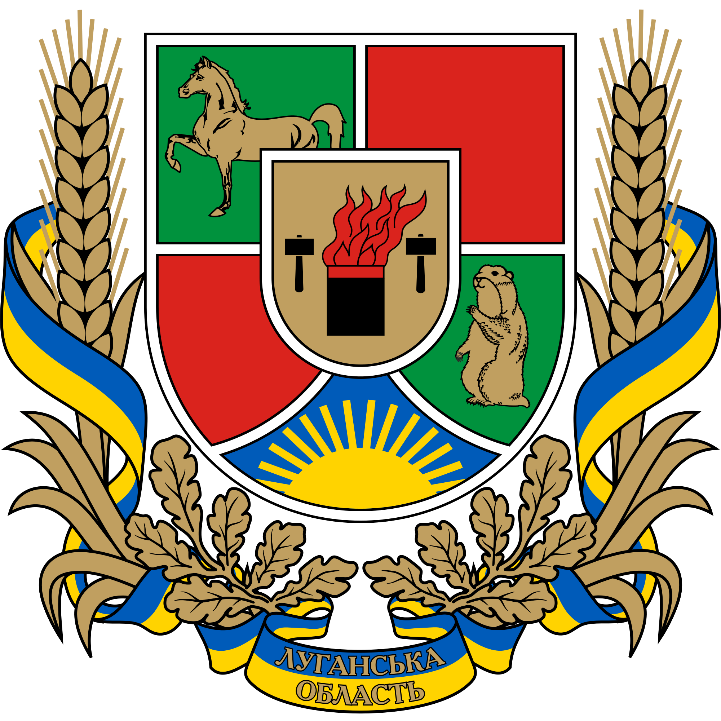 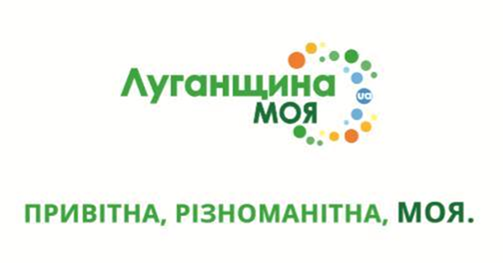 1Методологія та процес розробки Плану заходів з реалізації Стратегії 3Структура стратегічних, операційних цілей та завдань Стратегії 3Критерії відбору пропозицій до технічних завдань Плану заходів 5Матриця пріоритетності проектів до Планів заходів62Програми Плану заходів з реалізації Стратегії7Програма 1. Економічне зростання регіону: конкурентоспроможність, смарт-спеціалізація, сприятливе бізнес-середовище7Програма 2. Відновлення критичної інфраструктури регіону16Програма 3. Ефективне управління, орієнтоване на людину22Програма 4. Безпека, національна ідентичність та цілісний інформаційний простір313Каталог технічних завдань36Технічні завдання до програми 137Технічні завдання до програми 272Технічні завдання до програми 396Технічні завдання до програми 4141Додаток 1. Матриця проєктів до Плану заходів на 2021-2023 роки з реалізації Стратегії розвитку Луганської області на період 2021-2027 роківСтратегічні ціліОпераційні ціліЗавдання1. Економічне зростання регіону: конкурентоспроможність, смарт-спеціалізація, сприятливе бізнес-середовище1.1. Розвиток інноваційних галузей економіки з високою доданою вартістю1.1.1. Сприяти сталому розвитку галузей промисловості з високою доданою вартістю з урахуванням принципів недискримінації та гендерної рівності1. Економічне зростання регіону: конкурентоспроможність, смарт-спеціалізація, сприятливе бізнес-середовище1.1. Розвиток інноваційних галузей економіки з високою доданою вартістю1.1.2. Підтримати розвиток регіональної інноваційної екосистеми1. Економічне зростання регіону: конкурентоспроможність, смарт-спеціалізація, сприятливе бізнес-середовище1.2. Розвиток сільських територій на базі партнерства та кооперації1.2.1. Сприяти підвищенню продуктивності та ефективності сільського господарства1. Економічне зростання регіону: конкурентоспроможність, смарт-спеціалізація, сприятливе бізнес-середовище1.2. Розвиток сільських територій на базі партнерства та кооперації1.2.2. Сприяти підвищенню ефективності переробки сільськогосподарської продукції1. Економічне зростання регіону: конкурентоспроможність, смарт-спеціалізація, сприятливе бізнес-середовище1.3. Системна підтримка бізнесу та його диверсифікація1.3.1. Надавати підтримку для розвитку малого та середнього підприємництва (МСП) та сприяти самозайнятості населення з фокусом на підтримку жінок, молоді та представників вразливих груп1. Економічне зростання регіону: конкурентоспроможність, смарт-спеціалізація, сприятливе бізнес-середовище1.3. Системна підтримка бізнесу та його диверсифікація1.3.2. Розвинути туристично-рекреаційну інфраструктуру та туристичні продукти з урахуванням вимог інклюзивності 1. Економічне зростання регіону: конкурентоспроможність, смарт-спеціалізація, сприятливе бізнес-середовище1.3. Системна підтримка бізнесу та його диверсифікація1.3.3. Сприяти реіндустріалізації та модернізації вугледобувної галузі регіону1. Економічне зростання регіону: конкурентоспроможність, смарт-спеціалізація, сприятливе бізнес-середовище1.3. Системна підтримка бізнесу та його диверсифікація1.3.4. Наблизити систему підготовки кадрів у відповідність до потреб регіональної економіки з урахуванням принципів недискримінації та гендерної рівності1. Економічне зростання регіону: конкурентоспроможність, смарт-спеціалізація, сприятливе бізнес-середовище1.3. Системна підтримка бізнесу та його диверсифікація1.3.5. Підвищити інвестиційну привабливість та сприяти міжнародній промоції регіону2. Відновлення критичної інфраструктури регіону2.1. Відновлення інфраструктури: логістика, енергозабезпечення2.1.1.  Забезпечити стале енергопостачання  та підвищити рівень енергетичної безпеки2. Відновлення критичної інфраструктури регіону2.1. Відновлення інфраструктури: логістика, енергозабезпечення2.1.2. Відновити транспортно-логістичну  інфраструктуру та покращити транспортне сполучення з урахуванням вимог інклюзивності 2. Відновлення критичної інфраструктури регіону2.2. Відновлення та розвиток регіональної системи надання послуг населенню2.2.1. Відновити та розбудувати систему надання спеціалізованої медичної допомоги з урахуванням принципів недискримінації та гендерної рівності2. Відновлення критичної інфраструктури регіону2.2. Відновлення та розвиток регіональної системи надання послуг населенню2.2.2. Покращити доступ до якісних соціальних послуг на території, прилеглій до зони розмежування з урахуванням принципів недискримінації та гендерної рівності 2. Відновлення критичної інфраструктури регіону2.2. Відновлення та розвиток регіональної системи надання послуг населенню2.2.3. Відновити та розбудувати регіональну інфраструктуру для надання соціальних послуг з урахуванням принципів недискримінації та гендерної рівності 3. Ефективне управління, орієнтоване на людину3.1. Ефективне управління, комунікації та партнерства3.1.1. Удосконалити управління регіональним розвитком з урахуванням принципів недискримінації та гендерної рівності3. Ефективне управління, орієнтоване на людину3.1. Ефективне управління, комунікації та партнерства3.1.2. Сприяти розвитку демократичних інструментів в системі управління з урахуванням принципів недискримінації та гендерної рівності3. Ефективне управління, орієнтоване на людину3.1. Ефективне управління, комунікації та партнерства3.1.3. Сприяти формуванню ефективної системи міжрегіонального партнерства3. Ефективне управління, орієнтоване на людину3.2. Сприяння розвитку інфраструктури надання послуг3.2.1. Відновити та розбудувати інфраструктуру інституцій обласного підпорядкування з урахуванням принципів недискримінації та гендерної рівності3. Ефективне управління, орієнтоване на людину3.2. Сприяння розвитку інфраструктури надання послуг3.2.2. Сприяти розвитку інфраструктури та надання послуг в громадах на засадах співфінансування з урахуванням принципів недискримінації та гендерної рівності3. Ефективне управління, орієнтоване на людину3.3. Безпечне, енерго-,  ресурсозберігаюче  та енергоефективне середовище3.3.1. Створити систему поводження з твердими побутовими відходами3. Ефективне управління, орієнтоване на людину3.3. Безпечне, енерго-,  ресурсозберігаюче  та енергоефективне середовище3.3.2. Сприяти раціональному використанню водних ресурсів та зменшенню забруднення природного середовища скидами стічних вод 3. Ефективне управління, орієнтоване на людину3.3. Безпечне, енерго-,  ресурсозберігаюче  та енергоефективне середовище3.3.3. Створити системи спостережень за забрудненням навколишнього природного середовища відповідно до вимог Директив ЄС3. Ефективне управління, орієнтоване на людину3.3. Безпечне, енерго-,  ресурсозберігаюче  та енергоефективне середовище3.3.4. Сприяти енергоефективності та розвитку альтернативної енергетики3. Ефективне управління, орієнтоване на людину3.3. Безпечне, енерго-,  ресурсозберігаюче  та енергоефективне середовище3.3.5 Сприяти охороні та розширенню мережі територій та об'єктів природно-заповідного фонду місцевого значення4. Безпека, національна ідентичність та цілісний інформаційний простір-4.1. Безпечна територія4.1.1. Створити безпечні умови для проживання та пересування територією області з урахуванням гендерно-орієнтованого підходу4. Безпека, національна ідентичність та цілісний інформаційний простір-4.2. Формування системи цінностей на засадах загальноукраїнської єдності та соціальної згуртованості4.2.1. Активізувати інформаційні кампанії та сприяти протидії пропаганді російських телеканалів4. Безпека, національна ідентичність та цілісний інформаційний простір-4.2. Формування системи цінностей на засадах загальноукраїнської єдності та соціальної згуртованості4.2.2. Сприяти формуванню активного громадянського суспільства з урахуванням гендерно-орієнтованого підходу 4. Безпека, національна ідентичність та цілісний інформаційний простір-4.3. Інформаційний простір регіону4.3.1. Забезпечити покриття телерадіоканалами території області4. Безпека, національна ідентичність та цілісний інформаційний простір-4.3. Інформаційний простір регіону4.3.2. Сприяти розбудові «Єдиного цифрового простору» в регіоніНазва критеріюЗміст критеріюБалиВажливістьВідповідність СтратегіїПроєкт має очевидний внесок до більш ніж однієї стратегічної цілі (програми)10Відповідність СтратегіїПроєкт має очевидний внесок до більш ніж однієї операційної цілі8Відповідність СтратегіїПроєкт має очевидний внесок до однієї операційної цілі5Відповідність СтратегіїПроєкт має опосередкований внесок до хоча б однієї операційної цілі2Відповідність СтратегіїНеможливо здійснити об’єктивну оцінку0Вплив проектуПроєкт має вплив на всю область10Вплив проектуПроєкт має вплив на кілька районів області8Вплив проектуПроєкт має вплив одночасно на кілька громад/район5Вплив проектуПроєкт має вплив на одну громаду2Вплив проектуНеможливо здійснити об’єктивну оцінку0Спрямованість проекту Економічний проєкт (обґрунтовано вплив на створення/збереження нових робочих місць або економію бюджетних коштів)10Спрямованість проекту Економічний проєкт із соціальною (або екологічною) складовою8Спрямованість проекту Соціальний (або екологічний) проєкт зі створенням додаткових економічних благ5Спрямованість проекту Соціальний (або екологічний) проект2Адміністративна здійсненністьПроєкт належить до повноважень регіонального рівня та має високу ймовірність здійснення10Адміністративна здійсненністьПроєкт ускладнений, однак належить до компетенції регіонального рівня6Адміністративна здійсненністьПроєкт передбачає часткове залучення регіональної влади3Адміністративна здійсненністьРеалізація проєкту не залежить від регіональної влади0Готовність до реалізаціїСтатус проектуПроєкт є продовженням успішного проєкту, що реалізувався в попередні роки (перехідний проєкт)10Статус проектуНаявне позитивне попереднє техніко-економічне обґрунтування проєкту8Статус проектуНаявна технічна документація та аналіз витрат/попередній розрахунок проєкту5Статус проектуНаявна проєктна пропозиція чи ідея проєкту2ФінансуванняОбґрунтована, деталізована та зрозуміло викладена структура витрат та джерела фінансування10ФінансуванняОбґрунтовано структуру витрат та джерела фінансування проєкту8ФінансуванняЧастково обґрунтовано структуру витрат та джерела фінансування, проєкт на стадії ідеї4ФінансуванняВідсутнє обґрунтування витрат та джерел фінансування, проєкт на стадії ідеї0Не фінансові ресурсиНаявні матеріальні ресурси (земля, споруди тощо), підтверджено кваліфікацію виконавців проєкту10Не фінансові ресурсиДля реалізації проєкту немає необхідності в матеріальних ресурсах, кваліфікацію виконавців проєкту підтверджено 8Не фінансові ресурсиНаявні матеріальні ресурси підтверджено, кваліфікацію виконавців проєкту підтверджено6Не фінансові ресурсиНаявні матеріальні ресурси не підтверджено, кваліфікацію виконавців проєкту підтверджено4Не фінансові ресурсиДля реалізації проєкту немає необхідності в матеріальних ресурсах, кваліфікацію виконавців проєкту не підтверджено2Не фінансові ресурсиНаявні матеріальні ресурси та кваліфікація виконавців проєкту не підтверджено0Матриця пріоритетностіМатриця пріоритетностіВажливістьВажливістьВажливістьМатриця пріоритетностіМатриця пріоритетностіВисока (25 і вище)Середня (15-25)Низька (до 15)ГотовністьВисока (35 і вище)Перший рівень Другий рівень Не пріоритетГотовністьСередня (20-35)Перший рівень Другий рівень Не пріоритетГотовністьНизька (до 20)Перший рівень Не пріоритетНе пріоритет№Назва технічного завданняЗагальна вартість, тис. грнЗагальна вартість, тис. грнВартість на 2021 рік, тис. грнВартість на 2021 рік, тис. грнВартість на 2022 рік, тис. грнВартість на 2022 рік, тис. грнВартість на 2023 рік, тис. грнВартість на 2023 рік, тис. грн№Назва технічного завданняВсьогов т. ч. Державний бюджетВсьогов т. ч. Державний бюджетВсьогов т. ч. Державний бюджетВсьогов т. ч. Державний бюджет1.1.1. Сприяти сталому розвитку галузей промисловості з високою доданою вартістю з урахуванням принципів недискримінації та гендерної рівності1.1.1. Сприяти сталому розвитку галузей промисловості з високою доданою вартістю з урахуванням принципів недискримінації та гендерної рівності1.1.1. Сприяти сталому розвитку галузей промисловості з високою доданою вартістю з урахуванням принципів недискримінації та гендерної рівності1.1.1. Сприяти сталому розвитку галузей промисловості з високою доданою вартістю з урахуванням принципів недискримінації та гендерної рівності1.1.1. Сприяти сталому розвитку галузей промисловості з високою доданою вартістю з урахуванням принципів недискримінації та гендерної рівності1.1.1. Сприяти сталому розвитку галузей промисловості з високою доданою вартістю з урахуванням принципів недискримінації та гендерної рівності1.1.1. Сприяти сталому розвитку галузей промисловості з високою доданою вартістю з урахуванням принципів недискримінації та гендерної рівності1.1.1. Сприяти сталому розвитку галузей промисловості з високою доданою вартістю з урахуванням принципів недискримінації та гендерної рівності1.1.1. Сприяти сталому розвитку галузей промисловості з високою доданою вартістю з урахуванням принципів недискримінації та гендерної рівності1.1.1. Сприяти сталому розвитку галузей промисловості з високою доданою вартістю з урахуванням принципів недискримінації та гендерної рівності1Створення установки із газифікації вугілля та виробництва синтетичного природного газу16350003500010000015000001.1.2. Підтримати розвиток регіональної інноваційної екосистеми1.1.2. Підтримати розвиток регіональної інноваційної екосистеми1.1.2. Підтримати розвиток регіональної інноваційної екосистеми1.1.2. Підтримати розвиток регіональної інноваційної екосистеми1.1.2. Підтримати розвиток регіональної інноваційної екосистеми1.1.2. Підтримати розвиток регіональної інноваційної екосистеми1.1.2. Підтримати розвиток регіональної інноваційної екосистеми1.1.2. Підтримати розвиток регіональної інноваційної екосистеми1.1.2. Підтримати розвиток регіональної інноваційної екосистеми1.1.2. Підтримати розвиток регіональної інноваційної екосистеми2Створення сучасної ІТ-школи на базі СНУ ім. В. Даля31250018750062500625003Створення центру колективного користування науковим обладнанням на базі СНУ ім. В. Даля24000150008000500080005000800050004Нарощування інноваційного потенціалу університетів Луганської області та підтримка стартапів300001000010000100005Створення індустріальних парків у Луганській області48900600169006001690001690001.2.1. Сприяти підвищенню продуктивності та ефективності сільського господарства1.2.1. Сприяти підвищенню продуктивності та ефективності сільського господарства1.2.1. Сприяти підвищенню продуктивності та ефективності сільського господарства1.2.1. Сприяти підвищенню продуктивності та ефективності сільського господарства1.2.1. Сприяти підвищенню продуктивності та ефективності сільського господарства1.2.1. Сприяти підвищенню продуктивності та ефективності сільського господарства1.2.1. Сприяти підвищенню продуктивності та ефективності сільського господарства1.2.1. Сприяти підвищенню продуктивності та ефективності сільського господарства1.2.1. Сприяти підвищенню продуктивності та ефективності сільського господарства1.2.1. Сприяти підвищенню продуктивності та ефективності сільського господарства6Створення Центру цифрового землеробства та сільгосппереробки300001000010000100007Покращення епідеміологічної, епізоотичної, фітосанітарної ситуацій в Луганській області304959,500274463,55030495,9500274463,550274463,550008Контроль за якістю ґрунтів та невиснажливого їх використання. Підвищення родючості ґрунтів10887,45003629,15003629,15003629,15001.3.1. Надавати підтримку для розвитку малого та середнього підприємництва (МСП) та сприяти самозайнятості населення з фокусом на підтримку жінок, молоді та представників вразливих груп1.3.1. Надавати підтримку для розвитку малого та середнього підприємництва (МСП) та сприяти самозайнятості населення з фокусом на підтримку жінок, молоді та представників вразливих груп1.3.1. Надавати підтримку для розвитку малого та середнього підприємництва (МСП) та сприяти самозайнятості населення з фокусом на підтримку жінок, молоді та представників вразливих груп1.3.1. Надавати підтримку для розвитку малого та середнього підприємництва (МСП) та сприяти самозайнятості населення з фокусом на підтримку жінок, молоді та представників вразливих груп1.3.1. Надавати підтримку для розвитку малого та середнього підприємництва (МСП) та сприяти самозайнятості населення з фокусом на підтримку жінок, молоді та представників вразливих груп1.3.1. Надавати підтримку для розвитку малого та середнього підприємництва (МСП) та сприяти самозайнятості населення з фокусом на підтримку жінок, молоді та представників вразливих груп1.3.1. Надавати підтримку для розвитку малого та середнього підприємництва (МСП) та сприяти самозайнятості населення з фокусом на підтримку жінок, молоді та представників вразливих груп1.3.1. Надавати підтримку для розвитку малого та середнього підприємництва (МСП) та сприяти самозайнятості населення з фокусом на підтримку жінок, молоді та представників вразливих груп1.3.1. Надавати підтримку для розвитку малого та середнього підприємництва (МСП) та сприяти самозайнятості населення з фокусом на підтримку жінок, молоді та представників вразливих груп1.3.1. Надавати підтримку для розвитку малого та середнього підприємництва (МСП) та сприяти самозайнятості населення з фокусом на підтримку жінок, молоді та представників вразливих груп9Формування мережі сільськогосподарських кооперативів7500026000300001900010Надання фінансової підтримки суб’єктам підприємництва шляхом часткової компенсації з обласного бюджету відсоткових ставок за кредитами, що надаються банками3000010000100001000011Створення регіонального бізнес-інкубатора та формування мережі бізнес-центрів Луганської області «Business Network East» на базі Агенції регіонального розвитку Луганської області14094,680011577,40001517,28001000012Інформаційно-консультаційне забезпечення та популяризація підприємництва900030003000300013Надання фінансової підтримки суб’єктам малого та середнього підприємництва в рамках Програми «FinancEast» проєкту «Підтримка Європейського Союзу для Сходу України», що реалізується Німецьким державним банком розвитку (KFW) через Німецько-український фонд (НУФ), у вигляді компенсації вартості їх інвестиційних проектів225000225000000014Центри підтримки бізнесу120004500400035001.3.2. Розвинути туристично-рекреаційну інфраструктуру та туристичні продукти з урахуванням вимог інклюзивності1.3.2. Розвинути туристично-рекреаційну інфраструктуру та туристичні продукти з урахуванням вимог інклюзивності1.3.2. Розвинути туристично-рекреаційну інфраструктуру та туристичні продукти з урахуванням вимог інклюзивності1.3.2. Розвинути туристично-рекреаційну інфраструктуру та туристичні продукти з урахуванням вимог інклюзивності1.3.2. Розвинути туристично-рекреаційну інфраструктуру та туристичні продукти з урахуванням вимог інклюзивності1.3.2. Розвинути туристично-рекреаційну інфраструктуру та туристичні продукти з урахуванням вимог інклюзивності1.3.2. Розвинути туристично-рекреаційну інфраструктуру та туристичні продукти з урахуванням вимог інклюзивності1.3.2. Розвинути туристично-рекреаційну інфраструктуру та туристичні продукти з урахуванням вимог інклюзивності1.3.2. Розвинути туристично-рекреаційну інфраструктуру та туристичні продукти з урахуванням вимог інклюзивності1.3.2. Розвинути туристично-рекреаційну інфраструктуру та туристичні продукти з урахуванням вимог інклюзивності15Реконструкція водного об`єкту (ставка смт Марківка) та створення паркової зони відпочинку для населення Марківської об’єднаної територіальної громади8000680060005100200017000016Сприяння розвитку туристичної інфраструктури, зокрема туристичних кластерів, комунальних закладів розміщення з урахуванням вимог доступності для маломобільних груп населення та належної санітарно-гігієнічної інфраструктури121959,13993273,51956227,10643170,82655331,84645602,69310400,187450017Проведення родинного фестивалю активного відпочинку «Туризм-Фест»170008200600028001.3.4. Наблизити систему підготовки кадрів у відповідність до потреб регіональної економіки з урахуванням принципів недискримінації та гендерної рівності1.3.4. Наблизити систему підготовки кадрів у відповідність до потреб регіональної економіки з урахуванням принципів недискримінації та гендерної рівності1.3.4. Наблизити систему підготовки кадрів у відповідність до потреб регіональної економіки з урахуванням принципів недискримінації та гендерної рівності1.3.4. Наблизити систему підготовки кадрів у відповідність до потреб регіональної економіки з урахуванням принципів недискримінації та гендерної рівності1.3.4. Наблизити систему підготовки кадрів у відповідність до потреб регіональної економіки з урахуванням принципів недискримінації та гендерної рівності1.3.4. Наблизити систему підготовки кадрів у відповідність до потреб регіональної економіки з урахуванням принципів недискримінації та гендерної рівності1.3.4. Наблизити систему підготовки кадрів у відповідність до потреб регіональної економіки з урахуванням принципів недискримінації та гендерної рівності1.3.4. Наблизити систему підготовки кадрів у відповідність до потреб регіональної економіки з урахуванням принципів недискримінації та гендерної рівності1.3.4. Наблизити систему підготовки кадрів у відповідність до потреб регіональної економіки з урахуванням принципів недискримінації та гендерної рівності1.3.4. Наблизити систему підготовки кадрів у відповідність до потреб регіональної економіки з урахуванням принципів недискримінації та гендерної рівності18Регіональний центр дуальної освіти на базі СНУ ім. В. Даля400005000250001000019Відновлення діяльності Луганського національного аграрного університету як унікального мережевого аграрного ЗВО на Сході України18700011220093500561009350056100001.3.5. Підвищити інвестиційну привабливість та сприяти міжнародній промоції регіону1.3.5. Підвищити інвестиційну привабливість та сприяти міжнародній промоції регіону1.3.5. Підвищити інвестиційну привабливість та сприяти міжнародній промоції регіону1.3.5. Підвищити інвестиційну привабливість та сприяти міжнародній промоції регіону1.3.5. Підвищити інвестиційну привабливість та сприяти міжнародній промоції регіону1.3.5. Підвищити інвестиційну привабливість та сприяти міжнародній промоції регіону1.3.5. Підвищити інвестиційну привабливість та сприяти міжнародній промоції регіону1.3.5. Підвищити інвестиційну привабливість та сприяти міжнародній промоції регіону1.3.5. Підвищити інвестиційну привабливість та сприяти міжнародній промоції регіону1.3.5. Підвищити інвестиційну привабливість та сприяти міжнародній промоції регіону20Формування позитивного іміджу інвестиційних можливостей та просування туристичного продукту Луганщини2330083007150785021Створення Офісу залучення та супроводження інвестицій на базі Агенції регіонального розвитку Луганської області60600202002020020200ВСЬОГО:969740,769502337,069281599,606109970,826483226,826382866,243204914,3379500№Назва технічного завданняЗагальна вартість, тис. грнЗагальна вартість, тис. грнВартість на 2021 рік, тис. грнВартість на 2021 рік, тис. грнВартість на 2022 рік, тис. грнВартість на 2022 рік, тис. грнВартість на 2023 рік, тис. грнВартість на 2023 рік, тис. грн№Назва технічного завданняВсьогов т. ч. Державний бюджетВсьогов т. ч. Державний бюджетВсьогов т. ч. Державний бюджетВсьогов т. ч. Державний бюджет2.1.2. Відновити транспортно-логістичну  інфраструктуру та покращити транспортне сполучення з урахуванням вимог інклюзивності2.1.2. Відновити транспортно-логістичну  інфраструктуру та покращити транспортне сполучення з урахуванням вимог інклюзивності2.1.2. Відновити транспортно-логістичну  інфраструктуру та покращити транспортне сполучення з урахуванням вимог інклюзивності2.1.2. Відновити транспортно-логістичну  інфраструктуру та покращити транспортне сполучення з урахуванням вимог інклюзивності2.1.2. Відновити транспортно-логістичну  інфраструктуру та покращити транспортне сполучення з урахуванням вимог інклюзивності2.1.2. Відновити транспортно-логістичну  інфраструктуру та покращити транспортне сполучення з урахуванням вимог інклюзивності2.1.2. Відновити транспортно-логістичну  інфраструктуру та покращити транспортне сполучення з урахуванням вимог інклюзивності2.1.2. Відновити транспортно-логістичну  інфраструктуру та покращити транспортне сполучення з урахуванням вимог інклюзивності2.1.2. Відновити транспортно-логістичну  інфраструктуру та покращити транспортне сполучення з урахуванням вимог інклюзивності2.1.2. Відновити транспортно-логістичну  інфраструктуру та покращити транспортне сполучення з урахуванням вимог інклюзивності22Будівництво ділянки залізниці, яка з’єднає гілку Кіндрашівська-Нова – Лантратівка із залізничною системою України10010000100100001000010000500000050000005000000500000023Електрифікація залізничної гілки Попасна – Куп’янськ7505000750500050005000375000037500003750000375000024Відновлення транспортно-логістичної інфраструктури та покращення транспортного сполучення1981956,81981956,8683331,3683331,3698625,5698625,560000060000025Будівництво, капітальний та поточний ремонти автомобільних доріг загального користування та комунальної власності Луганської області та штучних споруд на них480650440885112000991001780001652001906501765852.2.1. Відновити та розбудувати систему надання спеціалізованої медичної допомоги з урахуванням принципів недискримінації та гендерної рівності2.2.1. Відновити та розбудувати систему надання спеціалізованої медичної допомоги з урахуванням принципів недискримінації та гендерної рівності2.2.1. Відновити та розбудувати систему надання спеціалізованої медичної допомоги з урахуванням принципів недискримінації та гендерної рівності2.2.1. Відновити та розбудувати систему надання спеціалізованої медичної допомоги з урахуванням принципів недискримінації та гендерної рівності2.2.1. Відновити та розбудувати систему надання спеціалізованої медичної допомоги з урахуванням принципів недискримінації та гендерної рівності2.2.1. Відновити та розбудувати систему надання спеціалізованої медичної допомоги з урахуванням принципів недискримінації та гендерної рівності2.2.1. Відновити та розбудувати систему надання спеціалізованої медичної допомоги з урахуванням принципів недискримінації та гендерної рівності2.2.1. Відновити та розбудувати систему надання спеціалізованої медичної допомоги з урахуванням принципів недискримінації та гендерної рівності2.2.1. Відновити та розбудувати систему надання спеціалізованої медичної допомоги з урахуванням принципів недискримінації та гендерної рівності2.2.1. Відновити та розбудувати систему надання спеціалізованої медичної допомоги з урахуванням принципів недискримінації та гендерної рівності26Будівництво Луганського обласного клінічного онкологічного диспансеру з урахуванням вимог інклюзивності22950002025000450000112500011250001125000112500027Будівництво Луганської обласної клінічної лікарні з урахуванням вимог інклюзивності9609008464502040004702504232254702504232252.2.2. Покращити доступ до якісних соціальних послуг на території, прилеглій до зони розмежування з урахуванням принципів недискримінації та гендерної рівності2.2.2. Покращити доступ до якісних соціальних послуг на території, прилеглій до зони розмежування з урахуванням принципів недискримінації та гендерної рівності2.2.2. Покращити доступ до якісних соціальних послуг на території, прилеглій до зони розмежування з урахуванням принципів недискримінації та гендерної рівності2.2.2. Покращити доступ до якісних соціальних послуг на території, прилеглій до зони розмежування з урахуванням принципів недискримінації та гендерної рівності2.2.2. Покращити доступ до якісних соціальних послуг на території, прилеглій до зони розмежування з урахуванням принципів недискримінації та гендерної рівності2.2.2. Покращити доступ до якісних соціальних послуг на території, прилеглій до зони розмежування з урахуванням принципів недискримінації та гендерної рівності2.2.2. Покращити доступ до якісних соціальних послуг на території, прилеглій до зони розмежування з урахуванням принципів недискримінації та гендерної рівності2.2.2. Покращити доступ до якісних соціальних послуг на території, прилеглій до зони розмежування з урахуванням принципів недискримінації та гендерної рівності2.2.2. Покращити доступ до якісних соціальних послуг на території, прилеглій до зони розмежування з урахуванням принципів недискримінації та гендерної рівності2.2.2. Покращити доступ до якісних соціальних послуг на території, прилеглій до зони розмежування з урахуванням принципів недискримінації та гендерної рівності28Реалізація заходів з поліпшення охорони здоров’я мешканців Луганської області шляхом капітальних ремонтів приміщень закладів медицини вторинного рівня та налагодження роботи госпітальних округів193456,204174110,58385269,23776742,31373420,1166078,09934766,85731290,17129Забезпечення надання вчасної та якісної медичної допомоги первинного рівня10127,8529045,06710127,8529045,067000030Створення умов для доступної та якісної освіти на територіях, прилеглій до зони розмежування210528,1189557,36241753522,697492,788916,350618,447118,431Модернізація об’єктів та мереж водопостачання та водовідведення комунальних підприємств водопровідно-каналізаційного господарства73200065880023000020700026000023400024200021780032Розширення мережі центрів надання адміністративних послуг2490018000183001600033001000330010002.2.3. Відновити та розбудувати регіональну інфраструктуру для надання соціальних послуг з урахуванням принципів недискримінації та гендерної рівності2.2.3. Відновити та розбудувати регіональну інфраструктуру для надання соціальних послуг з урахуванням принципів недискримінації та гендерної рівності2.2.3. Відновити та розбудувати регіональну інфраструктуру для надання соціальних послуг з урахуванням принципів недискримінації та гендерної рівності2.2.3. Відновити та розбудувати регіональну інфраструктуру для надання соціальних послуг з урахуванням принципів недискримінації та гендерної рівності2.2.3. Відновити та розбудувати регіональну інфраструктуру для надання соціальних послуг з урахуванням принципів недискримінації та гендерної рівності2.2.3. Відновити та розбудувати регіональну інфраструктуру для надання соціальних послуг з урахуванням принципів недискримінації та гендерної рівності2.2.3. Відновити та розбудувати регіональну інфраструктуру для надання соціальних послуг з урахуванням принципів недискримінації та гендерної рівності2.2.3. Відновити та розбудувати регіональну інфраструктуру для надання соціальних послуг з урахуванням принципів недискримінації та гендерної рівності2.2.3. Відновити та розбудувати регіональну інфраструктуру для надання соціальних послуг з урахуванням принципів недискримінації та гендерної рівності2.2.3. Відновити та розбудувати регіональну інфраструктуру для надання соціальних послуг з урахуванням принципів недискримінації та гендерної рівності33Формування системи надання соціальних послуг жінкам, чоловікам та дітям, які постраждали від домашнього насильства та насильства за ознакою статі шляхом утворення спеціалізованих притулків та кризових кімнат7500010000300003500034Розбудова системи надання соціальних послуг для громадян похилого віку та осіб з інвалідністю Луганської області7000059850350002975026775367503307535Відновлення інфраструктури обласних закладів дитячого оздоровлення та відпочинку КЗ «Луганський обласний позаміський заклад оздоровлення та відпочинку «Сонячний» та КЗ «Луганський обласний позаміський заклад оздоровлення та відпочинку «Берізка»11000083200600005400043000500004020036Відновлення повноцінної діяльності на підконтрольній українській владі території Луганської області Комунальної установи  «Луганський обласний Центр соціальної реабілітації дітей з інвалідністю «Відродження»80000380002000032000260004600012000ВСЬОГО:24672018,95624039854,751294345,3891159741,2811774838,3111535319,89911602835,25711344793,571№Назва технічного завданняЗагальна вартість, тис. грнЗагальна вартість, тис. грнВартість на 2021 рік, тис. грнВартість на 2021 рік, тис. грнВартість на 2022 рік, тис. грнВартість на 2022 рік, тис. грнВартість на 2023 рік, тис. грнВартість на 2023 рік, тис. грн№Назва технічного завданняВсьогов т. ч. Державний бюджетВсьогов т. ч. Державний бюджетВсьогов т. ч. Державний бюджетВсьогов т. ч. Державний бюджет3.1.1. Удосконалити управління регіональним розвитком з урахуванням принципів недискримінації та гендерної рівності3.1.1. Удосконалити управління регіональним розвитком з урахуванням принципів недискримінації та гендерної рівності3.1.1. Удосконалити управління регіональним розвитком з урахуванням принципів недискримінації та гендерної рівності3.1.1. Удосконалити управління регіональним розвитком з урахуванням принципів недискримінації та гендерної рівності3.1.1. Удосконалити управління регіональним розвитком з урахуванням принципів недискримінації та гендерної рівності3.1.1. Удосконалити управління регіональним розвитком з урахуванням принципів недискримінації та гендерної рівності3.1.1. Удосконалити управління регіональним розвитком з урахуванням принципів недискримінації та гендерної рівності3.1.1. Удосконалити управління регіональним розвитком з урахуванням принципів недискримінації та гендерної рівності3.1.1. Удосконалити управління регіональним розвитком з урахуванням принципів недискримінації та гендерної рівності3.1.1. Удосконалити управління регіональним розвитком з урахуванням принципів недискримінації та гендерної рівності37Електронне урядування – як форма демократичного управління орієнтованого на задоволення потреб громадян16000300070001000500010004000100038Формування партнерської освітньої коаліції «Муніципальна майстерня» та нарощування компетенцій сучасного менеджера на місцевому рівні6000020000200002000039Підтримка проектів місцевого розвитку та формування спроможних громад області36300012050012100012150040Розроблення містобудівної документації: 1. Генеральних планів з планами зонування населених пунктів; 2. Комплексних планів просторового розвитку (схем планування територій) об'єднаних територіальних громад36770,72332941,15114225,72312745,1511143710189,61110810006,43.1.2. Сприяти розвитку демократичних інструментів в системі управління з урахуванням принципів недискримінації та гендерної рівності3.1.2. Сприяти розвитку демократичних інструментів в системі управління з урахуванням принципів недискримінації та гендерної рівності3.1.2. Сприяти розвитку демократичних інструментів в системі управління з урахуванням принципів недискримінації та гендерної рівності3.1.2. Сприяти розвитку демократичних інструментів в системі управління з урахуванням принципів недискримінації та гендерної рівності3.1.2. Сприяти розвитку демократичних інструментів в системі управління з урахуванням принципів недискримінації та гендерної рівності3.1.2. Сприяти розвитку демократичних інструментів в системі управління з урахуванням принципів недискримінації та гендерної рівності3.1.2. Сприяти розвитку демократичних інструментів в системі управління з урахуванням принципів недискримінації та гендерної рівності3.1.2. Сприяти розвитку демократичних інструментів в системі управління з урахуванням принципів недискримінації та гендерної рівності3.1.2. Сприяти розвитку демократичних інструментів в системі управління з урахуванням принципів недискримінації та гендерної рівності3.1.2. Сприяти розвитку демократичних інструментів в системі управління з урахуванням принципів недискримінації та гендерної рівності41Створення мережі сучасних інклюзивних просторів громадської активності в громадах області600030002000100020001000200010003.2.1. Відновити та розбудувати інфраструктуру інституцій обласного підпорядкування з урахуванням принципів недискримінації та гендерної рівності3.2.1. Відновити та розбудувати інфраструктуру інституцій обласного підпорядкування з урахуванням принципів недискримінації та гендерної рівності3.2.1. Відновити та розбудувати інфраструктуру інституцій обласного підпорядкування з урахуванням принципів недискримінації та гендерної рівності3.2.1. Відновити та розбудувати інфраструктуру інституцій обласного підпорядкування з урахуванням принципів недискримінації та гендерної рівності3.2.1. Відновити та розбудувати інфраструктуру інституцій обласного підпорядкування з урахуванням принципів недискримінації та гендерної рівності3.2.1. Відновити та розбудувати інфраструктуру інституцій обласного підпорядкування з урахуванням принципів недискримінації та гендерної рівності3.2.1. Відновити та розбудувати інфраструктуру інституцій обласного підпорядкування з урахуванням принципів недискримінації та гендерної рівності3.2.1. Відновити та розбудувати інфраструктуру інституцій обласного підпорядкування з урахуванням принципів недискримінації та гендерної рівності3.2.1. Відновити та розбудувати інфраструктуру інституцій обласного підпорядкування з урахуванням принципів недискримінації та гендерної рівності3.2.1. Відновити та розбудувати інфраструктуру інституцій обласного підпорядкування з урахуванням принципів недискримінації та гендерної рівності42Відновлення регіонального архівного фонду та функцій архівної системи2506,21065,9802440,2300043Створення умов для підготовки провідних та перспективних спортсменів області88159,179342,12914326227,732809,729528,726206,423585,744Ремонтно-реставраційні роботи будівель Луганського обласного краєзнавчого музею – пам’ятки архітектури місцевого значення під назвою «Особняк (мур), адресою Луганська область, м. Старобільськ, вул. Гімназична, 5312126,11310913,5028218,027396,2181954,0471758,6421954,0461758,6423.2.2. Сприяти розвитку інфраструктури та надання послуг в громадах на засадах співфінансування з урахуванням принципів недискримінації та гендерної рівності3.2.2. Сприяти розвитку інфраструктури та надання послуг в громадах на засадах співфінансування з урахуванням принципів недискримінації та гендерної рівності3.2.2. Сприяти розвитку інфраструктури та надання послуг в громадах на засадах співфінансування з урахуванням принципів недискримінації та гендерної рівності3.2.2. Сприяти розвитку інфраструктури та надання послуг в громадах на засадах співфінансування з урахуванням принципів недискримінації та гендерної рівності3.2.2. Сприяти розвитку інфраструктури та надання послуг в громадах на засадах співфінансування з урахуванням принципів недискримінації та гендерної рівності3.2.2. Сприяти розвитку інфраструктури та надання послуг в громадах на засадах співфінансування з урахуванням принципів недискримінації та гендерної рівності3.2.2. Сприяти розвитку інфраструктури та надання послуг в громадах на засадах співфінансування з урахуванням принципів недискримінації та гендерної рівності3.2.2. Сприяти розвитку інфраструктури та надання послуг в громадах на засадах співфінансування з урахуванням принципів недискримінації та гендерної рівності3.2.2. Сприяти розвитку інфраструктури та надання послуг в громадах на засадах співфінансування з урахуванням принципів недискримінації та гендерної рівності3.2.2. Сприяти розвитку інфраструктури та надання послуг в громадах на засадах співфінансування з урахуванням принципів недискримінації та гендерної рівності45Створення мережі зарядних станцій для електроавтомобілів у Луганській області986,403030328,10355,3046Створення гуртків із робототехніки в опорних школах Луганської області664,60587,4038,6038,6047Створення належних умов виховання дітей-сиріт та дітей, позбавлених батьківського піклування, які виховуються в дитячих будинках сімейного типу26250236252625023625000048Створення єдиної консультативно-діагностичної системи в Луганській області із застосуванням телемедичного обладнання260002210000100008500160001360049Створення пожежно-рятувальних підрозділів місцевої, добровільної пожежної охорони, центрів безпеки громадян в селах Михайлівці, Невському Кремінського р-ну, Трьохізбенці, Олексіївці, Новоохтирці Новоайдарського р-ну, Нижньому Теплому, Широкому Станично-Луганського р-ну, Кабичівці Марківського р-ну, Кам’янці Новопсковського р-ну, Євсузі Біловодської об’єднаної територіальної громади, Коломийчисі Коломийчиської об’єднаної територіальної громади82649,69174466,63160725,29755004,67713712,19712070,9778212,1977390,97750Створення спортивної інфраструктури для занять фізичною культурою і спортом389180,96327744,52125999,94105587,2186874,25156152,0576306,7766005,2751Модернізація об’єктів освіти шляхом проведення капітальних ремонтів будівель, приміщень, об’єктів інфраструктури закладів дошкільної та загальної середньої освіти310219,2278655,4138962,4125015,2116038,1103943,455218,749696,852Здійснення капітального ремонту будівель закладів культури області119508,678107558,70939836,22635852,90339836,22635852,90339836,22635852,90353Капітальний ремонт адміністративних будівель Станично-Луганського району11912,10310415,92211912,10310415,922000054Підвищення рівня забезпечення житлом населення, зокрема молоді, учасників АТО та ВПО31950010650010650010650055Реконструкція парків культури та відпочинку72500652502720024480253002277020000180003.3.1. Створити систему поводження з твердими побутовими відходами3.3.1. Створити систему поводження з твердими побутовими відходами3.3.1. Створити систему поводження з твердими побутовими відходами3.3.1. Створити систему поводження з твердими побутовими відходами3.3.1. Створити систему поводження з твердими побутовими відходами3.3.1. Створити систему поводження з твердими побутовими відходами3.3.1. Створити систему поводження з твердими побутовими відходами3.3.1. Створити систему поводження з твердими побутовими відходами3.3.1. Створити систему поводження з твердими побутовими відходами3.3.1. Створити систему поводження з твердими побутовими відходами56Будівництво центрального об’єкта поводження з відходами695000031528060551305795903.3.2. Сприяти раціональному використанню водних ресурсів та зменшенню забруднення природного середовища скидами стічних вод3.3.2. Сприяти раціональному використанню водних ресурсів та зменшенню забруднення природного середовища скидами стічних вод3.3.2. Сприяти раціональному використанню водних ресурсів та зменшенню забруднення природного середовища скидами стічних вод3.3.2. Сприяти раціональному використанню водних ресурсів та зменшенню забруднення природного середовища скидами стічних вод3.3.2. Сприяти раціональному використанню водних ресурсів та зменшенню забруднення природного середовища скидами стічних вод3.3.2. Сприяти раціональному використанню водних ресурсів та зменшенню забруднення природного середовища скидами стічних вод3.3.2. Сприяти раціональному використанню водних ресурсів та зменшенню забруднення природного середовища скидами стічних вод3.3.2. Сприяти раціональному використанню водних ресурсів та зменшенню забруднення природного середовища скидами стічних вод3.3.2. Сприяти раціональному використанню водних ресурсів та зменшенню забруднення природного середовища скидами стічних вод3.3.2. Сприяти раціональному використанню водних ресурсів та зменшенню забруднення природного середовища скидами стічних вод57Будівництво станцій очищення шахтних вод20000020000070000700005000050000800008000058Будівництво та реконструкція об'єктів водовідведення та очистки стічних вод, гідротехнічних споруд, підземних та поверхневих джерел питної води52900044370019800016540017800014940015300012890059Будівництво та реконструкція об'єктів водопровідно-каналізаційного господарства області2050001845007000063000700006300065000585003.3.3. Створити системи спостережень за забрудненням навколишнього природного середовища відповідно до вимог Директив ЄС3.3.3. Створити системи спостережень за забрудненням навколишнього природного середовища відповідно до вимог Директив ЄС3.3.3. Створити системи спостережень за забрудненням навколишнього природного середовища відповідно до вимог Директив ЄС3.3.3. Створити системи спостережень за забрудненням навколишнього природного середовища відповідно до вимог Директив ЄС3.3.3. Створити системи спостережень за забрудненням навколишнього природного середовища відповідно до вимог Директив ЄС3.3.3. Створити системи спостережень за забрудненням навколишнього природного середовища відповідно до вимог Директив ЄС3.3.3. Створити системи спостережень за забрудненням навколишнього природного середовища відповідно до вимог Директив ЄС3.3.3. Створити системи спостережень за забрудненням навколишнього природного середовища відповідно до вимог Директив ЄС3.3.3. Створити системи спостережень за забрудненням навколишнього природного середовища відповідно до вимог Директив ЄС3.3.3. Створити системи спостережень за забрудненням навколишнього природного середовища відповідно до вимог Директив ЄС60Розширення існуючої мережі спостережень та лабораторного контролю за станом поверхневих вод2500000002500061Створення на базі Східноукраїнського національного університету імені Володимира Даля міжкафедральної науково-дослідної лабораторії «Моніторингу навколишнього середовища та прикладних екологічних досліджень»350025005005003.3.4. Сприяти енергоефективності та розвитку альтернативної енергетики3.3.4. Сприяти енергоефективності та розвитку альтернативної енергетики3.3.4. Сприяти енергоефективності та розвитку альтернативної енергетики3.3.4. Сприяти енергоефективності та розвитку альтернативної енергетики3.3.4. Сприяти енергоефективності та розвитку альтернативної енергетики3.3.4. Сприяти енергоефективності та розвитку альтернативної енергетики3.3.4. Сприяти енергоефективності та розвитку альтернативної енергетики3.3.4. Сприяти енергоефективності та розвитку альтернативної енергетики3.3.4. Сприяти енергоефективності та розвитку альтернативної енергетики3.3.4. Сприяти енергоефективності та розвитку альтернативної енергетики62Будівництво біогазової станції на території Сватівської міської ради Луганської області18000026000900001500090000110000063Використання поживних рештків для потреб регіональної енергетики Луганської області15000015000000003.3.5 Сприяти охороні та розширенню мережі територій та об'єктів природно-заповідного фонду місцевого значення3.3.5 Сприяти охороні та розширенню мережі територій та об'єктів природно-заповідного фонду місцевого значення3.3.5 Сприяти охороні та розширенню мережі територій та об'єктів природно-заповідного фонду місцевого значення3.3.5 Сприяти охороні та розширенню мережі територій та об'єктів природно-заповідного фонду місцевого значення3.3.5 Сприяти охороні та розширенню мережі територій та об'єктів природно-заповідного фонду місцевого значення3.3.5 Сприяти охороні та розширенню мережі територій та об'єктів природно-заповідного фонду місцевого значення3.3.5 Сприяти охороні та розширенню мережі територій та об'єктів природно-заповідного фонду місцевого значення3.3.5 Сприяти охороні та розширенню мережі територій та об'єктів природно-заповідного фонду місцевого значення3.3.5 Сприяти охороні та розширенню мережі територій та об'єктів природно-заповідного фонду місцевого значення3.3.5 Сприяти охороні та розширенню мережі територій та об'єктів природно-заповідного фонду місцевого значення64Розширення територій природно-заповідного фонду5005000000ВСЬОГО:3102583,7781893212,935991957,089741749,9711466081,45656166,272644545,239495296,692№Назва технічного завданняЗагальна вартість, тис. грнЗагальна вартість, тис. грнВартість на 2021 рік, тис. грнВартість на 2021 рік, тис. грнВартість на 2022 рік, тис. грнВартість на 2022 рік, тис. грнВартість на 2023 рік, тис. грнВартість на 2023 рік, тис. грн№Назва технічного завданняВсьогов т. ч. Державний бюджетВсьогов т. ч. Державний бюджетВсьогов т. ч. Державний бюджетВсьогов т. ч. Державний бюджет4.1.1. Створити безпечні умови для проживання та пересування територією області з урахуванням гендерно-орієнтованого підходу4.1.1. Створити безпечні умови для проживання та пересування територією області з урахуванням гендерно-орієнтованого підходу4.1.1. Створити безпечні умови для проживання та пересування територією області з урахуванням гендерно-орієнтованого підходу4.1.1. Створити безпечні умови для проживання та пересування територією області з урахуванням гендерно-орієнтованого підходу4.1.1. Створити безпечні умови для проживання та пересування територією області з урахуванням гендерно-орієнтованого підходу4.1.1. Створити безпечні умови для проживання та пересування територією області з урахуванням гендерно-орієнтованого підходу4.1.1. Створити безпечні умови для проживання та пересування територією області з урахуванням гендерно-орієнтованого підходу4.1.1. Створити безпечні умови для проживання та пересування територією області з урахуванням гендерно-орієнтованого підходу4.1.1. Створити безпечні умови для проживання та пересування територією області з урахуванням гендерно-орієнтованого підходу4.1.1. Створити безпечні умови для проживання та пересування територією області з урахуванням гендерно-орієнтованого підходу65Забезпечення відділення підводного розмінування частини піротехнічних робіт та гуманітарного розмінування аварійно-рятувального загону спеціального призначення ГУ ДСНС України у Луганській області спеціальною, спеціалізованою технікою, обладнанням для підводного розмінування5000450050004500000066Створення регіонального центру гуманітарного розмінування2250202522502025000067Реконструкція територіальної автоматизованої системи централізованого оповіщення1123040303600360068Розбудова єдиної комплексної системи відеоспостереження у Луганській області (1 етап)23500199751000085001350011475004.2.1. Активізувати інформаційні кампанії та сприяти протидії пропаганді російських телеканалів4.2.1. Активізувати інформаційні кампанії та сприяти протидії пропаганді російських телеканалів4.2.1. Активізувати інформаційні кампанії та сприяти протидії пропаганді російських телеканалів4.2.1. Активізувати інформаційні кампанії та сприяти протидії пропаганді російських телеканалів4.2.1. Активізувати інформаційні кампанії та сприяти протидії пропаганді російських телеканалів4.2.1. Активізувати інформаційні кампанії та сприяти протидії пропаганді російських телеканалів4.2.1. Активізувати інформаційні кампанії та сприяти протидії пропаганді російських телеканалів4.2.1. Активізувати інформаційні кампанії та сприяти протидії пропаганді російських телеканалів4.2.1. Активізувати інформаційні кампанії та сприяти протидії пропаганді російських телеканалів4.2.1. Активізувати інформаційні кампанії та сприяти протидії пропаганді російських телеканалів69Створення археологічного музею на базі Східноукраїнського національного університету ім. В. Даля60002000200020004.3.1. Забезпечити покриття телерадіоканалами території області4.3.1. Забезпечити покриття телерадіоканалами території області4.3.1. Забезпечити покриття телерадіоканалами території області4.3.1. Забезпечити покриття телерадіоканалами території області4.3.1. Забезпечити покриття телерадіоканалами території області4.3.1. Забезпечити покриття телерадіоканалами території області4.3.1. Забезпечити покриття телерадіоканалами території області4.3.1. Забезпечити покриття телерадіоканалами території області4.3.1. Забезпечити покриття телерадіоканалами території області4.3.1. Забезпечити покриття телерадіоканалами території області70Розвиток системи малопотужного FM - радіомовлення32002350100075011008001100800ВСЬОГО:35673288501885315775151601227516608001. Номер технічного завдання11112. Назва технічного завданняСтворення установки із газифікації вугілля та виробництва синтетичного природного газуСтворення установки із газифікації вугілля та виробництва синтетичного природного газуСтворення установки із газифікації вугілля та виробництва синтетичного природного газуСтворення установки із газифікації вугілля та виробництва синтетичного природного газу3. Номер і назва завдання з Державної стратегії регіонального розвитку до 2027 року, якому відповідає технічне завдання 4. Номер і назва завдання з відповідної стратегії розвитку регіону, якому відповідає технічне завдання1.1.1. Сприяти сталому розвитку галузей промисловості з високою доданою вартістю з урахуванням принципів недискримінації та гендерної рівності1.1.1. Сприяти сталому розвитку галузей промисловості з високою доданою вартістю з урахуванням принципів недискримінації та гендерної рівності1.1.1. Сприяти сталому розвитку галузей промисловості з високою доданою вартістю з урахуванням принципів недискримінації та гендерної рівності1.1.1. Сприяти сталому розвитку галузей промисловості з високою доданою вартістю з урахуванням принципів недискримінації та гендерної рівності5. Територія, на яку реалізація проектів за технічним завданням матиме впливТериторія Лисичансько-Рубіжансько-Сєвєродонецької агломераціїТериторія Лисичансько-Рубіжансько-Сєвєродонецької агломераціїТериторія Лисичансько-Рубіжансько-Сєвєродонецької агломераціїТериторія Лисичансько-Рубіжансько-Сєвєродонецької агломерації6. Опис проблеми, на вирішення якої спрямовано технічне завданняЛуганська область має запаси вугілля, яке можна використовувати як паливо та сировину для хімічної промисловості. Перспективним є напрям газифікації вугілля з отриманням синтез-газу, який в свою чергою є сировиною для виробництва низки продуктів: синтетичний природний газ, метанол, синтетичний бензин, водень, аміак, тощо.Установка для отримання синтез-газу з вугілля може стати основою для відновлення роботи багатьох виробництв регіону - наприклад, виробництва метанолу та аміаку на ПрАТ «Сєвєродонецьке об’єднання Азот», а також може, а також стати джерелом сировини для будівництва нових виробництв – наприклад, виробництва синтетичного природного газу (СПГ). Отриманий СПГ стане альтернативою імпортному природному газу, що підвищить енергонезалежність регіону та України в ціломуЛуганська область має запаси вугілля, яке можна використовувати як паливо та сировину для хімічної промисловості. Перспективним є напрям газифікації вугілля з отриманням синтез-газу, який в свою чергою є сировиною для виробництва низки продуктів: синтетичний природний газ, метанол, синтетичний бензин, водень, аміак, тощо.Установка для отримання синтез-газу з вугілля може стати основою для відновлення роботи багатьох виробництв регіону - наприклад, виробництва метанолу та аміаку на ПрАТ «Сєвєродонецьке об’єднання Азот», а також може, а також стати джерелом сировини для будівництва нових виробництв – наприклад, виробництва синтетичного природного газу (СПГ). Отриманий СПГ стане альтернативою імпортному природному газу, що підвищить енергонезалежність регіону та України в ціломуЛуганська область має запаси вугілля, яке можна використовувати як паливо та сировину для хімічної промисловості. Перспективним є напрям газифікації вугілля з отриманням синтез-газу, який в свою чергою є сировиною для виробництва низки продуктів: синтетичний природний газ, метанол, синтетичний бензин, водень, аміак, тощо.Установка для отримання синтез-газу з вугілля може стати основою для відновлення роботи багатьох виробництв регіону - наприклад, виробництва метанолу та аміаку на ПрАТ «Сєвєродонецьке об’єднання Азот», а також може, а також стати джерелом сировини для будівництва нових виробництв – наприклад, виробництва синтетичного природного газу (СПГ). Отриманий СПГ стане альтернативою імпортному природному газу, що підвищить енергонезалежність регіону та України в ціломуЛуганська область має запаси вугілля, яке можна використовувати як паливо та сировину для хімічної промисловості. Перспективним є напрям газифікації вугілля з отриманням синтез-газу, який в свою чергою є сировиною для виробництва низки продуктів: синтетичний природний газ, метанол, синтетичний бензин, водень, аміак, тощо.Установка для отримання синтез-газу з вугілля може стати основою для відновлення роботи багатьох виробництв регіону - наприклад, виробництва метанолу та аміаку на ПрАТ «Сєвєродонецьке об’єднання Азот», а також може, а також стати джерелом сировини для будівництва нових виробництв – наприклад, виробництва синтетичного природного газу (СПГ). Отриманий СПГ стане альтернативою імпортному природному газу, що підвищить енергонезалежність регіону та України в цілому7. Очікувані кількісні результати від реалізації проектів на виконання технічного завданнястворення не менше 500 нових робочих місць (установка газифікації вугілля та виробництва синтетичного природного газу), виробництво понад 1 млрд. куб. м. синтетичного природного газу на рік, відновлення роботи низки виробництв регіону та заповнення ще не менше 800 робочих місцьстворення не менше 500 нових робочих місць (установка газифікації вугілля та виробництва синтетичного природного газу), виробництво понад 1 млрд. куб. м. синтетичного природного газу на рік, відновлення роботи низки виробництв регіону та заповнення ще не менше 800 робочих місцьстворення не менше 500 нових робочих місць (установка газифікації вугілля та виробництва синтетичного природного газу), виробництво понад 1 млрд. куб. м. синтетичного природного газу на рік, відновлення роботи низки виробництв регіону та заповнення ще не менше 800 робочих місцьстворення не менше 500 нових робочих місць (установка газифікації вугілля та виробництва синтетичного природного газу), виробництво понад 1 млрд. куб. м. синтетичного природного газу на рік, відновлення роботи низки виробництв регіону та заповнення ще не менше 800 робочих місць8. Очікувані якісні результати від реалізації проектів на виконання технічного завданняВ результаті виконання проекту в Луганській області в значній мірі відновиться хімічна промисловість та відбудеться реновація вугледобувної галузі. Створення потужних виробництв та нових робочих місць підвисить довіру інвесторів до регіонуВ результаті виконання проекту в Луганській області в значній мірі відновиться хімічна промисловість та відбудеться реновація вугледобувної галузі. Створення потужних виробництв та нових робочих місць підвисить довіру інвесторів до регіонуВ результаті виконання проекту в Луганській області в значній мірі відновиться хімічна промисловість та відбудеться реновація вугледобувної галузі. Створення потужних виробництв та нових робочих місць підвисить довіру інвесторів до регіонуВ результаті виконання проекту в Луганській області в значній мірі відновиться хімічна промисловість та відбудеться реновація вугледобувної галузі. Створення потужних виробництв та нових робочих місць підвисить довіру інвесторів до регіону9. Основні заходи технічного завдання1. Наукові дослідження та техніко-економічне обґрунтування будівництва установки із газифікації вугілля та виробництва синтетичного природного газу.2. Базовий проект установки із газифікації вугілля та виробництва синтетичного природного газу.3. Детальний проект установки із газифікації вугілля та виробництва синтетичного природного газу1. Наукові дослідження та техніко-економічне обґрунтування будівництва установки із газифікації вугілля та виробництва синтетичного природного газу.2. Базовий проект установки із газифікації вугілля та виробництва синтетичного природного газу.3. Детальний проект установки із газифікації вугілля та виробництва синтетичного природного газу1. Наукові дослідження та техніко-економічне обґрунтування будівництва установки із газифікації вугілля та виробництва синтетичного природного газу.2. Базовий проект установки із газифікації вугілля та виробництва синтетичного природного газу.3. Детальний проект установки із газифікації вугілля та виробництва синтетичного природного газу1. Наукові дослідження та техніко-економічне обґрунтування будівництва установки із газифікації вугілля та виробництва синтетичного природного газу.2. Базовий проект установки із газифікації вугілля та виробництва синтетичного природного газу.3. Детальний проект установки із газифікації вугілля та виробництва синтетичного природного газу10. Обсяг фінансування технічного завдання 202120222023Усьогоусього, тис. грн350010000150000163500в т. ч.:обласний бюджет35002500-6000інші джерела (кошти інвесторів)-750015000015750011. Інша інформація щодо технічного завдання 1. Номер технічного завдання22222. Назва технічного завданняСтворення сучасної ІТ-школи на базі СНУ ім. В.ДаляСтворення сучасної ІТ-школи на базі СНУ ім. В.ДаляСтворення сучасної ІТ-школи на базі СНУ ім. В.ДаляСтворення сучасної ІТ-школи на базі СНУ ім. В.Даля3. Назва завдання Державної стратегії регіонального розвитку на період до 2027 року, якому відповідає технічного завдання 4. Номер і назва завдання з відповідної стратегії розвитку регіону, якому відповідає технічне завдання1.1.2. Підтримати розвиток регіональної інноваційної екосистеми1.1.2. Підтримати розвиток регіональної інноваційної екосистеми1.1.2. Підтримати розвиток регіональної інноваційної екосистеми1.1.2. Підтримати розвиток регіональної інноваційної екосистеми5. Територія, на яку реалізація проектів за технічним завданням матиме впливЛуганська областьЛуганська областьЛуганська областьЛуганська область6. Опис проблеми, на вирішення якої спрямовано технічне завданняНа цей час область знаходиться в складних соціально-економічних умовах розвитку. За результатами АТО область втратила 70-80 % свого промислового та інноваційного потенціалу. 5 закладів вищої освіти області втратили матеріально-економічну базу і перемістились на контрольовану українською владою територію області. Це також спричинило значну трудову міграцію населення з території області. Молодь, яка намагається поїхати на навчання в інші області України та знайти роботу. У той же час молодь зацікавлена освоювати нові технології в ІТ-сфері, але діючі ВНЗ не можуть надати їх у сучасній якості.На території області відсутня повноцінна ІТ-школа, яка може забезпечити комплексне навчання та практику місцевій обдарованій молоді із застосуванням відпрацьованих в Україні та Європейському Союзі технологійНа цей час область знаходиться в складних соціально-економічних умовах розвитку. За результатами АТО область втратила 70-80 % свого промислового та інноваційного потенціалу. 5 закладів вищої освіти області втратили матеріально-економічну базу і перемістились на контрольовану українською владою територію області. Це також спричинило значну трудову міграцію населення з території області. Молодь, яка намагається поїхати на навчання в інші області України та знайти роботу. У той же час молодь зацікавлена освоювати нові технології в ІТ-сфері, але діючі ВНЗ не можуть надати їх у сучасній якості.На території області відсутня повноцінна ІТ-школа, яка може забезпечити комплексне навчання та практику місцевій обдарованій молоді із застосуванням відпрацьованих в Україні та Європейському Союзі технологійНа цей час область знаходиться в складних соціально-економічних умовах розвитку. За результатами АТО область втратила 70-80 % свого промислового та інноваційного потенціалу. 5 закладів вищої освіти області втратили матеріально-економічну базу і перемістились на контрольовану українською владою територію області. Це також спричинило значну трудову міграцію населення з території області. Молодь, яка намагається поїхати на навчання в інші області України та знайти роботу. У той же час молодь зацікавлена освоювати нові технології в ІТ-сфері, але діючі ВНЗ не можуть надати їх у сучасній якості.На території області відсутня повноцінна ІТ-школа, яка може забезпечити комплексне навчання та практику місцевій обдарованій молоді із застосуванням відпрацьованих в Україні та Європейському Союзі технологійНа цей час область знаходиться в складних соціально-економічних умовах розвитку. За результатами АТО область втратила 70-80 % свого промислового та інноваційного потенціалу. 5 закладів вищої освіти області втратили матеріально-економічну базу і перемістились на контрольовану українською владою територію області. Це також спричинило значну трудову міграцію населення з території області. Молодь, яка намагається поїхати на навчання в інші області України та знайти роботу. У той же час молодь зацікавлена освоювати нові технології в ІТ-сфері, але діючі ВНЗ не можуть надати їх у сучасній якості.На території області відсутня повноцінна ІТ-школа, яка може забезпечити комплексне навчання та практику місцевій обдарованій молоді із застосуванням відпрацьованих в Україні та Європейському Союзі технологій7. Очікувані кількісні результати від реалізації проектів на виконання технічного завданнястворення на базі СНУ ім. В Даля сучасної ІТ-школи на основі  інноваційної моделі навчання;100 слухачів щорічно зможуть отримувати перспективну спеціальність в ІТ-сфері; отримання заробітної плати випускниками школи не менше ніж 18 тис. грн на місяць;збільшення надходжень до бюджетів усіх рівнів та соціальних фондів на 370 тис. грн щомісячно;зростання кількості інноваційних підприємств в області на 3 одиниці щорічно;збільшення кількості випускників, які залишаються працювати в області на 50 осібстворення на базі СНУ ім. В Даля сучасної ІТ-школи на основі  інноваційної моделі навчання;100 слухачів щорічно зможуть отримувати перспективну спеціальність в ІТ-сфері; отримання заробітної плати випускниками школи не менше ніж 18 тис. грн на місяць;збільшення надходжень до бюджетів усіх рівнів та соціальних фондів на 370 тис. грн щомісячно;зростання кількості інноваційних підприємств в області на 3 одиниці щорічно;збільшення кількості випускників, які залишаються працювати в області на 50 осібстворення на базі СНУ ім. В Даля сучасної ІТ-школи на основі  інноваційної моделі навчання;100 слухачів щорічно зможуть отримувати перспективну спеціальність в ІТ-сфері; отримання заробітної плати випускниками школи не менше ніж 18 тис. грн на місяць;збільшення надходжень до бюджетів усіх рівнів та соціальних фондів на 370 тис. грн щомісячно;зростання кількості інноваційних підприємств в області на 3 одиниці щорічно;збільшення кількості випускників, які залишаються працювати в області на 50 осібстворення на базі СНУ ім. В Даля сучасної ІТ-школи на основі  інноваційної моделі навчання;100 слухачів щорічно зможуть отримувати перспективну спеціальність в ІТ-сфері; отримання заробітної плати випускниками школи не менше ніж 18 тис. грн на місяць;збільшення надходжень до бюджетів усіх рівнів та соціальних фондів на 370 тис. грн щомісячно;зростання кількості інноваційних підприємств в області на 3 одиниці щорічно;збільшення кількості випускників, які залишаються працювати в області на 50 осіб8. Очікувані якісні результати від реалізації проектів на виконання технічного завданнястворення 1 точки зростання для економіки регіону, яка дасть поштовх для розвитку низки галузей економіки та соціальної сфери регіону;забезпечення навчального обміну між аналогічними ІТ-школами України (Київ, Харків);  забезпечення впровадження елементів дуальної освіти із залученням слухачів ІТ-школи;слухачі зможуть отримувати перспективну спеціальність в ІТ-сфері; бізнес, громадські організації та органи місцевого самоврядування зможуть залучати спеціалістів до реалізації місцевих проєктів;зростання кількості переможців змагань у сфері ІТ;близько 20 вищих навчальних закладів області (усіх рівнів) зможе скористатись новими методиками та практиками навчання, налагодити співробітництво із викладачами ІТ-школи; зростання рівня доходів випускників більш ніж у 2 рази за цією спеціальністю;населення області зможе отримати фахові консультації щодо можливостей навчання дітей та молоді та визначитись щодо перспектив їх кар’єристворення 1 точки зростання для економіки регіону, яка дасть поштовх для розвитку низки галузей економіки та соціальної сфери регіону;забезпечення навчального обміну між аналогічними ІТ-школами України (Київ, Харків);  забезпечення впровадження елементів дуальної освіти із залученням слухачів ІТ-школи;слухачі зможуть отримувати перспективну спеціальність в ІТ-сфері; бізнес, громадські організації та органи місцевого самоврядування зможуть залучати спеціалістів до реалізації місцевих проєктів;зростання кількості переможців змагань у сфері ІТ;близько 20 вищих навчальних закладів області (усіх рівнів) зможе скористатись новими методиками та практиками навчання, налагодити співробітництво із викладачами ІТ-школи; зростання рівня доходів випускників більш ніж у 2 рази за цією спеціальністю;населення області зможе отримати фахові консультації щодо можливостей навчання дітей та молоді та визначитись щодо перспектив їх кар’єристворення 1 точки зростання для економіки регіону, яка дасть поштовх для розвитку низки галузей економіки та соціальної сфери регіону;забезпечення навчального обміну між аналогічними ІТ-школами України (Київ, Харків);  забезпечення впровадження елементів дуальної освіти із залученням слухачів ІТ-школи;слухачі зможуть отримувати перспективну спеціальність в ІТ-сфері; бізнес, громадські організації та органи місцевого самоврядування зможуть залучати спеціалістів до реалізації місцевих проєктів;зростання кількості переможців змагань у сфері ІТ;близько 20 вищих навчальних закладів області (усіх рівнів) зможе скористатись новими методиками та практиками навчання, налагодити співробітництво із викладачами ІТ-школи; зростання рівня доходів випускників більш ніж у 2 рази за цією спеціальністю;населення області зможе отримати фахові консультації щодо можливостей навчання дітей та молоді та визначитись щодо перспектив їх кар’єристворення 1 точки зростання для економіки регіону, яка дасть поштовх для розвитку низки галузей економіки та соціальної сфери регіону;забезпечення навчального обміну між аналогічними ІТ-школами України (Київ, Харків);  забезпечення впровадження елементів дуальної освіти із залученням слухачів ІТ-школи;слухачі зможуть отримувати перспективну спеціальність в ІТ-сфері; бізнес, громадські організації та органи місцевого самоврядування зможуть залучати спеціалістів до реалізації місцевих проєктів;зростання кількості переможців змагань у сфері ІТ;близько 20 вищих навчальних закладів області (усіх рівнів) зможе скористатись новими методиками та практиками навчання, налагодити співробітництво із викладачами ІТ-школи; зростання рівня доходів випускників більш ніж у 2 рази за цією спеціальністю;населення області зможе отримати фахові консультації щодо можливостей навчання дітей та молоді та визначитись щодо перспектив їх кар’єри9. Основні заходи технічного завданняРеконструкція приміщень.Закупівля комп’ютерного обладнання, необхідної оргтехніки та меблів.Рекламна кампанія.Відбір студентів.Підготовка (встановлення програмного забезпечення).Старт марафонів.Початок першого навчального модуля (мова C).Студенти обирають один з трьох напрямків і йдуть на новий марафон.Початок індивідуальних проектів.Перехід на другий рік.Організація зустрічей, хакатонівРеконструкція приміщень.Закупівля комп’ютерного обладнання, необхідної оргтехніки та меблів.Рекламна кампанія.Відбір студентів.Підготовка (встановлення програмного забезпечення).Старт марафонів.Початок першого навчального модуля (мова C).Студенти обирають один з трьох напрямків і йдуть на новий марафон.Початок індивідуальних проектів.Перехід на другий рік.Організація зустрічей, хакатонівРеконструкція приміщень.Закупівля комп’ютерного обладнання, необхідної оргтехніки та меблів.Рекламна кампанія.Відбір студентів.Підготовка (встановлення програмного забезпечення).Старт марафонів.Початок першого навчального модуля (мова C).Студенти обирають один з трьох напрямків і йдуть на новий марафон.Початок індивідуальних проектів.Перехід на другий рік.Організація зустрічей, хакатонівРеконструкція приміщень.Закупівля комп’ютерного обладнання, необхідної оргтехніки та меблів.Рекламна кампанія.Відбір студентів.Підготовка (встановлення програмного забезпечення).Старт марафонів.Початок першого навчального модуля (мова C).Студенти обирають один з трьох напрямків і йдуть на новий марафон.Початок індивідуальних проектів.Перехід на другий рік.Організація зустрічей, хакатонів10. Обсяг фінансування технічного завдання202120222023Усьогоусього, тис. грн18750,06250,06250,031250,0в т. ч.:----інші джерела (кошти міжнародної технічної допомоги та СНУ ім. В. Даля)18750,06250,06250,031250,011. Інша інформація щодо технічного завдання 1. Номер технічного завдання33332. Назва технічного завданняСтворення центру колективного користування науковим обладнанням на базі СНУ ім. В. ДаляСтворення центру колективного користування науковим обладнанням на базі СНУ ім. В. ДаляСтворення центру колективного користування науковим обладнанням на базі СНУ ім. В. ДаляСтворення центру колективного користування науковим обладнанням на базі СНУ ім. В. Даля3. Номер і назва завдання з Державної стратегії регіонального розвитку до 2027 року, якому відповідає технічне завдання 4. Номер і назва завдання з відповідної стратегії розвитку регіону, якому відповідає технічне завдання1.1.2. Підтримати розвиток регіональної інноваційної екосистеми1.1.2. Підтримати розвиток регіональної інноваційної екосистеми1.1.2. Підтримати розвиток регіональної інноваційної екосистеми1.1.2. Підтримати розвиток регіональної інноваційної екосистеми5. Територія, на яку реалізація проектів за технічним завданням матиме впливЛуганська областьЛуганська областьЛуганська областьЛуганська область6. Опис проблеми, на вирішення якої спрямовано технічне завданняНа теперішній час університети та наукові установи мають, по-перше, застаріле обладнання, а по-друге, воно розташовується  в різних місцях.  Створення центрів дозволить сконцентрувати в одному місці найкраще сучасне наукове обладнання за певним напрямом. І доступ до цього обладнання мають не тільки працівники того закладу, на базі якого працює центрНа теперішній час університети та наукові установи мають, по-перше, застаріле обладнання, а по-друге, воно розташовується  в різних місцях.  Створення центрів дозволить сконцентрувати в одному місці найкраще сучасне наукове обладнання за певним напрямом. І доступ до цього обладнання мають не тільки працівники того закладу, на базі якого працює центрНа теперішній час університети та наукові установи мають, по-перше, застаріле обладнання, а по-друге, воно розташовується  в різних місцях.  Створення центрів дозволить сконцентрувати в одному місці найкраще сучасне наукове обладнання за певним напрямом. І доступ до цього обладнання мають не тільки працівники того закладу, на базі якого працює центрНа теперішній час університети та наукові установи мають, по-перше, застаріле обладнання, а по-друге, воно розташовується  в різних місцях.  Створення центрів дозволить сконцентрувати в одному місці найкраще сучасне наукове обладнання за певним напрямом. І доступ до цього обладнання мають не тільки працівники того закладу, на базі якого працює центр7. Очікувані кількісні результати від реалізації проектів на виконання технічного завданняБуде створено: 1. Лабораторія нових інформаційних технологій.2. Електротехнічна вимірювальна лабораторія.3. Лабораторія матеріалознавства та механічних випробувань.4. Лабораторія фізико-хімічних (спектральних, хроматографічних) методів аналізу.5. Створення не менше 8 робочих місцьБуде створено: 1. Лабораторія нових інформаційних технологій.2. Електротехнічна вимірювальна лабораторія.3. Лабораторія матеріалознавства та механічних випробувань.4. Лабораторія фізико-хімічних (спектральних, хроматографічних) методів аналізу.5. Створення не менше 8 робочих місцьБуде створено: 1. Лабораторія нових інформаційних технологій.2. Електротехнічна вимірювальна лабораторія.3. Лабораторія матеріалознавства та механічних випробувань.4. Лабораторія фізико-хімічних (спектральних, хроматографічних) методів аналізу.5. Створення не менше 8 робочих місцьБуде створено: 1. Лабораторія нових інформаційних технологій.2. Електротехнічна вимірювальна лабораторія.3. Лабораторія матеріалознавства та механічних випробувань.4. Лабораторія фізико-хімічних (спектральних, хроматографічних) методів аналізу.5. Створення не менше 8 робочих місць8. Очікувані якісні результати від реалізації проектів на виконання технічного завданняПодолання технологічного відставання галузей регіонів.Прийняття інноваційних рішень.Підвищення технологічного укладу виробництв і їх рентабельності.Підвищення рівня наукових досліджень для успішної участі в міжнародних наукових програмахПодолання технологічного відставання галузей регіонів.Прийняття інноваційних рішень.Підвищення технологічного укладу виробництв і їх рентабельності.Підвищення рівня наукових досліджень для успішної участі в міжнародних наукових програмахПодолання технологічного відставання галузей регіонів.Прийняття інноваційних рішень.Підвищення технологічного укладу виробництв і їх рентабельності.Підвищення рівня наукових досліджень для успішної участі в міжнародних наукових програмахПодолання технологічного відставання галузей регіонів.Прийняття інноваційних рішень.Підвищення технологічного укладу виробництв і їх рентабельності.Підвищення рівня наукових досліджень для успішної участі в міжнародних наукових програмах9. Основні заходи технічного завданняПроведення ремонтних робіт в приміщеннях майбутніх лабораторій, придбання обладнання Проведення ремонтних робіт в приміщеннях майбутніх лабораторій, придбання обладнання Проведення ремонтних робіт в приміщеннях майбутніх лабораторій, придбання обладнання Проведення ремонтних робіт в приміщеннях майбутніх лабораторій, придбання обладнання 10. Обсяг фінансування технічного завдання 202120222023Усьогоусього, тис. грн80008000800024000в т. ч.:державний бюджет:50005000500015000інші джерела (Міністерство освіти і науки України) 50005000500015000місцевий бюджет:2800280028008400обласний бюджет2800280028008400інші джерела (власні кошти СНУ ім. В. Даля)20020020060011. Інша інформація щодо технічного завдання 1. Номер технічного завдання44442. Назва технічного завданняНарощування інноваційного потенціалу університетів Луганської області та підтримка стартапівНарощування інноваційного потенціалу університетів Луганської області та підтримка стартапівНарощування інноваційного потенціалу університетів Луганської області та підтримка стартапівНарощування інноваційного потенціалу університетів Луганської області та підтримка стартапів3. Номер і назва завдання з Державної стратегії регіонального розвитку, якому відповідає технічне завдання 4. Номер і назва завдання з відповідної стратегії розвитку регіону, якому відповідає технічне завдання1.1.2. Підтримати розвиток регіональної інноваційної екосистеми1.1.2. Підтримати розвиток регіональної інноваційної екосистеми1.1.2. Підтримати розвиток регіональної інноваційної екосистеми1.1.2. Підтримати розвиток регіональної інноваційної екосистеми5. Територія, на яку реалізація проектів за технічним завданням матиме впливЛуганська областьЛуганська областьЛуганська областьЛуганська область6. Опис проблеми, на вирішення якої спрямовано технічне завданняЕкономічна ситуація в області характеризується низьким рівнем інноваційної діяльності та низьким рівнем співпраці бізнесу із науковими та освітніми закладами, відсутністю стартапів. Інституції, на базі яких можлива активізація  інноваційної діяльності – це університети області, а саме Східноукраїнський національний університет ім. В. Даля, Луганський національний аграрний університет, Луганський національний педагогічний університет ім. Т. Шевченка.  У співпраці з громадською організацією «Асоціація Ноосфера» (ГО "Асоціація Ноосфера") та командами міжнародних донорських організацій  необхідно проведення  спільних навчальних турів, конференцій, обмінних заходів для представників університетів Донецької та Луганської областей, що пожвавить співпрацю та сприятиме інноваційній діяльності  в області.Підтримка розвитку інновацій в університетах Луганської області можливо через розвиток індивідуального потенціалу кожного ВУЗу. Необхідно встановити партнерства між університетами та проведення обмінних скайп-нарад з представниками Інжинірингових шкіл інших університетів України.Економічна ситуація в області характеризується низьким рівнем інноваційної діяльності та низьким рівнем співпраці бізнесу із науковими та освітніми закладами, відсутністю стартапів. Інституції, на базі яких можлива активізація  інноваційної діяльності – це університети області, а саме Східноукраїнський національний університет ім. В. Даля, Луганський національний аграрний університет, Луганський національний педагогічний університет ім. Т. Шевченка.  У співпраці з громадською організацією «Асоціація Ноосфера» (ГО "Асоціація Ноосфера") та командами міжнародних донорських організацій  необхідно проведення  спільних навчальних турів, конференцій, обмінних заходів для представників університетів Донецької та Луганської областей, що пожвавить співпрацю та сприятиме інноваційній діяльності  в області.Підтримка розвитку інновацій в університетах Луганської області можливо через розвиток індивідуального потенціалу кожного ВУЗу. Необхідно встановити партнерства між університетами та проведення обмінних скайп-нарад з представниками Інжинірингових шкіл інших університетів України.Економічна ситуація в області характеризується низьким рівнем інноваційної діяльності та низьким рівнем співпраці бізнесу із науковими та освітніми закладами, відсутністю стартапів. Інституції, на базі яких можлива активізація  інноваційної діяльності – це університети області, а саме Східноукраїнський національний університет ім. В. Даля, Луганський національний аграрний університет, Луганський національний педагогічний університет ім. Т. Шевченка.  У співпраці з громадською організацією «Асоціація Ноосфера» (ГО "Асоціація Ноосфера") та командами міжнародних донорських організацій  необхідно проведення  спільних навчальних турів, конференцій, обмінних заходів для представників університетів Донецької та Луганської областей, що пожвавить співпрацю та сприятиме інноваційній діяльності  в області.Підтримка розвитку інновацій в університетах Луганської області можливо через розвиток індивідуального потенціалу кожного ВУЗу. Необхідно встановити партнерства між університетами та проведення обмінних скайп-нарад з представниками Інжинірингових шкіл інших університетів України.Економічна ситуація в області характеризується низьким рівнем інноваційної діяльності та низьким рівнем співпраці бізнесу із науковими та освітніми закладами, відсутністю стартапів. Інституції, на базі яких можлива активізація  інноваційної діяльності – це університети області, а саме Східноукраїнський національний університет ім. В. Даля, Луганський національний аграрний університет, Луганський національний педагогічний університет ім. Т. Шевченка.  У співпраці з громадською організацією «Асоціація Ноосфера» (ГО "Асоціація Ноосфера") та командами міжнародних донорських організацій  необхідно проведення  спільних навчальних турів, конференцій, обмінних заходів для представників університетів Донецької та Луганської областей, що пожвавить співпрацю та сприятиме інноваційній діяльності  в області.Підтримка розвитку інновацій в університетах Луганської області можливо через розвиток індивідуального потенціалу кожного ВУЗу. Необхідно встановити партнерства між університетами та проведення обмінних скайп-нарад з представниками Інжинірингових шкіл інших університетів України.7. Очікувані кількісні результати від реалізації проектів на виконання технічного завдання1. Кількість викладачів, які пройшли навчання з тематики інновацій (10 осіб).2. Кількість студентів, які пройшли навчання з тематики інновацій (100 осіб).3. Кількість стартап-проектів підготовлених для участі в міжнародних та національних конкурсах наукових ідей 1. Кількість викладачів, які пройшли навчання з тематики інновацій (10 осіб).2. Кількість студентів, які пройшли навчання з тематики інновацій (100 осіб).3. Кількість стартап-проектів підготовлених для участі в міжнародних та національних конкурсах наукових ідей 1. Кількість викладачів, які пройшли навчання з тематики інновацій (10 осіб).2. Кількість студентів, які пройшли навчання з тематики інновацій (100 осіб).3. Кількість стартап-проектів підготовлених для участі в міжнародних та національних конкурсах наукових ідей 1. Кількість викладачів, які пройшли навчання з тематики інновацій (10 осіб).2. Кількість студентів, які пройшли навчання з тематики інновацій (100 осіб).3. Кількість стартап-проектів підготовлених для участі в міжнародних та національних конкурсах наукових ідей 8. Очікувані якісні результати від реалізації проектів на виконання технічного завдання1. Набуття спеціальних знань викладачами та студентами університетів для здійснення науково-дослідної роботи.2. Розробка інноваційних проектів на базі університетів області. 3. Залучення коштів для реалізації інноваційних проектів через участь в національних та міжнародних конкурсах наукових ідей.4. Встановлення партнерства університетів області із університетами інших регіонів України та ГО «Ноосфера».5. Створення інжинірингової школи на базі Східно-українського національного університету ім. В. Даля1. Набуття спеціальних знань викладачами та студентами університетів для здійснення науково-дослідної роботи.2. Розробка інноваційних проектів на базі університетів області. 3. Залучення коштів для реалізації інноваційних проектів через участь в національних та міжнародних конкурсах наукових ідей.4. Встановлення партнерства університетів області із університетами інших регіонів України та ГО «Ноосфера».5. Створення інжинірингової школи на базі Східно-українського національного університету ім. В. Даля1. Набуття спеціальних знань викладачами та студентами університетів для здійснення науково-дослідної роботи.2. Розробка інноваційних проектів на базі університетів області. 3. Залучення коштів для реалізації інноваційних проектів через участь в національних та міжнародних конкурсах наукових ідей.4. Встановлення партнерства університетів області із університетами інших регіонів України та ГО «Ноосфера».5. Створення інжинірингової школи на базі Східно-українського національного університету ім. В. Даля1. Набуття спеціальних знань викладачами та студентами університетів для здійснення науково-дослідної роботи.2. Розробка інноваційних проектів на базі університетів області. 3. Залучення коштів для реалізації інноваційних проектів через участь в національних та міжнародних конкурсах наукових ідей.4. Встановлення партнерства університетів області із університетами інших регіонів України та ГО «Ноосфера».5. Створення інжинірингової школи на базі Східно-українського національного університету ім. В. Даля9. Основні заходи технічного завдання1. Фасилітація запуску та активізація Центрів інноваційної діяльності у двох університетах області (Східноукраїнський національний університет ім. В. Даля, Луганський національний аграрний університет) з урахуванням їх спеціалізації потенційних точок зростання та місцевої економічної ситуації.2. Розробка стартап-проектів в Луганській області на базі інноваційних центрів шляхом проведення низки тренінгів, вебінарів з успішними новаторськими підприємцями, надання менторської підтримки:2.1. Проведення тренінгів на теми: «Інноваційні системи України», «Юридичні аспекти становлення інноваційних Хабів», тренінги з питань стратегування, тім-менеджмент, піар, продукт-менеджмент, бізнес-розвиток, маркетинг.2.2. Менторська підтримка стартап-груп.3. Розробка стартап-проектів та участь в міжнародних та національних конкурсах підтримки наукових ідей.4. Створення Інжинірингової школи на базі СНУ ім. В. Даля та просування розробок школи шляхом проведення масових заходів для консолідації та посилення стартап-спільноти1. Фасилітація запуску та активізація Центрів інноваційної діяльності у двох університетах області (Східноукраїнський національний університет ім. В. Даля, Луганський національний аграрний університет) з урахуванням їх спеціалізації потенційних точок зростання та місцевої економічної ситуації.2. Розробка стартап-проектів в Луганській області на базі інноваційних центрів шляхом проведення низки тренінгів, вебінарів з успішними новаторськими підприємцями, надання менторської підтримки:2.1. Проведення тренінгів на теми: «Інноваційні системи України», «Юридичні аспекти становлення інноваційних Хабів», тренінги з питань стратегування, тім-менеджмент, піар, продукт-менеджмент, бізнес-розвиток, маркетинг.2.2. Менторська підтримка стартап-груп.3. Розробка стартап-проектів та участь в міжнародних та національних конкурсах підтримки наукових ідей.4. Створення Інжинірингової школи на базі СНУ ім. В. Даля та просування розробок школи шляхом проведення масових заходів для консолідації та посилення стартап-спільноти1. Фасилітація запуску та активізація Центрів інноваційної діяльності у двох університетах області (Східноукраїнський національний університет ім. В. Даля, Луганський національний аграрний університет) з урахуванням їх спеціалізації потенційних точок зростання та місцевої економічної ситуації.2. Розробка стартап-проектів в Луганській області на базі інноваційних центрів шляхом проведення низки тренінгів, вебінарів з успішними новаторськими підприємцями, надання менторської підтримки:2.1. Проведення тренінгів на теми: «Інноваційні системи України», «Юридичні аспекти становлення інноваційних Хабів», тренінги з питань стратегування, тім-менеджмент, піар, продукт-менеджмент, бізнес-розвиток, маркетинг.2.2. Менторська підтримка стартап-груп.3. Розробка стартап-проектів та участь в міжнародних та національних конкурсах підтримки наукових ідей.4. Створення Інжинірингової школи на базі СНУ ім. В. Даля та просування розробок школи шляхом проведення масових заходів для консолідації та посилення стартап-спільноти1. Фасилітація запуску та активізація Центрів інноваційної діяльності у двох університетах області (Східноукраїнський національний університет ім. В. Даля, Луганський національний аграрний університет) з урахуванням їх спеціалізації потенційних точок зростання та місцевої економічної ситуації.2. Розробка стартап-проектів в Луганській області на базі інноваційних центрів шляхом проведення низки тренінгів, вебінарів з успішними новаторськими підприємцями, надання менторської підтримки:2.1. Проведення тренінгів на теми: «Інноваційні системи України», «Юридичні аспекти становлення інноваційних Хабів», тренінги з питань стратегування, тім-менеджмент, піар, продукт-менеджмент, бізнес-розвиток, маркетинг.2.2. Менторська підтримка стартап-груп.3. Розробка стартап-проектів та участь в міжнародних та національних конкурсах підтримки наукових ідей.4. Створення Інжинірингової школи на базі СНУ ім. В. Даля та просування розробок школи шляхом проведення масових заходів для консолідації та посилення стартап-спільноти10. Обсяг фінансування технічного завдання, тис. грн202120222023УсьогоВсього:1000100010003000у т. ч.:інші джерела (МТД, кошти закладів вищої освіти)100010001000300011. Інша інформація щодо технічного завдання 1. Номер технічного завдання55552. Назва технічного завданняСтворення індустріальних парків в Луганській областіСтворення індустріальних парків в Луганській областіСтворення індустріальних парків в Луганській областіСтворення індустріальних парків в Луганській області3. Номер і назва завдання з Державної стратегії регіонального розвитку до 2027 року, якому відповідає технічне завдання 4. Номер і назва завдання з відповідної стратегії розвитку регіону, якому відповідає технічне завдання1.1.2. Підтримати розвиток регіональної інноваційної екосистеми1.1.2. Підтримати розвиток регіональної інноваційної екосистеми1.1.2. Підтримати розвиток регіональної інноваційної екосистеми1.1.2. Підтримати розвиток регіональної інноваційної екосистеми5. Територія, на яку реалізація проектів за технічним завданням матиме впливЛуганська областьЛуганська областьЛуганська областьЛуганська область6. Опис проблеми, на вирішення якої спрямовано технічне завданняУ Луганській області відсутні взагалі індустріальні  парки, які створюються з метою створення сприятливого інвестиційного клімату з використанням інноваційних технологій, насичення ринку новою конкурентоспроможною продукцією вітчизняного виробництва, економічного розвитку регіону, створення додаткових робочих місць, розвитку інженерно транспортної інфраструктури та впровадження сучасних підходів у логістичній сфері.Створення індустріального парку допоможе вирішити питання  нерівномірності розміщення місцевого бізнесу по населених пунктах регіону, достатньо високого рівня безробіття, низького рівня фінансування підприємництва в умовах теперішнього стану розвитку економікиУ Луганській області відсутні взагалі індустріальні  парки, які створюються з метою створення сприятливого інвестиційного клімату з використанням інноваційних технологій, насичення ринку новою конкурентоспроможною продукцією вітчизняного виробництва, економічного розвитку регіону, створення додаткових робочих місць, розвитку інженерно транспортної інфраструктури та впровадження сучасних підходів у логістичній сфері.Створення індустріального парку допоможе вирішити питання  нерівномірності розміщення місцевого бізнесу по населених пунктах регіону, достатньо високого рівня безробіття, низького рівня фінансування підприємництва в умовах теперішнього стану розвитку економікиУ Луганській області відсутні взагалі індустріальні  парки, які створюються з метою створення сприятливого інвестиційного клімату з використанням інноваційних технологій, насичення ринку новою конкурентоспроможною продукцією вітчизняного виробництва, економічного розвитку регіону, створення додаткових робочих місць, розвитку інженерно транспортної інфраструктури та впровадження сучасних підходів у логістичній сфері.Створення індустріального парку допоможе вирішити питання  нерівномірності розміщення місцевого бізнесу по населених пунктах регіону, достатньо високого рівня безробіття, низького рівня фінансування підприємництва в умовах теперішнього стану розвитку економікиУ Луганській області відсутні взагалі індустріальні  парки, які створюються з метою створення сприятливого інвестиційного клімату з використанням інноваційних технологій, насичення ринку новою конкурентоспроможною продукцією вітчизняного виробництва, економічного розвитку регіону, створення додаткових робочих місць, розвитку інженерно транспортної інфраструктури та впровадження сучасних підходів у логістичній сфері.Створення індустріального парку допоможе вирішити питання  нерівномірності розміщення місцевого бізнесу по населених пунктах регіону, достатньо високого рівня безробіття, низького рівня фінансування підприємництва в умовах теперішнього стану розвитку економіки7. Очікувані кількісні результати від реалізації проектів на виконання технічного завданнястворення індустріального парку, зокрема в м. Рубіжне, м. Сватове чи в інших районах на землях  промислового призначення;залучення інвестицій, необхідних для розвитку міст і регіону;збільшення надходжень до місцевих бюджетів міст (80 млн грн) та Державного бюджету України; створення близько 500 нових робочих місць; будівництво не менше 6 нових підприємств переробної промисловостістворення індустріального парку, зокрема в м. Рубіжне, м. Сватове чи в інших районах на землях  промислового призначення;залучення інвестицій, необхідних для розвитку міст і регіону;збільшення надходжень до місцевих бюджетів міст (80 млн грн) та Державного бюджету України; створення близько 500 нових робочих місць; будівництво не менше 6 нових підприємств переробної промисловостістворення індустріального парку, зокрема в м. Рубіжне, м. Сватове чи в інших районах на землях  промислового призначення;залучення інвестицій, необхідних для розвитку міст і регіону;збільшення надходжень до місцевих бюджетів міст (80 млн грн) та Державного бюджету України; створення близько 500 нових робочих місць; будівництво не менше 6 нових підприємств переробної промисловостістворення індустріального парку, зокрема в м. Рубіжне, м. Сватове чи в інших районах на землях  промислового призначення;залучення інвестицій, необхідних для розвитку міст і регіону;збільшення надходжень до місцевих бюджетів міст (80 млн грн) та Державного бюджету України; створення близько 500 нових робочих місць; будівництво не менше 6 нових підприємств переробної промисловості8. Очікувані якісні результати від реалізації проектів на виконання технічного завданнястворення нових виробничих потужностей на основі інноваційних технологій;підвищення конкурентоспроможності міст області та прилеглих до них територій на ринку інвестиційзабезпечення сприятливих умов для функціонування та розвитку промислових підприємств областіпідвищення рівня життя та добробуту мешканців області шляхом створення нових робочих місць та зменшення рівня безробіття, підвищення показника середньої заробітної плати в регіоністворення нових виробничих потужностей на основі інноваційних технологій;підвищення конкурентоспроможності міст області та прилеглих до них територій на ринку інвестиційзабезпечення сприятливих умов для функціонування та розвитку промислових підприємств областіпідвищення рівня життя та добробуту мешканців області шляхом створення нових робочих місць та зменшення рівня безробіття, підвищення показника середньої заробітної плати в регіоністворення нових виробничих потужностей на основі інноваційних технологій;підвищення конкурентоспроможності міст області та прилеглих до них територій на ринку інвестиційзабезпечення сприятливих умов для функціонування та розвитку промислових підприємств областіпідвищення рівня життя та добробуту мешканців області шляхом створення нових робочих місць та зменшення рівня безробіття, підвищення показника середньої заробітної плати в регіоністворення нових виробничих потужностей на основі інноваційних технологій;підвищення конкурентоспроможності міст області та прилеглих до них територій на ринку інвестиційзабезпечення сприятливих умов для функціонування та розвитку промислових підприємств областіпідвищення рівня життя та добробуту мешканців області шляхом створення нових робочих місць та зменшення рівня безробіття, підвищення показника середньої заробітної плати в регіоні9. Основні заходи технічного завданнявибір території для індустріального парку;розроблення концепції індустріального парку;прийняття рішення про створення індустріального парку; включення індустріального парку до Реєстру індустріальних парків;вибір керуючої компанії індустріального парку;будівництво та облаштування інфраструктури індустріального парку, інформаційна підтримка проекту;залучення учасників та розвиток індустріального парку;передача земельних ділянок у оренду для створення промислових ділянок;функціонування індустріального паркувибір території для індустріального парку;розроблення концепції індустріального парку;прийняття рішення про створення індустріального парку; включення індустріального парку до Реєстру індустріальних парків;вибір керуючої компанії індустріального парку;будівництво та облаштування інфраструктури індустріального парку, інформаційна підтримка проекту;залучення учасників та розвиток індустріального парку;передача земельних ділянок у оренду для створення промислових ділянок;функціонування індустріального паркувибір території для індустріального парку;розроблення концепції індустріального парку;прийняття рішення про створення індустріального парку; включення індустріального парку до Реєстру індустріальних парків;вибір керуючої компанії індустріального парку;будівництво та облаштування інфраструктури індустріального парку, інформаційна підтримка проекту;залучення учасників та розвиток індустріального парку;передача земельних ділянок у оренду для створення промислових ділянок;функціонування індустріального паркувибір території для індустріального парку;розроблення концепції індустріального парку;прийняття рішення про створення індустріального парку; включення індустріального парку до Реєстру індустріальних парків;вибір керуючої компанії індустріального парку;будівництво та облаштування інфраструктури індустріального парку, інформаційна підтримка проекту;залучення учасників та розвиток індустріального парку;передача земельних ділянок у оренду для створення промислових ділянок;функціонування індустріального парку10. Обсяг фінансування технічного завдання 202120222023Усьогоусього, тис. грн*16900160001600048900в т. ч.:державний фонд регіонального розвитку600--600бюджет (бюджети) місцевого самоврядування 300--300інші джерела  (МТД, власні кошти суб’єкта)160001600016000480001. Номер технічного завдання66662. Назва технічного завданняСтворення Центру цифрового землеробства та сільгосппереробкиСтворення Центру цифрового землеробства та сільгосппереробкиСтворення Центру цифрового землеробства та сільгосппереробкиСтворення Центру цифрового землеробства та сільгосппереробки3. Номер і назва завдання з Державної стратегії регіонального розвитку, якому відповідає технічне завдання 4. Номер і назва завдання з відповідної стратегії розвитку регіону, якому відповідає технічне завдання1.2.1. Сприяти підвищенню продуктивності та ефективності сільського господарства1.2.1. Сприяти підвищенню продуктивності та ефективності сільського господарства1.2.1. Сприяти підвищенню продуктивності та ефективності сільського господарства1.2.1. Сприяти підвищенню продуктивності та ефективності сільського господарства5. Територія, на яку реалізація проектів за технічним завданням матиме впливЛуганська областьЛуганська областьЛуганська областьЛуганська область6. Опис проблеми, на вирішення якої спрямовано технічне завданняВідсутність технічних технологій у землеробстві зменшує коефіцієнт корисного використання земельного банку країни та призводить до втрат врожаїв. «Цифрове» (точне) землеробство — принципово нова стратегія менеджменту в агрономії, що базується на застосуванні «цифрових» технологій, нових технічних засобів, і передбачає здійснення технологічних заходів з вирощування рослин з урахуванням просторової неоднорідності поля. Це новий етап розвитку агросфери, пов'язаний з використанням геоінформаційних систем, глобального позиціонування, бортових комп’ютерів, управлінських і виконавських механізмів, здатних диференціювати способи обробітку, норми внесення добрив, хімічних меліорантів і засобів захисту рослин. Для покращення ефективності використання земель агропромислового комплексу Луганської області й підвищення їх родючості та результативності пропонується об’єднати зусилля двох ВУЗів – Східноукраїнський національний університет ім. В. Даля та Луганський національний аграрний університет та створення Центру цифрового землеробства та сільгосппереробки із сучасною лабораторією та комп’ютерним обладнанням. Створення Центру можливе у співпраці із міжнародними донорськими організаціями ERA USAID, UNDP, GiZ, Європейський Союз тощоВідсутність технічних технологій у землеробстві зменшує коефіцієнт корисного використання земельного банку країни та призводить до втрат врожаїв. «Цифрове» (точне) землеробство — принципово нова стратегія менеджменту в агрономії, що базується на застосуванні «цифрових» технологій, нових технічних засобів, і передбачає здійснення технологічних заходів з вирощування рослин з урахуванням просторової неоднорідності поля. Це новий етап розвитку агросфери, пов'язаний з використанням геоінформаційних систем, глобального позиціонування, бортових комп’ютерів, управлінських і виконавських механізмів, здатних диференціювати способи обробітку, норми внесення добрив, хімічних меліорантів і засобів захисту рослин. Для покращення ефективності використання земель агропромислового комплексу Луганської області й підвищення їх родючості та результативності пропонується об’єднати зусилля двох ВУЗів – Східноукраїнський національний університет ім. В. Даля та Луганський національний аграрний університет та створення Центру цифрового землеробства та сільгосппереробки із сучасною лабораторією та комп’ютерним обладнанням. Створення Центру можливе у співпраці із міжнародними донорськими організаціями ERA USAID, UNDP, GiZ, Європейський Союз тощоВідсутність технічних технологій у землеробстві зменшує коефіцієнт корисного використання земельного банку країни та призводить до втрат врожаїв. «Цифрове» (точне) землеробство — принципово нова стратегія менеджменту в агрономії, що базується на застосуванні «цифрових» технологій, нових технічних засобів, і передбачає здійснення технологічних заходів з вирощування рослин з урахуванням просторової неоднорідності поля. Це новий етап розвитку агросфери, пов'язаний з використанням геоінформаційних систем, глобального позиціонування, бортових комп’ютерів, управлінських і виконавських механізмів, здатних диференціювати способи обробітку, норми внесення добрив, хімічних меліорантів і засобів захисту рослин. Для покращення ефективності використання земель агропромислового комплексу Луганської області й підвищення їх родючості та результативності пропонується об’єднати зусилля двох ВУЗів – Східноукраїнський національний університет ім. В. Даля та Луганський національний аграрний університет та створення Центру цифрового землеробства та сільгосппереробки із сучасною лабораторією та комп’ютерним обладнанням. Створення Центру можливе у співпраці із міжнародними донорськими організаціями ERA USAID, UNDP, GiZ, Європейський Союз тощоВідсутність технічних технологій у землеробстві зменшує коефіцієнт корисного використання земельного банку країни та призводить до втрат врожаїв. «Цифрове» (точне) землеробство — принципово нова стратегія менеджменту в агрономії, що базується на застосуванні «цифрових» технологій, нових технічних засобів, і передбачає здійснення технологічних заходів з вирощування рослин з урахуванням просторової неоднорідності поля. Це новий етап розвитку агросфери, пов'язаний з використанням геоінформаційних систем, глобального позиціонування, бортових комп’ютерів, управлінських і виконавських механізмів, здатних диференціювати способи обробітку, норми внесення добрив, хімічних меліорантів і засобів захисту рослин. Для покращення ефективності використання земель агропромислового комплексу Луганської області й підвищення їх родючості та результативності пропонується об’єднати зусилля двох ВУЗів – Східноукраїнський національний університет ім. В. Даля та Луганський національний аграрний університет та створення Центру цифрового землеробства та сільгосппереробки із сучасною лабораторією та комп’ютерним обладнанням. Створення Центру можливе у співпраці із міжнародними донорськими організаціями ERA USAID, UNDP, GiZ, Європейський Союз тощо7. Очікувані кількісні результати від реалізації проектів на виконання технічного завданняСтворення діючого центру розвитку екологічного та органічного сільськогосподарського виробництва.Збільшення кількості виробників органічних видів продукції на 10%.Підготовка до 10 осіб персоналу для забезпечення роботи Центру цифрового землеробстваСтворення діючого центру розвитку екологічного та органічного сільськогосподарського виробництва.Збільшення кількості виробників органічних видів продукції на 10%.Підготовка до 10 осіб персоналу для забезпечення роботи Центру цифрового землеробстваСтворення діючого центру розвитку екологічного та органічного сільськогосподарського виробництва.Збільшення кількості виробників органічних видів продукції на 10%.Підготовка до 10 осіб персоналу для забезпечення роботи Центру цифрового землеробстваСтворення діючого центру розвитку екологічного та органічного сільськогосподарського виробництва.Збільшення кількості виробників органічних видів продукції на 10%.Підготовка до 10 осіб персоналу для забезпечення роботи Центру цифрового землеробства8. Очікувані якісні результати від реалізації проектів на виконання технічного завданняНабуття спеціальних знань викладачами та студентами університетів з питань цифрового землеробства.Розроблення інноваційних рішень для вирішення проблем та викликів аграрного сектору із залученням кращих практик та досвіду.«Цифровізація» села, подолання «цифрового» розриву та соціально-економічного відродження сільських територійНабуття спеціальних знань викладачами та студентами університетів з питань цифрового землеробства.Розроблення інноваційних рішень для вирішення проблем та викликів аграрного сектору із залученням кращих практик та досвіду.«Цифровізація» села, подолання «цифрового» розриву та соціально-економічного відродження сільських територійНабуття спеціальних знань викладачами та студентами університетів з питань цифрового землеробства.Розроблення інноваційних рішень для вирішення проблем та викликів аграрного сектору із залученням кращих практик та досвіду.«Цифровізація» села, подолання «цифрового» розриву та соціально-економічного відродження сільських територійНабуття спеціальних знань викладачами та студентами університетів з питань цифрового землеробства.Розроблення інноваційних рішень для вирішення проблем та викликів аграрного сектору із залученням кращих практик та досвіду.«Цифровізація» села, подолання «цифрового» розриву та соціально-економічного відродження сільських територій9. Основні заходи технічного завдання1. Аналіз необхідності створення Центру цифрового землеробства на базі аграрного університету.2. Визначення структури та діяльності Центру цифрового землеробства.3. Навчання відповідних фахівців з залученням Східноукраїнського національного університету ім. В. Даля і Луганського національного аграрного університету у співпраці із міжнародними донорськими організаціями та національними інституціями підтримки інновацій (ГО «Ноосфера»).4. Стимулювання використання ІКТ на селі  через фермерсько-господарський сегмент1. Аналіз необхідності створення Центру цифрового землеробства на базі аграрного університету.2. Визначення структури та діяльності Центру цифрового землеробства.3. Навчання відповідних фахівців з залученням Східноукраїнського національного університету ім. В. Даля і Луганського національного аграрного університету у співпраці із міжнародними донорськими організаціями та національними інституціями підтримки інновацій (ГО «Ноосфера»).4. Стимулювання використання ІКТ на селі  через фермерсько-господарський сегмент1. Аналіз необхідності створення Центру цифрового землеробства на базі аграрного університету.2. Визначення структури та діяльності Центру цифрового землеробства.3. Навчання відповідних фахівців з залученням Східноукраїнського національного університету ім. В. Даля і Луганського національного аграрного університету у співпраці із міжнародними донорськими організаціями та національними інституціями підтримки інновацій (ГО «Ноосфера»).4. Стимулювання використання ІКТ на селі  через фермерсько-господарський сегмент1. Аналіз необхідності створення Центру цифрового землеробства на базі аграрного університету.2. Визначення структури та діяльності Центру цифрового землеробства.3. Навчання відповідних фахівців з залученням Східноукраїнського національного університету ім. В. Даля і Луганського національного аграрного університету у співпраці із міжнародними донорськими організаціями та національними інституціями підтримки інновацій (ГО «Ноосфера»).4. Стимулювання використання ІКТ на селі  через фермерсько-господарський сегмент10. Обсяг фінансування технічного завдання, тис. грн202120222023Усьогоусього:1000100010003000у т.ч.:інші джерела (кошти закладів вищої освіти, МТД)100010001000300011. Інша інформація щодо технічного завдання 1. Номер технічного завдання77772. Назва технічного завданняПокращення епідеміологічної, епізоотичної, фітосанітарної ситуацій в Луганській областіПокращення епідеміологічної, епізоотичної, фітосанітарної ситуацій в Луганській областіПокращення епідеміологічної, епізоотичної, фітосанітарної ситуацій в Луганській областіПокращення епідеміологічної, епізоотичної, фітосанітарної ситуацій в Луганській області3. Номер і назва завдання з Державної стратегії регіонального розвитку до 2027 року, якому відповідає технічне завдання 4. Номер і назва завдання з відповідної стратегії розвитку регіону, якому відповідає технічне завдання1.2.1. Сприяти підвищенню продуктивності та ефективності сільського господарства1.2.1. Сприяти підвищенню продуктивності та ефективності сільського господарства1.2.1. Сприяти підвищенню продуктивності та ефективності сільського господарства1.2.1. Сприяти підвищенню продуктивності та ефективності сільського господарства5. Територія, на яку реалізація проектів за технічним завданням матиме впливЛуганська областьЛуганська областьЛуганська областьЛуганська область6. Опис проблеми, на вирішення якої спрямовано технічне завданняВідсутність повноцінного функціонування регіональної лабораторії ветеринарної медицини, акредитованої за міжнародним стандартом ДСТУ: ISO/IEC 17025Протягом 2012-2019 років епізоотична ситуація у світі постійно загострювалась. Спостерігалось стрімке поширення африканської чуми свиней, високопатогенного грипу птиці, ящуру, катаральної лихоманки овець, нодулярного дерматиту, сказу та інших небезпечних хвороб. Спалахи інфекційних та інвазійних хвороб наносять значні економічні збитки державам.На території Луганської області в 2016-2019 роках зареєстровано 148 випадків захворювання на африканську чуму свиней та 210 неблагополучних пунктів, в яких захворіло сказом 345 тварини.Відібраний матеріал на діагностику хворіб тварин та оцінку ветеринарно-санітарного стану харчових продуктів для лабораторних досліджень направляється до Київської, Дніпропетровської, Полтавської та Львівської лабораторій, що створює перешкоди для оперативного дослідження матеріалу.Протягом 2017-2019 років було відібрано та направлено до зазначених лабораторій 4685 зразка матеріалу для лабораторних досліджень з визначення показників якості харчових продуктів та за підозрою на захворювання африканською чумою свиней, інших небезпечних хвороб.Відсутність повноцінного функціонування регіональної лабораторії ветеринарної медицини, акредитованої за міжнародним стандартом ДСТУ: ISO/IEC 17025Протягом 2012-2019 років епізоотична ситуація у світі постійно загострювалась. Спостерігалось стрімке поширення африканської чуми свиней, високопатогенного грипу птиці, ящуру, катаральної лихоманки овець, нодулярного дерматиту, сказу та інших небезпечних хвороб. Спалахи інфекційних та інвазійних хвороб наносять значні економічні збитки державам.На території Луганської області в 2016-2019 роках зареєстровано 148 випадків захворювання на африканську чуму свиней та 210 неблагополучних пунктів, в яких захворіло сказом 345 тварини.Відібраний матеріал на діагностику хворіб тварин та оцінку ветеринарно-санітарного стану харчових продуктів для лабораторних досліджень направляється до Київської, Дніпропетровської, Полтавської та Львівської лабораторій, що створює перешкоди для оперативного дослідження матеріалу.Протягом 2017-2019 років було відібрано та направлено до зазначених лабораторій 4685 зразка матеріалу для лабораторних досліджень з визначення показників якості харчових продуктів та за підозрою на захворювання африканською чумою свиней, інших небезпечних хвороб.Відсутність повноцінного функціонування регіональної лабораторії ветеринарної медицини, акредитованої за міжнародним стандартом ДСТУ: ISO/IEC 17025Протягом 2012-2019 років епізоотична ситуація у світі постійно загострювалась. Спостерігалось стрімке поширення африканської чуми свиней, високопатогенного грипу птиці, ящуру, катаральної лихоманки овець, нодулярного дерматиту, сказу та інших небезпечних хвороб. Спалахи інфекційних та інвазійних хвороб наносять значні економічні збитки державам.На території Луганської області в 2016-2019 роках зареєстровано 148 випадків захворювання на африканську чуму свиней та 210 неблагополучних пунктів, в яких захворіло сказом 345 тварини.Відібраний матеріал на діагностику хворіб тварин та оцінку ветеринарно-санітарного стану харчових продуктів для лабораторних досліджень направляється до Київської, Дніпропетровської, Полтавської та Львівської лабораторій, що створює перешкоди для оперативного дослідження матеріалу.Протягом 2017-2019 років було відібрано та направлено до зазначених лабораторій 4685 зразка матеріалу для лабораторних досліджень з визначення показників якості харчових продуктів та за підозрою на захворювання африканською чумою свиней, інших небезпечних хвороб.Відсутність повноцінного функціонування регіональної лабораторії ветеринарної медицини, акредитованої за міжнародним стандартом ДСТУ: ISO/IEC 17025Протягом 2012-2019 років епізоотична ситуація у світі постійно загострювалась. Спостерігалось стрімке поширення африканської чуми свиней, високопатогенного грипу птиці, ящуру, катаральної лихоманки овець, нодулярного дерматиту, сказу та інших небезпечних хвороб. Спалахи інфекційних та інвазійних хвороб наносять значні економічні збитки державам.На території Луганської області в 2016-2019 роках зареєстровано 148 випадків захворювання на африканську чуму свиней та 210 неблагополучних пунктів, в яких захворіло сказом 345 тварини.Відібраний матеріал на діагностику хворіб тварин та оцінку ветеринарно-санітарного стану харчових продуктів для лабораторних досліджень направляється до Київської, Дніпропетровської, Полтавської та Львівської лабораторій, що створює перешкоди для оперативного дослідження матеріалу.Протягом 2017-2019 років було відібрано та направлено до зазначених лабораторій 4685 зразка матеріалу для лабораторних досліджень з визначення показників якості харчових продуктів та за підозрою на захворювання африканською чумою свиней, інших небезпечних хвороб.7. Очікувані кількісні результати від реалізації проектів на виконання технічного завданняОбслуговування понад 6600 суб’єктів господарювання із різноманітними видами діяльності та все населення Луганської областіПідвищення на 10 % продуктивності праці в сільськогосподарських підприємствахОбслуговування понад 6600 суб’єктів господарювання із різноманітними видами діяльності та все населення Луганської областіПідвищення на 10 % продуктивності праці в сільськогосподарських підприємствахОбслуговування понад 6600 суб’єктів господарювання із різноманітними видами діяльності та все населення Луганської областіПідвищення на 10 % продуктивності праці в сільськогосподарських підприємствахОбслуговування понад 6600 суб’єктів господарювання із різноманітними видами діяльності та все населення Луганської областіПідвищення на 10 % продуктивності праці в сільськогосподарських підприємствах8. Очікувані якісні результати від реалізації проектів на виконання технічного завданняздійснення ветеринарно-санітарного контролю;проведення лабораторно-клінічних та інших досліджень;здійснення бактеріологічного та вірусологічного контроля;проведення моніторинг довкілля;виготовлення, реалізація мікробіологічних засобів захисту рослинздійснення ветеринарно-санітарного контролю;проведення лабораторно-клінічних та інших досліджень;здійснення бактеріологічного та вірусологічного контроля;проведення моніторинг довкілля;виготовлення, реалізація мікробіологічних засобів захисту рослинздійснення ветеринарно-санітарного контролю;проведення лабораторно-клінічних та інших досліджень;здійснення бактеріологічного та вірусологічного контроля;проведення моніторинг довкілля;виготовлення, реалізація мікробіологічних засобів захисту рослинздійснення ветеринарно-санітарного контролю;проведення лабораторно-клінічних та інших досліджень;здійснення бактеріологічного та вірусологічного контроля;проведення моніторинг довкілля;виготовлення, реалізація мікробіологічних засобів захисту рослин9. Основні заходи технічного завданняРозроблення проектно-кошторисної документації.Проведення тендерних процедур.Реконструкція, капітальний ремонт будівлі лабораторії по вул. Могилевського, 1 м. Лисичанськ Луганської області.Придбання та встановлення технологічного обладнання.Введення об’єкта в експлуатаціюРозроблення проектно-кошторисної документації.Проведення тендерних процедур.Реконструкція, капітальний ремонт будівлі лабораторії по вул. Могилевського, 1 м. Лисичанськ Луганської області.Придбання та встановлення технологічного обладнання.Введення об’єкта в експлуатаціюРозроблення проектно-кошторисної документації.Проведення тендерних процедур.Реконструкція, капітальний ремонт будівлі лабораторії по вул. Могилевського, 1 м. Лисичанськ Луганської області.Придбання та встановлення технологічного обладнання.Введення об’єкта в експлуатаціюРозроблення проектно-кошторисної документації.Проведення тендерних процедур.Реконструкція, капітальний ремонт будівлі лабораторії по вул. Могилевського, 1 м. Лисичанськ Луганської області.Придбання та встановлення технологічного обладнання.Введення об’єкта в експлуатацію10. Обсяг фінансування технічного завдання 202120222023Усьогоусього, тис. грн30495,950274463,550-304959,500в т. ч.:державний фонд регіонального розвитку-274463,550-274463,550обласний бюджет30495,95--30495,95011. Інша інформація щодо технічного завдання 1. Номер технічного завдання88882. Назва технічного завданняКонтроль за якістю ґрунтів та невиснажливого їх використання. Підвищення родючості ґрунтівКонтроль за якістю ґрунтів та невиснажливого їх використання. Підвищення родючості ґрунтівКонтроль за якістю ґрунтів та невиснажливого їх використання. Підвищення родючості ґрунтівКонтроль за якістю ґрунтів та невиснажливого їх використання. Підвищення родючості ґрунтів3. Номер і назва завдання з Державної стратегії регіонального розвитку до 2027 року, якому відповідає технічне завдання 4. Номер і назва завдання з відповідної стратегії розвитку регіону, якому відповідає технічне завдання1.2.1. Сприяти підвищенню продуктивності та ефективності сільського господарства1.2.1. Сприяти підвищенню продуктивності та ефективності сільського господарства1.2.1. Сприяти підвищенню продуктивності та ефективності сільського господарства1.2.1. Сприяти підвищенню продуктивності та ефективності сільського господарства5. Територія, на яку реалізація проектів за технічним завданням матиме впливТроїцький, Білокуракінський, Сватівський, Марківський, Міловский, Біловодський, Новопсковський, Старобільський, Новоайдарський, Кремінський, Попаснянський, Станично-Луганський райони. Землі сільськогосподарського призначення 984 тис. гаТроїцький, Білокуракінський, Сватівський, Марківський, Міловский, Біловодський, Новопсковський, Старобільський, Новоайдарський, Кремінський, Попаснянський, Станично-Луганський райони. Землі сільськогосподарського призначення 984 тис. гаТроїцький, Білокуракінський, Сватівський, Марківський, Міловский, Біловодський, Новопсковський, Старобільський, Новоайдарський, Кремінський, Попаснянський, Станично-Луганський райони. Землі сільськогосподарського призначення 984 тис. гаТроїцький, Білокуракінський, Сватівський, Марківський, Міловский, Біловодський, Новопсковський, Старобільський, Новоайдарський, Кремінський, Попаснянський, Станично-Луганський райони. Землі сільськогосподарського призначення 984 тис. га6. Опис проблеми, на вирішення якої спрямовано технічне завданняЗ 1990-х років відбувається деградація (опустелювання) ґрунтів області за рахунок водної, вітрової та агротехнічної ерозії. Зменшується кількість гумусу у грунті (щорічні втрати 0,73 т/га). Тільки за 2018 рік не компенсовано на гектар посіву в середньому винесених з урожаєм основних сільськогоспорарських культур по 16,1 кг азоту; 3,4 кг фосфору; 70,1 кг калію –основних елементів живлення рослин. Це складає 2435 гривень на гектар по діючим цінам на добрива. З-за особливостей клімату і рельєфу практично вся територія області схильна до вітрової та водної ерозії, яка щорічно призводе до втрат від 1 до 10 т/га ґрунту. Територія сільгоспугідь площею 85 % та ріллі - 98,8 % страждає від дефляційних процесів. Ґрунт безконтрольно бідніє, а це зниження урожаїв і ціни на землю у перспективі.З 1990-х років відбувається деградація (опустелювання) ґрунтів області за рахунок водної, вітрової та агротехнічної ерозії. Зменшується кількість гумусу у грунті (щорічні втрати 0,73 т/га). Тільки за 2018 рік не компенсовано на гектар посіву в середньому винесених з урожаєм основних сільськогоспорарських культур по 16,1 кг азоту; 3,4 кг фосфору; 70,1 кг калію –основних елементів живлення рослин. Це складає 2435 гривень на гектар по діючим цінам на добрива. З-за особливостей клімату і рельєфу практично вся територія області схильна до вітрової та водної ерозії, яка щорічно призводе до втрат від 1 до 10 т/га ґрунту. Територія сільгоспугідь площею 85 % та ріллі - 98,8 % страждає від дефляційних процесів. Ґрунт безконтрольно бідніє, а це зниження урожаїв і ціни на землю у перспективі.З 1990-х років відбувається деградація (опустелювання) ґрунтів області за рахунок водної, вітрової та агротехнічної ерозії. Зменшується кількість гумусу у грунті (щорічні втрати 0,73 т/га). Тільки за 2018 рік не компенсовано на гектар посіву в середньому винесених з урожаєм основних сільськогоспорарських культур по 16,1 кг азоту; 3,4 кг фосфору; 70,1 кг калію –основних елементів живлення рослин. Це складає 2435 гривень на гектар по діючим цінам на добрива. З-за особливостей клімату і рельєфу практично вся територія області схильна до вітрової та водної ерозії, яка щорічно призводе до втрат від 1 до 10 т/га ґрунту. Територія сільгоспугідь площею 85 % та ріллі - 98,8 % страждає від дефляційних процесів. Ґрунт безконтрольно бідніє, а це зниження урожаїв і ціни на землю у перспективі.З 1990-х років відбувається деградація (опустелювання) ґрунтів області за рахунок водної, вітрової та агротехнічної ерозії. Зменшується кількість гумусу у грунті (щорічні втрати 0,73 т/га). Тільки за 2018 рік не компенсовано на гектар посіву в середньому винесених з урожаєм основних сільськогоспорарських культур по 16,1 кг азоту; 3,4 кг фосфору; 70,1 кг калію –основних елементів живлення рослин. Це складає 2435 гривень на гектар по діючим цінам на добрива. З-за особливостей клімату і рельєфу практично вся територія області схильна до вітрової та водної ерозії, яка щорічно призводе до втрат від 1 до 10 т/га ґрунту. Територія сільгоспугідь площею 85 % та ріллі - 98,8 % страждає від дефляційних процесів. Ґрунт безконтрольно бідніє, а це зниження урожаїв і ціни на землю у перспективі.7. Очікувані кількісні результати від реалізації проектів на виконання технічного завданняНа першому етапі втілення (припинення деградації ґрунтів) на площі 984 тис. га буде призупинено щорічні збитки на суму 2391120 тис. грн.Підвищення продуктивності праці на 10% в сільськогосподарських підприємствахНа першому етапі втілення (припинення деградації ґрунтів) на площі 984 тис. га буде призупинено щорічні збитки на суму 2391120 тис. грн.Підвищення продуктивності праці на 10% в сільськогосподарських підприємствахНа першому етапі втілення (припинення деградації ґрунтів) на площі 984 тис. га буде призупинено щорічні збитки на суму 2391120 тис. грн.Підвищення продуктивності праці на 10% в сільськогосподарських підприємствахНа першому етапі втілення (припинення деградації ґрунтів) на площі 984 тис. га буде призупинено щорічні збитки на суму 2391120 тис. грн.Підвищення продуктивності праці на 10% в сільськогосподарських підприємствах8. Очікувані якісні результати від реалізації проектів на виконання технічного завданняПокращиться екологічна ситуація (не буде змиватись у водойми та ріки щорічно біля 950 тис. тон ґрунту з вмістом до 1,5% хімікатів та шкідливих речовин. Якість (вміст гумусу) і ціна ґрунтів,а отже й орендна плата зростутьПокращиться екологічна ситуація (не буде змиватись у водойми та ріки щорічно біля 950 тис. тон ґрунту з вмістом до 1,5% хімікатів та шкідливих речовин. Якість (вміст гумусу) і ціна ґрунтів,а отже й орендна плата зростутьПокращиться екологічна ситуація (не буде змиватись у водойми та ріки щорічно біля 950 тис. тон ґрунту з вмістом до 1,5% хімікатів та шкідливих речовин. Якість (вміст гумусу) і ціна ґрунтів,а отже й орендна плата зростутьПокращиться екологічна ситуація (не буде змиватись у водойми та ріки щорічно біля 950 тис. тон ґрунту з вмістом до 1,5% хімікатів та шкідливих речовин. Якість (вміст гумусу) і ціна ґрунтів,а отже й орендна плата зростуть9. Основні заходи технічного завдання1. Обстеження територій для визначення ступеню еродованості і взяття проб ґрунту для визначення забезпеченості гумусом, азотом, фосфором, калієм, рН. Чотири райони в рік. (1 зразок на 100 га). Витрати: а) відрядження 3 чол. в експедиції на авто при нормі 3 тис. га в день -109 днів/рік – 354250 грн; б) доставка зразків у лабораторію в рік «Новою поштою»- 3280 зразків по 1-1,5 кг- 12400 грн; в) аналіз зразків. Вартість аналізу 1 зразка в лабораторії -950 грн.- в рік 3116000 грн.2. Створення п’яти карт (еродованості, ґрунтів, забезпеченості N, Р, К, рН) для кожної громади ( з-за відсутності-сільрадам). Одна карта 500 грн. 13 ОТГх5= 32500 грн/рік.3. Розробка та надання адресних проектів охорони та раціонального використання земель для громад (сільрад)-8000 грн. х 13=104000 грн/рік. Вони повинні стати основою для умов заключення договорів оренди земель і містити розділи: а) аналізу стану земель у громаді; б) рекомендовану структура посівних площ; в) розрахований  мінімум внесення рослинних решток на га по полям; г) мінімум повернення елементів живлення з добривами на га; д) рекомендації з догляду за лісосмугами; є) при необхідності – ґрунтозахисні елементи технологій.4. Вибірковий контроль через рік виконання завдань -10000 грн (10 зразків)1. Обстеження територій для визначення ступеню еродованості і взяття проб ґрунту для визначення забезпеченості гумусом, азотом, фосфором, калієм, рН. Чотири райони в рік. (1 зразок на 100 га). Витрати: а) відрядження 3 чол. в експедиції на авто при нормі 3 тис. га в день -109 днів/рік – 354250 грн; б) доставка зразків у лабораторію в рік «Новою поштою»- 3280 зразків по 1-1,5 кг- 12400 грн; в) аналіз зразків. Вартість аналізу 1 зразка в лабораторії -950 грн.- в рік 3116000 грн.2. Створення п’яти карт (еродованості, ґрунтів, забезпеченості N, Р, К, рН) для кожної громади ( з-за відсутності-сільрадам). Одна карта 500 грн. 13 ОТГх5= 32500 грн/рік.3. Розробка та надання адресних проектів охорони та раціонального використання земель для громад (сільрад)-8000 грн. х 13=104000 грн/рік. Вони повинні стати основою для умов заключення договорів оренди земель і містити розділи: а) аналізу стану земель у громаді; б) рекомендовану структура посівних площ; в) розрахований  мінімум внесення рослинних решток на га по полям; г) мінімум повернення елементів живлення з добривами на га; д) рекомендації з догляду за лісосмугами; є) при необхідності – ґрунтозахисні елементи технологій.4. Вибірковий контроль через рік виконання завдань -10000 грн (10 зразків)1. Обстеження територій для визначення ступеню еродованості і взяття проб ґрунту для визначення забезпеченості гумусом, азотом, фосфором, калієм, рН. Чотири райони в рік. (1 зразок на 100 га). Витрати: а) відрядження 3 чол. в експедиції на авто при нормі 3 тис. га в день -109 днів/рік – 354250 грн; б) доставка зразків у лабораторію в рік «Новою поштою»- 3280 зразків по 1-1,5 кг- 12400 грн; в) аналіз зразків. Вартість аналізу 1 зразка в лабораторії -950 грн.- в рік 3116000 грн.2. Створення п’яти карт (еродованості, ґрунтів, забезпеченості N, Р, К, рН) для кожної громади ( з-за відсутності-сільрадам). Одна карта 500 грн. 13 ОТГх5= 32500 грн/рік.3. Розробка та надання адресних проектів охорони та раціонального використання земель для громад (сільрад)-8000 грн. х 13=104000 грн/рік. Вони повинні стати основою для умов заключення договорів оренди земель і містити розділи: а) аналізу стану земель у громаді; б) рекомендовану структура посівних площ; в) розрахований  мінімум внесення рослинних решток на га по полям; г) мінімум повернення елементів живлення з добривами на га; д) рекомендації з догляду за лісосмугами; є) при необхідності – ґрунтозахисні елементи технологій.4. Вибірковий контроль через рік виконання завдань -10000 грн (10 зразків)1. Обстеження територій для визначення ступеню еродованості і взяття проб ґрунту для визначення забезпеченості гумусом, азотом, фосфором, калієм, рН. Чотири райони в рік. (1 зразок на 100 га). Витрати: а) відрядження 3 чол. в експедиції на авто при нормі 3 тис. га в день -109 днів/рік – 354250 грн; б) доставка зразків у лабораторію в рік «Новою поштою»- 3280 зразків по 1-1,5 кг- 12400 грн; в) аналіз зразків. Вартість аналізу 1 зразка в лабораторії -950 грн.- в рік 3116000 грн.2. Створення п’яти карт (еродованості, ґрунтів, забезпеченості N, Р, К, рН) для кожної громади ( з-за відсутності-сільрадам). Одна карта 500 грн. 13 ОТГх5= 32500 грн/рік.3. Розробка та надання адресних проектів охорони та раціонального використання земель для громад (сільрад)-8000 грн. х 13=104000 грн/рік. Вони повинні стати основою для умов заключення договорів оренди земель і містити розділи: а) аналізу стану земель у громаді; б) рекомендовану структура посівних площ; в) розрахований  мінімум внесення рослинних решток на га по полям; г) мінімум повернення елементів живлення з добривами на га; д) рекомендації з догляду за лісосмугами; є) при необхідності – ґрунтозахисні елементи технологій.4. Вибірковий контроль через рік виконання завдань -10000 грн (10 зразків)10. Обсяг фінансування технічного завдання 202120222023Усьогоусього, тис. грн3629,1503629,1503629,15010887,450в т. ч.:інші джерела (зазначити)3629,1503629,1503629,15010887,45011. Інша інформація щодо технічного завдання 1. Номер технічного завдання99992. Назва технічного завданняФормування мережі сільськогосподарських кооперативів Формування мережі сільськогосподарських кооперативів Формування мережі сільськогосподарських кооперативів Формування мережі сільськогосподарських кооперативів 3. Номер і назва завдання з Державної стратегії регіонального розвитку до 2027 року, якому відповідає технічне завдання 4. Номер і назва завдання з відповідної стратегії розвитку регіону, якому відповідає технічне завдання1.3.1. Надавати підтримку для розвитку малого та середнього підприємництва (МСП) та сприяти самозайнятості населення з фокусом на підтримку жінок, молоді та представників вразливих груп1.3.1. Надавати підтримку для розвитку малого та середнього підприємництва (МСП) та сприяти самозайнятості населення з фокусом на підтримку жінок, молоді та представників вразливих груп1.3.1. Надавати підтримку для розвитку малого та середнього підприємництва (МСП) та сприяти самозайнятості населення з фокусом на підтримку жінок, молоді та представників вразливих груп1.3.1. Надавати підтримку для розвитку малого та середнього підприємництва (МСП) та сприяти самозайнятості населення з фокусом на підтримку жінок, молоді та представників вразливих груп5. Територія, на яку реалізація проектів за технічним завданням матиме впливЛуганська область (Сватівський, Старобільський, Біловодський, Кремінський, Новоайдарський райони)Луганська область (Сватівський, Старобільський, Біловодський, Кремінський, Новоайдарський райони)Луганська область (Сватівський, Старобільський, Біловодський, Кремінський, Новоайдарський райони)Луганська область (Сватівський, Старобільський, Біловодський, Кремінський, Новоайдарський райони)6. Опис проблеми, на вирішення якої спрямовано технічне завданняВ домогосподарствах населення утримується 80% поголів’я корів. Молочна сировина від особистих господарств поступає на молокопереробні підприємства другого ґатунку. Враховуючи що з 1 січня 2022 року згідно з наказом Міністерство аграрної політики та продовольства України від 12.03.2019  № 118 «Про затвердження вимог до безпечності та якості молока і молочних продуктів» селяни не зможуть здавати молоко, а це основний дохід сільського населення, що в свою чергу призведе до соціальної напруги. Одним з запобіжних заходів є створення молочних кооперативів. Формування мережі сільськогосподарських кооперативів стримується через слабку матеріальну базу, відсутність кваліфікованих кадрів – організаторів кооперативного руху, недостатню обізнаність селян у перевагах об'єднання зусиль на умовах кооперації для подальшого розвитку і відсутність суттєвої державної підтримкиВ домогосподарствах населення утримується 80% поголів’я корів. Молочна сировина від особистих господарств поступає на молокопереробні підприємства другого ґатунку. Враховуючи що з 1 січня 2022 року згідно з наказом Міністерство аграрної політики та продовольства України від 12.03.2019  № 118 «Про затвердження вимог до безпечності та якості молока і молочних продуктів» селяни не зможуть здавати молоко, а це основний дохід сільського населення, що в свою чергу призведе до соціальної напруги. Одним з запобіжних заходів є створення молочних кооперативів. Формування мережі сільськогосподарських кооперативів стримується через слабку матеріальну базу, відсутність кваліфікованих кадрів – організаторів кооперативного руху, недостатню обізнаність селян у перевагах об'єднання зусиль на умовах кооперації для подальшого розвитку і відсутність суттєвої державної підтримкиВ домогосподарствах населення утримується 80% поголів’я корів. Молочна сировина від особистих господарств поступає на молокопереробні підприємства другого ґатунку. Враховуючи що з 1 січня 2022 року згідно з наказом Міністерство аграрної політики та продовольства України від 12.03.2019  № 118 «Про затвердження вимог до безпечності та якості молока і молочних продуктів» селяни не зможуть здавати молоко, а це основний дохід сільського населення, що в свою чергу призведе до соціальної напруги. Одним з запобіжних заходів є створення молочних кооперативів. Формування мережі сільськогосподарських кооперативів стримується через слабку матеріальну базу, відсутність кваліфікованих кадрів – організаторів кооперативного руху, недостатню обізнаність селян у перевагах об'єднання зусиль на умовах кооперації для подальшого розвитку і відсутність суттєвої державної підтримкиВ домогосподарствах населення утримується 80% поголів’я корів. Молочна сировина від особистих господарств поступає на молокопереробні підприємства другого ґатунку. Враховуючи що з 1 січня 2022 року згідно з наказом Міністерство аграрної політики та продовольства України від 12.03.2019  № 118 «Про затвердження вимог до безпечності та якості молока і молочних продуктів» селяни не зможуть здавати молоко, а це основний дохід сільського населення, що в свою чергу призведе до соціальної напруги. Одним з запобіжних заходів є створення молочних кооперативів. Формування мережі сільськогосподарських кооперативів стримується через слабку матеріальну базу, відсутність кваліфікованих кадрів – організаторів кооперативного руху, недостатню обізнаність селян у перевагах об'єднання зусиль на умовах кооперації для подальшого розвитку і відсутність суттєвої державної підтримки7. Очікувані кількісні результати від реалізації проектів на виконання технічного завданнязбільшення поголів’я корів в домогосподарствах населення на 3% (до 20 тис. голів); збільшення виробництва молока на 7% (до 94,4 тис. т);збільшення надою на фуражну коровузбільшення поголів’я корів в домогосподарствах населення на 3% (до 20 тис. голів); збільшення виробництва молока на 7% (до 94,4 тис. т);збільшення надою на фуражну коровузбільшення поголів’я корів в домогосподарствах населення на 3% (до 20 тис. голів); збільшення виробництва молока на 7% (до 94,4 тис. т);збільшення надою на фуражну коровузбільшення поголів’я корів в домогосподарствах населення на 3% (до 20 тис. голів); збільшення виробництва молока на 7% (до 94,4 тис. т);збільшення надою на фуражну корову8. Очікувані якісні результати від реалізації проектів на виконання технічного завданняпідвищення якості молока;створення нових робочих місць; збільшення зацікавленості сільського населення у створенні нових кооперативівпідвищення якості молока;створення нових робочих місць; збільшення зацікавленості сільського населення у створенні нових кооперативівпідвищення якості молока;створення нових робочих місць; збільшення зацікавленості сільського населення у створенні нових кооперативівпідвищення якості молока;створення нових робочих місць; збільшення зацікавленості сільського населення у створенні нових кооперативів9. Основні заходи технічного завданняПридбання та монтаж модульного молокоприймального пункту для проведення дослідження якості молока та охолоджування вартістю 400,0 тис. грн в кількості 5 шт.Придбання цистерни на базі ГАЗ-33098 для транспортування молока, обсяг 4,2 куб. вартістю 1100,0 тис. грн в кількості 5 шт.Придбання та монтаж модульного молокоприймального пункту для проведення дослідження якості молока та охолоджування вартістю 400,0 тис. грн в кількості 5 шт.Придбання цистерни на базі ГАЗ-33098 для транспортування молока, обсяг 4,2 куб. вартістю 1100,0 тис. грн в кількості 5 шт.Придбання та монтаж модульного молокоприймального пункту для проведення дослідження якості молока та охолоджування вартістю 400,0 тис. грн в кількості 5 шт.Придбання цистерни на базі ГАЗ-33098 для транспортування молока, обсяг 4,2 куб. вартістю 1100,0 тис. грн в кількості 5 шт.Придбання та монтаж модульного молокоприймального пункту для проведення дослідження якості молока та охолоджування вартістю 400,0 тис. грн в кількості 5 шт.Придбання цистерни на базі ГАЗ-33098 для транспортування молока, обсяг 4,2 куб. вартістю 1100,0 тис. грн в кількості 5 шт.10. Обсяг фінансування технічного завдання 202120222023Усьогоусього, тис. грн2600300019007500в т. ч.:інші джерела (зазначити)260030001900750011. Інша інформація щодо технічного завдання 1. Номер технічного завдання101010102. Назва технічного завданняНадання фінансової підтримки суб’єктам підприємництва шляхом часткової компенсації з обласного бюджету відсоткових ставок за кредитами, що надаються банкамиНадання фінансової підтримки суб’єктам підприємництва шляхом часткової компенсації з обласного бюджету відсоткових ставок за кредитами, що надаються банкамиНадання фінансової підтримки суб’єктам підприємництва шляхом часткової компенсації з обласного бюджету відсоткових ставок за кредитами, що надаються банкамиНадання фінансової підтримки суб’єктам підприємництва шляхом часткової компенсації з обласного бюджету відсоткових ставок за кредитами, що надаються банками3. Номер і назва завдання з Державної стратегії регіонального розвитку до 2027 року, якому відповідає технічне завдання 4. Номер і назва завдання з відповідної стратегії розвитку регіону, якому відповідає технічне завдання1.3.1. Надавати підтримку для розвитку малого та середнього підприємництва (МСП) та сприяти самозайнятості населення з фокусом на підтримку жінок, молоді та представників вразливих груп1.3.1. Надавати підтримку для розвитку малого та середнього підприємництва (МСП) та сприяти самозайнятості населення з фокусом на підтримку жінок, молоді та представників вразливих груп1.3.1. Надавати підтримку для розвитку малого та середнього підприємництва (МСП) та сприяти самозайнятості населення з фокусом на підтримку жінок, молоді та представників вразливих груп1.3.1. Надавати підтримку для розвитку малого та середнього підприємництва (МСП) та сприяти самозайнятості населення з фокусом на підтримку жінок, молоді та представників вразливих груп5. Територія, на яку реалізація проектів за технічним завданням матиме впливЛуганська областьЛуганська областьЛуганська областьЛуганська область6. Опис проблеми, на вирішення якої спрямовано технічне завданняНайбільш актуальною проблемою є відсутність ефективних механізмів фінансово-кредитної підтримки суб’єктів малого та середнього підприємництва як на державному, так і регіональному рівнях. Банківські кредити, як джерело фінансування інвестиційних проектів, залишаються важкодоступними, а рівень відсоткової ставки за їх користування − занадто високим.Облдержадміністрацією запроваджено механізм надання фінансової підтримки суб’єктам малого та середнього підприємництва шляхом часткової компенсації з обласного бюджету відсоткових ставок за кредитами, що надаються на реалізацію їх проектів. Порядок використання коштів обласного бюджету, передбачених на часткову компенсацію відсоткових ставок за кредитами, що надаються на реалізацію проектів суб’єктів малого і середнього підприємництва, затверджено розпорядженням голови обласної державної адміністрації – керівника обласної військово-цивільної адміністрації від 26.10.2017 № 768, зареєстровано у Головному територіальному управлінні юстиції у Луганській області 16.11.2017 за № 126/1726.Компенсація надається на конкурсних умовах, одноразово на безповоротній основі і спрямовується на часткове відшкодування фактично сплачених у поточному бюджетному році відсоткових ставок за користування кредитом.Компенсація здійснюється у національній валюті в розмірі 100 % облікової ставки Національного банку України, що діє на дату нарахування відсотків за користування кредитом та нараховується на тіло кредиту, але не більше 200 тис. грн у рік на одного позичальника.Кошти обласного бюджету не можуть бути спрямовані на погашення будь-яких штрафних санкцій або пені на заборгованість за кредитамиНайбільш актуальною проблемою є відсутність ефективних механізмів фінансово-кредитної підтримки суб’єктів малого та середнього підприємництва як на державному, так і регіональному рівнях. Банківські кредити, як джерело фінансування інвестиційних проектів, залишаються важкодоступними, а рівень відсоткової ставки за їх користування − занадто високим.Облдержадміністрацією запроваджено механізм надання фінансової підтримки суб’єктам малого та середнього підприємництва шляхом часткової компенсації з обласного бюджету відсоткових ставок за кредитами, що надаються на реалізацію їх проектів. Порядок використання коштів обласного бюджету, передбачених на часткову компенсацію відсоткових ставок за кредитами, що надаються на реалізацію проектів суб’єктів малого і середнього підприємництва, затверджено розпорядженням голови обласної державної адміністрації – керівника обласної військово-цивільної адміністрації від 26.10.2017 № 768, зареєстровано у Головному територіальному управлінні юстиції у Луганській області 16.11.2017 за № 126/1726.Компенсація надається на конкурсних умовах, одноразово на безповоротній основі і спрямовується на часткове відшкодування фактично сплачених у поточному бюджетному році відсоткових ставок за користування кредитом.Компенсація здійснюється у національній валюті в розмірі 100 % облікової ставки Національного банку України, що діє на дату нарахування відсотків за користування кредитом та нараховується на тіло кредиту, але не більше 200 тис. грн у рік на одного позичальника.Кошти обласного бюджету не можуть бути спрямовані на погашення будь-яких штрафних санкцій або пені на заборгованість за кредитамиНайбільш актуальною проблемою є відсутність ефективних механізмів фінансово-кредитної підтримки суб’єктів малого та середнього підприємництва як на державному, так і регіональному рівнях. Банківські кредити, як джерело фінансування інвестиційних проектів, залишаються важкодоступними, а рівень відсоткової ставки за їх користування − занадто високим.Облдержадміністрацією запроваджено механізм надання фінансової підтримки суб’єктам малого та середнього підприємництва шляхом часткової компенсації з обласного бюджету відсоткових ставок за кредитами, що надаються на реалізацію їх проектів. Порядок використання коштів обласного бюджету, передбачених на часткову компенсацію відсоткових ставок за кредитами, що надаються на реалізацію проектів суб’єктів малого і середнього підприємництва, затверджено розпорядженням голови обласної державної адміністрації – керівника обласної військово-цивільної адміністрації від 26.10.2017 № 768, зареєстровано у Головному територіальному управлінні юстиції у Луганській області 16.11.2017 за № 126/1726.Компенсація надається на конкурсних умовах, одноразово на безповоротній основі і спрямовується на часткове відшкодування фактично сплачених у поточному бюджетному році відсоткових ставок за користування кредитом.Компенсація здійснюється у національній валюті в розмірі 100 % облікової ставки Національного банку України, що діє на дату нарахування відсотків за користування кредитом та нараховується на тіло кредиту, але не більше 200 тис. грн у рік на одного позичальника.Кошти обласного бюджету не можуть бути спрямовані на погашення будь-яких штрафних санкцій або пені на заборгованість за кредитамиНайбільш актуальною проблемою є відсутність ефективних механізмів фінансово-кредитної підтримки суб’єктів малого та середнього підприємництва як на державному, так і регіональному рівнях. Банківські кредити, як джерело фінансування інвестиційних проектів, залишаються важкодоступними, а рівень відсоткової ставки за їх користування − занадто високим.Облдержадміністрацією запроваджено механізм надання фінансової підтримки суб’єктам малого та середнього підприємництва шляхом часткової компенсації з обласного бюджету відсоткових ставок за кредитами, що надаються на реалізацію їх проектів. Порядок використання коштів обласного бюджету, передбачених на часткову компенсацію відсоткових ставок за кредитами, що надаються на реалізацію проектів суб’єктів малого і середнього підприємництва, затверджено розпорядженням голови обласної державної адміністрації – керівника обласної військово-цивільної адміністрації від 26.10.2017 № 768, зареєстровано у Головному територіальному управлінні юстиції у Луганській області 16.11.2017 за № 126/1726.Компенсація надається на конкурсних умовах, одноразово на безповоротній основі і спрямовується на часткове відшкодування фактично сплачених у поточному бюджетному році відсоткових ставок за користування кредитом.Компенсація здійснюється у національній валюті в розмірі 100 % облікової ставки Національного банку України, що діє на дату нарахування відсотків за користування кредитом та нараховується на тіло кредиту, але не більше 200 тис. грн у рік на одного позичальника.Кошти обласного бюджету не можуть бути спрямовані на погашення будь-яких штрафних санкцій або пені на заборгованість за кредитами7. Очікувані кількісні результати від реалізації проектів на виконання технічного завданняФінансову допомогу на суму 3 млн грн у вигляді часткової компенсації відсоткових ставок за кредитами, що надаються на реалізацію проектів, за рахунок обласного бюджету та на конкурсних засадах отримають 20 суб’єктів малого і середнього підприємництва.Збільшення кількості новостворених робочих місцьФінансову допомогу на суму 3 млн грн у вигляді часткової компенсації відсоткових ставок за кредитами, що надаються на реалізацію проектів, за рахунок обласного бюджету та на конкурсних засадах отримають 20 суб’єктів малого і середнього підприємництва.Збільшення кількості новостворених робочих місцьФінансову допомогу на суму 3 млн грн у вигляді часткової компенсації відсоткових ставок за кредитами, що надаються на реалізацію проектів, за рахунок обласного бюджету та на конкурсних засадах отримають 20 суб’єктів малого і середнього підприємництва.Збільшення кількості новостворених робочих місцьФінансову допомогу на суму 3 млн грн у вигляді часткової компенсації відсоткових ставок за кредитами, що надаються на реалізацію проектів, за рахунок обласного бюджету та на конкурсних засадах отримають 20 суб’єктів малого і середнього підприємництва.Збільшення кількості новостворених робочих місць8. Очікувані якісні результати від реалізації проектів на виконання технічного завданняРезультатом отримання такої фінансової підтримки буде зменшення кредитного навантаження на підприємницькі структури, які стали переможцями конкурсних відборів. Під час реалізації своїх проєктів отримані кошти підприємці спрямовують на модернізацію основних фондів та застосування сучасних технологій у виробництвіРезультатом отримання такої фінансової підтримки буде зменшення кредитного навантаження на підприємницькі структури, які стали переможцями конкурсних відборів. Під час реалізації своїх проєктів отримані кошти підприємці спрямовують на модернізацію основних фондів та застосування сучасних технологій у виробництвіРезультатом отримання такої фінансової підтримки буде зменшення кредитного навантаження на підприємницькі структури, які стали переможцями конкурсних відборів. Під час реалізації своїх проєктів отримані кошти підприємці спрямовують на модернізацію основних фондів та застосування сучасних технологій у виробництвіРезультатом отримання такої фінансової підтримки буде зменшення кредитного навантаження на підприємницькі структури, які стали переможцями конкурсних відборів. Під час реалізації своїх проєктів отримані кошти підприємці спрямовують на модернізацію основних фондів та застосування сучасних технологій у виробництві9. Основні заходи технічного завдання1. Організація і проведення засідань конкурсної комісії та визначення серед суб’єктів малого і середнього підприємництва переможців конкурсного відбору.2. Надання суб’єктам підприємницької діяльності часткової компенсації відсоткових ставок за кредитами, отриманими у банках, на реалізацію проектів1. Організація і проведення засідань конкурсної комісії та визначення серед суб’єктів малого і середнього підприємництва переможців конкурсного відбору.2. Надання суб’єктам підприємницької діяльності часткової компенсації відсоткових ставок за кредитами, отриманими у банках, на реалізацію проектів1. Організація і проведення засідань конкурсної комісії та визначення серед суб’єктів малого і середнього підприємництва переможців конкурсного відбору.2. Надання суб’єктам підприємницької діяльності часткової компенсації відсоткових ставок за кредитами, отриманими у банках, на реалізацію проектів1. Організація і проведення засідань конкурсної комісії та визначення серед суб’єктів малого і середнього підприємництва переможців конкурсного відбору.2. Надання суб’єктам підприємницької діяльності часткової компенсації відсоткових ставок за кредитами, отриманими у банках, на реалізацію проектів10. Обсяг фінансування технічного завдання 202120222023Усьогоусього, тис. грн1000100010003000в т. ч.:обласний бюджет100010001000300011. Інша інформація щодо технічного завдання 1. Номер технічного завдання111111112. Назва технічного завданняСтворення регіонального бізнес-інкубатора та формування мережі бізнес-центрів Луганської області «Business Network East» на базі Агенції регіонального розвитку Луганської областіСтворення регіонального бізнес-інкубатора та формування мережі бізнес-центрів Луганської області «Business Network East» на базі Агенції регіонального розвитку Луганської областіСтворення регіонального бізнес-інкубатора та формування мережі бізнес-центрів Луганської області «Business Network East» на базі Агенції регіонального розвитку Луганської областіСтворення регіонального бізнес-інкубатора та формування мережі бізнес-центрів Луганської області «Business Network East» на базі Агенції регіонального розвитку Луганської області3. Номер і назва завдання з Державної стратегії регіонального розвитку до 2027 року, якому відповідає технічне завдання 4. Номер і назва завдання з відповідної стратегії розвитку регіону, якому відповідає технічне завдання1.3.1. Надавати підтримку для розвитку малого та середнього підприємництва (МСП) та сприяти самозайнятості населення з фокусом на підтримку жінок, молоді та представників вразливих груп1.3.1. Надавати підтримку для розвитку малого та середнього підприємництва (МСП) та сприяти самозайнятості населення з фокусом на підтримку жінок, молоді та представників вразливих груп1.3.1. Надавати підтримку для розвитку малого та середнього підприємництва (МСП) та сприяти самозайнятості населення з фокусом на підтримку жінок, молоді та представників вразливих груп1.3.1. Надавати підтримку для розвитку малого та середнього підприємництва (МСП) та сприяти самозайнятості населення з фокусом на підтримку жінок, молоді та представників вразливих груп5. Територія, на яку реалізація проектів за технічним завданням матиме впливЛуганська областьЛуганська областьЛуганська областьЛуганська область6. Опис проблеми, на вирішення якої спрямовано технічне завданняМале підприємництво сприяє рішенню ряду задач регіонального й державного розвитку: створенню нових робочих місць; насиченню регіональних і місцевих ринків товарами і послугами вітчизняного виробництва; розвитку господарських зв'язків і економічної інтеграції; формуванню соціального шару приватних власників і, тим самим, середнього класу, що сприяє стійкості суспільства. Розвиток малого підприємництва залежить сьогодні значною мірою від наявності таких форм його культивування, як бізнес-інкубатори та бізнес-центри. Концепція інкубації бізнесу полягає в створенні умов для перетворення новачка у сфері бізнесу з підприємницькою ідеєю на успішного суб’єкта підприємницької діяльності з випробуваним бізнес-проектом та успішно функціонуючим прибутковим бізнесом і одночасним вирішенням інвестиційних проблем. Однією з найважливіших задач є створення базових сервісів (послуг) для бізнесу та надання кваліфікованої допомоги в цієї сфері. Мале підприємництво сприяє рішенню ряду задач регіонального й державного розвитку: створенню нових робочих місць; насиченню регіональних і місцевих ринків товарами і послугами вітчизняного виробництва; розвитку господарських зв'язків і економічної інтеграції; формуванню соціального шару приватних власників і, тим самим, середнього класу, що сприяє стійкості суспільства. Розвиток малого підприємництва залежить сьогодні значною мірою від наявності таких форм його культивування, як бізнес-інкубатори та бізнес-центри. Концепція інкубації бізнесу полягає в створенні умов для перетворення новачка у сфері бізнесу з підприємницькою ідеєю на успішного суб’єкта підприємницької діяльності з випробуваним бізнес-проектом та успішно функціонуючим прибутковим бізнесом і одночасним вирішенням інвестиційних проблем. Однією з найважливіших задач є створення базових сервісів (послуг) для бізнесу та надання кваліфікованої допомоги в цієї сфері. Мале підприємництво сприяє рішенню ряду задач регіонального й державного розвитку: створенню нових робочих місць; насиченню регіональних і місцевих ринків товарами і послугами вітчизняного виробництва; розвитку господарських зв'язків і економічної інтеграції; формуванню соціального шару приватних власників і, тим самим, середнього класу, що сприяє стійкості суспільства. Розвиток малого підприємництва залежить сьогодні значною мірою від наявності таких форм його культивування, як бізнес-інкубатори та бізнес-центри. Концепція інкубації бізнесу полягає в створенні умов для перетворення новачка у сфері бізнесу з підприємницькою ідеєю на успішного суб’єкта підприємницької діяльності з випробуваним бізнес-проектом та успішно функціонуючим прибутковим бізнесом і одночасним вирішенням інвестиційних проблем. Однією з найважливіших задач є створення базових сервісів (послуг) для бізнесу та надання кваліфікованої допомоги в цієї сфері. Мале підприємництво сприяє рішенню ряду задач регіонального й державного розвитку: створенню нових робочих місць; насиченню регіональних і місцевих ринків товарами і послугами вітчизняного виробництва; розвитку господарських зв'язків і економічної інтеграції; формуванню соціального шару приватних власників і, тим самим, середнього класу, що сприяє стійкості суспільства. Розвиток малого підприємництва залежить сьогодні значною мірою від наявності таких форм його культивування, як бізнес-інкубатори та бізнес-центри. Концепція інкубації бізнесу полягає в створенні умов для перетворення новачка у сфері бізнесу з підприємницькою ідеєю на успішного суб’єкта підприємницької діяльності з випробуваним бізнес-проектом та успішно функціонуючим прибутковим бізнесом і одночасним вирішенням інвестиційних проблем. Однією з найважливіших задач є створення базових сервісів (послуг) для бізнесу та надання кваліфікованої допомоги в цієї сфері. 7. Очікувані кількісні результати від реалізації проектів на виконання технічного завдання1. Створення регіонального бізнес-інкубатора.2. Створення мережі бізнес-центрів (не менше 5-ти). 3. Збільшення кількості зареєстрованих ФОП та МСП.2. Надання не менш ніж 250 консультацій різних напрямків.3. Створення 15 нових робочих місць1. Створення регіонального бізнес-інкубатора.2. Створення мережі бізнес-центрів (не менше 5-ти). 3. Збільшення кількості зареєстрованих ФОП та МСП.2. Надання не менш ніж 250 консультацій різних напрямків.3. Створення 15 нових робочих місць1. Створення регіонального бізнес-інкубатора.2. Створення мережі бізнес-центрів (не менше 5-ти). 3. Збільшення кількості зареєстрованих ФОП та МСП.2. Надання не менш ніж 250 консультацій різних напрямків.3. Створення 15 нових робочих місць1. Створення регіонального бізнес-інкубатора.2. Створення мережі бізнес-центрів (не менше 5-ти). 3. Збільшення кількості зареєстрованих ФОП та МСП.2. Надання не менш ніж 250 консультацій різних напрямків.3. Створення 15 нових робочих місць8. Очікувані якісні результати від реалізації проектів на виконання технічного завдання1. Створення функціональної та ефективної системи консультаційних та навчальних послуг для бізнесів, яка охоплює всю територію Луганської області. 2. Підвищення конкурентоспроможності МСП шляхом розвитку ділових навичок, розуміння нових ринків та застосування інновацій. 3. Обмін кращими практиками та ноу-хау серед підприємців області4. Покращення доступності і якості публічних послуг.5. Створення найбільш сприятливих умов для стартового розвитку малих підприємств шляхом надання комплексу послуг і ресурсів1. Створення функціональної та ефективної системи консультаційних та навчальних послуг для бізнесів, яка охоплює всю територію Луганської області. 2. Підвищення конкурентоспроможності МСП шляхом розвитку ділових навичок, розуміння нових ринків та застосування інновацій. 3. Обмін кращими практиками та ноу-хау серед підприємців області4. Покращення доступності і якості публічних послуг.5. Створення найбільш сприятливих умов для стартового розвитку малих підприємств шляхом надання комплексу послуг і ресурсів1. Створення функціональної та ефективної системи консультаційних та навчальних послуг для бізнесів, яка охоплює всю територію Луганської області. 2. Підвищення конкурентоспроможності МСП шляхом розвитку ділових навичок, розуміння нових ринків та застосування інновацій. 3. Обмін кращими практиками та ноу-хау серед підприємців області4. Покращення доступності і якості публічних послуг.5. Створення найбільш сприятливих умов для стартового розвитку малих підприємств шляхом надання комплексу послуг і ресурсів1. Створення функціональної та ефективної системи консультаційних та навчальних послуг для бізнесів, яка охоплює всю територію Луганської області. 2. Підвищення конкурентоспроможності МСП шляхом розвитку ділових навичок, розуміння нових ринків та застосування інновацій. 3. Обмін кращими практиками та ноу-хау серед підприємців області4. Покращення доступності і якості публічних послуг.5. Створення найбільш сприятливих умов для стартового розвитку малих підприємств шляхом надання комплексу послуг і ресурсів9. Основні заходи технічного завдання1. Придбання приміщення для розміщення бізнес-інкубатора. 2. Розробка ПКД на ремонт приміщення бізнес-інкубатора.3. Ремонт та облаштування будівлі й прилеглої території для бізнес-інкубатора. 3. Закупка оргтехніки, меблів.4. Рекламна компанія про діяльність.5. Розробка учбових модулів для бізнес-центрів та проведення тренінгів для персоналу бізнес-центрів з урахуванням специфіки територій.  6. Планування роботи з стартапами, ФОП, МСП.7. Проведення навчань, круглих столів, конференцій, консультацій тощо.8. Виготовлення інформаційно-наочної документації.9. Надання відповідних послуг, у тому числі правової, маркетингової та технічної підтримки бізнесменам-початківцям, співпраця з ОТГ та містами Луганської області.10. Моніторинг результатів впровадження проекту1. Придбання приміщення для розміщення бізнес-інкубатора. 2. Розробка ПКД на ремонт приміщення бізнес-інкубатора.3. Ремонт та облаштування будівлі й прилеглої території для бізнес-інкубатора. 3. Закупка оргтехніки, меблів.4. Рекламна компанія про діяльність.5. Розробка учбових модулів для бізнес-центрів та проведення тренінгів для персоналу бізнес-центрів з урахуванням специфіки територій.  6. Планування роботи з стартапами, ФОП, МСП.7. Проведення навчань, круглих столів, конференцій, консультацій тощо.8. Виготовлення інформаційно-наочної документації.9. Надання відповідних послуг, у тому числі правової, маркетингової та технічної підтримки бізнесменам-початківцям, співпраця з ОТГ та містами Луганської області.10. Моніторинг результатів впровадження проекту1. Придбання приміщення для розміщення бізнес-інкубатора. 2. Розробка ПКД на ремонт приміщення бізнес-інкубатора.3. Ремонт та облаштування будівлі й прилеглої території для бізнес-інкубатора. 3. Закупка оргтехніки, меблів.4. Рекламна компанія про діяльність.5. Розробка учбових модулів для бізнес-центрів та проведення тренінгів для персоналу бізнес-центрів з урахуванням специфіки територій.  6. Планування роботи з стартапами, ФОП, МСП.7. Проведення навчань, круглих столів, конференцій, консультацій тощо.8. Виготовлення інформаційно-наочної документації.9. Надання відповідних послуг, у тому числі правової, маркетингової та технічної підтримки бізнесменам-початківцям, співпраця з ОТГ та містами Луганської області.10. Моніторинг результатів впровадження проекту1. Придбання приміщення для розміщення бізнес-інкубатора. 2. Розробка ПКД на ремонт приміщення бізнес-інкубатора.3. Ремонт та облаштування будівлі й прилеглої території для бізнес-інкубатора. 3. Закупка оргтехніки, меблів.4. Рекламна компанія про діяльність.5. Розробка учбових модулів для бізнес-центрів та проведення тренінгів для персоналу бізнес-центрів з урахуванням специфіки територій.  6. Планування роботи з стартапами, ФОП, МСП.7. Проведення навчань, круглих столів, конференцій, консультацій тощо.8. Виготовлення інформаційно-наочної документації.9. Надання відповідних послуг, у тому числі правової, маркетингової та технічної підтримки бізнесменам-початківцям, співпраця з ОТГ та містами Луганської області.10. Моніторинг результатів впровадження проекту10. Обсяг фінансування технічного завдання 202120222023Усьогоусього, тис. грн11577,4001517,2801000,0014 094,680в т. ч.:обласний бюджет10577,400--10577,400інші джерела (МТД)10001517,28010003517,28011. Інша інформація щодо технічного завдання 1. Номер технічного завдання121212122. Назва технічного завданняІнформаційно-консультаційне забезпечення та популяризація підприємництваІнформаційно-консультаційне забезпечення та популяризація підприємництваІнформаційно-консультаційне забезпечення та популяризація підприємництваІнформаційно-консультаційне забезпечення та популяризація підприємництва3. Номер і назва завдання з Державної стратегії регіонального розвитку до 2027 року, якому відповідає технічне завдання 4. Номер і назва завдання з відповідної стратегії розвитку регіону, якому відповідає технічне завдання1.3.1. Надавати підтримку для розвитку малого та середнього підприємництва (МСП) та сприяти самозайнятості населення з фокусом на підтримку жінок, молоді та представників вразливих груп1.3.1. Надавати підтримку для розвитку малого та середнього підприємництва (МСП) та сприяти самозайнятості населення з фокусом на підтримку жінок, молоді та представників вразливих груп1.3.1. Надавати підтримку для розвитку малого та середнього підприємництва (МСП) та сприяти самозайнятості населення з фокусом на підтримку жінок, молоді та представників вразливих груп1.3.1. Надавати підтримку для розвитку малого та середнього підприємництва (МСП) та сприяти самозайнятості населення з фокусом на підтримку жінок, молоді та представників вразливих груп5. Територія, на яку реалізація проектів за технічним завданням матиме впливЛуганська областьЛуганська областьЛуганська областьЛуганська область6. Опис проблеми, на вирішення якої спрямовано технічне завданняРозвиток малого та середнього підприємництва в регіоні стримують недостатньо розвинена інфраструктура підтримки бізнесу, недостатній рівень інформаційного і консультативного забезпечення та недосконалість системи навчання, підготовки і перепідготовки кадрів.В рамках реалізації проєкту робота здійснюватиметься через:впровадження різних форм і підходів надання інформаційно-консультаційної підтримки суб’єктам підприємництва;популяризація успішних практик ведення бізнесу та демонстрації потенціалу МСП з метою пошуку ділових партнерів, клієнтів і встановлення комерційних відносин;залучення сільського населення, у тому числі жінок та молоді, до підприємницької діяльності представниками міжнародних організацій та програм шляхом підвищення обізнаності, проведення навчальних візитів, презентацій програм, тренінгів, семінарів, зустрічей тощо; налагодження співпраці суб’єктів МСП та осіб, які виявили бажання започаткувати власну справу, з міжнародними організаціями та програмами, які діють на території області (Проєкт USAID «Економічні можливості для жінок східної України», Програма «Відновлення та розбудова миру в Україні» ПРООН, Міжнародна організація з міграції (МОМ) тощо);сприяння ефективному діалогу між органами державної влади та суб’єктами підприємництва, проведення засідань «круглих столів», зустрічей, нарад, у тому числі засідань регіональної ради підприємців при облдержадміністраціїРозвиток малого та середнього підприємництва в регіоні стримують недостатньо розвинена інфраструктура підтримки бізнесу, недостатній рівень інформаційного і консультативного забезпечення та недосконалість системи навчання, підготовки і перепідготовки кадрів.В рамках реалізації проєкту робота здійснюватиметься через:впровадження різних форм і підходів надання інформаційно-консультаційної підтримки суб’єктам підприємництва;популяризація успішних практик ведення бізнесу та демонстрації потенціалу МСП з метою пошуку ділових партнерів, клієнтів і встановлення комерційних відносин;залучення сільського населення, у тому числі жінок та молоді, до підприємницької діяльності представниками міжнародних організацій та програм шляхом підвищення обізнаності, проведення навчальних візитів, презентацій програм, тренінгів, семінарів, зустрічей тощо; налагодження співпраці суб’єктів МСП та осіб, які виявили бажання започаткувати власну справу, з міжнародними організаціями та програмами, які діють на території області (Проєкт USAID «Економічні можливості для жінок східної України», Програма «Відновлення та розбудова миру в Україні» ПРООН, Міжнародна організація з міграції (МОМ) тощо);сприяння ефективному діалогу між органами державної влади та суб’єктами підприємництва, проведення засідань «круглих столів», зустрічей, нарад, у тому числі засідань регіональної ради підприємців при облдержадміністраціїРозвиток малого та середнього підприємництва в регіоні стримують недостатньо розвинена інфраструктура підтримки бізнесу, недостатній рівень інформаційного і консультативного забезпечення та недосконалість системи навчання, підготовки і перепідготовки кадрів.В рамках реалізації проєкту робота здійснюватиметься через:впровадження різних форм і підходів надання інформаційно-консультаційної підтримки суб’єктам підприємництва;популяризація успішних практик ведення бізнесу та демонстрації потенціалу МСП з метою пошуку ділових партнерів, клієнтів і встановлення комерційних відносин;залучення сільського населення, у тому числі жінок та молоді, до підприємницької діяльності представниками міжнародних організацій та програм шляхом підвищення обізнаності, проведення навчальних візитів, презентацій програм, тренінгів, семінарів, зустрічей тощо; налагодження співпраці суб’єктів МСП та осіб, які виявили бажання започаткувати власну справу, з міжнародними організаціями та програмами, які діють на території області (Проєкт USAID «Економічні можливості для жінок східної України», Програма «Відновлення та розбудова миру в Україні» ПРООН, Міжнародна організація з міграції (МОМ) тощо);сприяння ефективному діалогу між органами державної влади та суб’єктами підприємництва, проведення засідань «круглих столів», зустрічей, нарад, у тому числі засідань регіональної ради підприємців при облдержадміністраціїРозвиток малого та середнього підприємництва в регіоні стримують недостатньо розвинена інфраструктура підтримки бізнесу, недостатній рівень інформаційного і консультативного забезпечення та недосконалість системи навчання, підготовки і перепідготовки кадрів.В рамках реалізації проєкту робота здійснюватиметься через:впровадження різних форм і підходів надання інформаційно-консультаційної підтримки суб’єктам підприємництва;популяризація успішних практик ведення бізнесу та демонстрації потенціалу МСП з метою пошуку ділових партнерів, клієнтів і встановлення комерційних відносин;залучення сільського населення, у тому числі жінок та молоді, до підприємницької діяльності представниками міжнародних організацій та програм шляхом підвищення обізнаності, проведення навчальних візитів, презентацій програм, тренінгів, семінарів, зустрічей тощо; налагодження співпраці суб’єктів МСП та осіб, які виявили бажання започаткувати власну справу, з міжнародними організаціями та програмами, які діють на території області (Проєкт USAID «Економічні можливості для жінок східної України», Програма «Відновлення та розбудова миру в Україні» ПРООН, Міжнародна організація з міграції (МОМ) тощо);сприяння ефективному діалогу між органами державної влади та суб’єктами підприємництва, проведення засідань «круглих столів», зустрічей, нарад, у тому числі засідань регіональної ради підприємців при облдержадміністрації7. Очікувані кількісні результати від реалізації проектів на виконання технічного завданняотримання кваліфікованої консультаційної підтримки  не менше 350 суб’єктами МСП;прийняття участі 450 суб’єктами МСП у заходах з популяризації та демонстрації своїх бізнесів на місцевому, регіональному та міжнародному рівнях (виставкові заходи, бізнес-форуми, фестивалі, конференції, урочистості);прийняття участі 900 осіб у навчальних візитах, тренінгах, семінарах та презентаціях програм з підтримки бізнесуотримання кваліфікованої консультаційної підтримки  не менше 350 суб’єктами МСП;прийняття участі 450 суб’єктами МСП у заходах з популяризації та демонстрації своїх бізнесів на місцевому, регіональному та міжнародному рівнях (виставкові заходи, бізнес-форуми, фестивалі, конференції, урочистості);прийняття участі 900 осіб у навчальних візитах, тренінгах, семінарах та презентаціях програм з підтримки бізнесуотримання кваліфікованої консультаційної підтримки  не менше 350 суб’єктами МСП;прийняття участі 450 суб’єктами МСП у заходах з популяризації та демонстрації своїх бізнесів на місцевому, регіональному та міжнародному рівнях (виставкові заходи, бізнес-форуми, фестивалі, конференції, урочистості);прийняття участі 900 осіб у навчальних візитах, тренінгах, семінарах та презентаціях програм з підтримки бізнесуотримання кваліфікованої консультаційної підтримки  не менше 350 суб’єктами МСП;прийняття участі 450 суб’єктами МСП у заходах з популяризації та демонстрації своїх бізнесів на місцевому, регіональному та міжнародному рівнях (виставкові заходи, бізнес-форуми, фестивалі, конференції, урочистості);прийняття участі 900 осіб у навчальних візитах, тренінгах, семінарах та презентаціях програм з підтримки бізнесу8. Очікувані якісні результати від реалізації проектів на виконання технічного завданняпідвищення рівня інформаційного забезпечення суб’єктів МСП;підвищення обізнаності населення з питань започаткування та ведення підприємницької діяльності, співпраці з міжнародними організаціями та програмами;налагодження діалогу між органами державної влади, громадськими організаціями та суб’єктами підприємництвапідвищення рівня інформаційного забезпечення суб’єктів МСП;підвищення обізнаності населення з питань започаткування та ведення підприємницької діяльності, співпраці з міжнародними організаціями та програмами;налагодження діалогу між органами державної влади, громадськими організаціями та суб’єктами підприємництвапідвищення рівня інформаційного забезпечення суб’єктів МСП;підвищення обізнаності населення з питань започаткування та ведення підприємницької діяльності, співпраці з міжнародними організаціями та програмами;налагодження діалогу між органами державної влади, громадськими організаціями та суб’єктами підприємництвапідвищення рівня інформаційного забезпечення суб’єктів МСП;підвищення обізнаності населення з питань започаткування та ведення підприємницької діяльності, співпраці з міжнародними організаціями та програмами;налагодження діалогу між органами державної влади, громадськими організаціями та суб’єктами підприємництва9. Основні заходи технічного завданняНа офіційному вебсайті облдержадміністрації та вебсторінці Департаменту постійне оновлення розділу «Підприємництво», де розміщується для підприємницьких структур необхідна та корисна інформація.Надання суб’єктам підприємницької діяльності консультацій Агенцією регіонального розвитку Луганської області, інформаційно-консультативними установами, громадськими організаціями і державними установами з питань відкриття власної справи, розвитку бізнесу та особливостей діючого законодавства у сфері діяльності МСП.Проведення за участі підприємців Луганщини виставкових заходів, бізнес-форумів, фестивалів, конференцій, урочистостей тощо.Організація навчальних візитів, презентацій міжнародних навчальних та грантових програм, тренінгів, семінарів, зустрічей тощо.Проведення «круглих столів», нарад, зустрічей з представниками МСП, засідань регіональної ради підприємців тощоНа офіційному вебсайті облдержадміністрації та вебсторінці Департаменту постійне оновлення розділу «Підприємництво», де розміщується для підприємницьких структур необхідна та корисна інформація.Надання суб’єктам підприємницької діяльності консультацій Агенцією регіонального розвитку Луганської області, інформаційно-консультативними установами, громадськими організаціями і державними установами з питань відкриття власної справи, розвитку бізнесу та особливостей діючого законодавства у сфері діяльності МСП.Проведення за участі підприємців Луганщини виставкових заходів, бізнес-форумів, фестивалів, конференцій, урочистостей тощо.Організація навчальних візитів, презентацій міжнародних навчальних та грантових програм, тренінгів, семінарів, зустрічей тощо.Проведення «круглих столів», нарад, зустрічей з представниками МСП, засідань регіональної ради підприємців тощоНа офіційному вебсайті облдержадміністрації та вебсторінці Департаменту постійне оновлення розділу «Підприємництво», де розміщується для підприємницьких структур необхідна та корисна інформація.Надання суб’єктам підприємницької діяльності консультацій Агенцією регіонального розвитку Луганської області, інформаційно-консультативними установами, громадськими організаціями і державними установами з питань відкриття власної справи, розвитку бізнесу та особливостей діючого законодавства у сфері діяльності МСП.Проведення за участі підприємців Луганщини виставкових заходів, бізнес-форумів, фестивалів, конференцій, урочистостей тощо.Організація навчальних візитів, презентацій міжнародних навчальних та грантових програм, тренінгів, семінарів, зустрічей тощо.Проведення «круглих столів», нарад, зустрічей з представниками МСП, засідань регіональної ради підприємців тощоНа офіційному вебсайті облдержадміністрації та вебсторінці Департаменту постійне оновлення розділу «Підприємництво», де розміщується для підприємницьких структур необхідна та корисна інформація.Надання суб’єктам підприємницької діяльності консультацій Агенцією регіонального розвитку Луганської області, інформаційно-консультативними установами, громадськими організаціями і державними установами з питань відкриття власної справи, розвитку бізнесу та особливостей діючого законодавства у сфері діяльності МСП.Проведення за участі підприємців Луганщини виставкових заходів, бізнес-форумів, фестивалів, конференцій, урочистостей тощо.Організація навчальних візитів, презентацій міжнародних навчальних та грантових програм, тренінгів, семінарів, зустрічей тощо.Проведення «круглих столів», нарад, зустрічей з представниками МСП, засідань регіональної ради підприємців тощо10. Обсяг фінансування технічного завдання 202120222023Усьогоусього, тис. грн300300300900в т. ч.:- інші джерела (міжнародні організації та програми)30030030090011. Інша інформація щодо технічного завдання 1. Номер технічного завдання131313132. Назва технічного завданняНадання фінансової підтримки суб’єктам малого та середнього підприємництва в рамках Програми «FinancEast» проєкту «Підтримка Європейського Союзу для Сходу України», що реалізується Німецьким державним банком розвитку (KFW) через Німецько-український фонд (НУФ), у вигляді компенсації вартості їх інвестиційних проектівНадання фінансової підтримки суб’єктам малого та середнього підприємництва в рамках Програми «FinancEast» проєкту «Підтримка Європейського Союзу для Сходу України», що реалізується Німецьким державним банком розвитку (KFW) через Німецько-український фонд (НУФ), у вигляді компенсації вартості їх інвестиційних проектівНадання фінансової підтримки суб’єктам малого та середнього підприємництва в рамках Програми «FinancEast» проєкту «Підтримка Європейського Союзу для Сходу України», що реалізується Німецьким державним банком розвитку (KFW) через Німецько-український фонд (НУФ), у вигляді компенсації вартості їх інвестиційних проектівНадання фінансової підтримки суб’єктам малого та середнього підприємництва в рамках Програми «FinancEast» проєкту «Підтримка Європейського Союзу для Сходу України», що реалізується Німецьким державним банком розвитку (KFW) через Німецько-український фонд (НУФ), у вигляді компенсації вартості їх інвестиційних проектів3. Номер і назва завдання з Державної стратегії регіонального розвитку до 2027 року, якому відповідає технічне завдання 4. Номер і назва завдання з відповідної стратегії розвитку регіону, якому відповідає технічне завдання1.3.1. Надавати підтримку для розвитку малого та середнього підприємництва (МСП) та сприяти самозайнятості населення з фокусом на підтримку жінок, молоді та представників вразливих груп1.3.1. Надавати підтримку для розвитку малого та середнього підприємництва (МСП) та сприяти самозайнятості населення з фокусом на підтримку жінок, молоді та представників вразливих груп1.3.1. Надавати підтримку для розвитку малого та середнього підприємництва (МСП) та сприяти самозайнятості населення з фокусом на підтримку жінок, молоді та представників вразливих груп1.3.1. Надавати підтримку для розвитку малого та середнього підприємництва (МСП) та сприяти самозайнятості населення з фокусом на підтримку жінок, молоді та представників вразливих груп5. Територія, на яку реалізація проектів за технічним завданням матиме впливЛуганська областьЛуганська областьЛуганська областьЛуганська область6. Опис проблеми, на вирішення якої спрямовано технічне завданняНайбільш актуальною проблемою є відсутність ефективних механізмів фінансово-кредитної підтримки суб’єктів МСП як на державному, так і регіональному рівнях. Зокрема, неможливість мінімізації кредитних ризиків через відсутність ліквідного забезпечення, високі відсоткові ставки, відмова переважної більшості фінансових установ від операцій в регіоні.Метою Програми «FinancEast» є відновлення фінансування інвестиційних проєктів мікро, малих і середніх підприємств, які зареєстровані або здійснюють діяльність на підконтрольних уряду України територіях Донецької і Луганської областей.Реалізація Програми забезпечить фінансування інвестиційних проєктів підприємців через установи-партнери (АО «Ощадбанк», АБ «Укргазбанк», ТОВ «ОТП Лізинг»).До участі у Програмі «FinancEast» допускаються суб’єкти МСП, які пройшли процедури оцінки фінансового стану своєї господарської діяльності та інвестиційні проєкти яких погоджені НУФ. Інвестиційні проєкти мають відповідати екологічним та соціальним стандартам Європейського Союзу та не обмежуються видами економічної діяльності.Суб’єкт МСП для реалізації інвестиційного проєкту отримує кредит/лізинг на мінімальний строк – 2 роки з середньоринковою відсотковою ставкою  на умовах обов’язкового власного внеску – 20 % від вартості проєкту та неможливістю дострокового погашення протягом 1 року.Розмір фінансової допомоги складає 50 % вартості інвестиційного проєкту без ПДВ (але не більше 150 тис. євро в гривневому еквіваленті)Найбільш актуальною проблемою є відсутність ефективних механізмів фінансово-кредитної підтримки суб’єктів МСП як на державному, так і регіональному рівнях. Зокрема, неможливість мінімізації кредитних ризиків через відсутність ліквідного забезпечення, високі відсоткові ставки, відмова переважної більшості фінансових установ від операцій в регіоні.Метою Програми «FinancEast» є відновлення фінансування інвестиційних проєктів мікро, малих і середніх підприємств, які зареєстровані або здійснюють діяльність на підконтрольних уряду України територіях Донецької і Луганської областей.Реалізація Програми забезпечить фінансування інвестиційних проєктів підприємців через установи-партнери (АО «Ощадбанк», АБ «Укргазбанк», ТОВ «ОТП Лізинг»).До участі у Програмі «FinancEast» допускаються суб’єкти МСП, які пройшли процедури оцінки фінансового стану своєї господарської діяльності та інвестиційні проєкти яких погоджені НУФ. Інвестиційні проєкти мають відповідати екологічним та соціальним стандартам Європейського Союзу та не обмежуються видами економічної діяльності.Суб’єкт МСП для реалізації інвестиційного проєкту отримує кредит/лізинг на мінімальний строк – 2 роки з середньоринковою відсотковою ставкою  на умовах обов’язкового власного внеску – 20 % від вартості проєкту та неможливістю дострокового погашення протягом 1 року.Розмір фінансової допомоги складає 50 % вартості інвестиційного проєкту без ПДВ (але не більше 150 тис. євро в гривневому еквіваленті)Найбільш актуальною проблемою є відсутність ефективних механізмів фінансово-кредитної підтримки суб’єктів МСП як на державному, так і регіональному рівнях. Зокрема, неможливість мінімізації кредитних ризиків через відсутність ліквідного забезпечення, високі відсоткові ставки, відмова переважної більшості фінансових установ від операцій в регіоні.Метою Програми «FinancEast» є відновлення фінансування інвестиційних проєктів мікро, малих і середніх підприємств, які зареєстровані або здійснюють діяльність на підконтрольних уряду України територіях Донецької і Луганської областей.Реалізація Програми забезпечить фінансування інвестиційних проєктів підприємців через установи-партнери (АО «Ощадбанк», АБ «Укргазбанк», ТОВ «ОТП Лізинг»).До участі у Програмі «FinancEast» допускаються суб’єкти МСП, які пройшли процедури оцінки фінансового стану своєї господарської діяльності та інвестиційні проєкти яких погоджені НУФ. Інвестиційні проєкти мають відповідати екологічним та соціальним стандартам Європейського Союзу та не обмежуються видами економічної діяльності.Суб’єкт МСП для реалізації інвестиційного проєкту отримує кредит/лізинг на мінімальний строк – 2 роки з середньоринковою відсотковою ставкою  на умовах обов’язкового власного внеску – 20 % від вартості проєкту та неможливістю дострокового погашення протягом 1 року.Розмір фінансової допомоги складає 50 % вартості інвестиційного проєкту без ПДВ (але не більше 150 тис. євро в гривневому еквіваленті)Найбільш актуальною проблемою є відсутність ефективних механізмів фінансово-кредитної підтримки суб’єктів МСП як на державному, так і регіональному рівнях. Зокрема, неможливість мінімізації кредитних ризиків через відсутність ліквідного забезпечення, високі відсоткові ставки, відмова переважної більшості фінансових установ від операцій в регіоні.Метою Програми «FinancEast» є відновлення фінансування інвестиційних проєктів мікро, малих і середніх підприємств, які зареєстровані або здійснюють діяльність на підконтрольних уряду України територіях Донецької і Луганської областей.Реалізація Програми забезпечить фінансування інвестиційних проєктів підприємців через установи-партнери (АО «Ощадбанк», АБ «Укргазбанк», ТОВ «ОТП Лізинг»).До участі у Програмі «FinancEast» допускаються суб’єкти МСП, які пройшли процедури оцінки фінансового стану своєї господарської діяльності та інвестиційні проєкти яких погоджені НУФ. Інвестиційні проєкти мають відповідати екологічним та соціальним стандартам Європейського Союзу та не обмежуються видами економічної діяльності.Суб’єкт МСП для реалізації інвестиційного проєкту отримує кредит/лізинг на мінімальний строк – 2 роки з середньоринковою відсотковою ставкою  на умовах обов’язкового власного внеску – 20 % від вартості проєкту та неможливістю дострокового погашення протягом 1 року.Розмір фінансової допомоги складає 50 % вартості інвестиційного проєкту без ПДВ (але не більше 150 тис. євро в гривневому еквіваленті)7. Очікувані кількісні результати від реалізації проектів на виконання технічного завданняФінансову допомогу у вигляді субсидії та компенсації 50 % вартості інвестиційного проекту за результатами відповідних процедур оцінки та погодження отримають 10 суб’єктів МСП.Збільшення кількості створених нових робочих місцьФінансову допомогу у вигляді субсидії та компенсації 50 % вартості інвестиційного проекту за результатами відповідних процедур оцінки та погодження отримають 10 суб’єктів МСП.Збільшення кількості створених нових робочих місцьФінансову допомогу у вигляді субсидії та компенсації 50 % вартості інвестиційного проекту за результатами відповідних процедур оцінки та погодження отримають 10 суб’єктів МСП.Збільшення кількості створених нових робочих місцьФінансову допомогу у вигляді субсидії та компенсації 50 % вартості інвестиційного проекту за результатами відповідних процедур оцінки та погодження отримають 10 суб’єктів МСП.Збільшення кількості створених нових робочих місць8. Очікувані якісні результати від реалізації проектів на виконання технічного завданняРезультатом отримання такої фінансової підтримки буде реалізація в області інвестиційних проєктів за екологічними та соціальними стандартами Європейського СоюзуРезультатом отримання такої фінансової підтримки буде реалізація в області інвестиційних проєктів за екологічними та соціальними стандартами Європейського СоюзуРезультатом отримання такої фінансової підтримки буде реалізація в області інвестиційних проєктів за екологічними та соціальними стандартами Європейського СоюзуРезультатом отримання такої фінансової підтримки буде реалізація в області інвестиційних проєктів за екологічними та соціальними стандартами Європейського Союзу9. Основні заходи технічного завдання1. Звернення суб’єкта МСП до установи-партнера, оцінка фінансового стану господарської діяльності заявника, погодження інвестиційного проєкту.2. Надання суб’єкту підприємницької діяльності банківського кредиту або укладення лізингового договору для закупівлі, модернізації або реконструкції основних засобів в рамках реалізації інвестиційного проєкту, поповнення обігових коштів у розмірі до 20 % від вартості проєкту.3. Надання суб’єкту МСП компенсації 50 % власного внеску та зарахування 50 % від суми кредиту/лізингу на ескроу-рахунок на користь підприємця в установі, яка надала такий кредит/лізинг1. Звернення суб’єкта МСП до установи-партнера, оцінка фінансового стану господарської діяльності заявника, погодження інвестиційного проєкту.2. Надання суб’єкту підприємницької діяльності банківського кредиту або укладення лізингового договору для закупівлі, модернізації або реконструкції основних засобів в рамках реалізації інвестиційного проєкту, поповнення обігових коштів у розмірі до 20 % від вартості проєкту.3. Надання суб’єкту МСП компенсації 50 % власного внеску та зарахування 50 % від суми кредиту/лізингу на ескроу-рахунок на користь підприємця в установі, яка надала такий кредит/лізинг1. Звернення суб’єкта МСП до установи-партнера, оцінка фінансового стану господарської діяльності заявника, погодження інвестиційного проєкту.2. Надання суб’єкту підприємницької діяльності банківського кредиту або укладення лізингового договору для закупівлі, модернізації або реконструкції основних засобів в рамках реалізації інвестиційного проєкту, поповнення обігових коштів у розмірі до 20 % від вартості проєкту.3. Надання суб’єкту МСП компенсації 50 % власного внеску та зарахування 50 % від суми кредиту/лізингу на ескроу-рахунок на користь підприємця в установі, яка надала такий кредит/лізинг1. Звернення суб’єкта МСП до установи-партнера, оцінка фінансового стану господарської діяльності заявника, погодження інвестиційного проєкту.2. Надання суб’єкту підприємницької діяльності банківського кредиту або укладення лізингового договору для закупівлі, модернізації або реконструкції основних засобів в рамках реалізації інвестиційного проєкту, поповнення обігових коштів у розмірі до 20 % від вартості проєкту.3. Надання суб’єкту МСП компенсації 50 % власного внеску та зарахування 50 % від суми кредиту/лізингу на ескроу-рахунок на користь підприємця в установі, яка надала такий кредит/лізинг10. Обсяг фінансування технічного завдання 202120222023Усьогоусього, тис. грн22500--22500в т. ч.:інші джерела (Німецький державний банк розвитку)22500--2250011. Інша інформація щодо технічного завдання 1. Номер технічного завдання141414142. Назва технічного завданняЦентри підтримки бізнесуЦентри підтримки бізнесуЦентри підтримки бізнесуЦентри підтримки бізнесу3. Номер і назва завдання з Державної стратегії регіонального розвитку до 2027 року, якому відповідає технічне завдання 4. Номер і назва завдання з відповідної стратегії розвитку регіону, якому відповідає технічне завдання1.3.1. Надавати підтримку для розвитку малого та середнього підприємництва (МСП) та сприяти самозайнятості населення з фокусом на підтримку жінок, молоді та представників вразливих груп1.3.1. Надавати підтримку для розвитку малого та середнього підприємництва (МСП) та сприяти самозайнятості населення з фокусом на підтримку жінок, молоді та представників вразливих груп1.3.1. Надавати підтримку для розвитку малого та середнього підприємництва (МСП) та сприяти самозайнятості населення з фокусом на підтримку жінок, молоді та представників вразливих груп1.3.1. Надавати підтримку для розвитку малого та середнього підприємництва (МСП) та сприяти самозайнятості населення з фокусом на підтримку жінок, молоді та представників вразливих груп5. Територія, на яку реалізація проектів за технічним завданням матиме впливЛуганська областьЛуганська областьЛуганська областьЛуганська область6. Опис проблеми, на вирішення якої спрямовано технічне завданняПівніч Луганської області – переважно сільськогосподарські території, без великих промислових об’єктів. Майже 700 тис.  місцевих жителів та близько 292 тис. ВПО відчувають значний дефіцит якісних робочих місць. Значну кількість робочих місць забезпечують малі підприємства та приватні підприємці. Після втрати значної кількості ринків та партнерів на фактично окупованих територіях Луганщини, підприємці дезорієнтовані та призупиняють розширення або скорочують кількість працівників. Серед факторів, які за опитуваннями призведуть до створення нових робочих місць, значна частина опитаних підприємців вказують наявність нових ринків збуту, доступ до пільгового фінансування, представлення інтересів у органах влади. Потенційні підприємці зі складу ВПО відзначають, що крім зазначених, чинниками, що впливають на їхнє рішення щодо самозайнятості, є можливість отримати консультації за місцем проживання та здійснення бізнесу.Для надання якісних послуг, затребуваних підприємцями регіону, потрібне формування мережі центрів підтримки бізнесу безпосередньо у районних центрах підвищення компетенції існуючих фахівців, залучення кваліфікованих експертів та менторів, переважно у сфері маркетингу, продажів (в т.ч. в Інтернет), організації/автоматизації бізнес-процесів, адвокасі та фандрейзингу.Північ Луганської області – переважно сільськогосподарські території, без великих промислових об’єктів. Майже 700 тис.  місцевих жителів та близько 292 тис. ВПО відчувають значний дефіцит якісних робочих місць. Значну кількість робочих місць забезпечують малі підприємства та приватні підприємці. Після втрати значної кількості ринків та партнерів на фактично окупованих територіях Луганщини, підприємці дезорієнтовані та призупиняють розширення або скорочують кількість працівників. Серед факторів, які за опитуваннями призведуть до створення нових робочих місць, значна частина опитаних підприємців вказують наявність нових ринків збуту, доступ до пільгового фінансування, представлення інтересів у органах влади. Потенційні підприємці зі складу ВПО відзначають, що крім зазначених, чинниками, що впливають на їхнє рішення щодо самозайнятості, є можливість отримати консультації за місцем проживання та здійснення бізнесу.Для надання якісних послуг, затребуваних підприємцями регіону, потрібне формування мережі центрів підтримки бізнесу безпосередньо у районних центрах підвищення компетенції існуючих фахівців, залучення кваліфікованих експертів та менторів, переважно у сфері маркетингу, продажів (в т.ч. в Інтернет), організації/автоматизації бізнес-процесів, адвокасі та фандрейзингу.Північ Луганської області – переважно сільськогосподарські території, без великих промислових об’єктів. Майже 700 тис.  місцевих жителів та близько 292 тис. ВПО відчувають значний дефіцит якісних робочих місць. Значну кількість робочих місць забезпечують малі підприємства та приватні підприємці. Після втрати значної кількості ринків та партнерів на фактично окупованих територіях Луганщини, підприємці дезорієнтовані та призупиняють розширення або скорочують кількість працівників. Серед факторів, які за опитуваннями призведуть до створення нових робочих місць, значна частина опитаних підприємців вказують наявність нових ринків збуту, доступ до пільгового фінансування, представлення інтересів у органах влади. Потенційні підприємці зі складу ВПО відзначають, що крім зазначених, чинниками, що впливають на їхнє рішення щодо самозайнятості, є можливість отримати консультації за місцем проживання та здійснення бізнесу.Для надання якісних послуг, затребуваних підприємцями регіону, потрібне формування мережі центрів підтримки бізнесу безпосередньо у районних центрах підвищення компетенції існуючих фахівців, залучення кваліфікованих експертів та менторів, переважно у сфері маркетингу, продажів (в т.ч. в Інтернет), організації/автоматизації бізнес-процесів, адвокасі та фандрейзингу.Північ Луганської області – переважно сільськогосподарські території, без великих промислових об’єктів. Майже 700 тис.  місцевих жителів та близько 292 тис. ВПО відчувають значний дефіцит якісних робочих місць. Значну кількість робочих місць забезпечують малі підприємства та приватні підприємці. Після втрати значної кількості ринків та партнерів на фактично окупованих територіях Луганщини, підприємці дезорієнтовані та призупиняють розширення або скорочують кількість працівників. Серед факторів, які за опитуваннями призведуть до створення нових робочих місць, значна частина опитаних підприємців вказують наявність нових ринків збуту, доступ до пільгового фінансування, представлення інтересів у органах влади. Потенційні підприємці зі складу ВПО відзначають, що крім зазначених, чинниками, що впливають на їхнє рішення щодо самозайнятості, є можливість отримати консультації за місцем проживання та здійснення бізнесу.Для надання якісних послуг, затребуваних підприємцями регіону, потрібне формування мережі центрів підтримки бізнесу безпосередньо у районних центрах підвищення компетенції існуючих фахівців, залучення кваліфікованих експертів та менторів, переважно у сфері маркетингу, продажів (в т.ч. в Інтернет), організації/автоматизації бізнес-процесів, адвокасі та фандрейзингу.7. Очікувані кількісні результати від реалізації проектів на виконання технічного завданняЩороку надаватиметься щонайменше 240 консультацій для існуючих компаній, не менше 90 осіб започатковуватимуть власну справу за підтримки консультантів та менторів центрів підтримки бізнесуЩороку формуватиметься не менше 3 проектів міжрегіонального партнерства, що забезпечить створення не менше 300 нових робочих місць та самозайнятих осіб у регіоні.Щороку надаватиметься щонайменше 240 консультацій для існуючих компаній, не менше 90 осіб започатковуватимуть власну справу за підтримки консультантів та менторів центрів підтримки бізнесуЩороку формуватиметься не менше 3 проектів міжрегіонального партнерства, що забезпечить створення не менше 300 нових робочих місць та самозайнятих осіб у регіоні.Щороку надаватиметься щонайменше 240 консультацій для існуючих компаній, не менше 90 осіб започатковуватимуть власну справу за підтримки консультантів та менторів центрів підтримки бізнесуЩороку формуватиметься не менше 3 проектів міжрегіонального партнерства, що забезпечить створення не менше 300 нових робочих місць та самозайнятих осіб у регіоні.Щороку надаватиметься щонайменше 240 консультацій для існуючих компаній, не менше 90 осіб започатковуватимуть власну справу за підтримки консультантів та менторів центрів підтримки бізнесуЩороку формуватиметься не менше 3 проектів міжрегіонального партнерства, що забезпечить створення не менше 300 нових робочих місць та самозайнятих осіб у регіоні.8. Очікувані якісні результати від реалізації проектів на виконання технічного завданняФормування мережі (коаліції) центрів підтримки бізнесу на базі існуючих НГО у громадах Луганської області. Просування затребованих місцевим бізнесом послуг з використанням ефективних технологій інформаційної та консультативної пітримки бізнесу в громадах Луганської області.Формування затребуваних послуг через підвищення компетенції, широка кампанія з інформування та створення груп лояльності, розробка та запуск інформаційної системи для автоматизації та контролю бізнес-процесів, забезпечить сталий фінансовий, інституційний та політичний ефект.Представлення інтересів підприємців у органах місцевої влади, безпосередня участь підприємців у прийнятті рішень, це відкритість прийняття рішень, позитивний вплив на економічний розвиток територій. Представлення інтересів бізнесу в органах місцевої влади, участь у дорадчих органах, безпосередня участь підприємців у прийняті рішень органами місцевої влади. Як наслідок, співучасть бізнесу в розвитку місцевої території.Формування мережі (коаліції) центрів підтримки бізнесу на базі існуючих НГО у громадах Луганської області. Просування затребованих місцевим бізнесом послуг з використанням ефективних технологій інформаційної та консультативної пітримки бізнесу в громадах Луганської області.Формування затребуваних послуг через підвищення компетенції, широка кампанія з інформування та створення груп лояльності, розробка та запуск інформаційної системи для автоматизації та контролю бізнес-процесів, забезпечить сталий фінансовий, інституційний та політичний ефект.Представлення інтересів підприємців у органах місцевої влади, безпосередня участь підприємців у прийнятті рішень, це відкритість прийняття рішень, позитивний вплив на економічний розвиток територій. Представлення інтересів бізнесу в органах місцевої влади, участь у дорадчих органах, безпосередня участь підприємців у прийняті рішень органами місцевої влади. Як наслідок, співучасть бізнесу в розвитку місцевої території.Формування мережі (коаліції) центрів підтримки бізнесу на базі існуючих НГО у громадах Луганської області. Просування затребованих місцевим бізнесом послуг з використанням ефективних технологій інформаційної та консультативної пітримки бізнесу в громадах Луганської області.Формування затребуваних послуг через підвищення компетенції, широка кампанія з інформування та створення груп лояльності, розробка та запуск інформаційної системи для автоматизації та контролю бізнес-процесів, забезпечить сталий фінансовий, інституційний та політичний ефект.Представлення інтересів підприємців у органах місцевої влади, безпосередня участь підприємців у прийнятті рішень, це відкритість прийняття рішень, позитивний вплив на економічний розвиток територій. Представлення інтересів бізнесу в органах місцевої влади, участь у дорадчих органах, безпосередня участь підприємців у прийняті рішень органами місцевої влади. Як наслідок, співучасть бізнесу в розвитку місцевої території.Формування мережі (коаліції) центрів підтримки бізнесу на базі існуючих НГО у громадах Луганської області. Просування затребованих місцевим бізнесом послуг з використанням ефективних технологій інформаційної та консультативної пітримки бізнесу в громадах Луганської області.Формування затребуваних послуг через підвищення компетенції, широка кампанія з інформування та створення груп лояльності, розробка та запуск інформаційної системи для автоматизації та контролю бізнес-процесів, забезпечить сталий фінансовий, інституційний та політичний ефект.Представлення інтересів підприємців у органах місцевої влади, безпосередня участь підприємців у прийнятті рішень, це відкритість прийняття рішень, позитивний вплив на економічний розвиток територій. Представлення інтересів бізнесу в органах місцевої влади, участь у дорадчих органах, безпосередня участь підприємців у прийняті рішень органами місцевої влади. Як наслідок, співучасть бізнесу в розвитку місцевої території.9. Основні заходи технічного завданняОрганізаційні заходи:приєднання до мережі НГО – центрів підтримки бізнесу (коаліції) нових центрів, які створені на базі НГО;створення на їх базі центру підтримки бізнесу, надання дорожньої карти діяльності центру.Інституційні заходи:консультаційна та коучингова підтримка фахівців НГО;формування нормативних документів НГО.Навчальні заходи:проведення тренінгів для фахівців НГО та менторів;поновлення навчальних курсів на веб-сайті;індивідуальні навчальні програми для фахівців та менторів в рамках консультаційно-коучингових курсів.Мережеві заходи:робота з експертами в рамках виїзного тренінгу;зустрічі менторських груп підприємців у центрах підтримки бізнесу;зустрічі зацікавлених сторін: місцевих органів влади, НГО, підприємців, бізнес-асоціацій, ВПО під час інформаційних семінарів у районних центрах;підтримка платформи для спілкування мережі на інтернет-сайті бізнес-центрів.Інформаційні заходи:висвітлення у ЗМІ, соціальних мережах, роботи центрів;розміщення матеріалів та постійне оновлення сайту коаліції;збір рекомендацій та відгуків від бізнесу у соцмережах;ведення новинної розсилки серед представників бізнесу, органами місцевої влади, НГООрганізаційні заходи:приєднання до мережі НГО – центрів підтримки бізнесу (коаліції) нових центрів, які створені на базі НГО;створення на їх базі центру підтримки бізнесу, надання дорожньої карти діяльності центру.Інституційні заходи:консультаційна та коучингова підтримка фахівців НГО;формування нормативних документів НГО.Навчальні заходи:проведення тренінгів для фахівців НГО та менторів;поновлення навчальних курсів на веб-сайті;індивідуальні навчальні програми для фахівців та менторів в рамках консультаційно-коучингових курсів.Мережеві заходи:робота з експертами в рамках виїзного тренінгу;зустрічі менторських груп підприємців у центрах підтримки бізнесу;зустрічі зацікавлених сторін: місцевих органів влади, НГО, підприємців, бізнес-асоціацій, ВПО під час інформаційних семінарів у районних центрах;підтримка платформи для спілкування мережі на інтернет-сайті бізнес-центрів.Інформаційні заходи:висвітлення у ЗМІ, соціальних мережах, роботи центрів;розміщення матеріалів та постійне оновлення сайту коаліції;збір рекомендацій та відгуків від бізнесу у соцмережах;ведення новинної розсилки серед представників бізнесу, органами місцевої влади, НГООрганізаційні заходи:приєднання до мережі НГО – центрів підтримки бізнесу (коаліції) нових центрів, які створені на базі НГО;створення на їх базі центру підтримки бізнесу, надання дорожньої карти діяльності центру.Інституційні заходи:консультаційна та коучингова підтримка фахівців НГО;формування нормативних документів НГО.Навчальні заходи:проведення тренінгів для фахівців НГО та менторів;поновлення навчальних курсів на веб-сайті;індивідуальні навчальні програми для фахівців та менторів в рамках консультаційно-коучингових курсів.Мережеві заходи:робота з експертами в рамках виїзного тренінгу;зустрічі менторських груп підприємців у центрах підтримки бізнесу;зустрічі зацікавлених сторін: місцевих органів влади, НГО, підприємців, бізнес-асоціацій, ВПО під час інформаційних семінарів у районних центрах;підтримка платформи для спілкування мережі на інтернет-сайті бізнес-центрів.Інформаційні заходи:висвітлення у ЗМІ, соціальних мережах, роботи центрів;розміщення матеріалів та постійне оновлення сайту коаліції;збір рекомендацій та відгуків від бізнесу у соцмережах;ведення новинної розсилки серед представників бізнесу, органами місцевої влади, НГООрганізаційні заходи:приєднання до мережі НГО – центрів підтримки бізнесу (коаліції) нових центрів, які створені на базі НГО;створення на їх базі центру підтримки бізнесу, надання дорожньої карти діяльності центру.Інституційні заходи:консультаційна та коучингова підтримка фахівців НГО;формування нормативних документів НГО.Навчальні заходи:проведення тренінгів для фахівців НГО та менторів;поновлення навчальних курсів на веб-сайті;індивідуальні навчальні програми для фахівців та менторів в рамках консультаційно-коучингових курсів.Мережеві заходи:робота з експертами в рамках виїзного тренінгу;зустрічі менторських груп підприємців у центрах підтримки бізнесу;зустрічі зацікавлених сторін: місцевих органів влади, НГО, підприємців, бізнес-асоціацій, ВПО під час інформаційних семінарів у районних центрах;підтримка платформи для спілкування мережі на інтернет-сайті бізнес-центрів.Інформаційні заходи:висвітлення у ЗМІ, соціальних мережах, роботи центрів;розміщення матеріалів та постійне оновлення сайту коаліції;збір рекомендацій та відгуків від бізнесу у соцмережах;ведення новинної розсилки серед представників бізнесу, органами місцевої влади, НГО10. Обсяг фінансування 202120222023Усьогоусього, тис. грн4504003501200в т. ч.:інші джерела (Міжнародна технічна допомога, підприємці)450400350120011. Інша інформація 1. Номер технічного завдання151515152. Назва технічного завданняРеконструкція водного об’єкту (ставка смт Марківка) та створення паркової зони відпочинку для населення Марківської об’єднаної територіальної громадиРеконструкція водного об’єкту (ставка смт Марківка) та створення паркової зони відпочинку для населення Марківської об’єднаної територіальної громадиРеконструкція водного об’єкту (ставка смт Марківка) та створення паркової зони відпочинку для населення Марківської об’єднаної територіальної громадиРеконструкція водного об’єкту (ставка смт Марківка) та створення паркової зони відпочинку для населення Марківської об’єднаної територіальної громади3. Номер і назва завдання з Державної стратегії регіонального розвитку до 2027 року, якому відповідає технічне завдання 4. Номер і назва завдання з відповідної стратегії розвитку регіону, якому відповідає технічне завдання1.3.2. Розвинути туристично-рекреаційну інфраструктуру та туристичні продукти з урахуванням вимог інклюзивності1.3.2. Розвинути туристично-рекреаційну інфраструктуру та туристичні продукти з урахуванням вимог інклюзивності1.3.2. Розвинути туристично-рекреаційну інфраструктуру та туристичні продукти з урахуванням вимог інклюзивності1.3.2. Розвинути туристично-рекреаційну інфраструктуру та туристичні продукти з урахуванням вимог інклюзивності5. Територія, на яку реалізація проектів за технічним завданням матиме впливМарківський район, сусідні райониМарківський район, сусідні райониМарківський район, сусідні райониМарківський район, сусідні райони6. Опис проблеми, на вирішення якої спрямовано технічне завданняПотреба в реконструкції  ставка та створенні паркової зони випливає з відсутності належних умов та облаштованих місць для проведення загальних зборів громади, урочистих заходів, а також масового відпочинку дорослих та дітей. Проект спрямовано на створення кращих умов для відпочинку та дозвілля мешканців Марківського району та гостей з сусідніх районів, шляхом облаштування водойми та паркової зони в центрі селища Марківка та передбачає створення сучасного парку культури та відпочинку, що дозволить проводити активний відпочинок, відновлювати сили мешканцям громади, вести здоровий спосіб життя, проводячи різноманітні зустрічі та заходи, що позитивно відображатиметься на їх здоров’ї. Реалізація проекту забезпечить вирішення найбільш гострих питань щодо відновлення ставку, відродження та поліпшення його екологічного стану, створить  інфраструктуру для здорового відпочинку та дозвілля. В даний час водойма замулена та мілководна, що не відповідає санітарним вимогам, відсутня прибрежно-захисна смуга. Земельна ділянка навколо ставка засмічена, знаходиться у занедбаному станіПотреба в реконструкції  ставка та створенні паркової зони випливає з відсутності належних умов та облаштованих місць для проведення загальних зборів громади, урочистих заходів, а також масового відпочинку дорослих та дітей. Проект спрямовано на створення кращих умов для відпочинку та дозвілля мешканців Марківського району та гостей з сусідніх районів, шляхом облаштування водойми та паркової зони в центрі селища Марківка та передбачає створення сучасного парку культури та відпочинку, що дозволить проводити активний відпочинок, відновлювати сили мешканцям громади, вести здоровий спосіб життя, проводячи різноманітні зустрічі та заходи, що позитивно відображатиметься на їх здоров’ї. Реалізація проекту забезпечить вирішення найбільш гострих питань щодо відновлення ставку, відродження та поліпшення його екологічного стану, створить  інфраструктуру для здорового відпочинку та дозвілля. В даний час водойма замулена та мілководна, що не відповідає санітарним вимогам, відсутня прибрежно-захисна смуга. Земельна ділянка навколо ставка засмічена, знаходиться у занедбаному станіПотреба в реконструкції  ставка та створенні паркової зони випливає з відсутності належних умов та облаштованих місць для проведення загальних зборів громади, урочистих заходів, а також масового відпочинку дорослих та дітей. Проект спрямовано на створення кращих умов для відпочинку та дозвілля мешканців Марківського району та гостей з сусідніх районів, шляхом облаштування водойми та паркової зони в центрі селища Марківка та передбачає створення сучасного парку культури та відпочинку, що дозволить проводити активний відпочинок, відновлювати сили мешканцям громади, вести здоровий спосіб життя, проводячи різноманітні зустрічі та заходи, що позитивно відображатиметься на їх здоров’ї. Реалізація проекту забезпечить вирішення найбільш гострих питань щодо відновлення ставку, відродження та поліпшення його екологічного стану, створить  інфраструктуру для здорового відпочинку та дозвілля. В даний час водойма замулена та мілководна, що не відповідає санітарним вимогам, відсутня прибрежно-захисна смуга. Земельна ділянка навколо ставка засмічена, знаходиться у занедбаному станіПотреба в реконструкції  ставка та створенні паркової зони випливає з відсутності належних умов та облаштованих місць для проведення загальних зборів громади, урочистих заходів, а також масового відпочинку дорослих та дітей. Проект спрямовано на створення кращих умов для відпочинку та дозвілля мешканців Марківського району та гостей з сусідніх районів, шляхом облаштування водойми та паркової зони в центрі селища Марківка та передбачає створення сучасного парку культури та відпочинку, що дозволить проводити активний відпочинок, відновлювати сили мешканцям громади, вести здоровий спосіб життя, проводячи різноманітні зустрічі та заходи, що позитивно відображатиметься на їх здоров’ї. Реалізація проекту забезпечить вирішення найбільш гострих питань щодо відновлення ставку, відродження та поліпшення його екологічного стану, створить  інфраструктуру для здорового відпочинку та дозвілля. В даний час водойма замулена та мілководна, що не відповідає санітарним вимогам, відсутня прибрежно-захисна смуга. Земельна ділянка навколо ставка засмічена, знаходиться у занедбаному стані7. Очікувані кількісні результати від реалізації проектів на виконання технічного завдання- створення водного дзеркала площею 1,4 га;- створення паркової зони площею 8,126 га;- створення додаткових 10  робочих місць;- надасть  змогу   відпочивати   на   території паркової зони 15 тис. жителям Марківського району- створення водного дзеркала площею 1,4 га;- створення паркової зони площею 8,126 га;- створення додаткових 10  робочих місць;- надасть  змогу   відпочивати   на   території паркової зони 15 тис. жителям Марківського району- створення водного дзеркала площею 1,4 га;- створення паркової зони площею 8,126 га;- створення додаткових 10  робочих місць;- надасть  змогу   відпочивати   на   території паркової зони 15 тис. жителям Марківського району- створення водного дзеркала площею 1,4 га;- створення паркової зони площею 8,126 га;- створення додаткових 10  робочих місць;- надасть  змогу   відпочивати   на   території паркової зони 15 тис. жителям Марківського району8. Очікувані якісні результати від реалізації проектів на виконання технічного завданняпокращення екологічної ситуації в громаді, поліпшення умов проживання її мешканців, водойма стане «домівкою» для багатьох представників флори та фауни;створення додаткових умов для культурного дозвілля мешканців та гостей Марківської громади, забезпечення активного, змістовного відпочинку і дозвілля населення; залучення різних груп населення до регулярного повноцінного, активного проведення часу, забезпечення найкращих умов для відпочинку і проведення різних заходів;підвищення інвестиційної привабливості території громади;  наявність паркової зони та водойми підвищить якість та комфорт життя мешканців, де можна відпочити, поспілкуватися, насолодитися природою, гарною погодою покращення екологічної ситуації в громаді, поліпшення умов проживання її мешканців, водойма стане «домівкою» для багатьох представників флори та фауни;створення додаткових умов для культурного дозвілля мешканців та гостей Марківської громади, забезпечення активного, змістовного відпочинку і дозвілля населення; залучення різних груп населення до регулярного повноцінного, активного проведення часу, забезпечення найкращих умов для відпочинку і проведення різних заходів;підвищення інвестиційної привабливості території громади;  наявність паркової зони та водойми підвищить якість та комфорт життя мешканців, де можна відпочити, поспілкуватися, насолодитися природою, гарною погодою покращення екологічної ситуації в громаді, поліпшення умов проживання її мешканців, водойма стане «домівкою» для багатьох представників флори та фауни;створення додаткових умов для культурного дозвілля мешканців та гостей Марківської громади, забезпечення активного, змістовного відпочинку і дозвілля населення; залучення різних груп населення до регулярного повноцінного, активного проведення часу, забезпечення найкращих умов для відпочинку і проведення різних заходів;підвищення інвестиційної привабливості території громади;  наявність паркової зони та водойми підвищить якість та комфорт життя мешканців, де можна відпочити, поспілкуватися, насолодитися природою, гарною погодою покращення екологічної ситуації в громаді, поліпшення умов проживання її мешканців, водойма стане «домівкою» для багатьох представників флори та фауни;створення додаткових умов для культурного дозвілля мешканців та гостей Марківської громади, забезпечення активного, змістовного відпочинку і дозвілля населення; залучення різних груп населення до регулярного повноцінного, активного проведення часу, забезпечення найкращих умов для відпочинку і проведення різних заходів;підвищення інвестиційної привабливості території громади;  наявність паркової зони та водойми підвищить якість та комфорт життя мешканців, де можна відпочити, поспілкуватися, насолодитися природою, гарною погодою 9. Основні заходи технічного завданняРозчистка водойми, що полягає у видаленні мулових відкладів та продуктів берегоруйнування з чаші та проводиться до утворення глибин 2,5-1,9 м. Поточний ремонт водоскидної споруди.Природоохоронні заходи. Прибирання території парку, вивіз сміття та видалення чагарників.Створення пляжної зони.Створення паркової зони відпочинку для населення Марківського району: спортивні та дитячі майданчики, тротуари та освітлення, зона парковки, барбекю, павільйон для роздягання, громадські вбиральні, медичний пункт та рятувальна станція, місця для рибалок, навіси та шезлонги, літній кінотеатр, камери відео спостереження, скім парк та ін.Розчистка водойми, що полягає у видаленні мулових відкладів та продуктів берегоруйнування з чаші та проводиться до утворення глибин 2,5-1,9 м. Поточний ремонт водоскидної споруди.Природоохоронні заходи. Прибирання території парку, вивіз сміття та видалення чагарників.Створення пляжної зони.Створення паркової зони відпочинку для населення Марківського району: спортивні та дитячі майданчики, тротуари та освітлення, зона парковки, барбекю, павільйон для роздягання, громадські вбиральні, медичний пункт та рятувальна станція, місця для рибалок, навіси та шезлонги, літній кінотеатр, камери відео спостереження, скім парк та ін.Розчистка водойми, що полягає у видаленні мулових відкладів та продуктів берегоруйнування з чаші та проводиться до утворення глибин 2,5-1,9 м. Поточний ремонт водоскидної споруди.Природоохоронні заходи. Прибирання території парку, вивіз сміття та видалення чагарників.Створення пляжної зони.Створення паркової зони відпочинку для населення Марківського району: спортивні та дитячі майданчики, тротуари та освітлення, зона парковки, барбекю, павільйон для роздягання, громадські вбиральні, медичний пункт та рятувальна станція, місця для рибалок, навіси та шезлонги, літній кінотеатр, камери відео спостереження, скім парк та ін.Розчистка водойми, що полягає у видаленні мулових відкладів та продуктів берегоруйнування з чаші та проводиться до утворення глибин 2,5-1,9 м. Поточний ремонт водоскидної споруди.Природоохоронні заходи. Прибирання території парку, вивіз сміття та видалення чагарників.Створення пляжної зони.Створення паркової зони відпочинку для населення Марківського району: спортивні та дитячі майданчики, тротуари та освітлення, зона парковки, барбекю, павільйон для роздягання, громадські вбиральні, медичний пункт та рятувальна станція, місця для рибалок, навіси та шезлонги, літній кінотеатр, камери відео спостереження, скім парк та ін.10. Обсяг фінансування технічного завдання 202120222023Усьогоусього, тис. грн600020008000в т. ч.:державний бюджет:інші джерела (екологічний фонд)510017006800бюджет місцевого самоврядування (бюджет Марківської ОТГ)900300120011. Інша інформація щодо технічного завдання 1. Номер технічного завдання161616162. Назва технічного завданняСприяння розвитку туристичної інфраструктури, зокрема туристичних кластерів, комунальних закладів розміщення з урахуванням вимог доступності для маломобільних груп населення та належної санітарно-гігієнічної інфраструктуриСприяння розвитку туристичної інфраструктури, зокрема туристичних кластерів, комунальних закладів розміщення з урахуванням вимог доступності для маломобільних груп населення та належної санітарно-гігієнічної інфраструктуриСприяння розвитку туристичної інфраструктури, зокрема туристичних кластерів, комунальних закладів розміщення з урахуванням вимог доступності для маломобільних груп населення та належної санітарно-гігієнічної інфраструктуриСприяння розвитку туристичної інфраструктури, зокрема туристичних кластерів, комунальних закладів розміщення з урахуванням вимог доступності для маломобільних груп населення та належної санітарно-гігієнічної інфраструктури3. Номер і назва завдання з Державної стратегії регіонального розвитку до 2027 року, якому відповідає технічне завдання 4. Номер і назва завдання з відповідної стратегії розвитку регіону, якому відповідає технічне завдання1.3.2. Розвинути туристично-рекреаційну інфраструктуру та туристичні продукти з урахуванням вимог інклюзивності1.3.2. Розвинути туристично-рекреаційну інфраструктуру та туристичні продукти з урахуванням вимог інклюзивності1.3.2. Розвинути туристично-рекреаційну інфраструктуру та туристичні продукти з урахуванням вимог інклюзивності1.3.2. Розвинути туристично-рекреаційну інфраструктуру та туристичні продукти з урахуванням вимог інклюзивності5. Територія, на яку реалізація проектів за технічним завданням матиме впливЛуганська областьЛуганська областьЛуганська областьЛуганська область6. Опис проблеми, на вирішення якої спрямовано технічне завданняВідсутність розвитку соціальної інфраструктури сільських населених пунктів та відсутність культурно – туристичного, спортивного осередку. Відсутність в області бази наметових таборів для відпочинку дітей та молоді.Неефективне використання енергоресурсів, відсутність енергоефективності.Незадовільний стан приміщень закладів оздоровлення, стрілецького тиру та центрів туризмуВідсутність розвитку соціальної інфраструктури сільських населених пунктів та відсутність культурно – туристичного, спортивного осередку. Відсутність в області бази наметових таборів для відпочинку дітей та молоді.Неефективне використання енергоресурсів, відсутність енергоефективності.Незадовільний стан приміщень закладів оздоровлення, стрілецького тиру та центрів туризмуВідсутність розвитку соціальної інфраструктури сільських населених пунктів та відсутність культурно – туристичного, спортивного осередку. Відсутність в області бази наметових таборів для відпочинку дітей та молоді.Неефективне використання енергоресурсів, відсутність енергоефективності.Незадовільний стан приміщень закладів оздоровлення, стрілецького тиру та центрів туризмуВідсутність розвитку соціальної інфраструктури сільських населених пунктів та відсутність культурно – туристичного, спортивного осередку. Відсутність в області бази наметових таборів для відпочинку дітей та молоді.Неефективне використання енергоресурсів, відсутність енергоефективності.Незадовільний стан приміщень закладів оздоровлення, стрілецького тиру та центрів туризму7. Очікувані кількісні результати від реалізації проектів на виконання технічного завданняЗбільшення на 15% охоплення  дітей та молоді Луганщини заняттям спортивним та культурно-пізнавальним туризмом.Передбачається збільшення відпочиваючих протягом року на 50% та кількості проведених районних та обласних заходівПідвищення рівня умов (на 70-80%) для проведення занять зі стрілецького спорту, підготовка молоді до служби у Збройних Силах УкраїниСтворення необхідних сприятливих умов для соціального становлення та розвитку молоді, що на 10 % збільшить соціалізацію дітей з особливими потребами.Збереження будівлі пам’ятки архітектури в селищі Біловодськ по вулиці Шевченко, б. 1.Збільшення на 110 місць для прийому туристичних та спортивних груп.Обладнання приміщення для центру на базі КЗ «Міський клуб культури і дозвілля».Створення 42 нових робочих місцьЗбільшення на 15% охоплення  дітей та молоді Луганщини заняттям спортивним та культурно-пізнавальним туризмом.Передбачається збільшення відпочиваючих протягом року на 50% та кількості проведених районних та обласних заходівПідвищення рівня умов (на 70-80%) для проведення занять зі стрілецького спорту, підготовка молоді до служби у Збройних Силах УкраїниСтворення необхідних сприятливих умов для соціального становлення та розвитку молоді, що на 10 % збільшить соціалізацію дітей з особливими потребами.Збереження будівлі пам’ятки архітектури в селищі Біловодськ по вулиці Шевченко, б. 1.Збільшення на 110 місць для прийому туристичних та спортивних груп.Обладнання приміщення для центру на базі КЗ «Міський клуб культури і дозвілля».Створення 42 нових робочих місцьЗбільшення на 15% охоплення  дітей та молоді Луганщини заняттям спортивним та культурно-пізнавальним туризмом.Передбачається збільшення відпочиваючих протягом року на 50% та кількості проведених районних та обласних заходівПідвищення рівня умов (на 70-80%) для проведення занять зі стрілецького спорту, підготовка молоді до служби у Збройних Силах УкраїниСтворення необхідних сприятливих умов для соціального становлення та розвитку молоді, що на 10 % збільшить соціалізацію дітей з особливими потребами.Збереження будівлі пам’ятки архітектури в селищі Біловодськ по вулиці Шевченко, б. 1.Збільшення на 110 місць для прийому туристичних та спортивних груп.Обладнання приміщення для центру на базі КЗ «Міський клуб культури і дозвілля».Створення 42 нових робочих місцьЗбільшення на 15% охоплення  дітей та молоді Луганщини заняттям спортивним та культурно-пізнавальним туризмом.Передбачається збільшення відпочиваючих протягом року на 50% та кількості проведених районних та обласних заходівПідвищення рівня умов (на 70-80%) для проведення занять зі стрілецького спорту, підготовка молоді до служби у Збройних Силах УкраїниСтворення необхідних сприятливих умов для соціального становлення та розвитку молоді, що на 10 % збільшить соціалізацію дітей з особливими потребами.Збереження будівлі пам’ятки архітектури в селищі Біловодськ по вулиці Шевченко, б. 1.Збільшення на 110 місць для прийому туристичних та спортивних груп.Обладнання приміщення для центру на базі КЗ «Міський клуб культури і дозвілля».Створення 42 нових робочих місць8. Очікувані якісні результати від реалізації проектів на виконання технічного завданняПокращення умов для відпочинку та оздоровлення дітей, культурного розвитку, проведення дозвілля, оздоровлення мешканців регіону.Підвищення стандартів якості життя у сільській місцевості.Створення умов для подальшого розвитку туристичної сфери та залучення інвестицій на розвиток зеленого туризму.Покращення умов для відпочинку та оздоровлення дітей, культурного розвитку, проведення дозвілля, оздоровлення мешканців регіону.Підвищення стандартів якості життя у сільській місцевості.Створення умов для подальшого розвитку туристичної сфери та залучення інвестицій на розвиток зеленого туризму.Покращення умов для відпочинку та оздоровлення дітей, культурного розвитку, проведення дозвілля, оздоровлення мешканців регіону.Підвищення стандартів якості життя у сільській місцевості.Створення умов для подальшого розвитку туристичної сфери та залучення інвестицій на розвиток зеленого туризму.Покращення умов для відпочинку та оздоровлення дітей, культурного розвитку, проведення дозвілля, оздоровлення мешканців регіону.Підвищення стандартів якості життя у сільській місцевості.Створення умов для подальшого розвитку туристичної сфери та залучення інвестицій на розвиток зеленого туризму.9. Основні заходи технічного завданняОрганізація роботи наметового туристичного табору для відпочинку дітей та молоді. Закупівля туристичного обладнання – 50 комплектів.Закупівля автобуса на 30 місць – 1 шт.Відкриття центру культурної спадщини в смт Біловодськ.Створення центру спадщини у м. Старобільську.Створення КП «Центр дозвілля та спорту «Лісова Галявина» Марківської ОТГ.Створення туристичної бази при КЗПО «Центр  туризму, краєзнавства та екскурсій учнівської молоді» та реконструкція бази відпочинку «Лісна поляна».Капітальний ремонт будівель КУ позаміського закладу оздоровлення та відпочинку «Мрія» та приміщення тиру СЗШ № 20, придбання сучасного електронного тиру.Комплексна термодернізація будівлі КУ «Рубіжанський міський Центр туризму, краєзнавства, спорту та екскурсій учнівської молоді».Розвиток туризму шляхом створення молодіжного центру на базі комунального закладу «Міський клуб культури і дозвілля» (Сватівський район)Організація роботи наметового туристичного табору для відпочинку дітей та молоді. Закупівля туристичного обладнання – 50 комплектів.Закупівля автобуса на 30 місць – 1 шт.Відкриття центру культурної спадщини в смт Біловодськ.Створення центру спадщини у м. Старобільську.Створення КП «Центр дозвілля та спорту «Лісова Галявина» Марківської ОТГ.Створення туристичної бази при КЗПО «Центр  туризму, краєзнавства та екскурсій учнівської молоді» та реконструкція бази відпочинку «Лісна поляна».Капітальний ремонт будівель КУ позаміського закладу оздоровлення та відпочинку «Мрія» та приміщення тиру СЗШ № 20, придбання сучасного електронного тиру.Комплексна термодернізація будівлі КУ «Рубіжанський міський Центр туризму, краєзнавства, спорту та екскурсій учнівської молоді».Розвиток туризму шляхом створення молодіжного центру на базі комунального закладу «Міський клуб культури і дозвілля» (Сватівський район)Організація роботи наметового туристичного табору для відпочинку дітей та молоді. Закупівля туристичного обладнання – 50 комплектів.Закупівля автобуса на 30 місць – 1 шт.Відкриття центру культурної спадщини в смт Біловодськ.Створення центру спадщини у м. Старобільську.Створення КП «Центр дозвілля та спорту «Лісова Галявина» Марківської ОТГ.Створення туристичної бази при КЗПО «Центр  туризму, краєзнавства та екскурсій учнівської молоді» та реконструкція бази відпочинку «Лісна поляна».Капітальний ремонт будівель КУ позаміського закладу оздоровлення та відпочинку «Мрія» та приміщення тиру СЗШ № 20, придбання сучасного електронного тиру.Комплексна термодернізація будівлі КУ «Рубіжанський міський Центр туризму, краєзнавства, спорту та екскурсій учнівської молоді».Розвиток туризму шляхом створення молодіжного центру на базі комунального закладу «Міський клуб культури і дозвілля» (Сватівський район)Організація роботи наметового туристичного табору для відпочинку дітей та молоді. Закупівля туристичного обладнання – 50 комплектів.Закупівля автобуса на 30 місць – 1 шт.Відкриття центру культурної спадщини в смт Біловодськ.Створення центру спадщини у м. Старобільську.Створення КП «Центр дозвілля та спорту «Лісова Галявина» Марківської ОТГ.Створення туристичної бази при КЗПО «Центр  туризму, краєзнавства та екскурсій учнівської молоді» та реконструкція бази відпочинку «Лісна поляна».Капітальний ремонт будівель КУ позаміського закладу оздоровлення та відпочинку «Мрія» та приміщення тиру СЗШ № 20, придбання сучасного електронного тиру.Комплексна термодернізація будівлі КУ «Рубіжанський міський Центр туризму, краєзнавства, спорту та екскурсій учнівської молоді».Розвиток туризму шляхом створення молодіжного центру на базі комунального закладу «Міський клуб культури і дозвілля» (Сватівський район)10. Обсяг фінансування технічного завдання 202120222023Усьогоусього, тис. грн56227,10655331,84610400,187121959,139в т. ч.:державний фонд регіонального розвитку43170,82645602,693450093273,519бюджет (бюджети) місцевого самоврядування7660,0805430,653700,18713790,920інші джерела (за рахунок фінансування МТД)5396,2004298,500520014894,70011. Інша інформація щодо технічного завдання 1. Номер технічного завдання171717172. Назва технічного завданняПроведення родинного фестивалю активного відпочинку «Туризм-Фест»Проведення родинного фестивалю активного відпочинку «Туризм-Фест»Проведення родинного фестивалю активного відпочинку «Туризм-Фест»Проведення родинного фестивалю активного відпочинку «Туризм-Фест»3. Номер і назва завдання з Державної стратегії регіонального розвитку до 2027 року, якому відповідає технічне завдання 4. Номер і назва завдання з відповідної стратегії розвитку регіону, якому відповідає технічне завдання1.3.2. Розвинути туристично-рекреаційну інфраструктуру та туристичні продукти з урахуванням вимог інклюзивності 1.3.2. Розвинути туристично-рекреаційну інфраструктуру та туристичні продукти з урахуванням вимог інклюзивності 1.3.2. Розвинути туристично-рекреаційну інфраструктуру та туристичні продукти з урахуванням вимог інклюзивності 1.3.2. Розвинути туристично-рекреаційну інфраструктуру та туристичні продукти з урахуванням вимог інклюзивності 5. Територія, на яку реалізація проектів за технічним завданням матиме впливЛуганська областьЛуганська областьЛуганська областьЛуганська область6. Опис проблеми, на вирішення якої спрямовано технічне завданняВідсутність у місті Сєвєродонецьк безкоштовного сімейного свята просто неба, для відпочинку та розваг, яке відображає інтереси та захоплення різних вікових груп всіх членів сім'ї. Відсутність у більшості громадян достатніх фінансових можливостей для урізноманітнення сімейного дозвілля. Відсутність у Сєвєродонецьку подій із масштабними активними діями та майданчиками для знайомств. За статистикою: в Україні розпадається кожна друга сім'я, кожна п'ята дитина має розлади психіки, поширеність підліткової депресії зросла на 37%, частота самогубств серед дітей 10-14 р. зросла на 200%. Великий вплив на емоційний стан кожної родини мало проживання в зоні проведення ООС протягом останніх п’яти роківВідсутність у місті Сєвєродонецьк безкоштовного сімейного свята просто неба, для відпочинку та розваг, яке відображає інтереси та захоплення різних вікових груп всіх членів сім'ї. Відсутність у більшості громадян достатніх фінансових можливостей для урізноманітнення сімейного дозвілля. Відсутність у Сєвєродонецьку подій із масштабними активними діями та майданчиками для знайомств. За статистикою: в Україні розпадається кожна друга сім'я, кожна п'ята дитина має розлади психіки, поширеність підліткової депресії зросла на 37%, частота самогубств серед дітей 10-14 р. зросла на 200%. Великий вплив на емоційний стан кожної родини мало проживання в зоні проведення ООС протягом останніх п’яти роківВідсутність у місті Сєвєродонецьк безкоштовного сімейного свята просто неба, для відпочинку та розваг, яке відображає інтереси та захоплення різних вікових груп всіх членів сім'ї. Відсутність у більшості громадян достатніх фінансових можливостей для урізноманітнення сімейного дозвілля. Відсутність у Сєвєродонецьку подій із масштабними активними діями та майданчиками для знайомств. За статистикою: в Україні розпадається кожна друга сім'я, кожна п'ята дитина має розлади психіки, поширеність підліткової депресії зросла на 37%, частота самогубств серед дітей 10-14 р. зросла на 200%. Великий вплив на емоційний стан кожної родини мало проживання в зоні проведення ООС протягом останніх п’яти роківВідсутність у місті Сєвєродонецьк безкоштовного сімейного свята просто неба, для відпочинку та розваг, яке відображає інтереси та захоплення різних вікових груп всіх членів сім'ї. Відсутність у більшості громадян достатніх фінансових можливостей для урізноманітнення сімейного дозвілля. Відсутність у Сєвєродонецьку подій із масштабними активними діями та майданчиками для знайомств. За статистикою: в Україні розпадається кожна друга сім'я, кожна п'ята дитина має розлади психіки, поширеність підліткової депресії зросла на 37%, частота самогубств серед дітей 10-14 р. зросла на 200%. Великий вплив на емоційний стан кожної родини мало проживання в зоні проведення ООС протягом останніх п’яти років7. Очікувані кількісні результати від реалізації проектів на виконання технічного завданняПроведення щорічного фестивалю активного відпочинку «Туризм-Фест»Кількість учасників фестивалю 15-20 тисяч чоловік. Започаткування форм активного дозвілля: пішохідний, велосипедний, водний туризм, скелелазіння, велосипедні  прогулянки,  настільний теніс, катання на роликах, кінні прогулянки, рибалка, скейтбординг, кайтінг, геокешинг, спортивне орієнтування, спортивні танціПроведення щорічного фестивалю активного відпочинку «Туризм-Фест»Кількість учасників фестивалю 15-20 тисяч чоловік. Започаткування форм активного дозвілля: пішохідний, велосипедний, водний туризм, скелелазіння, велосипедні  прогулянки,  настільний теніс, катання на роликах, кінні прогулянки, рибалка, скейтбординг, кайтінг, геокешинг, спортивне орієнтування, спортивні танціПроведення щорічного фестивалю активного відпочинку «Туризм-Фест»Кількість учасників фестивалю 15-20 тисяч чоловік. Започаткування форм активного дозвілля: пішохідний, велосипедний, водний туризм, скелелазіння, велосипедні  прогулянки,  настільний теніс, катання на роликах, кінні прогулянки, рибалка, скейтбординг, кайтінг, геокешинг, спортивне орієнтування, спортивні танціПроведення щорічного фестивалю активного відпочинку «Туризм-Фест»Кількість учасників фестивалю 15-20 тисяч чоловік. Започаткування форм активного дозвілля: пішохідний, велосипедний, водний туризм, скелелазіння, велосипедні  прогулянки,  настільний теніс, катання на роликах, кінні прогулянки, рибалка, скейтбординг, кайтінг, геокешинг, спортивне орієнтування, спортивні танці8. Очікувані якісні результати від реалізації проектів на виконання технічного завданняРодинний фестиваль активного відпочинку «Туризм-Фест» проводиться  для людей будь-якого віку та соціального статусу з урахуванням інклюзивності. «Туризм-Фест» об'єднає сім'ї і різні покоління на принципах єдності української культури та народних традицій. Можна буде почути надихаючі виступи, обмінятися думками з різних питань, отримати нові знання та свіжі ідеї, взяти участь у семінарах, познайомитися з новими людьмиФестиваль дасть можливість знайти шляхи вирішення своїх соціальних питань і проблем дорослих і дітей, познайомитися самотнім людям, а малозабезпеченим сім'ям безкоштовно урізноманітнити своє дозвілля, дізнатися про сучасні форми активного дозвілляРодинний фестиваль активного відпочинку «Туризм-Фест» проводиться  для людей будь-якого віку та соціального статусу з урахуванням інклюзивності. «Туризм-Фест» об'єднає сім'ї і різні покоління на принципах єдності української культури та народних традицій. Можна буде почути надихаючі виступи, обмінятися думками з різних питань, отримати нові знання та свіжі ідеї, взяти участь у семінарах, познайомитися з новими людьмиФестиваль дасть можливість знайти шляхи вирішення своїх соціальних питань і проблем дорослих і дітей, познайомитися самотнім людям, а малозабезпеченим сім'ям безкоштовно урізноманітнити своє дозвілля, дізнатися про сучасні форми активного дозвілляРодинний фестиваль активного відпочинку «Туризм-Фест» проводиться  для людей будь-якого віку та соціального статусу з урахуванням інклюзивності. «Туризм-Фест» об'єднає сім'ї і різні покоління на принципах єдності української культури та народних традицій. Можна буде почути надихаючі виступи, обмінятися думками з різних питань, отримати нові знання та свіжі ідеї, взяти участь у семінарах, познайомитися з новими людьмиФестиваль дасть можливість знайти шляхи вирішення своїх соціальних питань і проблем дорослих і дітей, познайомитися самотнім людям, а малозабезпеченим сім'ям безкоштовно урізноманітнити своє дозвілля, дізнатися про сучасні форми активного дозвілляРодинний фестиваль активного відпочинку «Туризм-Фест» проводиться  для людей будь-якого віку та соціального статусу з урахуванням інклюзивності. «Туризм-Фест» об'єднає сім'ї і різні покоління на принципах єдності української культури та народних традицій. Можна буде почути надихаючі виступи, обмінятися думками з різних питань, отримати нові знання та свіжі ідеї, взяти участь у семінарах, познайомитися з новими людьмиФестиваль дасть можливість знайти шляхи вирішення своїх соціальних питань і проблем дорослих і дітей, познайомитися самотнім людям, а малозабезпеченим сім'ям безкоштовно урізноманітнити своє дозвілля, дізнатися про сучасні форми активного дозвілля9. Основні заходи технічного завданняРозробка детального плану проведення фестивалю та його погодження з відповідними міськими службами. Підбір та підготовка аніматорів та волонтерів. Підбір підрядників та виконавців. Заключення договорів. Початок проведення комунікаційної кампанії. Придбання необхідного обладнання: акустичної системи, катамаранів, байдарок, велосипедів, мультимедійного проектору, екрану, ноутбуку, електронного тиру та іншого.Проведення фестивалю у червні 2021 – 2023 р.р.Розробка детального плану проведення фестивалю та його погодження з відповідними міськими службами. Підбір та підготовка аніматорів та волонтерів. Підбір підрядників та виконавців. Заключення договорів. Початок проведення комунікаційної кампанії. Придбання необхідного обладнання: акустичної системи, катамаранів, байдарок, велосипедів, мультимедійного проектору, екрану, ноутбуку, електронного тиру та іншого.Проведення фестивалю у червні 2021 – 2023 р.р.Розробка детального плану проведення фестивалю та його погодження з відповідними міськими службами. Підбір та підготовка аніматорів та волонтерів. Підбір підрядників та виконавців. Заключення договорів. Початок проведення комунікаційної кампанії. Придбання необхідного обладнання: акустичної системи, катамаранів, байдарок, велосипедів, мультимедійного проектору, екрану, ноутбуку, електронного тиру та іншого.Проведення фестивалю у червні 2021 – 2023 р.р.Розробка детального плану проведення фестивалю та його погодження з відповідними міськими службами. Підбір та підготовка аніматорів та волонтерів. Підбір підрядників та виконавців. Заключення договорів. Початок проведення комунікаційної кампанії. Придбання необхідного обладнання: акустичної системи, катамаранів, байдарок, велосипедів, мультимедійного проектору, екрану, ноутбуку, електронного тиру та іншого.Проведення фестивалю у червні 2021 – 2023 р.р.10. Обсяг фінансування технічного завдання 202120222023Усьогоусього, тис. грн8206002801700в т. ч.:бюджет (бюджети) місцевого самоврядування (30%)24618084510інші джерела (кошти МТД)574420196119011. Інша інформація щодо технічного завдання 1. Номер технічного завдання181818182. Назва технічного завданняРегіональний центр дуальної освіти на базі СНУ ім. В. ДаляРегіональний центр дуальної освіти на базі СНУ ім. В. ДаляРегіональний центр дуальної освіти на базі СНУ ім. В. ДаляРегіональний центр дуальної освіти на базі СНУ ім. В. Даля3. Номер і назва завдання з Державної стратегії регіонального розвитку до 2027 року, якому відповідає технічне завдання 4. Номер і назва завдання з відповідної стратегії розвитку регіону, якому відповідає технічне завдання1.3.4. Наблизити систему підготовки кадрів у відповідність до потреб регіональної економіки з урахуванням принципів недискримінації та гендерної рівності 1.3.4. Наблизити систему підготовки кадрів у відповідність до потреб регіональної економіки з урахуванням принципів недискримінації та гендерної рівності 1.3.4. Наблизити систему підготовки кадрів у відповідність до потреб регіональної економіки з урахуванням принципів недискримінації та гендерної рівності 1.3.4. Наблизити систему підготовки кадрів у відповідність до потреб регіональної економіки з урахуванням принципів недискримінації та гендерної рівності 5. Територія, на яку реалізація проектів за технічним завданням матиме впливТериторія Лисичансько-Рубіжансько-Сєвєродонецької агломераціїТериторія Лисичансько-Рубіжансько-Сєвєродонецької агломераціїТериторія Лисичансько-Рубіжансько-Сєвєродонецької агломераціїТериторія Лисичансько-Рубіжансько-Сєвєродонецької агломерації6. Опис проблеми, на вирішення якої спрямовано технічне завданняПроблема забезпечення промисловості кваліфікованими інженерними кадрами гостро стоїть в Луганській області, де відбувся значний відтік робочої сили. Можливим рішенням проблеми є впровадження нової форми освіти – дуальної, коли студент поєднує навчання та працю за професією. СНУ ім. В. Даля є одним з двох університетів Луганської області (другий – Луганський національний аграрний університет), що приймає участь в експерименті МОН із запровадження дуальної освіти в регіоні (Наказ МОН України №1296 від 15.10.2019 року «Щодо запровадження пілотного проєкту у закладах фахової передвищої та вищої освіти з підготовки фахівців за дуальною формою здобуття освіти»). Готовність готувати студентів за даною формою вже висловили наступні підприємства регіону: ТОВ НДП «Зоря», ПрАТ «Сєвєродонецький ОРГХІМ», ТОВ «Хімтехнологія», НЦВР «РІЗІКОН». Створення регіонального центру дуальної освіту дозволить координувати роботу підприємств та університету в цьому напряму та повисити якість підготовки інженерних кадрів саме для нашого регіону.Проблема забезпечення промисловості кваліфікованими інженерними кадрами гостро стоїть в Луганській області, де відбувся значний відтік робочої сили. Можливим рішенням проблеми є впровадження нової форми освіти – дуальної, коли студент поєднує навчання та працю за професією. СНУ ім. В. Даля є одним з двох університетів Луганської області (другий – Луганський національний аграрний університет), що приймає участь в експерименті МОН із запровадження дуальної освіти в регіоні (Наказ МОН України №1296 від 15.10.2019 року «Щодо запровадження пілотного проєкту у закладах фахової передвищої та вищої освіти з підготовки фахівців за дуальною формою здобуття освіти»). Готовність готувати студентів за даною формою вже висловили наступні підприємства регіону: ТОВ НДП «Зоря», ПрАТ «Сєвєродонецький ОРГХІМ», ТОВ «Хімтехнологія», НЦВР «РІЗІКОН». Створення регіонального центру дуальної освіту дозволить координувати роботу підприємств та університету в цьому напряму та повисити якість підготовки інженерних кадрів саме для нашого регіону.Проблема забезпечення промисловості кваліфікованими інженерними кадрами гостро стоїть в Луганській області, де відбувся значний відтік робочої сили. Можливим рішенням проблеми є впровадження нової форми освіти – дуальної, коли студент поєднує навчання та працю за професією. СНУ ім. В. Даля є одним з двох університетів Луганської області (другий – Луганський національний аграрний університет), що приймає участь в експерименті МОН із запровадження дуальної освіти в регіоні (Наказ МОН України №1296 від 15.10.2019 року «Щодо запровадження пілотного проєкту у закладах фахової передвищої та вищої освіти з підготовки фахівців за дуальною формою здобуття освіти»). Готовність готувати студентів за даною формою вже висловили наступні підприємства регіону: ТОВ НДП «Зоря», ПрАТ «Сєвєродонецький ОРГХІМ», ТОВ «Хімтехнологія», НЦВР «РІЗІКОН». Створення регіонального центру дуальної освіту дозволить координувати роботу підприємств та університету в цьому напряму та повисити якість підготовки інженерних кадрів саме для нашого регіону.Проблема забезпечення промисловості кваліфікованими інженерними кадрами гостро стоїть в Луганській області, де відбувся значний відтік робочої сили. Можливим рішенням проблеми є впровадження нової форми освіти – дуальної, коли студент поєднує навчання та працю за професією. СНУ ім. В. Даля є одним з двох університетів Луганської області (другий – Луганський національний аграрний університет), що приймає участь в експерименті МОН із запровадження дуальної освіти в регіоні (Наказ МОН України №1296 від 15.10.2019 року «Щодо запровадження пілотного проєкту у закладах фахової передвищої та вищої освіти з підготовки фахівців за дуальною формою здобуття освіти»). Готовність готувати студентів за даною формою вже висловили наступні підприємства регіону: ТОВ НДП «Зоря», ПрАТ «Сєвєродонецький ОРГХІМ», ТОВ «Хімтехнологія», НЦВР «РІЗІКОН». Створення регіонального центру дуальної освіту дозволить координувати роботу підприємств та університету в цьому напряму та повисити якість підготовки інженерних кадрів саме для нашого регіону.7. Очікувані кількісні результати від реалізації проектів на виконання технічного завданняСтворення Центру дуальної освітиНе менше 50 студентів щороку будуть отримувати робочі місця за спеціальністю. Це частково задовільнить потреби регіону в інженерних кадрах.Залучення до роботи центру не менше 4-х підприємствСтворення Центру дуальної освітиНе менше 50 студентів щороку будуть отримувати робочі місця за спеціальністю. Це частково задовільнить потреби регіону в інженерних кадрах.Залучення до роботи центру не менше 4-х підприємствСтворення Центру дуальної освітиНе менше 50 студентів щороку будуть отримувати робочі місця за спеціальністю. Це частково задовільнить потреби регіону в інженерних кадрах.Залучення до роботи центру не менше 4-х підприємствСтворення Центру дуальної освітиНе менше 50 студентів щороку будуть отримувати робочі місця за спеціальністю. Це частково задовільнить потреби регіону в інженерних кадрах.Залучення до роботи центру не менше 4-х підприємств8. Очікувані якісні результати від реалізації проектів на виконання технічного завданняВ результаті виконання проекту підтримку кваліфікованими кадрами отримають підприємства хімічної промисловості Луганської області, що підвисить їх конкурентоспроможність на ринку.В результаті виконання проекту підтримку кваліфікованими кадрами отримають підприємства хімічної промисловості Луганської області, що підвисить їх конкурентоспроможність на ринку.В результаті виконання проекту підтримку кваліфікованими кадрами отримають підприємства хімічної промисловості Луганської області, що підвисить їх конкурентоспроможність на ринку.В результаті виконання проекту підтримку кваліфікованими кадрами отримають підприємства хімічної промисловості Луганської області, що підвисить їх конкурентоспроможність на ринку.9. Основні заходи технічного завдання1. Розробка Положення про регіональний центр дуальної освіти, пошук приміщення, написання грантової заяви.. 2. Оснащення приміщення, набір персоналу, розробка навчальних планів та іншої методичної літератури, укладення договорів про співпрацю в галузі дуальної освіти із підприємствами регіону.3. Налагодження стабільної роботи Центру.1. Розробка Положення про регіональний центр дуальної освіти, пошук приміщення, написання грантової заяви.. 2. Оснащення приміщення, набір персоналу, розробка навчальних планів та іншої методичної літератури, укладення договорів про співпрацю в галузі дуальної освіти із підприємствами регіону.3. Налагодження стабільної роботи Центру.1. Розробка Положення про регіональний центр дуальної освіти, пошук приміщення, написання грантової заяви.. 2. Оснащення приміщення, набір персоналу, розробка навчальних планів та іншої методичної літератури, укладення договорів про співпрацю в галузі дуальної освіти із підприємствами регіону.3. Налагодження стабільної роботи Центру.1. Розробка Положення про регіональний центр дуальної освіти, пошук приміщення, написання грантової заяви.. 2. Оснащення приміщення, набір персоналу, розробка навчальних планів та іншої методичної літератури, укладення договорів про співпрацю в галузі дуальної освіти із підприємствами регіону.3. Налагодження стабільної роботи Центру.10. Обсяг фінансування технічного завдання 202120222023Усьогоусього, тис. грн500250010004000в т. ч.:обласний бюджет-5005001000інші джерела (кошти СНУ ім. В. Даля та МТД)5002000500300011. Інша інформація щодо технічного завдання 1. Номер технічного завдання191919192. Назва технічного завданняВідновлення діяльності Луганського національного аграрного університету як унікального мережевого аграрного ЗВО на Сході УкраїниВідновлення діяльності Луганського національного аграрного університету як унікального мережевого аграрного ЗВО на Сході УкраїниВідновлення діяльності Луганського національного аграрного університету як унікального мережевого аграрного ЗВО на Сході УкраїниВідновлення діяльності Луганського національного аграрного університету як унікального мережевого аграрного ЗВО на Сході України3. Номер і назва завдання з Державної стратегії регіонального розвитку до 2027 року, якому відповідає технічне завдання4. Номер і назва завдання з відповідної стратегії розвитку регіону, якому відповідає технічне завдання1.3.4. Наблизити систему підготовки кадрів у відповідність до потреб регіональної економіки з урахуванням принципів недискримінації та гендерної рівності1.3.4. Наблизити систему підготовки кадрів у відповідність до потреб регіональної економіки з урахуванням принципів недискримінації та гендерної рівності1.3.4. Наблизити систему підготовки кадрів у відповідність до потреб регіональної економіки з урахуванням принципів недискримінації та гендерної рівності1.3.4. Наблизити систему підготовки кадрів у відповідність до потреб регіональної економіки з урахуванням принципів недискримінації та гендерної рівності5. Територія, на яку реалізація проектів за технічним завданням матиме впливТериторія Луганської і Донецької областейТериторія Луганської і Донецької областейТериторія Луганської і Донецької областейТериторія Луганської і Донецької областей6. Опис проблеми, на вирішення якої спрямовано технічне завданняЗа останні п'ять років інфраструктура відокремлених структурних підрозділів ЛНАУ не оновлювалася, частково була пошкоджена в результаті бойових дій, піддалася природному зносу й не в повній мірі відповідає вимогам, необхідним для організації навчального процесу та вирішення соціально-побутових потреб студентів і викладачів ЛНАУ. Вкрай негативно позначився і той факт, що абсолютно вся матеріально-технічний база ЛНАУ, що включає будівлі, споруди, сільськогосподарську техніку та інвентар, комп'ютерну техніку та навчальний інвентар, а також бібліотечні фонди тощо, залишилась на тимчасово окупованій території.Заходи, спрямовані на поліпшення і модернізацію матеріально-технічної бази, забезпечення організації навчально-виховного процесу, рішення виробничих, соціально-побутових питань студентів та викладачів Університету носять комплексний характер та включають в себе наступне: проведення капітальних та поточних ремонтів будівель і споруд, переданих в оперативне управління відокремленим структурним підрозділам ЛНАУ, внутрішню реконструкцію і перепланування кабінетів та аудиторій, оптимізацію споживання електроенергії за допомогою модернізації електричних мереж та джерел подачі електроенергії, модернізацію системи теплопостачання, водопостачання та водовідведення, обладнання студентських центрів необхідним устаткуванням та матеріалами.За останні п'ять років інфраструктура відокремлених структурних підрозділів ЛНАУ не оновлювалася, частково була пошкоджена в результаті бойових дій, піддалася природному зносу й не в повній мірі відповідає вимогам, необхідним для організації навчального процесу та вирішення соціально-побутових потреб студентів і викладачів ЛНАУ. Вкрай негативно позначився і той факт, що абсолютно вся матеріально-технічний база ЛНАУ, що включає будівлі, споруди, сільськогосподарську техніку та інвентар, комп'ютерну техніку та навчальний інвентар, а також бібліотечні фонди тощо, залишилась на тимчасово окупованій території.Заходи, спрямовані на поліпшення і модернізацію матеріально-технічної бази, забезпечення організації навчально-виховного процесу, рішення виробничих, соціально-побутових питань студентів та викладачів Університету носять комплексний характер та включають в себе наступне: проведення капітальних та поточних ремонтів будівель і споруд, переданих в оперативне управління відокремленим структурним підрозділам ЛНАУ, внутрішню реконструкцію і перепланування кабінетів та аудиторій, оптимізацію споживання електроенергії за допомогою модернізації електричних мереж та джерел подачі електроенергії, модернізацію системи теплопостачання, водопостачання та водовідведення, обладнання студентських центрів необхідним устаткуванням та матеріалами.За останні п'ять років інфраструктура відокремлених структурних підрозділів ЛНАУ не оновлювалася, частково була пошкоджена в результаті бойових дій, піддалася природному зносу й не в повній мірі відповідає вимогам, необхідним для організації навчального процесу та вирішення соціально-побутових потреб студентів і викладачів ЛНАУ. Вкрай негативно позначився і той факт, що абсолютно вся матеріально-технічний база ЛНАУ, що включає будівлі, споруди, сільськогосподарську техніку та інвентар, комп'ютерну техніку та навчальний інвентар, а також бібліотечні фонди тощо, залишилась на тимчасово окупованій території.Заходи, спрямовані на поліпшення і модернізацію матеріально-технічної бази, забезпечення організації навчально-виховного процесу, рішення виробничих, соціально-побутових питань студентів та викладачів Університету носять комплексний характер та включають в себе наступне: проведення капітальних та поточних ремонтів будівель і споруд, переданих в оперативне управління відокремленим структурним підрозділам ЛНАУ, внутрішню реконструкцію і перепланування кабінетів та аудиторій, оптимізацію споживання електроенергії за допомогою модернізації електричних мереж та джерел подачі електроенергії, модернізацію системи теплопостачання, водопостачання та водовідведення, обладнання студентських центрів необхідним устаткуванням та матеріалами.За останні п'ять років інфраструктура відокремлених структурних підрозділів ЛНАУ не оновлювалася, частково була пошкоджена в результаті бойових дій, піддалася природному зносу й не в повній мірі відповідає вимогам, необхідним для організації навчального процесу та вирішення соціально-побутових потреб студентів і викладачів ЛНАУ. Вкрай негативно позначився і той факт, що абсолютно вся матеріально-технічний база ЛНАУ, що включає будівлі, споруди, сільськогосподарську техніку та інвентар, комп'ютерну техніку та навчальний інвентар, а також бібліотечні фонди тощо, залишилась на тимчасово окупованій території.Заходи, спрямовані на поліпшення і модернізацію матеріально-технічної бази, забезпечення організації навчально-виховного процесу, рішення виробничих, соціально-побутових питань студентів та викладачів Університету носять комплексний характер та включають в себе наступне: проведення капітальних та поточних ремонтів будівель і споруд, переданих в оперативне управління відокремленим структурним підрозділам ЛНАУ, внутрішню реконструкцію і перепланування кабінетів та аудиторій, оптимізацію споживання електроенергії за допомогою модернізації електричних мереж та джерел подачі електроенергії, модернізацію системи теплопостачання, водопостачання та водовідведення, обладнання студентських центрів необхідним устаткуванням та матеріалами.7. Очікувані кількісні результати від реалізації проектів на виконання технічного завданняпередбачається відремонтувати, модернізувати, обладнати 15 різних об'єктів; створити поліпшені умови для проживання і роботи 250 співробітників; організувати роботу 5 інформаційно-освітніх центрів; надати поліпшені освітні та соціальні послуги для 3000 студентів; забезпечити доступ до освіти протягом 3 років понад 500 студентам, які мають постійне місце проживання на тимчасово окупованих територіях; створити робочі місця для більше, ніж 100 жителів Донбасу; розширити доступ і можливості для підготовки та вступу до університету для більше, ніж 1000 абітурієнтів; впровадити дуальну форму освіти та налагодити постійну спільну роботу з мінімум як 10 підприємствами та фермерськими господарствами регіону.передбачається відремонтувати, модернізувати, обладнати 15 різних об'єктів; створити поліпшені умови для проживання і роботи 250 співробітників; організувати роботу 5 інформаційно-освітніх центрів; надати поліпшені освітні та соціальні послуги для 3000 студентів; забезпечити доступ до освіти протягом 3 років понад 500 студентам, які мають постійне місце проживання на тимчасово окупованих територіях; створити робочі місця для більше, ніж 100 жителів Донбасу; розширити доступ і можливості для підготовки та вступу до університету для більше, ніж 1000 абітурієнтів; впровадити дуальну форму освіти та налагодити постійну спільну роботу з мінімум як 10 підприємствами та фермерськими господарствами регіону.передбачається відремонтувати, модернізувати, обладнати 15 різних об'єктів; створити поліпшені умови для проживання і роботи 250 співробітників; організувати роботу 5 інформаційно-освітніх центрів; надати поліпшені освітні та соціальні послуги для 3000 студентів; забезпечити доступ до освіти протягом 3 років понад 500 студентам, які мають постійне місце проживання на тимчасово окупованих територіях; створити робочі місця для більше, ніж 100 жителів Донбасу; розширити доступ і можливості для підготовки та вступу до університету для більше, ніж 1000 абітурієнтів; впровадити дуальну форму освіти та налагодити постійну спільну роботу з мінімум як 10 підприємствами та фермерськими господарствами регіону.передбачається відремонтувати, модернізувати, обладнати 15 різних об'єктів; створити поліпшені умови для проживання і роботи 250 співробітників; організувати роботу 5 інформаційно-освітніх центрів; надати поліпшені освітні та соціальні послуги для 3000 студентів; забезпечити доступ до освіти протягом 3 років понад 500 студентам, які мають постійне місце проживання на тимчасово окупованих територіях; створити робочі місця для більше, ніж 100 жителів Донбасу; розширити доступ і можливості для підготовки та вступу до університету для більше, ніж 1000 абітурієнтів; впровадити дуальну форму освіти та налагодити постійну спільну роботу з мінімум як 10 підприємствами та фермерськими господарствами регіону.8. Очікувані якісні результати від реалізації проектів на виконання технічного завдання1) відновлення інфраструктури Університету та коледжів задля якісної організації навчального процесу, створення належних умов для навчання та викладання, підсилення кадрового складу ЗВО, надання приміщень для проживання студентів та робітників Університету; 2) модернізація навчальної бази ЛНАУ з метою забезпечення освітніх послуг для більшої кількості студентів, та надання доступу до освіти вразливим групам молоді, включаючи молодь з непідконтрольних територій, з лінії розмежування, а також сиротам та особам з інвалідністю; 3) створення умов для надання соціальних послуг студентству, організації позанавчального процесу, сприяння студентському самоврядуванню, розширення бази для відпрацювання знань, вмінь та навичок студентів (студентські центри – коворкінгі); 4) налагодження співпраці з підприємствами та фермерськими господарствами в рамках вертикально-інтегрованої структури «університет - коледж - центр розвитку кар'єри - роботодавець».1) відновлення інфраструктури Університету та коледжів задля якісної організації навчального процесу, створення належних умов для навчання та викладання, підсилення кадрового складу ЗВО, надання приміщень для проживання студентів та робітників Університету; 2) модернізація навчальної бази ЛНАУ з метою забезпечення освітніх послуг для більшої кількості студентів, та надання доступу до освіти вразливим групам молоді, включаючи молодь з непідконтрольних територій, з лінії розмежування, а також сиротам та особам з інвалідністю; 3) створення умов для надання соціальних послуг студентству, організації позанавчального процесу, сприяння студентському самоврядуванню, розширення бази для відпрацювання знань, вмінь та навичок студентів (студентські центри – коворкінгі); 4) налагодження співпраці з підприємствами та фермерськими господарствами в рамках вертикально-інтегрованої структури «університет - коледж - центр розвитку кар'єри - роботодавець».1) відновлення інфраструктури Університету та коледжів задля якісної організації навчального процесу, створення належних умов для навчання та викладання, підсилення кадрового складу ЗВО, надання приміщень для проживання студентів та робітників Університету; 2) модернізація навчальної бази ЛНАУ з метою забезпечення освітніх послуг для більшої кількості студентів, та надання доступу до освіти вразливим групам молоді, включаючи молодь з непідконтрольних територій, з лінії розмежування, а також сиротам та особам з інвалідністю; 3) створення умов для надання соціальних послуг студентству, організації позанавчального процесу, сприяння студентському самоврядуванню, розширення бази для відпрацювання знань, вмінь та навичок студентів (студентські центри – коворкінгі); 4) налагодження співпраці з підприємствами та фермерськими господарствами в рамках вертикально-інтегрованої структури «університет - коледж - центр розвитку кар'єри - роботодавець».1) відновлення інфраструктури Університету та коледжів задля якісної організації навчального процесу, створення належних умов для навчання та викладання, підсилення кадрового складу ЗВО, надання приміщень для проживання студентів та робітників Університету; 2) модернізація навчальної бази ЛНАУ з метою забезпечення освітніх послуг для більшої кількості студентів, та надання доступу до освіти вразливим групам молоді, включаючи молодь з непідконтрольних територій, з лінії розмежування, а також сиротам та особам з інвалідністю; 3) створення умов для надання соціальних послуг студентству, організації позанавчального процесу, сприяння студентському самоврядуванню, розширення бази для відпрацювання знань, вмінь та навичок студентів (студентські центри – коворкінгі); 4) налагодження співпраці з підприємствами та фермерськими господарствами в рамках вертикально-інтегрованої структури «університет - коледж - центр розвитку кар'єри - роботодавець».9. Основні заходи технічного завданняРемонт та модернізація будівель і споруд:Об'єкт 1. Навчальний корпус з гуртожитком (м. Старобільськ, вул. Слобожанська, 68).Об'єкт 2. Навчальний корпус (м. Старобільськ, вул. Велика садова, 2).Об'єкт 3. Навчальні корпуси та гуртожитки (Старобільський район, с. Веселе, вул. Молодіжна, 8).Об'єкт 4. Навчальний корпус та гуртожитки (м. Слов'янськ, вул. Свободи, 23).Об'єкт 5. Навчальний корпус та гуртожиток (Костянтинівський район, с. Іллінівка, вул. Учбова, 1).2.	Модернізація навчальної бази Університету шляхом обладнання орендованого приміщення Костянтинівського навчального центру меблями та устаткуванням: Об'єкт 6. Навчальний корпус (м. Костянтинівка, пр. Ломоносова, 157-б). Більш того, через те, що розміщення студентів та викладачів на базі «Донецького коледжу ЛНАУ» за адресою Донецька обл., Мар’їнський р-н., м. Красногорівка, вул. Нахімова, 2-а, повністю неможливе у зв’язку з тим, що будівлі коледжу фактично знаходяться на лінії фронту (відстань від окремих об’єктів коледжу до лінії окопів складає менше ніж 500 м), для студентів і викладачів коледжу навчальний процес може бути організовано в приміщені Костянтинівського навчального центру (об’єкт 6 - Донецька обл., м. Костянтинівка, пр. Ломоносова, 157-б)3.	Ремонт приміщень та створення студентських центрів (коворкінгів) у чотирьох локаціях – об’єкти 3, 4, 5, 6.Ремонт та модернізація будівель і споруд:Об'єкт 1. Навчальний корпус з гуртожитком (м. Старобільськ, вул. Слобожанська, 68).Об'єкт 2. Навчальний корпус (м. Старобільськ, вул. Велика садова, 2).Об'єкт 3. Навчальні корпуси та гуртожитки (Старобільський район, с. Веселе, вул. Молодіжна, 8).Об'єкт 4. Навчальний корпус та гуртожитки (м. Слов'янськ, вул. Свободи, 23).Об'єкт 5. Навчальний корпус та гуртожиток (Костянтинівський район, с. Іллінівка, вул. Учбова, 1).2.	Модернізація навчальної бази Університету шляхом обладнання орендованого приміщення Костянтинівського навчального центру меблями та устаткуванням: Об'єкт 6. Навчальний корпус (м. Костянтинівка, пр. Ломоносова, 157-б). Більш того, через те, що розміщення студентів та викладачів на базі «Донецького коледжу ЛНАУ» за адресою Донецька обл., Мар’їнський р-н., м. Красногорівка, вул. Нахімова, 2-а, повністю неможливе у зв’язку з тим, що будівлі коледжу фактично знаходяться на лінії фронту (відстань від окремих об’єктів коледжу до лінії окопів складає менше ніж 500 м), для студентів і викладачів коледжу навчальний процес може бути організовано в приміщені Костянтинівського навчального центру (об’єкт 6 - Донецька обл., м. Костянтинівка, пр. Ломоносова, 157-б)3.	Ремонт приміщень та створення студентських центрів (коворкінгів) у чотирьох локаціях – об’єкти 3, 4, 5, 6.Ремонт та модернізація будівель і споруд:Об'єкт 1. Навчальний корпус з гуртожитком (м. Старобільськ, вул. Слобожанська, 68).Об'єкт 2. Навчальний корпус (м. Старобільськ, вул. Велика садова, 2).Об'єкт 3. Навчальні корпуси та гуртожитки (Старобільський район, с. Веселе, вул. Молодіжна, 8).Об'єкт 4. Навчальний корпус та гуртожитки (м. Слов'янськ, вул. Свободи, 23).Об'єкт 5. Навчальний корпус та гуртожиток (Костянтинівський район, с. Іллінівка, вул. Учбова, 1).2.	Модернізація навчальної бази Університету шляхом обладнання орендованого приміщення Костянтинівського навчального центру меблями та устаткуванням: Об'єкт 6. Навчальний корпус (м. Костянтинівка, пр. Ломоносова, 157-б). Більш того, через те, що розміщення студентів та викладачів на базі «Донецького коледжу ЛНАУ» за адресою Донецька обл., Мар’їнський р-н., м. Красногорівка, вул. Нахімова, 2-а, повністю неможливе у зв’язку з тим, що будівлі коледжу фактично знаходяться на лінії фронту (відстань від окремих об’єктів коледжу до лінії окопів складає менше ніж 500 м), для студентів і викладачів коледжу навчальний процес може бути організовано в приміщені Костянтинівського навчального центру (об’єкт 6 - Донецька обл., м. Костянтинівка, пр. Ломоносова, 157-б)3.	Ремонт приміщень та створення студентських центрів (коворкінгів) у чотирьох локаціях – об’єкти 3, 4, 5, 6.Ремонт та модернізація будівель і споруд:Об'єкт 1. Навчальний корпус з гуртожитком (м. Старобільськ, вул. Слобожанська, 68).Об'єкт 2. Навчальний корпус (м. Старобільськ, вул. Велика садова, 2).Об'єкт 3. Навчальні корпуси та гуртожитки (Старобільський район, с. Веселе, вул. Молодіжна, 8).Об'єкт 4. Навчальний корпус та гуртожитки (м. Слов'янськ, вул. Свободи, 23).Об'єкт 5. Навчальний корпус та гуртожиток (Костянтинівський район, с. Іллінівка, вул. Учбова, 1).2.	Модернізація навчальної бази Університету шляхом обладнання орендованого приміщення Костянтинівського навчального центру меблями та устаткуванням: Об'єкт 6. Навчальний корпус (м. Костянтинівка, пр. Ломоносова, 157-б). Більш того, через те, що розміщення студентів та викладачів на базі «Донецького коледжу ЛНАУ» за адресою Донецька обл., Мар’їнський р-н., м. Красногорівка, вул. Нахімова, 2-а, повністю неможливе у зв’язку з тим, що будівлі коледжу фактично знаходяться на лінії фронту (відстань від окремих об’єктів коледжу до лінії окопів складає менше ніж 500 м), для студентів і викладачів коледжу навчальний процес може бути організовано в приміщені Костянтинівського навчального центру (об’єкт 6 - Донецька обл., м. Костянтинівка, пр. Ломоносова, 157-б)3.	Ремонт приміщень та створення студентських центрів (коворкінгів) у чотирьох локаціях – об’єкти 3, 4, 5, 6.10. Обсяг фінансування технічного завдання202120222023Усьогоусього, тис. грн9350093500187000в т. ч.:інші джерела (зазначити)5610056100112200інші джерела (МТД)37400374007480011. Інша інформація щодо технічного завдання 1. Номер технічного завдання202020202. Назва технічного завданняФормування позитивного іміджу інвестиційних можливостей та просування туристичного продукту ЛуганщиниФормування позитивного іміджу інвестиційних можливостей та просування туристичного продукту ЛуганщиниФормування позитивного іміджу інвестиційних можливостей та просування туристичного продукту ЛуганщиниФормування позитивного іміджу інвестиційних можливостей та просування туристичного продукту Луганщини3. Номер і назва завдання з Державної стратегії регіонального розвитку до 2027 року, якому відповідає технічне завдання 4. Номер і назва завдання з відповідної стратегії розвитку регіону, якому відповідає технічне завдання1.3.5. Підвищити інвестиційну привабливість та сприяти міжнародній промоції регіону1.3.5. Підвищити інвестиційну привабливість та сприяти міжнародній промоції регіону1.3.5. Підвищити інвестиційну привабливість та сприяти міжнародній промоції регіону1.3.5. Підвищити інвестиційну привабливість та сприяти міжнародній промоції регіону5. Територія, на яку реалізація проектів за технічним завданням матиме впливЛуганська областьЛуганська областьЛуганська областьЛуганська область6. Опис проблеми, на вирішення якої спрямовано технічне завданняНедостатній рівень обізнаності суб’єктів господарської діяльності щодо економічно-інвестиційного потенціалу регіону, наявних туристичних можливостей областіНедостатній рівень обізнаності суб’єктів господарської діяльності щодо економічно-інвестиційного потенціалу регіону, наявних туристичних можливостей областіНедостатній рівень обізнаності суб’єктів господарської діяльності щодо економічно-інвестиційного потенціалу регіону, наявних туристичних можливостей областіНедостатній рівень обізнаності суб’єктів господарської діяльності щодо економічно-інвестиційного потенціалу регіону, наявних туристичних можливостей області7. Очікувані кількісні результати від реалізації проектів на виконання технічного завданняЗбільшення обсягу прямих іноземних інвестицій (не менше 1,5 % щорічно)Розповсюдження інформації щодо діяльності МСП (200 суб’єктів)Обстеження 3 міст обласного значення та 12 районів області з метою визначення пріоритетних напрямків формування конкурентних переваг регіонального  продукту гостинності Підвищення рівня поінформованості громадян про надання туристичних послуг та наявних 600 туристичних об’єктів ЛуганщиниЗбільшення обсягу прямих іноземних інвестицій (не менше 1,5 % щорічно)Розповсюдження інформації щодо діяльності МСП (200 суб’єктів)Обстеження 3 міст обласного значення та 12 районів області з метою визначення пріоритетних напрямків формування конкурентних переваг регіонального  продукту гостинності Підвищення рівня поінформованості громадян про надання туристичних послуг та наявних 600 туристичних об’єктів ЛуганщиниЗбільшення обсягу прямих іноземних інвестицій (не менше 1,5 % щорічно)Розповсюдження інформації щодо діяльності МСП (200 суб’єктів)Обстеження 3 міст обласного значення та 12 районів області з метою визначення пріоритетних напрямків формування конкурентних переваг регіонального  продукту гостинності Підвищення рівня поінформованості громадян про надання туристичних послуг та наявних 600 туристичних об’єктів ЛуганщиниЗбільшення обсягу прямих іноземних інвестицій (не менше 1,5 % щорічно)Розповсюдження інформації щодо діяльності МСП (200 суб’єктів)Обстеження 3 міст обласного значення та 12 районів області з метою визначення пріоритетних напрямків формування конкурентних переваг регіонального  продукту гостинності Підвищення рівня поінформованості громадян про надання туристичних послуг та наявних 600 туристичних об’єктів Луганщини8. Очікувані якісні результати від реалізації проектів на виконання технічного завданняЗабезпечення позитивного іміджу регіону як перспективного економічного партнераПопуляризація інвестиційної спроможності області серед потенційних іноземних та вітчизняних партнерівЗбільшення чисельності внутрішнього та в’їзного туризмуЗбільшення надходжень до місцевих бюджетів від туристичного зборуЗбільшення суб’єктів туристичної діяльностіЗабезпечення позитивного іміджу регіону як перспективного економічного партнераПопуляризація інвестиційної спроможності області серед потенційних іноземних та вітчизняних партнерівЗбільшення чисельності внутрішнього та в’їзного туризмуЗбільшення надходжень до місцевих бюджетів від туристичного зборуЗбільшення суб’єктів туристичної діяльностіЗабезпечення позитивного іміджу регіону як перспективного економічного партнераПопуляризація інвестиційної спроможності області серед потенційних іноземних та вітчизняних партнерівЗбільшення чисельності внутрішнього та в’їзного туризмуЗбільшення надходжень до місцевих бюджетів від туристичного зборуЗбільшення суб’єктів туристичної діяльностіЗабезпечення позитивного іміджу регіону як перспективного економічного партнераПопуляризація інвестиційної спроможності області серед потенційних іноземних та вітчизняних партнерівЗбільшення чисельності внутрішнього та в’їзного туризмуЗбільшення надходжень до місцевих бюджетів від туристичного зборуЗбільшення суб’єктів туристичної діяльності9. Основні заходи технічного завдання1. Виготовлення та оновлення презентаційних матеріалів, які характеризуватимуть економічно-інвестиційний потенціал Луганської області:інвестиційного паспорта області;каталогу підприємств області;галузевих інвестиційних та туристичних буклетів, брошур, стендів, презентацій, тощо.2. Участь офіційної делегації та суб’єктів підприємницької діяльності у щорічному бізнес-заході «Схід-Експо» та інших виставкових заходах за фінансової підтримки МТД.3. Участь представників місцевих державних адміністрацій та органів місцевого самоврядування у семінарах, тренінгах, засіданнях тощо з питань інвестиційної та  туристичної діяльності.4. Проведення комплексних маркетингових досліджень продуктів гостинності виключно з позицій привабливості для цільового сегмента туриста.5. Сприяння місцевим підприємствам у представленні власної продукції на виставково-ярмаркових заходах.1. Виготовлення та оновлення презентаційних матеріалів, які характеризуватимуть економічно-інвестиційний потенціал Луганської області:інвестиційного паспорта області;каталогу підприємств області;галузевих інвестиційних та туристичних буклетів, брошур, стендів, презентацій, тощо.2. Участь офіційної делегації та суб’єктів підприємницької діяльності у щорічному бізнес-заході «Схід-Експо» та інших виставкових заходах за фінансової підтримки МТД.3. Участь представників місцевих державних адміністрацій та органів місцевого самоврядування у семінарах, тренінгах, засіданнях тощо з питань інвестиційної та  туристичної діяльності.4. Проведення комплексних маркетингових досліджень продуктів гостинності виключно з позицій привабливості для цільового сегмента туриста.5. Сприяння місцевим підприємствам у представленні власної продукції на виставково-ярмаркових заходах.1. Виготовлення та оновлення презентаційних матеріалів, які характеризуватимуть економічно-інвестиційний потенціал Луганської області:інвестиційного паспорта області;каталогу підприємств області;галузевих інвестиційних та туристичних буклетів, брошур, стендів, презентацій, тощо.2. Участь офіційної делегації та суб’єктів підприємницької діяльності у щорічному бізнес-заході «Схід-Експо» та інших виставкових заходах за фінансової підтримки МТД.3. Участь представників місцевих державних адміністрацій та органів місцевого самоврядування у семінарах, тренінгах, засіданнях тощо з питань інвестиційної та  туристичної діяльності.4. Проведення комплексних маркетингових досліджень продуктів гостинності виключно з позицій привабливості для цільового сегмента туриста.5. Сприяння місцевим підприємствам у представленні власної продукції на виставково-ярмаркових заходах.1. Виготовлення та оновлення презентаційних матеріалів, які характеризуватимуть економічно-інвестиційний потенціал Луганської області:інвестиційного паспорта області;каталогу підприємств області;галузевих інвестиційних та туристичних буклетів, брошур, стендів, презентацій, тощо.2. Участь офіційної делегації та суб’єктів підприємницької діяльності у щорічному бізнес-заході «Схід-Експо» та інших виставкових заходах за фінансової підтримки МТД.3. Участь представників місцевих державних адміністрацій та органів місцевого самоврядування у семінарах, тренінгах, засіданнях тощо з питань інвестиційної та  туристичної діяльності.4. Проведення комплексних маркетингових досліджень продуктів гостинності виключно з позицій привабливості для цільового сегмента туриста.5. Сприяння місцевим підприємствам у представленні власної продукції на виставково-ярмаркових заходах.10. Обсяг фінансування технічного завдання 202120222023Усьогоусього, тис. грн830,0715,0785,02330,0в т. ч.:----інші джерела (МТД)830,0715,0785,02330,011. Інша інформація щодо технічного завдання 1. Номер технічного завдання212121212. Назва технічного завданняСтворення Офісу залучення та супроводження інвестицій на базі Агенції регіонального розвитку Луганської областіСтворення Офісу залучення та супроводження інвестицій на базі Агенції регіонального розвитку Луганської областіСтворення Офісу залучення та супроводження інвестицій на базі Агенції регіонального розвитку Луганської областіСтворення Офісу залучення та супроводження інвестицій на базі Агенції регіонального розвитку Луганської області3. Номер і назва завдання з Державної стратегії регіонального розвитку, якому відповідає технічне завдання 4. Номер і назва завдання з відповідної стратегії розвитку регіону, якому відповідає технічне завдання1.3.5. Підвищити інвестиційну привабливість та сприяти міжнародній промоції регіону1.3.5. Підвищити інвестиційну привабливість та сприяти міжнародній промоції регіону1.3.5. Підвищити інвестиційну привабливість та сприяти міжнародній промоції регіону1.3.5. Підвищити інвестиційну привабливість та сприяти міжнародній промоції регіону5. Територія, на яку реалізація проектів за технічним завданням матиме впливЛуганська областьЛуганська областьЛуганська областьЛуганська область6. Опис проблеми, на вирішення якої спрямовано технічне завданняЛуганська область не інвестиційно-приваблива в порівнянні з іншими областями України.Суб’єкти господарювання області не готові до залучення інвестицій (відсутні об’єкти для інвестування).Відсутні сервіси з пошуку, залучення, супроводу та обслуговування інвесторівЛуганська область не інвестиційно-приваблива в порівнянні з іншими областями України.Суб’єкти господарювання області не готові до залучення інвестицій (відсутні об’єкти для інвестування).Відсутні сервіси з пошуку, залучення, супроводу та обслуговування інвесторівЛуганська область не інвестиційно-приваблива в порівнянні з іншими областями України.Суб’єкти господарювання області не готові до залучення інвестицій (відсутні об’єкти для інвестування).Відсутні сервіси з пошуку, залучення, супроводу та обслуговування інвесторівЛуганська область не інвестиційно-приваблива в порівнянні з іншими областями України.Суб’єкти господарювання області не готові до залучення інвестицій (відсутні об’єкти для інвестування).Відсутні сервіси з пошуку, залучення, супроводу та обслуговування інвесторів7. Очікувані кількісні результати від реалізації проектів на виконання технічного завданняПідготовка не менше 40 пропозицій інвестиційних майданчиків («greenfield») та об’єктів промислової нерухомості («brownfield»).Проведення не менше 30 навчальних заходів з питань залучення інвестицій.Кількість учасників навчальних та публічних заходів, не менше 100Підготовка не менше 40 пропозицій інвестиційних майданчиків («greenfield») та об’єктів промислової нерухомості («brownfield»).Проведення не менше 30 навчальних заходів з питань залучення інвестицій.Кількість учасників навчальних та публічних заходів, не менше 100Підготовка не менше 40 пропозицій інвестиційних майданчиків («greenfield») та об’єктів промислової нерухомості («brownfield»).Проведення не менше 30 навчальних заходів з питань залучення інвестицій.Кількість учасників навчальних та публічних заходів, не менше 100Підготовка не менше 40 пропозицій інвестиційних майданчиків («greenfield») та об’єктів промислової нерухомості («brownfield»).Проведення не менше 30 навчальних заходів з питань залучення інвестицій.Кількість учасників навчальних та публічних заходів, не менше 1008. Очікувані якісні результати від реалізації проектів на виконання технічного завданняПідвищення обізнаності регіону як інвестиційно привабливої території.Формування ефективних партнерств із потенційними інвесторами та дипломатичними представництвами.Підготовка інвестиційних продуктів області міжнародного рівняПідвищення обізнаності регіону як інвестиційно привабливої території.Формування ефективних партнерств із потенційними інвесторами та дипломатичними представництвами.Підготовка інвестиційних продуктів області міжнародного рівняПідвищення обізнаності регіону як інвестиційно привабливої території.Формування ефективних партнерств із потенційними інвесторами та дипломатичними представництвами.Підготовка інвестиційних продуктів області міжнародного рівняПідвищення обізнаності регіону як інвестиційно привабливої території.Формування ефективних партнерств із потенційними інвесторами та дипломатичними представництвами.Підготовка інвестиційних продуктів області міжнародного рівня9. Основні заходи технічного завданняСтворення баз даних: а) діючих суб’єктів господарської діяльності (СГД), які можуть виступати в якості партнерів,  постачальників тощо для потенційних інвесторів; б) інституцій, які можуть бути корисні для інвестора на різних етапах реалізації проекту; в) інвестиційних пропозицій СГД.Актуалізація та оновлення Інвестиційного паспорту області.Розробка Інвестиційного порталу області.Розробка маркетингової стратегії Луганської області.Виготовлення продуктів інформаційно-маркетингового просування.Розробка та затвердження Положень та стандартів з пошуку, залучення та супроводу інвестора для ОТГ.Підвищення інституційної спроможності АРРСтворення баз даних: а) діючих суб’єктів господарської діяльності (СГД), які можуть виступати в якості партнерів,  постачальників тощо для потенційних інвесторів; б) інституцій, які можуть бути корисні для інвестора на різних етапах реалізації проекту; в) інвестиційних пропозицій СГД.Актуалізація та оновлення Інвестиційного паспорту області.Розробка Інвестиційного порталу області.Розробка маркетингової стратегії Луганської області.Виготовлення продуктів інформаційно-маркетингового просування.Розробка та затвердження Положень та стандартів з пошуку, залучення та супроводу інвестора для ОТГ.Підвищення інституційної спроможності АРРСтворення баз даних: а) діючих суб’єктів господарської діяльності (СГД), які можуть виступати в якості партнерів,  постачальників тощо для потенційних інвесторів; б) інституцій, які можуть бути корисні для інвестора на різних етапах реалізації проекту; в) інвестиційних пропозицій СГД.Актуалізація та оновлення Інвестиційного паспорту області.Розробка Інвестиційного порталу області.Розробка маркетингової стратегії Луганської області.Виготовлення продуктів інформаційно-маркетингового просування.Розробка та затвердження Положень та стандартів з пошуку, залучення та супроводу інвестора для ОТГ.Підвищення інституційної спроможності АРРСтворення баз даних: а) діючих суб’єктів господарської діяльності (СГД), які можуть виступати в якості партнерів,  постачальників тощо для потенційних інвесторів; б) інституцій, які можуть бути корисні для інвестора на різних етапах реалізації проекту; в) інвестиційних пропозицій СГД.Актуалізація та оновлення Інвестиційного паспорту області.Розробка Інвестиційного порталу області.Розробка маркетингової стратегії Луганської області.Виготовлення продуктів інформаційно-маркетингового просування.Розробка та затвердження Положень та стандартів з пошуку, залучення та супроводу інвестора для ОТГ.Підвищення інституційної спроможності АРР10. Обсяг фінансування технічного завдання, тис. грн202120222023УсьогоВсього2020202020206060в т. ч.:обласний бюджет20202060інші джерела (секторальна підтримка ЄС та інших донорів)200020002000600011. Інша інформація щодо технічного завдання 1. Номер технічного завдання222222222. Назва технічного завданняБудівництво ділянки залізниці, яка з’єднає гілку Кіндрашівська-Нова – Лантратівка із залізничною системою УкраїниБудівництво ділянки залізниці, яка з’єднає гілку Кіндрашівська-Нова – Лантратівка із залізничною системою УкраїниБудівництво ділянки залізниці, яка з’єднає гілку Кіндрашівська-Нова – Лантратівка із залізничною системою УкраїниБудівництво ділянки залізниці, яка з’єднає гілку Кіндрашівська-Нова – Лантратівка із залізничною системою України3. Номер і назва завдання з Державної стратегії регіонального розвитку, якому відповідає технічне завдання4. Номер і назва завдання з відповідної стратегії розвитку регіону, якому відповідає технічне завдання2.1.2. Відновити транспортно-логістичну інфраструктуру та покращити транспортне сполучення з урахуванням вимог інклюзивності2.1.2. Відновити транспортно-логістичну інфраструктуру та покращити транспортне сполучення з урахуванням вимог інклюзивності2.1.2. Відновити транспортно-логістичну інфраструктуру та покращити транспортне сполучення з урахуванням вимог інклюзивності2.1.2. Відновити транспортно-логістичну інфраструктуру та покращити транспортне сполучення з урахуванням вимог інклюзивності5. Територія, на яку реалізація проектів за технічним завданням матиме впливЛуганська область, суміжні райони Донецької та Харківської областейЛуганська область, суміжні райони Донецької та Харківської областейЛуганська область, суміжні райони Донецької та Харківської областейЛуганська область, суміжні райони Донецької та Харківської областей6. Опис проблеми, на вирішення якої спрямовано технічне завданняВнаслідок збройного конфлікту на сході України залізнична колія Кіндрашівська-Нова – Лантратівка опинилася повністю відрізаною від залізниць України. На півночі вона обмежена територією Російської Федерації, на півдні – тимчасово окупованою частиною Луганської області. Припинилося залізничне сполучення 9 північних та східних сільськогосподарських районів області, у яких зосереджено понад 800 суб’єктів господарської діяльності, у тому числі 16 елеваторів загальною потужністю 766 тис. тон, і ВП «Луганська ТЕС» ТОВ ДТЕК «Східенерго» (далі – ЛуТЕС), з рештою території країни. Контрольована територія області опинилася в умовах «енергетичного острова» з єдиним енергогенеруючим об’єктом – Луганською ТЕС, яка отримувала вугілля гілкою Кіндрашівська-Нова – Лантратівка через територію Російської Федерації. На цей час доставка вугілля  припинилася, ЛуТЕС переведено на газове паливо. До складу колії Кіндрашівська-Нова – Лантратівка входять залізничні станції Новий Айдар та Старобільськ з достатньо розвиненою інфраструктурою, придатні до стикування з новою гілкою. На колії Попасна – Сватове – Куп’янськ цим критеріям відповідають станції Рубіжне та Сватове. Варіанти проходження гілки: Новий Айдар – Рубіжне (близько 43 км), Старобільськ – Сватове (близько 62 км) та Рубіжне – Старобільськ (близько 59 км)Внаслідок збройного конфлікту на сході України залізнична колія Кіндрашівська-Нова – Лантратівка опинилася повністю відрізаною від залізниць України. На півночі вона обмежена територією Російської Федерації, на півдні – тимчасово окупованою частиною Луганської області. Припинилося залізничне сполучення 9 північних та східних сільськогосподарських районів області, у яких зосереджено понад 800 суб’єктів господарської діяльності, у тому числі 16 елеваторів загальною потужністю 766 тис. тон, і ВП «Луганська ТЕС» ТОВ ДТЕК «Східенерго» (далі – ЛуТЕС), з рештою території країни. Контрольована територія області опинилася в умовах «енергетичного острова» з єдиним енергогенеруючим об’єктом – Луганською ТЕС, яка отримувала вугілля гілкою Кіндрашівська-Нова – Лантратівка через територію Російської Федерації. На цей час доставка вугілля  припинилася, ЛуТЕС переведено на газове паливо. До складу колії Кіндрашівська-Нова – Лантратівка входять залізничні станції Новий Айдар та Старобільськ з достатньо розвиненою інфраструктурою, придатні до стикування з новою гілкою. На колії Попасна – Сватове – Куп’янськ цим критеріям відповідають станції Рубіжне та Сватове. Варіанти проходження гілки: Новий Айдар – Рубіжне (близько 43 км), Старобільськ – Сватове (близько 62 км) та Рубіжне – Старобільськ (близько 59 км)Внаслідок збройного конфлікту на сході України залізнична колія Кіндрашівська-Нова – Лантратівка опинилася повністю відрізаною від залізниць України. На півночі вона обмежена територією Російської Федерації, на півдні – тимчасово окупованою частиною Луганської області. Припинилося залізничне сполучення 9 північних та східних сільськогосподарських районів області, у яких зосереджено понад 800 суб’єктів господарської діяльності, у тому числі 16 елеваторів загальною потужністю 766 тис. тон, і ВП «Луганська ТЕС» ТОВ ДТЕК «Східенерго» (далі – ЛуТЕС), з рештою території країни. Контрольована територія області опинилася в умовах «енергетичного острова» з єдиним енергогенеруючим об’єктом – Луганською ТЕС, яка отримувала вугілля гілкою Кіндрашівська-Нова – Лантратівка через територію Російської Федерації. На цей час доставка вугілля  припинилася, ЛуТЕС переведено на газове паливо. До складу колії Кіндрашівська-Нова – Лантратівка входять залізничні станції Новий Айдар та Старобільськ з достатньо розвиненою інфраструктурою, придатні до стикування з новою гілкою. На колії Попасна – Сватове – Куп’янськ цим критеріям відповідають станції Рубіжне та Сватове. Варіанти проходження гілки: Новий Айдар – Рубіжне (близько 43 км), Старобільськ – Сватове (близько 62 км) та Рубіжне – Старобільськ (близько 59 км)Внаслідок збройного конфлікту на сході України залізнична колія Кіндрашівська-Нова – Лантратівка опинилася повністю відрізаною від залізниць України. На півночі вона обмежена територією Російської Федерації, на півдні – тимчасово окупованою частиною Луганської області. Припинилося залізничне сполучення 9 північних та східних сільськогосподарських районів області, у яких зосереджено понад 800 суб’єктів господарської діяльності, у тому числі 16 елеваторів загальною потужністю 766 тис. тон, і ВП «Луганська ТЕС» ТОВ ДТЕК «Східенерго» (далі – ЛуТЕС), з рештою території країни. Контрольована територія області опинилася в умовах «енергетичного острова» з єдиним енергогенеруючим об’єктом – Луганською ТЕС, яка отримувала вугілля гілкою Кіндрашівська-Нова – Лантратівка через територію Російської Федерації. На цей час доставка вугілля  припинилася, ЛуТЕС переведено на газове паливо. До складу колії Кіндрашівська-Нова – Лантратівка входять залізничні станції Новий Айдар та Старобільськ з достатньо розвиненою інфраструктурою, придатні до стикування з новою гілкою. На колії Попасна – Сватове – Куп’янськ цим критеріям відповідають станції Рубіжне та Сватове. Варіанти проходження гілки: Новий Айдар – Рубіжне (близько 43 км), Старобільськ – Сватове (близько 62 км) та Рубіжне – Старобільськ (близько 59 км)7. Очікувані кількісні результати від реалізації проектів на виконання технічного завданнявідновлення руху залізничного транспорту дозволить забезпечити 2,2 млн осіб населення області, у т. ч. 250,5 тис. внутрішньо переміщених осіб та мешканців непідконтрольних українській владі територій, якісним пасажирським сполученням;зменшення логістичних витрат місцевих товаровиробників на понад 10 %; створення близько 1 тис. робочих місць щорічно протягом 10 років, починаючи з моменту початку реалізації проекту;збільшення обсягів вантажоперевезень на 3,5 млн тон;збільшення обсягів пасажироперевезень на 2,5 млн пасажирів;зниження рівня логістичних витрат товаровиробників більш ніж на 10 %відновлення руху залізничного транспорту дозволить забезпечити 2,2 млн осіб населення області, у т. ч. 250,5 тис. внутрішньо переміщених осіб та мешканців непідконтрольних українській владі територій, якісним пасажирським сполученням;зменшення логістичних витрат місцевих товаровиробників на понад 10 %; створення близько 1 тис. робочих місць щорічно протягом 10 років, починаючи з моменту початку реалізації проекту;збільшення обсягів вантажоперевезень на 3,5 млн тон;збільшення обсягів пасажироперевезень на 2,5 млн пасажирів;зниження рівня логістичних витрат товаровиробників більш ніж на 10 %відновлення руху залізничного транспорту дозволить забезпечити 2,2 млн осіб населення області, у т. ч. 250,5 тис. внутрішньо переміщених осіб та мешканців непідконтрольних українській владі територій, якісним пасажирським сполученням;зменшення логістичних витрат місцевих товаровиробників на понад 10 %; створення близько 1 тис. робочих місць щорічно протягом 10 років, починаючи з моменту початку реалізації проекту;збільшення обсягів вантажоперевезень на 3,5 млн тон;збільшення обсягів пасажироперевезень на 2,5 млн пасажирів;зниження рівня логістичних витрат товаровиробників більш ніж на 10 %відновлення руху залізничного транспорту дозволить забезпечити 2,2 млн осіб населення області, у т. ч. 250,5 тис. внутрішньо переміщених осіб та мешканців непідконтрольних українській владі територій, якісним пасажирським сполученням;зменшення логістичних витрат місцевих товаровиробників на понад 10 %; створення близько 1 тис. робочих місць щорічно протягом 10 років, починаючи з моменту початку реалізації проекту;збільшення обсягів вантажоперевезень на 3,5 млн тон;збільшення обсягів пасажироперевезень на 2,5 млн пасажирів;зниження рівня логістичних витрат товаровиробників більш ніж на 10 %8. Очікувані якісні результати від реалізації проектів на виконання технічного завданнязабезпечення енергетичної безпеки підконтрольної території Луганської області шляхом безперешкодної доставки вугілля залізницею на ЛуТЕС; здешевлення логістичних послуг через переорієнтацію вантажо- і пасажиропотоків на залізничний транспорт;зниження навантаження і, як наслідок, попередження передчасного руйнування мережі автомобільних доріг загального користування; зменшення кількості дорожньо-транспортних пригод, травматизму на автомобільному транспорті;мінімізація негативного впливу на довкілля шляхом зменшення викидів забруднюючих речовин у повітря міст та районів, у місцях скупчення автомобільного транспорту, збереження земель, водних об’єктів;підвищення мобільності сил і засобів, задіяних під час попередження та усунення наслідків надзвичайних ситуацій; відновлення транзитного потенціалу регіону і підвищення транзитного рейтингу держави;покращання інвестиційного клімату області; відновлення транзитного потенціалу регіону.удосконалення системи стратегічного планування регіонального розвитку на загальнодержавному та регіональному рівнізабезпечення енергетичної безпеки підконтрольної території Луганської області шляхом безперешкодної доставки вугілля залізницею на ЛуТЕС; здешевлення логістичних послуг через переорієнтацію вантажо- і пасажиропотоків на залізничний транспорт;зниження навантаження і, як наслідок, попередження передчасного руйнування мережі автомобільних доріг загального користування; зменшення кількості дорожньо-транспортних пригод, травматизму на автомобільному транспорті;мінімізація негативного впливу на довкілля шляхом зменшення викидів забруднюючих речовин у повітря міст та районів, у місцях скупчення автомобільного транспорту, збереження земель, водних об’єктів;підвищення мобільності сил і засобів, задіяних під час попередження та усунення наслідків надзвичайних ситуацій; відновлення транзитного потенціалу регіону і підвищення транзитного рейтингу держави;покращання інвестиційного клімату області; відновлення транзитного потенціалу регіону.удосконалення системи стратегічного планування регіонального розвитку на загальнодержавному та регіональному рівнізабезпечення енергетичної безпеки підконтрольної території Луганської області шляхом безперешкодної доставки вугілля залізницею на ЛуТЕС; здешевлення логістичних послуг через переорієнтацію вантажо- і пасажиропотоків на залізничний транспорт;зниження навантаження і, як наслідок, попередження передчасного руйнування мережі автомобільних доріг загального користування; зменшення кількості дорожньо-транспортних пригод, травматизму на автомобільному транспорті;мінімізація негативного впливу на довкілля шляхом зменшення викидів забруднюючих речовин у повітря міст та районів, у місцях скупчення автомобільного транспорту, збереження земель, водних об’єктів;підвищення мобільності сил і засобів, задіяних під час попередження та усунення наслідків надзвичайних ситуацій; відновлення транзитного потенціалу регіону і підвищення транзитного рейтингу держави;покращання інвестиційного клімату області; відновлення транзитного потенціалу регіону.удосконалення системи стратегічного планування регіонального розвитку на загальнодержавному та регіональному рівнізабезпечення енергетичної безпеки підконтрольної території Луганської області шляхом безперешкодної доставки вугілля залізницею на ЛуТЕС; здешевлення логістичних послуг через переорієнтацію вантажо- і пасажиропотоків на залізничний транспорт;зниження навантаження і, як наслідок, попередження передчасного руйнування мережі автомобільних доріг загального користування; зменшення кількості дорожньо-транспортних пригод, травматизму на автомобільному транспорті;мінімізація негативного впливу на довкілля шляхом зменшення викидів забруднюючих речовин у повітря міст та районів, у місцях скупчення автомобільного транспорту, збереження земель, водних об’єктів;підвищення мобільності сил і засобів, задіяних під час попередження та усунення наслідків надзвичайних ситуацій; відновлення транзитного потенціалу регіону і підвищення транзитного рейтингу держави;покращання інвестиційного клімату області; відновлення транзитного потенціалу регіону.удосконалення системи стратегічного планування регіонального розвитку на загальнодержавному та регіональному рівні9. Основні заходи технічного завданняРозроблення ТЕО, відведення земельної ділянки.Отримання дозвільної документації.Проведення тендеру на визначення генерального підрядника.Розроблення проектно-кошторисної документації.Будівництво.Введення в експлуатацію та передача на баланс АТ «Укрзалізниця».Розроблення ТЕО, відведення земельної ділянки.Отримання дозвільної документації.Проведення тендеру на визначення генерального підрядника.Розроблення проектно-кошторисної документації.Будівництво.Введення в експлуатацію та передача на баланс АТ «Укрзалізниця».Розроблення ТЕО, відведення земельної ділянки.Отримання дозвільної документації.Проведення тендеру на визначення генерального підрядника.Розроблення проектно-кошторисної документації.Будівництво.Введення в експлуатацію та передача на баланс АТ «Укрзалізниця».Розроблення ТЕО, відведення земельної ділянки.Отримання дозвільної документації.Проведення тендеру на визначення генерального підрядника.Розроблення проектно-кошторисної документації.Будівництво.Введення в експлуатацію та передача на баланс АТ «Укрзалізниця».10. Обсяг фінансування технічного завдання, тис. грн202120222023УсьогоВсього, у т. ч.:державний бюджет:10000500000050000001001000011. Інша інформація щодо технічного завдання 1. Номер технічного завдання232323232. Назва технічного завданняЕлектрифікація залізничної гілки Попасна – Куп’янськЕлектрифікація залізничної гілки Попасна – Куп’янськЕлектрифікація залізничної гілки Попасна – Куп’янськЕлектрифікація залізничної гілки Попасна – Куп’янськ3. Номер і назва завдання з Державної стратегії регіонального розвитку, якому відповідає технічне завдання 4. Номер і назва завдання з відповідної стратегії розвитку регіону, якому відповідає технічне завдання2.1.2. Відновити транспортно-логістичну інфраструктуру та покращити транспортне сполучення з урахуванням вимог інклюзивності2.1.2. Відновити транспортно-логістичну інфраструктуру та покращити транспортне сполучення з урахуванням вимог інклюзивності2.1.2. Відновити транспортно-логістичну інфраструктуру та покращити транспортне сполучення з урахуванням вимог інклюзивності2.1.2. Відновити транспортно-логістичну інфраструктуру та покращити транспортне сполучення з урахуванням вимог інклюзивності5. Територія, на яку реалізація проектів за технічним завданням матиме впливЛуганська область, суміжні райони Донецької та Харківської областейЛуганська область, суміжні райони Донецької та Харківської областейЛуганська область, суміжні райони Донецької та Харківської областейЛуганська область, суміжні райони Донецької та Харківської областей6. Опис проблеми, на вирішення якої спрямовано технічне завданняЗалізничні шляхи на території області представлені двома паралельними одноколійними не електрифікованими гілками, що проходять з півдня на північ: Попасна – Сватове – Куп’янськ (охоплює західні райони області) та Кіндрашівська-Нова – Старобільськ – Лантратівка (північні та східні райони), а також електрифікованою ділянкою Новозолотарівка – Лиман, що є єдиним залізничним сполученням з Донецькою областю. З 2015 року основні обсяги пасажирських та вантажних перевезень у регіоні припадають на гілку Попасна – Сватове – Куп’янськ протяжністю 166 км. Щоденно зі станції Лисичанськ курсують потяги до Києва, Дніпра, Хмельницького, Ужгорода, а також 8 пар приміських дизель-потягів. За 2015-2018 роки цією колією перевезено майже 14 млн пасажирів, 47,2 млн тон вантажів. В умовах стратегічного розвитку залізничного транспорту України Луганщина залишається єдиною областю, де відсутні електрифіковані залізничні шляхи, що унеможливлює підвищення економічної ефективності, зменшення логістичних витрат та покращання ситуації щодо забезпечення населення послугами швидкісних залізничних перевезеньЗалізничні шляхи на території області представлені двома паралельними одноколійними не електрифікованими гілками, що проходять з півдня на північ: Попасна – Сватове – Куп’янськ (охоплює західні райони області) та Кіндрашівська-Нова – Старобільськ – Лантратівка (північні та східні райони), а також електрифікованою ділянкою Новозолотарівка – Лиман, що є єдиним залізничним сполученням з Донецькою областю. З 2015 року основні обсяги пасажирських та вантажних перевезень у регіоні припадають на гілку Попасна – Сватове – Куп’янськ протяжністю 166 км. Щоденно зі станції Лисичанськ курсують потяги до Києва, Дніпра, Хмельницького, Ужгорода, а також 8 пар приміських дизель-потягів. За 2015-2018 роки цією колією перевезено майже 14 млн пасажирів, 47,2 млн тон вантажів. В умовах стратегічного розвитку залізничного транспорту України Луганщина залишається єдиною областю, де відсутні електрифіковані залізничні шляхи, що унеможливлює підвищення економічної ефективності, зменшення логістичних витрат та покращання ситуації щодо забезпечення населення послугами швидкісних залізничних перевезеньЗалізничні шляхи на території області представлені двома паралельними одноколійними не електрифікованими гілками, що проходять з півдня на північ: Попасна – Сватове – Куп’янськ (охоплює західні райони області) та Кіндрашівська-Нова – Старобільськ – Лантратівка (північні та східні райони), а також електрифікованою ділянкою Новозолотарівка – Лиман, що є єдиним залізничним сполученням з Донецькою областю. З 2015 року основні обсяги пасажирських та вантажних перевезень у регіоні припадають на гілку Попасна – Сватове – Куп’янськ протяжністю 166 км. Щоденно зі станції Лисичанськ курсують потяги до Києва, Дніпра, Хмельницького, Ужгорода, а також 8 пар приміських дизель-потягів. За 2015-2018 роки цією колією перевезено майже 14 млн пасажирів, 47,2 млн тон вантажів. В умовах стратегічного розвитку залізничного транспорту України Луганщина залишається єдиною областю, де відсутні електрифіковані залізничні шляхи, що унеможливлює підвищення економічної ефективності, зменшення логістичних витрат та покращання ситуації щодо забезпечення населення послугами швидкісних залізничних перевезеньЗалізничні шляхи на території області представлені двома паралельними одноколійними не електрифікованими гілками, що проходять з півдня на північ: Попасна – Сватове – Куп’янськ (охоплює західні райони області) та Кіндрашівська-Нова – Старобільськ – Лантратівка (північні та східні райони), а також електрифікованою ділянкою Новозолотарівка – Лиман, що є єдиним залізничним сполученням з Донецькою областю. З 2015 року основні обсяги пасажирських та вантажних перевезень у регіоні припадають на гілку Попасна – Сватове – Куп’янськ протяжністю 166 км. Щоденно зі станції Лисичанськ курсують потяги до Києва, Дніпра, Хмельницького, Ужгорода, а також 8 пар приміських дизель-потягів. За 2015-2018 роки цією колією перевезено майже 14 млн пасажирів, 47,2 млн тон вантажів. В умовах стратегічного розвитку залізничного транспорту України Луганщина залишається єдиною областю, де відсутні електрифіковані залізничні шляхи, що унеможливлює підвищення економічної ефективності, зменшення логістичних витрат та покращання ситуації щодо забезпечення населення послугами швидкісних залізничних перевезень7. Очікувані кількісні результати від реалізації проектів на виконання технічного завданнязабезпечення 2,2 млн осіб населення області, у тому числі 250,5 тис. внутрішньо переміщених осіб та 1,5 млн мешканців непідконтрольних українській владі територій якісним пасажирським сполученням;зниження споживання паливно-енергетичних ресурсів на 39 %;підвищення питомої вагової норми вантажних поїздів на 19 %;збільшення технічної і маршрутної швидкості руху вантажних і пасажирських перевезень на 24 %;збільшення обсягів вантажоперевезень більш ніж на 3,5 млн тон;збільшення обсягів пасажироперевезень більш ніж на 2,5 млн пасажирів;зниження рівня логістичних витрат товаровиробників більш ніж на 10 %;зменшення рівня забруднення довкілля від залізничних перевезень на 30 %забезпечення 2,2 млн осіб населення області, у тому числі 250,5 тис. внутрішньо переміщених осіб та 1,5 млн мешканців непідконтрольних українській владі територій якісним пасажирським сполученням;зниження споживання паливно-енергетичних ресурсів на 39 %;підвищення питомої вагової норми вантажних поїздів на 19 %;збільшення технічної і маршрутної швидкості руху вантажних і пасажирських перевезень на 24 %;збільшення обсягів вантажоперевезень більш ніж на 3,5 млн тон;збільшення обсягів пасажироперевезень більш ніж на 2,5 млн пасажирів;зниження рівня логістичних витрат товаровиробників більш ніж на 10 %;зменшення рівня забруднення довкілля від залізничних перевезень на 30 %забезпечення 2,2 млн осіб населення області, у тому числі 250,5 тис. внутрішньо переміщених осіб та 1,5 млн мешканців непідконтрольних українській владі територій якісним пасажирським сполученням;зниження споживання паливно-енергетичних ресурсів на 39 %;підвищення питомої вагової норми вантажних поїздів на 19 %;збільшення технічної і маршрутної швидкості руху вантажних і пасажирських перевезень на 24 %;збільшення обсягів вантажоперевезень більш ніж на 3,5 млн тон;збільшення обсягів пасажироперевезень більш ніж на 2,5 млн пасажирів;зниження рівня логістичних витрат товаровиробників більш ніж на 10 %;зменшення рівня забруднення довкілля від залізничних перевезень на 30 %забезпечення 2,2 млн осіб населення області, у тому числі 250,5 тис. внутрішньо переміщених осіб та 1,5 млн мешканців непідконтрольних українській владі територій якісним пасажирським сполученням;зниження споживання паливно-енергетичних ресурсів на 39 %;підвищення питомої вагової норми вантажних поїздів на 19 %;збільшення технічної і маршрутної швидкості руху вантажних і пасажирських перевезень на 24 %;збільшення обсягів вантажоперевезень більш ніж на 3,5 млн тон;збільшення обсягів пасажироперевезень більш ніж на 2,5 млн пасажирів;зниження рівня логістичних витрат товаровиробників більш ніж на 10 %;зменшення рівня забруднення довкілля від залізничних перевезень на 30 %8. Очікувані якісні результати від реалізації проектів на виконання технічного завданняпідвищення перевізної здатності залізниці; збільшення обсягів перевезень;  зниження собівартості перевезень порівняно з тепловозною;зменшення логістичних витрат місцевих товаровиробників;збільшення ходової і технічної швидкостей руху потягів;збільшення тягових плечей шляхом здійснення беззупинкових рейсів дальнього сполучення;економія паливно-енергетичних ресурсів;зниження негативного впливу на навколишнє середовище; покращення логістичних умов регіону, інвестиційного клімату;запровадження швидкісного пасажирського сполучення класу «Інтерсіті»;підвищення мобільності сил і засобів, задіяних під час попередження та усунення наслідків надзвичайних ситуацій; підвищення транзитного рейтингу держави;збільшення кількості робочих місць;гармонізація загальнодержавних та регіональних інтересів під час формування та реалізації державної регіональної політики;диверсифікація мереж електропостачанняпідвищення перевізної здатності залізниці; збільшення обсягів перевезень;  зниження собівартості перевезень порівняно з тепловозною;зменшення логістичних витрат місцевих товаровиробників;збільшення ходової і технічної швидкостей руху потягів;збільшення тягових плечей шляхом здійснення беззупинкових рейсів дальнього сполучення;економія паливно-енергетичних ресурсів;зниження негативного впливу на навколишнє середовище; покращення логістичних умов регіону, інвестиційного клімату;запровадження швидкісного пасажирського сполучення класу «Інтерсіті»;підвищення мобільності сил і засобів, задіяних під час попередження та усунення наслідків надзвичайних ситуацій; підвищення транзитного рейтингу держави;збільшення кількості робочих місць;гармонізація загальнодержавних та регіональних інтересів під час формування та реалізації державної регіональної політики;диверсифікація мереж електропостачанняпідвищення перевізної здатності залізниці; збільшення обсягів перевезень;  зниження собівартості перевезень порівняно з тепловозною;зменшення логістичних витрат місцевих товаровиробників;збільшення ходової і технічної швидкостей руху потягів;збільшення тягових плечей шляхом здійснення беззупинкових рейсів дальнього сполучення;економія паливно-енергетичних ресурсів;зниження негативного впливу на навколишнє середовище; покращення логістичних умов регіону, інвестиційного клімату;запровадження швидкісного пасажирського сполучення класу «Інтерсіті»;підвищення мобільності сил і засобів, задіяних під час попередження та усунення наслідків надзвичайних ситуацій; підвищення транзитного рейтингу держави;збільшення кількості робочих місць;гармонізація загальнодержавних та регіональних інтересів під час формування та реалізації державної регіональної політики;диверсифікація мереж електропостачанняпідвищення перевізної здатності залізниці; збільшення обсягів перевезень;  зниження собівартості перевезень порівняно з тепловозною;зменшення логістичних витрат місцевих товаровиробників;збільшення ходової і технічної швидкостей руху потягів;збільшення тягових плечей шляхом здійснення беззупинкових рейсів дальнього сполучення;економія паливно-енергетичних ресурсів;зниження негативного впливу на навколишнє середовище; покращення логістичних умов регіону, інвестиційного клімату;запровадження швидкісного пасажирського сполучення класу «Інтерсіті»;підвищення мобільності сил і засобів, задіяних під час попередження та усунення наслідків надзвичайних ситуацій; підвищення транзитного рейтингу держави;збільшення кількості робочих місць;гармонізація загальнодержавних та регіональних інтересів під час формування та реалізації державної регіональної політики;диверсифікація мереж електропостачання9. Основні заходи технічного завданняРозроблення ТЕО, відведення земельної ділянки.Отримання дозвільної документації.Проведення тендеру на визначення генерального підрядника.Розроблення проектно-кошторисної документації.Будівництво.Введення в експлуатацію та передача на баланс АТ «Укрзалізниця»Розроблення ТЕО, відведення земельної ділянки.Отримання дозвільної документації.Проведення тендеру на визначення генерального підрядника.Розроблення проектно-кошторисної документації.Будівництво.Введення в експлуатацію та передача на баланс АТ «Укрзалізниця»Розроблення ТЕО, відведення земельної ділянки.Отримання дозвільної документації.Проведення тендеру на визначення генерального підрядника.Розроблення проектно-кошторисної документації.Будівництво.Введення в експлуатацію та передача на баланс АТ «Укрзалізниця»Розроблення ТЕО, відведення земельної ділянки.Отримання дозвільної документації.Проведення тендеру на визначення генерального підрядника.Розроблення проектно-кошторисної документації.Будівництво.Введення в експлуатацію та передача на баланс АТ «Укрзалізниця»10. Обсяг фінансування технічного завдання, тис. грн202120222023УсьогоВсього, у т. ч.:5000375000037500007505000державний бюджет:500037500003750000750500011. Інша інформація щодо технічного завдання1. Номер технічного завдання242424242. Назва технічного завданняВідновити транспортно-логістичну  інфраструктуру та покращити транспортне сполученняВідновити транспортно-логістичну  інфраструктуру та покращити транспортне сполученняВідновити транспортно-логістичну  інфраструктуру та покращити транспортне сполученняВідновити транспортно-логістичну  інфраструктуру та покращити транспортне сполучення3. Номер і назва завдання з Державної стратегії регіонального розвитку, якому відповідає технічне завдання 4. Номер і назва завдання з відповідної стратегії розвитку регіону, якому відповідає технічне завдання2.1.2. Відновити транспортно-логістичну інфраструктуру та покращити транспортне сполучення з урахуванням вимог інклюзивності2.1.2. Відновити транспортно-логістичну інфраструктуру та покращити транспортне сполучення з урахуванням вимог інклюзивності2.1.2. Відновити транспортно-логістичну інфраструктуру та покращити транспортне сполучення з урахуванням вимог інклюзивності2.1.2. Відновити транспортно-логістичну інфраструктуру та покращити транспортне сполучення з урахуванням вимог інклюзивності5. Територія, на яку реалізація проектів за технічним завданням матиме впливЛуганська область, у тому числі прикордонні території в несприятливих умовахЛуганська область, у тому числі прикордонні території в несприятливих умовахЛуганська область, у тому числі прикордонні території в несприятливих умовахЛуганська область, у тому числі прикордонні території в несприятливих умовах6. Опис проблеми, на вирішення якої спрямовано технічне завданняУ Луганській області, в процесі експлуатації та в результаті проведення антитерористичної операції, значна частина автомобільних доріг та штучних споруд зазнали нищівних руйнувань. Вибухи снарядів, рух по автомобільним дорогам гусеничної техніки та колон великовантажного військового транспорту і зміни транспортних потоків автошляхами Луганщини - призвело до знищення майже 80 відсотків автомобільних доріг Луганської області, основа дорожнього покриття зазнала значних руйнувань та деформацій, що призвело до здимання верхнього шару асфальтобетонного покриття, руйнування кромки дорожнього одягу, виникнення вибоїн, зміщень, колійності, просідань, проломів, викришування та лущення покриття. Крім того, за багатий термін експлуатації відбувається поступова зміна автомобілів зі значною зміною їх динамічних властивостей, змінюються погляди водіїв та пасажирів на комфортність руху, що призводить до підвищення вимог до геометричних параметрів та транспортно-експлуатаційних характеристик доріг, а також до їх обладнання, тобто дороги старіють морально.Автомобільні дороги загального користування місцевого значення області потребують негайного відновлення шляхом виконання комплексу робіт з капітального та поточного ремонтів для поліпшення транспортної доступності в регіоні та зменшення логістичних витрат. У Луганській області, в процесі експлуатації та в результаті проведення антитерористичної операції, значна частина автомобільних доріг та штучних споруд зазнали нищівних руйнувань. Вибухи снарядів, рух по автомобільним дорогам гусеничної техніки та колон великовантажного військового транспорту і зміни транспортних потоків автошляхами Луганщини - призвело до знищення майже 80 відсотків автомобільних доріг Луганської області, основа дорожнього покриття зазнала значних руйнувань та деформацій, що призвело до здимання верхнього шару асфальтобетонного покриття, руйнування кромки дорожнього одягу, виникнення вибоїн, зміщень, колійності, просідань, проломів, викришування та лущення покриття. Крім того, за багатий термін експлуатації відбувається поступова зміна автомобілів зі значною зміною їх динамічних властивостей, змінюються погляди водіїв та пасажирів на комфортність руху, що призводить до підвищення вимог до геометричних параметрів та транспортно-експлуатаційних характеристик доріг, а також до їх обладнання, тобто дороги старіють морально.Автомобільні дороги загального користування місцевого значення області потребують негайного відновлення шляхом виконання комплексу робіт з капітального та поточного ремонтів для поліпшення транспортної доступності в регіоні та зменшення логістичних витрат. У Луганській області, в процесі експлуатації та в результаті проведення антитерористичної операції, значна частина автомобільних доріг та штучних споруд зазнали нищівних руйнувань. Вибухи снарядів, рух по автомобільним дорогам гусеничної техніки та колон великовантажного військового транспорту і зміни транспортних потоків автошляхами Луганщини - призвело до знищення майже 80 відсотків автомобільних доріг Луганської області, основа дорожнього покриття зазнала значних руйнувань та деформацій, що призвело до здимання верхнього шару асфальтобетонного покриття, руйнування кромки дорожнього одягу, виникнення вибоїн, зміщень, колійності, просідань, проломів, викришування та лущення покриття. Крім того, за багатий термін експлуатації відбувається поступова зміна автомобілів зі значною зміною їх динамічних властивостей, змінюються погляди водіїв та пасажирів на комфортність руху, що призводить до підвищення вимог до геометричних параметрів та транспортно-експлуатаційних характеристик доріг, а також до їх обладнання, тобто дороги старіють морально.Автомобільні дороги загального користування місцевого значення області потребують негайного відновлення шляхом виконання комплексу робіт з капітального та поточного ремонтів для поліпшення транспортної доступності в регіоні та зменшення логістичних витрат. У Луганській області, в процесі експлуатації та в результаті проведення антитерористичної операції, значна частина автомобільних доріг та штучних споруд зазнали нищівних руйнувань. Вибухи снарядів, рух по автомобільним дорогам гусеничної техніки та колон великовантажного військового транспорту і зміни транспортних потоків автошляхами Луганщини - призвело до знищення майже 80 відсотків автомобільних доріг Луганської області, основа дорожнього покриття зазнала значних руйнувань та деформацій, що призвело до здимання верхнього шару асфальтобетонного покриття, руйнування кромки дорожнього одягу, виникнення вибоїн, зміщень, колійності, просідань, проломів, викришування та лущення покриття. Крім того, за багатий термін експлуатації відбувається поступова зміна автомобілів зі значною зміною їх динамічних властивостей, змінюються погляди водіїв та пасажирів на комфортність руху, що призводить до підвищення вимог до геометричних параметрів та транспортно-експлуатаційних характеристик доріг, а також до їх обладнання, тобто дороги старіють морально.Автомобільні дороги загального користування місцевого значення області потребують негайного відновлення шляхом виконання комплексу робіт з капітального та поточного ремонтів для поліпшення транспортної доступності в регіоні та зменшення логістичних витрат. 7. Очікувані кількісні результати від реалізації проектів на виконання технічного завданнязабезпечення безпеки дорожнього руху, ефективної охорони навколишнього середовища;зменшення кількості дорожньо-транспортних пригод, що трапляються через незадовільний стан автомобільних доріг на 80 %;зменшення непродуктивних втрат робочого часу пасажирів у дорозі на 50 %;зменшення щорічних експлуатаційних витрат автомобільного транспорту з урахуванням втрат пасажирів на 50 %забезпечення безпеки дорожнього руху, ефективної охорони навколишнього середовища;зменшення кількості дорожньо-транспортних пригод, що трапляються через незадовільний стан автомобільних доріг на 80 %;зменшення непродуктивних втрат робочого часу пасажирів у дорозі на 50 %;зменшення щорічних експлуатаційних витрат автомобільного транспорту з урахуванням втрат пасажирів на 50 %забезпечення безпеки дорожнього руху, ефективної охорони навколишнього середовища;зменшення кількості дорожньо-транспортних пригод, що трапляються через незадовільний стан автомобільних доріг на 80 %;зменшення непродуктивних втрат робочого часу пасажирів у дорозі на 50 %;зменшення щорічних експлуатаційних витрат автомобільного транспорту з урахуванням втрат пасажирів на 50 %забезпечення безпеки дорожнього руху, ефективної охорони навколишнього середовища;зменшення кількості дорожньо-транспортних пригод, що трапляються через незадовільний стан автомобільних доріг на 80 %;зменшення непродуктивних втрат робочого часу пасажирів у дорозі на 50 %;зменшення щорічних експлуатаційних витрат автомобільного транспорту з урахуванням втрат пасажирів на 50 %8. Очікувані якісні результати від реалізації проектів на виконання технічного завданняпокращення доступу населення області до обласних клінічних лікарень, стадіонів та ін.;скорочення відстані перевезень вантажу і населення та логістичних витрат;підвищенню рівня безпеки дорожнього руху;безперешкодий доступу осіб з інвалідністю та інших маломобільних груп населення до об’єктів дорожньої інфраструктури; запобігатиме травмуванню учасників дорожнього руху;пошкодженню транспортних засобів і дорожніх об’єктів;зменшення кількості дорожньо-транспортних пригод, що трапляються через незадовільний стан автомобільних дорігпокращення доступу населення області до обласних клінічних лікарень, стадіонів та ін.;скорочення відстані перевезень вантажу і населення та логістичних витрат;підвищенню рівня безпеки дорожнього руху;безперешкодий доступу осіб з інвалідністю та інших маломобільних груп населення до об’єктів дорожньої інфраструктури; запобігатиме травмуванню учасників дорожнього руху;пошкодженню транспортних засобів і дорожніх об’єктів;зменшення кількості дорожньо-транспортних пригод, що трапляються через незадовільний стан автомобільних дорігпокращення доступу населення області до обласних клінічних лікарень, стадіонів та ін.;скорочення відстані перевезень вантажу і населення та логістичних витрат;підвищенню рівня безпеки дорожнього руху;безперешкодий доступу осіб з інвалідністю та інших маломобільних груп населення до об’єктів дорожньої інфраструктури; запобігатиме травмуванню учасників дорожнього руху;пошкодженню транспортних засобів і дорожніх об’єктів;зменшення кількості дорожньо-транспортних пригод, що трапляються через незадовільний стан автомобільних дорігпокращення доступу населення області до обласних клінічних лікарень, стадіонів та ін.;скорочення відстані перевезень вантажу і населення та логістичних витрат;підвищенню рівня безпеки дорожнього руху;безперешкодий доступу осіб з інвалідністю та інших маломобільних груп населення до об’єктів дорожньої інфраструктури; запобігатиме травмуванню учасників дорожнього руху;пошкодженню транспортних засобів і дорожніх об’єктів;зменшення кількості дорожньо-транспортних пригод, що трапляються через незадовільний стан автомобільних доріг9. Основні заходи технічного завданняКапітальний та поточний ремонти автомобільних доріг загального користування місцевого значення, вулиць і доріг комунальної власності у населених пунктахКапітальний та поточний ремонти автомобільних доріг загального користування місцевого значення, вулиць і доріг комунальної власності у населених пунктахКапітальний та поточний ремонти автомобільних доріг загального користування місцевого значення, вулиць і доріг комунальної власності у населених пунктахКапітальний та поточний ремонти автомобільних доріг загального користування місцевого значення, вулиць і доріг комунальної власності у населених пунктах10. Обсяг фінансування технічного завдання202120222023Усьогоусього, тис. грн683331,300698625,5006000001981956,800    в т. ч.:державний бюджет:683331,300698625,5006000001981956,8001. Номер технічного завдання252525252. Назва технічного завданняБудівництво, капітальний та поточний ремонти  автомобільних доріг загального користування та комунальної власності Луганської області та штучних споруд на них Будівництво, капітальний та поточний ремонти  автомобільних доріг загального користування та комунальної власності Луганської області та штучних споруд на них Будівництво, капітальний та поточний ремонти  автомобільних доріг загального користування та комунальної власності Луганської області та штучних споруд на них Будівництво, капітальний та поточний ремонти  автомобільних доріг загального користування та комунальної власності Луганської області та штучних споруд на них 3. Номер і назва завдання з Державної стратегії регіонального розвитку до 2027 року, якому відповідає технічне завдання 4. Номер і назва завдання з відповідної стратегії розвитку регіону, якому відповідає технічне завдання2.1.2. Відновити транспортно-логістичну інфраструктуру та покращити транспортне сполучення з урахуванням вимог інклюзивності2.1.2. Відновити транспортно-логістичну інфраструктуру та покращити транспортне сполучення з урахуванням вимог інклюзивності2.1.2. Відновити транспортно-логістичну інфраструктуру та покращити транспортне сполучення з урахуванням вимог інклюзивності2.1.2. Відновити транспортно-логістичну інфраструктуру та покращити транспортне сполучення з урахуванням вимог інклюзивності5. Територія, на яку реалізація проектів за технічним завданням матиме впливЛуганська областьЛуганська областьЛуганська областьЛуганська область6. Опис проблеми, на вирішення якої спрямовано технічне завданняЖахливий нинішній стан українських автомобільних доріг став загальнонаціональною проблемою, яка потребує нагального вирішення. На сучасному етапі розвитку країни покращення якості дорожнього покриття є одним із основних напрямків. Це пов’язано з недостатнім обсягом фінансування, який виділявся на ремонт і утримання мережі доріг, що призвело до значного погіршення техніко-експлуатаційного стану доріг, а особливо до руйнування покриття та виникнення ямковості. Через незадовільний стан дорожнього покриття утворюється висока аварійність, що несе загрозу пішоходам та автомобілістам і унеможливлює безпеку дорожнього руху. В разі невиконання заходів з усунення виявлених дефектів штучних споруд під загрозою безпека руху транспортних засобів та пішоходів Для недопущення виникнення ДТП, покращення комфортності руху транспорту планується реалізувати відповідний проект. Тому підвищення безпеки руху громадян та покращення транспортної доступності, тим самим створення умов для населення, які забезпечують високий рівень якості життяЖахливий нинішній стан українських автомобільних доріг став загальнонаціональною проблемою, яка потребує нагального вирішення. На сучасному етапі розвитку країни покращення якості дорожнього покриття є одним із основних напрямків. Це пов’язано з недостатнім обсягом фінансування, який виділявся на ремонт і утримання мережі доріг, що призвело до значного погіршення техніко-експлуатаційного стану доріг, а особливо до руйнування покриття та виникнення ямковості. Через незадовільний стан дорожнього покриття утворюється висока аварійність, що несе загрозу пішоходам та автомобілістам і унеможливлює безпеку дорожнього руху. В разі невиконання заходів з усунення виявлених дефектів штучних споруд під загрозою безпека руху транспортних засобів та пішоходів Для недопущення виникнення ДТП, покращення комфортності руху транспорту планується реалізувати відповідний проект. Тому підвищення безпеки руху громадян та покращення транспортної доступності, тим самим створення умов для населення, які забезпечують високий рівень якості життяЖахливий нинішній стан українських автомобільних доріг став загальнонаціональною проблемою, яка потребує нагального вирішення. На сучасному етапі розвитку країни покращення якості дорожнього покриття є одним із основних напрямків. Це пов’язано з недостатнім обсягом фінансування, який виділявся на ремонт і утримання мережі доріг, що призвело до значного погіршення техніко-експлуатаційного стану доріг, а особливо до руйнування покриття та виникнення ямковості. Через незадовільний стан дорожнього покриття утворюється висока аварійність, що несе загрозу пішоходам та автомобілістам і унеможливлює безпеку дорожнього руху. В разі невиконання заходів з усунення виявлених дефектів штучних споруд під загрозою безпека руху транспортних засобів та пішоходів Для недопущення виникнення ДТП, покращення комфортності руху транспорту планується реалізувати відповідний проект. Тому підвищення безпеки руху громадян та покращення транспортної доступності, тим самим створення умов для населення, які забезпечують високий рівень якості життяЖахливий нинішній стан українських автомобільних доріг став загальнонаціональною проблемою, яка потребує нагального вирішення. На сучасному етапі розвитку країни покращення якості дорожнього покриття є одним із основних напрямків. Це пов’язано з недостатнім обсягом фінансування, який виділявся на ремонт і утримання мережі доріг, що призвело до значного погіршення техніко-експлуатаційного стану доріг, а особливо до руйнування покриття та виникнення ямковості. Через незадовільний стан дорожнього покриття утворюється висока аварійність, що несе загрозу пішоходам та автомобілістам і унеможливлює безпеку дорожнього руху. В разі невиконання заходів з усунення виявлених дефектів штучних споруд під загрозою безпека руху транспортних засобів та пішоходів Для недопущення виникнення ДТП, покращення комфортності руху транспорту планується реалізувати відповідний проект. Тому підвищення безпеки руху громадян та покращення транспортної доступності, тим самим створення умов для населення, які забезпечують високий рівень якості життя7. Очікувані кількісні результати від реалізації проектів на виконання технічного завданнязбільшення автомобільного потоку щонайменше 13000 автомобілів на добу;зменшення прямих витрат на 10%;активізація економічної діяльності, збільшення обсягів промислового виробництва на 3%; збільшення кількості нових робочих місць на 5%збільшення автомобільного потоку щонайменше 13000 автомобілів на добу;зменшення прямих витрат на 10%;активізація економічної діяльності, збільшення обсягів промислового виробництва на 3%; збільшення кількості нових робочих місць на 5%збільшення автомобільного потоку щонайменше 13000 автомобілів на добу;зменшення прямих витрат на 10%;активізація економічної діяльності, збільшення обсягів промислового виробництва на 3%; збільшення кількості нових робочих місць на 5%збільшення автомобільного потоку щонайменше 13000 автомобілів на добу;зменшення прямих витрат на 10%;активізація економічної діяльності, збільшення обсягів промислового виробництва на 3%; збільшення кількості нових робочих місць на 5%8. Очікувані якісні результати від реалізації проектів на виконання технічного завданняприведення стану дорожнього покриття проїзної частини доріг та штучних споруд до належної якості; створення належних умов для організації руху автомобільного, пасажирського та вантажного транспорту; створення комфортних умов для мешканців; поліпшення інвестиційної привабливості території, залучення інвестицій в економіку громадиприведення стану дорожнього покриття проїзної частини доріг та штучних споруд до належної якості; створення належних умов для організації руху автомобільного, пасажирського та вантажного транспорту; створення комфортних умов для мешканців; поліпшення інвестиційної привабливості території, залучення інвестицій в економіку громадиприведення стану дорожнього покриття проїзної частини доріг та штучних споруд до належної якості; створення належних умов для організації руху автомобільного, пасажирського та вантажного транспорту; створення комфортних умов для мешканців; поліпшення інвестиційної привабливості території, залучення інвестицій в економіку громадиприведення стану дорожнього покриття проїзної частини доріг та штучних споруд до належної якості; створення належних умов для організації руху автомобільного, пасажирського та вантажного транспорту; створення комфортних умов для мешканців; поліпшення інвестиційної привабливості території, залучення інвестицій в економіку громади9. Основні заходи технічного завданняВизначення джерел та умов фінансування зазначеного проекту.Підготовка проектної документації: технічне обстеження об'єктів інфраструктури, підготовка технічних специфікацій для проектування, розробки технічного проекту, отримання необхідних погоджень від відповідних офіційних властей та проведення її експертизи.Виконання підготовчих і будівельних робіт.Прийняття в експлуатацію закінченого будівництвом об’єктВизначення джерел та умов фінансування зазначеного проекту.Підготовка проектної документації: технічне обстеження об'єктів інфраструктури, підготовка технічних специфікацій для проектування, розробки технічного проекту, отримання необхідних погоджень від відповідних офіційних властей та проведення її експертизи.Виконання підготовчих і будівельних робіт.Прийняття в експлуатацію закінченого будівництвом об’єктВизначення джерел та умов фінансування зазначеного проекту.Підготовка проектної документації: технічне обстеження об'єктів інфраструктури, підготовка технічних специфікацій для проектування, розробки технічного проекту, отримання необхідних погоджень від відповідних офіційних властей та проведення її експертизи.Виконання підготовчих і будівельних робіт.Прийняття в експлуатацію закінченого будівництвом об’єктВизначення джерел та умов фінансування зазначеного проекту.Підготовка проектної документації: технічне обстеження об'єктів інфраструктури, підготовка технічних специфікацій для проектування, розробки технічного проекту, отримання необхідних погоджень від відповідних офіційних властей та проведення її експертизи.Виконання підготовчих і будівельних робіт.Прийняття в експлуатацію закінченого будівництвом об’єкт10. Обсяг фінансування технічного завдання 202120222023Усьогоусього, тис. грн112000178000190650480650в т. ч.:державний бюджет:99100165200176585440885бюджет місцевого самоврядування 1290012800140653976511. Інша інформація щодо технічного завдання 1. Номер технічного завдання262626262. Назва технічного завданняБудівництво Луганського обласного клінічного онкологічного диспансеру з урахуванням вимог інклюзивностіБудівництво Луганського обласного клінічного онкологічного диспансеру з урахуванням вимог інклюзивностіБудівництво Луганського обласного клінічного онкологічного диспансеру з урахуванням вимог інклюзивностіБудівництво Луганського обласного клінічного онкологічного диспансеру з урахуванням вимог інклюзивності3. Номер і назва завдання з Державної стратегії регіонального розвитку до 2027 року, якому відповідає технічне завдання4. Номер і назва завдання з відповідної стратегії розвитку регіону, якому відповідає технічне завдання2.2.1. Відновити та розбудувати систему надання спеціалізованої медичної допомоги з урахуванням принципів недискримінації та гендерної рівності2.2.1. Відновити та розбудувати систему надання спеціалізованої медичної допомоги з урахуванням принципів недискримінації та гендерної рівності2.2.1. Відновити та розбудувати систему надання спеціалізованої медичної допомоги з урахуванням принципів недискримінації та гендерної рівності2.2.1. Відновити та розбудувати систему надання спеціалізованої медичної допомоги з урахуванням принципів недискримінації та гендерної рівності5. Територія, на яку реалізація проектів за технічним завданням матиме впливЛуганська областьЛуганська областьЛуганська областьЛуганська область6. Опис проблеми, на вирішення якої спрямовано технічне завданняЛуганський обласний клінічний онкологічний диспансер (далі – ЛОКОД) неспроможний надавати високоспеціалізовану медичну онкологічну допомогу на належному рівні.У період до 2014 року спеціалізовану медичну онкологічну допомогу населенню Луганської області надавали 4 онкологічних диспансери  із загальним ліжковим фондом 730 ліжок, які залишились на непідконтрольній території.У ЛОКОД щорічно отримували спеціалізоване лікування більше 13 тисяч осіб. В диспансері працювали більше 120 лікарів і понад 250 молодших фахівців з медичною освітою.На даний час структура закладу складається з 3 стаціонарних відділень із загальним ліжковим фондом 56 ліжок, поліклінічного відділення, діагностичних підрозділів та допоміжних служб. В закладі працюють 18 лікарів. У 2018 році в поліклініці прийнято 21152 пацієнтів (2015 рік – 10968). В стаціонарі проліковано 3320 хворих (2015 рік – 2033).Відсутні власні приміщення, діагностичне і лікувальне устаткування, патогістологічна служба. Відсутність достатнього ліжкового фонду та найнеобхіднішого обладнання змушує хворих звертатися до онкозакладів інших регіонів України та чекати в черзі, щоб отримати необхідне лікуванняЛуганський обласний клінічний онкологічний диспансер (далі – ЛОКОД) неспроможний надавати високоспеціалізовану медичну онкологічну допомогу на належному рівні.У період до 2014 року спеціалізовану медичну онкологічну допомогу населенню Луганської області надавали 4 онкологічних диспансери  із загальним ліжковим фондом 730 ліжок, які залишились на непідконтрольній території.У ЛОКОД щорічно отримували спеціалізоване лікування більше 13 тисяч осіб. В диспансері працювали більше 120 лікарів і понад 250 молодших фахівців з медичною освітою.На даний час структура закладу складається з 3 стаціонарних відділень із загальним ліжковим фондом 56 ліжок, поліклінічного відділення, діагностичних підрозділів та допоміжних служб. В закладі працюють 18 лікарів. У 2018 році в поліклініці прийнято 21152 пацієнтів (2015 рік – 10968). В стаціонарі проліковано 3320 хворих (2015 рік – 2033).Відсутні власні приміщення, діагностичне і лікувальне устаткування, патогістологічна служба. Відсутність достатнього ліжкового фонду та найнеобхіднішого обладнання змушує хворих звертатися до онкозакладів інших регіонів України та чекати в черзі, щоб отримати необхідне лікуванняЛуганський обласний клінічний онкологічний диспансер (далі – ЛОКОД) неспроможний надавати високоспеціалізовану медичну онкологічну допомогу на належному рівні.У період до 2014 року спеціалізовану медичну онкологічну допомогу населенню Луганської області надавали 4 онкологічних диспансери  із загальним ліжковим фондом 730 ліжок, які залишились на непідконтрольній території.У ЛОКОД щорічно отримували спеціалізоване лікування більше 13 тисяч осіб. В диспансері працювали більше 120 лікарів і понад 250 молодших фахівців з медичною освітою.На даний час структура закладу складається з 3 стаціонарних відділень із загальним ліжковим фондом 56 ліжок, поліклінічного відділення, діагностичних підрозділів та допоміжних служб. В закладі працюють 18 лікарів. У 2018 році в поліклініці прийнято 21152 пацієнтів (2015 рік – 10968). В стаціонарі проліковано 3320 хворих (2015 рік – 2033).Відсутні власні приміщення, діагностичне і лікувальне устаткування, патогістологічна служба. Відсутність достатнього ліжкового фонду та найнеобхіднішого обладнання змушує хворих звертатися до онкозакладів інших регіонів України та чекати в черзі, щоб отримати необхідне лікуванняЛуганський обласний клінічний онкологічний диспансер (далі – ЛОКОД) неспроможний надавати високоспеціалізовану медичну онкологічну допомогу на належному рівні.У період до 2014 року спеціалізовану медичну онкологічну допомогу населенню Луганської області надавали 4 онкологічних диспансери  із загальним ліжковим фондом 730 ліжок, які залишились на непідконтрольній території.У ЛОКОД щорічно отримували спеціалізоване лікування більше 13 тисяч осіб. В диспансері працювали більше 120 лікарів і понад 250 молодших фахівців з медичною освітою.На даний час структура закладу складається з 3 стаціонарних відділень із загальним ліжковим фондом 56 ліжок, поліклінічного відділення, діагностичних підрозділів та допоміжних служб. В закладі працюють 18 лікарів. У 2018 році в поліклініці прийнято 21152 пацієнтів (2015 рік – 10968). В стаціонарі проліковано 3320 хворих (2015 рік – 2033).Відсутні власні приміщення, діагностичне і лікувальне устаткування, патогістологічна служба. Відсутність достатнього ліжкового фонду та найнеобхіднішого обладнання змушує хворих звертатися до онкозакладів інших регіонів України та чекати в черзі, щоб отримати необхідне лікування7. Очікувані кількісні результати від реалізації проектів на виконання технічного завданнябудівництво Луганського обласного клінічного онкологічного диспансерубудівництво Луганського обласного клінічного онкологічного диспансерубудівництво Луганського обласного клінічного онкологічного диспансерубудівництво Луганського обласного клінічного онкологічного диспансеру8. Очікувані якісні результати від реалізації проектів на виконання технічного завданнязниження смертності від раку (зі 150,8 випадків на 100 тис. населення до 149,3 випадків на 100 тис. населення);збільшення виявлення онкологічних захворювань на ранніх (І-ІІ) стадіях (з 47,8% до 50,0%);зниження питомої ваги померлих до 1 року з часу встановлення діагнозу (з 26,5 % до 25,0%);збільшення охоплення первинних хворих спеціальним лікуванням (з 70,6% до 75%);збільшення кількості пацієнтів, яких прийматимуть у поліклінічному відділенні з 20,0 тис. до 40,0 тис. осібзниження смертності від раку (зі 150,8 випадків на 100 тис. населення до 149,3 випадків на 100 тис. населення);збільшення виявлення онкологічних захворювань на ранніх (І-ІІ) стадіях (з 47,8% до 50,0%);зниження питомої ваги померлих до 1 року з часу встановлення діагнозу (з 26,5 % до 25,0%);збільшення охоплення первинних хворих спеціальним лікуванням (з 70,6% до 75%);збільшення кількості пацієнтів, яких прийматимуть у поліклінічному відділенні з 20,0 тис. до 40,0 тис. осібзниження смертності від раку (зі 150,8 випадків на 100 тис. населення до 149,3 випадків на 100 тис. населення);збільшення виявлення онкологічних захворювань на ранніх (І-ІІ) стадіях (з 47,8% до 50,0%);зниження питомої ваги померлих до 1 року з часу встановлення діагнозу (з 26,5 % до 25,0%);збільшення охоплення первинних хворих спеціальним лікуванням (з 70,6% до 75%);збільшення кількості пацієнтів, яких прийматимуть у поліклінічному відділенні з 20,0 тис. до 40,0 тис. осібзниження смертності від раку (зі 150,8 випадків на 100 тис. населення до 149,3 випадків на 100 тис. населення);збільшення виявлення онкологічних захворювань на ранніх (І-ІІ) стадіях (з 47,8% до 50,0%);зниження питомої ваги померлих до 1 року з часу встановлення діагнозу (з 26,5 % до 25,0%);збільшення охоплення первинних хворих спеціальним лікуванням (з 70,6% до 75%);збільшення кількості пацієнтів, яких прийматимуть у поліклінічному відділенні з 20,0 тис. до 40,0 тис. осіб9. Основні заходи технічного завданнярозробка проектно-кошторисної документації;проведення експертизи;будівництво приміщення лікарні;закупівля та встановлення медобладнання та меблі;відбір кадрів;відкриття лікарні;інформаційна компанія;прийом та лікування пацієнтіврозробка проектно-кошторисної документації;проведення експертизи;будівництво приміщення лікарні;закупівля та встановлення медобладнання та меблі;відбір кадрів;відкриття лікарні;інформаційна компанія;прийом та лікування пацієнтіврозробка проектно-кошторисної документації;проведення експертизи;будівництво приміщення лікарні;закупівля та встановлення медобладнання та меблі;відбір кадрів;відкриття лікарні;інформаційна компанія;прийом та лікування пацієнтіврозробка проектно-кошторисної документації;проведення експертизи;будівництво приміщення лікарні;закупівля та встановлення медобладнання та меблі;відбір кадрів;відкриття лікарні;інформаційна компанія;прийом та лікування пацієнтів10. Обсяг фінансування технічного завдання 202120222023Усьогоусього, тис. грн45000112500011250002295000в т. ч.:державний фонд регіонального розвитку-101250010125002025000обласний бюджет4500011250011250027000011. Інша інформація щодо технічного завдання 1. Номер технічного завдання272727272. Назва технічного завданняБудівництво Луганської обласної клінічної лікарні з урахуванням вимог інклюзивностіБудівництво Луганської обласної клінічної лікарні з урахуванням вимог інклюзивностіБудівництво Луганської обласної клінічної лікарні з урахуванням вимог інклюзивностіБудівництво Луганської обласної клінічної лікарні з урахуванням вимог інклюзивності3. Номер і назва завдання з Державної стратегії регіонального розвитку до 2027 року, якому відповідає технічне завдання 4. Номер і назва завдання з відповідної стратегії розвитку регіону, якому відповідає технічне завдання2.2.1. Відновити та розбудувати систему надання спеціалізованої медичної допомоги з урахуванням принципів недискримінації та гендерної рівності2.2.1. Відновити та розбудувати систему надання спеціалізованої медичної допомоги з урахуванням принципів недискримінації та гендерної рівності2.2.1. Відновити та розбудувати систему надання спеціалізованої медичної допомоги з урахуванням принципів недискримінації та гендерної рівності2.2.1. Відновити та розбудувати систему надання спеціалізованої медичної допомоги з урахуванням принципів недискримінації та гендерної рівності5. Територія, на яку реалізація проектів за технічним завданням матиме впливЛуганська областьЛуганська областьЛуганська областьЛуганська область6. Опис проблеми, на вирішення якої спрямовано технічне завданняНаселення області не отримує медичну допомогу ІІІ рівня в повному обсязі. Луганська обласна клінічна лікарня (до 2014 року мала 29 стаціонарних відділень), зараз працює в складі 5 відділень та консультативно-діагностичної поліклініки. Заклад функціонує на базі орендованих приміщень у трьох містах Луганської області (Сєвєродонецьк, Лисичанськ та Рубіжне).Не надається допомога вагітним жінкам, породіллям, новонародженим дітям, в першу чергу недоношеним.Відсутність лікарні призводить до необхідності їхати хворим у інші міста (Харків, Київ та інші)Населення області не отримує медичну допомогу ІІІ рівня в повному обсязі. Луганська обласна клінічна лікарня (до 2014 року мала 29 стаціонарних відділень), зараз працює в складі 5 відділень та консультативно-діагностичної поліклініки. Заклад функціонує на базі орендованих приміщень у трьох містах Луганської області (Сєвєродонецьк, Лисичанськ та Рубіжне).Не надається допомога вагітним жінкам, породіллям, новонародженим дітям, в першу чергу недоношеним.Відсутність лікарні призводить до необхідності їхати хворим у інші міста (Харків, Київ та інші)Населення області не отримує медичну допомогу ІІІ рівня в повному обсязі. Луганська обласна клінічна лікарня (до 2014 року мала 29 стаціонарних відділень), зараз працює в складі 5 відділень та консультативно-діагностичної поліклініки. Заклад функціонує на базі орендованих приміщень у трьох містах Луганської області (Сєвєродонецьк, Лисичанськ та Рубіжне).Не надається допомога вагітним жінкам, породіллям, новонародженим дітям, в першу чергу недоношеним.Відсутність лікарні призводить до необхідності їхати хворим у інші міста (Харків, Київ та інші)Населення області не отримує медичну допомогу ІІІ рівня в повному обсязі. Луганська обласна клінічна лікарня (до 2014 року мала 29 стаціонарних відділень), зараз працює в складі 5 відділень та консультативно-діагностичної поліклініки. Заклад функціонує на базі орендованих приміщень у трьох містах Луганської області (Сєвєродонецьк, Лисичанськ та Рубіжне).Не надається допомога вагітним жінкам, породіллям, новонародженим дітям, в першу чергу недоношеним.Відсутність лікарні призводить до необхідності їхати хворим у інші міста (Харків, Київ та інші)7. Очікувані кількісні результати від реалізації проектів на виконання технічного завданнябудівництво Луганської обласної клінічної лікарні на 360 ліжок;збільшення щорічного обстеження мешканців області та внутрішньо переміщених осіб у 1,5 рази (з 43,3 тис. осіб до 65,0 тис.);збільшення щорічного проведення діагностичних обстежень мешканців області та внутрішньо переміщених осіб у 6,7 рази (з 13,4 тис. до 90,0 тис.);збільшення щорічного надання високотехнологічної медичної допомоги, здійснення операційних втручань у 4,5 рази (з 2,0 тис. до 9,0 тис.)будівництво Луганської обласної клінічної лікарні на 360 ліжок;збільшення щорічного обстеження мешканців області та внутрішньо переміщених осіб у 1,5 рази (з 43,3 тис. осіб до 65,0 тис.);збільшення щорічного проведення діагностичних обстежень мешканців області та внутрішньо переміщених осіб у 6,7 рази (з 13,4 тис. до 90,0 тис.);збільшення щорічного надання високотехнологічної медичної допомоги, здійснення операційних втручань у 4,5 рази (з 2,0 тис. до 9,0 тис.)будівництво Луганської обласної клінічної лікарні на 360 ліжок;збільшення щорічного обстеження мешканців області та внутрішньо переміщених осіб у 1,5 рази (з 43,3 тис. осіб до 65,0 тис.);збільшення щорічного проведення діагностичних обстежень мешканців області та внутрішньо переміщених осіб у 6,7 рази (з 13,4 тис. до 90,0 тис.);збільшення щорічного надання високотехнологічної медичної допомоги, здійснення операційних втручань у 4,5 рази (з 2,0 тис. до 9,0 тис.)будівництво Луганської обласної клінічної лікарні на 360 ліжок;збільшення щорічного обстеження мешканців області та внутрішньо переміщених осіб у 1,5 рази (з 43,3 тис. осіб до 65,0 тис.);збільшення щорічного проведення діагностичних обстежень мешканців області та внутрішньо переміщених осіб у 6,7 рази (з 13,4 тис. до 90,0 тис.);збільшення щорічного надання високотехнологічної медичної допомоги, здійснення операційних втручань у 4,5 рази (з 2,0 тис. до 9,0 тис.)8. Очікувані якісні результати від реалізації проектів на виконання технічного завданняотримання своєчасного та достовірного діагностування хвороб;збільшення тривалості життя громадян;забезпечення оптимальних умов лікувально-діагностичного процесу; підвищення якості медичних послуг у лікарні;підвищення комфортних умов для пацієнтів лікарні;задоволення потреби місцевих мешканців у медичних послугахотримання своєчасного та достовірного діагностування хвороб;збільшення тривалості життя громадян;забезпечення оптимальних умов лікувально-діагностичного процесу; підвищення якості медичних послуг у лікарні;підвищення комфортних умов для пацієнтів лікарні;задоволення потреби місцевих мешканців у медичних послугахотримання своєчасного та достовірного діагностування хвороб;збільшення тривалості життя громадян;забезпечення оптимальних умов лікувально-діагностичного процесу; підвищення якості медичних послуг у лікарні;підвищення комфортних умов для пацієнтів лікарні;задоволення потреби місцевих мешканців у медичних послугахотримання своєчасного та достовірного діагностування хвороб;збільшення тривалості життя громадян;забезпечення оптимальних умов лікувально-діагностичного процесу; підвищення якості медичних послуг у лікарні;підвищення комфортних умов для пацієнтів лікарні;задоволення потреби місцевих мешканців у медичних послугах9. Основні заходи технічного завданняВиділення земельної ділянки.Розробка проектно-кошторисної документації.Проведення експертизи.Будівництво приміщення лікарні.Закупівля та встановлення медобладнання та меблі.Відбір кадрів.Відкриття лікарні.Інформаційна компанія.Прийом та лікування пацієнтівВиділення земельної ділянки.Розробка проектно-кошторисної документації.Проведення експертизи.Будівництво приміщення лікарні.Закупівля та встановлення медобладнання та меблі.Відбір кадрів.Відкриття лікарні.Інформаційна компанія.Прийом та лікування пацієнтівВиділення земельної ділянки.Розробка проектно-кошторисної документації.Проведення експертизи.Будівництво приміщення лікарні.Закупівля та встановлення медобладнання та меблі.Відбір кадрів.Відкриття лікарні.Інформаційна компанія.Прийом та лікування пацієнтівВиділення земельної ділянки.Розробка проектно-кошторисної документації.Проведення експертизи.Будівництво приміщення лікарні.Закупівля та встановлення медобладнання та меблі.Відбір кадрів.Відкриття лікарні.Інформаційна компанія.Прийом та лікування пацієнтів10. Обсяг фінансування технічного завдання 202120222023Усьогоусього, тис. грн20400470250470250960900в т. ч.:державний фонд регіонального розвитку-423225423225846450обласний бюджет2040047025470251144501. Номер технічного завдання282828282. Назва технічного завданняРеалізація заходів з поліпшення охорони здоров’я мешканців Луганської області шляхом капітальних ремонтів приміщень закладів медицини вторинного рівня та налагодження роботи госпітальних округівРеалізація заходів з поліпшення охорони здоров’я мешканців Луганської області шляхом капітальних ремонтів приміщень закладів медицини вторинного рівня та налагодження роботи госпітальних округівРеалізація заходів з поліпшення охорони здоров’я мешканців Луганської області шляхом капітальних ремонтів приміщень закладів медицини вторинного рівня та налагодження роботи госпітальних округівРеалізація заходів з поліпшення охорони здоров’я мешканців Луганської області шляхом капітальних ремонтів приміщень закладів медицини вторинного рівня та налагодження роботи госпітальних округів3. Номер і назва завдання з Державної стратегії регіонального розвитку до 2027 року, якому відповідає технічне завдання4. Номер і назва завдання з відповідної стратегії розвитку регіону, якому відповідає технічне завдання2.2.2. Покращити доступ до якісних соціальних послуг на території, прилеглій до зони розмежування з урахуванням принципів недискримінації та гендерної рівності2.2.2. Покращити доступ до якісних соціальних послуг на території, прилеглій до зони розмежування з урахуванням принципів недискримінації та гендерної рівності2.2.2. Покращити доступ до якісних соціальних послуг на території, прилеглій до зони розмежування з урахуванням принципів недискримінації та гендерної рівності2.2.2. Покращити доступ до якісних соціальних послуг на території, прилеглій до зони розмежування з урахуванням принципів недискримінації та гендерної рівності5. Територія, на яку реалізація проектів за технічним завданням матиме впливмісто Лисичанськ, м. Привілля, м. Новодружеськ Лисичанської міської ради, Попаснянський район, Сватівський район, Станично-Луганський районмісто Лисичанськ, м. Привілля, м. Новодружеськ Лисичанської міської ради, Попаснянський район, Сватівський район, Станично-Луганський районмісто Лисичанськ, м. Привілля, м. Новодружеськ Лисичанської міської ради, Попаснянський район, Сватівський район, Станично-Луганський районмісто Лисичанськ, м. Привілля, м. Новодружеськ Лисичанської міської ради, Попаснянський район, Сватівський район, Станично-Луганський район6. Опис проблеми, на вирішення якої спрямовано технічне завданняБудівлі застарілі, відсутні комфортні умови як для пацієнтів, так і для працівників лікарень. Поточні ремонти не вирішують цієї проблеми. Відсутність високоякісного медичного обладання для опорних лікареньБудівлі застарілі, відсутні комфортні умови як для пацієнтів, так і для працівників лікарень. Поточні ремонти не вирішують цієї проблеми. Відсутність високоякісного медичного обладання для опорних лікареньБудівлі застарілі, відсутні комфортні умови як для пацієнтів, так і для працівників лікарень. Поточні ремонти не вирішують цієї проблеми. Відсутність високоякісного медичного обладання для опорних лікареньБудівлі застарілі, відсутні комфортні умови як для пацієнтів, так і для працівників лікарень. Поточні ремонти не вирішують цієї проблеми. Відсутність високоякісного медичного обладання для опорних лікарень7. Очікувані кількісні результати від реалізації проектів на виконання технічного завданняприведення чотирьох приміщень КНП «Сватівська багатопрофільна лікарня» у відповідність санітарно – гігієнічним нормам;повноцінне функціонування Станично-Луганської центральної районної лікарні;створення сучасного пологового відділення, поліпшення умов перебування вагітних, породіль та новонароджених, поліпшення умов праці медичних працівників;забезпечення доступу громадян до якісної медичної допомоги шляхом створення госпітального округузниження рівня малюкової смертності 14,4 у 2018р. на 7,3 у 2022р. на 1000 дітей, народжених живими, зниження рівня дитячої інвалідності з 2,14 у 2018 р. на 1,8 у 2022р. на 10000 дитячого населення віком з 0 до 17 років;приведення чотирьох приміщень КНП «Сватівська багатопрофільна лікарня» у відповідність санітарно – гігієнічним нормам;повноцінне функціонування Станично-Луганської центральної районної лікарні;створення сучасного пологового відділення, поліпшення умов перебування вагітних, породіль та новонароджених, поліпшення умов праці медичних працівників;забезпечення доступу громадян до якісної медичної допомоги шляхом створення госпітального округузниження рівня малюкової смертності 14,4 у 2018р. на 7,3 у 2022р. на 1000 дітей, народжених живими, зниження рівня дитячої інвалідності з 2,14 у 2018 р. на 1,8 у 2022р. на 10000 дитячого населення віком з 0 до 17 років;приведення чотирьох приміщень КНП «Сватівська багатопрофільна лікарня» у відповідність санітарно – гігієнічним нормам;повноцінне функціонування Станично-Луганської центральної районної лікарні;створення сучасного пологового відділення, поліпшення умов перебування вагітних, породіль та новонароджених, поліпшення умов праці медичних працівників;забезпечення доступу громадян до якісної медичної допомоги шляхом створення госпітального округузниження рівня малюкової смертності 14,4 у 2018р. на 7,3 у 2022р. на 1000 дітей, народжених живими, зниження рівня дитячої інвалідності з 2,14 у 2018 р. на 1,8 у 2022р. на 10000 дитячого населення віком з 0 до 17 років;приведення чотирьох приміщень КНП «Сватівська багатопрофільна лікарня» у відповідність санітарно – гігієнічним нормам;повноцінне функціонування Станично-Луганської центральної районної лікарні;створення сучасного пологового відділення, поліпшення умов перебування вагітних, породіль та новонароджених, поліпшення умов праці медичних працівників;забезпечення доступу громадян до якісної медичної допомоги шляхом створення госпітального округузниження рівня малюкової смертності 14,4 у 2018р. на 7,3 у 2022р. на 1000 дітей, народжених живими, зниження рівня дитячої інвалідності з 2,14 у 2018 р. на 1,8 у 2022р. на 10000 дитячого населення віком з 0 до 17 років;8. Очікувані якісні результати від реалізації проектів на виконання технічного завданнязменшення на 15% втрат теплоенергетичних ресурсів шляхом запровадження енергоефективних технологій під час опалювального сезону в наслідок чого буде відчутне значне поліпшення санітарного стану на об’єкті охорони здоров’я міста;покращення демографічної ситуації;Зниження рівня витрат паливно-мастильних матеріалів більш ніж 16000 грн. на рік пов’язаних з транспортуванням жінок до міських пологових будинків сусідніх міст;зменшення захворюваності людей, зниження смертності та інвалідізації від переважаючих хвороб серед дорослого та дитячого населеннязменшення на 15% втрат теплоенергетичних ресурсів шляхом запровадження енергоефективних технологій під час опалювального сезону в наслідок чого буде відчутне значне поліпшення санітарного стану на об’єкті охорони здоров’я міста;покращення демографічної ситуації;Зниження рівня витрат паливно-мастильних матеріалів більш ніж 16000 грн. на рік пов’язаних з транспортуванням жінок до міських пологових будинків сусідніх міст;зменшення захворюваності людей, зниження смертності та інвалідізації від переважаючих хвороб серед дорослого та дитячого населеннязменшення на 15% втрат теплоенергетичних ресурсів шляхом запровадження енергоефективних технологій під час опалювального сезону в наслідок чого буде відчутне значне поліпшення санітарного стану на об’єкті охорони здоров’я міста;покращення демографічної ситуації;Зниження рівня витрат паливно-мастильних матеріалів більш ніж 16000 грн. на рік пов’язаних з транспортуванням жінок до міських пологових будинків сусідніх міст;зменшення захворюваності людей, зниження смертності та інвалідізації від переважаючих хвороб серед дорослого та дитячого населеннязменшення на 15% втрат теплоенергетичних ресурсів шляхом запровадження енергоефективних технологій під час опалювального сезону в наслідок чого буде відчутне значне поліпшення санітарного стану на об’єкті охорони здоров’я міста;покращення демографічної ситуації;Зниження рівня витрат паливно-мастильних матеріалів більш ніж 16000 грн. на рік пов’язаних з транспортуванням жінок до міських пологових будинків сусідніх міст;зменшення захворюваності людей, зниження смертності та інвалідізації від переважаючих хвороб серед дорослого та дитячого населення9. Основні заходи технічного завданняутворення робочої групи проекту;проведення конкурсних торгів;укладення договору з підрядною організацією на проведення будівельних, монтажних та пусконалагоджувальних робіт;здійснення будівельних, монтажних та пусконалагоджувальних робіт;придбання високоякісного медичного обладнання для опорних лікарень;оформлення документації, щодо виконаних робіт та їх оплати;ведення будівлі в експлуатацію;підготовка звіту про реалізацію проекту;широке інформування громадськості про реалізацію проекту;приймання пацієнтів у відремонтованих приміщеннях лікареньутворення робочої групи проекту;проведення конкурсних торгів;укладення договору з підрядною організацією на проведення будівельних, монтажних та пусконалагоджувальних робіт;здійснення будівельних, монтажних та пусконалагоджувальних робіт;придбання високоякісного медичного обладнання для опорних лікарень;оформлення документації, щодо виконаних робіт та їх оплати;ведення будівлі в експлуатацію;підготовка звіту про реалізацію проекту;широке інформування громадськості про реалізацію проекту;приймання пацієнтів у відремонтованих приміщеннях лікареньутворення робочої групи проекту;проведення конкурсних торгів;укладення договору з підрядною організацією на проведення будівельних, монтажних та пусконалагоджувальних робіт;здійснення будівельних, монтажних та пусконалагоджувальних робіт;придбання високоякісного медичного обладнання для опорних лікарень;оформлення документації, щодо виконаних робіт та їх оплати;ведення будівлі в експлуатацію;підготовка звіту про реалізацію проекту;широке інформування громадськості про реалізацію проекту;приймання пацієнтів у відремонтованих приміщеннях лікареньутворення робочої групи проекту;проведення конкурсних торгів;укладення договору з підрядною організацією на проведення будівельних, монтажних та пусконалагоджувальних робіт;здійснення будівельних, монтажних та пусконалагоджувальних робіт;придбання високоякісного медичного обладнання для опорних лікарень;оформлення документації, щодо виконаних робіт та їх оплати;ведення будівлі в експлуатацію;підготовка звіту про реалізацію проекту;широке інформування громадськості про реалізацію проекту;приймання пацієнтів у відремонтованих приміщеннях лікарень10. Обсяг фінансування технічного завдання 202120222023Усьогоусього, тис. грн85269,23773420,11034766,857193456,204в т. ч.:державний фонд регіонального розвитку76742,31366078,09931290,171174110,583бюджет (бюджети) місцевого самоврядування 8526,9247342,0113476,68619345,621 11. Інша інформація щодо технічного завдання 1. Номер технічного завдання292929292. Назва технічного завданняЗабезпечення надання вчасної та якісної медичної допомоги первинного рівняЗабезпечення надання вчасної та якісної медичної допомоги первинного рівняЗабезпечення надання вчасної та якісної медичної допомоги первинного рівняЗабезпечення надання вчасної та якісної медичної допомоги первинного рівня3. Номер і назва завдання з Державної стратегії регіонального розвитку до 2027 року, якому відповідає технічне завдання 4. Номер і назва завдання з відповідної стратегії розвитку регіону, якому відповідає технічне завдання2.2.2. Покращити доступ до якісних соціальних послуг на території, прилеглій до зони розмежування з урахуванням принципів недискримінації та гендерної рівності2.2.2. Покращити доступ до якісних соціальних послуг на території, прилеглій до зони розмежування з урахуванням принципів недискримінації та гендерної рівності2.2.2. Покращити доступ до якісних соціальних послуг на території, прилеглій до зони розмежування з урахуванням принципів недискримінації та гендерної рівності2.2.2. Покращити доступ до якісних соціальних послуг на території, прилеглій до зони розмежування з урахуванням принципів недискримінації та гендерної рівності5. Територія, на яку реалізація проектів за технічним завданням матиме впливм. Лисичанськ, Новоайдарський район( Штормівська, Денежниківська, Бахмутівська Гречишкинська сільські ради),  м. Привіллям. Лисичанськ, Новоайдарський район( Штормівська, Денежниківська, Бахмутівська Гречишкинська сільські ради),  м. Привіллям. Лисичанськ, Новоайдарський район( Штормівська, Денежниківська, Бахмутівська Гречишкинська сільські ради),  м. Привіллям. Лисичанськ, Новоайдарський район( Штормівська, Денежниківська, Бахмутівська Гречишкинська сільські ради),  м. Привілля6. Опис проблеми, на вирішення якої спрямовано технічне завданняБудівлі амбулаторій сімейного лікарі старої забудови. Тому мають низькі показники теплової ізоляції будівельних конструкцій, що призводить до значних втрат теплоти через них (теплозахисні вимоги в старих будівельних нормах до стін, перекриття горищ і т. д. були в декілька раз нижчими ніж сучасні вимоги). Будівлі не пристосовані до приймання осіб з інвалідністю. Амбулаторії не забезпечені в повному обсязі медичним обладнанням згідно «Примірного табелю матеріально – технічного оснащення закладів охорони здоров’я, які надають первинну медичну допомогу» для забезпечення надання якісних медичних послугБудівлі амбулаторій сімейного лікарі старої забудови. Тому мають низькі показники теплової ізоляції будівельних конструкцій, що призводить до значних втрат теплоти через них (теплозахисні вимоги в старих будівельних нормах до стін, перекриття горищ і т. д. були в декілька раз нижчими ніж сучасні вимоги). Будівлі не пристосовані до приймання осіб з інвалідністю. Амбулаторії не забезпечені в повному обсязі медичним обладнанням згідно «Примірного табелю матеріально – технічного оснащення закладів охорони здоров’я, які надають первинну медичну допомогу» для забезпечення надання якісних медичних послугБудівлі амбулаторій сімейного лікарі старої забудови. Тому мають низькі показники теплової ізоляції будівельних конструкцій, що призводить до значних втрат теплоти через них (теплозахисні вимоги в старих будівельних нормах до стін, перекриття горищ і т. д. були в декілька раз нижчими ніж сучасні вимоги). Будівлі не пристосовані до приймання осіб з інвалідністю. Амбулаторії не забезпечені в повному обсязі медичним обладнанням згідно «Примірного табелю матеріально – технічного оснащення закладів охорони здоров’я, які надають первинну медичну допомогу» для забезпечення надання якісних медичних послугБудівлі амбулаторій сімейного лікарі старої забудови. Тому мають низькі показники теплової ізоляції будівельних конструкцій, що призводить до значних втрат теплоти через них (теплозахисні вимоги в старих будівельних нормах до стін, перекриття горищ і т. д. були в декілька раз нижчими ніж сучасні вимоги). Будівлі не пристосовані до приймання осіб з інвалідністю. Амбулаторії не забезпечені в повному обсязі медичним обладнанням згідно «Примірного табелю матеріально – технічного оснащення закладів охорони здоров’я, які надають первинну медичну допомогу» для забезпечення надання якісних медичних послуг7. Очікувані кількісні результати від реалізації проектів на виконання технічного завданнявідремонтовано 6 лікарських амбулаторій; зменшено витрати на енергоносії від 4 до 10 %;оснащено медичним обладнанням 3 сільські лікарські амбулаторії загальної практики сімейної медицинивідремонтовано 6 лікарських амбулаторій; зменшено витрати на енергоносії від 4 до 10 %;оснащено медичним обладнанням 3 сільські лікарські амбулаторії загальної практики сімейної медицинивідремонтовано 6 лікарських амбулаторій; зменшено витрати на енергоносії від 4 до 10 %;оснащено медичним обладнанням 3 сільські лікарські амбулаторії загальної практики сімейної медицинивідремонтовано 6 лікарських амбулаторій; зменшено витрати на енергоносії від 4 до 10 %;оснащено медичним обладнанням 3 сільські лікарські амбулаторії загальної практики сімейної медицини8. Очікувані якісні результати від реалізації проектів на виконання технічного завданнястворені належні умови та забезпечені права мешканців на якісну безкоштовну, висококваліфіковану медичну допомогу;доступність місць надання медичної допомоги для осіб з обмеженими фізичними можливостями;забезпечення необхідних умов праці медичним та технічним працівникамстворені належні умови та забезпечені права мешканців на якісну безкоштовну, висококваліфіковану медичну допомогу;доступність місць надання медичної допомоги для осіб з обмеженими фізичними можливостями;забезпечення необхідних умов праці медичним та технічним працівникамстворені належні умови та забезпечені права мешканців на якісну безкоштовну, висококваліфіковану медичну допомогу;доступність місць надання медичної допомоги для осіб з обмеженими фізичними можливостями;забезпечення необхідних умов праці медичним та технічним працівникамстворені належні умови та забезпечені права мешканців на якісну безкоштовну, висококваліфіковану медичну допомогу;доступність місць надання медичної допомоги для осіб з обмеженими фізичними можливостями;забезпечення необхідних умов праці медичним та технічним працівникам9. Основні заходи технічного завданняСкладання проектно-кошторисної документації.Проведення експертизи.Організація проведення закупівель.Проведення ремонтно-будівельних робіт.Введення об’єкту в експлуатацію.Закупівля та встановлення медичного обладнання. Інформація в ЗМІСкладання проектно-кошторисної документації.Проведення експертизи.Організація проведення закупівель.Проведення ремонтно-будівельних робіт.Введення об’єкту в експлуатацію.Закупівля та встановлення медичного обладнання. Інформація в ЗМІСкладання проектно-кошторисної документації.Проведення експертизи.Організація проведення закупівель.Проведення ремонтно-будівельних робіт.Введення об’єкту в експлуатацію.Закупівля та встановлення медичного обладнання. Інформація в ЗМІСкладання проектно-кошторисної документації.Проведення експертизи.Організація проведення закупівель.Проведення ремонтно-будівельних робіт.Введення об’єкту в експлуатацію.Закупівля та встановлення медичного обладнання. Інформація в ЗМІ10. Обсяг фінансування технічного завдання 202120222023Усьогоусього, тис. грн10127,85210127,852в т. ч.:державний бюджет:9045,0679045,067державний фонд регіонального розвитку38003800УФСІ5245,0675245,067бюджет (бюджети) місцевого самоврядування 782,785782,785інші джерела 30030011. Інша інформація щодо технічного завдання 1. Номер технічного завдання303030302. Назва технічного завданняСтворення умов для доступної та якісної освіти на територіях, прилеглій до зони розмежуванняСтворення умов для доступної та якісної освіти на територіях, прилеглій до зони розмежуванняСтворення умов для доступної та якісної освіти на територіях, прилеглій до зони розмежуванняСтворення умов для доступної та якісної освіти на територіях, прилеглій до зони розмежування3. Номер і назва завдання з Державної стратегії регіонального розвитку до 2027 року, якому відповідає технічне завдання 4. Номер і назва завдання з відповідної стратегії розвитку регіону, якому відповідає технічне завдання2.2.2. Покращити доступ до якісних соціальних послуг на території, прилеглій до зони розмежування з урахуванням принципів недискримінації та гендерної рівності 2.2.2. Покращити доступ до якісних соціальних послуг на території, прилеглій до зони розмежування з урахуванням принципів недискримінації та гендерної рівності 2.2.2. Покращити доступ до якісних соціальних послуг на території, прилеглій до зони розмежування з урахуванням принципів недискримінації та гендерної рівності 2.2.2. Покращити доступ до якісних соціальних послуг на території, прилеглій до зони розмежування з урахуванням принципів недискримінації та гендерної рівності 5. Територія, на яку реалізація проектів за технічним завданням матиме впливм. Лисичанськ, Новодружеськ, Привілля, Новоайдарський район: смт Новоайдар, с. Безгинове, с. Айдар-Миколаївка, с. Співаківка, с. Побєда, с. Маловенделівка, Білокуракинська ОТГм. Лисичанськ, Новодружеськ, Привілля, Новоайдарський район: смт Новоайдар, с. Безгинове, с. Айдар-Миколаївка, с. Співаківка, с. Побєда, с. Маловенделівка, Білокуракинська ОТГм. Лисичанськ, Новодружеськ, Привілля, Новоайдарський район: смт Новоайдар, с. Безгинове, с. Айдар-Миколаївка, с. Співаківка, с. Побєда, с. Маловенделівка, Білокуракинська ОТГм. Лисичанськ, Новодружеськ, Привілля, Новоайдарський район: смт Новоайдар, с. Безгинове, с. Айдар-Миколаївка, с. Співаківка, с. Побєда, с. Маловенделівка, Білокуракинська ОТГ6. Опис проблеми, на вирішення якої спрямовано технічне завданняСкладовою реформування системи освіти є модернізація інфраструктури закладів освіти. Відсутність умов для комфортного перебування учасників освітнього процесу в приміщеннях закладів, зумовлена тривалим терміном експлуатації, зниженням експлуатаційних та теплозахисних характеристик будівель, інженерних систем водопостачання та водовідведення,  систем опалення, котельного обладнання, обладнання харчоблоків, які не відповідають сучасним вимогам до  надання якісних послуг, зумовлюють неефективне використання енергоресурсів та їх високу споживчу вартість та у значній мірі впливають на якість надання освітніх послуг і стан фізичного здоров’я учасників освітнього процесуСкладовою реформування системи освіти є модернізація інфраструктури закладів освіти. Відсутність умов для комфортного перебування учасників освітнього процесу в приміщеннях закладів, зумовлена тривалим терміном експлуатації, зниженням експлуатаційних та теплозахисних характеристик будівель, інженерних систем водопостачання та водовідведення,  систем опалення, котельного обладнання, обладнання харчоблоків, які не відповідають сучасним вимогам до  надання якісних послуг, зумовлюють неефективне використання енергоресурсів та їх високу споживчу вартість та у значній мірі впливають на якість надання освітніх послуг і стан фізичного здоров’я учасників освітнього процесуСкладовою реформування системи освіти є модернізація інфраструктури закладів освіти. Відсутність умов для комфортного перебування учасників освітнього процесу в приміщеннях закладів, зумовлена тривалим терміном експлуатації, зниженням експлуатаційних та теплозахисних характеристик будівель, інженерних систем водопостачання та водовідведення,  систем опалення, котельного обладнання, обладнання харчоблоків, які не відповідають сучасним вимогам до  надання якісних послуг, зумовлюють неефективне використання енергоресурсів та їх високу споживчу вартість та у значній мірі впливають на якість надання освітніх послуг і стан фізичного здоров’я учасників освітнього процесуСкладовою реформування системи освіти є модернізація інфраструктури закладів освіти. Відсутність умов для комфортного перебування учасників освітнього процесу в приміщеннях закладів, зумовлена тривалим терміном експлуатації, зниженням експлуатаційних та теплозахисних характеристик будівель, інженерних систем водопостачання та водовідведення,  систем опалення, котельного обладнання, обладнання харчоблоків, які не відповідають сучасним вимогам до  надання якісних послуг, зумовлюють неефективне використання енергоресурсів та їх високу споживчу вартість та у значній мірі впливають на якість надання освітніх послуг і стан фізичного здоров’я учасників освітнього процесу7. Очікувані кількісні результати від реалізації проектів на виконання технічного завданняпроведення термомодернізації будівель, капітальних ремонтів систем опалення, водопостачання та водовідведення, обладнання котелень, харчоблоків, спортивних залів, майстерень 22 закладів загальної середньої освіти у м. Лисичанську, Привіллі, Новодружеську, смт Новоайдар, Білокуракинської ОТГпроведення термомодернізації будівель, капітальних ремонтів систем опалення, водопостачання та водовідведення, обладнання котелень, харчоблоків, спортивних залів, майстерень 22 закладів загальної середньої освіти у м. Лисичанську, Привіллі, Новодружеську, смт Новоайдар, Білокуракинської ОТГпроведення термомодернізації будівель, капітальних ремонтів систем опалення, водопостачання та водовідведення, обладнання котелень, харчоблоків, спортивних залів, майстерень 22 закладів загальної середньої освіти у м. Лисичанську, Привіллі, Новодружеську, смт Новоайдар, Білокуракинської ОТГпроведення термомодернізації будівель, капітальних ремонтів систем опалення, водопостачання та водовідведення, обладнання котелень, харчоблоків, спортивних залів, майстерень 22 закладів загальної середньої освіти у м. Лисичанську, Привіллі, Новодружеську, смт Новоайдар, Білокуракинської ОТГ8. Очікувані якісні результати від реалізації проектів на виконання технічного завданнязабезпечення подальшої експлуатаційної надійності освітніх об’єктів, поліпшення умов перебування дітей в закладаху соціальному аспекті - створення комфортних умов (санітарно-гігієнічних, психофізіологічних, технічних) для здобуття  освіти дозволить підвищити рівень знань і навичок дітей, забезпечити підтримку належного стану здоров’я, підвищити рівень стану охорони праці та безпеки життєдіяльності в навчально-виховному об’єднанні, забезпечить належні умови праці освітянамзменшення навантаження на місцевий бюджет: економія витрат на енергоносії, поточні ремонтні роботизабезпечення подальшої експлуатаційної надійності освітніх об’єктів, поліпшення умов перебування дітей в закладаху соціальному аспекті - створення комфортних умов (санітарно-гігієнічних, психофізіологічних, технічних) для здобуття  освіти дозволить підвищити рівень знань і навичок дітей, забезпечити підтримку належного стану здоров’я, підвищити рівень стану охорони праці та безпеки життєдіяльності в навчально-виховному об’єднанні, забезпечить належні умови праці освітянамзменшення навантаження на місцевий бюджет: економія витрат на енергоносії, поточні ремонтні роботизабезпечення подальшої експлуатаційної надійності освітніх об’єктів, поліпшення умов перебування дітей в закладаху соціальному аспекті - створення комфортних умов (санітарно-гігієнічних, психофізіологічних, технічних) для здобуття  освіти дозволить підвищити рівень знань і навичок дітей, забезпечити підтримку належного стану здоров’я, підвищити рівень стану охорони праці та безпеки життєдіяльності в навчально-виховному об’єднанні, забезпечить належні умови праці освітянамзменшення навантаження на місцевий бюджет: економія витрат на енергоносії, поточні ремонтні роботизабезпечення подальшої експлуатаційної надійності освітніх об’єктів, поліпшення умов перебування дітей в закладаху соціальному аспекті - створення комфортних умов (санітарно-гігієнічних, психофізіологічних, технічних) для здобуття  освіти дозволить підвищити рівень знань і навичок дітей, забезпечити підтримку належного стану здоров’я, підвищити рівень стану охорони праці та безпеки життєдіяльності в навчально-виховному об’єднанні, забезпечить належні умови праці освітянамзменшення навантаження на місцевий бюджет: економія витрат на енергоносії, поточні ремонтні роботи9. Основні заходи технічного завданняРозробка проєктно – технічної документації, експертиза кошторисної частини проектної документації, будівельно-монтажні роботи, приймання робіт та оформлення відповідних документів про здачу об'єктів, інформаційний супровід проектівРозробка проєктно – технічної документації, експертиза кошторисної частини проектної документації, будівельно-монтажні роботи, приймання робіт та оформлення відповідних документів про здачу об'єктів, інформаційний супровід проектівРозробка проєктно – технічної документації, експертиза кошторисної частини проектної документації, будівельно-монтажні роботи, приймання робіт та оформлення відповідних документів про здачу об'єктів, інформаційний супровід проектівРозробка проєктно – технічної документації, експертиза кошторисної частини проектної документації, будівельно-монтажні роботи, приймання робіт та оформлення відповідних документів про здачу об'єктів, інформаційний супровід проектів10. Обсяг фінансування технічного завдання 202120222023Усьогоусього, тис. грн6241797492,70050618,400210528,100в т. ч.:державний фонд регіонального розвитку53522,60088916,30047118,400189557,300бюджет місцевого самоврядування 8894,4008576,400350020970,80011. Інша інформація щодо технічного завдання 1. Номер технічного завдання313131312. Назва технічного завданняМодернізація об’єктів та мереж водопостачання та водовідведення комунальних підприємств водопровідно-каналізаційного господарстваМодернізація об’єктів та мереж водопостачання та водовідведення комунальних підприємств водопровідно-каналізаційного господарстваМодернізація об’єктів та мереж водопостачання та водовідведення комунальних підприємств водопровідно-каналізаційного господарстваМодернізація об’єктів та мереж водопостачання та водовідведення комунальних підприємств водопровідно-каналізаційного господарства3. Номер і назва завдання з Державної стратегії регіонального розвитку до 2027 року, якому відповідає технічне завдання 4. Номер і назва завдання з відповідної стратегії розвитку регіону, якому відповідає технічне завдання2.2.2. Покращити доступ до якісних соціальних послуг на території, прилеглій до зони розмежування з урахуванням принципів недискримінації та гендерної рівності2.2.2. Покращити доступ до якісних соціальних послуг на території, прилеглій до зони розмежування з урахуванням принципів недискримінації та гендерної рівності2.2.2. Покращити доступ до якісних соціальних послуг на території, прилеглій до зони розмежування з урахуванням принципів недискримінації та гендерної рівності2.2.2. Покращити доступ до якісних соціальних послуг на території, прилеглій до зони розмежування з урахуванням принципів недискримінації та гендерної рівності5. Територія, на яку реалізація проектів за технічним завданням матиме впливЛуганська областьЛуганська областьЛуганська областьЛуганська область6. Опис проблеми, на вирішення якої спрямовано технічне завданняОб'єкти водопостачання та водовідведення технічно застаріли і не здатні забезпечити якість питної води та очищення стічних вод відповідно до встановлених нормативів, високий рівень енерговитрат, значний знос мереж водопостачання та водовідведенняОб'єкти водопостачання та водовідведення технічно застаріли і не здатні забезпечити якість питної води та очищення стічних вод відповідно до встановлених нормативів, високий рівень енерговитрат, значний знос мереж водопостачання та водовідведенняОб'єкти водопостачання та водовідведення технічно застаріли і не здатні забезпечити якість питної води та очищення стічних вод відповідно до встановлених нормативів, високий рівень енерговитрат, значний знос мереж водопостачання та водовідведенняОб'єкти водопостачання та водовідведення технічно застаріли і не здатні забезпечити якість питної води та очищення стічних вод відповідно до встановлених нормативів, високий рівень енерговитрат, значний знос мереж водопостачання та водовідведення7. Очікувані кількісні результати від реалізації проектів на виконання технічного завданняКількість реконструйованих очисних споруд – 8 од.Кількість побудованих КНС – 1 од.Протяжність замінених водопровідних мереж – 37 км.Збільшення терміну служби об’єктів та мереж.Зниження числа позапланових ремонтів.Зменшення втрат води.Зменшення витрат на електроенергіюКількість реконструйованих очисних споруд – 8 од.Кількість побудованих КНС – 1 од.Протяжність замінених водопровідних мереж – 37 км.Збільшення терміну служби об’єктів та мереж.Зниження числа позапланових ремонтів.Зменшення втрат води.Зменшення витрат на електроенергіюКількість реконструйованих очисних споруд – 8 од.Кількість побудованих КНС – 1 од.Протяжність замінених водопровідних мереж – 37 км.Збільшення терміну служби об’єктів та мереж.Зниження числа позапланових ремонтів.Зменшення втрат води.Зменшення витрат на електроенергіюКількість реконструйованих очисних споруд – 8 од.Кількість побудованих КНС – 1 од.Протяжність замінених водопровідних мереж – 37 км.Збільшення терміну служби об’єктів та мереж.Зниження числа позапланових ремонтів.Зменшення втрат води.Зменшення витрат на електроенергію8. Очікувані якісні результати від реалізації проектів на виконання технічного завданняРеконструкція та модернізація каналізаційних очисних споруд сприятиме підвищенню ефективності очищення стічних вод, покращенню санітарно-епідеміологічних умов експлуатації, підвищенню рівня екологічної безпеки.Реконструкція водоводів дозволить забезпечити стале та якісне постачання питної води споживачам, зменшить соціальну напругу в суспільстві, яка виникає у зв’язку із неякісним водозабезпеченням Реконструкція та модернізація каналізаційних очисних споруд сприятиме підвищенню ефективності очищення стічних вод, покращенню санітарно-епідеміологічних умов експлуатації, підвищенню рівня екологічної безпеки.Реконструкція водоводів дозволить забезпечити стале та якісне постачання питної води споживачам, зменшить соціальну напругу в суспільстві, яка виникає у зв’язку із неякісним водозабезпеченням Реконструкція та модернізація каналізаційних очисних споруд сприятиме підвищенню ефективності очищення стічних вод, покращенню санітарно-епідеміологічних умов експлуатації, підвищенню рівня екологічної безпеки.Реконструкція водоводів дозволить забезпечити стале та якісне постачання питної води споживачам, зменшить соціальну напругу в суспільстві, яка виникає у зв’язку із неякісним водозабезпеченням Реконструкція та модернізація каналізаційних очисних споруд сприятиме підвищенню ефективності очищення стічних вод, покращенню санітарно-епідеміологічних умов експлуатації, підвищенню рівня екологічної безпеки.Реконструкція водоводів дозволить забезпечити стале та якісне постачання питної води споживачам, зменшить соціальну напругу в суспільстві, яка виникає у зв’язку із неякісним водозабезпеченням 9. Основні заходи технічного завданняРеконструкція міських очисних споруд № 3 ЛКСП «Лисичанськводоканал» м. Привілля.Реконструкція міських очисних споруд № 4 (мікрорайону заводу ГТВ), м. Лисичанськ.Реконструкція міських очисних споруд № 5 ЛКСП «Лисичанськводоканал» м. Новодружеськ.Реконструкція існуючої каналізаційної насосної станції, що розташована за адресою: м. Лисичанськ, вул. Мічуріна, 16б під модульні очисні споруди.Реконструкція водоводу від камери переключення по вул. Ген. Потапенко до насосної станції «Привілля».Заміна водоводу від камери переключення по вул. Ген. Потапенко до насосної станції «Лисичанська».Реконструкція очисних споруд м. Гірське, Попаснянський район.Реконструкція очисних споруд м. Золоте-2, Попаснянський район.Реконструкція водогону Ду-600 мм н/ст Занівська 2 під. - Карбонітський майданчик - 12000 м (ПК0-ПК120).Реконструкція очисних споруд с. Тошківка-1, Попаснянський район.Реконструкція очисних споруд м. Попасна.Реконструкція очисних споруд м. Золоте-1, Попаснянський район.Будівництво каналізаційної насосної станції та напірного колектору від мікрорайону ВРЗ до очисних споруд м. Попасна.При реконструкції міських очисних споруд передбачається впровадження технології очищення комунальних стічних вод, яка включає механічне, повне біологічне очищення, знезараження очищених вод гіпохлоритом натрію, отриманим в електролізній установці, аеробну стабілізацію та зневоднення осаду.Реконструкцією водоводів передбачається заміна старих металевих труб на сучасні ПЕ труби, облаштування колодязів, встановлення запірної арматуриРеконструкція міських очисних споруд № 3 ЛКСП «Лисичанськводоканал» м. Привілля.Реконструкція міських очисних споруд № 4 (мікрорайону заводу ГТВ), м. Лисичанськ.Реконструкція міських очисних споруд № 5 ЛКСП «Лисичанськводоканал» м. Новодружеськ.Реконструкція існуючої каналізаційної насосної станції, що розташована за адресою: м. Лисичанськ, вул. Мічуріна, 16б під модульні очисні споруди.Реконструкція водоводу від камери переключення по вул. Ген. Потапенко до насосної станції «Привілля».Заміна водоводу від камери переключення по вул. Ген. Потапенко до насосної станції «Лисичанська».Реконструкція очисних споруд м. Гірське, Попаснянський район.Реконструкція очисних споруд м. Золоте-2, Попаснянський район.Реконструкція водогону Ду-600 мм н/ст Занівська 2 під. - Карбонітський майданчик - 12000 м (ПК0-ПК120).Реконструкція очисних споруд с. Тошківка-1, Попаснянський район.Реконструкція очисних споруд м. Попасна.Реконструкція очисних споруд м. Золоте-1, Попаснянський район.Будівництво каналізаційної насосної станції та напірного колектору від мікрорайону ВРЗ до очисних споруд м. Попасна.При реконструкції міських очисних споруд передбачається впровадження технології очищення комунальних стічних вод, яка включає механічне, повне біологічне очищення, знезараження очищених вод гіпохлоритом натрію, отриманим в електролізній установці, аеробну стабілізацію та зневоднення осаду.Реконструкцією водоводів передбачається заміна старих металевих труб на сучасні ПЕ труби, облаштування колодязів, встановлення запірної арматуриРеконструкція міських очисних споруд № 3 ЛКСП «Лисичанськводоканал» м. Привілля.Реконструкція міських очисних споруд № 4 (мікрорайону заводу ГТВ), м. Лисичанськ.Реконструкція міських очисних споруд № 5 ЛКСП «Лисичанськводоканал» м. Новодружеськ.Реконструкція існуючої каналізаційної насосної станції, що розташована за адресою: м. Лисичанськ, вул. Мічуріна, 16б під модульні очисні споруди.Реконструкція водоводу від камери переключення по вул. Ген. Потапенко до насосної станції «Привілля».Заміна водоводу від камери переключення по вул. Ген. Потапенко до насосної станції «Лисичанська».Реконструкція очисних споруд м. Гірське, Попаснянський район.Реконструкція очисних споруд м. Золоте-2, Попаснянський район.Реконструкція водогону Ду-600 мм н/ст Занівська 2 під. - Карбонітський майданчик - 12000 м (ПК0-ПК120).Реконструкція очисних споруд с. Тошківка-1, Попаснянський район.Реконструкція очисних споруд м. Попасна.Реконструкція очисних споруд м. Золоте-1, Попаснянський район.Будівництво каналізаційної насосної станції та напірного колектору від мікрорайону ВРЗ до очисних споруд м. Попасна.При реконструкції міських очисних споруд передбачається впровадження технології очищення комунальних стічних вод, яка включає механічне, повне біологічне очищення, знезараження очищених вод гіпохлоритом натрію, отриманим в електролізній установці, аеробну стабілізацію та зневоднення осаду.Реконструкцією водоводів передбачається заміна старих металевих труб на сучасні ПЕ труби, облаштування колодязів, встановлення запірної арматуриРеконструкція міських очисних споруд № 3 ЛКСП «Лисичанськводоканал» м. Привілля.Реконструкція міських очисних споруд № 4 (мікрорайону заводу ГТВ), м. Лисичанськ.Реконструкція міських очисних споруд № 5 ЛКСП «Лисичанськводоканал» м. Новодружеськ.Реконструкція існуючої каналізаційної насосної станції, що розташована за адресою: м. Лисичанськ, вул. Мічуріна, 16б під модульні очисні споруди.Реконструкція водоводу від камери переключення по вул. Ген. Потапенко до насосної станції «Привілля».Заміна водоводу від камери переключення по вул. Ген. Потапенко до насосної станції «Лисичанська».Реконструкція очисних споруд м. Гірське, Попаснянський район.Реконструкція очисних споруд м. Золоте-2, Попаснянський район.Реконструкція водогону Ду-600 мм н/ст Занівська 2 під. - Карбонітський майданчик - 12000 м (ПК0-ПК120).Реконструкція очисних споруд с. Тошківка-1, Попаснянський район.Реконструкція очисних споруд м. Попасна.Реконструкція очисних споруд м. Золоте-1, Попаснянський район.Будівництво каналізаційної насосної станції та напірного колектору від мікрорайону ВРЗ до очисних споруд м. Попасна.При реконструкції міських очисних споруд передбачається впровадження технології очищення комунальних стічних вод, яка включає механічне, повне біологічне очищення, знезараження очищених вод гіпохлоритом натрію, отриманим в електролізній установці, аеробну стабілізацію та зневоднення осаду.Реконструкцією водоводів передбачається заміна старих металевих труб на сучасні ПЕ труби, облаштування колодязів, встановлення запірної арматури10. Обсяг фінансування технічного завдання 202120222023Усьогоусього, тис. грн230000260000242000732000в т. ч.:державний фонд регіонального розвитку207000234000217800658800обласний бюджет13000150001315041150бюджет (бюджети) місцевого самоврядування 1000011000110503205011. Інша інформація щодо технічного завдання 1. Номер технічного завдання323232322. Назва технічного завданняРозширення мережі центрів надання адміністративних послугРозширення мережі центрів надання адміністративних послугРозширення мережі центрів надання адміністративних послугРозширення мережі центрів надання адміністративних послуг3. Номер і назва завдання з Державної стратегії регіонального розвитку до 2027 року, якому відповідає технічне завдання4. Номер і назва завдання з відповідної стратегії розвитку регіону, якому відповідає технічне завдання2.2.2. Покращити доступ до якісних соціальних послуг на території, прилеглій до зони розмежування з урахуванням принципів недискримінації та гендерної рівності2.2.2. Покращити доступ до якісних соціальних послуг на території, прилеглій до зони розмежування з урахуванням принципів недискримінації та гендерної рівності2.2.2. Покращити доступ до якісних соціальних послуг на території, прилеглій до зони розмежування з урахуванням принципів недискримінації та гендерної рівності2.2.2. Покращити доступ до якісних соціальних послуг на території, прилеглій до зони розмежування з урахуванням принципів недискримінації та гендерної рівності5. Територія, на яку реалізація проектів за технічним завданням матиме впливЛуганська областьЛуганська областьЛуганська областьЛуганська область6. Опис проблеми, на вирішення якої спрямовано технічне завданняНа сьогодні у більшості вже створених об’єднаних територіальних громад та громад, передбачених перспективним планом формування територій громад Луганської області, відсутні центри надання адміністративних послуг. Суб’єкти звернення звертаються за адміністративними послугами до діючих центрів надання адміністративних послуг, які знаходяться на значній відстані від населених пунктів громад.Створення у кожному центрі територіальної громади центру надання адміністративних послуг надасть змогу зробити послуги для громадян та суб’єктів господарювання більш доступнимиНа сьогодні у більшості вже створених об’єднаних територіальних громад та громад, передбачених перспективним планом формування територій громад Луганської області, відсутні центри надання адміністративних послуг. Суб’єкти звернення звертаються за адміністративними послугами до діючих центрів надання адміністративних послуг, які знаходяться на значній відстані від населених пунктів громад.Створення у кожному центрі територіальної громади центру надання адміністративних послуг надасть змогу зробити послуги для громадян та суб’єктів господарювання більш доступнимиНа сьогодні у більшості вже створених об’єднаних територіальних громад та громад, передбачених перспективним планом формування територій громад Луганської області, відсутні центри надання адміністративних послуг. Суб’єкти звернення звертаються за адміністративними послугами до діючих центрів надання адміністративних послуг, які знаходяться на значній відстані від населених пунктів громад.Створення у кожному центрі територіальної громади центру надання адміністративних послуг надасть змогу зробити послуги для громадян та суб’єктів господарювання більш доступнимиНа сьогодні у більшості вже створених об’єднаних територіальних громад та громад, передбачених перспективним планом формування територій громад Луганської області, відсутні центри надання адміністративних послуг. Суб’єкти звернення звертаються за адміністративними послугами до діючих центрів надання адміністративних послуг, які знаходяться на значній відстані від населених пунктів громад.Створення у кожному центрі територіальної громади центру надання адміністративних послуг надасть змогу зробити послуги для громадян та суб’єктів господарювання більш доступними7. Очікувані кількісні результати від реалізації проектів на виконання технічного завданнястворення не менше 10 центрів надання адміністративних послуг, які обслуговують об’єднані територіальні громадистворення не менше 10 віддалених робочих місць адміністраторів центру надання адміністративних послугдоступність до центру надання адміністративних послуг та віддалених робочих місць адміністраторів центру – не більше ніж 30 хвилинстворення не менше 10 центрів надання адміністративних послуг, які обслуговують об’єднані територіальні громадистворення не менше 10 віддалених робочих місць адміністраторів центру надання адміністративних послугдоступність до центру надання адміністративних послуг та віддалених робочих місць адміністраторів центру – не більше ніж 30 хвилинстворення не менше 10 центрів надання адміністративних послуг, які обслуговують об’єднані територіальні громадистворення не менше 10 віддалених робочих місць адміністраторів центру надання адміністративних послугдоступність до центру надання адміністративних послуг та віддалених робочих місць адміністраторів центру – не більше ніж 30 хвилинстворення не менше 10 центрів надання адміністративних послуг, які обслуговують об’єднані територіальні громадистворення не менше 10 віддалених робочих місць адміністраторів центру надання адміністративних послугдоступність до центру надання адміністративних послуг та віддалених робочих місць адміністраторів центру – не більше ніж 30 хвилин8. Очікувані якісні результати від реалізації проектів на виконання технічного завданнявсі адміністративні послуги надаються в одному місці за принципом «єдиного вікна»;створення комфортних умов для надання адміністративних послуг та покращання їх якості; усунення корупційних ризиків;можливість надавати адміністративні послуги «на дому» за допомогою мобільного кейсувсі адміністративні послуги надаються в одному місці за принципом «єдиного вікна»;створення комфортних умов для надання адміністративних послуг та покращання їх якості; усунення корупційних ризиків;можливість надавати адміністративні послуги «на дому» за допомогою мобільного кейсувсі адміністративні послуги надаються в одному місці за принципом «єдиного вікна»;створення комфортних умов для надання адміністративних послуг та покращання їх якості; усунення корупційних ризиків;можливість надавати адміністративні послуги «на дому» за допомогою мобільного кейсувсі адміністративні послуги надаються в одному місці за принципом «єдиного вікна»;створення комфортних умов для надання адміністративних послуг та покращання їх якості; усунення корупційних ризиків;можливість надавати адміністративні послуги «на дому» за допомогою мобільного кейсу9. Основні заходи технічного завданняРозробка проєктно-кошторисної документації.Проведення ремонтних робіт.Придбання необхідних меблів, обладнання, офісної та комп’ютерної техніки тощоРозробка проєктно-кошторисної документації.Проведення ремонтних робіт.Придбання необхідних меблів, обладнання, офісної та комп’ютерної техніки тощоРозробка проєктно-кошторисної документації.Проведення ремонтних робіт.Придбання необхідних меблів, обладнання, офісної та комп’ютерної техніки тощоРозробка проєктно-кошторисної документації.Проведення ремонтних робіт.Придбання необхідних меблів, обладнання, офісної та комп’ютерної техніки тощо10. Обсяг фінансування технічного завдання 202120222023Усьогоусього, тис. грн183003300330024900в т.ч.:державний бюджет:160001000100018000державний фонд регіонального розвитку1500015000інші джерела1000100010003000бюджет місцевого самоврядування5005005001500інші джерела (міжнародна технічна допомога)180018001800540011. Інша інформація щодо технічного завдання 1. Номер технічного завдання333333332. Назва технічного завданняФормування системи надання соціальних послуг жінкам, чоловікам та дітям, які постраждали від домашнього насильства та насильства за ознакою статі шляхом утворення спеціалізованих притулків та кризових кімнатФормування системи надання соціальних послуг жінкам, чоловікам та дітям, які постраждали від домашнього насильства та насильства за ознакою статі шляхом утворення спеціалізованих притулків та кризових кімнатФормування системи надання соціальних послуг жінкам, чоловікам та дітям, які постраждали від домашнього насильства та насильства за ознакою статі шляхом утворення спеціалізованих притулків та кризових кімнатФормування системи надання соціальних послуг жінкам, чоловікам та дітям, які постраждали від домашнього насильства та насильства за ознакою статі шляхом утворення спеціалізованих притулків та кризових кімнат3. Номер і назва завдання з Державної стратегії регіонального розвитку, якому відповідає технічне завдання 2.2.3. Відновити та розбудувати регіональну інфраструктуру для надання соціальних послуг з урахуванням принципів недискримінації та гендерної рівності2.2.3. Відновити та розбудувати регіональну інфраструктуру для надання соціальних послуг з урахуванням принципів недискримінації та гендерної рівності2.2.3. Відновити та розбудувати регіональну інфраструктуру для надання соціальних послуг з урахуванням принципів недискримінації та гендерної рівності2.2.3. Відновити та розбудувати регіональну інфраструктуру для надання соціальних послуг з урахуванням принципів недискримінації та гендерної рівності4. Номер і назва завдання з відповідної стратегії розвитку регіону, якому відповідає технічне завдання5. Територія, на яку реалізація проектів за технічним завданням матиме впливЛуганська областьЛуганська областьЛуганська областьЛуганська область6. Опис проблеми, на вирішення якої спрямовано технічне завданняНа постійній основі в області фіксується збільшення кількості заяв і повідомлень про вчинення домашнього насильства: у 2015 році – 622, у 2016 – 930, у 2017 – 1629, у 2018 – 2889.На виконання доручення Прем’єр-міністра України розроблено перспективну модель публічних сервісів у сфері соціального захисту населення Луганської області, яка передбачає, зокрема, створення спеціалізованих установ соціально-психологічної допомоги особам, які постраждали від домашнього насильства та/або насильства за ознакою статі (далі – притулки та кризові кімнати). Враховуючи перспективний план формування територій громад Луганської області, стандарти для моделювання КМУ (відстань до надавача соцпослуг має бути не більшою ніж 60 хвилин), а також норматив Стамбульської конвенції (1 ліжко-місце на 7-10 тис. населення), розроблена модель передбачає створення в області притулків та кризових кімнатНа постійній основі в області фіксується збільшення кількості заяв і повідомлень про вчинення домашнього насильства: у 2015 році – 622, у 2016 – 930, у 2017 – 1629, у 2018 – 2889.На виконання доручення Прем’єр-міністра України розроблено перспективну модель публічних сервісів у сфері соціального захисту населення Луганської області, яка передбачає, зокрема, створення спеціалізованих установ соціально-психологічної допомоги особам, які постраждали від домашнього насильства та/або насильства за ознакою статі (далі – притулки та кризові кімнати). Враховуючи перспективний план формування територій громад Луганської області, стандарти для моделювання КМУ (відстань до надавача соцпослуг має бути не більшою ніж 60 хвилин), а також норматив Стамбульської конвенції (1 ліжко-місце на 7-10 тис. населення), розроблена модель передбачає створення в області притулків та кризових кімнатНа постійній основі в області фіксується збільшення кількості заяв і повідомлень про вчинення домашнього насильства: у 2015 році – 622, у 2016 – 930, у 2017 – 1629, у 2018 – 2889.На виконання доручення Прем’єр-міністра України розроблено перспективну модель публічних сервісів у сфері соціального захисту населення Луганської області, яка передбачає, зокрема, створення спеціалізованих установ соціально-психологічної допомоги особам, які постраждали від домашнього насильства та/або насильства за ознакою статі (далі – притулки та кризові кімнати). Враховуючи перспективний план формування територій громад Луганської області, стандарти для моделювання КМУ (відстань до надавача соцпослуг має бути не більшою ніж 60 хвилин), а також норматив Стамбульської конвенції (1 ліжко-місце на 7-10 тис. населення), розроблена модель передбачає створення в області притулків та кризових кімнатНа постійній основі в області фіксується збільшення кількості заяв і повідомлень про вчинення домашнього насильства: у 2015 році – 622, у 2016 – 930, у 2017 – 1629, у 2018 – 2889.На виконання доручення Прем’єр-міністра України розроблено перспективну модель публічних сервісів у сфері соціального захисту населення Луганської області, яка передбачає, зокрема, створення спеціалізованих установ соціально-психологічної допомоги особам, які постраждали від домашнього насильства та/або насильства за ознакою статі (далі – притулки та кризові кімнати). Враховуючи перспективний план формування територій громад Луганської області, стандарти для моделювання КМУ (відстань до надавача соцпослуг має бути не більшою ніж 60 хвилин), а також норматив Стамбульської конвенції (1 ліжко-місце на 7-10 тис. населення), розроблена модель передбачає створення в області притулків та кризових кімнат7. Очікувані кількісні результати від реалізації проектів на виконання технічного завданняпослугами тимчасового цілодобового перебування зможуть скористатися мінімум 40 осіб на рік (в умовах перебування строком до 90 днів) у притулках та мінімум 50 осіб на рік (в умовах перебування строком до 20 днів) у кризових кімнатах;соціально-психологічні, соціально-педагогічні, соціально-медичні, інформаційні та юридичні послуги будуть надані не менш 100 жінкам, чоловікам та дітям на рік; послугами консультування за допомогою телефонної гарячої лінії та профілактичними заходами буде охоплено не менш 500 осіб на рік послугами тимчасового цілодобового перебування зможуть скористатися мінімум 40 осіб на рік (в умовах перебування строком до 90 днів) у притулках та мінімум 50 осіб на рік (в умовах перебування строком до 20 днів) у кризових кімнатах;соціально-психологічні, соціально-педагогічні, соціально-медичні, інформаційні та юридичні послуги будуть надані не менш 100 жінкам, чоловікам та дітям на рік; послугами консультування за допомогою телефонної гарячої лінії та профілактичними заходами буде охоплено не менш 500 осіб на рік послугами тимчасового цілодобового перебування зможуть скористатися мінімум 40 осіб на рік (в умовах перебування строком до 90 днів) у притулках та мінімум 50 осіб на рік (в умовах перебування строком до 20 днів) у кризових кімнатах;соціально-психологічні, соціально-педагогічні, соціально-медичні, інформаційні та юридичні послуги будуть надані не менш 100 жінкам, чоловікам та дітям на рік; послугами консультування за допомогою телефонної гарячої лінії та профілактичними заходами буде охоплено не менш 500 осіб на рік послугами тимчасового цілодобового перебування зможуть скористатися мінімум 40 осіб на рік (в умовах перебування строком до 90 днів) у притулках та мінімум 50 осіб на рік (в умовах перебування строком до 20 днів) у кризових кімнатах;соціально-психологічні, соціально-педагогічні, соціально-медичні, інформаційні та юридичні послуги будуть надані не менш 100 жінкам, чоловікам та дітям на рік; послугами консультування за допомогою телефонної гарячої лінії та профілактичними заходами буде охоплено не менш 500 осіб на рік 8. Очікувані якісні результати від реалізації проектів на виконання технічного завданнясприяння формуванню системи надання соціальних послуг постраждалим від домашнього насильства та насильства за ознакою статі, яка наразі відсутня в області; кількість повторних звернень з приводу вчинення насильства зменшиться на 20%.Оцінка ефективності буде здійснюватися шляхом проведення анкетування клієнтів, аналізу звітності та статистичних даних установсприяння формуванню системи надання соціальних послуг постраждалим від домашнього насильства та насильства за ознакою статі, яка наразі відсутня в області; кількість повторних звернень з приводу вчинення насильства зменшиться на 20%.Оцінка ефективності буде здійснюватися шляхом проведення анкетування клієнтів, аналізу звітності та статистичних даних установсприяння формуванню системи надання соціальних послуг постраждалим від домашнього насильства та насильства за ознакою статі, яка наразі відсутня в області; кількість повторних звернень з приводу вчинення насильства зменшиться на 20%.Оцінка ефективності буде здійснюватися шляхом проведення анкетування клієнтів, аналізу звітності та статистичних даних установсприяння формуванню системи надання соціальних послуг постраждалим від домашнього насильства та насильства за ознакою статі, яка наразі відсутня в області; кількість повторних звернень з приводу вчинення насильства зменшиться на 20%.Оцінка ефективності буде здійснюватися шляхом проведення анкетування клієнтів, аналізу звітності та статистичних даних установ9. Основні заходи технічного завдання1. Виділення земельних ділянок (для притулків) та/або приміщень (для притулків і кризових кімнат).2. Розробка проєктно-кошторисної документації на будівництво або ремонт приміщень, в т.ч. експертиза проєктної документації.3. Проведення будівельних, монтажних, ремонтних та оздоблювальних робіт.4. Закупівля та оснащення приміщень необхідним обладнанням та меблями.5. Підготовка персоналу, організація взаємодії з суб’єктами міжвідомчого реагування, що працюють у зазначеній сфері, інформаційна кампанія серед населення області, початок діяльності та надання послуг клієнтам1. Виділення земельних ділянок (для притулків) та/або приміщень (для притулків і кризових кімнат).2. Розробка проєктно-кошторисної документації на будівництво або ремонт приміщень, в т.ч. експертиза проєктної документації.3. Проведення будівельних, монтажних, ремонтних та оздоблювальних робіт.4. Закупівля та оснащення приміщень необхідним обладнанням та меблями.5. Підготовка персоналу, організація взаємодії з суб’єктами міжвідомчого реагування, що працюють у зазначеній сфері, інформаційна кампанія серед населення області, початок діяльності та надання послуг клієнтам1. Виділення земельних ділянок (для притулків) та/або приміщень (для притулків і кризових кімнат).2. Розробка проєктно-кошторисної документації на будівництво або ремонт приміщень, в т.ч. експертиза проєктної документації.3. Проведення будівельних, монтажних, ремонтних та оздоблювальних робіт.4. Закупівля та оснащення приміщень необхідним обладнанням та меблями.5. Підготовка персоналу, організація взаємодії з суб’єктами міжвідомчого реагування, що працюють у зазначеній сфері, інформаційна кампанія серед населення області, початок діяльності та надання послуг клієнтам1. Виділення земельних ділянок (для притулків) та/або приміщень (для притулків і кризових кімнат).2. Розробка проєктно-кошторисної документації на будівництво або ремонт приміщень, в т.ч. експертиза проєктної документації.3. Проведення будівельних, монтажних, ремонтних та оздоблювальних робіт.4. Закупівля та оснащення приміщень необхідним обладнанням та меблями.5. Підготовка персоналу, організація взаємодії з суб’єктами міжвідомчого реагування, що працюють у зазначеній сфері, інформаційна кампанія серед населення області, початок діяльності та надання послуг клієнтам10. Обсяг фінансування технічного завдання, тис. грн202120222023Усьоговсього, у т.ч.:1000300035007500інші джерела (МТД)100030003500750011. Інша інформація щодо технічного завдання 1. Номер технічного завдання343434342. Назва технічного завданняРозбудова системи надання соціальних послуг для громадян похилого віку та осіб з інвалідністю Луганської областіРозбудова системи надання соціальних послуг для громадян похилого віку та осіб з інвалідністю Луганської областіРозбудова системи надання соціальних послуг для громадян похилого віку та осіб з інвалідністю Луганської областіРозбудова системи надання соціальних послуг для громадян похилого віку та осіб з інвалідністю Луганської області3. Номер і назва завдання з Державної стратегії регіонального розвитку, якому відповідає технічне завдання 4. Номер і назва завдання з відповідної стратегії розвитку регіону, якому відповідає технічне завдання2.2.3. Відновити та розбудувати регіональну інфраструктуру для надання соціальних послуг з урахуванням принципів недискримінації та гендерної рівності2.2.3. Відновити та розбудувати регіональну інфраструктуру для надання соціальних послуг з урахуванням принципів недискримінації та гендерної рівності2.2.3. Відновити та розбудувати регіональну інфраструктуру для надання соціальних послуг з урахуванням принципів недискримінації та гендерної рівності2.2.3. Відновити та розбудувати регіональну інфраструктуру для надання соціальних послуг з урахуванням принципів недискримінації та гендерної рівності5. Територія, на яку реалізація проектів за технічним завданням матиме впливЛуганська областьЛуганська областьЛуганська областьЛуганська область6. Опис проблеми, на вирішення якої спрямовано технічне завданняВ обласних будинках – інтернатах для громадян похилого віку та інвалідів одночасно проживають 276 осіб. Наявна матеріальна база стаціонарних ліжко-місць не достатня для даної установи та морально застаріла – потребує повної реконструкції (будівництва). Площа житлових кімнат у відділеннях для осіб, спроможних самостійно пересуватися в середньому складає 5 м2, що вдвічі менше від норм визначених діючим законодавством. Така ситуація призводить до порушення прав підопічних на забезпечення належних умов проживання, приводить до загального погіршення стану умов проживання підопічних в установі. Також, існує черга із 70 осіб, які потребують влаштування до установи. Найкращим шляхом вирішення даного питання є: будівництво пристосованого житлового корпусу, який має відповідати сучасним стандартам соціального обслуговування ліжко-хворих осіб на базі Кремінського обласного будинку – інтернату для громадян похилого віку та інвалідів будівництво приміщення їдальні, яке дозволить розмістити осіб, які вже проживають в установі та осіб, які обліковуються у черзі, на наявній площі Білокуракинського обласного будинку-інтернату відповідно до норм діючого законодавства. Збільшення осіб для постійного перебування відбудеться за рахунок пристосування приміщення існуючої їдальні.В обласних будинках – інтернатах для громадян похилого віку та інвалідів одночасно проживають 276 осіб. Наявна матеріальна база стаціонарних ліжко-місць не достатня для даної установи та морально застаріла – потребує повної реконструкції (будівництва). Площа житлових кімнат у відділеннях для осіб, спроможних самостійно пересуватися в середньому складає 5 м2, що вдвічі менше від норм визначених діючим законодавством. Така ситуація призводить до порушення прав підопічних на забезпечення належних умов проживання, приводить до загального погіршення стану умов проживання підопічних в установі. Також, існує черга із 70 осіб, які потребують влаштування до установи. Найкращим шляхом вирішення даного питання є: будівництво пристосованого житлового корпусу, який має відповідати сучасним стандартам соціального обслуговування ліжко-хворих осіб на базі Кремінського обласного будинку – інтернату для громадян похилого віку та інвалідів будівництво приміщення їдальні, яке дозволить розмістити осіб, які вже проживають в установі та осіб, які обліковуються у черзі, на наявній площі Білокуракинського обласного будинку-інтернату відповідно до норм діючого законодавства. Збільшення осіб для постійного перебування відбудеться за рахунок пристосування приміщення існуючої їдальні.В обласних будинках – інтернатах для громадян похилого віку та інвалідів одночасно проживають 276 осіб. Наявна матеріальна база стаціонарних ліжко-місць не достатня для даної установи та морально застаріла – потребує повної реконструкції (будівництва). Площа житлових кімнат у відділеннях для осіб, спроможних самостійно пересуватися в середньому складає 5 м2, що вдвічі менше від норм визначених діючим законодавством. Така ситуація призводить до порушення прав підопічних на забезпечення належних умов проживання, приводить до загального погіршення стану умов проживання підопічних в установі. Також, існує черга із 70 осіб, які потребують влаштування до установи. Найкращим шляхом вирішення даного питання є: будівництво пристосованого житлового корпусу, який має відповідати сучасним стандартам соціального обслуговування ліжко-хворих осіб на базі Кремінського обласного будинку – інтернату для громадян похилого віку та інвалідів будівництво приміщення їдальні, яке дозволить розмістити осіб, які вже проживають в установі та осіб, які обліковуються у черзі, на наявній площі Білокуракинського обласного будинку-інтернату відповідно до норм діючого законодавства. Збільшення осіб для постійного перебування відбудеться за рахунок пристосування приміщення існуючої їдальні.В обласних будинках – інтернатах для громадян похилого віку та інвалідів одночасно проживають 276 осіб. Наявна матеріальна база стаціонарних ліжко-місць не достатня для даної установи та морально застаріла – потребує повної реконструкції (будівництва). Площа житлових кімнат у відділеннях для осіб, спроможних самостійно пересуватися в середньому складає 5 м2, що вдвічі менше від норм визначених діючим законодавством. Така ситуація призводить до порушення прав підопічних на забезпечення належних умов проживання, приводить до загального погіршення стану умов проживання підопічних в установі. Також, існує черга із 70 осіб, які потребують влаштування до установи. Найкращим шляхом вирішення даного питання є: будівництво пристосованого житлового корпусу, який має відповідати сучасним стандартам соціального обслуговування ліжко-хворих осіб на базі Кремінського обласного будинку – інтернату для громадян похилого віку та інвалідів будівництво приміщення їдальні, яке дозволить розмістити осіб, які вже проживають в установі та осіб, які обліковуються у черзі, на наявній площі Білокуракинського обласного будинку-інтернату відповідно до норм діючого законодавства. Збільшення осіб для постійного перебування відбудеться за рахунок пристосування приміщення існуючої їдальні.7. Очікувані кількісні результати від реалізації проектів на виконання технічного завданняреконструкція Кремінського обласного будинку – інтернату;реконструкція Білокуракинського обласного будинку-інтернату;збільшення місць для перебування громадян похилого віку, ветеранів війни та праці, осіб з інвалідністю, які потребують стороннього догляду, побутового і медичного обслуговування 70 осіб на рік;збільшення охоплення послугами громадян – до 346 осіб;створення 4-х додаткових робочих місцьреконструкція Кремінського обласного будинку – інтернату;реконструкція Білокуракинського обласного будинку-інтернату;збільшення місць для перебування громадян похилого віку, ветеранів війни та праці, осіб з інвалідністю, які потребують стороннього догляду, побутового і медичного обслуговування 70 осіб на рік;збільшення охоплення послугами громадян – до 346 осіб;створення 4-х додаткових робочих місцьреконструкція Кремінського обласного будинку – інтернату;реконструкція Білокуракинського обласного будинку-інтернату;збільшення місць для перебування громадян похилого віку, ветеранів війни та праці, осіб з інвалідністю, які потребують стороннього догляду, побутового і медичного обслуговування 70 осіб на рік;збільшення охоплення послугами громадян – до 346 осіб;створення 4-х додаткових робочих місцьреконструкція Кремінського обласного будинку – інтернату;реконструкція Білокуракинського обласного будинку-інтернату;збільшення місць для перебування громадян похилого віку, ветеранів війни та праці, осіб з інвалідністю, які потребують стороннього догляду, побутового і медичного обслуговування 70 осіб на рік;збільшення охоплення послугами громадян – до 346 осіб;створення 4-х додаткових робочих місць8. Очікувані якісні результати від реалізації проектів на виконання технічного завданнястворення умов для працевлаштування, а отже підвищення рівня життя громадян;забезпечення підопічних повним спектром соціальних послуг на належному рівні;задоволення потреби на місця перебування у стаціонарних установах – 100%створення умов для працевлаштування, а отже підвищення рівня життя громадян;забезпечення підопічних повним спектром соціальних послуг на належному рівні;задоволення потреби на місця перебування у стаціонарних установах – 100%створення умов для працевлаштування, а отже підвищення рівня життя громадян;забезпечення підопічних повним спектром соціальних послуг на належному рівні;задоволення потреби на місця перебування у стаціонарних установах – 100%створення умов для працевлаштування, а отже підвищення рівня життя громадян;забезпечення підопічних повним спектром соціальних послуг на належному рівні;задоволення потреби на місця перебування у стаціонарних установах – 100%9. Основні заходи технічного завданняРозробка проєктно-кошторисної документації на будівництво, в т.ч. експертиза проектної документації.Проведення будівельно-монтажних та оздоблювальних робіт, робіт з благоустрою прилеглої території.Закупівля та оснащення приміщень необхідним обладнанням та меблями.Підготовка персоналу, введення установи в експлуатацію, розміщення підопічнихРозробка проєктно-кошторисної документації на будівництво, в т.ч. експертиза проектної документації.Проведення будівельно-монтажних та оздоблювальних робіт, робіт з благоустрою прилеглої території.Закупівля та оснащення приміщень необхідним обладнанням та меблями.Підготовка персоналу, введення установи в експлуатацію, розміщення підопічнихРозробка проєктно-кошторисної документації на будівництво, в т.ч. експертиза проектної документації.Проведення будівельно-монтажних та оздоблювальних робіт, робіт з благоустрою прилеглої території.Закупівля та оснащення приміщень необхідним обладнанням та меблями.Підготовка персоналу, введення установи в експлуатацію, розміщення підопічнихРозробка проєктно-кошторисної документації на будівництво, в т.ч. експертиза проектної документації.Проведення будівельно-монтажних та оздоблювальних робіт, робіт з благоустрою прилеглої території.Закупівля та оснащення приміщень необхідним обладнанням та меблями.Підготовка персоналу, введення установи в експлуатацію, розміщення підопічних10. Обсяг фінансування технічного завдання202120222023Усьогоусього, тис. грн3500297503675070000в т. ч.:державний фонд регіонального розвитку-267753307559850обласний бюджет3500297536751015011. Інша інформація щодо технічного завдання 1. Номер технічного завдання353535352. Назва технічного завданняВідновлення інфраструктури обласних закладів дитячого оздоровлення та відпочинку КЗ «Луганський обласний позаміський заклад оздоровлення та відпочинку «Сонячний» та КЗ «Луганський обласний позаміський заклад оздоровлення та відпочинку «Берізка»Відновлення інфраструктури обласних закладів дитячого оздоровлення та відпочинку КЗ «Луганський обласний позаміський заклад оздоровлення та відпочинку «Сонячний» та КЗ «Луганський обласний позаміський заклад оздоровлення та відпочинку «Берізка»Відновлення інфраструктури обласних закладів дитячого оздоровлення та відпочинку КЗ «Луганський обласний позаміський заклад оздоровлення та відпочинку «Сонячний» та КЗ «Луганський обласний позаміський заклад оздоровлення та відпочинку «Берізка»Відновлення інфраструктури обласних закладів дитячого оздоровлення та відпочинку КЗ «Луганський обласний позаміський заклад оздоровлення та відпочинку «Сонячний» та КЗ «Луганський обласний позаміський заклад оздоровлення та відпочинку «Берізка»3. Номер і назва завдання з Державної стратегії регіонального розвитку до 2027 року, якому відповідає технічне завдання 4. Номер і назва завдання з відповідної стратегії розвитку регіону, якому відповідає технічне завдання2.2.3. Відновити та розбудувати регіональну інфраструктуру для надання соціальних послуг з урахуванням принципів недискримінації та гендерної рівності2.2.3. Відновити та розбудувати регіональну інфраструктуру для надання соціальних послуг з урахуванням принципів недискримінації та гендерної рівності2.2.3. Відновити та розбудувати регіональну інфраструктуру для надання соціальних послуг з урахуванням принципів недискримінації та гендерної рівності2.2.3. Відновити та розбудувати регіональну інфраструктуру для надання соціальних послуг з урахуванням принципів недискримінації та гендерної рівності5. Територія, на яку реалізація проектів за технічним завданням матиме впливЛуганська областьЛуганська областьЛуганська областьЛуганська область6. Опис проблеми, на вирішення якої спрямовано технічне завданняЗаклади дитячого оздоровлення та відпочинку «Сонячний» та «Берізка» під час активної фази бойових дій в межах проведення АТО в Станично-Луганському районі зазнали руйнувань а саме:в оздоровчому закладі «Сонячний» частково або повністю зруйновано 12 капітальних будівель, 5 споруд інфраструктури закладу; пошкоджено 7 капітальних споруд (розбиті дахи від прямих попадань артилерійських снарядів, вибиті вибуховими хвилями вікна, двері, зламані меблі та техніка);в оздоровчому закладі «Берізка» частково або повністю зруйновано 8 капітальних будівель, 4 споруд інфраструктури закладу загальною площею 3650 м. кв. (розбиті дахи, стіни та пробиті плити перекриття від прямих попадань артилерійських снарядів, вибиті вибуховими хвилями вікна, двері, зламані меблі та техніка)Заклади дитячого оздоровлення та відпочинку «Сонячний» та «Берізка» під час активної фази бойових дій в межах проведення АТО в Станично-Луганському районі зазнали руйнувань а саме:в оздоровчому закладі «Сонячний» частково або повністю зруйновано 12 капітальних будівель, 5 споруд інфраструктури закладу; пошкоджено 7 капітальних споруд (розбиті дахи від прямих попадань артилерійських снарядів, вибиті вибуховими хвилями вікна, двері, зламані меблі та техніка);в оздоровчому закладі «Берізка» частково або повністю зруйновано 8 капітальних будівель, 4 споруд інфраструктури закладу загальною площею 3650 м. кв. (розбиті дахи, стіни та пробиті плити перекриття від прямих попадань артилерійських снарядів, вибиті вибуховими хвилями вікна, двері, зламані меблі та техніка)Заклади дитячого оздоровлення та відпочинку «Сонячний» та «Берізка» під час активної фази бойових дій в межах проведення АТО в Станично-Луганському районі зазнали руйнувань а саме:в оздоровчому закладі «Сонячний» частково або повністю зруйновано 12 капітальних будівель, 5 споруд інфраструктури закладу; пошкоджено 7 капітальних споруд (розбиті дахи від прямих попадань артилерійських снарядів, вибиті вибуховими хвилями вікна, двері, зламані меблі та техніка);в оздоровчому закладі «Берізка» частково або повністю зруйновано 8 капітальних будівель, 4 споруд інфраструктури закладу загальною площею 3650 м. кв. (розбиті дахи, стіни та пробиті плити перекриття від прямих попадань артилерійських снарядів, вибиті вибуховими хвилями вікна, двері, зламані меблі та техніка)Заклади дитячого оздоровлення та відпочинку «Сонячний» та «Берізка» під час активної фази бойових дій в межах проведення АТО в Станично-Луганському районі зазнали руйнувань а саме:в оздоровчому закладі «Сонячний» частково або повністю зруйновано 12 капітальних будівель, 5 споруд інфраструктури закладу; пошкоджено 7 капітальних споруд (розбиті дахи від прямих попадань артилерійських снарядів, вибиті вибуховими хвилями вікна, двері, зламані меблі та техніка);в оздоровчому закладі «Берізка» частково або повністю зруйновано 8 капітальних будівель, 4 споруд інфраструктури закладу загальною площею 3650 м. кв. (розбиті дахи, стіни та пробиті плити перекриття від прямих попадань артилерійських снарядів, вибиті вибуховими хвилями вікна, двері, зламані меблі та техніка)7. Очікувані кількісні результати від реалізації проектів на виконання технічного завданняреконструкція, відновлення та розбудова 2-х закладів дитячого оздоровлення та відпочинкуоздоровлення 470 дітей області за зміну, 1410 за оздоровчий сезон.створення приблизно 190 робочих місць місцевим мешканцям.реконструкція, відновлення та розбудова 2-х закладів дитячого оздоровлення та відпочинкуоздоровлення 470 дітей області за зміну, 1410 за оздоровчий сезон.створення приблизно 190 робочих місць місцевим мешканцям.реконструкція, відновлення та розбудова 2-х закладів дитячого оздоровлення та відпочинкуоздоровлення 470 дітей області за зміну, 1410 за оздоровчий сезон.створення приблизно 190 робочих місць місцевим мешканцям.реконструкція, відновлення та розбудова 2-х закладів дитячого оздоровлення та відпочинкуоздоровлення 470 дітей області за зміну, 1410 за оздоровчий сезон.створення приблизно 190 робочих місць місцевим мешканцям.8. Очікувані якісні результати від реалізації проектів на виконання технічного завданняРеалізація проєкту надасть можливість забезпечити якісне надання послуг з оздоровлення та відпочинкузабезпечити виконання державних програм та комплексних заходів у сфері дитинствавплинути на здоров’я дітей та підлітків їх емоційний стан та спроможність адаптуватися в сучасному середовищіРеалізація проєкту надасть можливість забезпечити якісне надання послуг з оздоровлення та відпочинкузабезпечити виконання державних програм та комплексних заходів у сфері дитинствавплинути на здоров’я дітей та підлітків їх емоційний стан та спроможність адаптуватися в сучасному середовищіРеалізація проєкту надасть можливість забезпечити якісне надання послуг з оздоровлення та відпочинкузабезпечити виконання державних програм та комплексних заходів у сфері дитинствавплинути на здоров’я дітей та підлітків їх емоційний стан та спроможність адаптуватися в сучасному середовищіРеалізація проєкту надасть можливість забезпечити якісне надання послуг з оздоровлення та відпочинкузабезпечити виконання державних програм та комплексних заходів у сфері дитинствавплинути на здоров’я дітей та підлітків їх емоційний стан та спроможність адаптуватися в сучасному середовищі9. Основні заходи технічного завданняРозробка проєктно-кошторисної документації на ремонт будівель.Проведення реконструкції та облаштування установи, робіт з благоустрою прилеглої території.Закупівля та оснащення приміщень необхідним обладнанням та меблямиРозробка проєктно-кошторисної документації на ремонт будівель.Проведення реконструкції та облаштування установи, робіт з благоустрою прилеглої території.Закупівля та оснащення приміщень необхідним обладнанням та меблямиРозробка проєктно-кошторисної документації на ремонт будівель.Проведення реконструкції та облаштування установи, робіт з благоустрою прилеглої території.Закупівля та оснащення приміщень необхідним обладнанням та меблямиРозробка проєктно-кошторисної документації на ремонт будівель.Проведення реконструкції та облаштування установи, робіт з благоустрою прилеглої території.Закупівля та оснащення приміщень необхідним обладнанням та меблями10. Обсяг фінансування технічного завдання 202120222023Усьогоусього, тис. грн60005400050000110000в т. ч.:державний фонд регіонального розвитку-430004020083200обласний бюджет60001100098002680011. Інша інформація щодо технічного завдання 1. Номер технічного завдання363636362. Назва технічного завданняВідновлення повноцінної діяльності на підконтрольній українській владі території Луганської області Комунальної установи «Луганський обласний Центр соціальної реабілітації дітей з інвалідністю «Відродження»Відновлення повноцінної діяльності на підконтрольній українській владі території Луганської області Комунальної установи «Луганський обласний Центр соціальної реабілітації дітей з інвалідністю «Відродження»Відновлення повноцінної діяльності на підконтрольній українській владі території Луганської області Комунальної установи «Луганський обласний Центр соціальної реабілітації дітей з інвалідністю «Відродження»Відновлення повноцінної діяльності на підконтрольній українській владі території Луганської області Комунальної установи «Луганський обласний Центр соціальної реабілітації дітей з інвалідністю «Відродження»3. Номер і назва завдання з Державної стратегії регіонального розвитку до 2027 року, якому відповідає технічне завдання 4. Номер і назва завдання з відповідної стратегії розвитку регіону, якому відповідає технічне завдання2.2.3. Відновити та розбудувати регіональну інфраструктуру для надання соціальних послуг з урахуванням принципів недискримінації та гендерної рівності2.2.3. Відновити та розбудувати регіональну інфраструктуру для надання соціальних послуг з урахуванням принципів недискримінації та гендерної рівності2.2.3. Відновити та розбудувати регіональну інфраструктуру для надання соціальних послуг з урахуванням принципів недискримінації та гендерної рівності2.2.3. Відновити та розбудувати регіональну інфраструктуру для надання соціальних послуг з урахуванням принципів недискримінації та гендерної рівності5. Територія, на яку реалізація проектів за технічним завданням матиме впливЛуганська областьЛуганська областьЛуганська областьЛуганська область6. Опис проблеми, на вирішення якої спрямовано технічне завданняПісля перереєстрації з тимчасово окупованої території установа працює в денному форматі у м. Кремінна в орендованих приміщеннях, які не пристосовані для  надання реабілітаційних послуг дітям з інвалідністю, в області відсутня подібна установа регіонального рівня - місцеві реабілітаційні установи не задовольняють потребу в послугах ані на якісному, ані на кількісному рівні.На обліку в органах соціального захисту населення області перебуває 23,5 тис. осіб з інвалідністю, з них 1,9 тис. дітей з інвалідністю (в органах охорони здоров’я 2250), з них понад 250 – має діагноз ДЦП та 240 дітей з ураженням центральної нервової системи. Усунути проблему відсутності надання якісних реабілітаційних послуг дітям з інвалідністю та особам з інвалідністю до 35 років дозволить будівництво центру, який буде відповідати архітектурним нормам, оснащеним сучасним обладнанням, із зручною транспортною доступністю, забезпеченим спеціальним транспортом для роботи виїзної бригади фахівців до найбільш важких за діагнозом дітей за місцем проживання, розгортання на базі центру готелю/гуртожитку для одночасного проживання дитини та одного з батьків на період реабілітації (до 21 дня) або самостійно особи з інвалідністю усуне проблему відсутності надання якісних реабілітаційних послуг дітям з інвалідністю та особам з інвалідністю до 35 роківПісля перереєстрації з тимчасово окупованої території установа працює в денному форматі у м. Кремінна в орендованих приміщеннях, які не пристосовані для  надання реабілітаційних послуг дітям з інвалідністю, в області відсутня подібна установа регіонального рівня - місцеві реабілітаційні установи не задовольняють потребу в послугах ані на якісному, ані на кількісному рівні.На обліку в органах соціального захисту населення області перебуває 23,5 тис. осіб з інвалідністю, з них 1,9 тис. дітей з інвалідністю (в органах охорони здоров’я 2250), з них понад 250 – має діагноз ДЦП та 240 дітей з ураженням центральної нервової системи. Усунути проблему відсутності надання якісних реабілітаційних послуг дітям з інвалідністю та особам з інвалідністю до 35 років дозволить будівництво центру, який буде відповідати архітектурним нормам, оснащеним сучасним обладнанням, із зручною транспортною доступністю, забезпеченим спеціальним транспортом для роботи виїзної бригади фахівців до найбільш важких за діагнозом дітей за місцем проживання, розгортання на базі центру готелю/гуртожитку для одночасного проживання дитини та одного з батьків на період реабілітації (до 21 дня) або самостійно особи з інвалідністю усуне проблему відсутності надання якісних реабілітаційних послуг дітям з інвалідністю та особам з інвалідністю до 35 роківПісля перереєстрації з тимчасово окупованої території установа працює в денному форматі у м. Кремінна в орендованих приміщеннях, які не пристосовані для  надання реабілітаційних послуг дітям з інвалідністю, в області відсутня подібна установа регіонального рівня - місцеві реабілітаційні установи не задовольняють потребу в послугах ані на якісному, ані на кількісному рівні.На обліку в органах соціального захисту населення області перебуває 23,5 тис. осіб з інвалідністю, з них 1,9 тис. дітей з інвалідністю (в органах охорони здоров’я 2250), з них понад 250 – має діагноз ДЦП та 240 дітей з ураженням центральної нервової системи. Усунути проблему відсутності надання якісних реабілітаційних послуг дітям з інвалідністю та особам з інвалідністю до 35 років дозволить будівництво центру, який буде відповідати архітектурним нормам, оснащеним сучасним обладнанням, із зручною транспортною доступністю, забезпеченим спеціальним транспортом для роботи виїзної бригади фахівців до найбільш важких за діагнозом дітей за місцем проживання, розгортання на базі центру готелю/гуртожитку для одночасного проживання дитини та одного з батьків на період реабілітації (до 21 дня) або самостійно особи з інвалідністю усуне проблему відсутності надання якісних реабілітаційних послуг дітям з інвалідністю та особам з інвалідністю до 35 роківПісля перереєстрації з тимчасово окупованої території установа працює в денному форматі у м. Кремінна в орендованих приміщеннях, які не пристосовані для  надання реабілітаційних послуг дітям з інвалідністю, в області відсутня подібна установа регіонального рівня - місцеві реабілітаційні установи не задовольняють потребу в послугах ані на якісному, ані на кількісному рівні.На обліку в органах соціального захисту населення області перебуває 23,5 тис. осіб з інвалідністю, з них 1,9 тис. дітей з інвалідністю (в органах охорони здоров’я 2250), з них понад 250 – має діагноз ДЦП та 240 дітей з ураженням центральної нервової системи. Усунути проблему відсутності надання якісних реабілітаційних послуг дітям з інвалідністю та особам з інвалідністю до 35 років дозволить будівництво центру, який буде відповідати архітектурним нормам, оснащеним сучасним обладнанням, із зручною транспортною доступністю, забезпеченим спеціальним транспортом для роботи виїзної бригади фахівців до найбільш важких за діагнозом дітей за місцем проживання, розгортання на базі центру готелю/гуртожитку для одночасного проживання дитини та одного з батьків на період реабілітації (до 21 дня) або самостійно особи з інвалідністю усуне проблему відсутності надання якісних реабілітаційних послуг дітям з інвалідністю та особам з інвалідністю до 35 років7. Очікувані кількісні результати від реалізації проектів на виконання технічного завданнявідновлення повноцінної діяльності комунальної установи «Луганський обласний Центр соціальної реабілітації дітей з інвалідністю «Відродження»охоплення реабілітаційними послугами не менше 95% (наявний показник 25%) від загальної кількості потенційно потребуючих клієнтів - дітей та молоді з інвалідністю, облікованих в районних та міських УСЗН та відповідно до ІПР, потребуючих реабілітації;охоплення реабілітаційними послугами хворих з порушеннями інтелекту, опорно-руховими порушеннями не менше 70% від загальної кількості клієнтів;кількість працевлаштованих осіб з інвалідністю віком до 35 років після отримання курсів реабілітації – близько 10 осіб;охоплення послугою паліативний догляд до 50% від загальної кількості потенційно потребуючих клієнтів осіб/рік – близько 30 робочих місцьвідновлення повноцінної діяльності комунальної установи «Луганський обласний Центр соціальної реабілітації дітей з інвалідністю «Відродження»охоплення реабілітаційними послугами не менше 95% (наявний показник 25%) від загальної кількості потенційно потребуючих клієнтів - дітей та молоді з інвалідністю, облікованих в районних та міських УСЗН та відповідно до ІПР, потребуючих реабілітації;охоплення реабілітаційними послугами хворих з порушеннями інтелекту, опорно-руховими порушеннями не менше 70% від загальної кількості клієнтів;кількість працевлаштованих осіб з інвалідністю віком до 35 років після отримання курсів реабілітації – близько 10 осіб;охоплення послугою паліативний догляд до 50% від загальної кількості потенційно потребуючих клієнтів осіб/рік – близько 30 робочих місцьвідновлення повноцінної діяльності комунальної установи «Луганський обласний Центр соціальної реабілітації дітей з інвалідністю «Відродження»охоплення реабілітаційними послугами не менше 95% (наявний показник 25%) від загальної кількості потенційно потребуючих клієнтів - дітей та молоді з інвалідністю, облікованих в районних та міських УСЗН та відповідно до ІПР, потребуючих реабілітації;охоплення реабілітаційними послугами хворих з порушеннями інтелекту, опорно-руховими порушеннями не менше 70% від загальної кількості клієнтів;кількість працевлаштованих осіб з інвалідністю віком до 35 років після отримання курсів реабілітації – близько 10 осіб;охоплення послугою паліативний догляд до 50% від загальної кількості потенційно потребуючих клієнтів осіб/рік – близько 30 робочих місцьвідновлення повноцінної діяльності комунальної установи «Луганський обласний Центр соціальної реабілітації дітей з інвалідністю «Відродження»охоплення реабілітаційними послугами не менше 95% (наявний показник 25%) від загальної кількості потенційно потребуючих клієнтів - дітей та молоді з інвалідністю, облікованих в районних та міських УСЗН та відповідно до ІПР, потребуючих реабілітації;охоплення реабілітаційними послугами хворих з порушеннями інтелекту, опорно-руховими порушеннями не менше 70% від загальної кількості клієнтів;кількість працевлаштованих осіб з інвалідністю віком до 35 років після отримання курсів реабілітації – близько 10 осіб;охоплення послугою паліативний догляд до 50% від загальної кількості потенційно потребуючих клієнтів осіб/рік – близько 30 робочих місць8. Очікувані якісні результати від реалізації проектів на виконання технічного завданняСтворення та забезпечення умов для  повернення  дитини/особи з інвалідністю до активної участі у житті, відновлення її соціального статусу, здатності до самостійної суспільної і родинно-побутової діяльності, отримання освіти, в подальшому сприяння її професійному самовизначенню на основі врахування стану здоров'я, освітнього і професійно-кваліфікаційного рівнів та потреб галузей економікиСтворення та забезпечення умов для  повернення  дитини/особи з інвалідністю до активної участі у житті, відновлення її соціального статусу, здатності до самостійної суспільної і родинно-побутової діяльності, отримання освіти, в подальшому сприяння її професійному самовизначенню на основі врахування стану здоров'я, освітнього і професійно-кваліфікаційного рівнів та потреб галузей економікиСтворення та забезпечення умов для  повернення  дитини/особи з інвалідністю до активної участі у житті, відновлення її соціального статусу, здатності до самостійної суспільної і родинно-побутової діяльності, отримання освіти, в подальшому сприяння її професійному самовизначенню на основі врахування стану здоров'я, освітнього і професійно-кваліфікаційного рівнів та потреб галузей економікиСтворення та забезпечення умов для  повернення  дитини/особи з інвалідністю до активної участі у житті, відновлення її соціального статусу, здатності до самостійної суспільної і родинно-побутової діяльності, отримання освіти, в подальшому сприяння її професійному самовизначенню на основі врахування стану здоров'я, освітнього і професійно-кваліфікаційного рівнів та потреб галузей економіки9. Основні заходи технічного завданнявиділення земельної ділянки;розроблення проєктної документації, її експертиза; будівельні, монтажні та оздоблювальні роботи та роботи з благоустрою прилеглої території;закупівля та встановлення обладнання, введення в експлуатацію Центру,придбання спецавтотранспорту, оснащення Центру меблями та інвентарем.Персонал наявний, після введення в експлуатацію будівлі буде створено додатково близько 30 нових робочих місць виділення земельної ділянки;розроблення проєктної документації, її експертиза; будівельні, монтажні та оздоблювальні роботи та роботи з благоустрою прилеглої території;закупівля та встановлення обладнання, введення в експлуатацію Центру,придбання спецавтотранспорту, оснащення Центру меблями та інвентарем.Персонал наявний, після введення в експлуатацію будівлі буде створено додатково близько 30 нових робочих місць виділення земельної ділянки;розроблення проєктної документації, її експертиза; будівельні, монтажні та оздоблювальні роботи та роботи з благоустрою прилеглої території;закупівля та встановлення обладнання, введення в експлуатацію Центру,придбання спецавтотранспорту, оснащення Центру меблями та інвентарем.Персонал наявний, після введення в експлуатацію будівлі буде створено додатково близько 30 нових робочих місць виділення земельної ділянки;розроблення проєктної документації, її експертиза; будівельні, монтажні та оздоблювальні роботи та роботи з благоустрою прилеглої території;закупівля та встановлення обладнання, введення в експлуатацію Центру,придбання спецавтотранспорту, оснащення Центру меблями та інвентарем.Персонал наявний, після введення в експлуатацію будівлі буде створено додатково близько 30 нових робочих місць 10. Обсяг фінансування технічного завдання 202120222023Усьогоусього, тис. грн2000320004600080000в т. ч.:державний фонд регіонального розвитку-260001000036000обласний бюджет200060003400042000інші джерела (кошти фонду соціального захисту людей з інвалідністю) --2000200011. Інша інформація щодо технічного завдання 1. Номер технічного завдання373737372. Назва технічного завданняЕлектронне урядування – як форма демократичного управління орієнтованого на задоволення потреб громадян Електронне урядування – як форма демократичного управління орієнтованого на задоволення потреб громадян Електронне урядування – як форма демократичного управління орієнтованого на задоволення потреб громадян Електронне урядування – як форма демократичного управління орієнтованого на задоволення потреб громадян 3. Номер і назва завдання з Державної стратегії регіонального розвитку, якому відповідає технічне завдання 4. Номер і назва завдання з відповідної стратегії розвитку регіону, якому відповідає технічне завдання3.1.1. Удосконалити управління регіональним розвитком з урахуванням принципів недискримінації та гендерної рівності 3.1.1. Удосконалити управління регіональним розвитком з урахуванням принципів недискримінації та гендерної рівності 3.1.1. Удосконалити управління регіональним розвитком з урахуванням принципів недискримінації та гендерної рівності 3.1.1. Удосконалити управління регіональним розвитком з урахуванням принципів недискримінації та гендерної рівності 5. Територія, на яку реалізація проектів за технічним завданням матиме впливТериторіальні громади Луганської областіТериторіальні громади Луганської областіТериторіальні громади Луганської областіТериторіальні громади Луганської області6. Опис проблеми, на вирішення якої спрямовано технічне завданняЗ 2014 року Луганська область опинилась перед низкою загроз та викликів у зв’язку із проведенням на її території військових дій та руйнуванням частини інфраструктури та розбалансуванням мереж надання послуг на території підконтрольній українській владі, навантаженням на соціальну та адміністративну інфраструктуру в результаті збільшення кількості споживачів - внутрішньо-переміщених осіб та військових тощо.В результаті соціально-економічний аналіз ситуації проведений на базі статистичних та адміністративних даних і оприлюднений Мінрегіоном України  показав наступне: за 12 напрямками та 64 показниками Луганська область у 2017 році та 2018 році зайняла останнє – 25 місце. Цей загальний показник рейтингу вказує на низький рівень індикатора ефективності управлінських рішень в тому числі на місцевому рівні і це стосується низького рівня доступності та якості інфраструктури та послуг: адміністративних, соціального захисту, освіти, охорони здоров’я тощо. В результаті виникає життєва необхідність більш ефективного застосування форм електронного урядування в систему муніципального та державного управління на регіональному рівні для покращення якості обслуговування фізичних і юридичних осіб та підвищення відкритості, прозорості та ефективності діяльності ОМС та регіональних органів владиЗ 2014 року Луганська область опинилась перед низкою загроз та викликів у зв’язку із проведенням на її території військових дій та руйнуванням частини інфраструктури та розбалансуванням мереж надання послуг на території підконтрольній українській владі, навантаженням на соціальну та адміністративну інфраструктуру в результаті збільшення кількості споживачів - внутрішньо-переміщених осіб та військових тощо.В результаті соціально-економічний аналіз ситуації проведений на базі статистичних та адміністративних даних і оприлюднений Мінрегіоном України  показав наступне: за 12 напрямками та 64 показниками Луганська область у 2017 році та 2018 році зайняла останнє – 25 місце. Цей загальний показник рейтингу вказує на низький рівень індикатора ефективності управлінських рішень в тому числі на місцевому рівні і це стосується низького рівня доступності та якості інфраструктури та послуг: адміністративних, соціального захисту, освіти, охорони здоров’я тощо. В результаті виникає життєва необхідність більш ефективного застосування форм електронного урядування в систему муніципального та державного управління на регіональному рівні для покращення якості обслуговування фізичних і юридичних осіб та підвищення відкритості, прозорості та ефективності діяльності ОМС та регіональних органів владиЗ 2014 року Луганська область опинилась перед низкою загроз та викликів у зв’язку із проведенням на її території військових дій та руйнуванням частини інфраструктури та розбалансуванням мереж надання послуг на території підконтрольній українській владі, навантаженням на соціальну та адміністративну інфраструктуру в результаті збільшення кількості споживачів - внутрішньо-переміщених осіб та військових тощо.В результаті соціально-економічний аналіз ситуації проведений на базі статистичних та адміністративних даних і оприлюднений Мінрегіоном України  показав наступне: за 12 напрямками та 64 показниками Луганська область у 2017 році та 2018 році зайняла останнє – 25 місце. Цей загальний показник рейтингу вказує на низький рівень індикатора ефективності управлінських рішень в тому числі на місцевому рівні і це стосується низького рівня доступності та якості інфраструктури та послуг: адміністративних, соціального захисту, освіти, охорони здоров’я тощо. В результаті виникає життєва необхідність більш ефективного застосування форм електронного урядування в систему муніципального та державного управління на регіональному рівні для покращення якості обслуговування фізичних і юридичних осіб та підвищення відкритості, прозорості та ефективності діяльності ОМС та регіональних органів владиЗ 2014 року Луганська область опинилась перед низкою загроз та викликів у зв’язку із проведенням на її території військових дій та руйнуванням частини інфраструктури та розбалансуванням мереж надання послуг на території підконтрольній українській владі, навантаженням на соціальну та адміністративну інфраструктуру в результаті збільшення кількості споживачів - внутрішньо-переміщених осіб та військових тощо.В результаті соціально-економічний аналіз ситуації проведений на базі статистичних та адміністративних даних і оприлюднений Мінрегіоном України  показав наступне: за 12 напрямками та 64 показниками Луганська область у 2017 році та 2018 році зайняла останнє – 25 місце. Цей загальний показник рейтингу вказує на низький рівень індикатора ефективності управлінських рішень в тому числі на місцевому рівні і це стосується низького рівня доступності та якості інфраструктури та послуг: адміністративних, соціального захисту, освіти, охорони здоров’я тощо. В результаті виникає життєва необхідність більш ефективного застосування форм електронного урядування в систему муніципального та державного управління на регіональному рівні для покращення якості обслуговування фізичних і юридичних осіб та підвищення відкритості, прозорості та ефективності діяльності ОМС та регіональних органів влади7. Очікувані кількісні результати від реалізації проектів на виконання технічного завдання1. Впровадження електронного документообігу в не менш ніж 20 органах місцевого самоврядування.2. Кількість спеціалістів ОМС, які пройшли навчання за тематикою е-урядування – 300 осіб.3. Кількість обмінних поїздок до міст України та зарубіжжя з вивчення системи Smart City – 5 поїздок1. Впровадження електронного документообігу в не менш ніж 20 органах місцевого самоврядування.2. Кількість спеціалістів ОМС, які пройшли навчання за тематикою е-урядування – 300 осіб.3. Кількість обмінних поїздок до міст України та зарубіжжя з вивчення системи Smart City – 5 поїздок1. Впровадження електронного документообігу в не менш ніж 20 органах місцевого самоврядування.2. Кількість спеціалістів ОМС, які пройшли навчання за тематикою е-урядування – 300 осіб.3. Кількість обмінних поїздок до міст України та зарубіжжя з вивчення системи Smart City – 5 поїздок1. Впровадження електронного документообігу в не менш ніж 20 органах місцевого самоврядування.2. Кількість спеціалістів ОМС, які пройшли навчання за тематикою е-урядування – 300 осіб.3. Кількість обмінних поїздок до міст України та зарубіжжя з вивчення системи Smart City – 5 поїздок8. Очікувані якісні результати від реалізації проектів на виконання технічного завдання1. Впровадження якісно нових інфраструктурних рішень в систему надання послуг та прийому громадян.2. Підвищення індексу задоволеності споживачів якістю послуг в ОМС.3. Підвищення рівня знань спеціалістів ОМС в системі е-урядування1. Впровадження якісно нових інфраструктурних рішень в систему надання послуг та прийому громадян.2. Підвищення індексу задоволеності споживачів якістю послуг в ОМС.3. Підвищення рівня знань спеціалістів ОМС в системі е-урядування1. Впровадження якісно нових інфраструктурних рішень в систему надання послуг та прийому громадян.2. Підвищення індексу задоволеності споживачів якістю послуг в ОМС.3. Підвищення рівня знань спеціалістів ОМС в системі е-урядування1. Впровадження якісно нових інфраструктурних рішень в систему надання послуг та прийому громадян.2. Підвищення індексу задоволеності споживачів якістю послуг в ОМС.3. Підвищення рівня знань спеціалістів ОМС в системі е-урядування9. Основні заходи технічного завдання1. Створення прозорих соціальних Центрів в органах місцевого самоврядування Луганської області із інноваційним інфраструктурним рішенням відкритої  рецепції прийому громадян, автоматизація надання соціальних та адміністративних послуг, впровадження стандартів клієнтського сервісу, навчання персоналу стандартам корпоративної етики та культури поведінки, орієнтованої на клієнтів, інтеграція надання послуг із пенсійного забезпечення та інших до  приміщень соціальних Центрів.2. Розгляд можливостей залучення  територіальних громад Луганської області до інформаційних платформ («Вулік» програмний комплекс ЦНАП), розширення їх функціональних можливостей, впровадження електронних черг 3. Вивчення досвіду функціонування системи Smart City на прикладі інших міст України та зарубіжжя, організація навчальних поїздок для спеціалістів органів місцевого самоврядування 4. Створення діалогової платформи для обміну досвідом кращими практиками в питаннях е-урядування, організаційного розвитку та підвищення якості послуг для спеціалістів ОМС Луганської та Донецької області із залученням спеціалістів обласних державних адміністрацій, міжнародних донорських програм та місцевих зацікавлених сторін. 5. Впровадження системи електронного документообігу (управління) в органах місцевого самоврядування Луганської області: забезпечення програмного забезпечення для документообігу, закупівля комп’ютерів, навчання, підготовка рекомендацій, оптимізація бізнес-потоків документообігу. 6. Організація навчання для спеціалістів ОМС з тематики е-урядування та надання послуг7.Імлментація перерахованих заходів можлива за допомогою звернень до партнерів донорських та міжнародних організацій, що працюють в Луганській області , а саме: Асоціація міст України, USAID ПУЛЬС, DG East, ERA, GiZ, АОМС Луганської області, АРР Луганської області, UNDP 1. Створення прозорих соціальних Центрів в органах місцевого самоврядування Луганської області із інноваційним інфраструктурним рішенням відкритої  рецепції прийому громадян, автоматизація надання соціальних та адміністративних послуг, впровадження стандартів клієнтського сервісу, навчання персоналу стандартам корпоративної етики та культури поведінки, орієнтованої на клієнтів, інтеграція надання послуг із пенсійного забезпечення та інших до  приміщень соціальних Центрів.2. Розгляд можливостей залучення  територіальних громад Луганської області до інформаційних платформ («Вулік» програмний комплекс ЦНАП), розширення їх функціональних можливостей, впровадження електронних черг 3. Вивчення досвіду функціонування системи Smart City на прикладі інших міст України та зарубіжжя, організація навчальних поїздок для спеціалістів органів місцевого самоврядування 4. Створення діалогової платформи для обміну досвідом кращими практиками в питаннях е-урядування, організаційного розвитку та підвищення якості послуг для спеціалістів ОМС Луганської та Донецької області із залученням спеціалістів обласних державних адміністрацій, міжнародних донорських програм та місцевих зацікавлених сторін. 5. Впровадження системи електронного документообігу (управління) в органах місцевого самоврядування Луганської області: забезпечення програмного забезпечення для документообігу, закупівля комп’ютерів, навчання, підготовка рекомендацій, оптимізація бізнес-потоків документообігу. 6. Організація навчання для спеціалістів ОМС з тематики е-урядування та надання послуг7.Імлментація перерахованих заходів можлива за допомогою звернень до партнерів донорських та міжнародних організацій, що працюють в Луганській області , а саме: Асоціація міст України, USAID ПУЛЬС, DG East, ERA, GiZ, АОМС Луганської області, АРР Луганської області, UNDP 1. Створення прозорих соціальних Центрів в органах місцевого самоврядування Луганської області із інноваційним інфраструктурним рішенням відкритої  рецепції прийому громадян, автоматизація надання соціальних та адміністративних послуг, впровадження стандартів клієнтського сервісу, навчання персоналу стандартам корпоративної етики та культури поведінки, орієнтованої на клієнтів, інтеграція надання послуг із пенсійного забезпечення та інших до  приміщень соціальних Центрів.2. Розгляд можливостей залучення  територіальних громад Луганської області до інформаційних платформ («Вулік» програмний комплекс ЦНАП), розширення їх функціональних можливостей, впровадження електронних черг 3. Вивчення досвіду функціонування системи Smart City на прикладі інших міст України та зарубіжжя, організація навчальних поїздок для спеціалістів органів місцевого самоврядування 4. Створення діалогової платформи для обміну досвідом кращими практиками в питаннях е-урядування, організаційного розвитку та підвищення якості послуг для спеціалістів ОМС Луганської та Донецької області із залученням спеціалістів обласних державних адміністрацій, міжнародних донорських програм та місцевих зацікавлених сторін. 5. Впровадження системи електронного документообігу (управління) в органах місцевого самоврядування Луганської області: забезпечення програмного забезпечення для документообігу, закупівля комп’ютерів, навчання, підготовка рекомендацій, оптимізація бізнес-потоків документообігу. 6. Організація навчання для спеціалістів ОМС з тематики е-урядування та надання послуг7.Імлментація перерахованих заходів можлива за допомогою звернень до партнерів донорських та міжнародних організацій, що працюють в Луганській області , а саме: Асоціація міст України, USAID ПУЛЬС, DG East, ERA, GiZ, АОМС Луганської області, АРР Луганської області, UNDP 1. Створення прозорих соціальних Центрів в органах місцевого самоврядування Луганської області із інноваційним інфраструктурним рішенням відкритої  рецепції прийому громадян, автоматизація надання соціальних та адміністративних послуг, впровадження стандартів клієнтського сервісу, навчання персоналу стандартам корпоративної етики та культури поведінки, орієнтованої на клієнтів, інтеграція надання послуг із пенсійного забезпечення та інших до  приміщень соціальних Центрів.2. Розгляд можливостей залучення  територіальних громад Луганської області до інформаційних платформ («Вулік» програмний комплекс ЦНАП), розширення їх функціональних можливостей, впровадження електронних черг 3. Вивчення досвіду функціонування системи Smart City на прикладі інших міст України та зарубіжжя, організація навчальних поїздок для спеціалістів органів місцевого самоврядування 4. Створення діалогової платформи для обміну досвідом кращими практиками в питаннях е-урядування, організаційного розвитку та підвищення якості послуг для спеціалістів ОМС Луганської та Донецької області із залученням спеціалістів обласних державних адміністрацій, міжнародних донорських програм та місцевих зацікавлених сторін. 5. Впровадження системи електронного документообігу (управління) в органах місцевого самоврядування Луганської області: забезпечення програмного забезпечення для документообігу, закупівля комп’ютерів, навчання, підготовка рекомендацій, оптимізація бізнес-потоків документообігу. 6. Організація навчання для спеціалістів ОМС з тематики е-урядування та надання послуг7.Імлментація перерахованих заходів можлива за допомогою звернень до партнерів донорських та міжнародних організацій, що працюють в Луганській області , а саме: Асоціація міст України, USAID ПУЛЬС, DG East, ERA, GiZ, АОМС Луганської області, АРР Луганської області, UNDP 10. Обсяг фінансування технічного завдання202120222023Усьогоусього, тис. грн70005000400016000в т.ч.:інші джерела1 0001 0001 0003 000місцевий бюджет5 0003 0002 00010 000інші джерела 1 0001 0001 0003 0001. Номер технічного завдання383838382. Назва технічного завданняФормування партнерської освітньої коаліції «Муніципальна майстерня» та нарощування компетенцій сучасного менеджера на місцевому рівніФормування партнерської освітньої коаліції «Муніципальна майстерня» та нарощування компетенцій сучасного менеджера на місцевому рівніФормування партнерської освітньої коаліції «Муніципальна майстерня» та нарощування компетенцій сучасного менеджера на місцевому рівніФормування партнерської освітньої коаліції «Муніципальна майстерня» та нарощування компетенцій сучасного менеджера на місцевому рівні3. Номер і назва завдання з Державної стратегії регіонального розвитку, якому відповідає технічне завдання ----4. Номер і назва завдання з відповідної стратегії розвитку регіону, якому відповідає технічне завдання3.1.1. Удосконалити управління регіональним розвитком з урахуванням принципів недискримінації та гендерної рівності3.1.1. Удосконалити управління регіональним розвитком з урахуванням принципів недискримінації та гендерної рівності3.1.1. Удосконалити управління регіональним розвитком з урахуванням принципів недискримінації та гендерної рівності3.1.1. Удосконалити управління регіональним розвитком з урахуванням принципів недискримінації та гендерної рівності5. Територія, на яку реалізація проектів за технічним завданням матиме впливТериторіальні громади Луганської областіТериторіальні громади Луганської областіТериторіальні громади Луганської областіТериторіальні громади Луганської області6. Опис проблеми, на вирішення якої спрямовано технічне завданняРеформа місцевого самоврядування потребує нових компетенцій в різних муніципальних сферах, нових підходів до управління, планування та бюджетування, проектного менеджменту, впровадження гендерного мейнстримінгу та сучасних клієнтських сервісів, інклюзії, організаційної результативності роботи ОМС та ефективних зовнішніх комунікацій, залучення нових партнерств.Ефективність набуття знань та навичок органами місцевого самоврядування Луганської області залежить від об’єднання зусиль всіх стейкхолдерів, а саме Асоціація міст України, USAID ПУЛЬС, DG East, ERA, GiZ, АОМС Луганської області, АРР Луганської області, UNDP інші та створення партнерської коаліції «Муніципальна майстерня» як освітньої платформи нарощування компетенцій сучасного менеджера на місцевому рівні. Даний формат передбачає проведення різноманітних навчальних форм: лекції, тренінги, практикуми, консультації, лабораторії, обмінні поїздки «маршрути успіху», регіональні платформи за участі народних депутатів України та інші.Розроблені освітні програми із різноманітних тематик реформування місцевого самоврядування направлені на цільові аудиторії: керівники ОМС, спеціалісти виконавчих органів ОМС, депутати, асоціації ОМС, інституції розвитку громад тощо Об’єднання ресурсів та зусиль усіх зацікавлених сторін та партнерів підвищить рівень охоплення спеціалістів ОМС та розширить тематику та форми навчанняРеформа місцевого самоврядування потребує нових компетенцій в різних муніципальних сферах, нових підходів до управління, планування та бюджетування, проектного менеджменту, впровадження гендерного мейнстримінгу та сучасних клієнтських сервісів, інклюзії, організаційної результативності роботи ОМС та ефективних зовнішніх комунікацій, залучення нових партнерств.Ефективність набуття знань та навичок органами місцевого самоврядування Луганської області залежить від об’єднання зусиль всіх стейкхолдерів, а саме Асоціація міст України, USAID ПУЛЬС, DG East, ERA, GiZ, АОМС Луганської області, АРР Луганської області, UNDP інші та створення партнерської коаліції «Муніципальна майстерня» як освітньої платформи нарощування компетенцій сучасного менеджера на місцевому рівні. Даний формат передбачає проведення різноманітних навчальних форм: лекції, тренінги, практикуми, консультації, лабораторії, обмінні поїздки «маршрути успіху», регіональні платформи за участі народних депутатів України та інші.Розроблені освітні програми із різноманітних тематик реформування місцевого самоврядування направлені на цільові аудиторії: керівники ОМС, спеціалісти виконавчих органів ОМС, депутати, асоціації ОМС, інституції розвитку громад тощо Об’єднання ресурсів та зусиль усіх зацікавлених сторін та партнерів підвищить рівень охоплення спеціалістів ОМС та розширить тематику та форми навчанняРеформа місцевого самоврядування потребує нових компетенцій в різних муніципальних сферах, нових підходів до управління, планування та бюджетування, проектного менеджменту, впровадження гендерного мейнстримінгу та сучасних клієнтських сервісів, інклюзії, організаційної результативності роботи ОМС та ефективних зовнішніх комунікацій, залучення нових партнерств.Ефективність набуття знань та навичок органами місцевого самоврядування Луганської області залежить від об’єднання зусиль всіх стейкхолдерів, а саме Асоціація міст України, USAID ПУЛЬС, DG East, ERA, GiZ, АОМС Луганської області, АРР Луганської області, UNDP інші та створення партнерської коаліції «Муніципальна майстерня» як освітньої платформи нарощування компетенцій сучасного менеджера на місцевому рівні. Даний формат передбачає проведення різноманітних навчальних форм: лекції, тренінги, практикуми, консультації, лабораторії, обмінні поїздки «маршрути успіху», регіональні платформи за участі народних депутатів України та інші.Розроблені освітні програми із різноманітних тематик реформування місцевого самоврядування направлені на цільові аудиторії: керівники ОМС, спеціалісти виконавчих органів ОМС, депутати, асоціації ОМС, інституції розвитку громад тощо Об’єднання ресурсів та зусиль усіх зацікавлених сторін та партнерів підвищить рівень охоплення спеціалістів ОМС та розширить тематику та форми навчанняРеформа місцевого самоврядування потребує нових компетенцій в різних муніципальних сферах, нових підходів до управління, планування та бюджетування, проектного менеджменту, впровадження гендерного мейнстримінгу та сучасних клієнтських сервісів, інклюзії, організаційної результативності роботи ОМС та ефективних зовнішніх комунікацій, залучення нових партнерств.Ефективність набуття знань та навичок органами місцевого самоврядування Луганської області залежить від об’єднання зусиль всіх стейкхолдерів, а саме Асоціація міст України, USAID ПУЛЬС, DG East, ERA, GiZ, АОМС Луганської області, АРР Луганської області, UNDP інші та створення партнерської коаліції «Муніципальна майстерня» як освітньої платформи нарощування компетенцій сучасного менеджера на місцевому рівні. Даний формат передбачає проведення різноманітних навчальних форм: лекції, тренінги, практикуми, консультації, лабораторії, обмінні поїздки «маршрути успіху», регіональні платформи за участі народних депутатів України та інші.Розроблені освітні програми із різноманітних тематик реформування місцевого самоврядування направлені на цільові аудиторії: керівники ОМС, спеціалісти виконавчих органів ОМС, депутати, асоціації ОМС, інституції розвитку громад тощо Об’єднання ресурсів та зусиль усіх зацікавлених сторін та партнерів підвищить рівень охоплення спеціалістів ОМС та розширить тематику та форми навчання7. Очікувані кількісні результати від реалізації проектів на виконання технічного завданняПроведення не менш ніж 40 навчальних заходів (тренінгів, семінарів, практикумів тощо).Кількість спеціалістів ОМС, які пройшли навчання – 700 осіб.Кількість спеціалістів ОМС, які прийняли участь в обмінних поїздках не менше 100 осібПроведення не менш ніж 40 навчальних заходів (тренінгів, семінарів, практикумів тощо).Кількість спеціалістів ОМС, які пройшли навчання – 700 осіб.Кількість спеціалістів ОМС, які прийняли участь в обмінних поїздках не менше 100 осібПроведення не менш ніж 40 навчальних заходів (тренінгів, семінарів, практикумів тощо).Кількість спеціалістів ОМС, які пройшли навчання – 700 осіб.Кількість спеціалістів ОМС, які прийняли участь в обмінних поїздках не менше 100 осібПроведення не менш ніж 40 навчальних заходів (тренінгів, семінарів, практикумів тощо).Кількість спеціалістів ОМС, які пройшли навчання – 700 осіб.Кількість спеціалістів ОМС, які прийняли участь в обмінних поїздках не менше 100 осіб8. Очікувані якісні результати від реалізації проектів на виконання технічного завданняПідвищення рівня знань та розширення компетенцій спеціалістів органів місцевого самоврядування.Підвищення якості проектів розвитку громад.Підвищення рівня впровадження інновацій в систему управлінняПідвищення рівня знань та розширення компетенцій спеціалістів органів місцевого самоврядування.Підвищення якості проектів розвитку громад.Підвищення рівня впровадження інновацій в систему управлінняПідвищення рівня знань та розширення компетенцій спеціалістів органів місцевого самоврядування.Підвищення якості проектів розвитку громад.Підвищення рівня впровадження інновацій в систему управлінняПідвищення рівня знань та розширення компетенцій спеціалістів органів місцевого самоврядування.Підвищення якості проектів розвитку громад.Підвищення рівня впровадження інновацій в систему управління9. Основні заходи технічного завданняПроведення навчальних заходів (тренінги, семінари, практикуми, консультації, коучинги тощо). Проведення обмінних поїздок, «маршрутів успіху», стажувань до інших громад України та зарубіжжя.Створення регіональної платформи обміну досвідом щодо кращих практик місцевого самоврядування, проведення форумів, фестивалів, конференцій тощо.Проведення регіональних платформ за участі народних депутатів України з питань законодавчих аспектів розвитку місцевого самоврядування.Висвітлення кращих практик місцевого самоврядування в засобах масової інформації, видання промоційної продукціїПроведення навчальних заходів (тренінги, семінари, практикуми, консультації, коучинги тощо). Проведення обмінних поїздок, «маршрутів успіху», стажувань до інших громад України та зарубіжжя.Створення регіональної платформи обміну досвідом щодо кращих практик місцевого самоврядування, проведення форумів, фестивалів, конференцій тощо.Проведення регіональних платформ за участі народних депутатів України з питань законодавчих аспектів розвитку місцевого самоврядування.Висвітлення кращих практик місцевого самоврядування в засобах масової інформації, видання промоційної продукціїПроведення навчальних заходів (тренінги, семінари, практикуми, консультації, коучинги тощо). Проведення обмінних поїздок, «маршрутів успіху», стажувань до інших громад України та зарубіжжя.Створення регіональної платформи обміну досвідом щодо кращих практик місцевого самоврядування, проведення форумів, фестивалів, конференцій тощо.Проведення регіональних платформ за участі народних депутатів України з питань законодавчих аспектів розвитку місцевого самоврядування.Висвітлення кращих практик місцевого самоврядування в засобах масової інформації, видання промоційної продукціїПроведення навчальних заходів (тренінги, семінари, практикуми, консультації, коучинги тощо). Проведення обмінних поїздок, «маршрутів успіху», стажувань до інших громад України та зарубіжжя.Створення регіональної платформи обміну досвідом щодо кращих практик місцевого самоврядування, проведення форумів, фестивалів, конференцій тощо.Проведення регіональних платформ за участі народних депутатів України з питань законодавчих аспектів розвитку місцевого самоврядування.Висвітлення кращих практик місцевого самоврядування в засобах масової інформації, видання промоційної продукції10. Обсяг фінансування технічного завдання, тис. грн202120222023УсьогоВсього 2000200020006000у т. ч.:інші джерела (міжнародна технічна допомога)200020002000600011. Інша інформація щодо технічного завдання 1. Номер технічного завдання393939392. Назва технічного завданняПідтримка проектів місцевого розвитку та формування спроможних громад областіПідтримка проектів місцевого розвитку та формування спроможних громад областіПідтримка проектів місцевого розвитку та формування спроможних громад областіПідтримка проектів місцевого розвитку та формування спроможних громад області3. Номер і назва завдання з Державної стратегії регіонального розвитку, якому відповідає технічне завдання----4. Номер і назва завдання з відповідної стратегії розвитку регіону, якому відповідає технічне завдання3.1.1. Удосконалити управління регіональним розвитком з урахуванням принципів недискримінації та гендерної рівності3.1.1. Удосконалити управління регіональним розвитком з урахуванням принципів недискримінації та гендерної рівності3.1.1. Удосконалити управління регіональним розвитком з урахуванням принципів недискримінації та гендерної рівності3.1.1. Удосконалити управління регіональним розвитком з урахуванням принципів недискримінації та гендерної рівності5. Територія, на яку реалізація проектів за технічним завданням матиме впливТериторіальні громади Луганської областіТериторіальні громади Луганської областіТериторіальні громади Луганської областіТериторіальні громади Луганської області6. Опис проблеми, на вирішення якої спрямовано технічне завданняРеформа місцевого самоврядування потребує створення спроможних об’єднаних територіальних громад. Міністерством розвитку громад та територій розроблено та затверджено «Методичні рекомендації щодо оцінки рівня спроможності територіальних громад». Оцінка рівня спроможності територіальних громад здійснюється на основі критеріїв оцінки з урахуванням граничних значень, які становлять: чисельність населення – 3000 осіб; площа – 200 км2 ; індекс податкоспроможності – 0,3; частка місцевих податків та зборів – 10%. Для підвищення спроможності громад необхідно створювати умови для розвитку бізнесу та залучення в громаду фінансових ресурсів, покращувати якість та доступність послуг для мешканців та відвідувачів із інших громад та регіонів України, покращувати навколишнє середовище та створювати рекреаційні зони та творчі простори розвитку. Це можливо через застосування фінансових механізмів стимулювання розвитку громад та підтримки громадських ініціатив. Застосування громадських бюджетів в громадах області та проведення обласного конкурсу проектів місцевого розвитку на системній основіРеформа місцевого самоврядування потребує створення спроможних об’єднаних територіальних громад. Міністерством розвитку громад та територій розроблено та затверджено «Методичні рекомендації щодо оцінки рівня спроможності територіальних громад». Оцінка рівня спроможності територіальних громад здійснюється на основі критеріїв оцінки з урахуванням граничних значень, які становлять: чисельність населення – 3000 осіб; площа – 200 км2 ; індекс податкоспроможності – 0,3; частка місцевих податків та зборів – 10%. Для підвищення спроможності громад необхідно створювати умови для розвитку бізнесу та залучення в громаду фінансових ресурсів, покращувати якість та доступність послуг для мешканців та відвідувачів із інших громад та регіонів України, покращувати навколишнє середовище та створювати рекреаційні зони та творчі простори розвитку. Це можливо через застосування фінансових механізмів стимулювання розвитку громад та підтримки громадських ініціатив. Застосування громадських бюджетів в громадах області та проведення обласного конкурсу проектів місцевого розвитку на системній основіРеформа місцевого самоврядування потребує створення спроможних об’єднаних територіальних громад. Міністерством розвитку громад та територій розроблено та затверджено «Методичні рекомендації щодо оцінки рівня спроможності територіальних громад». Оцінка рівня спроможності територіальних громад здійснюється на основі критеріїв оцінки з урахуванням граничних значень, які становлять: чисельність населення – 3000 осіб; площа – 200 км2 ; індекс податкоспроможності – 0,3; частка місцевих податків та зборів – 10%. Для підвищення спроможності громад необхідно створювати умови для розвитку бізнесу та залучення в громаду фінансових ресурсів, покращувати якість та доступність послуг для мешканців та відвідувачів із інших громад та регіонів України, покращувати навколишнє середовище та створювати рекреаційні зони та творчі простори розвитку. Це можливо через застосування фінансових механізмів стимулювання розвитку громад та підтримки громадських ініціатив. Застосування громадських бюджетів в громадах області та проведення обласного конкурсу проектів місцевого розвитку на системній основіРеформа місцевого самоврядування потребує створення спроможних об’єднаних територіальних громад. Міністерством розвитку громад та територій розроблено та затверджено «Методичні рекомендації щодо оцінки рівня спроможності територіальних громад». Оцінка рівня спроможності територіальних громад здійснюється на основі критеріїв оцінки з урахуванням граничних значень, які становлять: чисельність населення – 3000 осіб; площа – 200 км2 ; індекс податкоспроможності – 0,3; частка місцевих податків та зборів – 10%. Для підвищення спроможності громад необхідно створювати умови для розвитку бізнесу та залучення в громаду фінансових ресурсів, покращувати якість та доступність послуг для мешканців та відвідувачів із інших громад та регіонів України, покращувати навколишнє середовище та створювати рекреаційні зони та творчі простори розвитку. Це можливо через застосування фінансових механізмів стимулювання розвитку громад та підтримки громадських ініціатив. Застосування громадських бюджетів в громадах області та проведення обласного конкурсу проектів місцевого розвитку на системній основі7. Очікувані кількісні результати від реалізації проектів на виконання технічного завданняВиділення 18 млн грн із місцевих бюджетів на реалізацію проектів в рамках громадських бюджетів.Кількість проектів місцевого розвитку підтриманих в рамках обласного конкурсу.Виділення 18 млн грн на реалізацію проектів місцевого розвитку із обласного бюджетуВиділення 18 млн грн із місцевих бюджетів на реалізацію проектів в рамках громадських бюджетів.Кількість проектів місцевого розвитку підтриманих в рамках обласного конкурсу.Виділення 18 млн грн на реалізацію проектів місцевого розвитку із обласного бюджетуВиділення 18 млн грн із місцевих бюджетів на реалізацію проектів в рамках громадських бюджетів.Кількість проектів місцевого розвитку підтриманих в рамках обласного конкурсу.Виділення 18 млн грн на реалізацію проектів місцевого розвитку із обласного бюджетуВиділення 18 млн грн із місцевих бюджетів на реалізацію проектів в рамках громадських бюджетів.Кількість проектів місцевого розвитку підтриманих в рамках обласного конкурсу.Виділення 18 млн грн на реалізацію проектів місцевого розвитку із обласного бюджету8. Очікувані якісні результати від реалізації проектів на виконання технічного завданняПідвищення індексу задоволеності громадян послугами в громадах області.Підвищення рівня доступності послуг в громадах області.Створення нових коаліцій та партнерств в рамках реалізації проектів місцевого розвиткуПідвищення індексу задоволеності громадян послугами в громадах області.Підвищення рівня доступності послуг в громадах області.Створення нових коаліцій та партнерств в рамках реалізації проектів місцевого розвиткуПідвищення індексу задоволеності громадян послугами в громадах області.Підвищення рівня доступності послуг в громадах області.Створення нових коаліцій та партнерств в рамках реалізації проектів місцевого розвиткуПідвищення індексу задоволеності громадян послугами в громадах області.Підвищення рівня доступності послуг в громадах області.Створення нових коаліцій та партнерств в рамках реалізації проектів місцевого розвитку9. Основні заходи технічного завданняЗапровадження громадських бюджетів в громадах області.Проведення щорічного обласного конкурсу проектів місцевого розвитку.Проведення щорічного Фестивалю «Спроможна громада» та підбиття підсумків реалізації проектів громадами області.Видання промоційної продукції за результатами реалізації проектів в рамках громадських бюджетів та обласного конкурсу проектів місцевого розвитку.Проведення заходів з обміну досвідом між громадами області щодо реалізації кращих практик реалізації проектів місцевого розвиткуЗапровадження громадських бюджетів в громадах області.Проведення щорічного обласного конкурсу проектів місцевого розвитку.Проведення щорічного Фестивалю «Спроможна громада» та підбиття підсумків реалізації проектів громадами області.Видання промоційної продукції за результатами реалізації проектів в рамках громадських бюджетів та обласного конкурсу проектів місцевого розвитку.Проведення заходів з обміну досвідом між громадами області щодо реалізації кращих практик реалізації проектів місцевого розвиткуЗапровадження громадських бюджетів в громадах області.Проведення щорічного обласного конкурсу проектів місцевого розвитку.Проведення щорічного Фестивалю «Спроможна громада» та підбиття підсумків реалізації проектів громадами області.Видання промоційної продукції за результатами реалізації проектів в рамках громадських бюджетів та обласного конкурсу проектів місцевого розвитку.Проведення заходів з обміну досвідом між громадами області щодо реалізації кращих практик реалізації проектів місцевого розвиткуЗапровадження громадських бюджетів в громадах області.Проведення щорічного обласного конкурсу проектів місцевого розвитку.Проведення щорічного Фестивалю «Спроможна громада» та підбиття підсумків реалізації проектів громадами області.Видання промоційної продукції за результатами реалізації проектів в рамках громадських бюджетів та обласного конкурсу проектів місцевого розвитку.Проведення заходів з обміну досвідом між громадами області щодо реалізації кращих практик реалізації проектів місцевого розвитку10. Обсяг фінансування технічного завдання, тис. грн202120222023УсьогоВсього12050121001215036300у т. ч.:обласний бюджет 60006000600018000бюджети громад60006000600018000інші джерела (міжнародна технічна допомога)5010015030011. Інша інформація щодо технічного завдання 1. Номер технічного завдання404040402. Назва технічного завданняРозроблення містобудівної документації: 1. Генеральних планів з планами зонування населених пунктів; 2. Комплексних планів просторового розвитку (схем планування територій) об'єднаних територіальних громадРозроблення містобудівної документації: 1. Генеральних планів з планами зонування населених пунктів; 2. Комплексних планів просторового розвитку (схем планування територій) об'єднаних територіальних громадРозроблення містобудівної документації: 1. Генеральних планів з планами зонування населених пунктів; 2. Комплексних планів просторового розвитку (схем планування територій) об'єднаних територіальних громадРозроблення містобудівної документації: 1. Генеральних планів з планами зонування населених пунктів; 2. Комплексних планів просторового розвитку (схем планування територій) об'єднаних територіальних громад3. Номер і назва завдання з Державної стратегії регіонального розвитку до 2027 року, якому відповідає технічне завдання4. Номер і назва завдання з відповідної стратегії розвитку регіону, якому відповідає технічне завдання3.1.1. Удосконалити управління регіональним розвитком з урахуванням принципів недискримінації та гендерної рівності3.1.1. Удосконалити управління регіональним розвитком з урахуванням принципів недискримінації та гендерної рівності3.1.1. Удосконалити управління регіональним розвитком з урахуванням принципів недискримінації та гендерної рівності3.1.1. Удосконалити управління регіональним розвитком з урахуванням принципів недискримінації та гендерної рівності5. Територія, на яку реалізація проектів за технічним завданням матиме впливЛуганська область, у тому числі: м. Сєвєродонецьк, м. Лисичанськ, смт Станиця Луганська, смт Петропавлівка (Станично-Луганського району), смт Новопсков, смт Білокуракине Луганська область, у тому числі: м. Сєвєродонецьк, м. Лисичанськ, смт Станиця Луганська, смт Петропавлівка (Станично-Луганського району), смт Новопсков, смт Білокуракине Луганська область, у тому числі: м. Сєвєродонецьк, м. Лисичанськ, смт Станиця Луганська, смт Петропавлівка (Станично-Луганського району), смт Новопсков, смт Білокуракине Луганська область, у тому числі: м. Сєвєродонецьк, м. Лисичанськ, смт Станиця Луганська, смт Петропавлівка (Станично-Луганського району), смт Новопсков, смт Білокуракине 6. Опис проблеми, на вирішення якої спрямовано технічне завданняВідсутність містобудівної документації не дає можливості надати земельну ділянку для містобудівних потреб, реалізації інвестиційних програм розвитку населених пунктів, створення комфортних та безпечних умов проживання населення. Негативним наслідком недотримання положень містобудівної документації є розміщення об'єктів будівництва в межах червоних ліній, в охоронних зонах об'єктів культурної спадщини. відведення під забудову земельних ділянок  існуючих скверів, парків, тощо. Інтенсивне ущільнення житлової забудови в більшості випадків має наслідком погіршення умов проживання населення, що неминуче призводить до виникнення конфліктних ситуацій між мешканцями і власниками нерухомості та владою при вирішенні проблемних питань щодо розміщення забудови та пов'язаних із цим інфраструктурних об'єктів, благоустрою та іншихВідсутність містобудівної документації не дає можливості надати земельну ділянку для містобудівних потреб, реалізації інвестиційних програм розвитку населених пунктів, створення комфортних та безпечних умов проживання населення. Негативним наслідком недотримання положень містобудівної документації є розміщення об'єктів будівництва в межах червоних ліній, в охоронних зонах об'єктів культурної спадщини. відведення під забудову земельних ділянок  існуючих скверів, парків, тощо. Інтенсивне ущільнення житлової забудови в більшості випадків має наслідком погіршення умов проживання населення, що неминуче призводить до виникнення конфліктних ситуацій між мешканцями і власниками нерухомості та владою при вирішенні проблемних питань щодо розміщення забудови та пов'язаних із цим інфраструктурних об'єктів, благоустрою та іншихВідсутність містобудівної документації не дає можливості надати земельну ділянку для містобудівних потреб, реалізації інвестиційних програм розвитку населених пунктів, створення комфортних та безпечних умов проживання населення. Негативним наслідком недотримання положень містобудівної документації є розміщення об'єктів будівництва в межах червоних ліній, в охоронних зонах об'єктів культурної спадщини. відведення під забудову земельних ділянок  існуючих скверів, парків, тощо. Інтенсивне ущільнення житлової забудови в більшості випадків має наслідком погіршення умов проживання населення, що неминуче призводить до виникнення конфліктних ситуацій між мешканцями і власниками нерухомості та владою при вирішенні проблемних питань щодо розміщення забудови та пов'язаних із цим інфраструктурних об'єктів, благоустрою та іншихВідсутність містобудівної документації не дає можливості надати земельну ділянку для містобудівних потреб, реалізації інвестиційних програм розвитку населених пунктів, створення комфортних та безпечних умов проживання населення. Негативним наслідком недотримання положень містобудівної документації є розміщення об'єктів будівництва в межах червоних ліній, в охоронних зонах об'єктів культурної спадщини. відведення під забудову земельних ділянок  існуючих скверів, парків, тощо. Інтенсивне ущільнення житлової забудови в більшості випадків має наслідком погіршення умов проживання населення, що неминуче призводить до виникнення конфліктних ситуацій між мешканцями і власниками нерухомості та владою при вирішенні проблемних питань щодо розміщення забудови та пов'язаних із цим інфраструктурних об'єктів, благоустрою та інших7. Очікувані кількісні результати від реалізації проектів на виконання технічного завданнярозробка 6 генеральних планів разом з планами зонування на 2 міста обласного значення, 4 селища міського типу розробка комплексних планів просторового розвитку (схем планування територій) 33 об'єднаних територіальних громадрозробка 6 генеральних планів разом з планами зонування на 2 міста обласного значення, 4 селища міського типу розробка комплексних планів просторового розвитку (схем планування територій) 33 об'єднаних територіальних громадрозробка 6 генеральних планів разом з планами зонування на 2 міста обласного значення, 4 селища міського типу розробка комплексних планів просторового розвитку (схем планування територій) 33 об'єднаних територіальних громадрозробка 6 генеральних планів разом з планами зонування на 2 міста обласного значення, 4 селища міського типу розробка комплексних планів просторового розвитку (схем планування територій) 33 об'єднаних територіальних громад8. Очікувані якісні результати від реалізації проектів на виконання технічного завданняРозроблення проектів містобудівної документації населених пунктів та об'єднаних територіальних громад надасть можливість прогнозувати їхній розвиток на основі системного аналізу інформації, дозволить забезпечити сталий розвиток територій з урахуванням державних, громадських та приватних інтересів, створити умови для залучення інвестицій, збереження культурної спадщини, історичного і природного середовища, збереження та ефективне управління ресурсами населених пунктів та об'єднаних територіальних громадРозроблення проектів містобудівної документації населених пунктів та об'єднаних територіальних громад надасть можливість прогнозувати їхній розвиток на основі системного аналізу інформації, дозволить забезпечити сталий розвиток територій з урахуванням державних, громадських та приватних інтересів, створити умови для залучення інвестицій, збереження культурної спадщини, історичного і природного середовища, збереження та ефективне управління ресурсами населених пунктів та об'єднаних територіальних громадРозроблення проектів містобудівної документації населених пунктів та об'єднаних територіальних громад надасть можливість прогнозувати їхній розвиток на основі системного аналізу інформації, дозволить забезпечити сталий розвиток територій з урахуванням державних, громадських та приватних інтересів, створити умови для залучення інвестицій, збереження культурної спадщини, історичного і природного середовища, збереження та ефективне управління ресурсами населених пунктів та об'єднаних територіальних громадРозроблення проектів містобудівної документації населених пунктів та об'єднаних територіальних громад надасть можливість прогнозувати їхній розвиток на основі системного аналізу інформації, дозволить забезпечити сталий розвиток територій з урахуванням державних, громадських та приватних інтересів, створити умови для залучення інвестицій, збереження культурної спадщини, історичного і природного середовища, збереження та ефективне управління ресурсами населених пунктів та об'єднаних територіальних громад9. Основні заходи технічного завданняПроведення тендеру та визначення виконавця картографічної основи.Виготовлення оновленої картографічної основи в цифровій формі як набір профільних геопросторових даних у державній геодезичній системі координат УСК-2000.Проведення тендеру та визначення розробника містобудівної документації.Розроблення проекту генерального плану населеного пункту/схем планування територій. Узгодження проекту містобудівної документації з органами місцевого самоврядування, що представляють інтереси суміжних територіальних громад, в частині врегулювання питань щодо територій спільних інтересів; проведення громадських слухань щодо погодження проекту генплану/схем планування територій та його складових; розгляд проекту містобудівної документації архітектурно-містобудівною радою.Проведення експертизи містобудівної документації.Затвердження містобудівної документації рішеннями відповідних рад.Внесення містобудівної документації до баз даних містобудівного кадаструПроведення тендеру та визначення виконавця картографічної основи.Виготовлення оновленої картографічної основи в цифровій формі як набір профільних геопросторових даних у державній геодезичній системі координат УСК-2000.Проведення тендеру та визначення розробника містобудівної документації.Розроблення проекту генерального плану населеного пункту/схем планування територій. Узгодження проекту містобудівної документації з органами місцевого самоврядування, що представляють інтереси суміжних територіальних громад, в частині врегулювання питань щодо територій спільних інтересів; проведення громадських слухань щодо погодження проекту генплану/схем планування територій та його складових; розгляд проекту містобудівної документації архітектурно-містобудівною радою.Проведення експертизи містобудівної документації.Затвердження містобудівної документації рішеннями відповідних рад.Внесення містобудівної документації до баз даних містобудівного кадаструПроведення тендеру та визначення виконавця картографічної основи.Виготовлення оновленої картографічної основи в цифровій формі як набір профільних геопросторових даних у державній геодезичній системі координат УСК-2000.Проведення тендеру та визначення розробника містобудівної документації.Розроблення проекту генерального плану населеного пункту/схем планування територій. Узгодження проекту містобудівної документації з органами місцевого самоврядування, що представляють інтереси суміжних територіальних громад, в частині врегулювання питань щодо територій спільних інтересів; проведення громадських слухань щодо погодження проекту генплану/схем планування територій та його складових; розгляд проекту містобудівної документації архітектурно-містобудівною радою.Проведення експертизи містобудівної документації.Затвердження містобудівної документації рішеннями відповідних рад.Внесення містобудівної документації до баз даних містобудівного кадаструПроведення тендеру та визначення виконавця картографічної основи.Виготовлення оновленої картографічної основи в цифровій формі як набір профільних геопросторових даних у державній геодезичній системі координат УСК-2000.Проведення тендеру та визначення розробника містобудівної документації.Розроблення проекту генерального плану населеного пункту/схем планування територій. Узгодження проекту містобудівної документації з органами місцевого самоврядування, що представляють інтереси суміжних територіальних громад, в частині врегулювання питань щодо територій спільних інтересів; проведення громадських слухань щодо погодження проекту генплану/схем планування територій та його складових; розгляд проекту містобудівної документації архітектурно-містобудівною радою.Проведення експертизи містобудівної документації.Затвердження містобудівної документації рішеннями відповідних рад.Внесення містобудівної документації до баз даних містобудівного кадастру10. Обсяг фінансування технічного завдання 202120222023Усьогоусього, тис. грн14225,723114371110836770,723в т. ч.:державний фонд регіонального розвитку9745,1518189,6008006,40025941,151інші джерела  3000200020007000бюджет місцевого самоврядування1480,5721247,4001101,6003829,57211. Інша інформація щодо технічного завдання 1. Номер технічного завдання414141412. Назва технічного завданняСтворення мережі сучасних інклюзивних просторів громадської активності в громадах областіСтворення мережі сучасних інклюзивних просторів громадської активності в громадах областіСтворення мережі сучасних інклюзивних просторів громадської активності в громадах областіСтворення мережі сучасних інклюзивних просторів громадської активності в громадах області3. Номер і назва завдання з Державної стратегії регіонального розвитку, якому відповідає технічне завдання 4. Номер і назва завдання з відповідної стратегії розвитку регіону, якому відповідає технічне завдання3.1.2. Сприяти розвитку демократичних інструментів в системі управління з урахуванням принципів недискримінації та гендерної рівності3.1.2. Сприяти розвитку демократичних інструментів в системі управління з урахуванням принципів недискримінації та гендерної рівності3.1.2. Сприяти розвитку демократичних інструментів в системі управління з урахуванням принципів недискримінації та гендерної рівності3.1.2. Сприяти розвитку демократичних інструментів в системі управління з урахуванням принципів недискримінації та гендерної рівності5. Територія, на яку реалізація проектів за технічним завданням матиме впливТериторіальні громади Луганської областіТериторіальні громади Луганської областіТериторіальні громади Луганської областіТериторіальні громади Луганської області6. Опис проблеми, на вирішення якої спрямовано технічне завданняРеформа місцевого самоврядування потребує нових інструментів залучення громадськості до системи управління громадою, розширення можливостей вразливих груп населення (ВПО, учасників АТО/ООС, жінок, людей з інвалідністю, людей похилого віку, молоді та інших) до самореалізації та розвитку, створення платформ громадської взаємодії.Ця потреба може бути реалізованою в результаті створення мережі центрів громадської активності за різними напрямками діяльності в громадах області та облаштування просторів для навчання, творчої діяльності, просторів ділового конференц-сервісу для проведення зустрічей, обговорень, нарад, неформальних заходів спілкування тощо.Для цього в кожній громаді області має бути створений такий громадський центр активності на базі партнерств ГО із ОМС, бізнесом, освітніми закладами, міжнародними донорськими організаціями. Сучасний дизайн приміщення з комплексним використанням просторів дозволить поєднувати різноманітні форми громадської діяльності та взаємодії із партнерами та бенефіціарами. З точки зору створення сучасного дизайну приміщення з використанням просторів можливе звернення до партнерів донорських та міжнародних організацій, що працюють в Луганській області, а саме: Асоціація міст України, USAID ПУЛЬС, DG East, ERA, GiZ, АОМС Луганської області, АРР Луганської області, UNDPРеформа місцевого самоврядування потребує нових інструментів залучення громадськості до системи управління громадою, розширення можливостей вразливих груп населення (ВПО, учасників АТО/ООС, жінок, людей з інвалідністю, людей похилого віку, молоді та інших) до самореалізації та розвитку, створення платформ громадської взаємодії.Ця потреба може бути реалізованою в результаті створення мережі центрів громадської активності за різними напрямками діяльності в громадах області та облаштування просторів для навчання, творчої діяльності, просторів ділового конференц-сервісу для проведення зустрічей, обговорень, нарад, неформальних заходів спілкування тощо.Для цього в кожній громаді області має бути створений такий громадський центр активності на базі партнерств ГО із ОМС, бізнесом, освітніми закладами, міжнародними донорськими організаціями. Сучасний дизайн приміщення з комплексним використанням просторів дозволить поєднувати різноманітні форми громадської діяльності та взаємодії із партнерами та бенефіціарами. З точки зору створення сучасного дизайну приміщення з використанням просторів можливе звернення до партнерів донорських та міжнародних організацій, що працюють в Луганській області, а саме: Асоціація міст України, USAID ПУЛЬС, DG East, ERA, GiZ, АОМС Луганської області, АРР Луганської області, UNDPРеформа місцевого самоврядування потребує нових інструментів залучення громадськості до системи управління громадою, розширення можливостей вразливих груп населення (ВПО, учасників АТО/ООС, жінок, людей з інвалідністю, людей похилого віку, молоді та інших) до самореалізації та розвитку, створення платформ громадської взаємодії.Ця потреба може бути реалізованою в результаті створення мережі центрів громадської активності за різними напрямками діяльності в громадах області та облаштування просторів для навчання, творчої діяльності, просторів ділового конференц-сервісу для проведення зустрічей, обговорень, нарад, неформальних заходів спілкування тощо.Для цього в кожній громаді області має бути створений такий громадський центр активності на базі партнерств ГО із ОМС, бізнесом, освітніми закладами, міжнародними донорськими організаціями. Сучасний дизайн приміщення з комплексним використанням просторів дозволить поєднувати різноманітні форми громадської діяльності та взаємодії із партнерами та бенефіціарами. З точки зору створення сучасного дизайну приміщення з використанням просторів можливе звернення до партнерів донорських та міжнародних організацій, що працюють в Луганській області, а саме: Асоціація міст України, USAID ПУЛЬС, DG East, ERA, GiZ, АОМС Луганської області, АРР Луганської області, UNDPРеформа місцевого самоврядування потребує нових інструментів залучення громадськості до системи управління громадою, розширення можливостей вразливих груп населення (ВПО, учасників АТО/ООС, жінок, людей з інвалідністю, людей похилого віку, молоді та інших) до самореалізації та розвитку, створення платформ громадської взаємодії.Ця потреба може бути реалізованою в результаті створення мережі центрів громадської активності за різними напрямками діяльності в громадах області та облаштування просторів для навчання, творчої діяльності, просторів ділового конференц-сервісу для проведення зустрічей, обговорень, нарад, неформальних заходів спілкування тощо.Для цього в кожній громаді області має бути створений такий громадський центр активності на базі партнерств ГО із ОМС, бізнесом, освітніми закладами, міжнародними донорськими організаціями. Сучасний дизайн приміщення з комплексним використанням просторів дозволить поєднувати різноманітні форми громадської діяльності та взаємодії із партнерами та бенефіціарами. З точки зору створення сучасного дизайну приміщення з використанням просторів можливе звернення до партнерів донорських та міжнародних організацій, що працюють в Луганській області, а саме: Асоціація міст України, USAID ПУЛЬС, DG East, ERA, GiZ, АОМС Луганської області, АРР Луганської області, UNDP7. Очікувані кількісні результати від реалізації проектів на виконання технічного завданнястворення не менше 10 Центрів громадської активності;охоплення послугами Центру громадської активності за всіма категоріями вразливих груп (люди похилого віку, молодь, жінки, люди з інвалідністю, ВПО, учасники АТО/ООС тощо) до 50 000 осіб;проведення не менше 300 заходівстворення не менше 10 Центрів громадської активності;охоплення послугами Центру громадської активності за всіма категоріями вразливих груп (люди похилого віку, молодь, жінки, люди з інвалідністю, ВПО, учасники АТО/ООС тощо) до 50 000 осіб;проведення не менше 300 заходівстворення не менше 10 Центрів громадської активності;охоплення послугами Центру громадської активності за всіма категоріями вразливих груп (люди похилого віку, молодь, жінки, люди з інвалідністю, ВПО, учасники АТО/ООС тощо) до 50 000 осіб;проведення не менше 300 заходівстворення не менше 10 Центрів громадської активності;охоплення послугами Центру громадської активності за всіма категоріями вразливих груп (люди похилого віку, молодь, жінки, люди з інвалідністю, ВПО, учасники АТО/ООС тощо) до 50 000 осіб;проведення не менше 300 заходів8. Очікувані якісні результати від реалізації проектів на виконання технічного завданняпідвищення рівня громадської активності та взаємодії;розширення можливостей вразливих груп населення в суспільному житті громади;підвищення рівня знань громадськості щодо інструментів взаємодії із ОМС, державними органами влади тощопідвищення рівня громадської активності та взаємодії;розширення можливостей вразливих груп населення в суспільному житті громади;підвищення рівня знань громадськості щодо інструментів взаємодії із ОМС, державними органами влади тощопідвищення рівня громадської активності та взаємодії;розширення можливостей вразливих груп населення в суспільному житті громади;підвищення рівня знань громадськості щодо інструментів взаємодії із ОМС, державними органами влади тощопідвищення рівня громадської активності та взаємодії;розширення можливостей вразливих груп населення в суспільному житті громади;підвищення рівня знань громадськості щодо інструментів взаємодії із ОМС, державними органами влади тощо9. Основні заходи технічного завданнястворення сучасних громадських просторів розвитку та взаємодії в громадах області;проведення навчальних заходів (тренінги, семінари, практикуми, консультації, коучинги тощо);проведення громадських обговорень, спільних заходів із ОМС, державними органами, депутатами тощо;проведення обмінних поїздок до інших громад України та зарубіжжя з метою вивчення функціонування об’єднання громадян та громадських просторів розвитку;створення медіа-просторів, проведення прес-конференцій та зустрічей із ЗМІстворення сучасних громадських просторів розвитку та взаємодії в громадах області;проведення навчальних заходів (тренінги, семінари, практикуми, консультації, коучинги тощо);проведення громадських обговорень, спільних заходів із ОМС, державними органами, депутатами тощо;проведення обмінних поїздок до інших громад України та зарубіжжя з метою вивчення функціонування об’єднання громадян та громадських просторів розвитку;створення медіа-просторів, проведення прес-конференцій та зустрічей із ЗМІстворення сучасних громадських просторів розвитку та взаємодії в громадах області;проведення навчальних заходів (тренінги, семінари, практикуми, консультації, коучинги тощо);проведення громадських обговорень, спільних заходів із ОМС, державними органами, депутатами тощо;проведення обмінних поїздок до інших громад України та зарубіжжя з метою вивчення функціонування об’єднання громадян та громадських просторів розвитку;створення медіа-просторів, проведення прес-конференцій та зустрічей із ЗМІстворення сучасних громадських просторів розвитку та взаємодії в громадах області;проведення навчальних заходів (тренінги, семінари, практикуми, консультації, коучинги тощо);проведення громадських обговорень, спільних заходів із ОМС, державними органами, депутатами тощо;проведення обмінних поїздок до інших громад України та зарубіжжя з метою вивчення функціонування об’єднання громадян та громадських просторів розвитку;створення медіа-просторів, проведення прес-конференцій та зустрічей із ЗМІ10. Обсяг фінансування технічного завдання, тис. грн202120222023Усьогоусього, тис. грн2000200020006000в т.ч.:інші джерела 1000100010003000місцевий бюджет100010001000300011. Інша інформація щодо технічного завдання 1. Номер технічного завдання424242422. Назва технічного завданняВідновлення регіонального архівного фонду та функцій архівної системиВідновлення регіонального архівного фонду та функцій архівної системиВідновлення регіонального архівного фонду та функцій архівної системиВідновлення регіонального архівного фонду та функцій архівної системи3. Номер і назва завдання з Державної стратегії регіонального розвитку до 2027 року, якому відповідає технічне завдання 4. Номер і назва завдання з відповідної стратегії розвитку регіону, якому відповідає технічне завдання3.2.1. Відновити та розбудувати інфраструктуру інституцій обласного підпорядкування з урахуванням принципів недискримінації та гендерної рівності3.2.1. Відновити та розбудувати інфраструктуру інституцій обласного підпорядкування з урахуванням принципів недискримінації та гендерної рівності3.2.1. Відновити та розбудувати інфраструктуру інституцій обласного підпорядкування з урахуванням принципів недискримінації та гендерної рівності3.2.1. Відновити та розбудувати інфраструктуру інституцій обласного підпорядкування з урахуванням принципів недискримінації та гендерної рівності5. Територія, на яку реалізація проектів за технічним завданням матиме вплив12 районів (Біловодський, Білокуракінський, Кремінський, Марківський, Міловський, Новоайдарський, Новопсковський, Попаснянський, Сватівський, Станично-Луганський, Старобільський, Троїцький) та 3 міста обласного підпорядкування (Сєвєродонецьк, Рубіжне, Лисичанськ)12 районів (Біловодський, Білокуракінський, Кремінський, Марківський, Міловський, Новоайдарський, Новопсковський, Попаснянський, Сватівський, Станично-Луганський, Старобільський, Троїцький) та 3 міста обласного підпорядкування (Сєвєродонецьк, Рубіжне, Лисичанськ)12 районів (Біловодський, Білокуракінський, Кремінський, Марківський, Міловський, Новоайдарський, Новопсковський, Попаснянський, Сватівський, Станично-Луганський, Старобільський, Троїцький) та 3 міста обласного підпорядкування (Сєвєродонецьк, Рубіжне, Лисичанськ)12 районів (Біловодський, Білокуракінський, Кремінський, Марківський, Міловський, Новоайдарський, Новопсковський, Попаснянський, Сватівський, Станично-Луганський, Старобільський, Троїцький) та 3 міста обласного підпорядкування (Сєвєродонецьк, Рубіжне, Лисичанськ)6. Опис проблеми, на вирішення якої спрямовано технічне завданняУ 2014 році Луганська область втратила понад 1,6 млн архівних документів на паперовій основі, які залишились на непідконтрольній українській владі території. У зв’язку із цим, значна кількість громадян та юридичних осіб (понад 700 звернень на рік) втратили можливість реалізувати свої конституційні права: отримувати архівні документи, які пов’язані із соціальним захистом, у тому числі пенсійне забезпечення та отримання пільг і компенсацій відповідно до чинного законодавства і міжнародних зобов’язань тощо, проводити наукові, історичні та генеалогічні дослідження.На сьогодні на зберіганні в Державному архіві Луганської області (далі – Держархів); архівних установах райдержадміністрацій, органів місцевого самоврядування; архівних підрозділах юридичних осіб, які створюють документи Національного архівного фонду (далі – НАФ) знаходиться понад 600 тис. справ документів НАФ та з кадрових питань (особового складу), які відображають соціально-економічне, політичне та культурне життя регіону і є культурним надбанням держави. З 2017 року Держархівом реалізується грантова угода: проводиться оцифровка архівних документів. На сьогодні оцифровано близько 4 тис. справ.Враховуючи проведення на території області ООС, соціально-політичну ситуацію в регіоні, необхідно якнайшвидше створити цифрові копії всіх архівних документів області. Це надасть можливість запобігти їх безповоротній втраті та забезпечить гарантоване збереження, а у разі потреби й евакуацію. Держархів створить інформаційно-телекомунікаційну систему для організації роботи регіонального електронного фонду користування архівними документами, впровадить електронні архівні сервіси, зокрема, забезпечить доступ користувачів до архівних документів в електронній формі та прискорить термін надання архівних довідок (витягів, копій) на запити юридичних та фізичних осібУ 2014 році Луганська область втратила понад 1,6 млн архівних документів на паперовій основі, які залишились на непідконтрольній українській владі території. У зв’язку із цим, значна кількість громадян та юридичних осіб (понад 700 звернень на рік) втратили можливість реалізувати свої конституційні права: отримувати архівні документи, які пов’язані із соціальним захистом, у тому числі пенсійне забезпечення та отримання пільг і компенсацій відповідно до чинного законодавства і міжнародних зобов’язань тощо, проводити наукові, історичні та генеалогічні дослідження.На сьогодні на зберіганні в Державному архіві Луганської області (далі – Держархів); архівних установах райдержадміністрацій, органів місцевого самоврядування; архівних підрозділах юридичних осіб, які створюють документи Національного архівного фонду (далі – НАФ) знаходиться понад 600 тис. справ документів НАФ та з кадрових питань (особового складу), які відображають соціально-економічне, політичне та культурне життя регіону і є культурним надбанням держави. З 2017 року Держархівом реалізується грантова угода: проводиться оцифровка архівних документів. На сьогодні оцифровано близько 4 тис. справ.Враховуючи проведення на території області ООС, соціально-політичну ситуацію в регіоні, необхідно якнайшвидше створити цифрові копії всіх архівних документів області. Це надасть можливість запобігти їх безповоротній втраті та забезпечить гарантоване збереження, а у разі потреби й евакуацію. Держархів створить інформаційно-телекомунікаційну систему для організації роботи регіонального електронного фонду користування архівними документами, впровадить електронні архівні сервіси, зокрема, забезпечить доступ користувачів до архівних документів в електронній формі та прискорить термін надання архівних довідок (витягів, копій) на запити юридичних та фізичних осібУ 2014 році Луганська область втратила понад 1,6 млн архівних документів на паперовій основі, які залишились на непідконтрольній українській владі території. У зв’язку із цим, значна кількість громадян та юридичних осіб (понад 700 звернень на рік) втратили можливість реалізувати свої конституційні права: отримувати архівні документи, які пов’язані із соціальним захистом, у тому числі пенсійне забезпечення та отримання пільг і компенсацій відповідно до чинного законодавства і міжнародних зобов’язань тощо, проводити наукові, історичні та генеалогічні дослідження.На сьогодні на зберіганні в Державному архіві Луганської області (далі – Держархів); архівних установах райдержадміністрацій, органів місцевого самоврядування; архівних підрозділах юридичних осіб, які створюють документи Національного архівного фонду (далі – НАФ) знаходиться понад 600 тис. справ документів НАФ та з кадрових питань (особового складу), які відображають соціально-економічне, політичне та культурне життя регіону і є культурним надбанням держави. З 2017 року Держархівом реалізується грантова угода: проводиться оцифровка архівних документів. На сьогодні оцифровано близько 4 тис. справ.Враховуючи проведення на території області ООС, соціально-політичну ситуацію в регіоні, необхідно якнайшвидше створити цифрові копії всіх архівних документів області. Це надасть можливість запобігти їх безповоротній втраті та забезпечить гарантоване збереження, а у разі потреби й евакуацію. Держархів створить інформаційно-телекомунікаційну систему для організації роботи регіонального електронного фонду користування архівними документами, впровадить електронні архівні сервіси, зокрема, забезпечить доступ користувачів до архівних документів в електронній формі та прискорить термін надання архівних довідок (витягів, копій) на запити юридичних та фізичних осібУ 2014 році Луганська область втратила понад 1,6 млн архівних документів на паперовій основі, які залишились на непідконтрольній українській владі території. У зв’язку із цим, значна кількість громадян та юридичних осіб (понад 700 звернень на рік) втратили можливість реалізувати свої конституційні права: отримувати архівні документи, які пов’язані із соціальним захистом, у тому числі пенсійне забезпечення та отримання пільг і компенсацій відповідно до чинного законодавства і міжнародних зобов’язань тощо, проводити наукові, історичні та генеалогічні дослідження.На сьогодні на зберіганні в Державному архіві Луганської області (далі – Держархів); архівних установах райдержадміністрацій, органів місцевого самоврядування; архівних підрозділах юридичних осіб, які створюють документи Національного архівного фонду (далі – НАФ) знаходиться понад 600 тис. справ документів НАФ та з кадрових питань (особового складу), які відображають соціально-економічне, політичне та культурне життя регіону і є культурним надбанням держави. З 2017 року Держархівом реалізується грантова угода: проводиться оцифровка архівних документів. На сьогодні оцифровано близько 4 тис. справ.Враховуючи проведення на території області ООС, соціально-політичну ситуацію в регіоні, необхідно якнайшвидше створити цифрові копії всіх архівних документів області. Це надасть можливість запобігти їх безповоротній втраті та забезпечить гарантоване збереження, а у разі потреби й евакуацію. Держархів створить інформаційно-телекомунікаційну систему для організації роботи регіонального електронного фонду користування архівними документами, впровадить електронні архівні сервіси, зокрема, забезпечить доступ користувачів до архівних документів в електронній формі та прискорить термін надання архівних довідок (витягів, копій) на запити юридичних та фізичних осіб7. Очікувані кількісні результати від реалізації проектів на виконання технічного завданняоцифровка понад 600 тис. справ архівних документів, які зберігаються в Держархіві; в 12 архівних установах райдержадміністрацій, 3 – міських радах, 14 – трудових архівах та понад 700 архівних підрозділах юридичних осіб, які створюють документи НАФ;гарантоване збереження понад 600 тис. од. зб. електронних архівних документів, у разі потреби їх евакуацію, а також обмеження доступу до оригіналів з метою збереження їх фізичного стану та зменшення впливу шкідливих речовин під час копіювання;забезпечення 15 архівних відділів області сучасними книжковими сканерами для оцифровки архівних документів своїх територій;доступ юридичних та фізичних осіб, у т.ч. науковців, дослідників, осіб з особливими потребами до відкритих даних Держархіву та архівних установ області (довідкового апарату та електронних архівних документів, які будуть розміщені на офіційних вебсайтах Держархіву, райдержадміністрацій, міських рад);5) надання архівних довідок (копій, витягів) близько 1 тис. заявників в рікоцифровка понад 600 тис. справ архівних документів, які зберігаються в Держархіві; в 12 архівних установах райдержадміністрацій, 3 – міських радах, 14 – трудових архівах та понад 700 архівних підрозділах юридичних осіб, які створюють документи НАФ;гарантоване збереження понад 600 тис. од. зб. електронних архівних документів, у разі потреби їх евакуацію, а також обмеження доступу до оригіналів з метою збереження їх фізичного стану та зменшення впливу шкідливих речовин під час копіювання;забезпечення 15 архівних відділів області сучасними книжковими сканерами для оцифровки архівних документів своїх територій;доступ юридичних та фізичних осіб, у т.ч. науковців, дослідників, осіб з особливими потребами до відкритих даних Держархіву та архівних установ області (довідкового апарату та електронних архівних документів, які будуть розміщені на офіційних вебсайтах Держархіву, райдержадміністрацій, міських рад);5) надання архівних довідок (копій, витягів) близько 1 тис. заявників в рікоцифровка понад 600 тис. справ архівних документів, які зберігаються в Держархіві; в 12 архівних установах райдержадміністрацій, 3 – міських радах, 14 – трудових архівах та понад 700 архівних підрозділах юридичних осіб, які створюють документи НАФ;гарантоване збереження понад 600 тис. од. зб. електронних архівних документів, у разі потреби їх евакуацію, а також обмеження доступу до оригіналів з метою збереження їх фізичного стану та зменшення впливу шкідливих речовин під час копіювання;забезпечення 15 архівних відділів області сучасними книжковими сканерами для оцифровки архівних документів своїх територій;доступ юридичних та фізичних осіб, у т.ч. науковців, дослідників, осіб з особливими потребами до відкритих даних Держархіву та архівних установ області (довідкового апарату та електронних архівних документів, які будуть розміщені на офіційних вебсайтах Держархіву, райдержадміністрацій, міських рад);5) надання архівних довідок (копій, витягів) близько 1 тис. заявників в рікоцифровка понад 600 тис. справ архівних документів, які зберігаються в Держархіві; в 12 архівних установах райдержадміністрацій, 3 – міських радах, 14 – трудових архівах та понад 700 архівних підрозділах юридичних осіб, які створюють документи НАФ;гарантоване збереження понад 600 тис. од. зб. електронних архівних документів, у разі потреби їх евакуацію, а також обмеження доступу до оригіналів з метою збереження їх фізичного стану та зменшення впливу шкідливих речовин під час копіювання;забезпечення 15 архівних відділів області сучасними книжковими сканерами для оцифровки архівних документів своїх територій;доступ юридичних та фізичних осіб, у т.ч. науковців, дослідників, осіб з особливими потребами до відкритих даних Держархіву та архівних установ області (довідкового апарату та електронних архівних документів, які будуть розміщені на офіційних вебсайтах Держархіву, райдержадміністрацій, міських рад);5) надання архівних довідок (копій, витягів) близько 1 тис. заявників в рік8. Очікувані якісні результати від реалізації проектів на виконання технічного завданняпідвищення відкритості, прозорості й ефективності діяльності архівних установ області, потенціалу архівної сфери, довіри громадян до діяльності органів державної влади;значне покращення якості та зменшення часу обслуговування юридичних та фізичних осіб;можливість тривалого зберігання цифрових копій (первинного кольорового вигляду оригіналу документа) в актуальному графічному форматі без втрати якості, а у разі потреби їх евакуація;зручність та швидкість копіювання архівного документа або його частини, необмежене тиражування та використання копій;5) простота та зручність організації доступу користувачів до інформації та створення ієрархічних структурпідвищення відкритості, прозорості й ефективності діяльності архівних установ області, потенціалу архівної сфери, довіри громадян до діяльності органів державної влади;значне покращення якості та зменшення часу обслуговування юридичних та фізичних осіб;можливість тривалого зберігання цифрових копій (первинного кольорового вигляду оригіналу документа) в актуальному графічному форматі без втрати якості, а у разі потреби їх евакуація;зручність та швидкість копіювання архівного документа або його частини, необмежене тиражування та використання копій;5) простота та зручність організації доступу користувачів до інформації та створення ієрархічних структурпідвищення відкритості, прозорості й ефективності діяльності архівних установ області, потенціалу архівної сфери, довіри громадян до діяльності органів державної влади;значне покращення якості та зменшення часу обслуговування юридичних та фізичних осіб;можливість тривалого зберігання цифрових копій (первинного кольорового вигляду оригіналу документа) в актуальному графічному форматі без втрати якості, а у разі потреби їх евакуація;зручність та швидкість копіювання архівного документа або його частини, необмежене тиражування та використання копій;5) простота та зручність організації доступу користувачів до інформації та створення ієрархічних структурпідвищення відкритості, прозорості й ефективності діяльності архівних установ області, потенціалу архівної сфери, довіри громадян до діяльності органів державної влади;значне покращення якості та зменшення часу обслуговування юридичних та фізичних осіб;можливість тривалого зберігання цифрових копій (первинного кольорового вигляду оригіналу документа) в актуальному графічному форматі без втрати якості, а у разі потреби їх евакуація;зручність та швидкість копіювання архівного документа або його частини, необмежене тиражування та використання копій;5) простота та зручність організації доступу користувачів до інформації та створення ієрархічних структур9. Основні заходи технічного завдання1) Придбання обладнання та програмного забезпечення для:оцифровки документів НАФ, які зберігаються в архівних установах області, архівних підрозділах юридичних осіб – джерел комплектування архівних установ області і збереження їх в електронному вигляді (всього 16 робочих місць, з них 1 в Держархіві, по 1 робочому місцю в кожній архівній установі райдержадміністрацій (12 установ) та міських рад (3 установи):16 робочих місць з комп’ютерною технікою для оцифровки документів:- 15 книжкових сканерів А3 книжковий Avision та 1 книжковий сканер А2+ книжковий Microbox book2net kiosk; - 15 комп’ютерів для робочих місць для сканування документів; - 15 зовнішніх НЖМД на 4 ТВ;- 16 ДБЖ2) Налаштування обладнання, встановлення програмного забезпечення, проведення Держархівом семінару-навчання для працівників архівних установ райдержадміністрацій та міських рад області, розробка графіку проведення оцифровки архівними установами;3) оцифровка архівних документів Держархівом та архівними установами області відповідно до графіку, розміщення довідкового апарату та електронних архівних документів на офіційних вебсайтах Держархіву, райдержадміністрацій, міських рад;4) поступове створення електронного архіву документів на базі Держархіву; 5) впровадження електронних послуг1) Придбання обладнання та програмного забезпечення для:оцифровки документів НАФ, які зберігаються в архівних установах області, архівних підрозділах юридичних осіб – джерел комплектування архівних установ області і збереження їх в електронному вигляді (всього 16 робочих місць, з них 1 в Держархіві, по 1 робочому місцю в кожній архівній установі райдержадміністрацій (12 установ) та міських рад (3 установи):16 робочих місць з комп’ютерною технікою для оцифровки документів:- 15 книжкових сканерів А3 книжковий Avision та 1 книжковий сканер А2+ книжковий Microbox book2net kiosk; - 15 комп’ютерів для робочих місць для сканування документів; - 15 зовнішніх НЖМД на 4 ТВ;- 16 ДБЖ2) Налаштування обладнання, встановлення програмного забезпечення, проведення Держархівом семінару-навчання для працівників архівних установ райдержадміністрацій та міських рад області, розробка графіку проведення оцифровки архівними установами;3) оцифровка архівних документів Держархівом та архівними установами області відповідно до графіку, розміщення довідкового апарату та електронних архівних документів на офіційних вебсайтах Держархіву, райдержадміністрацій, міських рад;4) поступове створення електронного архіву документів на базі Держархіву; 5) впровадження електронних послуг1) Придбання обладнання та програмного забезпечення для:оцифровки документів НАФ, які зберігаються в архівних установах області, архівних підрозділах юридичних осіб – джерел комплектування архівних установ області і збереження їх в електронному вигляді (всього 16 робочих місць, з них 1 в Держархіві, по 1 робочому місцю в кожній архівній установі райдержадміністрацій (12 установ) та міських рад (3 установи):16 робочих місць з комп’ютерною технікою для оцифровки документів:- 15 книжкових сканерів А3 книжковий Avision та 1 книжковий сканер А2+ книжковий Microbox book2net kiosk; - 15 комп’ютерів для робочих місць для сканування документів; - 15 зовнішніх НЖМД на 4 ТВ;- 16 ДБЖ2) Налаштування обладнання, встановлення програмного забезпечення, проведення Держархівом семінару-навчання для працівників архівних установ райдержадміністрацій та міських рад області, розробка графіку проведення оцифровки архівними установами;3) оцифровка архівних документів Держархівом та архівними установами області відповідно до графіку, розміщення довідкового апарату та електронних архівних документів на офіційних вебсайтах Держархіву, райдержадміністрацій, міських рад;4) поступове створення електронного архіву документів на базі Держархіву; 5) впровадження електронних послуг1) Придбання обладнання та програмного забезпечення для:оцифровки документів НАФ, які зберігаються в архівних установах області, архівних підрозділах юридичних осіб – джерел комплектування архівних установ області і збереження їх в електронному вигляді (всього 16 робочих місць, з них 1 в Держархіві, по 1 робочому місцю в кожній архівній установі райдержадміністрацій (12 установ) та міських рад (3 установи):16 робочих місць з комп’ютерною технікою для оцифровки документів:- 15 книжкових сканерів А3 книжковий Avision та 1 книжковий сканер А2+ книжковий Microbox book2net kiosk; - 15 комп’ютерів для робочих місць для сканування документів; - 15 зовнішніх НЖМД на 4 ТВ;- 16 ДБЖ2) Налаштування обладнання, встановлення програмного забезпечення, проведення Держархівом семінару-навчання для працівників архівних установ райдержадміністрацій та міських рад області, розробка графіку проведення оцифровки архівними установами;3) оцифровка архівних документів Держархівом та архівними установами області відповідно до графіку, розміщення довідкового апарату та електронних архівних документів на офіційних вебсайтах Держархіву, райдержадміністрацій, міських рад;4) поступове створення електронного архіву документів на базі Держархіву; 5) впровадження електронних послуг10. Обсяг фінансування технічного завдання202120222023Усьогоусього, тис. грн65,9802440,230-2506,210в т.ч.:- інші джерела (МТД)65,9802440,230-2506,21011. Інша інформація щодо технічного завдання 1. Номер технічного завдання434343432. Назва технічного завданняСтворення умов для підготовки провідних та перспективних спортсменів областіСтворення умов для підготовки провідних та перспективних спортсменів областіСтворення умов для підготовки провідних та перспективних спортсменів областіСтворення умов для підготовки провідних та перспективних спортсменів області3. Номер і назва завдання з Державної стратегії регіонального розвитку до 2027 року, якому відповідає технічне завдання 4. Номер і назва завдання з відповідної стратегії розвитку регіону, якому відповідає технічне завдання3.2.1. Відновити та розбудувати інфраструктуру інституцій обласного підпорядкування з урахуванням принципів недискримінації та гендерної рівності3.2.1. Відновити та розбудувати інфраструктуру інституцій обласного підпорядкування з урахуванням принципів недискримінації та гендерної рівності3.2.1. Відновити та розбудувати інфраструктуру інституцій обласного підпорядкування з урахуванням принципів недискримінації та гендерної рівності3.2.1. Відновити та розбудувати інфраструктуру інституцій обласного підпорядкування з урахуванням принципів недискримінації та гендерної рівності5. Територія, на яку реалізація проектів за технічним завданням матиме впливЛуганська областьЛуганська областьЛуганська областьЛуганська область6. Опис проблеми, на вирішення якої спрямовано технічне завданняУ м. Кремінна є фундамент для зростання спортивного потенціалу Луганщини (працюють 8 обласних закладів у сфері фізичної культури та спорту), проте розвиток спорту вищих досягнень  неможливий без відповідної інфраструктури.  Єдиний заклад на цей час, для розвитку спорту вищих досягнень в області – КУ ЛОФЦ «Олімп», м Кремінна. Однак його потужностей не вистачає для задоволення потреб у спортивних спорудах. Як наслідок орендуються спортивні зали в інших містах та регіонах країни. В області є кваліфіковані фахівці та спортсмени і щоб вони і далі залишались в області та виховували молоде покоління їм необхідно створити належні умови для ведення тренувального процесу (забезпечити спорудами високої якості, умови проживання під час тренувальних зборів, умови для відновлення спортсменів). Наразі на території КУ ЛОФЦ «Олімп» побудовано 25 метровий плавальний басейн для проведення відновлювальних заходів спортсменів, реконструйоване легкоатлетичне ядро, виконується модернізація підтрибунних приміщень та термомодернізація існуючих будинків. Однак цього не достатньо, є потреба в спеціалізованих залах: гімнастики спортивної, боротьби, боксу, тренажерної зали, додаткового житла для спортсменів на час проведення зборів. Подальша експлуатація спортивних споруд виконуватиметься КУ ЛОФЦ «Олімп»У м. Кремінна є фундамент для зростання спортивного потенціалу Луганщини (працюють 8 обласних закладів у сфері фізичної культури та спорту), проте розвиток спорту вищих досягнень  неможливий без відповідної інфраструктури.  Єдиний заклад на цей час, для розвитку спорту вищих досягнень в області – КУ ЛОФЦ «Олімп», м Кремінна. Однак його потужностей не вистачає для задоволення потреб у спортивних спорудах. Як наслідок орендуються спортивні зали в інших містах та регіонах країни. В області є кваліфіковані фахівці та спортсмени і щоб вони і далі залишались в області та виховували молоде покоління їм необхідно створити належні умови для ведення тренувального процесу (забезпечити спорудами високої якості, умови проживання під час тренувальних зборів, умови для відновлення спортсменів). Наразі на території КУ ЛОФЦ «Олімп» побудовано 25 метровий плавальний басейн для проведення відновлювальних заходів спортсменів, реконструйоване легкоатлетичне ядро, виконується модернізація підтрибунних приміщень та термомодернізація існуючих будинків. Однак цього не достатньо, є потреба в спеціалізованих залах: гімнастики спортивної, боротьби, боксу, тренажерної зали, додаткового житла для спортсменів на час проведення зборів. Подальша експлуатація спортивних споруд виконуватиметься КУ ЛОФЦ «Олімп»У м. Кремінна є фундамент для зростання спортивного потенціалу Луганщини (працюють 8 обласних закладів у сфері фізичної культури та спорту), проте розвиток спорту вищих досягнень  неможливий без відповідної інфраструктури.  Єдиний заклад на цей час, для розвитку спорту вищих досягнень в області – КУ ЛОФЦ «Олімп», м Кремінна. Однак його потужностей не вистачає для задоволення потреб у спортивних спорудах. Як наслідок орендуються спортивні зали в інших містах та регіонах країни. В області є кваліфіковані фахівці та спортсмени і щоб вони і далі залишались в області та виховували молоде покоління їм необхідно створити належні умови для ведення тренувального процесу (забезпечити спорудами високої якості, умови проживання під час тренувальних зборів, умови для відновлення спортсменів). Наразі на території КУ ЛОФЦ «Олімп» побудовано 25 метровий плавальний басейн для проведення відновлювальних заходів спортсменів, реконструйоване легкоатлетичне ядро, виконується модернізація підтрибунних приміщень та термомодернізація існуючих будинків. Однак цього не достатньо, є потреба в спеціалізованих залах: гімнастики спортивної, боротьби, боксу, тренажерної зали, додаткового житла для спортсменів на час проведення зборів. Подальша експлуатація спортивних споруд виконуватиметься КУ ЛОФЦ «Олімп»У м. Кремінна є фундамент для зростання спортивного потенціалу Луганщини (працюють 8 обласних закладів у сфері фізичної культури та спорту), проте розвиток спорту вищих досягнень  неможливий без відповідної інфраструктури.  Єдиний заклад на цей час, для розвитку спорту вищих досягнень в області – КУ ЛОФЦ «Олімп», м Кремінна. Однак його потужностей не вистачає для задоволення потреб у спортивних спорудах. Як наслідок орендуються спортивні зали в інших містах та регіонах країни. В області є кваліфіковані фахівці та спортсмени і щоб вони і далі залишались в області та виховували молоде покоління їм необхідно створити належні умови для ведення тренувального процесу (забезпечити спорудами високої якості, умови проживання під час тренувальних зборів, умови для відновлення спортсменів). Наразі на території КУ ЛОФЦ «Олімп» побудовано 25 метровий плавальний басейн для проведення відновлювальних заходів спортсменів, реконструйоване легкоатлетичне ядро, виконується модернізація підтрибунних приміщень та термомодернізація існуючих будинків. Однак цього не достатньо, є потреба в спеціалізованих залах: гімнастики спортивної, боротьби, боксу, тренажерної зали, додаткового житла для спортсменів на час проведення зборів. Подальша експлуатація спортивних споруд виконуватиметься КУ ЛОФЦ «Олімп»7. Очікувані кількісні результати від реалізації проектів на виконання технічного завданняз’являться спеціалізовані спортивні зали з гімнастики спортивної (площею 860 м2), боротьби (площею 400 м2), боксу (площею 200 м2), тренажерної зали 850 (площею 850 м2);збільшення кількості тренувальних зборів у 2 рази збірних команд Україниоблаштування додаткових 40 ліжко-місць на спортивній базі, призведе до збільшення пропускної здатності бази з’являться спеціалізовані спортивні зали з гімнастики спортивної (площею 860 м2), боротьби (площею 400 м2), боксу (площею 200 м2), тренажерної зали 850 (площею 850 м2);збільшення кількості тренувальних зборів у 2 рази збірних команд Україниоблаштування додаткових 40 ліжко-місць на спортивній базі, призведе до збільшення пропускної здатності бази з’являться спеціалізовані спортивні зали з гімнастики спортивної (площею 860 м2), боротьби (площею 400 м2), боксу (площею 200 м2), тренажерної зали 850 (площею 850 м2);збільшення кількості тренувальних зборів у 2 рази збірних команд Україниоблаштування додаткових 40 ліжко-місць на спортивній базі, призведе до збільшення пропускної здатності бази з’являться спеціалізовані спортивні зали з гімнастики спортивної (площею 860 м2), боротьби (площею 400 м2), боксу (площею 200 м2), тренажерної зали 850 (площею 850 м2);збільшення кількості тренувальних зборів у 2 рази збірних команд Україниоблаштування додаткових 40 ліжко-місць на спортивній базі, призведе до збільшення пропускної здатності бази 8. Очікувані якісні результати від реалізації проектів на виконання технічного завданнявдосконалення функціональної підготовки спортсменів за рахунок збільшення часу тренувань;економія обласних коштів за рахунок припинення  оренди залів в інших містах країни;залучення збірних команд країни для проведення тренувальних зборів підвищить статус не тільки бази, а й області ;підвищення рівня безпеки при зайнятті фізичною культурою спортом;спортсмени отримають можливість тренуватись в таких же якісних умовах в яких відбуваються змагання всеукраїнського та світового рівнятренування обласних спортсменів поруч з провідними спортсменами України, призведе до покращення результатів обласних спортсменіввдосконалення функціональної підготовки спортсменів за рахунок збільшення часу тренувань;економія обласних коштів за рахунок припинення  оренди залів в інших містах країни;залучення збірних команд країни для проведення тренувальних зборів підвищить статус не тільки бази, а й області ;підвищення рівня безпеки при зайнятті фізичною культурою спортом;спортсмени отримають можливість тренуватись в таких же якісних умовах в яких відбуваються змагання всеукраїнського та світового рівнятренування обласних спортсменів поруч з провідними спортсменами України, призведе до покращення результатів обласних спортсменіввдосконалення функціональної підготовки спортсменів за рахунок збільшення часу тренувань;економія обласних коштів за рахунок припинення  оренди залів в інших містах країни;залучення збірних команд країни для проведення тренувальних зборів підвищить статус не тільки бази, а й області ;підвищення рівня безпеки при зайнятті фізичною культурою спортом;спортсмени отримають можливість тренуватись в таких же якісних умовах в яких відбуваються змагання всеукраїнського та світового рівнятренування обласних спортсменів поруч з провідними спортсменами України, призведе до покращення результатів обласних спортсменіввдосконалення функціональної підготовки спортсменів за рахунок збільшення часу тренувань;економія обласних коштів за рахунок припинення  оренди залів в інших містах країни;залучення збірних команд країни для проведення тренувальних зборів підвищить статус не тільки бази, а й області ;підвищення рівня безпеки при зайнятті фізичною культурою спортом;спортсмени отримають можливість тренуватись в таких же якісних умовах в яких відбуваються змагання всеукраїнського та світового рівнятренування обласних спортсменів поруч з провідними спортсменами України, призведе до покращення результатів обласних спортсменів9. Основні заходи технічного завданняПроведення тендерів та укладання договорів на виконання робіт.Будівництво спеціалізованої зали гімнастики спортивної.Реконструкція тренажерної зали стадіону.Будівництво будинків для проживання спортсменів на час проведення тренувальних зборів.Реконструкція спортивного комплексу.Прийом робіт та введення об’єктів в експлуатацію.Експлуатація спортивних об’єктів у повсякденній діяльності за рахунок комунальної установиПроведення тендерів та укладання договорів на виконання робіт.Будівництво спеціалізованої зали гімнастики спортивної.Реконструкція тренажерної зали стадіону.Будівництво будинків для проживання спортсменів на час проведення тренувальних зборів.Реконструкція спортивного комплексу.Прийом робіт та введення об’єктів в експлуатацію.Експлуатація спортивних об’єктів у повсякденній діяльності за рахунок комунальної установиПроведення тендерів та укладання договорів на виконання робіт.Будівництво спеціалізованої зали гімнастики спортивної.Реконструкція тренажерної зали стадіону.Будівництво будинків для проживання спортсменів на час проведення тренувальних зборів.Реконструкція спортивного комплексу.Прийом робіт та введення об’єктів в експлуатацію.Експлуатація спортивних об’єктів у повсякденній діяльності за рахунок комунальної установиПроведення тендерів та укладання договорів на виконання робіт.Будівництво спеціалізованої зали гімнастики спортивної.Реконструкція тренажерної зали стадіону.Будівництво будинків для проживання спортсменів на час проведення тренувальних зборів.Реконструкція спортивного комплексу.Прийом робіт та введення об’єктів в експлуатацію.Експлуатація спортивних об’єктів у повсякденній діяльності за рахунок комунальної установи10. Обсяг фінансування технічного завдання 202120222023Усьогоусього, тис. грн, в т. ч.:2914332809,70026206,40088159,100державний фонд регіонального розвитку26227,70029528,70023585,70079342,100обласний бюджет2915,30032812620,700881711. Інша інформація щодо технічного завдання 1. Номер технічного завдання444444442. Назва технічного завданняРемонтно-реставраційні роботи будівель Луганського обласного краєзнавчого музею – пам’ятки архітектури місцевого значення під назвою «Особняк (мур), адресою Луганська область, м. Старобільськ, вул. Гімназична, 53Ремонтно-реставраційні роботи будівель Луганського обласного краєзнавчого музею – пам’ятки архітектури місцевого значення під назвою «Особняк (мур), адресою Луганська область, м. Старобільськ, вул. Гімназична, 53Ремонтно-реставраційні роботи будівель Луганського обласного краєзнавчого музею – пам’ятки архітектури місцевого значення під назвою «Особняк (мур), адресою Луганська область, м. Старобільськ, вул. Гімназична, 53Ремонтно-реставраційні роботи будівель Луганського обласного краєзнавчого музею – пам’ятки архітектури місцевого значення під назвою «Особняк (мур), адресою Луганська область, м. Старобільськ, вул. Гімназична, 533. Номер і назва завдання з Державної стратегії регіонального розвитку до 2027 року, якому відповідає технічне завдання 4. Номер і назва завдання з відповідної стратегії розвитку регіону, якому відповідає технічне завдання3.2.1. Відновити та розбудувати інфраструктуру інституцій обласного підпорядкування з урахуванням принципів недискримінації та гендерної рівності3.2.1. Відновити та розбудувати інфраструктуру інституцій обласного підпорядкування з урахуванням принципів недискримінації та гендерної рівності3.2.1. Відновити та розбудувати інфраструктуру інституцій обласного підпорядкування з урахуванням принципів недискримінації та гендерної рівності3.2.1. Відновити та розбудувати інфраструктуру інституцій обласного підпорядкування з урахуванням принципів недискримінації та гендерної рівності5. Територія, на яку реалізація проектів за технічним завданням матиме впливЛуганська областьЛуганська областьЛуганська областьЛуганська область6. Опис проблеми, на вирішення якої спрямовано технічне завданняБудівлі пам’ятки архітектури, в яких розміщено обласний заклад культури – Луганський обласний краєзнавчий музей, знаходяться в незадовільному стані і потребують капітального ремонту та реставрації.Відсутність умов для належного зберігання предметів Державної частини Музейного фонду України.Відсутність високотехнологічного обладнання системою відео спостереження та протипожежної  безпеки.Відсутність умов щодо надання публічних сервісів та послуг людям з інвалідність (пандуси, туалетні кімнати)Будівлі пам’ятки архітектури, в яких розміщено обласний заклад культури – Луганський обласний краєзнавчий музей, знаходяться в незадовільному стані і потребують капітального ремонту та реставрації.Відсутність умов для належного зберігання предметів Державної частини Музейного фонду України.Відсутність високотехнологічного обладнання системою відео спостереження та протипожежної  безпеки.Відсутність умов щодо надання публічних сервісів та послуг людям з інвалідність (пандуси, туалетні кімнати)Будівлі пам’ятки архітектури, в яких розміщено обласний заклад культури – Луганський обласний краєзнавчий музей, знаходяться в незадовільному стані і потребують капітального ремонту та реставрації.Відсутність умов для належного зберігання предметів Державної частини Музейного фонду України.Відсутність високотехнологічного обладнання системою відео спостереження та протипожежної  безпеки.Відсутність умов щодо надання публічних сервісів та послуг людям з інвалідність (пандуси, туалетні кімнати)Будівлі пам’ятки архітектури, в яких розміщено обласний заклад культури – Луганський обласний краєзнавчий музей, знаходяться в незадовільному стані і потребують капітального ремонту та реставрації.Відсутність умов для належного зберігання предметів Державної частини Музейного фонду України.Відсутність високотехнологічного обладнання системою відео спостереження та протипожежної  безпеки.Відсутність умов щодо надання публічних сервісів та послуг людям з інвалідність (пандуси, туалетні кімнати)7. Очікувані кількісні результати від реалізації проектів на виконання технічного завданнявідремонтована (відреставрована) пам’ятка архітектури місцевого значення – «Особняк (мур)» (будівля Луганського обласного краєзнавчого музею);зменшення на 15 % витрат бюджету обласного рівня на утримання закладу культури, за рахунок проведення комплексних заходів з енергозбереження (термомодернізація будівель);створення належних умов для зберігання та експонування фондового зібрання музею (20595 експонатів) шляхом створення відповідного температурно-вологісного режиму у приміщеннях та фондосховищах музею;підвищення рівня надходжень до місцевих бюджетів області шляхом збільшення туристичних потоків, та створення супутньої туристичної інфраструктури;збільшення кількості (створення) не менше 25 робочих місць, в тому числі для людей з інвалідністювідремонтована (відреставрована) пам’ятка архітектури місцевого значення – «Особняк (мур)» (будівля Луганського обласного краєзнавчого музею);зменшення на 15 % витрат бюджету обласного рівня на утримання закладу культури, за рахунок проведення комплексних заходів з енергозбереження (термомодернізація будівель);створення належних умов для зберігання та експонування фондового зібрання музею (20595 експонатів) шляхом створення відповідного температурно-вологісного режиму у приміщеннях та фондосховищах музею;підвищення рівня надходжень до місцевих бюджетів області шляхом збільшення туристичних потоків, та створення супутньої туристичної інфраструктури;збільшення кількості (створення) не менше 25 робочих місць, в тому числі для людей з інвалідністювідремонтована (відреставрована) пам’ятка архітектури місцевого значення – «Особняк (мур)» (будівля Луганського обласного краєзнавчого музею);зменшення на 15 % витрат бюджету обласного рівня на утримання закладу культури, за рахунок проведення комплексних заходів з енергозбереження (термомодернізація будівель);створення належних умов для зберігання та експонування фондового зібрання музею (20595 експонатів) шляхом створення відповідного температурно-вологісного режиму у приміщеннях та фондосховищах музею;підвищення рівня надходжень до місцевих бюджетів області шляхом збільшення туристичних потоків, та створення супутньої туристичної інфраструктури;збільшення кількості (створення) не менше 25 робочих місць, в тому числі для людей з інвалідністювідремонтована (відреставрована) пам’ятка архітектури місцевого значення – «Особняк (мур)» (будівля Луганського обласного краєзнавчого музею);зменшення на 15 % витрат бюджету обласного рівня на утримання закладу культури, за рахунок проведення комплексних заходів з енергозбереження (термомодернізація будівель);створення належних умов для зберігання та експонування фондового зібрання музею (20595 експонатів) шляхом створення відповідного температурно-вологісного режиму у приміщеннях та фондосховищах музею;підвищення рівня надходжень до місцевих бюджетів області шляхом збільшення туристичних потоків, та створення супутньої туристичної інфраструктури;збільшення кількості (створення) не менше 25 робочих місць, в тому числі для людей з інвалідністю8. Очікувані якісні результати від реалізації проектів на виконання технічного завданнязахист від руйнації будівель – пам’ятки архітектури;збереження історико-культурних цінностей, забезпечення в регіонах доступності до культурної спадщини;задоволення потреб населення, внутрішньо переміщених осіб, людей з інвалідністю у культурному розвитку, естетичне вдосконалення та створення умов комфортного перебування у музеї;створення комфортних умов для працівників та відвідувачів Луганського обласного краєзнавчого музею, а відтак і підвищення якості науково-дослідної та культурно-освітньої діяльності закладу;формування позитивного іміджу регіону у сфері туризму на зовнішньому та внутрішньому туристичному ринку;популяризація історичного та культурного надбання Луганщини;запобігання відтоку з Луганщини професійних кадрів;сприяння організації та проведенню форумів, зустрічей, презентацій, виставково-ярмаркових заходів, засіданьзахист від руйнації будівель – пам’ятки архітектури;збереження історико-культурних цінностей, забезпечення в регіонах доступності до культурної спадщини;задоволення потреб населення, внутрішньо переміщених осіб, людей з інвалідністю у культурному розвитку, естетичне вдосконалення та створення умов комфортного перебування у музеї;створення комфортних умов для працівників та відвідувачів Луганського обласного краєзнавчого музею, а відтак і підвищення якості науково-дослідної та культурно-освітньої діяльності закладу;формування позитивного іміджу регіону у сфері туризму на зовнішньому та внутрішньому туристичному ринку;популяризація історичного та культурного надбання Луганщини;запобігання відтоку з Луганщини професійних кадрів;сприяння організації та проведенню форумів, зустрічей, презентацій, виставково-ярмаркових заходів, засіданьзахист від руйнації будівель – пам’ятки архітектури;збереження історико-культурних цінностей, забезпечення в регіонах доступності до культурної спадщини;задоволення потреб населення, внутрішньо переміщених осіб, людей з інвалідністю у культурному розвитку, естетичне вдосконалення та створення умов комфортного перебування у музеї;створення комфортних умов для працівників та відвідувачів Луганського обласного краєзнавчого музею, а відтак і підвищення якості науково-дослідної та культурно-освітньої діяльності закладу;формування позитивного іміджу регіону у сфері туризму на зовнішньому та внутрішньому туристичному ринку;популяризація історичного та культурного надбання Луганщини;запобігання відтоку з Луганщини професійних кадрів;сприяння організації та проведенню форумів, зустрічей, презентацій, виставково-ярмаркових заходів, засіданьзахист від руйнації будівель – пам’ятки архітектури;збереження історико-культурних цінностей, забезпечення в регіонах доступності до культурної спадщини;задоволення потреб населення, внутрішньо переміщених осіб, людей з інвалідністю у культурному розвитку, естетичне вдосконалення та створення умов комфортного перебування у музеї;створення комфортних умов для працівників та відвідувачів Луганського обласного краєзнавчого музею, а відтак і підвищення якості науково-дослідної та культурно-освітньої діяльності закладу;формування позитивного іміджу регіону у сфері туризму на зовнішньому та внутрішньому туристичному ринку;популяризація історичного та культурного надбання Луганщини;запобігання відтоку з Луганщини професійних кадрів;сприяння організації та проведенню форумів, зустрічей, презентацій, виставково-ярмаркових заходів, засідань9. Основні заходи технічного завданняПідготовка тендерної документації, проведення тендеру, та вибір підрядника на проведення реставраційного ремонту пам’ятки архітектури місцевого значення під назвою «Особняк (мур)».Укладання договору із ремонтно-будівельною організацією.Проведення робіт з реставраційного ремонту на пам’ятці архітектури місцевого значення – «Особняк (мур)».Висвітлення у ЗМІПідготовка тендерної документації, проведення тендеру, та вибір підрядника на проведення реставраційного ремонту пам’ятки архітектури місцевого значення під назвою «Особняк (мур)».Укладання договору із ремонтно-будівельною організацією.Проведення робіт з реставраційного ремонту на пам’ятці архітектури місцевого значення – «Особняк (мур)».Висвітлення у ЗМІПідготовка тендерної документації, проведення тендеру, та вибір підрядника на проведення реставраційного ремонту пам’ятки архітектури місцевого значення під назвою «Особняк (мур)».Укладання договору із ремонтно-будівельною організацією.Проведення робіт з реставраційного ремонту на пам’ятці архітектури місцевого значення – «Особняк (мур)».Висвітлення у ЗМІПідготовка тендерної документації, проведення тендеру, та вибір підрядника на проведення реставраційного ремонту пам’ятки архітектури місцевого значення під назвою «Особняк (мур)».Укладання договору із ремонтно-будівельною організацією.Проведення робіт з реставраційного ремонту на пам’ятці архітектури місцевого значення – «Особняк (мур)».Висвітлення у ЗМІ10. Обсяг фінансування технічного завдання 202120222023Усьогоусього, тис. грн8218,0201954,0471954,04612126,113в т. ч.:державний фонд регіонального розвитку7396,2181758,6421758,64210913,502обласний бюджет821,802195,405195,4041212,61111. Інша інформація щодо технічного завдання 1. Номер технічного завдання454545452. Назва технічного завданняСтворення мережі зарядних станцій для електроавтомобілів у Луганській областіСтворення мережі зарядних станцій для електроавтомобілів у Луганській областіСтворення мережі зарядних станцій для електроавтомобілів у Луганській областіСтворення мережі зарядних станцій для електроавтомобілів у Луганській області3. Назва завдання Державної стратегії регіонального розвитку, якому відповідає технічного завдання 4. Номер і назва завдання з відповідної стратегії розвитку регіону, якому відповідає технічне завдання3.2.2. Сприяти розвитку інфраструктури та надання послуг в громадах на засадах співфінансування з урахуванням принципів недискримінації та гендерної рівності3.2.2. Сприяти розвитку інфраструктури та надання послуг в громадах на засадах співфінансування з урахуванням принципів недискримінації та гендерної рівності3.2.2. Сприяти розвитку інфраструктури та надання послуг в громадах на засадах співфінансування з урахуванням принципів недискримінації та гендерної рівності3.2.2. Сприяти розвитку інфраструктури та надання послуг в громадах на засадах співфінансування з урахуванням принципів недискримінації та гендерної рівності5. Територія, на яку реалізація проектів за технічним завданням матиме впливмм. Сєвєродонецьк, Старобільськ та Щастя Луганської областімм. Сєвєродонецьк, Старобільськ та Щастя Луганської областімм. Сєвєродонецьк, Старобільськ та Щастя Луганської областімм. Сєвєродонецьк, Старобільськ та Щастя Луганської області6. Опис проблеми, на вирішення якої спрямовано технічне завданняНа цей час в області (особливо у містах Сєвєродонецьк, Лисичанськ та Рубіжне) спостерігається тенденція до використання їх жителями електроавтомобілів. Люди молодого та середнього покоління починають освоювати цей вид транспорту, однак в області відсутні відповідні зарядні станції. Допоки цей вид транспорту був непопулярним бізнес не вкладав кошти у його розвиток, а сьогодні кількість власників зростає, що потребує створення відповідної інфраструктури. Близько 186 власників авто не мають можливості швидко заряджати електроавтомобілі, люди можуть заряджати електроавтомобілі від домашніх розеток і не мають можливості швидко заряджати свої авто для здійснення ділових, туристичних та приватних поїздок. На цей час в області відсутні зарядні станції для електромобілів, тому міжнародні та ділові партнери регіону, туристи не можуть відвідати регіон на електромобілі. Така ситуація може призвести до стримування розвитку електротранспорту в місті та регіоні, призведе до стримування розвитку інновацій у транспорті, негативних екологічних наслідківНа цей час в області (особливо у містах Сєвєродонецьк, Лисичанськ та Рубіжне) спостерігається тенденція до використання їх жителями електроавтомобілів. Люди молодого та середнього покоління починають освоювати цей вид транспорту, однак в області відсутні відповідні зарядні станції. Допоки цей вид транспорту був непопулярним бізнес не вкладав кошти у його розвиток, а сьогодні кількість власників зростає, що потребує створення відповідної інфраструктури. Близько 186 власників авто не мають можливості швидко заряджати електроавтомобілі, люди можуть заряджати електроавтомобілі від домашніх розеток і не мають можливості швидко заряджати свої авто для здійснення ділових, туристичних та приватних поїздок. На цей час в області відсутні зарядні станції для електромобілів, тому міжнародні та ділові партнери регіону, туристи не можуть відвідати регіон на електромобілі. Така ситуація може призвести до стримування розвитку електротранспорту в місті та регіоні, призведе до стримування розвитку інновацій у транспорті, негативних екологічних наслідківНа цей час в області (особливо у містах Сєвєродонецьк, Лисичанськ та Рубіжне) спостерігається тенденція до використання їх жителями електроавтомобілів. Люди молодого та середнього покоління починають освоювати цей вид транспорту, однак в області відсутні відповідні зарядні станції. Допоки цей вид транспорту був непопулярним бізнес не вкладав кошти у його розвиток, а сьогодні кількість власників зростає, що потребує створення відповідної інфраструктури. Близько 186 власників авто не мають можливості швидко заряджати електроавтомобілі, люди можуть заряджати електроавтомобілі від домашніх розеток і не мають можливості швидко заряджати свої авто для здійснення ділових, туристичних та приватних поїздок. На цей час в області відсутні зарядні станції для електромобілів, тому міжнародні та ділові партнери регіону, туристи не можуть відвідати регіон на електромобілі. Така ситуація може призвести до стримування розвитку електротранспорту в місті та регіоні, призведе до стримування розвитку інновацій у транспорті, негативних екологічних наслідківНа цей час в області (особливо у містах Сєвєродонецьк, Лисичанськ та Рубіжне) спостерігається тенденція до використання їх жителями електроавтомобілів. Люди молодого та середнього покоління починають освоювати цей вид транспорту, однак в області відсутні відповідні зарядні станції. Допоки цей вид транспорту був непопулярним бізнес не вкладав кошти у його розвиток, а сьогодні кількість власників зростає, що потребує створення відповідної інфраструктури. Близько 186 власників авто не мають можливості швидко заряджати електроавтомобілі, люди можуть заряджати електроавтомобілі від домашніх розеток і не мають можливості швидко заряджати свої авто для здійснення ділових, туристичних та приватних поїздок. На цей час в області відсутні зарядні станції для електромобілів, тому міжнародні та ділові партнери регіону, туристи не можуть відвідати регіон на електромобілі. Така ситуація може призвести до стримування розвитку електротранспорту в місті та регіоні, призведе до стримування розвитку інновацій у транспорті, негативних екологічних наслідків7. Очікувані кількісні результати від реалізації проектів на виконання технічного завданняперші 3 зарядні станції для електроавтомобілів в регіоні (створюються станції у вузлових містах регіону, що дозволить подорожувати (в обидва кінці) в усі районні центри області);2000 мешканців кожного міста та області за перший місяць відвідали сторінку на Фейсбук, отримали інформацію про переваги електроавтомобілів; 48 осіб придбали електроавтомобіль протягом 6 місяців роботи станції та скористались нею;45 осіб з інших регіонів України відвідали місто та скористались станцією; 186 власників електроавтомобілів та гібридів скористалися послугами швидкого заряджання; протягом 6 місяців роботи станції зменшено на 50 % вартість заряджання порівняно з іншими регіонами;240 власників електроавтомобілів неодноразово скористався протягом 6 місяців роботи станції пільговою ціною заряджання електроавтомобілів.перші 3 зарядні станції для електроавтомобілів в регіоні (створюються станції у вузлових містах регіону, що дозволить подорожувати (в обидва кінці) в усі районні центри області);2000 мешканців кожного міста та області за перший місяць відвідали сторінку на Фейсбук, отримали інформацію про переваги електроавтомобілів; 48 осіб придбали електроавтомобіль протягом 6 місяців роботи станції та скористались нею;45 осіб з інших регіонів України відвідали місто та скористались станцією; 186 власників електроавтомобілів та гібридів скористалися послугами швидкого заряджання; протягом 6 місяців роботи станції зменшено на 50 % вартість заряджання порівняно з іншими регіонами;240 власників електроавтомобілів неодноразово скористався протягом 6 місяців роботи станції пільговою ціною заряджання електроавтомобілів.перші 3 зарядні станції для електроавтомобілів в регіоні (створюються станції у вузлових містах регіону, що дозволить подорожувати (в обидва кінці) в усі районні центри області);2000 мешканців кожного міста та області за перший місяць відвідали сторінку на Фейсбук, отримали інформацію про переваги електроавтомобілів; 48 осіб придбали електроавтомобіль протягом 6 місяців роботи станції та скористались нею;45 осіб з інших регіонів України відвідали місто та скористались станцією; 186 власників електроавтомобілів та гібридів скористалися послугами швидкого заряджання; протягом 6 місяців роботи станції зменшено на 50 % вартість заряджання порівняно з іншими регіонами;240 власників електроавтомобілів неодноразово скористався протягом 6 місяців роботи станції пільговою ціною заряджання електроавтомобілів.перші 3 зарядні станції для електроавтомобілів в регіоні (створюються станції у вузлових містах регіону, що дозволить подорожувати (в обидва кінці) в усі районні центри області);2000 мешканців кожного міста та області за перший місяць відвідали сторінку на Фейсбук, отримали інформацію про переваги електроавтомобілів; 48 осіб придбали електроавтомобіль протягом 6 місяців роботи станції та скористались нею;45 осіб з інших регіонів України відвідали місто та скористались станцією; 186 власників електроавтомобілів та гібридів скористалися послугами швидкого заряджання; протягом 6 місяців роботи станції зменшено на 50 % вартість заряджання порівняно з іншими регіонами;240 власників електроавтомобілів неодноразово скористався протягом 6 місяців роботи станції пільговою ціною заряджання електроавтомобілів.8. Очікувані якісні результати від реалізації проектів на виконання технічного завданняпозитивний приклад використання новітніх технологій для бізнесу, інших міст та районів області;більші можливості для туристів, ділових партнерів з для подорожування та відвідування регіону;надання автомайстрам потенціалу для реалізації;підвищення зацікавленості жителів міст та області до придбання електроавтомобілів;налагодження транспортного сполучення області з Україною та міжрайонне сполучення в області для електроавтомобілівпозитивний приклад використання новітніх технологій для бізнесу, інших міст та районів області;більші можливості для туристів, ділових партнерів з для подорожування та відвідування регіону;надання автомайстрам потенціалу для реалізації;підвищення зацікавленості жителів міст та області до придбання електроавтомобілів;налагодження транспортного сполучення області з Україною та міжрайонне сполучення в області для електроавтомобілівпозитивний приклад використання новітніх технологій для бізнесу, інших міст та районів області;більші можливості для туристів, ділових партнерів з для подорожування та відвідування регіону;надання автомайстрам потенціалу для реалізації;підвищення зацікавленості жителів міст та області до придбання електроавтомобілів;налагодження транспортного сполучення області з Україною та міжрайонне сполучення в області для електроавтомобілівпозитивний приклад використання новітніх технологій для бізнесу, інших міст та районів області;більші можливості для туристів, ділових партнерів з для подорожування та відвідування регіону;надання автомайстрам потенціалу для реалізації;підвищення зацікавленості жителів міст та області до придбання електроавтомобілів;налагодження транспортного сполучення області з Україною та міжрайонне сполучення в області для електроавтомобілів9. Основні заходи технічного завданняПідготовчі роботи (розробка проєктів, проведення переговорів, укладання договорів). Замовлення зарядних станцій, додаткового обладнання до них, допоміжних матеріалів.Отримання технічних умов, договору на приєднання, проекту на стандартне приєднання.Створення сторінок у Фейсбук, інформування громадськості про хід реалізації проєктів.Виконання робіт зі стандартного приєднання зарядної станції до мережі. Отримання протоколу заземлення, паспорту на заземлення зарядної станції, проведення перевірки роботи обладнання.Отримання технічної документації, дозволу на споживання електроенергії, опломбування лічильника, отримання допуску до експлуатації зарядної станції, укладання угоди на постачання електроенергіїЗамовлення послуг фахівців з енергобезпеки для нагляду за роботою зарядних станцій.Введення в експлуатацію зарядних станцій та проведення її офіційного урочистого відкриттяПідготовчі роботи (розробка проєктів, проведення переговорів, укладання договорів). Замовлення зарядних станцій, додаткового обладнання до них, допоміжних матеріалів.Отримання технічних умов, договору на приєднання, проекту на стандартне приєднання.Створення сторінок у Фейсбук, інформування громадськості про хід реалізації проєктів.Виконання робіт зі стандартного приєднання зарядної станції до мережі. Отримання протоколу заземлення, паспорту на заземлення зарядної станції, проведення перевірки роботи обладнання.Отримання технічної документації, дозволу на споживання електроенергії, опломбування лічильника, отримання допуску до експлуатації зарядної станції, укладання угоди на постачання електроенергіїЗамовлення послуг фахівців з енергобезпеки для нагляду за роботою зарядних станцій.Введення в експлуатацію зарядних станцій та проведення її офіційного урочистого відкриттяПідготовчі роботи (розробка проєктів, проведення переговорів, укладання договорів). Замовлення зарядних станцій, додаткового обладнання до них, допоміжних матеріалів.Отримання технічних умов, договору на приєднання, проекту на стандартне приєднання.Створення сторінок у Фейсбук, інформування громадськості про хід реалізації проєктів.Виконання робіт зі стандартного приєднання зарядної станції до мережі. Отримання протоколу заземлення, паспорту на заземлення зарядної станції, проведення перевірки роботи обладнання.Отримання технічної документації, дозволу на споживання електроенергії, опломбування лічильника, отримання допуску до експлуатації зарядної станції, укладання угоди на постачання електроенергіїЗамовлення послуг фахівців з енергобезпеки для нагляду за роботою зарядних станцій.Введення в експлуатацію зарядних станцій та проведення її офіційного урочистого відкриттяПідготовчі роботи (розробка проєктів, проведення переговорів, укладання договорів). Замовлення зарядних станцій, додаткового обладнання до них, допоміжних матеріалів.Отримання технічних умов, договору на приєднання, проекту на стандартне приєднання.Створення сторінок у Фейсбук, інформування громадськості про хід реалізації проєктів.Виконання робіт зі стандартного приєднання зарядної станції до мережі. Отримання протоколу заземлення, паспорту на заземлення зарядної станції, проведення перевірки роботи обладнання.Отримання технічної документації, дозволу на споживання електроенергії, опломбування лічильника, отримання допуску до експлуатації зарядної станції, укладання угоди на постачання електроенергіїЗамовлення послуг фахівців з енергобезпеки для нагляду за роботою зарядних станцій.Введення в експлуатацію зарядних станцій та проведення її офіційного урочистого відкриття10. Обсяг фінансування технічного завдання202120222023Усьогоусього, тис. грн303328,100355,300986,400в т. ч.:----бюджети мм. Сєвєродонецьк, Старобільськ та Щастя)-3,9008,40012,300інші джерела (гранти)303324,200346,900974,10011. Інша інформація щодо технічного завдання 1. Номер технічного завдання464646462. Назва технічного завданняСтворення гуртків із робототехніки в опорних школах Луганської областіСтворення гуртків із робототехніки в опорних школах Луганської областіСтворення гуртків із робототехніки в опорних школах Луганської областіСтворення гуртків із робототехніки в опорних школах Луганської області3. Назва завдання Державної стратегії регіонального розвитку на період до 2027 року, якому відповідає технічного завдання 4. Номер і назва завдання з відповідної стратегії розвитку регіону, якому відповідає технічне завдання3.2.2. Сприяти розвитку інфраструктури та надання послуг в громадах на засадах співфінансування з урахуванням принципів недискримінації та гендерної рівності3.2.2. Сприяти розвитку інфраструктури та надання послуг в громадах на засадах співфінансування з урахуванням принципів недискримінації та гендерної рівності3.2.2. Сприяти розвитку інфраструктури та надання послуг в громадах на засадах співфінансування з урахуванням принципів недискримінації та гендерної рівності3.2.2. Сприяти розвитку інфраструктури та надання послуг в громадах на засадах співфінансування з урахуванням принципів недискримінації та гендерної рівності5. Територія, на яку реалізація проектів за технічним завданням матиме впливКремінський, Марківський, Міловський, Новоайдарський, Попаснянський, Станично-Луганський, Старобільський райони, Біловодська, Троїцька, Чмирівська ОТГКремінський, Марківський, Міловський, Новоайдарський, Попаснянський, Станично-Луганський, Старобільський райони, Біловодська, Троїцька, Чмирівська ОТГКремінський, Марківський, Міловський, Новоайдарський, Попаснянський, Станично-Луганський, Старобільський райони, Біловодська, Троїцька, Чмирівська ОТГКремінський, Марківський, Міловський, Новоайдарський, Попаснянський, Станично-Луганський, Старобільський райони, Біловодська, Троїцька, Чмирівська ОТГ6. Опис проблеми, на вирішення якої спрямовано технічне завданняЗараз в області проживають діти, що належать до вразливих груп населення, таких як національні меншини, внутрішньо переміщені особи (далі - ВПО), особи з інвалідністю, мешканці територій, прилеглих до лінії розмежування. Психологічні бар’єри й велика кількість інших перешкод негативно впливають на адаптацію та інтеграцію цих дітей в суспільство. Однією з таких перешкод є стигматизація представників даних соціальних груп, тобто приписування їм негативних соціальних якостей безвідносно до їх індивідуальних характеристик, виключно на основі групової належності, що також має негативний вплив на їх успішність у школі, обмежує можливості їх розвиткуЗараз в області проживають діти, що належать до вразливих груп населення, таких як національні меншини, внутрішньо переміщені особи (далі - ВПО), особи з інвалідністю, мешканці територій, прилеглих до лінії розмежування. Психологічні бар’єри й велика кількість інших перешкод негативно впливають на адаптацію та інтеграцію цих дітей в суспільство. Однією з таких перешкод є стигматизація представників даних соціальних груп, тобто приписування їм негативних соціальних якостей безвідносно до їх індивідуальних характеристик, виключно на основі групової належності, що також має негативний вплив на їх успішність у школі, обмежує можливості їх розвиткуЗараз в області проживають діти, що належать до вразливих груп населення, таких як національні меншини, внутрішньо переміщені особи (далі - ВПО), особи з інвалідністю, мешканці територій, прилеглих до лінії розмежування. Психологічні бар’єри й велика кількість інших перешкод негативно впливають на адаптацію та інтеграцію цих дітей в суспільство. Однією з таких перешкод є стигматизація представників даних соціальних груп, тобто приписування їм негативних соціальних якостей безвідносно до їх індивідуальних характеристик, виключно на основі групової належності, що також має негативний вплив на їх успішність у школі, обмежує можливості їх розвиткуЗараз в області проживають діти, що належать до вразливих груп населення, таких як національні меншини, внутрішньо переміщені особи (далі - ВПО), особи з інвалідністю, мешканці територій, прилеглих до лінії розмежування. Психологічні бар’єри й велика кількість інших перешкод негативно впливають на адаптацію та інтеграцію цих дітей в суспільство. Однією з таких перешкод є стигматизація представників даних соціальних груп, тобто приписування їм негативних соціальних якостей безвідносно до їх індивідуальних характеристик, виключно на основі групової належності, що також має негативний вплив на їх успішність у школі, обмежує можливості їх розвитку7. Очікувані кількісні результати від реалізації проектів на виконання технічного завданнявідкриття гуртків з робототехніки в 16 школах Луганської області, залучення до занять в гуртках 240 дітей, у тому числі 32 дитини, що належать до вразливих верств населення. проведено 3 тренінги із залученими експертами для 80 вчителів інформатики області за напрямком робототехніки. Програма навчання затверджена Івано-Франківським обласним інститутом післядипломної педагогічної освіти та розрахована на 72 год/ріквідкриття гуртків з робототехніки в 16 школах Луганської області, залучення до занять в гуртках 240 дітей, у тому числі 32 дитини, що належать до вразливих верств населення. проведено 3 тренінги із залученими експертами для 80 вчителів інформатики області за напрямком робототехніки. Програма навчання затверджена Івано-Франківським обласним інститутом післядипломної педагогічної освіти та розрахована на 72 год/ріквідкриття гуртків з робототехніки в 16 школах Луганської області, залучення до занять в гуртках 240 дітей, у тому числі 32 дитини, що належать до вразливих верств населення. проведено 3 тренінги із залученими експертами для 80 вчителів інформатики області за напрямком робототехніки. Програма навчання затверджена Івано-Франківським обласним інститутом післядипломної педагогічної освіти та розрахована на 72 год/ріквідкриття гуртків з робототехніки в 16 школах Луганської області, залучення до занять в гуртках 240 дітей, у тому числі 32 дитини, що належать до вразливих верств населення. проведено 3 тренінги із залученими експертами для 80 вчителів інформатики області за напрямком робототехніки. Програма навчання затверджена Івано-Франківським обласним інститутом післядипломної педагогічної освіти та розрахована на 72 год/рік8. Очікувані якісні результати від реалізації проектів на виконання технічного завданняЗазначений проєкт дозволить дітям, що належать до вразливих груп населення, інтегруватись у суспільство, сприятиме реалізації STEM-напрямку в освітніх закладах Луганської області, інноваційному, технологічному, екологічному та ІТ розвитку території, створить базу для вільного оволодіння школярами основ робототехніки, електротехніки та програмування, підвищить їх успішність у вивченні фундаментальних наук, сприятиме збільшенню кількості переможців відповідних шкільних змагань серед цих дітей, а також підвищить  рівень компетентності вчителів інформатики шкіл Луганської області. Проєкт покращить суспільний клімат в області, підвищить інтерес з боку молоді до розвитку ІТ-послуг, інноваційних технологій, проєктування тощо, що дозволить сформувати майбутню кар’єру та опанувати нову діяльність тощоЗазначений проєкт дозволить дітям, що належать до вразливих груп населення, інтегруватись у суспільство, сприятиме реалізації STEM-напрямку в освітніх закладах Луганської області, інноваційному, технологічному, екологічному та ІТ розвитку території, створить базу для вільного оволодіння школярами основ робототехніки, електротехніки та програмування, підвищить їх успішність у вивченні фундаментальних наук, сприятиме збільшенню кількості переможців відповідних шкільних змагань серед цих дітей, а також підвищить  рівень компетентності вчителів інформатики шкіл Луганської області. Проєкт покращить суспільний клімат в області, підвищить інтерес з боку молоді до розвитку ІТ-послуг, інноваційних технологій, проєктування тощо, що дозволить сформувати майбутню кар’єру та опанувати нову діяльність тощоЗазначений проєкт дозволить дітям, що належать до вразливих груп населення, інтегруватись у суспільство, сприятиме реалізації STEM-напрямку в освітніх закладах Луганської області, інноваційному, технологічному, екологічному та ІТ розвитку території, створить базу для вільного оволодіння школярами основ робототехніки, електротехніки та програмування, підвищить їх успішність у вивченні фундаментальних наук, сприятиме збільшенню кількості переможців відповідних шкільних змагань серед цих дітей, а також підвищить  рівень компетентності вчителів інформатики шкіл Луганської області. Проєкт покращить суспільний клімат в області, підвищить інтерес з боку молоді до розвитку ІТ-послуг, інноваційних технологій, проєктування тощо, що дозволить сформувати майбутню кар’єру та опанувати нову діяльність тощоЗазначений проєкт дозволить дітям, що належать до вразливих груп населення, інтегруватись у суспільство, сприятиме реалізації STEM-напрямку в освітніх закладах Луганської області, інноваційному, технологічному, екологічному та ІТ розвитку території, створить базу для вільного оволодіння школярами основ робототехніки, електротехніки та програмування, підвищить їх успішність у вивченні фундаментальних наук, сприятиме збільшенню кількості переможців відповідних шкільних змагань серед цих дітей, а також підвищить  рівень компетентності вчителів інформатики шкіл Луганської області. Проєкт покращить суспільний клімат в області, підвищить інтерес з боку молоді до розвитку ІТ-послуг, інноваційних технологій, проєктування тощо, що дозволить сформувати майбутню кар’єру та опанувати нову діяльність тощо9. Основні заходи технічного завданняПроведення відбору шкіл області для створення гуртків із робототехніки.Організація гуртків із робототехніки у школах області.Проведення тренінгів для вчителів інформатики.Проведення обласних шкільних змагань з робототехніки серед учнів-учасників гуртків.Організація участі найбільш активних учасників гуртків у національних заходах з розвитку ІТ та інновацій Проведення відбору шкіл області для створення гуртків із робототехніки.Організація гуртків із робототехніки у школах області.Проведення тренінгів для вчителів інформатики.Проведення обласних шкільних змагань з робототехніки серед учнів-учасників гуртків.Організація участі найбільш активних учасників гуртків у національних заходах з розвитку ІТ та інновацій Проведення відбору шкіл області для створення гуртків із робототехніки.Організація гуртків із робототехніки у школах області.Проведення тренінгів для вчителів інформатики.Проведення обласних шкільних змагань з робототехніки серед учнів-учасників гуртків.Організація участі найбільш активних учасників гуртків у національних заходах з розвитку ІТ та інновацій Проведення відбору шкіл області для створення гуртків із робототехніки.Організація гуртків із робототехніки у школах області.Проведення тренінгів для вчителів інформатики.Проведення обласних шкільних змагань з робототехніки серед учнів-учасників гуртків.Організація участі найбільш активних учасників гуртків у національних заходах з розвитку ІТ та інновацій 10. Обсяг фінансування технічного завдання202120222023Усьогоусього, тис. грн587,40038,60038,600664,600в т. ч.:бюджет (бюджети) місцевого самоврядування 38,60038,60038,600115,800інші джерела 548,800--548,800Інша інформація щодо технічного завдання 1. Номер технічного завдання474747472. Назва технічного завданняСтворення належних умов виховання дітей-сиріт та дітей, позбавлених батьківського піклування, які виховуються в дитячих будинках сімейного типуСтворення належних умов виховання дітей-сиріт та дітей, позбавлених батьківського піклування, які виховуються в дитячих будинках сімейного типуСтворення належних умов виховання дітей-сиріт та дітей, позбавлених батьківського піклування, які виховуються в дитячих будинках сімейного типуСтворення належних умов виховання дітей-сиріт та дітей, позбавлених батьківського піклування, які виховуються в дитячих будинках сімейного типу3. Номер і назва завдання з Державної стратегії регіонального розвитку до 2027 року, якому відповідає технічне завдання 4. Номер і назва завдання з відповідної стратегії розвитку регіону, якому відповідає технічне завдання3.2.2. Сприяти розвитку інфраструктури та надання послуг в громадах на засадах співфінансування з урахуванням принципів недискримінації та гендерної рівності3.2.2. Сприяти розвитку інфраструктури та надання послуг в громадах на засадах співфінансування з урахуванням принципів недискримінації та гендерної рівності3.2.2. Сприяти розвитку інфраструктури та надання послуг в громадах на засадах співфінансування з урахуванням принципів недискримінації та гендерної рівності3.2.2. Сприяти розвитку інфраструктури та надання послуг в громадах на засадах співфінансування з урахуванням принципів недискримінації та гендерної рівності5. Територія, на яку реалізація проектів за технічним завданням матиме впливм. Лисичанськ, м. Рубіжне, Біловодський, Білокуракинський, Кремінський, Міловський, Новопсковський, Попаснянський, Сватівський, Станично-Луганський, Троїцький районим. Лисичанськ, м. Рубіжне, Біловодський, Білокуракинський, Кремінський, Міловський, Новопсковський, Попаснянський, Сватівський, Станично-Луганський, Троїцький районим. Лисичанськ, м. Рубіжне, Біловодський, Білокуракинський, Кремінський, Міловський, Новопсковський, Попаснянський, Сватівський, Станично-Луганський, Троїцький районим. Лисичанськ, м. Рубіжне, Біловодський, Білокуракинський, Кремінський, Міловський, Новопсковський, Попаснянський, Сватівський, Станично-Луганський, Троїцький райони6. Опис проблеми, на вирішення якої спрямовано технічне завданняНа території області функціонує 21 дитячий будинок сімейного типу. В кожному дитячому будинку сімейного типу виховується до 10 дітей. Для вирішення питань щодо відвідування дітьми лікарні, позашкільних закладів, активного відпочинку, організації змістовного дозвілля та здійснення інших життєвих проблем вкрай необхідний транспортний засіб. У зв’язку з обмеженими можливостями бюджетів міст та районів області місцеві органи виконавчої влади та органи місцевого самоврядування не в змозі власними силами вирішити питання забезпечення транспортом дитячі будинки сімейного типуНа території області функціонує 21 дитячий будинок сімейного типу. В кожному дитячому будинку сімейного типу виховується до 10 дітей. Для вирішення питань щодо відвідування дітьми лікарні, позашкільних закладів, активного відпочинку, організації змістовного дозвілля та здійснення інших життєвих проблем вкрай необхідний транспортний засіб. У зв’язку з обмеженими можливостями бюджетів міст та районів області місцеві органи виконавчої влади та органи місцевого самоврядування не в змозі власними силами вирішити питання забезпечення транспортом дитячі будинки сімейного типуНа території області функціонує 21 дитячий будинок сімейного типу. В кожному дитячому будинку сімейного типу виховується до 10 дітей. Для вирішення питань щодо відвідування дітьми лікарні, позашкільних закладів, активного відпочинку, організації змістовного дозвілля та здійснення інших життєвих проблем вкрай необхідний транспортний засіб. У зв’язку з обмеженими можливостями бюджетів міст та районів області місцеві органи виконавчої влади та органи місцевого самоврядування не в змозі власними силами вирішити питання забезпечення транспортом дитячі будинки сімейного типуНа території області функціонує 21 дитячий будинок сімейного типу. В кожному дитячому будинку сімейного типу виховується до 10 дітей. Для вирішення питань щодо відвідування дітьми лікарні, позашкільних закладів, активного відпочинку, організації змістовного дозвілля та здійснення інших життєвих проблем вкрай необхідний транспортний засіб. У зв’язку з обмеженими можливостями бюджетів міст та районів області місцеві органи виконавчої влади та органи місцевого самоврядування не в змозі власними силами вирішити питання забезпечення транспортом дитячі будинки сімейного типу7. Очікувані кількісні результати від реалізації проектів на виконання технічного завданняПридбання 21 мікроавтобусівПридбання 21 мікроавтобусівПридбання 21 мікроавтобусівПридбання 21 мікроавтобусів8. Очікувані якісні результати від реалізації проектів на виконання технічного завданняРеалізація проекту надасть можливість створити належні умови для фізичного, інтелектуального і духовного розвитку дітей-сиріт, дітей, позбавлених батьківського піклування, забезпечити своєчасне отримання ними освітніх, медичних, реабілітаційних та соціальних послуг, спрямованих на повноцінний розвиток та соціалізацію їх у суспільствіРеалізація проекту надасть можливість створити належні умови для фізичного, інтелектуального і духовного розвитку дітей-сиріт, дітей, позбавлених батьківського піклування, забезпечити своєчасне отримання ними освітніх, медичних, реабілітаційних та соціальних послуг, спрямованих на повноцінний розвиток та соціалізацію їх у суспільствіРеалізація проекту надасть можливість створити належні умови для фізичного, інтелектуального і духовного розвитку дітей-сиріт, дітей, позбавлених батьківського піклування, забезпечити своєчасне отримання ними освітніх, медичних, реабілітаційних та соціальних послуг, спрямованих на повноцінний розвиток та соціалізацію їх у суспільствіРеалізація проекту надасть можливість створити належні умови для фізичного, інтелектуального і духовного розвитку дітей-сиріт, дітей, позбавлених батьківського піклування, забезпечити своєчасне отримання ними освітніх, медичних, реабілітаційних та соціальних послуг, спрямованих на повноцінний розвиток та соціалізацію їх у суспільстві9. Основні заходи технічного завдання•	визначення розпорядків коштів нижчого рівня; •	проведення тендерних процедур із визначення постачальника спеціалізованої техніки;•	визначення переможця; •	укладання договору на закупівлю;•	постановка на державний облік;•	передача на баланс придбаного транспорту; •	укладання договорів про передачу в користування транспорту;•	проведення інформаційних заходів шляхом розміщення інформації про реалізацію проекту•	визначення розпорядків коштів нижчого рівня; •	проведення тендерних процедур із визначення постачальника спеціалізованої техніки;•	визначення переможця; •	укладання договору на закупівлю;•	постановка на державний облік;•	передача на баланс придбаного транспорту; •	укладання договорів про передачу в користування транспорту;•	проведення інформаційних заходів шляхом розміщення інформації про реалізацію проекту•	визначення розпорядків коштів нижчого рівня; •	проведення тендерних процедур із визначення постачальника спеціалізованої техніки;•	визначення переможця; •	укладання договору на закупівлю;•	постановка на державний облік;•	передача на баланс придбаного транспорту; •	укладання договорів про передачу в користування транспорту;•	проведення інформаційних заходів шляхом розміщення інформації про реалізацію проекту•	визначення розпорядків коштів нижчого рівня; •	проведення тендерних процедур із визначення постачальника спеціалізованої техніки;•	визначення переможця; •	укладання договору на закупівлю;•	постановка на державний облік;•	передача на баланс придбаного транспорту; •	укладання договорів про передачу в користування транспорту;•	проведення інформаційних заходів шляхом розміщення інформації про реалізацію проекту10. Обсяг фінансування технічного завдання 202120222023Усьогоусього, тис. грн26250--26250в т. ч.:державний фонд регіонального розвитку23625--23625бюджет (бюджети) місцевого самоврядування (зазначити)2625--262511. Інша інформація щодо технічного завдання 1. Номер технічного завдання484848482. Назва технічного завданняСтворення єдиної консультативно-діагностичної системи в Луганській області із застосуванням телемедичного обладнанняСтворення єдиної консультативно-діагностичної системи в Луганській області із застосуванням телемедичного обладнанняСтворення єдиної консультативно-діагностичної системи в Луганській області із застосуванням телемедичного обладнанняСтворення єдиної консультативно-діагностичної системи в Луганській області із застосуванням телемедичного обладнання3. Номер і назва завдання з Державної стратегії регіонального розвитку до 2027 року, якому відповідає технічне завдання4. Номер і назва завдання з відповідної стратегії розвитку регіону, якому відповідає технічне завдання3.2.2. Сприяти розвитку інфраструктури та надання послуг в громадах на засадах співфінансування з урахуванням принципів недискримінації та гендерної рівності3.2.2. Сприяти розвитку інфраструктури та надання послуг в громадах на засадах співфінансування з урахуванням принципів недискримінації та гендерної рівності3.2.2. Сприяти розвитку інфраструктури та надання послуг в громадах на засадах співфінансування з урахуванням принципів недискримінації та гендерної рівності3.2.2. Сприяти розвитку інфраструктури та надання послуг в громадах на засадах співфінансування з урахуванням принципів недискримінації та гендерної рівності5. Територія, на яку реалізація проектів за технічним завданням матиме впливЛуганська областьЛуганська областьЛуганська областьЛуганська область6. Опис проблеми, на вирішення якої спрямовано технічне завданняВідсутність можливості отримання якісних медичних послуг пацієнтами у віддалених населених пунктах. Необхідність «наближення» надання консультативно-діагностичної допомоги медичних фахівців вищої категорії для всіх мешканців областіВідсутність можливості отримання якісних медичних послуг пацієнтами у віддалених населених пунктах. Необхідність «наближення» надання консультативно-діагностичної допомоги медичних фахівців вищої категорії для всіх мешканців областіВідсутність можливості отримання якісних медичних послуг пацієнтами у віддалених населених пунктах. Необхідність «наближення» надання консультативно-діагностичної допомоги медичних фахівців вищої категорії для всіх мешканців областіВідсутність можливості отримання якісних медичних послуг пацієнтами у віддалених населених пунктах. Необхідність «наближення» надання консультативно-діагностичної допомоги медичних фахівців вищої категорії для всіх мешканців області7. Очікувані кількісні результати від реалізації проектів на виконання технічного завданнястворення єдиної консультативно-діагностичної системи області із застосуванням інформаційно-електронної медичної платформи для обміну даними про пацієнта між лікарями для встановлення або уточнення діагнозу, вибору тактики лікування, отримання кваліфікованих висновків по результатам інструментального дослідження із допомогою телемедичного обладнання.встановлення телемедичного обладання у 93 амбулаторіях у сільській місцевості, які будуть підключені до єдиної консультативно-діагностичної системинавчання усьому медичному персоналу, що працює на первинній ланці у сільській місцевості (близько 200 осіб лікарів та 600 медичних сестер) та медичних фахівців вторинного – третинного рівнів для проведення телемедичних консультаційорієнтовна кількість  пацієнтів в рік – 3500створення єдиної консультативно-діагностичної системи області із застосуванням інформаційно-електронної медичної платформи для обміну даними про пацієнта між лікарями для встановлення або уточнення діагнозу, вибору тактики лікування, отримання кваліфікованих висновків по результатам інструментального дослідження із допомогою телемедичного обладнання.встановлення телемедичного обладання у 93 амбулаторіях у сільській місцевості, які будуть підключені до єдиної консультативно-діагностичної системинавчання усьому медичному персоналу, що працює на первинній ланці у сільській місцевості (близько 200 осіб лікарів та 600 медичних сестер) та медичних фахівців вторинного – третинного рівнів для проведення телемедичних консультаційорієнтовна кількість  пацієнтів в рік – 3500створення єдиної консультативно-діагностичної системи області із застосуванням інформаційно-електронної медичної платформи для обміну даними про пацієнта між лікарями для встановлення або уточнення діагнозу, вибору тактики лікування, отримання кваліфікованих висновків по результатам інструментального дослідження із допомогою телемедичного обладнання.встановлення телемедичного обладання у 93 амбулаторіях у сільській місцевості, які будуть підключені до єдиної консультативно-діагностичної системинавчання усьому медичному персоналу, що працює на первинній ланці у сільській місцевості (близько 200 осіб лікарів та 600 медичних сестер) та медичних фахівців вторинного – третинного рівнів для проведення телемедичних консультаційорієнтовна кількість  пацієнтів в рік – 3500створення єдиної консультативно-діагностичної системи області із застосуванням інформаційно-електронної медичної платформи для обміну даними про пацієнта між лікарями для встановлення або уточнення діагнозу, вибору тактики лікування, отримання кваліфікованих висновків по результатам інструментального дослідження із допомогою телемедичного обладнання.встановлення телемедичного обладання у 93 амбулаторіях у сільській місцевості, які будуть підключені до єдиної консультативно-діагностичної системинавчання усьому медичному персоналу, що працює на первинній ланці у сільській місцевості (близько 200 осіб лікарів та 600 медичних сестер) та медичних фахівців вторинного – третинного рівнів для проведення телемедичних консультаційорієнтовна кількість  пацієнтів в рік – 35008. Очікувані якісні результати від реалізації проектів на виконання технічного завданняпідвищення якості медичного обслуговування населення області за рахунок забезпечення повного охоплення фаховим медичним консультуванням громадян, які потребують відповідної допомоги в т. ч. й невідкладної та які мешкають на територіях де відсутня можливість безпосереднього надання фахової медичної допомоги персоналом медичних установ 2 та 3 рівнявпровадження системи телемедичного консультування дозволить покращити ранню діагностику складних захворювань на 35 %, надасть можливість зменшити час лікування та підвищити відсоток одужання на 2-5 %підвищення якості медичного обслуговування населення області за рахунок забезпечення повного охоплення фаховим медичним консультуванням громадян, які потребують відповідної допомоги в т. ч. й невідкладної та які мешкають на територіях де відсутня можливість безпосереднього надання фахової медичної допомоги персоналом медичних установ 2 та 3 рівнявпровадження системи телемедичного консультування дозволить покращити ранню діагностику складних захворювань на 35 %, надасть можливість зменшити час лікування та підвищити відсоток одужання на 2-5 %підвищення якості медичного обслуговування населення області за рахунок забезпечення повного охоплення фаховим медичним консультуванням громадян, які потребують відповідної допомоги в т. ч. й невідкладної та які мешкають на територіях де відсутня можливість безпосереднього надання фахової медичної допомоги персоналом медичних установ 2 та 3 рівнявпровадження системи телемедичного консультування дозволить покращити ранню діагностику складних захворювань на 35 %, надасть можливість зменшити час лікування та підвищити відсоток одужання на 2-5 %підвищення якості медичного обслуговування населення області за рахунок забезпечення повного охоплення фаховим медичним консультуванням громадян, які потребують відповідної допомоги в т. ч. й невідкладної та які мешкають на територіях де відсутня можливість безпосереднього надання фахової медичної допомоги персоналом медичних установ 2 та 3 рівнявпровадження системи телемедичного консультування дозволить покращити ранню діагностику складних захворювань на 35 %, надасть можливість зменшити час лікування та підвищити відсоток одужання на 2-5 %9. Основні заходи технічного завданняЗабезпечення безперервного доступу до мережі передавання даних усіма амбулаторіями для обміну даними між собою та з консультуючими медичними спеціалістами. Об`єднання в єдину консультативно-діагностичну систему для обміну даними про пацієнта між лікарями.З`єднання цієї мережі з мережею Internet. Забезпечення захисту та шифрування даних, безпечної роботи з фільтрацією небезпечного контенту, вірусів тощо. Проведення навчання персоналуЗабезпечення безперервного доступу до мережі передавання даних усіма амбулаторіями для обміну даними між собою та з консультуючими медичними спеціалістами. Об`єднання в єдину консультативно-діагностичну систему для обміну даними про пацієнта між лікарями.З`єднання цієї мережі з мережею Internet. Забезпечення захисту та шифрування даних, безпечної роботи з фільтрацією небезпечного контенту, вірусів тощо. Проведення навчання персоналуЗабезпечення безперервного доступу до мережі передавання даних усіма амбулаторіями для обміну даними між собою та з консультуючими медичними спеціалістами. Об`єднання в єдину консультативно-діагностичну систему для обміну даними про пацієнта між лікарями.З`єднання цієї мережі з мережею Internet. Забезпечення захисту та шифрування даних, безпечної роботи з фільтрацією небезпечного контенту, вірусів тощо. Проведення навчання персоналуЗабезпечення безперервного доступу до мережі передавання даних усіма амбулаторіями для обміну даними між собою та з консультуючими медичними спеціалістами. Об`єднання в єдину консультативно-діагностичну систему для обміну даними про пацієнта між лікарями.З`єднання цієї мережі з мережею Internet. Забезпечення захисту та шифрування даних, безпечної роботи з фільтрацією небезпечного контенту, вірусів тощо. Проведення навчання персоналу10. Обсяг фінансування технічного завдання 202120222023Усьогоусього, тис. грн-100001600026000в т. ч.:державний фонд регіонального розвитку-85001360022100обласний бюджет-5008001300бюджет (бюджети) місцевого самоврядування (зазначити)-10001600260011. Інша інформація щодо технічного завдання 1. Номер технічного завдання494949492. Назва технічного завданняСтворення пожежно-рятувальних підрозділів місцевої, добровільної пожежної охорони, центрів безпеки громадян в селах Михайлівці, Невському Кремінського району, Трьохізбенці, Олексіївці, Новоохтирці Новоайдарського району, Нижньому Теплому, Широкому Станично-Луганського району, Кабичівці Марківського району, Кам’янці Новопсковського району, Євсузі Біловодської об’єднаної територіальної громади, Коломийчисі Коломийчиської об’єднаної територіальної громадиСтворення пожежно-рятувальних підрозділів місцевої, добровільної пожежної охорони, центрів безпеки громадян в селах Михайлівці, Невському Кремінського району, Трьохізбенці, Олексіївці, Новоохтирці Новоайдарського району, Нижньому Теплому, Широкому Станично-Луганського району, Кабичівці Марківського району, Кам’янці Новопсковського району, Євсузі Біловодської об’єднаної територіальної громади, Коломийчисі Коломийчиської об’єднаної територіальної громадиСтворення пожежно-рятувальних підрозділів місцевої, добровільної пожежної охорони, центрів безпеки громадян в селах Михайлівці, Невському Кремінського району, Трьохізбенці, Олексіївці, Новоохтирці Новоайдарського району, Нижньому Теплому, Широкому Станично-Луганського району, Кабичівці Марківського району, Кам’янці Новопсковського району, Євсузі Біловодської об’єднаної територіальної громади, Коломийчисі Коломийчиської об’єднаної територіальної громадиСтворення пожежно-рятувальних підрозділів місцевої, добровільної пожежної охорони, центрів безпеки громадян в селах Михайлівці, Невському Кремінського району, Трьохізбенці, Олексіївці, Новоохтирці Новоайдарського району, Нижньому Теплому, Широкому Станично-Луганського району, Кабичівці Марківського району, Кам’янці Новопсковського району, Євсузі Біловодської об’єднаної територіальної громади, Коломийчисі Коломийчиської об’єднаної територіальної громади3. Номер і назва завдання з Державної стратегії регіонального розвитку до 2027 року, якому відповідає технічне завдання4. Номер і назва завдання з відповідної стратегії розвитку регіону, якому відповідає технічне завдання3.2.2. Сприяти розвитку інфраструктури та надання послуг в громадах на засадах співфінансування з урахуванням принципів недискримінації та гендерної рівності3.2.2. Сприяти розвитку інфраструктури та надання послуг в громадах на засадах співфінансування з урахуванням принципів недискримінації та гендерної рівності3.2.2. Сприяти розвитку інфраструктури та надання послуг в громадах на засадах співфінансування з урахуванням принципів недискримінації та гендерної рівності3.2.2. Сприяти розвитку інфраструктури та надання послуг в громадах на засадах співфінансування з урахуванням принципів недискримінації та гендерної рівності5. Територія, на яку реалізація проектів за технічним завданням матиме впливСела Трьохізбенка, Райгородка, Лобачево, Лопаскіно, Оріхове-Донецьке, Кряківка, Олексіївка, Колядівка, Вовкодаєво, Михайлюки, Новоохтирка, Муратово, Попасне, Окніно, Капітаново, Степний яр Новоайдарського району, Кам’янка, Ганусівка, Пантюхіне, Донцівка, Степне Новопсковського району, населені пункти Михайлівської та Невської сільської ради Кремінського району, Нижньотеплівської та Широківської сільської ради Станично-Луганського району, Кабичівської сільської ради Марківського району, населені пункти Великочернігівської ОТГ, Біловодської ОТГ, Коломийчиської ОТГ та суміжніх територійСела Трьохізбенка, Райгородка, Лобачево, Лопаскіно, Оріхове-Донецьке, Кряківка, Олексіївка, Колядівка, Вовкодаєво, Михайлюки, Новоохтирка, Муратово, Попасне, Окніно, Капітаново, Степний яр Новоайдарського району, Кам’янка, Ганусівка, Пантюхіне, Донцівка, Степне Новопсковського району, населені пункти Михайлівської та Невської сільської ради Кремінського району, Нижньотеплівської та Широківської сільської ради Станично-Луганського району, Кабичівської сільської ради Марківського району, населені пункти Великочернігівської ОТГ, Біловодської ОТГ, Коломийчиської ОТГ та суміжніх територійСела Трьохізбенка, Райгородка, Лобачево, Лопаскіно, Оріхове-Донецьке, Кряківка, Олексіївка, Колядівка, Вовкодаєво, Михайлюки, Новоохтирка, Муратово, Попасне, Окніно, Капітаново, Степний яр Новоайдарського району, Кам’янка, Ганусівка, Пантюхіне, Донцівка, Степне Новопсковського району, населені пункти Михайлівської та Невської сільської ради Кремінського району, Нижньотеплівської та Широківської сільської ради Станично-Луганського району, Кабичівської сільської ради Марківського району, населені пункти Великочернігівської ОТГ, Біловодської ОТГ, Коломийчиської ОТГ та суміжніх територійСела Трьохізбенка, Райгородка, Лобачево, Лопаскіно, Оріхове-Донецьке, Кряківка, Олексіївка, Колядівка, Вовкодаєво, Михайлюки, Новоохтирка, Муратово, Попасне, Окніно, Капітаново, Степний яр Новоайдарського району, Кам’янка, Ганусівка, Пантюхіне, Донцівка, Степне Новопсковського району, населені пункти Михайлівської та Невської сільської ради Кремінського району, Нижньотеплівської та Широківської сільської ради Станично-Луганського району, Кабичівської сільської ради Марківського району, населені пункти Великочернігівської ОТГ, Біловодської ОТГ, Коломийчиської ОТГ та суміжніх територій6. Опис проблеми, на вирішення якої спрямовано технічне завданняНаселені пункти розташовані на відстані понад 15 кілометрів від існуючих пожежно-рятувальних підрозділів. Значна віддаленість цих сіл у поєднанні з неякісним дорожнім покриттям призводять до того, що час слідування пожежного розрахунку до місця виклику складає 30 хвилин. Тим самим знижується рівень безпеки населення і захищеності територій від наслідків надзвичайних ситуацій та пожежНаселені пункти розташовані на відстані понад 15 кілометрів від існуючих пожежно-рятувальних підрозділів. Значна віддаленість цих сіл у поєднанні з неякісним дорожнім покриттям призводять до того, що час слідування пожежного розрахунку до місця виклику складає 30 хвилин. Тим самим знижується рівень безпеки населення і захищеності територій від наслідків надзвичайних ситуацій та пожежНаселені пункти розташовані на відстані понад 15 кілометрів від існуючих пожежно-рятувальних підрозділів. Значна віддаленість цих сіл у поєднанні з неякісним дорожнім покриттям призводять до того, що час слідування пожежного розрахунку до місця виклику складає 30 хвилин. Тим самим знижується рівень безпеки населення і захищеності територій від наслідків надзвичайних ситуацій та пожежНаселені пункти розташовані на відстані понад 15 кілометрів від існуючих пожежно-рятувальних підрозділів. Значна віддаленість цих сіл у поєднанні з неякісним дорожнім покриттям призводять до того, що час слідування пожежного розрахунку до місця виклику складає 30 хвилин. Тим самим знижується рівень безпеки населення і захищеності територій від наслідків надзвичайних ситуацій та пожеж7. Очікувані кількісні результати від реалізації проектів на виконання технічного завданнястворення пожежно-рятувальних підрозділів (центрів безпеки) у більше 30 населених пунктах скорочення часу прибуття пожежної команди до 20 хвилин з часу отримання повідомлення до місця виклику у найвіддаленішому від підрозділу населеному пункті. створення пожежно-рятувальних підрозділів (центрів безпеки) у більше 30 населених пунктах скорочення часу прибуття пожежної команди до 20 хвилин з часу отримання повідомлення до місця виклику у найвіддаленішому від підрозділу населеному пункті. створення пожежно-рятувальних підрозділів (центрів безпеки) у більше 30 населених пунктах скорочення часу прибуття пожежної команди до 20 хвилин з часу отримання повідомлення до місця виклику у найвіддаленішому від підрозділу населеному пункті. створення пожежно-рятувальних підрозділів (центрів безпеки) у більше 30 населених пунктах скорочення часу прибуття пожежної команди до 20 хвилин з часу отримання повідомлення до місця виклику у найвіддаленішому від підрозділу населеному пункті. 8. Очікувані якісні результати від реалізації проектів на виконання технічного завданнягарантування пожежної безпеки громадян, захист населених пунктів, об'єктів промислових та соціальної сфери, територій, екологічних систем, реагування на пожежі й інші надзвичайні події, захист населення, яке проживає у населених пунктахпослідовне зниження ризику виникнення надзвичайних ситуацій техногенного та природного характеру забезпечення збереження життя і здоров’я людей, мінімізації збитків під час виникнення НСсвоєчасне та якісне проведення невідкладних відновлювальних робіт і заходів, спрямованих на ліквідацію НС та їх наслідківгарантування пожежної безпеки громадян, захист населених пунктів, об'єктів промислових та соціальної сфери, територій, екологічних систем, реагування на пожежі й інші надзвичайні події, захист населення, яке проживає у населених пунктахпослідовне зниження ризику виникнення надзвичайних ситуацій техногенного та природного характеру забезпечення збереження життя і здоров’я людей, мінімізації збитків під час виникнення НСсвоєчасне та якісне проведення невідкладних відновлювальних робіт і заходів, спрямованих на ліквідацію НС та їх наслідківгарантування пожежної безпеки громадян, захист населених пунктів, об'єктів промислових та соціальної сфери, територій, екологічних систем, реагування на пожежі й інші надзвичайні події, захист населення, яке проживає у населених пунктахпослідовне зниження ризику виникнення надзвичайних ситуацій техногенного та природного характеру забезпечення збереження життя і здоров’я людей, мінімізації збитків під час виникнення НСсвоєчасне та якісне проведення невідкладних відновлювальних робіт і заходів, спрямованих на ліквідацію НС та їх наслідківгарантування пожежної безпеки громадян, захист населених пунктів, об'єктів промислових та соціальної сфери, територій, екологічних систем, реагування на пожежі й інші надзвичайні події, захист населення, яке проживає у населених пунктахпослідовне зниження ризику виникнення надзвичайних ситуацій техногенного та природного характеру забезпечення збереження життя і здоров’я людей, мінімізації збитків під час виникнення НСсвоєчасне та якісне проведення невідкладних відновлювальних робіт і заходів, спрямованих на ліквідацію НС та їх наслідків9. Основні заходи технічного завданняВиготовлення землевпорядної, містобудівної, проектно-кошторисної документації на будівлю депо пожежно-рятувального підрозділу.Будівництво будівлі депо пожежно-рятувального підрозділу або реконструкція для цієї мети існуючої будівлі.Придбання пожежної техніки, пожежно-технічного обладнання, засобів зв'язку.Навчання особового складу пожежно-рятувального підрозділу.Утримання будівлі депо пожежно-рятувального підрозділу протягом першого року з введення в експлуатацію.Забезпечення пожежно-рятувального підрозділу паливно-мастильними матеріалами протягом першого року зі створення.Заробітна платня особового складу пожежно-рятувального підрозділу на перший рік його існуванняВиготовлення землевпорядної, містобудівної, проектно-кошторисної документації на будівлю депо пожежно-рятувального підрозділу.Будівництво будівлі депо пожежно-рятувального підрозділу або реконструкція для цієї мети існуючої будівлі.Придбання пожежної техніки, пожежно-технічного обладнання, засобів зв'язку.Навчання особового складу пожежно-рятувального підрозділу.Утримання будівлі депо пожежно-рятувального підрозділу протягом першого року з введення в експлуатацію.Забезпечення пожежно-рятувального підрозділу паливно-мастильними матеріалами протягом першого року зі створення.Заробітна платня особового складу пожежно-рятувального підрозділу на перший рік його існуванняВиготовлення землевпорядної, містобудівної, проектно-кошторисної документації на будівлю депо пожежно-рятувального підрозділу.Будівництво будівлі депо пожежно-рятувального підрозділу або реконструкція для цієї мети існуючої будівлі.Придбання пожежної техніки, пожежно-технічного обладнання, засобів зв'язку.Навчання особового складу пожежно-рятувального підрозділу.Утримання будівлі депо пожежно-рятувального підрозділу протягом першого року з введення в експлуатацію.Забезпечення пожежно-рятувального підрозділу паливно-мастильними матеріалами протягом першого року зі створення.Заробітна платня особового складу пожежно-рятувального підрозділу на перший рік його існуванняВиготовлення землевпорядної, містобудівної, проектно-кошторисної документації на будівлю депо пожежно-рятувального підрозділу.Будівництво будівлі депо пожежно-рятувального підрозділу або реконструкція для цієї мети існуючої будівлі.Придбання пожежної техніки, пожежно-технічного обладнання, засобів зв'язку.Навчання особового складу пожежно-рятувального підрозділу.Утримання будівлі депо пожежно-рятувального підрозділу протягом першого року з введення в експлуатацію.Забезпечення пожежно-рятувального підрозділу паливно-мастильними матеріалами протягом першого року зі створення.Заробітна платня особового складу пожежно-рятувального підрозділу на перший рік його існування10. Обсяг фінансування технічного завдання202120222023Усьогоусього, тис. грн60725,29713712,1978212,19782649,691в т. ч.:державний фонд регіонального розвитку55004,67712070,9777390,97774466,631бюджет (бюджети) місцевого самоврядування 5705,6201611,220821,2208138,060інші джерела 15304511. Інша інформація щодо технічного завдання 1. Номер технічного завдання505050502. Назва технічного завданняСтворення спортивної інфраструктури для занять фізичною культурою і спортомСтворення спортивної інфраструктури для занять фізичною культурою і спортомСтворення спортивної інфраструктури для занять фізичною культурою і спортомСтворення спортивної інфраструктури для занять фізичною культурою і спортом3. Номер і назва завдання з Державної стратегії регіонального розвитку до 2027 року, якому відповідає технічне завдання4. Номер і назва завдання з відповідної стратегії розвитку регіону, якому відповідає технічне завдання3.2.2. Сприяти розвитку інфраструктури та надання послуг в громадах на засадах співфінансування з урахуванням принципів недискримінації та гендерної рівності3.2.2. Сприяти розвитку інфраструктури та надання послуг в громадах на засадах співфінансування з урахуванням принципів недискримінації та гендерної рівності3.2.2. Сприяти розвитку інфраструктури та надання послуг в громадах на засадах співфінансування з урахуванням принципів недискримінації та гендерної рівності3.2.2. Сприяти розвитку інфраструктури та надання послуг в громадах на засадах співфінансування з урахуванням принципів недискримінації та гендерної рівності5. Територія, на яку реалізація проектів за технічним завданням матиме впливЛуганська областьЛуганська областьЛуганська областьЛуганська область6. Опис проблеми, на вирішення якої спрямовано технічне завданняНизький рівень забезпеченості населення регіону спортивними спорудами Невідповідність спортивних споруд вимогам міжнародних стандартів (переважна частина спортивних споруд збудована за часів радянського союзу). Зменшення рівня фізичного здоров’я населення.Низький рівень забезпеченості населення регіону спортивними спорудами Невідповідність спортивних споруд вимогам міжнародних стандартів (переважна частина спортивних споруд збудована за часів радянського союзу). Зменшення рівня фізичного здоров’я населення.Низький рівень забезпеченості населення регіону спортивними спорудами Невідповідність спортивних споруд вимогам міжнародних стандартів (переважна частина спортивних споруд збудована за часів радянського союзу). Зменшення рівня фізичного здоров’я населення.Низький рівень забезпеченості населення регіону спортивними спорудами Невідповідність спортивних споруд вимогам міжнародних стандартів (переважна частина спортивних споруд збудована за часів радянського союзу). Зменшення рівня фізичного здоров’я населення.7. Очікувані кількісні результати від реалізації проектів на виконання технічного завданнябудівництво і реконструкція не менше 8 спортивних спорудзбільшення кількості спортивних майданчиків за місцем проживання громадян на 5 %відкриття не менше 20 нових спортивних секцій збільшення кількості осіб, які займаються фізичною культурою та спортом в області на 5%збільшення кількості змагань обласного та всеукраїнського рівня для спортсменів на 5%будівництво і реконструкція не менше 8 спортивних спорудзбільшення кількості спортивних майданчиків за місцем проживання громадян на 5 %відкриття не менше 20 нових спортивних секцій збільшення кількості осіб, які займаються фізичною культурою та спортом в області на 5%збільшення кількості змагань обласного та всеукраїнського рівня для спортсменів на 5%будівництво і реконструкція не менше 8 спортивних спорудзбільшення кількості спортивних майданчиків за місцем проживання громадян на 5 %відкриття не менше 20 нових спортивних секцій збільшення кількості осіб, які займаються фізичною культурою та спортом в області на 5%збільшення кількості змагань обласного та всеукраїнського рівня для спортсменів на 5%будівництво і реконструкція не менше 8 спортивних спорудзбільшення кількості спортивних майданчиків за місцем проживання громадян на 5 %відкриття не менше 20 нових спортивних секцій збільшення кількості осіб, які займаються фізичною культурою та спортом в області на 5%збільшення кількості змагань обласного та всеукраїнського рівня для спортсменів на 5%8. Очікувані якісні результати від реалізації проектів на виконання технічного завданняпідвищення рівня безпеки при зайнятті фізичною культурою спортом;нові можливості для максимальної реалізації здібностей обдарованої молоді у дитячо-юнацькому, резервному спорті, спорті вищих досягнень;покращення просвітницької роботи з пропагування здорового способу життя та занять фізичної культурою та спортупідвищення рівня безпеки при зайнятті фізичною культурою спортом;нові можливості для максимальної реалізації здібностей обдарованої молоді у дитячо-юнацькому, резервному спорті, спорті вищих досягнень;покращення просвітницької роботи з пропагування здорового способу життя та занять фізичної культурою та спортупідвищення рівня безпеки при зайнятті фізичною культурою спортом;нові можливості для максимальної реалізації здібностей обдарованої молоді у дитячо-юнацькому, резервному спорті, спорті вищих досягнень;покращення просвітницької роботи з пропагування здорового способу життя та занять фізичної культурою та спортупідвищення рівня безпеки при зайнятті фізичною культурою спортом;нові можливості для максимальної реалізації здібностей обдарованої молоді у дитячо-юнацькому, резервному спорті, спорті вищих досягнень;покращення просвітницької роботи з пропагування здорового способу життя та занять фізичної культурою та спорту9. Основні заходи технічного завданняПроведення тендерів та укладання договорів на виконання робіт.Будівництво спортивного комплексу в смт Біловодськ.Будівництво спортивного плавального басейну у місті Попасна.Реконструкція стадіону «Локомотив» у Парку залізничників у місті Попасна.Реконструкція стадіону «Хімік» м. Рубіжне.Придбання двох спортивних майданчиків для Марківської об’єднаної територіальної громади.Будівництво спортивного майданчика зі штучним покриттям в смт Петропавлівка, Станично-Луганського району.Реконструкція котельної №5 під позашкільний заклад з плавальним басейном м. Сватове.Капітальний ремонт стадіону «Хімік» КДЮСШ № 2 м. Сєвєродонецьк.Капітальний ремонт Льодового Палацу спорту м. Сєвєродонецька.Капітальний ремонт будівлі Новопсковської ДЮСШ смт Новопсков.Прийом робіт та введення об’єктів в експлуатацію.Експлуатація спортивних об’єктів у повсякденній діяльностіПроведення тендерів та укладання договорів на виконання робіт.Будівництво спортивного комплексу в смт Біловодськ.Будівництво спортивного плавального басейну у місті Попасна.Реконструкція стадіону «Локомотив» у Парку залізничників у місті Попасна.Реконструкція стадіону «Хімік» м. Рубіжне.Придбання двох спортивних майданчиків для Марківської об’єднаної територіальної громади.Будівництво спортивного майданчика зі штучним покриттям в смт Петропавлівка, Станично-Луганського району.Реконструкція котельної №5 під позашкільний заклад з плавальним басейном м. Сватове.Капітальний ремонт стадіону «Хімік» КДЮСШ № 2 м. Сєвєродонецьк.Капітальний ремонт Льодового Палацу спорту м. Сєвєродонецька.Капітальний ремонт будівлі Новопсковської ДЮСШ смт Новопсков.Прийом робіт та введення об’єктів в експлуатацію.Експлуатація спортивних об’єктів у повсякденній діяльностіПроведення тендерів та укладання договорів на виконання робіт.Будівництво спортивного комплексу в смт Біловодськ.Будівництво спортивного плавального басейну у місті Попасна.Реконструкція стадіону «Локомотив» у Парку залізничників у місті Попасна.Реконструкція стадіону «Хімік» м. Рубіжне.Придбання двох спортивних майданчиків для Марківської об’єднаної територіальної громади.Будівництво спортивного майданчика зі штучним покриттям в смт Петропавлівка, Станично-Луганського району.Реконструкція котельної №5 під позашкільний заклад з плавальним басейном м. Сватове.Капітальний ремонт стадіону «Хімік» КДЮСШ № 2 м. Сєвєродонецьк.Капітальний ремонт Льодового Палацу спорту м. Сєвєродонецька.Капітальний ремонт будівлі Новопсковської ДЮСШ смт Новопсков.Прийом робіт та введення об’єктів в експлуатацію.Експлуатація спортивних об’єктів у повсякденній діяльностіПроведення тендерів та укладання договорів на виконання робіт.Будівництво спортивного комплексу в смт Біловодськ.Будівництво спортивного плавального басейну у місті Попасна.Реконструкція стадіону «Локомотив» у Парку залізничників у місті Попасна.Реконструкція стадіону «Хімік» м. Рубіжне.Придбання двох спортивних майданчиків для Марківської об’єднаної територіальної громади.Будівництво спортивного майданчика зі штучним покриттям в смт Петропавлівка, Станично-Луганського району.Реконструкція котельної №5 під позашкільний заклад з плавальним басейном м. Сватове.Капітальний ремонт стадіону «Хімік» КДЮСШ № 2 м. Сєвєродонецьк.Капітальний ремонт Льодового Палацу спорту м. Сєвєродонецька.Капітальний ремонт будівлі Новопсковської ДЮСШ смт Новопсков.Прийом робіт та введення об’єктів в експлуатацію.Експлуатація спортивних об’єктів у повсякденній діяльності10. Обсяг фінансування технічного завдання 202120222023Усьогоусього, тис. грн, в т. ч.:125999,940186874,25076306,770389180,960державний фонд регіонального розвитку105587,200156152,05066005,270327744,520бюджет (бюджети) місцевого самоврядування 20412,74030722,20010301,50061436,44011. Інша інформація щодо технічного завдання 1. Номер технічного завдання515151512. Назва технічного завданняМодернізація об’єктів освіти шляхом проведення капітальних ремонтів будівель, приміщень, об’єктів інфраструктури закладів дошкільної та загальної середньої освітиМодернізація об’єктів освіти шляхом проведення капітальних ремонтів будівель, приміщень, об’єктів інфраструктури закладів дошкільної та загальної середньої освітиМодернізація об’єктів освіти шляхом проведення капітальних ремонтів будівель, приміщень, об’єктів інфраструктури закладів дошкільної та загальної середньої освітиМодернізація об’єктів освіти шляхом проведення капітальних ремонтів будівель, приміщень, об’єктів інфраструктури закладів дошкільної та загальної середньої освіти3. Номер і назва завдання з Державної стратегії регіонального розвитку до 2027 року, якому відповідає технічне завдання4. Номер і назва завдання з відповідної стратегії розвитку регіону, якому відповідає технічне завдання3.2.2. Сприяти розвитку інфраструктури та надання послуг в громадах на засадах співфінансування з урахуванням принципів недискримінації та гендерної рівності3.2.2. Сприяти розвитку інфраструктури та надання послуг в громадах на засадах співфінансування з урахуванням принципів недискримінації та гендерної рівності3.2.2. Сприяти розвитку інфраструктури та надання послуг в громадах на засадах співфінансування з урахуванням принципів недискримінації та гендерної рівності3.2.2. Сприяти розвитку інфраструктури та надання послуг в громадах на засадах співфінансування з урахуванням принципів недискримінації та гендерної рівності5. Територія, на яку реалізація проектів за технічним завданням матиме впливм. Рубіжне, м. Сєвєродонецьк, Сватівський, Марківський, Станично-Луганський райони, Білокуракинська, Новопсковська, Троїцька селищні об’єднані територіальні громадим. Рубіжне, м. Сєвєродонецьк, Сватівський, Марківський, Станично-Луганський райони, Білокуракинська, Новопсковська, Троїцька селищні об’єднані територіальні громадим. Рубіжне, м. Сєвєродонецьк, Сватівський, Марківський, Станично-Луганський райони, Білокуракинська, Новопсковська, Троїцька селищні об’єднані територіальні громадим. Рубіжне, м. Сєвєродонецьк, Сватівський, Марківський, Станично-Луганський райони, Білокуракинська, Новопсковська, Троїцька селищні об’єднані територіальні громади6. Опис проблеми, на вирішення якої спрямовано технічне завданняВ умовах реалізації Концепції «Нова українська школа», актуальності набуває проблема створення освітнього простору для сучасної шкільної освіти. Шкільне приміщення потребує особливих підходів до планування та об’ємно-просторової композиції, що створює умови для ефективної організації освітнього процесу, естетичного та фізичного розвитку учнів. Будівлі шкіл переважно зведено у 1930–1980-ті роки, тому мають високий відсоток зношеності, освітній простір, створений у них, не відповідає ідеям Концепції «Нова українська школа». Заклади дошкільної та загальної середньої освіти потребують заходів з енергозбереження та теплоізоляції будівель, оновлення зовнішнього та внутрішнього дизайну, технічного оснащення та комп’ютерного обладнання, облаштування пришкільної території, а також умов доступності, інклюзивного навчання дітей тощоВ умовах реалізації Концепції «Нова українська школа», актуальності набуває проблема створення освітнього простору для сучасної шкільної освіти. Шкільне приміщення потребує особливих підходів до планування та об’ємно-просторової композиції, що створює умови для ефективної організації освітнього процесу, естетичного та фізичного розвитку учнів. Будівлі шкіл переважно зведено у 1930–1980-ті роки, тому мають високий відсоток зношеності, освітній простір, створений у них, не відповідає ідеям Концепції «Нова українська школа». Заклади дошкільної та загальної середньої освіти потребують заходів з енергозбереження та теплоізоляції будівель, оновлення зовнішнього та внутрішнього дизайну, технічного оснащення та комп’ютерного обладнання, облаштування пришкільної території, а також умов доступності, інклюзивного навчання дітей тощоВ умовах реалізації Концепції «Нова українська школа», актуальності набуває проблема створення освітнього простору для сучасної шкільної освіти. Шкільне приміщення потребує особливих підходів до планування та об’ємно-просторової композиції, що створює умови для ефективної організації освітнього процесу, естетичного та фізичного розвитку учнів. Будівлі шкіл переважно зведено у 1930–1980-ті роки, тому мають високий відсоток зношеності, освітній простір, створений у них, не відповідає ідеям Концепції «Нова українська школа». Заклади дошкільної та загальної середньої освіти потребують заходів з енергозбереження та теплоізоляції будівель, оновлення зовнішнього та внутрішнього дизайну, технічного оснащення та комп’ютерного обладнання, облаштування пришкільної території, а також умов доступності, інклюзивного навчання дітей тощоВ умовах реалізації Концепції «Нова українська школа», актуальності набуває проблема створення освітнього простору для сучасної шкільної освіти. Шкільне приміщення потребує особливих підходів до планування та об’ємно-просторової композиції, що створює умови для ефективної організації освітнього процесу, естетичного та фізичного розвитку учнів. Будівлі шкіл переважно зведено у 1930–1980-ті роки, тому мають високий відсоток зношеності, освітній простір, створений у них, не відповідає ідеям Концепції «Нова українська школа». Заклади дошкільної та загальної середньої освіти потребують заходів з енергозбереження та теплоізоляції будівель, оновлення зовнішнього та внутрішнього дизайну, технічного оснащення та комп’ютерного обладнання, облаштування пришкільної території, а також умов доступності, інклюзивного навчання дітей тощо7. Очікувані кількісні результати від реалізації проектів на виконання технічного завданняПроведення капітальних ремонтів будівель та приміщень 4 закладів дошкільної освіти, 10 закладів загальної середньої освіти, 1 спортивного майданчика та 1 тиру у 2 закладах загальної середньої освітиПроведення капітальних ремонтів будівель та приміщень 4 закладів дошкільної освіти, 10 закладів загальної середньої освіти, 1 спортивного майданчика та 1 тиру у 2 закладах загальної середньої освітиПроведення капітальних ремонтів будівель та приміщень 4 закладів дошкільної освіти, 10 закладів загальної середньої освіти, 1 спортивного майданчика та 1 тиру у 2 закладах загальної середньої освітиПроведення капітальних ремонтів будівель та приміщень 4 закладів дошкільної освіти, 10 закладів загальної середньої освіти, 1 спортивного майданчика та 1 тиру у 2 закладах загальної середньої освіти8. Очікувані якісні результати від реалізації проектів на виконання технічного завданняМодернізація об’єктів освітньої інфраструктури адміністративно-територіальних одиниць області: створення умов для надання якісних освітніх послуг,  безпечного та доступного освітнього середовища із застосуванням сучасних інформаційно-комунікаційних засобів, використанням новітніх технологій, енергоефективності та дизайну будівель закладів освіти; економія бюджетних коштів за рахунок зменшення обсягу споживання енергетичних та паливних ресурсівМодернізація об’єктів освітньої інфраструктури адміністративно-територіальних одиниць області: створення умов для надання якісних освітніх послуг,  безпечного та доступного освітнього середовища із застосуванням сучасних інформаційно-комунікаційних засобів, використанням новітніх технологій, енергоефективності та дизайну будівель закладів освіти; економія бюджетних коштів за рахунок зменшення обсягу споживання енергетичних та паливних ресурсівМодернізація об’єктів освітньої інфраструктури адміністративно-територіальних одиниць області: створення умов для надання якісних освітніх послуг,  безпечного та доступного освітнього середовища із застосуванням сучасних інформаційно-комунікаційних засобів, використанням новітніх технологій, енергоефективності та дизайну будівель закладів освіти; економія бюджетних коштів за рахунок зменшення обсягу споживання енергетичних та паливних ресурсівМодернізація об’єктів освітньої інфраструктури адміністративно-територіальних одиниць області: створення умов для надання якісних освітніх послуг,  безпечного та доступного освітнього середовища із застосуванням сучасних інформаційно-комунікаційних засобів, використанням новітніх технологій, енергоефективності та дизайну будівель закладів освіти; економія бюджетних коштів за рахунок зменшення обсягу споживання енергетичних та паливних ресурсів9. Основні заходи технічного завданняВиконання комплексу ремонтно-будівельних робіт згідно робочого проекту, зокрема:заміна або покрівлі, утеплення горища;заміна вікон, вітражів, зовнішніх та внутрішніх дверей на сучасні;заміна покриттів підлог;ремонт ганку і східців, облаштування пандусу;облаштування теплоізоляції зовнішніх стін;заміна силового електрообладнання, електропроводки, системи освітлення;монтаж системи вентиляції;монтаж пожежної сигналізації;монтаж системи відеоспостереження;заміна системи водопостачання та водовідведення, облаштування санвузлів;заміна системи опалення;будівництво модульної котельні;монтаж вуличного освітлення, освітлення футбольного поля та прилеглої території;благоустрій та озеленення території.Інформаційна підтримка проекту. Здійснення моніторингу та громадської оцінки ефективності досягнутих результатівВиконання комплексу ремонтно-будівельних робіт згідно робочого проекту, зокрема:заміна або покрівлі, утеплення горища;заміна вікон, вітражів, зовнішніх та внутрішніх дверей на сучасні;заміна покриттів підлог;ремонт ганку і східців, облаштування пандусу;облаштування теплоізоляції зовнішніх стін;заміна силового електрообладнання, електропроводки, системи освітлення;монтаж системи вентиляції;монтаж пожежної сигналізації;монтаж системи відеоспостереження;заміна системи водопостачання та водовідведення, облаштування санвузлів;заміна системи опалення;будівництво модульної котельні;монтаж вуличного освітлення, освітлення футбольного поля та прилеглої території;благоустрій та озеленення території.Інформаційна підтримка проекту. Здійснення моніторингу та громадської оцінки ефективності досягнутих результатівВиконання комплексу ремонтно-будівельних робіт згідно робочого проекту, зокрема:заміна або покрівлі, утеплення горища;заміна вікон, вітражів, зовнішніх та внутрішніх дверей на сучасні;заміна покриттів підлог;ремонт ганку і східців, облаштування пандусу;облаштування теплоізоляції зовнішніх стін;заміна силового електрообладнання, електропроводки, системи освітлення;монтаж системи вентиляції;монтаж пожежної сигналізації;монтаж системи відеоспостереження;заміна системи водопостачання та водовідведення, облаштування санвузлів;заміна системи опалення;будівництво модульної котельні;монтаж вуличного освітлення, освітлення футбольного поля та прилеглої території;благоустрій та озеленення території.Інформаційна підтримка проекту. Здійснення моніторингу та громадської оцінки ефективності досягнутих результатівВиконання комплексу ремонтно-будівельних робіт згідно робочого проекту, зокрема:заміна або покрівлі, утеплення горища;заміна вікон, вітражів, зовнішніх та внутрішніх дверей на сучасні;заміна покриттів підлог;ремонт ганку і східців, облаштування пандусу;облаштування теплоізоляції зовнішніх стін;заміна силового електрообладнання, електропроводки, системи освітлення;монтаж системи вентиляції;монтаж пожежної сигналізації;монтаж системи відеоспостереження;заміна системи водопостачання та водовідведення, облаштування санвузлів;заміна системи опалення;будівництво модульної котельні;монтаж вуличного освітлення, освітлення футбольного поля та прилеглої території;благоустрій та озеленення території.Інформаційна підтримка проекту. Здійснення моніторингу та громадської оцінки ефективності досягнутих результатів10. Обсяг фінансування технічного завдання 202120222023Усьогоусього, тис. грн138962,400116038,10055218,700310219,200в т. ч.:державний фонд регіонального розвитку125015,200103943,40049696,800278655,400бюджет (бюджети) місцевого самоврядування 13947,20012094,7005521,90031563,80011. Інша інформація щодо технічного завдання 1. Номер технічного завдання525252522. Назва технічного завданняЗдійснення капітального ремонту будівель закладів культури областіЗдійснення капітального ремонту будівель закладів культури областіЗдійснення капітального ремонту будівель закладів культури областіЗдійснення капітального ремонту будівель закладів культури області3. Номер і назва завдання з Державної стратегії регіонального розвитку до 2027 року, якому відповідає технічне завдання 4. Номер і назва завдання з відповідної стратегії розвитку регіону, якому відповідає технічне завдання3.2.2. Сприяти розвитку інфраструктури та надання послуг в громадах на засадах співфінансування з урахуванням принципів недискримінації та гендерної рівності 3.2.2. Сприяти розвитку інфраструктури та надання послуг в громадах на засадах співфінансування з урахуванням принципів недискримінації та гендерної рівності 3.2.2. Сприяти розвитку інфраструктури та надання послуг в громадах на засадах співфінансування з урахуванням принципів недискримінації та гендерної рівності 3.2.2. Сприяти розвитку інфраструктури та надання послуг в громадах на засадах співфінансування з урахуванням принципів недискримінації та гендерної рівності 5. Територія, на яку реалізація проектів за технічним завданням матиме впливЛуганська областьЛуганська областьЛуганська областьЛуганська область6. Опис проблеми, на вирішення якої спрямовано технічне завданняНезадовільний стан існуючих будівель закладів культури гальмує можливість повноцінного задоволення потреб населення, внутрішньо переміщених осіб та людей з інвалідністю у доступності до всіх видів культурних сервісів та послуг відповідно до стандартівНезадовільний стан існуючих будівель закладів культури гальмує можливість повноцінного задоволення потреб населення, внутрішньо переміщених осіб та людей з інвалідністю у доступності до всіх видів культурних сервісів та послуг відповідно до стандартівНезадовільний стан існуючих будівель закладів культури гальмує можливість повноцінного задоволення потреб населення, внутрішньо переміщених осіб та людей з інвалідністю у доступності до всіх видів культурних сервісів та послуг відповідно до стандартівНезадовільний стан існуючих будівель закладів культури гальмує можливість повноцінного задоволення потреб населення, внутрішньо переміщених осіб та людей з інвалідністю у доступності до всіх видів культурних сервісів та послуг відповідно до стандартів7. Очікувані кількісні результати від реалізації проектів на виконання технічного завданнязменшення споживання теплової енергії на 10 %; оптимізація витрат бюджетів місцевого рівня на утримання закладів культури;збільшення кількості громадян, які отримають культурні сервіси та послуги відповідно до стандартів до 20 %зменшення споживання теплової енергії на 10 %; оптимізація витрат бюджетів місцевого рівня на утримання закладів культури;збільшення кількості громадян, які отримають культурні сервіси та послуги відповідно до стандартів до 20 %зменшення споживання теплової енергії на 10 %; оптимізація витрат бюджетів місцевого рівня на утримання закладів культури;збільшення кількості громадян, які отримають культурні сервіси та послуги відповідно до стандартів до 20 %зменшення споживання теплової енергії на 10 %; оптимізація витрат бюджетів місцевого рівня на утримання закладів культури;збільшення кількості громадян, які отримають культурні сервіси та послуги відповідно до стандартів до 20 %8. Очікувані якісні результати від реалізації проектів на виконання технічного завданнястворення сприятливих санітарно-гігієнічних та комфортних умов для роботи творчих колективів, працівників та відвідувачів закладів культури, забезпечення доступу до будівель людей з інвалідністю;розширення напрямів роботи закладів шляхом створення нових творчих колективів, студій та гуртків;покращення естетичної привабливості зовнішнього стану будівель та внутрішніх приміщень закладів культури;зміцнення матеріально-технічної бази для забезпечення якісного функціонування закладів культуристворення сприятливих санітарно-гігієнічних та комфортних умов для роботи творчих колективів, працівників та відвідувачів закладів культури, забезпечення доступу до будівель людей з інвалідністю;розширення напрямів роботи закладів шляхом створення нових творчих колективів, студій та гуртків;покращення естетичної привабливості зовнішнього стану будівель та внутрішніх приміщень закладів культури;зміцнення матеріально-технічної бази для забезпечення якісного функціонування закладів культуристворення сприятливих санітарно-гігієнічних та комфортних умов для роботи творчих колективів, працівників та відвідувачів закладів культури, забезпечення доступу до будівель людей з інвалідністю;розширення напрямів роботи закладів шляхом створення нових творчих колективів, студій та гуртків;покращення естетичної привабливості зовнішнього стану будівель та внутрішніх приміщень закладів культури;зміцнення матеріально-технічної бази для забезпечення якісного функціонування закладів культуристворення сприятливих санітарно-гігієнічних та комфортних умов для роботи творчих колективів, працівників та відвідувачів закладів культури, забезпечення доступу до будівель людей з інвалідністю;розширення напрямів роботи закладів шляхом створення нових творчих колективів, студій та гуртків;покращення естетичної привабливості зовнішнього стану будівель та внутрішніх приміщень закладів культури;зміцнення матеріально-технічної бази для забезпечення якісного функціонування закладів культури9. Основні заходи технічного завданняПроведення тендерних торгів.Закупівля обладнання та матеріалів.Укладання договору із ремонтно-будівельними організаціями.Виконання ремонтних робіт.Висвітлення у ЗМІПроведення тендерних торгів.Закупівля обладнання та матеріалів.Укладання договору із ремонтно-будівельними організаціями.Виконання ремонтних робіт.Висвітлення у ЗМІПроведення тендерних торгів.Закупівля обладнання та матеріалів.Укладання договору із ремонтно-будівельними організаціями.Виконання ремонтних робіт.Висвітлення у ЗМІПроведення тендерних торгів.Закупівля обладнання та матеріалів.Укладання договору із ремонтно-будівельними організаціями.Виконання ремонтних робіт.Висвітлення у ЗМІ10. Обсяг фінансування технічного завдання 202120222023Усьогоусього, тис. грн39836,22639836,22639836,226119508,678в т. ч.:державний фонд регіонального розвитку35852,90335852,90335852,903107558,710бюджет (бюджети) місцевого самоврядування 3983,3233983,3233983,32311949,96811. Інша інформація щодо технічного завдання 1. Номер технічного завдання535353532. Назва технічного завданняКапітальний ремонт адміністративних будівель Станично-Луганського районуКапітальний ремонт адміністративних будівель Станично-Луганського районуКапітальний ремонт адміністративних будівель Станично-Луганського районуКапітальний ремонт адміністративних будівель Станично-Луганського району3. Номер і назва завдання з Державної стратегії регіонального розвитку до 2027 року, якому відповідає технічне завдання 4. Номер і назва завдання з відповідної стратегії розвитку регіону, якому відповідає технічне завдання3.2.2. Сприяти розвитку інфраструктури та надання послуг в громадах на засадах співфінансування з урахуванням принципів недискримінації та гендерної рівності3.2.2. Сприяти розвитку інфраструктури та надання послуг в громадах на засадах співфінансування з урахуванням принципів недискримінації та гендерної рівності3.2.2. Сприяти розвитку інфраструктури та надання послуг в громадах на засадах співфінансування з урахуванням принципів недискримінації та гендерної рівності3.2.2. Сприяти розвитку інфраструктури та надання послуг в громадах на засадах співфінансування з урахуванням принципів недискримінації та гендерної рівності5. Територія, на яку реалізація проектів за технічним завданням матиме впливСтанично-Луганський районСтанично-Луганський районСтанично-Луганський районСтанично-Луганський район6. Опис проблеми, на вирішення якої спрямовано технічне завданняОдним з актуальних та проблемних питань громади є необхідність створення належних умов для ефективної роботи органів місцевого самоврядування об’єднаної громади та надання всім групам населення громади усього комплексу адміністративних та соціальних послуг.На теперішній час будівлі селищної ради та будівля територіального центру знаходяться в край не задовільному стані. Адміністративні будівлі зазнали значних пошкоджень в ході активних бойових дій в 2014-2016 рр. Існуючі будівлі збудовані в 1955 році за старими будівельними нормами. На даний час світло прозорі конструкції: вікна дерев’яні пошкоджені, двері – дерев’яні пошкоджені. Будівлі знаходяться без опалення тому як система опалення повністю знешкоджена, покрівля будівель порушена.Тому проектами передбачається відновити будівлі та забезпечити енергоефективність та енергозбереження зазначених будівель. Одним з актуальних та проблемних питань громади є необхідність створення належних умов для ефективної роботи органів місцевого самоврядування об’єднаної громади та надання всім групам населення громади усього комплексу адміністративних та соціальних послуг.На теперішній час будівлі селищної ради та будівля територіального центру знаходяться в край не задовільному стані. Адміністративні будівлі зазнали значних пошкоджень в ході активних бойових дій в 2014-2016 рр. Існуючі будівлі збудовані в 1955 році за старими будівельними нормами. На даний час світло прозорі конструкції: вікна дерев’яні пошкоджені, двері – дерев’яні пошкоджені. Будівлі знаходяться без опалення тому як система опалення повністю знешкоджена, покрівля будівель порушена.Тому проектами передбачається відновити будівлі та забезпечити енергоефективність та енергозбереження зазначених будівель. Одним з актуальних та проблемних питань громади є необхідність створення належних умов для ефективної роботи органів місцевого самоврядування об’єднаної громади та надання всім групам населення громади усього комплексу адміністративних та соціальних послуг.На теперішній час будівлі селищної ради та будівля територіального центру знаходяться в край не задовільному стані. Адміністративні будівлі зазнали значних пошкоджень в ході активних бойових дій в 2014-2016 рр. Існуючі будівлі збудовані в 1955 році за старими будівельними нормами. На даний час світло прозорі конструкції: вікна дерев’яні пошкоджені, двері – дерев’яні пошкоджені. Будівлі знаходяться без опалення тому як система опалення повністю знешкоджена, покрівля будівель порушена.Тому проектами передбачається відновити будівлі та забезпечити енергоефективність та енергозбереження зазначених будівель. Одним з актуальних та проблемних питань громади є необхідність створення належних умов для ефективної роботи органів місцевого самоврядування об’єднаної громади та надання всім групам населення громади усього комплексу адміністративних та соціальних послуг.На теперішній час будівлі селищної ради та будівля територіального центру знаходяться в край не задовільному стані. Адміністративні будівлі зазнали значних пошкоджень в ході активних бойових дій в 2014-2016 рр. Існуючі будівлі збудовані в 1955 році за старими будівельними нормами. На даний час світло прозорі конструкції: вікна дерев’яні пошкоджені, двері – дерев’яні пошкоджені. Будівлі знаходяться без опалення тому як система опалення повністю знешкоджена, покрівля будівель порушена.Тому проектами передбачається відновити будівлі та забезпечити енергоефективність та енергозбереження зазначених будівель. 7. Очікувані кількісні результати від реалізації проектів на виконання технічного завданняпроведення капітальних ремонтів приміщення адмінбудівлі селищної ради та будівлі територіального центру;збільшення кількості громадян, які потребують соціальних послуг та допомоги до 2860 осібпроведення капітальних ремонтів приміщення адмінбудівлі селищної ради та будівлі територіального центру;збільшення кількості громадян, які потребують соціальних послуг та допомоги до 2860 осібпроведення капітальних ремонтів приміщення адмінбудівлі селищної ради та будівлі територіального центру;збільшення кількості громадян, які потребують соціальних послуг та допомоги до 2860 осібпроведення капітальних ремонтів приміщення адмінбудівлі селищної ради та будівлі територіального центру;збільшення кількості громадян, які потребують соціальних послуг та допомоги до 2860 осіб8. Очікувані якісні результати від реалізації проектів на виконання технічного завданняпідвищення якості надання  адміністративних та соціальних послуг; проведення внутрішньої оцінки надання соціальних та адміністративних послуг по кількісним та якісним показникам;інформування населення щодо доступних та своєчасних соціальних послуг;поліпшення життєдіяльності вразливих верств населення, осіб з інвалідністю та внутрішньо переміщених осіб; покращення їх соціально-побутових умов проживання та забезпечення їх засобами реабілітації, засобами малої механізації предметами першої потребипідвищення якості надання  адміністративних та соціальних послуг; проведення внутрішньої оцінки надання соціальних та адміністративних послуг по кількісним та якісним показникам;інформування населення щодо доступних та своєчасних соціальних послуг;поліпшення життєдіяльності вразливих верств населення, осіб з інвалідністю та внутрішньо переміщених осіб; покращення їх соціально-побутових умов проживання та забезпечення їх засобами реабілітації, засобами малої механізації предметами першої потребипідвищення якості надання  адміністративних та соціальних послуг; проведення внутрішньої оцінки надання соціальних та адміністративних послуг по кількісним та якісним показникам;інформування населення щодо доступних та своєчасних соціальних послуг;поліпшення життєдіяльності вразливих верств населення, осіб з інвалідністю та внутрішньо переміщених осіб; покращення їх соціально-побутових умов проживання та забезпечення їх засобами реабілітації, засобами малої механізації предметами першої потребипідвищення якості надання  адміністративних та соціальних послуг; проведення внутрішньої оцінки надання соціальних та адміністративних послуг по кількісним та якісним показникам;інформування населення щодо доступних та своєчасних соціальних послуг;поліпшення життєдіяльності вразливих верств населення, осіб з інвалідністю та внутрішньо переміщених осіб; покращення їх соціально-побутових умов проживання та забезпечення їх засобами реабілітації, засобами малої механізації предметами першої потреби9. Основні заходи технічного завданняВизначення підприємства-підрядника та укладання відповідних договорів.Капітальний ремонт будівель Станично-Луганської селищної ради та будівлі територіального центру соціального обслуговування.Проведення громадських робіт по прибиранню приміщень, вивезенню сміття.Прийняття об’єктів в експлуатацію.Підготовка звіту про реалізацію проектів.Широке інформування громадськості про реалізацію проектівВизначення підприємства-підрядника та укладання відповідних договорів.Капітальний ремонт будівель Станично-Луганської селищної ради та будівлі територіального центру соціального обслуговування.Проведення громадських робіт по прибиранню приміщень, вивезенню сміття.Прийняття об’єктів в експлуатацію.Підготовка звіту про реалізацію проектів.Широке інформування громадськості про реалізацію проектівВизначення підприємства-підрядника та укладання відповідних договорів.Капітальний ремонт будівель Станично-Луганської селищної ради та будівлі територіального центру соціального обслуговування.Проведення громадських робіт по прибиранню приміщень, вивезенню сміття.Прийняття об’єктів в експлуатацію.Підготовка звіту про реалізацію проектів.Широке інформування громадськості про реалізацію проектівВизначення підприємства-підрядника та укладання відповідних договорів.Капітальний ремонт будівель Станично-Луганської селищної ради та будівлі територіального центру соціального обслуговування.Проведення громадських робіт по прибиранню приміщень, вивезенню сміття.Прийняття об’єктів в експлуатацію.Підготовка звіту про реалізацію проектів.Широке інформування громадськості про реалізацію проектів10. Обсяг фінансування технічного завдання 202120222023Усьогоусього, тис. грн11912,103--11912,103в т. ч.:державний фонд регіонального розвитку10415,922--10415,922бюджет (бюджети) місцевого самоврядування (зазначити)1496,181--1496,18111. Інша інформація щодо технічного завдання 1. Номер технічного завдання545454542. Назва технічного завдання Підвищення рівня забезпечення житлом населення, зокрема молоді, учасників АТО та ВПОПідвищення рівня забезпечення житлом населення, зокрема молоді, учасників АТО та ВПОПідвищення рівня забезпечення житлом населення, зокрема молоді, учасників АТО та ВПОПідвищення рівня забезпечення житлом населення, зокрема молоді, учасників АТО та ВПО3. Номер і назва завдання з Державної стратегії регіонального розвитку, якому відповідає технічне завдання 4. Номер і назва завдання з відповідної стратегії розвитку регіону, якому відповідає технічне завдання 3.2.2. Сприяти розвитку інфраструктури та надання послуг в громадах на засадах співфінансування з урахуванням принципів недискримінації та гендерної рівності3.2.2. Сприяти розвитку інфраструктури та надання послуг в громадах на засадах співфінансування з урахуванням принципів недискримінації та гендерної рівності3.2.2. Сприяти розвитку інфраструктури та надання послуг в громадах на засадах співфінансування з урахуванням принципів недискримінації та гендерної рівності3.2.2. Сприяти розвитку інфраструктури та надання послуг в громадах на засадах співфінансування з урахуванням принципів недискримінації та гендерної рівності5. Територія, на яку реалізація проектів за технічним завданням матиме впливЛуганська областьЛуганська областьЛуганська областьЛуганська область6. Опис проблеми, на вирішення якої спрямований проектЗа останні 3 роки житловий фонд майже не збільшується.У 2017 році збудовано 1 будинок на 15 квартир загальною площею 1090,8 кв/м. 2 квартири придбано за кошти обласного бюджету за програмою кредитування для молоді.У 2018 році збудовано 1 будинок на 16 квартир загальною площею 1059,5 кв/м. 1 квартира придбана за рахунок обласного бюджету за програмою кредитування для молоді, 5 квартир за рахунок державного бюджету за програмою надання державної підтримки на будівництво житла.У 2019 році збудовано 1 будинок на 16 квартир загальною площею 1746,3 кв/м. 10 квартир придбано за рахунок державного бюджету за програмою надання державної підтримки на будівництво житла.У 2019 році не розпочато будівництво нового будинку у зв’язку з відсутністю у громадян коштів на придбання житла.Для будівництва житла необхідно прийняття нової програми сприяння будівництву доступного житла для зменшення суми особистого внеску громадянам для придбання житла. Сума середньої додаткової суми на особистий внесок складає 180 тис. грн.Вторинний ринок в регіоні удвічі дешевше ніж первинний.На програми кредитування, які затверджені ОДА зареєстровано: молоді – 17 сімей, учасників АТО – 60 сімей, ВПО – 22 сім’ї.Середній кредит на придбання житла на вторинному ринку 500 тис. грн.Середня заробітна плата в регіоні 9187 грн. За останні 3 роки житловий фонд майже не збільшується.У 2017 році збудовано 1 будинок на 15 квартир загальною площею 1090,8 кв/м. 2 квартири придбано за кошти обласного бюджету за програмою кредитування для молоді.У 2018 році збудовано 1 будинок на 16 квартир загальною площею 1059,5 кв/м. 1 квартира придбана за рахунок обласного бюджету за програмою кредитування для молоді, 5 квартир за рахунок державного бюджету за програмою надання державної підтримки на будівництво житла.У 2019 році збудовано 1 будинок на 16 квартир загальною площею 1746,3 кв/м. 10 квартир придбано за рахунок державного бюджету за програмою надання державної підтримки на будівництво житла.У 2019 році не розпочато будівництво нового будинку у зв’язку з відсутністю у громадян коштів на придбання житла.Для будівництва житла необхідно прийняття нової програми сприяння будівництву доступного житла для зменшення суми особистого внеску громадянам для придбання житла. Сума середньої додаткової суми на особистий внесок складає 180 тис. грн.Вторинний ринок в регіоні удвічі дешевше ніж первинний.На програми кредитування, які затверджені ОДА зареєстровано: молоді – 17 сімей, учасників АТО – 60 сімей, ВПО – 22 сім’ї.Середній кредит на придбання житла на вторинному ринку 500 тис. грн.Середня заробітна плата в регіоні 9187 грн. За останні 3 роки житловий фонд майже не збільшується.У 2017 році збудовано 1 будинок на 15 квартир загальною площею 1090,8 кв/м. 2 квартири придбано за кошти обласного бюджету за програмою кредитування для молоді.У 2018 році збудовано 1 будинок на 16 квартир загальною площею 1059,5 кв/м. 1 квартира придбана за рахунок обласного бюджету за програмою кредитування для молоді, 5 квартир за рахунок державного бюджету за програмою надання державної підтримки на будівництво житла.У 2019 році збудовано 1 будинок на 16 квартир загальною площею 1746,3 кв/м. 10 квартир придбано за рахунок державного бюджету за програмою надання державної підтримки на будівництво житла.У 2019 році не розпочато будівництво нового будинку у зв’язку з відсутністю у громадян коштів на придбання житла.Для будівництва житла необхідно прийняття нової програми сприяння будівництву доступного житла для зменшення суми особистого внеску громадянам для придбання житла. Сума середньої додаткової суми на особистий внесок складає 180 тис. грн.Вторинний ринок в регіоні удвічі дешевше ніж первинний.На програми кредитування, які затверджені ОДА зареєстровано: молоді – 17 сімей, учасників АТО – 60 сімей, ВПО – 22 сім’ї.Середній кредит на придбання житла на вторинному ринку 500 тис. грн.Середня заробітна плата в регіоні 9187 грн. За останні 3 роки житловий фонд майже не збільшується.У 2017 році збудовано 1 будинок на 15 квартир загальною площею 1090,8 кв/м. 2 квартири придбано за кошти обласного бюджету за програмою кредитування для молоді.У 2018 році збудовано 1 будинок на 16 квартир загальною площею 1059,5 кв/м. 1 квартира придбана за рахунок обласного бюджету за програмою кредитування для молоді, 5 квартир за рахунок державного бюджету за програмою надання державної підтримки на будівництво житла.У 2019 році збудовано 1 будинок на 16 квартир загальною площею 1746,3 кв/м. 10 квартир придбано за рахунок державного бюджету за програмою надання державної підтримки на будівництво житла.У 2019 році не розпочато будівництво нового будинку у зв’язку з відсутністю у громадян коштів на придбання житла.Для будівництва житла необхідно прийняття нової програми сприяння будівництву доступного житла для зменшення суми особистого внеску громадянам для придбання житла. Сума середньої додаткової суми на особистий внесок складає 180 тис. грн.Вторинний ринок в регіоні удвічі дешевше ніж первинний.На програми кредитування, які затверджені ОДА зареєстровано: молоді – 17 сімей, учасників АТО – 60 сімей, ВПО – 22 сім’ї.Середній кредит на придбання житла на вторинному ринку 500 тис. грн.Середня заробітна плата в регіоні 9187 грн. 7. Очікувані кількісні результати від реалізації проектів на виконання технічного завданняВведення в експлуатацію нового будинку загальною площею 6984 кв/м., надання підтримки на особистий внесок для придбання 60 квартир.Надання кредитів для придбання житла для:молоді – 20 сімей;учасників АТО – 20 сімей;ВПО – 20 сімейВведення в експлуатацію нового будинку загальною площею 6984 кв/м., надання підтримки на особистий внесок для придбання 60 квартир.Надання кредитів для придбання житла для:молоді – 20 сімей;учасників АТО – 20 сімей;ВПО – 20 сімейВведення в експлуатацію нового будинку загальною площею 6984 кв/м., надання підтримки на особистий внесок для придбання 60 квартир.Надання кредитів для придбання житла для:молоді – 20 сімей;учасників АТО – 20 сімей;ВПО – 20 сімейВведення в експлуатацію нового будинку загальною площею 6984 кв/м., надання підтримки на особистий внесок для придбання 60 квартир.Надання кредитів для придбання житла для:молоді – 20 сімей;учасників АТО – 20 сімей;ВПО – 20 сімей8. Очікувані якісні результати від реалізації проектів на виконання технічного завдання Забезпечення житлом 120 сімей мешканців регіону, сприяння розвитику малих та середніх підприємств будівельної галузі, щляхом реалізації житлових програмЗабезпечення житлом 120 сімей мешканців регіону, сприяння розвитику малих та середніх підприємств будівельної галузі, щляхом реалізації житлових програмЗабезпечення житлом 120 сімей мешканців регіону, сприяння розвитику малих та середніх підприємств будівельної галузі, щляхом реалізації житлових програмЗабезпечення житлом 120 сімей мешканців регіону, сприяння розвитику малих та середніх підприємств будівельної галузі, щляхом реалізації житлових програм9. Основні заходи технічного завданняведення консультативної роботи;прийняття заяв;формування та ведення реєстрів кандидатів на отримання кредитів та державної підтримки, надання пільгових довгострокових кредитів на будівництво та придбання житла;обслуговування наданих кредитів, надання підтримки для будівництва доступного житлаведення консультативної роботи;прийняття заяв;формування та ведення реєстрів кандидатів на отримання кредитів та державної підтримки, надання пільгових довгострокових кредитів на будівництво та придбання житла;обслуговування наданих кредитів, надання підтримки для будівництва доступного житлаведення консультативної роботи;прийняття заяв;формування та ведення реєстрів кандидатів на отримання кредитів та державної підтримки, надання пільгових довгострокових кредитів на будівництво та придбання житла;обслуговування наданих кредитів, надання підтримки для будівництва доступного житлаведення консультативної роботи;прийняття заяв;формування та ведення реєстрів кандидатів на отримання кредитів та державної підтримки, надання пільгових довгострокових кредитів на будівництво та придбання житла;обслуговування наданих кредитів, надання підтримки для будівництва доступного житла10. Орієнтовний обсяг фінансування технічного завдання, тис. грн202120222023Усьоговсього, у т.ч.:10650106501065031950бюджет (бюджети) місцевого самоврядування1065010650106503195011. Інша інформація щодо технічного завдання 1. Номер технічного завдання555555552. Назва технічного завданняРеконструкція парків культури та відпочинкуРеконструкція парків культури та відпочинкуРеконструкція парків культури та відпочинкуРеконструкція парків культури та відпочинку3. Номер і назва завдання з Державної стратегії регіонального розвитку до 2027 року, якому відповідає технічне завдання4. Номер і назва завдання з відповідної стратегії розвитку регіону, якому відповідає технічне завдання3.2.2. Сприяти розвитку інфраструктури та надання послуг в громадах на засадах співфінансування з урахуванням принципів недискримінації та гендерної рівності3.2.2. Сприяти розвитку інфраструктури та надання послуг в громадах на засадах співфінансування з урахуванням принципів недискримінації та гендерної рівності3.2.2. Сприяти розвитку інфраструктури та надання послуг в громадах на засадах співфінансування з урахуванням принципів недискримінації та гендерної рівності3.2.2. Сприяти розвитку інфраструктури та надання послуг в громадах на засадах співфінансування з урахуванням принципів недискримінації та гендерної рівності5. Територія, на яку реалізація проєктів за технічним завданням матиме впливБіловодська об’єднана територіальна громада, смт Марківка, смт Мілове, смт Станиця Луганська, м. СватовоБіловодська об’єднана територіальна громада, смт Марківка, смт Мілове, смт Станиця Луганська, м. СватовоБіловодська об’єднана територіальна громада, смт Марківка, смт Мілове, смт Станиця Луганська, м. СватовоБіловодська об’єднана територіальна громада, смт Марківка, смт Мілове, смт Станиця Луганська, м. Сватово6. Опис проблеми, на вирішення якої спрямовано технічне завданняВідсутність сучасно облаштованого майданчику для активного відпочинку та змістовного дозвілля дітей,  молоді та старшого покоління. Існує гостра необхідність у покращенні умов перебування дітей, молоді та старшого покоління на території парку, підвищення якості надання дозвіллєвих послуг та послуг з активного відпочинку для населення на свіжому повітрі. Збільшення життєвого рівня співгромадян, забезпечення їм достатніх умов для власної самореалізаціїВідсутність сучасно облаштованого майданчику для активного відпочинку та змістовного дозвілля дітей,  молоді та старшого покоління. Існує гостра необхідність у покращенні умов перебування дітей, молоді та старшого покоління на території парку, підвищення якості надання дозвіллєвих послуг та послуг з активного відпочинку для населення на свіжому повітрі. Збільшення життєвого рівня співгромадян, забезпечення їм достатніх умов для власної самореалізаціїВідсутність сучасно облаштованого майданчику для активного відпочинку та змістовного дозвілля дітей,  молоді та старшого покоління. Існує гостра необхідність у покращенні умов перебування дітей, молоді та старшого покоління на території парку, підвищення якості надання дозвіллєвих послуг та послуг з активного відпочинку для населення на свіжому повітрі. Збільшення життєвого рівня співгромадян, забезпечення їм достатніх умов для власної самореалізаціїВідсутність сучасно облаштованого майданчику для активного відпочинку та змістовного дозвілля дітей,  молоді та старшого покоління. Існує гостра необхідність у покращенні умов перебування дітей, молоді та старшого покоління на території парку, підвищення якості надання дозвіллєвих послуг та послуг з активного відпочинку для населення на свіжому повітрі. Збільшення життєвого рівня співгромадян, забезпечення їм достатніх умов для власної самореалізації7. Очікувані кількісні результати від реалізації проектів на виконання технічного завданняПроведення рекультивації та благоустрою території не менш ніж 2 парків. Створення сучасних зон відпочинку для населенняПроведення рекультивації та благоустрою території не менш ніж 2 парків. Створення сучасних зон відпочинку для населенняПроведення рекультивації та благоустрою території не менш ніж 2 парків. Створення сучасних зон відпочинку для населенняПроведення рекультивації та благоустрою території не менш ніж 2 парків. Створення сучасних зон відпочинку для населення8. Очікувані якісні результати від реалізації проєктів на виконання технічного завданняЗадоволення потреб людей у здоровому, активному відпочинку Задоволення потреб людей у здоровому, активному відпочинку Задоволення потреб людей у здоровому, активному відпочинку Задоволення потреб людей у здоровому, активному відпочинку 9. Основні заходи технічного завданняПроведення тендерних торгів та укладення договору з підрядною організацією.Виконання робіт з будівництва та облаштування парківВведення об’єктів в експлуатацію.Висвітлення у ЗМІПроведення тендерних торгів та укладення договору з підрядною організацією.Виконання робіт з будівництва та облаштування парківВведення об’єктів в експлуатацію.Висвітлення у ЗМІПроведення тендерних торгів та укладення договору з підрядною організацією.Виконання робіт з будівництва та облаштування парківВведення об’єктів в експлуатацію.Висвітлення у ЗМІПроведення тендерних торгів та укладення договору з підрядною організацією.Виконання робіт з будівництва та облаштування парківВведення об’єктів в експлуатацію.Висвітлення у ЗМІ10. Обсяг фінансування технічного завдання 202120222023Усьогоусього, тис. грн27200253002000072500в т. ч.:державний фонд регіонального розвитку24480227701800065250бюджет (бюджети) місцевого самоврядування272025302000725011. Інша інформація щодо технічного завдання 1. Номер технічного завдання565656562. Назва технічного завданняБудівництво центрального об’єкта поводження з відходамиБудівництво центрального об’єкта поводження з відходамиБудівництво центрального об’єкта поводження з відходамиБудівництво центрального об’єкта поводження з відходами3. Номер і назва завдання з Державної стратегії регіонального розвитку до 2027 року, якому відповідає технічне завдання4. Номер і назва завдання з відповідної стратегії розвитку регіону, якому відповідає технічне завдання3.3.1. Створити систему поводження з твердими побутовими відходами3.3.1. Створити систему поводження з твердими побутовими відходами3.3.1. Створити систему поводження з твердими побутовими відходами3.3.1. Створити систему поводження з твердими побутовими відходами5. Територія, на яку реалізація проектів за технічним завданням матиме впливЛуганська область (крім Станично-Луганського та Попаснянського районів)Луганська область (крім Станично-Луганського та Попаснянського районів)Луганська область (крім Станично-Луганського та Попаснянського районів)Луганська область (крім Станично-Луганського та Попаснянського районів)6. Опис проблеми, на вирішення якої спрямовано технічне завданнявідсутність організованої системи збирання та перероблення ресурс оцінних твердих побутових відходів;високий рівень морального та фізичного зношення парку сміттєзбиральних машин;низький рівень забезпеченості спеціальною технікою та обладнанням;відсутність сортувальних ліній та технологій утилізації відходів;відсутність інфраструктури роздільного збирання відходів;відсутність комплексної системи обліку, контролю, регулювання;дефіцит потужностей для збирання, перероблення, утилізації відходів будівельних робіт, рослинництва та паркового господарства на території населених пунктів областівідсутність організованої системи збирання та перероблення ресурс оцінних твердих побутових відходів;високий рівень морального та фізичного зношення парку сміттєзбиральних машин;низький рівень забезпеченості спеціальною технікою та обладнанням;відсутність сортувальних ліній та технологій утилізації відходів;відсутність інфраструктури роздільного збирання відходів;відсутність комплексної системи обліку, контролю, регулювання;дефіцит потужностей для збирання, перероблення, утилізації відходів будівельних робіт, рослинництва та паркового господарства на території населених пунктів областівідсутність організованої системи збирання та перероблення ресурс оцінних твердих побутових відходів;високий рівень морального та фізичного зношення парку сміттєзбиральних машин;низький рівень забезпеченості спеціальною технікою та обладнанням;відсутність сортувальних ліній та технологій утилізації відходів;відсутність інфраструктури роздільного збирання відходів;відсутність комплексної системи обліку, контролю, регулювання;дефіцит потужностей для збирання, перероблення, утилізації відходів будівельних робіт, рослинництва та паркового господарства на території населених пунктів областівідсутність організованої системи збирання та перероблення ресурс оцінних твердих побутових відходів;високий рівень морального та фізичного зношення парку сміттєзбиральних машин;низький рівень забезпеченості спеціальною технікою та обладнанням;відсутність сортувальних ліній та технологій утилізації відходів;відсутність інфраструктури роздільного збирання відходів;відсутність комплексної системи обліку, контролю, регулювання;дефіцит потужностей для збирання, перероблення, утилізації відходів будівельних робіт, рослинництва та паркового господарства на території населених пунктів області7. Очікувані кількісні результати від реалізації проектів на виконання технічного завдання100 % охоплення організованими послугами зі збирання побутових відходів, у тому числі селищ міського типу і сільських населених пунктів;зменшення кількості викидів парникових газів до 80 %; За рахунок вилучення ресурсоцінних складових зменшиться маса побутових відходів, що надходять на захоронення до 30 %;закриття та рекультивація 17 полігонів/звалищ, які не відповідають вимогам природоохоронного законодавства та державним будівельним нормам;зменшення кількості несанкціонованих сміттєзвалищ на 70 %;створення 100 нових робочих місць100 % охоплення організованими послугами зі збирання побутових відходів, у тому числі селищ міського типу і сільських населених пунктів;зменшення кількості викидів парникових газів до 80 %; За рахунок вилучення ресурсоцінних складових зменшиться маса побутових відходів, що надходять на захоронення до 30 %;закриття та рекультивація 17 полігонів/звалищ, які не відповідають вимогам природоохоронного законодавства та державним будівельним нормам;зменшення кількості несанкціонованих сміттєзвалищ на 70 %;створення 100 нових робочих місць100 % охоплення організованими послугами зі збирання побутових відходів, у тому числі селищ міського типу і сільських населених пунктів;зменшення кількості викидів парникових газів до 80 %; За рахунок вилучення ресурсоцінних складових зменшиться маса побутових відходів, що надходять на захоронення до 30 %;закриття та рекультивація 17 полігонів/звалищ, які не відповідають вимогам природоохоронного законодавства та державним будівельним нормам;зменшення кількості несанкціонованих сміттєзвалищ на 70 %;створення 100 нових робочих місць100 % охоплення організованими послугами зі збирання побутових відходів, у тому числі селищ міського типу і сільських населених пунктів;зменшення кількості викидів парникових газів до 80 %; За рахунок вилучення ресурсоцінних складових зменшиться маса побутових відходів, що надходять на захоронення до 30 %;закриття та рекультивація 17 полігонів/звалищ, які не відповідають вимогам природоохоронного законодавства та державним будівельним нормам;зменшення кількості несанкціонованих сміттєзвалищ на 70 %;створення 100 нових робочих місць8. Очікувані якісні результати від реалізації проектів на виконання технічного завданнязбільшення охоплення населення організованими послугами зі збирання побутових відходів;зменшення забруднення навколишнього природного середовища;зменшення навантаження побутових відходів на земельні ресурси;зменшення кількості стихійних сміттєзвалищ у містах та селах;підвищення обізнаності населення та підняття освітнього рівня у сфері поводження з побутовими відходамизбільшення охоплення населення організованими послугами зі збирання побутових відходів;зменшення забруднення навколишнього природного середовища;зменшення навантаження побутових відходів на земельні ресурси;зменшення кількості стихійних сміттєзвалищ у містах та селах;підвищення обізнаності населення та підняття освітнього рівня у сфері поводження з побутовими відходамизбільшення охоплення населення організованими послугами зі збирання побутових відходів;зменшення забруднення навколишнього природного середовища;зменшення навантаження побутових відходів на земельні ресурси;зменшення кількості стихійних сміттєзвалищ у містах та селах;підвищення обізнаності населення та підняття освітнього рівня у сфері поводження з побутовими відходамизбільшення охоплення населення організованими послугами зі збирання побутових відходів;зменшення забруднення навколишнього природного середовища;зменшення навантаження побутових відходів на земельні ресурси;зменшення кількості стихійних сміттєзвалищ у містах та селах;підвищення обізнаності населення та підняття освітнього рівня у сфері поводження з побутовими відходами9. Основні заходи технічного завданняЦентральний об’єкт поводження з відходами передбачає у собі влаштування заводу механізованої переробки твердих побутових відходів у складі сміттєсотувального комплексу з допоміжною лінією для переробки та полігону під поховання кінцевого продукту переробки, та приймання відсортованих відходів від інших сортувальних станцій області, з метою отримання звалищного газу і подальша його переробка на блоці когенераційних установок. Орієнтовні техніко-економічні показники центрального об’єкта поводження з відходами:площа ділянки – 33,3268 га;кількість відходів – 8,33 тис. тонн/місяць;проектна потужність комплексу – 100,0 тис. тонн/рік поворотні суми від здачі вторинної сировини і оплати тарифу - 128 470 тис. грн;встановлена потужність виробленої електроенергії – 4,5 МВт;окупність – 7 роківЦентральний об’єкт поводження з відходами передбачає у собі влаштування заводу механізованої переробки твердих побутових відходів у складі сміттєсотувального комплексу з допоміжною лінією для переробки та полігону під поховання кінцевого продукту переробки, та приймання відсортованих відходів від інших сортувальних станцій області, з метою отримання звалищного газу і подальша його переробка на блоці когенераційних установок. Орієнтовні техніко-економічні показники центрального об’єкта поводження з відходами:площа ділянки – 33,3268 га;кількість відходів – 8,33 тис. тонн/місяць;проектна потужність комплексу – 100,0 тис. тонн/рік поворотні суми від здачі вторинної сировини і оплати тарифу - 128 470 тис. грн;встановлена потужність виробленої електроенергії – 4,5 МВт;окупність – 7 роківЦентральний об’єкт поводження з відходами передбачає у собі влаштування заводу механізованої переробки твердих побутових відходів у складі сміттєсотувального комплексу з допоміжною лінією для переробки та полігону під поховання кінцевого продукту переробки, та приймання відсортованих відходів від інших сортувальних станцій області, з метою отримання звалищного газу і подальша його переробка на блоці когенераційних установок. Орієнтовні техніко-економічні показники центрального об’єкта поводження з відходами:площа ділянки – 33,3268 га;кількість відходів – 8,33 тис. тонн/місяць;проектна потужність комплексу – 100,0 тис. тонн/рік поворотні суми від здачі вторинної сировини і оплати тарифу - 128 470 тис. грн;встановлена потужність виробленої електроенергії – 4,5 МВт;окупність – 7 роківЦентральний об’єкт поводження з відходами передбачає у собі влаштування заводу механізованої переробки твердих побутових відходів у складі сміттєсотувального комплексу з допоміжною лінією для переробки та полігону під поховання кінцевого продукту переробки, та приймання відсортованих відходів від інших сортувальних станцій області, з метою отримання звалищного газу і подальша його переробка на блоці когенераційних установок. Орієнтовні техніко-економічні показники центрального об’єкта поводження з відходами:площа ділянки – 33,3268 га;кількість відходів – 8,33 тис. тонн/місяць;проектна потужність комплексу – 100,0 тис. тонн/рік поворотні суми від здачі вторинної сировини і оплати тарифу - 128 470 тис. грн;встановлена потужність виробленої електроенергії – 4,5 МВт;окупність – 7 років10. Обсяг фінансування технічного завдання 202120222023Усьогоусього, тис. грн3152860551357959695000в т. ч.:інші джерела (кошти інвесторів)315286055135795969500011. Інша інформація щодо технічного завдання 1. Номер технічного завдання575757572. Назва технічного завданняБудівництво станцій очищення шахтних водБудівництво станцій очищення шахтних водБудівництво станцій очищення шахтних водБудівництво станцій очищення шахтних вод3. Номер і назва завдання з Державної стратегії регіонального розвитку до 2027 року, якому відповідає технічне завдання 4. Номер і назва завдання з відповідної стратегії розвитку регіону, якому відповідає технічне завдання3.3.2. Сприяти раціональному використанню водних ресурсів та зменшенню забруднення природного середовища скидами стічних вод3.3.2. Сприяти раціональному використанню водних ресурсів та зменшенню забруднення природного середовища скидами стічних вод3.3.2. Сприяти раціональному використанню водних ресурсів та зменшенню забруднення природного середовища скидами стічних вод3.3.2. Сприяти раціональному використанню водних ресурсів та зменшенню забруднення природного середовища скидами стічних вод5. Територія, на яку реалізація проектів за технічним завданням матиме впливмм. Кремінна, Лисичанськ, Золотемм. Кремінна, Лисичанськ, Золотемм. Кремінна, Лисичанськ, Золотемм. Кремінна, Лисичанськ, Золоте6. Опис проблеми, на вирішення якої спрямовано технічне завданняВисокомінералізовані шахтні води, які відкачуються із непрацюючих шахт, скидаються без очищення в природні водойми, що призводить до значного погіршення якості води та скорочення обмежених ресурсів прісних водВисокомінералізовані шахтні води, які відкачуються із непрацюючих шахт, скидаються без очищення в природні водойми, що призводить до значного погіршення якості води та скорочення обмежених ресурсів прісних водВисокомінералізовані шахтні води, які відкачуються із непрацюючих шахт, скидаються без очищення в природні водойми, що призводить до значного погіршення якості води та скорочення обмежених ресурсів прісних водВисокомінералізовані шахтні води, які відкачуються із непрацюючих шахт, скидаються без очищення в природні водойми, що призводить до значного погіршення якості води та скорочення обмежених ресурсів прісних вод7. Очікувані кількісні результати від реалізації проектів на виконання технічного завданняБудівництво 3 станцій очищення шахтних водБудівництво 3 станцій очищення шахтних водБудівництво 3 станцій очищення шахтних водБудівництво 3 станцій очищення шахтних вод8. Очікувані якісні результати від реалізації проектів на виконання технічного завданняОтримання питної води, якість якої повністю відповідатиме встановленим нормативам та може надаватися до мережі централізованого водопостачання, забезпечення захисту природних водойм від забруднення мінералізованими водами та цілком рентабельна діяльність виробництва Отримання питної води, якість якої повністю відповідатиме встановленим нормативам та може надаватися до мережі централізованого водопостачання, забезпечення захисту природних водойм від забруднення мінералізованими водами та цілком рентабельна діяльність виробництва Отримання питної води, якість якої повністю відповідатиме встановленим нормативам та може надаватися до мережі централізованого водопостачання, забезпечення захисту природних водойм від забруднення мінералізованими водами та цілком рентабельна діяльність виробництва Отримання питної води, якість якої повністю відповідатиме встановленим нормативам та може надаватися до мережі централізованого водопостачання, забезпечення захисту природних водойм від забруднення мінералізованими водами та цілком рентабельна діяльність виробництва 9. Основні заходи технічного завдання1. Будівництво станції очищення шахтних вод шахти «Черноморка», м. Лисичанськ2. Будівництво станції очищення шахтних вод шахти «Кремінна», м. Кремінна3. Будівництво станції очищення шахтних вод шахти «Золоте» ДП «Первомайськвугілля», м. Золоте.Будівництвом передбачено впровадження сучасних технологічних схем комплексної, мембранної очистки шахтних вод – установки зворотнього осмосу та ультрафільтрації, операторської станції1. Будівництво станції очищення шахтних вод шахти «Черноморка», м. Лисичанськ2. Будівництво станції очищення шахтних вод шахти «Кремінна», м. Кремінна3. Будівництво станції очищення шахтних вод шахти «Золоте» ДП «Первомайськвугілля», м. Золоте.Будівництвом передбачено впровадження сучасних технологічних схем комплексної, мембранної очистки шахтних вод – установки зворотнього осмосу та ультрафільтрації, операторської станції1. Будівництво станції очищення шахтних вод шахти «Черноморка», м. Лисичанськ2. Будівництво станції очищення шахтних вод шахти «Кремінна», м. Кремінна3. Будівництво станції очищення шахтних вод шахти «Золоте» ДП «Первомайськвугілля», м. Золоте.Будівництвом передбачено впровадження сучасних технологічних схем комплексної, мембранної очистки шахтних вод – установки зворотнього осмосу та ультрафільтрації, операторської станції1. Будівництво станції очищення шахтних вод шахти «Черноморка», м. Лисичанськ2. Будівництво станції очищення шахтних вод шахти «Кремінна», м. Кремінна3. Будівництво станції очищення шахтних вод шахти «Золоте» ДП «Первомайськвугілля», м. Золоте.Будівництвом передбачено впровадження сучасних технологічних схем комплексної, мембранної очистки шахтних вод – установки зворотнього осмосу та ультрафільтрації, операторської станції10. Обсяг фінансування технічного завдання 202120222023Усьогоусього, тис. грн700005000080000200000в т. ч.:державний бюджет:70000500008000020000011. Інша інформація щодо технічного завдання 1. Номер технічного завдання585858582. Назва технічного завданняБудівництво та реконструкція об'єктів водовідведення та очистки стічних вод, гідротехнічних споруд, підземних та поверхневих джерел питної водиБудівництво та реконструкція об'єктів водовідведення та очистки стічних вод, гідротехнічних споруд, підземних та поверхневих джерел питної водиБудівництво та реконструкція об'єктів водовідведення та очистки стічних вод, гідротехнічних споруд, підземних та поверхневих джерел питної водиБудівництво та реконструкція об'єктів водовідведення та очистки стічних вод, гідротехнічних споруд, підземних та поверхневих джерел питної води3. Номер і назва завдання з Державної стратегії регіонального розвитку до 2027 року, якому відповідає технічне завдання 4. Номер і назва завдання з відповідної стратегії розвитку регіону, якому відповідає технічне завдання3.3.2. Сприяти раціональному використанню водних ресурсів та зменшенню забруднення природного середовища скидами стічних вод3.3.2. Сприяти раціональному використанню водних ресурсів та зменшенню забруднення природного середовища скидами стічних вод3.3.2. Сприяти раціональному використанню водних ресурсів та зменшенню забруднення природного середовища скидами стічних вод3.3.2. Сприяти раціональному використанню водних ресурсів та зменшенню забруднення природного середовища скидами стічних вод5. Територія, на яку реалізація проектів за технічним завданням матиме впливЛуганська областьЛуганська областьЛуганська областьЛуганська область6. Опис проблеми, на вирішення якої спрямовано технічне завданняОб'єкти водопостачання та водовідведення технічно застаріли і не здатні забезпечити якість питної води та очищення стічних вод відповідно до встановлених нормативів, високий рівень енерговитрат, значний знос мереж водопостачання та водовідведенняОб'єкти водопостачання та водовідведення технічно застаріли і не здатні забезпечити якість питної води та очищення стічних вод відповідно до встановлених нормативів, високий рівень енерговитрат, значний знос мереж водопостачання та водовідведенняОб'єкти водопостачання та водовідведення технічно застаріли і не здатні забезпечити якість питної води та очищення стічних вод відповідно до встановлених нормативів, високий рівень енерговитрат, значний знос мереж водопостачання та водовідведенняОб'єкти водопостачання та водовідведення технічно застаріли і не здатні забезпечити якість питної води та очищення стічних вод відповідно до встановлених нормативів, високий рівень енерговитрат, значний знос мереж водопостачання та водовідведення7. Очікувані кількісні результати від реалізації проектів на виконання технічного завданняКількість модернізованих гідротехнічних та очисних споруд – 8 од.Протяжність замінених каналізаційних мереж – 1 км.Збільшення терміну служби об’єктів та мереж.Зниження числа позапланових ремонтів.Зменшення втрат води.Зменшення витрат на електроенергіюКількість модернізованих гідротехнічних та очисних споруд – 8 од.Протяжність замінених каналізаційних мереж – 1 км.Збільшення терміну служби об’єктів та мереж.Зниження числа позапланових ремонтів.Зменшення втрат води.Зменшення витрат на електроенергіюКількість модернізованих гідротехнічних та очисних споруд – 8 од.Протяжність замінених каналізаційних мереж – 1 км.Збільшення терміну служби об’єктів та мереж.Зниження числа позапланових ремонтів.Зменшення втрат води.Зменшення витрат на електроенергіюКількість модернізованих гідротехнічних та очисних споруд – 8 од.Протяжність замінених каналізаційних мереж – 1 км.Збільшення терміну служби об’єктів та мереж.Зниження числа позапланових ремонтів.Зменшення втрат води.Зменшення витрат на електроенергію8. Очікувані якісні результати від реалізації проектів на виконання технічного завданняРеконструкція та модернізація каналізаційних очисних споруд сприятиме підвищенню ефективності очищення стічних вод, покращенню санітарно-епідеміологічних умов експлуатації, підвищенню рівня екологічної безпеки.Покращення гідрологічного режиму рр. Сіверський Донець, Борова та якості води, яка надається споживачамРеконструкція та модернізація каналізаційних очисних споруд сприятиме підвищенню ефективності очищення стічних вод, покращенню санітарно-епідеміологічних умов експлуатації, підвищенню рівня екологічної безпеки.Покращення гідрологічного режиму рр. Сіверський Донець, Борова та якості води, яка надається споживачамРеконструкція та модернізація каналізаційних очисних споруд сприятиме підвищенню ефективності очищення стічних вод, покращенню санітарно-епідеміологічних умов експлуатації, підвищенню рівня екологічної безпеки.Покращення гідрологічного режиму рр. Сіверський Донець, Борова та якості води, яка надається споживачамРеконструкція та модернізація каналізаційних очисних споруд сприятиме підвищенню ефективності очищення стічних вод, покращенню санітарно-епідеміологічних умов експлуатації, підвищенню рівня екологічної безпеки.Покращення гідрологічного режиму рр. Сіверський Донець, Борова та якості води, яка надається споживачам9. Основні заходи технічного завдання1. Реконструкція гідротехнічної споруди дільниці Західної фільтрувальної станції І підйому.2. Відновлення гідрологічного і санітарного стану річки Борова з реконструкцією існуючої водозливної греблі.3. Реконструкція очисних споруд у с. Половинкине Старобільського району Луганської області.4. Реконструкція самопливного каналізаційного колектора L=850 м по вулицям Миру, Центральна, Велика Садова, Зарічна до КНС № 1 в м. Старобільськ Луганської області (корегування).5. Будівництво блочно-модульних очисних споруд у м. Кремінна Луганської області.6. Реконструкція очисних споруд смт Новоайдар.7. Реконструкція каналізаційних мереж смт Новоайдар.8. Реконструкція очисних споруд у сел Білокуракине.9. Реконструкція очисних споруд в м. Сватове Луганської області.10. Будівництво очисних споруд господарсько-побутових стічних вод м. Сєвєродонецька.При реконструкції міських очисних споруд  передбачається впровадження технології очищення комунальних стічних вод, яка включає механічне, повне біологічне очищення, знезараження очищених вод гіпохлоритом натрію, отриманим в електролізній установці, аеробну стабілізацію та зневоднення осаду.Реконструкцією гідротехнічної споруди передбачається відновлення проектних глибин в руслі річки Сівєрский Донець та водозабірному ковші, реконструкція рибозахисного пристрою, розчистка русла (днопоглиблення) на 4-х ділянках.Реконструкція самопливного каналізаційного колектора передбачає заміну залізобетонних труб на нові труби з поліетилену, облаштування колодязів, встановлення запірної арматури1. Реконструкція гідротехнічної споруди дільниці Західної фільтрувальної станції І підйому.2. Відновлення гідрологічного і санітарного стану річки Борова з реконструкцією існуючої водозливної греблі.3. Реконструкція очисних споруд у с. Половинкине Старобільського району Луганської області.4. Реконструкція самопливного каналізаційного колектора L=850 м по вулицям Миру, Центральна, Велика Садова, Зарічна до КНС № 1 в м. Старобільськ Луганської області (корегування).5. Будівництво блочно-модульних очисних споруд у м. Кремінна Луганської області.6. Реконструкція очисних споруд смт Новоайдар.7. Реконструкція каналізаційних мереж смт Новоайдар.8. Реконструкція очисних споруд у сел Білокуракине.9. Реконструкція очисних споруд в м. Сватове Луганської області.10. Будівництво очисних споруд господарсько-побутових стічних вод м. Сєвєродонецька.При реконструкції міських очисних споруд  передбачається впровадження технології очищення комунальних стічних вод, яка включає механічне, повне біологічне очищення, знезараження очищених вод гіпохлоритом натрію, отриманим в електролізній установці, аеробну стабілізацію та зневоднення осаду.Реконструкцією гідротехнічної споруди передбачається відновлення проектних глибин в руслі річки Сівєрский Донець та водозабірному ковші, реконструкція рибозахисного пристрою, розчистка русла (днопоглиблення) на 4-х ділянках.Реконструкція самопливного каналізаційного колектора передбачає заміну залізобетонних труб на нові труби з поліетилену, облаштування колодязів, встановлення запірної арматури1. Реконструкція гідротехнічної споруди дільниці Західної фільтрувальної станції І підйому.2. Відновлення гідрологічного і санітарного стану річки Борова з реконструкцією існуючої водозливної греблі.3. Реконструкція очисних споруд у с. Половинкине Старобільського району Луганської області.4. Реконструкція самопливного каналізаційного колектора L=850 м по вулицям Миру, Центральна, Велика Садова, Зарічна до КНС № 1 в м. Старобільськ Луганської області (корегування).5. Будівництво блочно-модульних очисних споруд у м. Кремінна Луганської області.6. Реконструкція очисних споруд смт Новоайдар.7. Реконструкція каналізаційних мереж смт Новоайдар.8. Реконструкція очисних споруд у сел Білокуракине.9. Реконструкція очисних споруд в м. Сватове Луганської області.10. Будівництво очисних споруд господарсько-побутових стічних вод м. Сєвєродонецька.При реконструкції міських очисних споруд  передбачається впровадження технології очищення комунальних стічних вод, яка включає механічне, повне біологічне очищення, знезараження очищених вод гіпохлоритом натрію, отриманим в електролізній установці, аеробну стабілізацію та зневоднення осаду.Реконструкцією гідротехнічної споруди передбачається відновлення проектних глибин в руслі річки Сівєрский Донець та водозабірному ковші, реконструкція рибозахисного пристрою, розчистка русла (днопоглиблення) на 4-х ділянках.Реконструкція самопливного каналізаційного колектора передбачає заміну залізобетонних труб на нові труби з поліетилену, облаштування колодязів, встановлення запірної арматури1. Реконструкція гідротехнічної споруди дільниці Західної фільтрувальної станції І підйому.2. Відновлення гідрологічного і санітарного стану річки Борова з реконструкцією існуючої водозливної греблі.3. Реконструкція очисних споруд у с. Половинкине Старобільського району Луганської області.4. Реконструкція самопливного каналізаційного колектора L=850 м по вулицям Миру, Центральна, Велика Садова, Зарічна до КНС № 1 в м. Старобільськ Луганської області (корегування).5. Будівництво блочно-модульних очисних споруд у м. Кремінна Луганської області.6. Реконструкція очисних споруд смт Новоайдар.7. Реконструкція каналізаційних мереж смт Новоайдар.8. Реконструкція очисних споруд у сел Білокуракине.9. Реконструкція очисних споруд в м. Сватове Луганської області.10. Будівництво очисних споруд господарсько-побутових стічних вод м. Сєвєродонецька.При реконструкції міських очисних споруд  передбачається впровадження технології очищення комунальних стічних вод, яка включає механічне, повне біологічне очищення, знезараження очищених вод гіпохлоритом натрію, отриманим в електролізній установці, аеробну стабілізацію та зневоднення осаду.Реконструкцією гідротехнічної споруди передбачається відновлення проектних глибин в руслі річки Сівєрский Донець та водозабірному ковші, реконструкція рибозахисного пристрою, розчистка русла (днопоглиблення) на 4-х ділянках.Реконструкція самопливного каналізаційного колектора передбачає заміну залізобетонних труб на нові труби з поліетилену, облаштування колодязів, встановлення запірної арматури10. Обсяг фінансування технічного завдання 202120222023Усьогоусього, тис. грн198000178000153000529000в т. ч.:державний фонд регіонального розвитку165400149400128900443700обласний бюджет3260028600241008530011. Інша інформація щодо технічного завдання 1. Номер технічного завдання595959592. Назва технічного завданняБудівництво та реконструкція об'єктів водопровідно-каналізаційного господарства області Будівництво та реконструкція об'єктів водопровідно-каналізаційного господарства області Будівництво та реконструкція об'єктів водопровідно-каналізаційного господарства області Будівництво та реконструкція об'єктів водопровідно-каналізаційного господарства області 3. Номер і назва завдання з Державної стратегії регіонального розвитку до 2027 року, якому відповідає технічне завдання 4. Номер і назва завдання з відповідної стратегії розвитку регіону, якому відповідає технічне завдання3.3.2. Сприяти раціональному використанню водних ресурсів та зменшенню забруднення природного середовища скидами стічних вод3.3.2. Сприяти раціональному використанню водних ресурсів та зменшенню забруднення природного середовища скидами стічних вод3.3.2. Сприяти раціональному використанню водних ресурсів та зменшенню забруднення природного середовища скидами стічних вод3.3.2. Сприяти раціональному використанню водних ресурсів та зменшенню забруднення природного середовища скидами стічних вод5. Територія, на яку реалізація проектів за технічним завданням матиме впливмм. Кремінна, Старобільськ, Сватове, сел Білокуракине, смт Новоайдар, н.п. Попаснянського районумм. Кремінна, Старобільськ, Сватове, сел Білокуракине, смт Новоайдар, н.п. Попаснянського районумм. Кремінна, Старобільськ, Сватове, сел Білокуракине, смт Новоайдар, н.п. Попаснянського районумм. Кремінна, Старобільськ, Сватове, сел Білокуракине, смт Новоайдар, н.п. Попаснянського району6. Опис проблеми, на вирішення якої спрямовано технічне завданняОб'єкти водопостачання та водовідведення технічно застаріли і не здатні забезпечити якість питної води та очищення стічних вод відповідно до встановлених нормативів, високий рівень енерговитрат, значний знос мереж водопостачання та водовідведенняОб'єкти водопостачання та водовідведення технічно застаріли і не здатні забезпечити якість питної води та очищення стічних вод відповідно до встановлених нормативів, високий рівень енерговитрат, значний знос мереж водопостачання та водовідведенняОб'єкти водопостачання та водовідведення технічно застаріли і не здатні забезпечити якість питної води та очищення стічних вод відповідно до встановлених нормативів, високий рівень енерговитрат, значний знос мереж водопостачання та водовідведенняОб'єкти водопостачання та водовідведення технічно застаріли і не здатні забезпечити якість питної води та очищення стічних вод відповідно до встановлених нормативів, високий рівень енерговитрат, значний знос мереж водопостачання та водовідведення7. Очікувані кількісні результати від реалізації проектів на виконання технічного завданняКількість модернізованих очисних споруд – 6 од.Протяжність замінених каналізаційних мереж – 1 кмЗбільшення терміну служби об’єктів та мережЗниження числа позапланових ремонтівЗменшення втрат водиЗменшення витрат на електроенергіюКількість модернізованих очисних споруд – 6 од.Протяжність замінених каналізаційних мереж – 1 кмЗбільшення терміну служби об’єктів та мережЗниження числа позапланових ремонтівЗменшення втрат водиЗменшення витрат на електроенергіюКількість модернізованих очисних споруд – 6 од.Протяжність замінених каналізаційних мереж – 1 кмЗбільшення терміну служби об’єктів та мережЗниження числа позапланових ремонтівЗменшення втрат водиЗменшення витрат на електроенергіюКількість модернізованих очисних споруд – 6 од.Протяжність замінених каналізаційних мереж – 1 кмЗбільшення терміну служби об’єктів та мережЗниження числа позапланових ремонтівЗменшення втрат водиЗменшення витрат на електроенергію8. Очікувані якісні результати від реалізації проектів на виконання технічного завданняРеконструкція та модернізація каналізаційних очисних споруд сприятиме підвищенню ефективності очищення стічних вод, покращенню санітарно-епідеміологічних умов експлуатації, підвищенню рівня екологічної безпеки.Покращення гідрологічного режиму р. Сіверський Донець та якості води, яка надається споживачамРеконструкція та модернізація каналізаційних очисних споруд сприятиме підвищенню ефективності очищення стічних вод, покращенню санітарно-епідеміологічних умов експлуатації, підвищенню рівня екологічної безпеки.Покращення гідрологічного режиму р. Сіверський Донець та якості води, яка надається споживачамРеконструкція та модернізація каналізаційних очисних споруд сприятиме підвищенню ефективності очищення стічних вод, покращенню санітарно-епідеміологічних умов експлуатації, підвищенню рівня екологічної безпеки.Покращення гідрологічного режиму р. Сіверський Донець та якості води, яка надається споживачамРеконструкція та модернізація каналізаційних очисних споруд сприятиме підвищенню ефективності очищення стічних вод, покращенню санітарно-епідеміологічних умов експлуатації, підвищенню рівня екологічної безпеки.Покращення гідрологічного режиму р. Сіверський Донець та якості води, яка надається споживачам9. Основні заходи технічного завдання1. Реконструкція гідротехнічної споруди дільниці Західної фільтрувальної станції І підйому2. Реконструкція очисних споруд у с. Половинкине Старобільського району Луганської області3. Реконструкція самопливного каналізаційного колектора L=850 м по вулицям Миру, Центральна, Велика Садова, Зарічна до КНС № 1 в м. Старобільськ Луганської області (корегування)4. Будівництво блочно-модульних очисних споруд у м. Кремінна Луганської області5. Реконструкція очисних споруд смт. Новоайдар6. Реконструкція каналізаційних мереж смт Новоайдар7. Реконструкція очисних споруд у сел Білокуракине8. Реконструкція очисних споруд в м. Сватове Луганської областіПри реконструкції міських очисних споруд  передбачається впровадження технології очищення комунальних стічних вод, яка включає механічне, повне біологічне очищення, знезараження очищених вод гіпохлоритом натрію, отриманим в електролізній установці, аеробну стабілізацію та зневоднення осаду.Реконструкцією гідротехнічної споруди передбачається відновлення проектних глибин в руслі річки Сівєрский Донець та водозабірному ковші, реконструкція рибозахисного пристрою, розчистка русла (днопоглиблення) на 4-х ділянкахРеконструкція самопливного каналізаційного колектора передбачає заміну залізобетонних труб на нові труби з поліетилену, облаштування колодязів, встановлення запірної арматури1. Реконструкція гідротехнічної споруди дільниці Західної фільтрувальної станції І підйому2. Реконструкція очисних споруд у с. Половинкине Старобільського району Луганської області3. Реконструкція самопливного каналізаційного колектора L=850 м по вулицям Миру, Центральна, Велика Садова, Зарічна до КНС № 1 в м. Старобільськ Луганської області (корегування)4. Будівництво блочно-модульних очисних споруд у м. Кремінна Луганської області5. Реконструкція очисних споруд смт. Новоайдар6. Реконструкція каналізаційних мереж смт Новоайдар7. Реконструкція очисних споруд у сел Білокуракине8. Реконструкція очисних споруд в м. Сватове Луганської областіПри реконструкції міських очисних споруд  передбачається впровадження технології очищення комунальних стічних вод, яка включає механічне, повне біологічне очищення, знезараження очищених вод гіпохлоритом натрію, отриманим в електролізній установці, аеробну стабілізацію та зневоднення осаду.Реконструкцією гідротехнічної споруди передбачається відновлення проектних глибин в руслі річки Сівєрский Донець та водозабірному ковші, реконструкція рибозахисного пристрою, розчистка русла (днопоглиблення) на 4-х ділянкахРеконструкція самопливного каналізаційного колектора передбачає заміну залізобетонних труб на нові труби з поліетилену, облаштування колодязів, встановлення запірної арматури1. Реконструкція гідротехнічної споруди дільниці Західної фільтрувальної станції І підйому2. Реконструкція очисних споруд у с. Половинкине Старобільського району Луганської області3. Реконструкція самопливного каналізаційного колектора L=850 м по вулицям Миру, Центральна, Велика Садова, Зарічна до КНС № 1 в м. Старобільськ Луганської області (корегування)4. Будівництво блочно-модульних очисних споруд у м. Кремінна Луганської області5. Реконструкція очисних споруд смт. Новоайдар6. Реконструкція каналізаційних мереж смт Новоайдар7. Реконструкція очисних споруд у сел Білокуракине8. Реконструкція очисних споруд в м. Сватове Луганської областіПри реконструкції міських очисних споруд  передбачається впровадження технології очищення комунальних стічних вод, яка включає механічне, повне біологічне очищення, знезараження очищених вод гіпохлоритом натрію, отриманим в електролізній установці, аеробну стабілізацію та зневоднення осаду.Реконструкцією гідротехнічної споруди передбачається відновлення проектних глибин в руслі річки Сівєрский Донець та водозабірному ковші, реконструкція рибозахисного пристрою, розчистка русла (днопоглиблення) на 4-х ділянкахРеконструкція самопливного каналізаційного колектора передбачає заміну залізобетонних труб на нові труби з поліетилену, облаштування колодязів, встановлення запірної арматури1. Реконструкція гідротехнічної споруди дільниці Західної фільтрувальної станції І підйому2. Реконструкція очисних споруд у с. Половинкине Старобільського району Луганської області3. Реконструкція самопливного каналізаційного колектора L=850 м по вулицям Миру, Центральна, Велика Садова, Зарічна до КНС № 1 в м. Старобільськ Луганської області (корегування)4. Будівництво блочно-модульних очисних споруд у м. Кремінна Луганської області5. Реконструкція очисних споруд смт. Новоайдар6. Реконструкція каналізаційних мереж смт Новоайдар7. Реконструкція очисних споруд у сел Білокуракине8. Реконструкція очисних споруд в м. Сватове Луганської областіПри реконструкції міських очисних споруд  передбачається впровадження технології очищення комунальних стічних вод, яка включає механічне, повне біологічне очищення, знезараження очищених вод гіпохлоритом натрію, отриманим в електролізній установці, аеробну стабілізацію та зневоднення осаду.Реконструкцією гідротехнічної споруди передбачається відновлення проектних глибин в руслі річки Сівєрский Донець та водозабірному ковші, реконструкція рибозахисного пристрою, розчистка русла (днопоглиблення) на 4-х ділянкахРеконструкція самопливного каналізаційного колектора передбачає заміну залізобетонних труб на нові труби з поліетилену, облаштування колодязів, встановлення запірної арматури10. Обсяг фінансування технічного завдання 202120222023Усьогоусього, тис. грн700007000065000205000в т. ч.:державний бюджет:державний фонд регіонального розвитку630006300058500184500обласний бюджет7000700065002050011. Інша інформація щодо технічного завдання (за потреби)1. Номер технічного завдання606060602. Назва технічного завданняРозширення існуючої мережі спостережень та лабораторного контролю за станом поверхневих водРозширення існуючої мережі спостережень та лабораторного контролю за станом поверхневих водРозширення існуючої мережі спостережень та лабораторного контролю за станом поверхневих водРозширення існуючої мережі спостережень та лабораторного контролю за станом поверхневих вод3. Номер і назва завдання з Державної стратегії регіонального розвитку до 2027 року, якому відповідає технічне завдання 4. Номер і назва завдання з відповідної стратегії розвитку регіону, якому відповідає технічне завдання3.3.3. Створити системи спостережень за забрудненням навколишнього природного середовища відповідно до вимог Директив ЄС3.3.3. Створити системи спостережень за забрудненням навколишнього природного середовища відповідно до вимог Директив ЄС3.3.3. Створити системи спостережень за забрудненням навколишнього природного середовища відповідно до вимог Директив ЄС3.3.3. Створити системи спостережень за забрудненням навколишнього природного середовища відповідно до вимог Директив ЄС5. Територія, на яку реалізація проектів за технічним завданням матиме впливТериторія Луганської області, підконтрольна українській владіТериторія Луганської області, підконтрольна українській владіТериторія Луганської області, підконтрольна українській владіТериторія Луганської області, підконтрольна українській владі6. Опис проблеми, на вирішення якої спрямовано технічне завданняОсновним поверхневим джерелом прісної води на території області є р. Сіверський Донець з притоками. Головним підприємством, яке здійснює забір води з поверхневих водних об’єктів – р. Сіверський Донець для забезпечення водою споживачів Луганської області є КП «Попаснянський районний водоканал» (смт Білогорівка). Луганська область у басейні Сіверського Дінця є найбільш навантаженою територією. Гідрохімічний стан річок та водоймищ області протягом останніх років не змінюється, її води стабільно характеризуються як «забруднені» (4 клас), інтенсивність забруднення – висока.За станом поверхневих вод спостереження ведуть 3 суб’єкти регіонального моніторингу довкілля: Луганський обласний центр з гідрометеорології (ЛЦГМ), ДУ «Луганський обласний Лабораторний центр МОЗ України» (ДУ «ЛОЛЦ МОЗ України»), Сіверсько-Донецьке басейнове управління водних ресурсів (СД БУВР), що мають у своєму складі підрозділи аналітичних досліджень. Більшість лабораторій контролює основні показники (ті, що входять до стандартної програми спостережень) морально та фізично застарілим аналітичним обладнанням, що не забезпечує необхідну точність вимірів та оперативність проведення визначень вмісту забруднюючих речовин, спостереження ведуться для потреб господарської діяльності, отримана інформація не завжди відображає наявний стан водного об’єкту, недостатня кадрова забезпеченість аналітичних підрозділів суб’єктів моніторингу та низька оснащеність транспортними засобами стримують можливості для регулярного і термінового отримання моніторингових даних з високою точністюОсновним поверхневим джерелом прісної води на території області є р. Сіверський Донець з притоками. Головним підприємством, яке здійснює забір води з поверхневих водних об’єктів – р. Сіверський Донець для забезпечення водою споживачів Луганської області є КП «Попаснянський районний водоканал» (смт Білогорівка). Луганська область у басейні Сіверського Дінця є найбільш навантаженою територією. Гідрохімічний стан річок та водоймищ області протягом останніх років не змінюється, її води стабільно характеризуються як «забруднені» (4 клас), інтенсивність забруднення – висока.За станом поверхневих вод спостереження ведуть 3 суб’єкти регіонального моніторингу довкілля: Луганський обласний центр з гідрометеорології (ЛЦГМ), ДУ «Луганський обласний Лабораторний центр МОЗ України» (ДУ «ЛОЛЦ МОЗ України»), Сіверсько-Донецьке басейнове управління водних ресурсів (СД БУВР), що мають у своєму складі підрозділи аналітичних досліджень. Більшість лабораторій контролює основні показники (ті, що входять до стандартної програми спостережень) морально та фізично застарілим аналітичним обладнанням, що не забезпечує необхідну точність вимірів та оперативність проведення визначень вмісту забруднюючих речовин, спостереження ведуться для потреб господарської діяльності, отримана інформація не завжди відображає наявний стан водного об’єкту, недостатня кадрова забезпеченість аналітичних підрозділів суб’єктів моніторингу та низька оснащеність транспортними засобами стримують можливості для регулярного і термінового отримання моніторингових даних з високою точністюОсновним поверхневим джерелом прісної води на території області є р. Сіверський Донець з притоками. Головним підприємством, яке здійснює забір води з поверхневих водних об’єктів – р. Сіверський Донець для забезпечення водою споживачів Луганської області є КП «Попаснянський районний водоканал» (смт Білогорівка). Луганська область у басейні Сіверського Дінця є найбільш навантаженою територією. Гідрохімічний стан річок та водоймищ області протягом останніх років не змінюється, її води стабільно характеризуються як «забруднені» (4 клас), інтенсивність забруднення – висока.За станом поверхневих вод спостереження ведуть 3 суб’єкти регіонального моніторингу довкілля: Луганський обласний центр з гідрометеорології (ЛЦГМ), ДУ «Луганський обласний Лабораторний центр МОЗ України» (ДУ «ЛОЛЦ МОЗ України»), Сіверсько-Донецьке басейнове управління водних ресурсів (СД БУВР), що мають у своєму складі підрозділи аналітичних досліджень. Більшість лабораторій контролює основні показники (ті, що входять до стандартної програми спостережень) морально та фізично застарілим аналітичним обладнанням, що не забезпечує необхідну точність вимірів та оперативність проведення визначень вмісту забруднюючих речовин, спостереження ведуться для потреб господарської діяльності, отримана інформація не завжди відображає наявний стан водного об’єкту, недостатня кадрова забезпеченість аналітичних підрозділів суб’єктів моніторингу та низька оснащеність транспортними засобами стримують можливості для регулярного і термінового отримання моніторингових даних з високою точністюОсновним поверхневим джерелом прісної води на території області є р. Сіверський Донець з притоками. Головним підприємством, яке здійснює забір води з поверхневих водних об’єктів – р. Сіверський Донець для забезпечення водою споживачів Луганської області є КП «Попаснянський районний водоканал» (смт Білогорівка). Луганська область у басейні Сіверського Дінця є найбільш навантаженою територією. Гідрохімічний стан річок та водоймищ області протягом останніх років не змінюється, її води стабільно характеризуються як «забруднені» (4 клас), інтенсивність забруднення – висока.За станом поверхневих вод спостереження ведуть 3 суб’єкти регіонального моніторингу довкілля: Луганський обласний центр з гідрометеорології (ЛЦГМ), ДУ «Луганський обласний Лабораторний центр МОЗ України» (ДУ «ЛОЛЦ МОЗ України»), Сіверсько-Донецьке басейнове управління водних ресурсів (СД БУВР), що мають у своєму складі підрозділи аналітичних досліджень. Більшість лабораторій контролює основні показники (ті, що входять до стандартної програми спостережень) морально та фізично застарілим аналітичним обладнанням, що не забезпечує необхідну точність вимірів та оперативність проведення визначень вмісту забруднюючих речовин, спостереження ведуться для потреб господарської діяльності, отримана інформація не завжди відображає наявний стан водного об’єкту, недостатня кадрова забезпеченість аналітичних підрозділів суб’єктів моніторингу та низька оснащеність транспортними засобами стримують можливості для регулярного і термінового отримання моніторингових даних з високою точністю7. Очікувані кількісні результати від реалізації проектів на виконання технічного завданнястворення стаціонарного посту спостережень за станом р. Сіверський Донець на центральному водозаборі смт Білогорівкаавтоматичний контроль в реальному часі за 9-ма показниками (рівнем та температурою води, рН, хімічним споживанням кисню, азотом амонійним, нітратами, завислими речовинами, електропровідністю, розчинним киснем)створення стаціонарного посту спостережень за станом р. Сіверський Донець на центральному водозаборі смт Білогорівкаавтоматичний контроль в реальному часі за 9-ма показниками (рівнем та температурою води, рН, хімічним споживанням кисню, азотом амонійним, нітратами, завислими речовинами, електропровідністю, розчинним киснем)створення стаціонарного посту спостережень за станом р. Сіверський Донець на центральному водозаборі смт Білогорівкаавтоматичний контроль в реальному часі за 9-ма показниками (рівнем та температурою води, рН, хімічним споживанням кисню, азотом амонійним, нітратами, завислими речовинами, електропровідністю, розчинним киснем)створення стаціонарного посту спостережень за станом р. Сіверський Донець на центральному водозаборі смт Білогорівкаавтоматичний контроль в реальному часі за 9-ма показниками (рівнем та температурою води, рН, хімічним споживанням кисню, азотом амонійним, нітратами, завислими речовинами, електропровідністю, розчинним киснем)8. Очікувані якісні результати від реалізації проектів на виконання технічного завданняцілодобові фіксовані вимірювання показників в режимі реального часу;відсутність необхідності перебування обслуговуючого персоналу (виключення періодичне обстеження 2 рази на рік);отримання якісних оперативних даних через мережу Інтернет;забезпечення інформування громадськості, органів місцевої влади та місцевого самоврядування про екологічний стан важливих осередків довкілля сучасними технічними засобами;підвищення рівня інформаційного забезпечення процедури обґрунтування та ефективності прийняття управлінських рішень в галузі охорони довкілля та екологічно-безпечного природокористування в області;своєчасне реагування та попередження виникнення екологічних загрозцілодобові фіксовані вимірювання показників в режимі реального часу;відсутність необхідності перебування обслуговуючого персоналу (виключення періодичне обстеження 2 рази на рік);отримання якісних оперативних даних через мережу Інтернет;забезпечення інформування громадськості, органів місцевої влади та місцевого самоврядування про екологічний стан важливих осередків довкілля сучасними технічними засобами;підвищення рівня інформаційного забезпечення процедури обґрунтування та ефективності прийняття управлінських рішень в галузі охорони довкілля та екологічно-безпечного природокористування в області;своєчасне реагування та попередження виникнення екологічних загрозцілодобові фіксовані вимірювання показників в режимі реального часу;відсутність необхідності перебування обслуговуючого персоналу (виключення періодичне обстеження 2 рази на рік);отримання якісних оперативних даних через мережу Інтернет;забезпечення інформування громадськості, органів місцевої влади та місцевого самоврядування про екологічний стан важливих осередків довкілля сучасними технічними засобами;підвищення рівня інформаційного забезпечення процедури обґрунтування та ефективності прийняття управлінських рішень в галузі охорони довкілля та екологічно-безпечного природокористування в області;своєчасне реагування та попередження виникнення екологічних загрозцілодобові фіксовані вимірювання показників в режимі реального часу;відсутність необхідності перебування обслуговуючого персоналу (виключення періодичне обстеження 2 рази на рік);отримання якісних оперативних даних через мережу Інтернет;забезпечення інформування громадськості, органів місцевої влади та місцевого самоврядування про екологічний стан важливих осередків довкілля сучасними технічними засобами;підвищення рівня інформаційного забезпечення процедури обґрунтування та ефективності прийняття управлінських рішень в галузі охорони довкілля та екологічно-безпечного природокористування в області;своєчасне реагування та попередження виникнення екологічних загроз9. Основні заходи технічного завданняВстановлення автоматичного стаціонарного посту спостережень за станом р. Сіверський Донець на центральному водозаборі для потреб Луганської області смт Білогорівка Встановлення автоматичного стаціонарного посту спостережень за станом р. Сіверський Донець на центральному водозаборі для потреб Луганської області смт Білогорівка Встановлення автоматичного стаціонарного посту спостережень за станом р. Сіверський Донець на центральному водозаборі для потреб Луганської області смт Білогорівка Встановлення автоматичного стаціонарного посту спостережень за станом р. Сіверський Донець на центральному водозаборі для потреб Луганської області смт Білогорівка 10. Обсяг фінансування технічного завдання 202120222023Усьогоусього, тис. грн--25002500в т. ч.:обласний бюджет--2500250011. Інша інформація щодо технічного завдання 1. Номер технічного завдання616161612. Назва технічного завданняСтворення на базі Східноукраїнського національного університету імені Володимира Даля міжкафедральної науково-дослідної лабораторії «Моніторингу навколишнього середовища та прикладних екологічних досліджень»Створення на базі Східноукраїнського національного університету імені Володимира Даля міжкафедральної науково-дослідної лабораторії «Моніторингу навколишнього середовища та прикладних екологічних досліджень»Створення на базі Східноукраїнського національного університету імені Володимира Даля міжкафедральної науково-дослідної лабораторії «Моніторингу навколишнього середовища та прикладних екологічних досліджень»Створення на базі Східноукраїнського національного університету імені Володимира Даля міжкафедральної науково-дослідної лабораторії «Моніторингу навколишнього середовища та прикладних екологічних досліджень»3. Номер і назва завдання з Державної стратегії регіонального розвитку до 2027 року, якому відповідає технічне завдання4. Номер і назва завдання з відповідної стратегії розвитку регіону, якому відповідає технічне завдання3.3.3. Створити системи спостережень за забрудненням навколишнього природного середовища відповідно до вимог Директив ЄС3.3.3. Створити системи спостережень за забрудненням навколишнього природного середовища відповідно до вимог Директив ЄС3.3.3. Створити системи спостережень за забрудненням навколишнього природного середовища відповідно до вимог Директив ЄС3.3.3. Створити системи спостережень за забрудненням навколишнього природного середовища відповідно до вимог Директив ЄС5. Територія, на яку реалізація проектів за технічним завданням матиме впливЛуганська областьЛуганська областьЛуганська областьЛуганська область6. Опис проблеми, на вирішення якої спрямовано технічне завданняДля України, як для держави, яка тільки ступила на шлях сталого розвитку, на першому етапі нагальну необхідність становить організація всебічного аналізу та контролю екологічного стану середовища. Це є можливим за умови створення сучасних лабораторій екологічного моніторингу, які забезпечать відповідні органи управління необхідною інформацією про стан довкілля.Наразі університет не має достатньої матеріально-технічної бази для проведення ефективної діяльності. Тому створення сучасної науково-дослідної лабораторії може стати важливим кроком на шляху до забезпечення необхідного рівня екологічної безпеки в областіДля України, як для держави, яка тільки ступила на шлях сталого розвитку, на першому етапі нагальну необхідність становить організація всебічного аналізу та контролю екологічного стану середовища. Це є можливим за умови створення сучасних лабораторій екологічного моніторингу, які забезпечать відповідні органи управління необхідною інформацією про стан довкілля.Наразі університет не має достатньої матеріально-технічної бази для проведення ефективної діяльності. Тому створення сучасної науково-дослідної лабораторії може стати важливим кроком на шляху до забезпечення необхідного рівня екологічної безпеки в областіДля України, як для держави, яка тільки ступила на шлях сталого розвитку, на першому етапі нагальну необхідність становить організація всебічного аналізу та контролю екологічного стану середовища. Це є можливим за умови створення сучасних лабораторій екологічного моніторингу, які забезпечать відповідні органи управління необхідною інформацією про стан довкілля.Наразі університет не має достатньої матеріально-технічної бази для проведення ефективної діяльності. Тому створення сучасної науково-дослідної лабораторії може стати важливим кроком на шляху до забезпечення необхідного рівня екологічної безпеки в областіДля України, як для держави, яка тільки ступила на шлях сталого розвитку, на першому етапі нагальну необхідність становить організація всебічного аналізу та контролю екологічного стану середовища. Це є можливим за умови створення сучасних лабораторій екологічного моніторингу, які забезпечать відповідні органи управління необхідною інформацією про стан довкілля.Наразі університет не має достатньої матеріально-технічної бази для проведення ефективної діяльності. Тому створення сучасної науково-дослідної лабораторії може стати важливим кроком на шляху до забезпечення необхідного рівня екологічної безпеки в області7. Очікувані кількісні результати від реалізації проектів на виконання технічного завданнязбільшення реалізації наукових і прикладних проектів у галузях екології й охорони довкілля на 10%;створення інформаційної бази даних моніторингових досліджень;збільшення залучення науково-педагогічних працівників, докторантів, аспірантів, студентів університету до виконання науково-дослідних робіт з оплатою праці та на загальних засадах на 8%;підвищення впровадження результатів розробок лабораторії у навчальний процес на 20%;збільшення публікацій наукових статей за результатами наукових досліджень на 10%;збільшення участі у наукових конференціях та форумах за тематикою досліджень на 15%;збільшення реалізації наукових і прикладних проектів у галузях екології й охорони довкілля на 10%;створення інформаційної бази даних моніторингових досліджень;збільшення залучення науково-педагогічних працівників, докторантів, аспірантів, студентів університету до виконання науково-дослідних робіт з оплатою праці та на загальних засадах на 8%;підвищення впровадження результатів розробок лабораторії у навчальний процес на 20%;збільшення публікацій наукових статей за результатами наукових досліджень на 10%;збільшення участі у наукових конференціях та форумах за тематикою досліджень на 15%;збільшення реалізації наукових і прикладних проектів у галузях екології й охорони довкілля на 10%;створення інформаційної бази даних моніторингових досліджень;збільшення залучення науково-педагогічних працівників, докторантів, аспірантів, студентів університету до виконання науково-дослідних робіт з оплатою праці та на загальних засадах на 8%;підвищення впровадження результатів розробок лабораторії у навчальний процес на 20%;збільшення публікацій наукових статей за результатами наукових досліджень на 10%;збільшення участі у наукових конференціях та форумах за тематикою досліджень на 15%;збільшення реалізації наукових і прикладних проектів у галузях екології й охорони довкілля на 10%;створення інформаційної бази даних моніторингових досліджень;збільшення залучення науково-педагогічних працівників, докторантів, аспірантів, студентів університету до виконання науково-дослідних робіт з оплатою праці та на загальних засадах на 8%;підвищення впровадження результатів розробок лабораторії у навчальний процес на 20%;збільшення публікацій наукових статей за результатами наукових досліджень на 10%;збільшення участі у наукових конференціях та форумах за тематикою досліджень на 15%;8. Очікувані якісні результати від реалізації проектів на виконання технічного завданняспівпраця з державними органами щодо створення регіональної мережі моніторингових спостережень та організації комплексних спостережень, оцінки та прогнозу стану природного середовища;надання наукових, консультаційних, експертних та інших видів послуг, напрям яких відповідає науковим напрямкам діяльності лабораторії, організаціям, підприємствам, установам та фізичним особам;пошук споживачів наукової продукції університету;забезпечення комерціалізації результатів наукових досліджень та впровадження їх у виробництво;співпраця у рамках наукових та освітніх екологічних проектів з вітчизняними та закордонними установами;розробка автоматизованих програмно-апаратних комплексів моніторингових спостереженьспівпраця з державними органами щодо створення регіональної мережі моніторингових спостережень та організації комплексних спостережень, оцінки та прогнозу стану природного середовища;надання наукових, консультаційних, експертних та інших видів послуг, напрям яких відповідає науковим напрямкам діяльності лабораторії, організаціям, підприємствам, установам та фізичним особам;пошук споживачів наукової продукції університету;забезпечення комерціалізації результатів наукових досліджень та впровадження їх у виробництво;співпраця у рамках наукових та освітніх екологічних проектів з вітчизняними та закордонними установами;розробка автоматизованих програмно-апаратних комплексів моніторингових спостереженьспівпраця з державними органами щодо створення регіональної мережі моніторингових спостережень та організації комплексних спостережень, оцінки та прогнозу стану природного середовища;надання наукових, консультаційних, експертних та інших видів послуг, напрям яких відповідає науковим напрямкам діяльності лабораторії, організаціям, підприємствам, установам та фізичним особам;пошук споживачів наукової продукції університету;забезпечення комерціалізації результатів наукових досліджень та впровадження їх у виробництво;співпраця у рамках наукових та освітніх екологічних проектів з вітчизняними та закордонними установами;розробка автоматизованих програмно-апаратних комплексів моніторингових спостереженьспівпраця з державними органами щодо створення регіональної мережі моніторингових спостережень та організації комплексних спостережень, оцінки та прогнозу стану природного середовища;надання наукових, консультаційних, експертних та інших видів послуг, напрям яких відповідає науковим напрямкам діяльності лабораторії, організаціям, підприємствам, установам та фізичним особам;пошук споживачів наукової продукції університету;забезпечення комерціалізації результатів наукових досліджень та впровадження їх у виробництво;співпраця у рамках наукових та освітніх екологічних проектів з вітчизняними та закордонними установами;розробка автоматизованих програмно-апаратних комплексів моніторингових спостережень9. Основні заходи технічного завданняЗакупівля мінімально-необхідної кількості лабораторного аналітичного обладнання для створення лабораторії «Моніторингу навколишнього середовища та прикладних екологічних досліджень» та її обслуговування протягом 2021 – 2023 р.р.Розробка програми моніторингових спостережень стану навколишнього середовища в Луганській обл.Проведення періодичних та систематичних спостережень.Створення та наповнення бази даних про стан компонентів довкілля.Розробка рекомендацій автоматизованих програмно-апаратних комплексів моніторингових спостережень.Забезпечення комерціалізації результатів наукових досліджень та впровадження їх у виробництво.Впровадження результатів розробок лабораторії у навчальний процесЗакупівля мінімально-необхідної кількості лабораторного аналітичного обладнання для створення лабораторії «Моніторингу навколишнього середовища та прикладних екологічних досліджень» та її обслуговування протягом 2021 – 2023 р.р.Розробка програми моніторингових спостережень стану навколишнього середовища в Луганській обл.Проведення періодичних та систематичних спостережень.Створення та наповнення бази даних про стан компонентів довкілля.Розробка рекомендацій автоматизованих програмно-апаратних комплексів моніторингових спостережень.Забезпечення комерціалізації результатів наукових досліджень та впровадження їх у виробництво.Впровадження результатів розробок лабораторії у навчальний процесЗакупівля мінімально-необхідної кількості лабораторного аналітичного обладнання для створення лабораторії «Моніторингу навколишнього середовища та прикладних екологічних досліджень» та її обслуговування протягом 2021 – 2023 р.р.Розробка програми моніторингових спостережень стану навколишнього середовища в Луганській обл.Проведення періодичних та систематичних спостережень.Створення та наповнення бази даних про стан компонентів довкілля.Розробка рекомендацій автоматизованих програмно-апаратних комплексів моніторингових спостережень.Забезпечення комерціалізації результатів наукових досліджень та впровадження їх у виробництво.Впровадження результатів розробок лабораторії у навчальний процесЗакупівля мінімально-необхідної кількості лабораторного аналітичного обладнання для створення лабораторії «Моніторингу навколишнього середовища та прикладних екологічних досліджень» та її обслуговування протягом 2021 – 2023 р.р.Розробка програми моніторингових спостережень стану навколишнього середовища в Луганській обл.Проведення періодичних та систематичних спостережень.Створення та наповнення бази даних про стан компонентів довкілля.Розробка рекомендацій автоматизованих програмно-апаратних комплексів моніторингових спостережень.Забезпечення комерціалізації результатів наукових досліджень та впровадження їх у виробництво.Впровадження результатів розробок лабораторії у навчальний процес10. Обсяг фінансування технічного завдання 202120222023Усьогоусього, тис. грн2505050350місцевий бюджет:обласний бюджет505050150інші джерела (МТД)200--20011. Інша інформація щодо технічного завдання 1. Номер технічного завдання626262622. Назва технічного завданняБудівництво біогазової станції на території Сватівської міської ради Луганської областіБудівництво біогазової станції на території Сватівської міської ради Луганської областіБудівництво біогазової станції на території Сватівської міської ради Луганської областіБудівництво біогазової станції на території Сватівської міської ради Луганської області3. Номер і назва завдання з Державної стратегії регіонального розвитку до 2027 року, якому відповідає технічне завдання 4. Номер і назва завдання з відповідної стратегії розвитку регіону, якому відповідає технічне завдання3.3.4. Сприяти енергоефективності та розвитку альтернативної енергетики3.3.4. Сприяти енергоефективності та розвитку альтернативної енергетики3.3.4. Сприяти енергоефективності та розвитку альтернативної енергетики3.3.4. Сприяти енергоефективності та розвитку альтернативної енергетики5. Територія, на яку реалізація проектів за технічним завданням матиме впливм. Сватовем. Сватовем. Сватовем. Сватове6. Опис проблеми, на вирішення якої спрямовано технічне завданняВодопостачання та водовідведення в м. Сватове здійснює МКП «Сватівський водоканал». Для забезпечення надання даних послуг споживачам м. Сватове підприємству Луганською обласною військово-цивільною адміністрацією відповідно до договору від 17 червня 2015 року в управління передано майно, що належить територіальним громадам сіл, селищ, міст Луганської області в особі Луганської обласної ради в т. ч. 39,9 мереж водопостачання, 28,9 мереж водовідведення, 3 артезіанські свердловини, каналізаційні очисні споруди, насосна станція, 4  каналізаційні насосні станції тощо.На теперішній час діючі очисні споруди, які розташовані на території Сватівської міської ради майже не працюють, та становлять величезну загрозу для екологічного стану всього регіону, адже відповідні споруди були збудовані в 60 роки минулого століття, та жодного разу не реконструювалисяВодопостачання та водовідведення в м. Сватове здійснює МКП «Сватівський водоканал». Для забезпечення надання даних послуг споживачам м. Сватове підприємству Луганською обласною військово-цивільною адміністрацією відповідно до договору від 17 червня 2015 року в управління передано майно, що належить територіальним громадам сіл, селищ, міст Луганської області в особі Луганської обласної ради в т. ч. 39,9 мереж водопостачання, 28,9 мереж водовідведення, 3 артезіанські свердловини, каналізаційні очисні споруди, насосна станція, 4  каналізаційні насосні станції тощо.На теперішній час діючі очисні споруди, які розташовані на території Сватівської міської ради майже не працюють, та становлять величезну загрозу для екологічного стану всього регіону, адже відповідні споруди були збудовані в 60 роки минулого століття, та жодного разу не реконструювалисяВодопостачання та водовідведення в м. Сватове здійснює МКП «Сватівський водоканал». Для забезпечення надання даних послуг споживачам м. Сватове підприємству Луганською обласною військово-цивільною адміністрацією відповідно до договору від 17 червня 2015 року в управління передано майно, що належить територіальним громадам сіл, селищ, міст Луганської області в особі Луганської обласної ради в т. ч. 39,9 мереж водопостачання, 28,9 мереж водовідведення, 3 артезіанські свердловини, каналізаційні очисні споруди, насосна станція, 4  каналізаційні насосні станції тощо.На теперішній час діючі очисні споруди, які розташовані на території Сватівської міської ради майже не працюють, та становлять величезну загрозу для екологічного стану всього регіону, адже відповідні споруди були збудовані в 60 роки минулого століття, та жодного разу не реконструювалисяВодопостачання та водовідведення в м. Сватове здійснює МКП «Сватівський водоканал». Для забезпечення надання даних послуг споживачам м. Сватове підприємству Луганською обласною військово-цивільною адміністрацією відповідно до договору від 17 червня 2015 року в управління передано майно, що належить територіальним громадам сіл, селищ, міст Луганської області в особі Луганської обласної ради в т. ч. 39,9 мереж водопостачання, 28,9 мереж водовідведення, 3 артезіанські свердловини, каналізаційні очисні споруди, насосна станція, 4  каналізаційні насосні станції тощо.На теперішній час діючі очисні споруди, які розташовані на території Сватівської міської ради майже не працюють, та становлять величезну загрозу для екологічного стану всього регіону, адже відповідні споруди були збудовані в 60 роки минулого століття, та жодного разу не реконструювалися7. Очікувані кількісні результати від реалізації проектів на виконання технічного завданняБудівництво 1 біогазової станції з постійною видачою електричної енергії 1,5 МВт на годину. Після будівництва така біогазова станція щороку може приносити дохід у бюджет громади близько 300 тисяч євро.Створення 50 нових робочіх місць з можливістю подальшого розширення штатуЗбільшення частки альтернативних видів палива в місцевих паливно-енергетичних балансах на 3%Будівництво 1 біогазової станції з постійною видачою електричної енергії 1,5 МВт на годину. Після будівництва така біогазова станція щороку може приносити дохід у бюджет громади близько 300 тисяч євро.Створення 50 нових робочіх місць з можливістю подальшого розширення штатуЗбільшення частки альтернативних видів палива в місцевих паливно-енергетичних балансах на 3%Будівництво 1 біогазової станції з постійною видачою електричної енергії 1,5 МВт на годину. Після будівництва така біогазова станція щороку може приносити дохід у бюджет громади близько 300 тисяч євро.Створення 50 нових робочіх місць з можливістю подальшого розширення штатуЗбільшення частки альтернативних видів палива в місцевих паливно-енергетичних балансах на 3%Будівництво 1 біогазової станції з постійною видачою електричної енергії 1,5 МВт на годину. Після будівництва така біогазова станція щороку може приносити дохід у бюджет громади близько 300 тисяч євро.Створення 50 нових робочіх місць з можливістю подальшого розширення штатуЗбільшення частки альтернативних видів палива в місцевих паливно-енергетичних балансах на 3%8. Очікувані якісні результати від реалізації проектів на виконання технічного завданняРеалізація проекту дозволить досягти поліпшення екологічної ситуації в місті, створення нових робочих місць, підвищення економічної та енергетичної незалежності, збільшення податкових надходжень в бюджет громади. Продаж виробленої електроенергії буде здійснюватися за «зеленим тарифом»Реалізація проекту дозволить досягти поліпшення екологічної ситуації в місті, створення нових робочих місць, підвищення економічної та енергетичної незалежності, збільшення податкових надходжень в бюджет громади. Продаж виробленої електроенергії буде здійснюватися за «зеленим тарифом»Реалізація проекту дозволить досягти поліпшення екологічної ситуації в місті, створення нових робочих місць, підвищення економічної та енергетичної незалежності, збільшення податкових надходжень в бюджет громади. Продаж виробленої електроенергії буде здійснюватися за «зеленим тарифом»Реалізація проекту дозволить досягти поліпшення екологічної ситуації в місті, створення нових робочих місць, підвищення економічної та енергетичної незалежності, збільшення податкових надходжень в бюджет громади. Продаж виробленої електроенергії буде здійснюватися за «зеленим тарифом»9. Основні заходи технічного завдання1. Проведення тендерних торгів та укладення договору з підрядною організацією на проведення будівельних робіт.2. Проведення робіт з будівництва біогазової станції;3. Введення об’єкту в експлуатацію;4. Благоустрій території проведення робіт1. Проведення тендерних торгів та укладення договору з підрядною організацією на проведення будівельних робіт.2. Проведення робіт з будівництва біогазової станції;3. Введення об’єкту в експлуатацію;4. Благоустрій території проведення робіт1. Проведення тендерних торгів та укладення договору з підрядною організацією на проведення будівельних робіт.2. Проведення робіт з будівництва біогазової станції;3. Введення об’єкту в експлуатацію;4. Благоустрій території проведення робіт1. Проведення тендерних торгів та укладення договору з підрядною організацією на проведення будівельних робіт.2. Проведення робіт з будівництва біогазової станції;3. Введення об’єкту в експлуатацію;4. Благоустрій території проведення робіт10. Обсяг фінансування технічного завдання 202120222023Усьогоусього, тис. грн9000090000180000в т. ч.:державний фонд регіонального розвитку150001100026000місцевий бюджет:120001600028000обласний бюджет80001000018000бюджет (бюджети) місцевого самоврядування 4000600010000інші джерела (кошти інвесторів)630006300012600011. Інша інформація щодо технічного завдання 1. Номер технічного завдання636363632. Назва технічного завданняВикористання поживних рештків для потреб регіональної енергетики Луганської областіВикористання поживних рештків для потреб регіональної енергетики Луганської областіВикористання поживних рештків для потреб регіональної енергетики Луганської областіВикористання поживних рештків для потреб регіональної енергетики Луганської області3. Номер і назва завдання з Державної стратегії регіонального розвитку до 2027 року, якому відповідає технічне завдання 4. Номер і назва завдання з відповідної стратегії розвитку регіону, якому відповідає технічне завдання3.3.4. Сприяти енергоефективності та розвитку альтернативної енергетики3.3.4. Сприяти енергоефективності та розвитку альтернативної енергетики3.3.4. Сприяти енергоефективності та розвитку альтернативної енергетики3.3.4. Сприяти енергоефективності та розвитку альтернативної енергетики5. Територія, на яку реалізація проектів за технічним завданням матиме впливЛуганська область та суміжні райони Донецької областіЛуганська область та суміжні райони Донецької областіЛуганська область та суміжні райони Донецької областіЛуганська область та суміжні райони Донецької області6. Опис проблеми, на вирішення якої спрямовано технічне завданняЛуганська область є енергодефіцитним регіоном, енергетичний баланс якого значно змінився внаслідок збройного конфлікту. В результаті традиційні для регіону енергоресурси є або занадто дорогими (природні газ), або дефіцитними (електроенергія, вугілля). При цьому більше 1 млн тон поживних рештків (відходи рослинництва) не використовуються. За розрахунками, цього ресурсу достатньо для повного заміщення традиційних ресурсів при опаленні бюджетних та муніципальних будівель та повному заміщенні вугілля для населенняЛуганська область є енергодефіцитним регіоном, енергетичний баланс якого значно змінився внаслідок збройного конфлікту. В результаті традиційні для регіону енергоресурси є або занадто дорогими (природні газ), або дефіцитними (електроенергія, вугілля). При цьому більше 1 млн тон поживних рештків (відходи рослинництва) не використовуються. За розрахунками, цього ресурсу достатньо для повного заміщення традиційних ресурсів при опаленні бюджетних та муніципальних будівель та повному заміщенні вугілля для населенняЛуганська область є енергодефіцитним регіоном, енергетичний баланс якого значно змінився внаслідок збройного конфлікту. В результаті традиційні для регіону енергоресурси є або занадто дорогими (природні газ), або дефіцитними (електроенергія, вугілля). При цьому більше 1 млн тон поживних рештків (відходи рослинництва) не використовуються. За розрахунками, цього ресурсу достатньо для повного заміщення традиційних ресурсів при опаленні бюджетних та муніципальних будівель та повному заміщенні вугілля для населенняЛуганська область є енергодефіцитним регіоном, енергетичний баланс якого значно змінився внаслідок збройного конфлікту. В результаті традиційні для регіону енергоресурси є або занадто дорогими (природні газ), або дефіцитними (електроенергія, вугілля). При цьому більше 1 млн тон поживних рештків (відходи рослинництва) не використовуються. За розрахунками, цього ресурсу достатньо для повного заміщення традиційних ресурсів при опаленні бюджетних та муніципальних будівель та повному заміщенні вугілля для населення7. Очікувані кількісні результати від реалізації проектів на виконання технічного завданняРеалізація 5-6 пілотних проектів в різних районах області.Заміна 5-6 ОТГ повністю природного газу та вугілля місцевим аграрним біопаливом.Створення не менше ніж 120 нових робочих місцьЗбільшення частки альтернативних видів палива в місцевих паливно-енергетичних балансах на 3%Реалізація 5-6 пілотних проектів в різних районах області.Заміна 5-6 ОТГ повністю природного газу та вугілля місцевим аграрним біопаливом.Створення не менше ніж 120 нових робочих місцьЗбільшення частки альтернативних видів палива в місцевих паливно-енергетичних балансах на 3%Реалізація 5-6 пілотних проектів в різних районах області.Заміна 5-6 ОТГ повністю природного газу та вугілля місцевим аграрним біопаливом.Створення не менше ніж 120 нових робочих місцьЗбільшення частки альтернативних видів палива в місцевих паливно-енергетичних балансах на 3%Реалізація 5-6 пілотних проектів в різних районах області.Заміна 5-6 ОТГ повністю природного газу та вугілля місцевим аграрним біопаливом.Створення не менше ніж 120 нових робочих місцьЗбільшення частки альтернативних видів палива в місцевих паливно-енергетичних балансах на 3%8. Очікувані якісні результати від реалізації проектів на виконання технічного завданняПродемонстровано потенціал та економічну доцільність заміщення традиційних енергоресурсів на місцеве аграрне біопаливоПродемонстровано потенціал та економічну доцільність заміщення традиційних енергоресурсів на місцеве аграрне біопаливоПродемонстровано потенціал та економічну доцільність заміщення традиційних енергоресурсів на місцеве аграрне біопаливоПродемонстровано потенціал та економічну доцільність заміщення традиційних енергоресурсів на місцеве аграрне біопаливо9. Основні заходи технічного завданняВідбір пілотних проектів.Організація збору поживних рештків.Організація виробництва аграрного біопалива.Переобладнання котельних для споживання аграрного біопалива.Популяризація аграрного біопалива серед населення як альтернативу вугіллюВідбір пілотних проектів.Організація збору поживних рештків.Організація виробництва аграрного біопалива.Переобладнання котельних для споживання аграрного біопалива.Популяризація аграрного біопалива серед населення як альтернативу вугіллюВідбір пілотних проектів.Організація збору поживних рештків.Організація виробництва аграрного біопалива.Переобладнання котельних для споживання аграрного біопалива.Популяризація аграрного біопалива серед населення як альтернативу вугіллюВідбір пілотних проектів.Організація збору поживних рештків.Організація виробництва аграрного біопалива.Переобладнання котельних для споживання аграрного біопалива.Популяризація аграрного біопалива серед населення як альтернативу вугіллю10. Обсяг фінансування технічного завдання 202120222023Усьогоусього, тис. грн15000--15000в т. ч.:інші джерела (Кошти МТД, власні кошти приватних компаній)15000--1500011. Інша інформація щодо технічного завдання 1. Номер технічного завдання646464642. Назва технічного завданняРозширення територій природно-заповідного фондуРозширення територій природно-заповідного фондуРозширення територій природно-заповідного фондуРозширення територій природно-заповідного фонду3. Номер і назва завдання з Державної стратегії регіонального розвитку до 2027 року, якому відповідає технічне завдання4. Номер і назва завдання з відповідної стратегії розвитку регіону, якому відповідає технічне завдання3.3.5 Сприяти охороні та розширенню мережі територій та об'єктів природно-заповідного фонду місцевого значення3.3.5 Сприяти охороні та розширенню мережі територій та об'єктів природно-заповідного фонду місцевого значення3.3.5 Сприяти охороні та розширенню мережі територій та об'єктів природно-заповідного фонду місцевого значення3.3.5 Сприяти охороні та розширенню мережі територій та об'єктів природно-заповідного фонду місцевого значення5. Територія, на яку реалізація проектів за технічним завданням матиме впливТериторія Луганської області, підконтрольна українській владіТериторія Луганської області, підконтрольна українській владіТериторія Луганської області, підконтрольна українській владіТериторія Луганської області, підконтрольна українській владі6. Опис проблеми, на вирішення якої спрямовано технічне завданняНа даний час в Луганській області налічується 139 територій та об’єктів природно-заповідного фонду, що складає 3,98% території Луганської області від науково визначеного показника розвитку заповідних територій для Луганської області, що складає 5 %. Частка земель природно-заповідного фонду не тільки в області, а в цілому в Україні є недостатньою і залишається значно меншою, ніж у більшості держав - членів Європейського Союзу, де частка таких земель становить у середньому 21 % площі держав - членів Європейського Союзу. Протягом останніх років на зазначених територіях практично відсутня можливість для оцінки пошкоджень природних комплексів Основну загрозу біологічному різноманіттю становлять діяльність людини та знищення природного середовища існування флори і фауни, особливо в умовах бойових дій та напруженої екологічної ситуації в промисловому регіоні України. Поширення неаборигенних видів у природних екосистемах викликає значний дисбаланс у біоценозах. Значно зросла загроза втрати зарезервованих та перспективних для подальшого заповідання цінних природних комплексів. Розширення мережі природно-заповідного фонду до 5 % має на меті збереження флори і фауни та підвищення біорізноманіття в області. Території та об’єкти природно-заповідного фонду можуть виконувати природоохоронні, науково-дослідні, оздоровчі й рекреаційно-туристичні, освітньо-виховні функції, а також функції моніторингу навколишнього природного середовища.На даний час в Луганській області налічується 139 територій та об’єктів природно-заповідного фонду, що складає 3,98% території Луганської області від науково визначеного показника розвитку заповідних територій для Луганської області, що складає 5 %. Частка земель природно-заповідного фонду не тільки в області, а в цілому в Україні є недостатньою і залишається значно меншою, ніж у більшості держав - членів Європейського Союзу, де частка таких земель становить у середньому 21 % площі держав - членів Європейського Союзу. Протягом останніх років на зазначених територіях практично відсутня можливість для оцінки пошкоджень природних комплексів Основну загрозу біологічному різноманіттю становлять діяльність людини та знищення природного середовища існування флори і фауни, особливо в умовах бойових дій та напруженої екологічної ситуації в промисловому регіоні України. Поширення неаборигенних видів у природних екосистемах викликає значний дисбаланс у біоценозах. Значно зросла загроза втрати зарезервованих та перспективних для подальшого заповідання цінних природних комплексів. Розширення мережі природно-заповідного фонду до 5 % має на меті збереження флори і фауни та підвищення біорізноманіття в області. Території та об’єкти природно-заповідного фонду можуть виконувати природоохоронні, науково-дослідні, оздоровчі й рекреаційно-туристичні, освітньо-виховні функції, а також функції моніторингу навколишнього природного середовища.На даний час в Луганській області налічується 139 територій та об’єктів природно-заповідного фонду, що складає 3,98% території Луганської області від науково визначеного показника розвитку заповідних територій для Луганської області, що складає 5 %. Частка земель природно-заповідного фонду не тільки в області, а в цілому в Україні є недостатньою і залишається значно меншою, ніж у більшості держав - членів Європейського Союзу, де частка таких земель становить у середньому 21 % площі держав - членів Європейського Союзу. Протягом останніх років на зазначених територіях практично відсутня можливість для оцінки пошкоджень природних комплексів Основну загрозу біологічному різноманіттю становлять діяльність людини та знищення природного середовища існування флори і фауни, особливо в умовах бойових дій та напруженої екологічної ситуації в промисловому регіоні України. Поширення неаборигенних видів у природних екосистемах викликає значний дисбаланс у біоценозах. Значно зросла загроза втрати зарезервованих та перспективних для подальшого заповідання цінних природних комплексів. Розширення мережі природно-заповідного фонду до 5 % має на меті збереження флори і фауни та підвищення біорізноманіття в області. Території та об’єкти природно-заповідного фонду можуть виконувати природоохоронні, науково-дослідні, оздоровчі й рекреаційно-туристичні, освітньо-виховні функції, а також функції моніторингу навколишнього природного середовища.На даний час в Луганській області налічується 139 територій та об’єктів природно-заповідного фонду, що складає 3,98% території Луганської області від науково визначеного показника розвитку заповідних територій для Луганської області, що складає 5 %. Частка земель природно-заповідного фонду не тільки в області, а в цілому в Україні є недостатньою і залишається значно меншою, ніж у більшості держав - членів Європейського Союзу, де частка таких земель становить у середньому 21 % площі держав - членів Європейського Союзу. Протягом останніх років на зазначених територіях практично відсутня можливість для оцінки пошкоджень природних комплексів Основну загрозу біологічному різноманіттю становлять діяльність людини та знищення природного середовища існування флори і фауни, особливо в умовах бойових дій та напруженої екологічної ситуації в промисловому регіоні України. Поширення неаборигенних видів у природних екосистемах викликає значний дисбаланс у біоценозах. Значно зросла загроза втрати зарезервованих та перспективних для подальшого заповідання цінних природних комплексів. Розширення мережі природно-заповідного фонду до 5 % має на меті збереження флори і фауни та підвищення біорізноманіття в області. Території та об’єкти природно-заповідного фонду можуть виконувати природоохоронні, науково-дослідні, оздоровчі й рекреаційно-туристичні, освітньо-виховні функції, а також функції моніторингу навколишнього природного середовища.7. Очікувані кількісні результати від реалізації проектів на виконання технічного завданняоголошення 4 нових територій природно-заповідного фонду;збільшення площі природно-заповідного фонду до 5% від загальної території областіоголошення 4 нових територій природно-заповідного фонду;збільшення площі природно-заповідного фонду до 5% від загальної території областіоголошення 4 нових територій природно-заповідного фонду;збільшення площі природно-заповідного фонду до 5% від загальної території областіоголошення 4 нових територій природно-заповідного фонду;збільшення площі природно-заповідного фонду до 5% від загальної території області8. Очікувані якісні результати від реалізації проектів на виконання технічного завданняпідтримка чи розширення зони природного існування певних видів рослин і тварин;підтримка чи покращення поширення, міграції та/або генетичного обміну певних видів;відновлення якості ареалів існування (без втручання людини);захист видів, які знаходяться під загрозою зникнення, уразливих, ключових чи комплексних видів;можливість для розвитку зеленого туризму (всі об’єкти природно-заповідного фонду можуть використовуватися для короткострокового відпочинку, виступати у якості  рекреаційних ресурсів під час пішохідного, велосипедного або кінного туризму, представляти дестинацію (місце призначення) при прокладанні оглядових або тематичних маршрутів)підтримка чи розширення зони природного існування певних видів рослин і тварин;підтримка чи покращення поширення, міграції та/або генетичного обміну певних видів;відновлення якості ареалів існування (без втручання людини);захист видів, які знаходяться під загрозою зникнення, уразливих, ключових чи комплексних видів;можливість для розвитку зеленого туризму (всі об’єкти природно-заповідного фонду можуть використовуватися для короткострокового відпочинку, виступати у якості  рекреаційних ресурсів під час пішохідного, велосипедного або кінного туризму, представляти дестинацію (місце призначення) при прокладанні оглядових або тематичних маршрутів)підтримка чи розширення зони природного існування певних видів рослин і тварин;підтримка чи покращення поширення, міграції та/або генетичного обміну певних видів;відновлення якості ареалів існування (без втручання людини);захист видів, які знаходяться під загрозою зникнення, уразливих, ключових чи комплексних видів;можливість для розвитку зеленого туризму (всі об’єкти природно-заповідного фонду можуть використовуватися для короткострокового відпочинку, виступати у якості  рекреаційних ресурсів під час пішохідного, велосипедного або кінного туризму, представляти дестинацію (місце призначення) при прокладанні оглядових або тематичних маршрутів)підтримка чи розширення зони природного існування певних видів рослин і тварин;підтримка чи покращення поширення, міграції та/або генетичного обміну певних видів;відновлення якості ареалів існування (без втручання людини);захист видів, які знаходяться під загрозою зникнення, уразливих, ключових чи комплексних видів;можливість для розвитку зеленого туризму (всі об’єкти природно-заповідного фонду можуть використовуватися для короткострокового відпочинку, виступати у якості  рекреаційних ресурсів під час пішохідного, велосипедного або кінного туризму, представляти дестинацію (місце призначення) при прокладанні оглядових або тематичних маршрутів)9. Основні заходи технічного завданнярозробка проектів створення територій та об’єктів природно-заповідного фондурозробка проектів створення територій та об’єктів природно-заповідного фондурозробка проектів створення територій та об’єктів природно-заповідного фондурозробка проектів створення територій та об’єктів природно-заповідного фонду10. Обсяг фінансування технічного завдання 202120222023Усьогоусього, тис. грн50--50місцевий бюджет:обласний бюджет50--5011. Інша інформація щодо технічного завдання (за потреби)1. Номер технічного завдання656565652. Назва технічного завданняЗабезпечення відділення підводного розмінування частини піротехнічних робіт та гуманітарного розмінування аварійно-рятувального загону спеціального призначення ГУ ДСНС України у Луганській області спеціальною, спеціалізованою технікою, обладнанням для підводного розмінуванняЗабезпечення відділення підводного розмінування частини піротехнічних робіт та гуманітарного розмінування аварійно-рятувального загону спеціального призначення ГУ ДСНС України у Луганській області спеціальною, спеціалізованою технікою, обладнанням для підводного розмінуванняЗабезпечення відділення підводного розмінування частини піротехнічних робіт та гуманітарного розмінування аварійно-рятувального загону спеціального призначення ГУ ДСНС України у Луганській області спеціальною, спеціалізованою технікою, обладнанням для підводного розмінуванняЗабезпечення відділення підводного розмінування частини піротехнічних робіт та гуманітарного розмінування аварійно-рятувального загону спеціального призначення ГУ ДСНС України у Луганській області спеціальною, спеціалізованою технікою, обладнанням для підводного розмінування3. Номер і назва завдання з Державної стратегії регіонального розвитку до 2027 року, якому відповідає технічне завдання 4. Номер і назва завдання з відповідної стратегії розвитку регіону, якому відповідає технічне завдання4.1.1. Створити безпечні умови для проживання та пересування територією області з урахуванням ґендерно-орієнтованого підходу4.1.1. Створити безпечні умови для проживання та пересування територією області з урахуванням ґендерно-орієнтованого підходу4.1.1. Створити безпечні умови для проживання та пересування територією області з урахуванням ґендерно-орієнтованого підходу4.1.1. Створити безпечні умови для проживання та пересування територією області з урахуванням ґендерно-орієнтованого підходу5. Територія, на яку реалізація проектів за технічним завданням матиме впливНовоайдарський, Попаснянський, Станично-Луганський район на площі (прикордонні регіони у несприятливих умовах)Новоайдарський, Попаснянський, Станично-Луганський район на площі (прикордонні регіони у несприятливих умовах)Новоайдарський, Попаснянський, Станично-Луганський район на площі (прикордонні регіони у несприятливих умовах)Новоайдарський, Попаснянський, Станично-Луганський район на площі (прикордонні регіони у несприятливих умовах)6. Опис проблеми, на вирішення якої спрямовано технічне завданняУ наслідок бойових дій, які тривають на території Луганської області з весни 2014 року, вона зазнала рясного засмічення вибухонебезпечними предметами (далі — ВНП). За даними нетехнічної розвідки, проведеної піротехнічними підрозділами Оперативно-рятувальної служби цивільного захисту ДСНС України (далі — Піротехнічні підрозділи), 1960,54 км2 місцевості визнано підтверджено небезпечними щодо наявності ВНП, ще 568,6 км2 — імовірно небезпечними, загалом — 2529,14 км2.Відділення підводного розмінування частини піротехнічних робіт та гуманітарного розмінування аварійно-рятувального загону спеціального призначення Головного управління укомплектоване персоналом (особовим складом), навченим виконанню робіт з очищення акваторій водних об'єктів від ВНП, але зовсім не має спеціальної техніки для проведення підводного пошуку, знешкодження ВНП, а відповідним обладнанням укомплектоване менше ніж на третину від потреби.Зараз роботи з підводного розмінування на території Луганської області виконуються Піротехнічними підрозділами з інших регіонів України, що унеможливлює оперативне реагування на випадки виявлення ВНП в акваторіях водних об'єктів, призводить до необхідності ротацій сил і засобів, унаслідок чого збільшуються непродуктивні витрати на перевезення особового складу і техніки до місця виконання робіт та у зворотному напрямкуУ наслідок бойових дій, які тривають на території Луганської області з весни 2014 року, вона зазнала рясного засмічення вибухонебезпечними предметами (далі — ВНП). За даними нетехнічної розвідки, проведеної піротехнічними підрозділами Оперативно-рятувальної служби цивільного захисту ДСНС України (далі — Піротехнічні підрозділи), 1960,54 км2 місцевості визнано підтверджено небезпечними щодо наявності ВНП, ще 568,6 км2 — імовірно небезпечними, загалом — 2529,14 км2.Відділення підводного розмінування частини піротехнічних робіт та гуманітарного розмінування аварійно-рятувального загону спеціального призначення Головного управління укомплектоване персоналом (особовим складом), навченим виконанню робіт з очищення акваторій водних об'єктів від ВНП, але зовсім не має спеціальної техніки для проведення підводного пошуку, знешкодження ВНП, а відповідним обладнанням укомплектоване менше ніж на третину від потреби.Зараз роботи з підводного розмінування на території Луганської області виконуються Піротехнічними підрозділами з інших регіонів України, що унеможливлює оперативне реагування на випадки виявлення ВНП в акваторіях водних об'єктів, призводить до необхідності ротацій сил і засобів, унаслідок чого збільшуються непродуктивні витрати на перевезення особового складу і техніки до місця виконання робіт та у зворотному напрямкуУ наслідок бойових дій, які тривають на території Луганської області з весни 2014 року, вона зазнала рясного засмічення вибухонебезпечними предметами (далі — ВНП). За даними нетехнічної розвідки, проведеної піротехнічними підрозділами Оперативно-рятувальної служби цивільного захисту ДСНС України (далі — Піротехнічні підрозділи), 1960,54 км2 місцевості визнано підтверджено небезпечними щодо наявності ВНП, ще 568,6 км2 — імовірно небезпечними, загалом — 2529,14 км2.Відділення підводного розмінування частини піротехнічних робіт та гуманітарного розмінування аварійно-рятувального загону спеціального призначення Головного управління укомплектоване персоналом (особовим складом), навченим виконанню робіт з очищення акваторій водних об'єктів від ВНП, але зовсім не має спеціальної техніки для проведення підводного пошуку, знешкодження ВНП, а відповідним обладнанням укомплектоване менше ніж на третину від потреби.Зараз роботи з підводного розмінування на території Луганської області виконуються Піротехнічними підрозділами з інших регіонів України, що унеможливлює оперативне реагування на випадки виявлення ВНП в акваторіях водних об'єктів, призводить до необхідності ротацій сил і засобів, унаслідок чого збільшуються непродуктивні витрати на перевезення особового складу і техніки до місця виконання робіт та у зворотному напрямкуУ наслідок бойових дій, які тривають на території Луганської області з весни 2014 року, вона зазнала рясного засмічення вибухонебезпечними предметами (далі — ВНП). За даними нетехнічної розвідки, проведеної піротехнічними підрозділами Оперативно-рятувальної служби цивільного захисту ДСНС України (далі — Піротехнічні підрозділи), 1960,54 км2 місцевості визнано підтверджено небезпечними щодо наявності ВНП, ще 568,6 км2 — імовірно небезпечними, загалом — 2529,14 км2.Відділення підводного розмінування частини піротехнічних робіт та гуманітарного розмінування аварійно-рятувального загону спеціального призначення Головного управління укомплектоване персоналом (особовим складом), навченим виконанню робіт з очищення акваторій водних об'єктів від ВНП, але зовсім не має спеціальної техніки для проведення підводного пошуку, знешкодження ВНП, а відповідним обладнанням укомплектоване менше ніж на третину від потреби.Зараз роботи з підводного розмінування на території Луганської області виконуються Піротехнічними підрозділами з інших регіонів України, що унеможливлює оперативне реагування на випадки виявлення ВНП в акваторіях водних об'єктів, призводить до необхідності ротацій сил і засобів, унаслідок чого збільшуються непродуктивні витрати на перевезення особового складу і техніки до місця виконання робіт та у зворотному напрямку7. Очікувані кількісні результати від реалізації проектів на виконання технічного завданняВідновлення нормальної господарської, а також природоохоронної діяльності на 84 водних об'єктах області, розташованих на територіях Новоайдарського, Попаснянського, Станично-Луганського районівВідновлення нормальної господарської, а також природоохоронної діяльності на 84 водних об'єктах області, розташованих на територіях Новоайдарського, Попаснянського, Станично-Луганського районівВідновлення нормальної господарської, а також природоохоронної діяльності на 84 водних об'єктах області, розташованих на територіях Новоайдарського, Попаснянського, Станично-Луганського районівВідновлення нормальної господарської, а також природоохоронної діяльності на 84 водних об'єктах області, розташованих на територіях Новоайдарського, Попаснянського, Станично-Луганського районів8. Очікувані якісні результати від реалізації проектів на виконання технічного завданняПідвищення рівня безпеки цивільного населення, зростання економічної активності, зокрема у сферах водного і рибного господарств.Відновлення в населення уражених територій відчуття безпекиПідвищення рівня безпеки цивільного населення, зростання економічної активності, зокрема у сферах водного і рибного господарств.Відновлення в населення уражених територій відчуття безпекиПідвищення рівня безпеки цивільного населення, зростання економічної активності, зокрема у сферах водного і рибного господарств.Відновлення в населення уражених територій відчуття безпекиПідвищення рівня безпеки цивільного населення, зростання економічної активності, зокрема у сферах водного і рибного господарств.Відновлення в населення уражених територій відчуття безпеки9. Основні заходи технічного завданняКомплектування відділення підводного розмінування частини піротехнічних робіт та гуманітарного розмінування аварійно-рятувального загону спеціального призначення Головного управління автомобільною технікою, плавальними засобами та водолазним і піротехнічним обладнанням відповідно до норм табельної належностіКомплектування відділення підводного розмінування частини піротехнічних робіт та гуманітарного розмінування аварійно-рятувального загону спеціального призначення Головного управління автомобільною технікою, плавальними засобами та водолазним і піротехнічним обладнанням відповідно до норм табельної належностіКомплектування відділення підводного розмінування частини піротехнічних робіт та гуманітарного розмінування аварійно-рятувального загону спеціального призначення Головного управління автомобільною технікою, плавальними засобами та водолазним і піротехнічним обладнанням відповідно до норм табельної належностіКомплектування відділення підводного розмінування частини піротехнічних робіт та гуманітарного розмінування аварійно-рятувального загону спеціального призначення Головного управління автомобільною технікою, плавальними засобами та водолазним і піротехнічним обладнанням відповідно до норм табельної належності10. Обсяг фінансування технічного завдання 202120222023Усьогоусього, тис. грн5000--5000в т. ч.:інші джерела  4500--4500обласний бюджет500--50011. Інша інформація щодо технічного завдання 1. Номер технічного завдання666666662. Назва технічного завданняСтворення регіонального центру гуманітарного розмінуванняСтворення регіонального центру гуманітарного розмінуванняСтворення регіонального центру гуманітарного розмінуванняСтворення регіонального центру гуманітарного розмінування3. Номер і назва завдання з Державної стратегії регіонального розвитку до 2027 року, якому відповідає технічне завдання4. Номер і назва завдання з відповідної стратегії розвитку регіону, якому відповідає технічне завдання4.1.1. Створити безпечні умови для проживання та пересування територією області з урахуванням ґендерно-орієнтованого підходу4.1.1. Створити безпечні умови для проживання та пересування територією області з урахуванням ґендерно-орієнтованого підходу4.1.1. Створити безпечні умови для проживання та пересування територією області з урахуванням ґендерно-орієнтованого підходу4.1.1. Створити безпечні умови для проживання та пересування територією області з урахуванням ґендерно-орієнтованого підходу5. Територія, на яку реалізація проектів за технічним завданням матиме впливНовоайдарський, Попаснянський, Станично-Луганський район на площі (прикордонні регіони
у несприятливих умовах), окремі місцевості решти районів Луганської області загальною площею, 2529 км2, на вказаних територіях мешкає понад
200 тисяч осібНовоайдарський, Попаснянський, Станично-Луганський район на площі (прикордонні регіони
у несприятливих умовах), окремі місцевості решти районів Луганської області загальною площею, 2529 км2, на вказаних територіях мешкає понад
200 тисяч осібНовоайдарський, Попаснянський, Станично-Луганський район на площі (прикордонні регіони
у несприятливих умовах), окремі місцевості решти районів Луганської області загальною площею, 2529 км2, на вказаних територіях мешкає понад
200 тисяч осібНовоайдарський, Попаснянський, Станично-Луганський район на площі (прикордонні регіони
у несприятливих умовах), окремі місцевості решти районів Луганської області загальною площею, 2529 км2, на вказаних територіях мешкає понад
200 тисяч осіб6. Опис проблеми, на вирішення якої спрямовано технічне завданняУ наслідок бойових дій, які тривають на території Луганської області з весни 2014 року, вона зазнала рясного засмічення вибухонебезпечними предметами (далі — ВНП). За даними нетехнічної розвідки, проведеної піротехнічними підрозділами Луганського гарнізону Оперативно-рятувальної служби цивільного захисту ДСНС України (далі — Піротехнічні підрозділи), 1960,54 км2 місцевості визнано підтверджено небезпечними щодо наявності ВНП, ще 568,6 км2 — імовірно небезпечними, загалом — 2529,14 км2.Протягом 2016-2019 років від спрацювання ВНП загинуло 16 осіб, травмовано 44 особи (з них
5 дітей).Низький рівень матеріально технічної бази частини піротехнічних робіт та гуманітарного розмінування аварійно-рятувального загону спеціального призначення ГУ ДСНС України у Луганській області (далі — ЧПР та ГР), яка виконує основний обсяг робіт з очищення території області від ВНП, зумовлює недостатню ефективність виконання покладених на неї завдань й збільшення непродуктивних витрат.За 2014-2019 роки очищено від ВНП 6676,7128 га території. За наявного рівня матеріально-технічного забезпечення Піротехнічних підрозділів повне очищення уражених територій від ВНП триватиме ще 189 років і 5 місяців, увесь цей час триватимуть загибелі й травмування людей, матеріальні втрати від підриву на ВНП, небезпеки підривуУ наслідок бойових дій, які тривають на території Луганської області з весни 2014 року, вона зазнала рясного засмічення вибухонебезпечними предметами (далі — ВНП). За даними нетехнічної розвідки, проведеної піротехнічними підрозділами Луганського гарнізону Оперативно-рятувальної служби цивільного захисту ДСНС України (далі — Піротехнічні підрозділи), 1960,54 км2 місцевості визнано підтверджено небезпечними щодо наявності ВНП, ще 568,6 км2 — імовірно небезпечними, загалом — 2529,14 км2.Протягом 2016-2019 років від спрацювання ВНП загинуло 16 осіб, травмовано 44 особи (з них
5 дітей).Низький рівень матеріально технічної бази частини піротехнічних робіт та гуманітарного розмінування аварійно-рятувального загону спеціального призначення ГУ ДСНС України у Луганській області (далі — ЧПР та ГР), яка виконує основний обсяг робіт з очищення території області від ВНП, зумовлює недостатню ефективність виконання покладених на неї завдань й збільшення непродуктивних витрат.За 2014-2019 роки очищено від ВНП 6676,7128 га території. За наявного рівня матеріально-технічного забезпечення Піротехнічних підрозділів повне очищення уражених територій від ВНП триватиме ще 189 років і 5 місяців, увесь цей час триватимуть загибелі й травмування людей, матеріальні втрати від підриву на ВНП, небезпеки підривуУ наслідок бойових дій, які тривають на території Луганської області з весни 2014 року, вона зазнала рясного засмічення вибухонебезпечними предметами (далі — ВНП). За даними нетехнічної розвідки, проведеної піротехнічними підрозділами Луганського гарнізону Оперативно-рятувальної служби цивільного захисту ДСНС України (далі — Піротехнічні підрозділи), 1960,54 км2 місцевості визнано підтверджено небезпечними щодо наявності ВНП, ще 568,6 км2 — імовірно небезпечними, загалом — 2529,14 км2.Протягом 2016-2019 років від спрацювання ВНП загинуло 16 осіб, травмовано 44 особи (з них
5 дітей).Низький рівень матеріально технічної бази частини піротехнічних робіт та гуманітарного розмінування аварійно-рятувального загону спеціального призначення ГУ ДСНС України у Луганській області (далі — ЧПР та ГР), яка виконує основний обсяг робіт з очищення території області від ВНП, зумовлює недостатню ефективність виконання покладених на неї завдань й збільшення непродуктивних витрат.За 2014-2019 роки очищено від ВНП 6676,7128 га території. За наявного рівня матеріально-технічного забезпечення Піротехнічних підрозділів повне очищення уражених територій від ВНП триватиме ще 189 років і 5 місяців, увесь цей час триватимуть загибелі й травмування людей, матеріальні втрати від підриву на ВНП, небезпеки підривуУ наслідок бойових дій, які тривають на території Луганської області з весни 2014 року, вона зазнала рясного засмічення вибухонебезпечними предметами (далі — ВНП). За даними нетехнічної розвідки, проведеної піротехнічними підрозділами Луганського гарнізону Оперативно-рятувальної служби цивільного захисту ДСНС України (далі — Піротехнічні підрозділи), 1960,54 км2 місцевості визнано підтверджено небезпечними щодо наявності ВНП, ще 568,6 км2 — імовірно небезпечними, загалом — 2529,14 км2.Протягом 2016-2019 років від спрацювання ВНП загинуло 16 осіб, травмовано 44 особи (з них
5 дітей).Низький рівень матеріально технічної бази частини піротехнічних робіт та гуманітарного розмінування аварійно-рятувального загону спеціального призначення ГУ ДСНС України у Луганській області (далі — ЧПР та ГР), яка виконує основний обсяг робіт з очищення території області від ВНП, зумовлює недостатню ефективність виконання покладених на неї завдань й збільшення непродуктивних витрат.За 2014-2019 роки очищено від ВНП 6676,7128 га території. За наявного рівня матеріально-технічного забезпечення Піротехнічних підрозділів повне очищення уражених територій від ВНП триватиме ще 189 років і 5 місяців, увесь цей час триватимуть загибелі й травмування людей, матеріальні втрати від підриву на ВНП, небезпеки підриву7. Очікувані кількісні результати від реалізації проектів на виконання технічного завданняПовернення в обіг сільськогосподарських, лісових, рекреаційних і водних угідь, промислових майданчиків і селітебних територій, засмічених ВНП, загальною площею 2529,14 км2.Відновлення нормальних умов життєдіяльності, ведення господарської, природоохоронної діяльності на території площею 2529,14 км2.Зменшення показника загибелі/травмування внаслідок підриву ВНП (поза межами районів застосування військових засобів ураження) до рівня не більше 0,5 осіб на рікПовернення в обіг сільськогосподарських, лісових, рекреаційних і водних угідь, промислових майданчиків і селітебних територій, засмічених ВНП, загальною площею 2529,14 км2.Відновлення нормальних умов життєдіяльності, ведення господарської, природоохоронної діяльності на території площею 2529,14 км2.Зменшення показника загибелі/травмування внаслідок підриву ВНП (поза межами районів застосування військових засобів ураження) до рівня не більше 0,5 осіб на рікПовернення в обіг сільськогосподарських, лісових, рекреаційних і водних угідь, промислових майданчиків і селітебних територій, засмічених ВНП, загальною площею 2529,14 км2.Відновлення нормальних умов життєдіяльності, ведення господарської, природоохоронної діяльності на території площею 2529,14 км2.Зменшення показника загибелі/травмування внаслідок підриву ВНП (поза межами районів застосування військових засобів ураження) до рівня не більше 0,5 осіб на рікПовернення в обіг сільськогосподарських, лісових, рекреаційних і водних угідь, промислових майданчиків і селітебних територій, засмічених ВНП, загальною площею 2529,14 км2.Відновлення нормальних умов життєдіяльності, ведення господарської, природоохоронної діяльності на території площею 2529,14 км2.Зменшення показника загибелі/травмування внаслідок підриву ВНП (поза межами районів застосування військових засобів ураження) до рівня не більше 0,5 осіб на рік8. Очікувані якісні результати від реалізації проектів на виконання технічного завданняПідвищення рівня безпеки цивільного населення, зростання економічної активності, зокрема у сфері сільського господарства.Відновлення в населення уражених територій відчуття безпекиПідвищення рівня безпеки цивільного населення, зростання економічної активності, зокрема у сфері сільського господарства.Відновлення в населення уражених територій відчуття безпекиПідвищення рівня безпеки цивільного населення, зростання економічної активності, зокрема у сфері сільського господарства.Відновлення в населення уражених територій відчуття безпекиПідвищення рівня безпеки цивільного населення, зростання економічної активності, зокрема у сфері сільського господарства.Відновлення в населення уражених територій відчуття безпеки9. Основні заходи технічного завданняПоточний ремонт будівлі ЧПР та ГРВлаштування класу підготовки піротехніків та водолазів, службових кабінетівПридбання й монтаж 2 швидкомонтованих металевих сховищ ангарного типу площею по 450 м2 для зберігання й обслуговування піротехнічної техніки і обладнанняПоточний ремонт будівлі ЧПР та ГРВлаштування класу підготовки піротехніків та водолазів, службових кабінетівПридбання й монтаж 2 швидкомонтованих металевих сховищ ангарного типу площею по 450 м2 для зберігання й обслуговування піротехнічної техніки і обладнанняПоточний ремонт будівлі ЧПР та ГРВлаштування класу підготовки піротехніків та водолазів, службових кабінетівПридбання й монтаж 2 швидкомонтованих металевих сховищ ангарного типу площею по 450 м2 для зберігання й обслуговування піротехнічної техніки і обладнанняПоточний ремонт будівлі ЧПР та ГРВлаштування класу підготовки піротехніків та водолазів, службових кабінетівПридбання й монтаж 2 швидкомонтованих металевих сховищ ангарного типу площею по 450 м2 для зберігання й обслуговування піротехнічної техніки і обладнання10. Обсяг фінансування технічного завдання202120222023Усьогоусього, тис. грн2250--2250в т. ч.:державний фонд регіонального розвитку2025--2025обласний бюджет225--22511. Інша інформація щодо технічного завдання (за потреби)1. Номер технічного завдання676767672. Назва технічного завданняРеконструкція територіальної автоматизованої системи централізованого оповіщенняРеконструкція територіальної автоматизованої системи централізованого оповіщенняРеконструкція територіальної автоматизованої системи централізованого оповіщенняРеконструкція територіальної автоматизованої системи централізованого оповіщення3. Номер і назва завдання з Державної стратегії регіонального розвитку до 2027 року, якому відповідає технічне завдання 4. Номер і назва завдання з відповідної стратегії розвитку регіону, якому відповідає технічне завдання4.1.1. Створити безпечні умови для проживання та пересування територією області з урахуванням ґендерно-орієнтованого підходу4.1.1. Створити безпечні умови для проживання та пересування територією області з урахуванням ґендерно-орієнтованого підходу4.1.1. Створити безпечні умови для проживання та пересування територією області з урахуванням ґендерно-орієнтованого підходу4.1.1. Створити безпечні умови для проживання та пересування територією області з урахуванням ґендерно-орієнтованого підходу5. Територія, на яку реалізація проектів за технічним завданням матиме впливЛуганська областьЛуганська областьЛуганська областьЛуганська область6. Опис проблеми, на вирішення якої спрямовано технічне завданняЛуганська область є одним з техногенно небезпечних регіонів України. На території області розташовано 536 потенційно небезпечних об’єкта, з них 33 хімічно небезпечні. Крім того, розпорядженням Кабінету Міністрів України від 26.01.2015 № 47-р в Луганській області введено режим надзвичайної ситуації, 83 населених пункти знаходяться у зоні бойових дій. Для оповіщення та інформування населення про загрозу або виникнення надзвичайних ситуацій воєнного, соціального, техногенного та природного характеру в області функціонує територіальна автоматизована система централізованого оповіщення (далі – ТАСЦО), яка працює на базі 15 підрозділів Харківської філії ПАТ «Укртелеком», де експлуатується 45 комплектів апаратури оповіщення П-160, П-164, які змонтовані у 80-х роках минулого сторіччя. Оповіщення здійснюється дистанційно за допомогою 122 електросирен (100 – централізованого запуску, 22 – місцевого запуску), мережі проводового радіомовлення та телебачення. Загальна площа покриття засобами оповіщення на території області складає 59%. Одним з основних засобів оповіщення є мережа проводового радіомовлення, але об’єктивно нині воно не може розглядатися як повноцінний ресурс придатний для таких потреб. Станом на грудень 2019 кількість радіоточок в області складає 3439 (проти 15937 у 2014 році). На поточний момент ресурс експлуатації та можливості ремонту апаратури повністю вичерпано, саму ж апаратуру знято з виробництва. Таким чином, існуюча ТАСЦО працездатна, але неспроможна у повному обсязі забезпечити виконання покладених на неї завдань та потребує реконструкціїЛуганська область є одним з техногенно небезпечних регіонів України. На території області розташовано 536 потенційно небезпечних об’єкта, з них 33 хімічно небезпечні. Крім того, розпорядженням Кабінету Міністрів України від 26.01.2015 № 47-р в Луганській області введено режим надзвичайної ситуації, 83 населених пункти знаходяться у зоні бойових дій. Для оповіщення та інформування населення про загрозу або виникнення надзвичайних ситуацій воєнного, соціального, техногенного та природного характеру в області функціонує територіальна автоматизована система централізованого оповіщення (далі – ТАСЦО), яка працює на базі 15 підрозділів Харківської філії ПАТ «Укртелеком», де експлуатується 45 комплектів апаратури оповіщення П-160, П-164, які змонтовані у 80-х роках минулого сторіччя. Оповіщення здійснюється дистанційно за допомогою 122 електросирен (100 – централізованого запуску, 22 – місцевого запуску), мережі проводового радіомовлення та телебачення. Загальна площа покриття засобами оповіщення на території області складає 59%. Одним з основних засобів оповіщення є мережа проводового радіомовлення, але об’єктивно нині воно не може розглядатися як повноцінний ресурс придатний для таких потреб. Станом на грудень 2019 кількість радіоточок в області складає 3439 (проти 15937 у 2014 році). На поточний момент ресурс експлуатації та можливості ремонту апаратури повністю вичерпано, саму ж апаратуру знято з виробництва. Таким чином, існуюча ТАСЦО працездатна, але неспроможна у повному обсязі забезпечити виконання покладених на неї завдань та потребує реконструкціїЛуганська область є одним з техногенно небезпечних регіонів України. На території області розташовано 536 потенційно небезпечних об’єкта, з них 33 хімічно небезпечні. Крім того, розпорядженням Кабінету Міністрів України від 26.01.2015 № 47-р в Луганській області введено режим надзвичайної ситуації, 83 населених пункти знаходяться у зоні бойових дій. Для оповіщення та інформування населення про загрозу або виникнення надзвичайних ситуацій воєнного, соціального, техногенного та природного характеру в області функціонує територіальна автоматизована система централізованого оповіщення (далі – ТАСЦО), яка працює на базі 15 підрозділів Харківської філії ПАТ «Укртелеком», де експлуатується 45 комплектів апаратури оповіщення П-160, П-164, які змонтовані у 80-х роках минулого сторіччя. Оповіщення здійснюється дистанційно за допомогою 122 електросирен (100 – централізованого запуску, 22 – місцевого запуску), мережі проводового радіомовлення та телебачення. Загальна площа покриття засобами оповіщення на території області складає 59%. Одним з основних засобів оповіщення є мережа проводового радіомовлення, але об’єктивно нині воно не може розглядатися як повноцінний ресурс придатний для таких потреб. Станом на грудень 2019 кількість радіоточок в області складає 3439 (проти 15937 у 2014 році). На поточний момент ресурс експлуатації та можливості ремонту апаратури повністю вичерпано, саму ж апаратуру знято з виробництва. Таким чином, існуюча ТАСЦО працездатна, але неспроможна у повному обсязі забезпечити виконання покладених на неї завдань та потребує реконструкціїЛуганська область є одним з техногенно небезпечних регіонів України. На території області розташовано 536 потенційно небезпечних об’єкта, з них 33 хімічно небезпечні. Крім того, розпорядженням Кабінету Міністрів України від 26.01.2015 № 47-р в Луганській області введено режим надзвичайної ситуації, 83 населених пункти знаходяться у зоні бойових дій. Для оповіщення та інформування населення про загрозу або виникнення надзвичайних ситуацій воєнного, соціального, техногенного та природного характеру в області функціонує територіальна автоматизована система централізованого оповіщення (далі – ТАСЦО), яка працює на базі 15 підрозділів Харківської філії ПАТ «Укртелеком», де експлуатується 45 комплектів апаратури оповіщення П-160, П-164, які змонтовані у 80-х роках минулого сторіччя. Оповіщення здійснюється дистанційно за допомогою 122 електросирен (100 – централізованого запуску, 22 – місцевого запуску), мережі проводового радіомовлення та телебачення. Загальна площа покриття засобами оповіщення на території області складає 59%. Одним з основних засобів оповіщення є мережа проводового радіомовлення, але об’єктивно нині воно не може розглядатися як повноцінний ресурс придатний для таких потреб. Станом на грудень 2019 кількість радіоточок в області складає 3439 (проти 15937 у 2014 році). На поточний момент ресурс експлуатації та можливості ремонту апаратури повністю вичерпано, саму ж апаратуру знято з виробництва. Таким чином, існуюча ТАСЦО працездатна, але неспроможна у повному обсязі забезпечити виконання покладених на неї завдань та потребує реконструкції7. Очікувані кількісні результати від реалізації проектів на виконання технічного завданняРеалізація проєкту по реконструкції ТАСЦО дозволить відтворити сучасні місцеві системи оповіщення про загрозу або виникнення надзвичайних ситуацій в 24 об’єднаних територіальних громадах, 3-х містах обласного значення та інших районах області які ще будуть залишатись на території Луганської областіРеалізація проєкту по реконструкції ТАСЦО дозволить відтворити сучасні місцеві системи оповіщення про загрозу або виникнення надзвичайних ситуацій в 24 об’єднаних територіальних громадах, 3-х містах обласного значення та інших районах області які ще будуть залишатись на території Луганської областіРеалізація проєкту по реконструкції ТАСЦО дозволить відтворити сучасні місцеві системи оповіщення про загрозу або виникнення надзвичайних ситуацій в 24 об’єднаних територіальних громадах, 3-х містах обласного значення та інших районах області які ще будуть залишатись на території Луганської областіРеалізація проєкту по реконструкції ТАСЦО дозволить відтворити сучасні місцеві системи оповіщення про загрозу або виникнення надзвичайних ситуацій в 24 об’єднаних територіальних громадах, 3-х містах обласного значення та інших районах області які ще будуть залишатись на території Луганської області8. Очікувані якісні результати від реалізації проектів на виконання технічного завданняОперативне та своєчасне оповіщення керівного складу органів державної влади, органів місцевого самоврядування, населення.Мінімізація можливих наслідків надзвичайних ситуацій.Збільшення площі покриття території області засобами оповіщенняОперативне та своєчасне оповіщення керівного складу органів державної влади, органів місцевого самоврядування, населення.Мінімізація можливих наслідків надзвичайних ситуацій.Збільшення площі покриття території області засобами оповіщенняОперативне та своєчасне оповіщення керівного складу органів державної влади, органів місцевого самоврядування, населення.Мінімізація можливих наслідків надзвичайних ситуацій.Збільшення площі покриття території області засобами оповіщенняОперативне та своєчасне оповіщення керівного складу органів державної влади, органів місцевого самоврядування, населення.Мінімізація можливих наслідків надзвичайних ситуацій.Збільшення площі покриття території області засобами оповіщення9. Основні заходи технічного завданняформування вимог до ТАСЦО, що проєктується;розробка виконувачем робіт технічного завдання на ТАСЦО та його затвердження;погодження технічного завдання;розробка технічного проєкту;реконструкція та введення у дію системи оповіщення;гарантійне та після гарантійне обслуговування системи оповіщенняформування вимог до ТАСЦО, що проєктується;розробка виконувачем робіт технічного завдання на ТАСЦО та його затвердження;погодження технічного завдання;розробка технічного проєкту;реконструкція та введення у дію системи оповіщення;гарантійне та після гарантійне обслуговування системи оповіщенняформування вимог до ТАСЦО, що проєктується;розробка виконувачем робіт технічного завдання на ТАСЦО та його затвердження;погодження технічного завдання;розробка технічного проєкту;реконструкція та введення у дію системи оповіщення;гарантійне та після гарантійне обслуговування системи оповіщенняформування вимог до ТАСЦО, що проєктується;розробка виконувачем робіт технічного завдання на ТАСЦО та його затвердження;погодження технічного завдання;розробка технічного проєкту;реконструкція та введення у дію системи оповіщення;гарантійне та після гарантійне обслуговування системи оповіщення10. Обсяг фінансування технічного завдання 202120222023Усьогоусього, тис. грн4033603601123в т. ч.:обласний бюджет403--403бюджет (бюджети) місцевого самоврядування -36036072011. Інша інформація щодо технічного завдання 1. Номер технічного завдання686868682. Назва технічного завданняРозбудова єдиної комплексної системи відеоспостереження у Луганській області (1 етап)Розбудова єдиної комплексної системи відеоспостереження у Луганській області (1 етап)Розбудова єдиної комплексної системи відеоспостереження у Луганській області (1 етап)Розбудова єдиної комплексної системи відеоспостереження у Луганській області (1 етап)3. Номер і назва завдання з Державної стратегії регіонального розвитку до 2027 року, якому відповідає технічне завдання4. Номер і назва завдання з відповідної стратегії розвитку регіону, якому відповідає технічне завдання4.1.1. Створити безпечні умови для проживання та пересування територією області з урахуванням ґендерно-орієнтованого підходу4.1.1. Створити безпечні умови для проживання та пересування територією області з урахуванням ґендерно-орієнтованого підходу4.1.1. Створити безпечні умови для проживання та пересування територією області з урахуванням ґендерно-орієнтованого підходу4.1.1. Створити безпечні умови для проживання та пересування територією області з урахуванням ґендерно-орієнтованого підходу5. Територія, на яку реалізація проектів за технічним завданням матиме впливМіста Лисичанськ, Сєвєродонецьк, Рубіжне, Новодружеськ, Привілля та 15 ОТГ Луганської областіМіста Лисичанськ, Сєвєродонецьк, Рубіжне, Новодружеськ, Привілля та 15 ОТГ Луганської областіМіста Лисичанськ, Сєвєродонецьк, Рубіжне, Новодружеськ, Привілля та 15 ОТГ Луганської областіМіста Лисичанськ, Сєвєродонецьк, Рубіжне, Новодружеськ, Привілля та 15 ОТГ Луганської області6. Опис проблеми, на вирішення якої спрямовано технічне завданняТериторія вказаних міст та об’єднаних територіальних громад області безпосередньо примикає до зони проведення ООС, тому зберігається високий рівень правопорушень.). Через внутрішньо переміщених осіб (більше 160 тисяч) спостерігаються масові скупчення у об'єктів інфраструктури та соціальної сфери. В зимову пору року отримання відеоінформації в онлайн режимі дозволить відповідним службам оперативно реагувати на дорожню обстановку (замети, затори, ДТП).Існуюча практика свідчить, що можливості контролю і упередження негативних ситуацій в селах залишаються нижчими, ніж в містах області. За цих умов нові виклики постають перед керівництвом громад, в першу чергу, сільських та селищних. Адже основне завдання місцевої влади – це забезпечення комфортного та безпечного проживання населення. Для цього треба діяти на упередження ситуації, створюючи такі умови, коли скоєння кримінальних правопорушень, виникнення надзвичайних ситуацій тощо може бути зменшення за рахунок впровадження превентивних заходівТериторія вказаних міст та об’єднаних територіальних громад області безпосередньо примикає до зони проведення ООС, тому зберігається високий рівень правопорушень.). Через внутрішньо переміщених осіб (більше 160 тисяч) спостерігаються масові скупчення у об'єктів інфраструктури та соціальної сфери. В зимову пору року отримання відеоінформації в онлайн режимі дозволить відповідним службам оперативно реагувати на дорожню обстановку (замети, затори, ДТП).Існуюча практика свідчить, що можливості контролю і упередження негативних ситуацій в селах залишаються нижчими, ніж в містах області. За цих умов нові виклики постають перед керівництвом громад, в першу чергу, сільських та селищних. Адже основне завдання місцевої влади – це забезпечення комфортного та безпечного проживання населення. Для цього треба діяти на упередження ситуації, створюючи такі умови, коли скоєння кримінальних правопорушень, виникнення надзвичайних ситуацій тощо може бути зменшення за рахунок впровадження превентивних заходівТериторія вказаних міст та об’єднаних територіальних громад області безпосередньо примикає до зони проведення ООС, тому зберігається високий рівень правопорушень.). Через внутрішньо переміщених осіб (більше 160 тисяч) спостерігаються масові скупчення у об'єктів інфраструктури та соціальної сфери. В зимову пору року отримання відеоінформації в онлайн режимі дозволить відповідним службам оперативно реагувати на дорожню обстановку (замети, затори, ДТП).Існуюча практика свідчить, що можливості контролю і упередження негативних ситуацій в селах залишаються нижчими, ніж в містах області. За цих умов нові виклики постають перед керівництвом громад, в першу чергу, сільських та селищних. Адже основне завдання місцевої влади – це забезпечення комфортного та безпечного проживання населення. Для цього треба діяти на упередження ситуації, створюючи такі умови, коли скоєння кримінальних правопорушень, виникнення надзвичайних ситуацій тощо може бути зменшення за рахунок впровадження превентивних заходівТериторія вказаних міст та об’єднаних територіальних громад області безпосередньо примикає до зони проведення ООС, тому зберігається високий рівень правопорушень.). Через внутрішньо переміщених осіб (більше 160 тисяч) спостерігаються масові скупчення у об'єктів інфраструктури та соціальної сфери. В зимову пору року отримання відеоінформації в онлайн режимі дозволить відповідним службам оперативно реагувати на дорожню обстановку (замети, затори, ДТП).Існуюча практика свідчить, що можливості контролю і упередження негативних ситуацій в селах залишаються нижчими, ніж в містах області. За цих умов нові виклики постають перед керівництвом громад, в першу чергу, сільських та селищних. Адже основне завдання місцевої влади – це забезпечення комфортного та безпечного проживання населення. Для цього треба діяти на упередження ситуації, створюючи такі умови, коли скоєння кримінальних правопорушень, виникнення надзвичайних ситуацій тощо може бути зменшення за рахунок впровадження превентивних заходів7. Очікувані кількісні результати від реалізації проектів на виконання технічного завданнязниження рівня правопорушень – 40%прискорення реагування на ситуацію на автодорогах, ДТП, пожежі, надзвичайні ситуації - 40%посилення контролю за збереженням об'єктів комунальної власності – 40%збільшення кількості розкритих, в тому числі по гарячих слідах, злочинів – 40%зниження рівня правопорушень – 40%прискорення реагування на ситуацію на автодорогах, ДТП, пожежі, надзвичайні ситуації - 40%посилення контролю за збереженням об'єктів комунальної власності – 40%збільшення кількості розкритих, в тому числі по гарячих слідах, злочинів – 40%зниження рівня правопорушень – 40%прискорення реагування на ситуацію на автодорогах, ДТП, пожежі, надзвичайні ситуації - 40%посилення контролю за збереженням об'єктів комунальної власності – 40%збільшення кількості розкритих, в тому числі по гарячих слідах, злочинів – 40%зниження рівня правопорушень – 40%прискорення реагування на ситуацію на автодорогах, ДТП, пожежі, надзвичайні ситуації - 40%посилення контролю за збереженням об'єктів комунальної власності – 40%збільшення кількості розкритих, в тому числі по гарячих слідах, злочинів – 40%8. Очікувані якісні результати від реалізації проектів на виконання технічного завданняжінки, представники вразливих або ізольованих груп частіше стають об'єктами нападів злочинців, тому потреба в безпеці у них вище. Завдяки проекту вони зможуть зменшити рівень страху;зменшення рівня насильства;зменшення часу на розслідування злочинів та інших правопорушень;підвищення рівня готовності всіх органів попередження і оперативного реагування щодо профілактики і ліквідації надзвичайних ситуацій;підвищення ефективності моніторингу критично важливих і потенційно небезпечних об'єктів інфраструктури і соціальної сфери;підвищення швидкості реагування всіх служб учасників комплексу Безпечне місто і скорочення часу усунення наслідківжінки, представники вразливих або ізольованих груп частіше стають об'єктами нападів злочинців, тому потреба в безпеці у них вище. Завдяки проекту вони зможуть зменшити рівень страху;зменшення рівня насильства;зменшення часу на розслідування злочинів та інших правопорушень;підвищення рівня готовності всіх органів попередження і оперативного реагування щодо профілактики і ліквідації надзвичайних ситуацій;підвищення ефективності моніторингу критично важливих і потенційно небезпечних об'єктів інфраструктури і соціальної сфери;підвищення швидкості реагування всіх служб учасників комплексу Безпечне місто і скорочення часу усунення наслідківжінки, представники вразливих або ізольованих груп частіше стають об'єктами нападів злочинців, тому потреба в безпеці у них вище. Завдяки проекту вони зможуть зменшити рівень страху;зменшення рівня насильства;зменшення часу на розслідування злочинів та інших правопорушень;підвищення рівня готовності всіх органів попередження і оперативного реагування щодо профілактики і ліквідації надзвичайних ситуацій;підвищення ефективності моніторингу критично важливих і потенційно небезпечних об'єктів інфраструктури і соціальної сфери;підвищення швидкості реагування всіх служб учасників комплексу Безпечне місто і скорочення часу усунення наслідківжінки, представники вразливих або ізольованих груп частіше стають об'єктами нападів злочинців, тому потреба в безпеці у них вище. Завдяки проекту вони зможуть зменшити рівень страху;зменшення рівня насильства;зменшення часу на розслідування злочинів та інших правопорушень;підвищення рівня готовності всіх органів попередження і оперативного реагування щодо профілактики і ліквідації надзвичайних ситуацій;підвищення ефективності моніторингу критично важливих і потенційно небезпечних об'єктів інфраструктури і соціальної сфери;підвищення швидкості реагування всіх служб учасників комплексу Безпечне місто і скорочення часу усунення наслідків9. Основні заходи технічного завданняДетальна технічна розробка проектної документації. В рамках реалізації проекту передбачається придбання комплексу обладнання, в який входять 300 відеокамер спостереження з розпізнаванням осіб і номерів транспортних засобів, та проведення ряду заходів по підведенню електроживлення до місць установки відеокамер на в'їздах до міст та у місцях масового перебування громадян;Монтажно – налаштувальні роботи по установці обладнання;Налаштування відеосерверів для передачі інформації з відеокамер в міський відділ національної поліції, управління патрульної поліції, міський відділ СБУ;Висвітлення результатів проекту на офіційному сайті міської ради та ЗМІДетальна технічна розробка проектної документації. В рамках реалізації проекту передбачається придбання комплексу обладнання, в який входять 300 відеокамер спостереження з розпізнаванням осіб і номерів транспортних засобів, та проведення ряду заходів по підведенню електроживлення до місць установки відеокамер на в'їздах до міст та у місцях масового перебування громадян;Монтажно – налаштувальні роботи по установці обладнання;Налаштування відеосерверів для передачі інформації з відеокамер в міський відділ національної поліції, управління патрульної поліції, міський відділ СБУ;Висвітлення результатів проекту на офіційному сайті міської ради та ЗМІДетальна технічна розробка проектної документації. В рамках реалізації проекту передбачається придбання комплексу обладнання, в який входять 300 відеокамер спостереження з розпізнаванням осіб і номерів транспортних засобів, та проведення ряду заходів по підведенню електроживлення до місць установки відеокамер на в'їздах до міст та у місцях масового перебування громадян;Монтажно – налаштувальні роботи по установці обладнання;Налаштування відеосерверів для передачі інформації з відеокамер в міський відділ національної поліції, управління патрульної поліції, міський відділ СБУ;Висвітлення результатів проекту на офіційному сайті міської ради та ЗМІДетальна технічна розробка проектної документації. В рамках реалізації проекту передбачається придбання комплексу обладнання, в який входять 300 відеокамер спостереження з розпізнаванням осіб і номерів транспортних засобів, та проведення ряду заходів по підведенню електроживлення до місць установки відеокамер на в'їздах до міст та у місцях масового перебування громадян;Монтажно – налаштувальні роботи по установці обладнання;Налаштування відеосерверів для передачі інформації з відеокамер в міський відділ національної поліції, управління патрульної поліції, міський відділ СБУ;Висвітлення результатів проекту на офіційному сайті міської ради та ЗМІ10. Обсяг фінансування технічного завдання 202120222023Усьогоусього, тис. грн1000013500-23500в т. ч.:державний фонд регіонального розвитку85001147519975обласний бюджет15002025352511. Інша інформація щодо технічного завдання 1. Номер технічного завдання696969692. Назва технічного завданняСтворення археологічного музею на базі Східноукраїнського національного університету ім. В. ДаляСтворення археологічного музею на базі Східноукраїнського національного університету ім. В. ДаляСтворення археологічного музею на базі Східноукраїнського національного університету ім. В. ДаляСтворення археологічного музею на базі Східноукраїнського національного університету ім. В. Даля3. Номер і назва завдання з Державної стратегії регіонального розвитку до 2027 року, якому відповідає технічне завдання 4. Номер і назва завдання з відповідної стратегії розвитку регіону, якому відповідає технічне завдання4.2.1. Активізувати інформаційні кампанії та сприяти протидії пропаганді російських телеканалів4.2.1. Активізувати інформаційні кампанії та сприяти протидії пропаганді російських телеканалів4.2.1. Активізувати інформаційні кампанії та сприяти протидії пропаганді російських телеканалів4.2.1. Активізувати інформаційні кампанії та сприяти протидії пропаганді російських телеканалів5. Територія, на яку реалізація проектів за технічним завданням матиме впливЛуганська областьЛуганська областьЛуганська областьЛуганська область6. Опис проблеми, на вирішення якої спрямовано технічне завданняАктуальним є питання формування громадської ідентичності на Сході України. Схід України є регіоном з менш вираженими мовно-етнічними традиціями, які також становлять систему громадянської та національної ідентичності, а отже ще потребують подальшого розвитку за сприяння та участі суспільних інституцій, державних установ тощо. Важливим є збереження та популяризація української традиційної культури як важливого чинника національної ідентифікації, а отже, й громадянської ідентифікації. Одним зі шляхів є створення Музею археології у м. Сєвєродонецьк.Водночас у м. Сєвєродонецьк відсутній постійно діючий культурно-мистецький центр чи музей. А в експозиціях районних музеїв, які розташовані на підконтрольній Україні території, в т. ч. і в Луганському обласному краєзнавчому музеї, переміщеному до м. Старобільськ археологічні експозиції нечисленні, або не представлені зовсім. В контексті зазначеної проблеми проєкт пропонує створення сучасного, спеціалізованого на давній історії Луганщини археологічного музею. Проєкт доповнює обласні програми з розвитку краєзнавства і туризму, та безпосередньо пов’язаний з «Обласною регіональною цільовою комплексною програмою розвитку сфери культури на 2019–2021 роки», затвердженою головою Луганської обласної державної адміністрації № 856 від 24.10.2018 р. Зокрема, науковці – археологи університету залучені до інвентаризації археологічних пам’яток і до рятувальних розкопок під час будівельних робітАктуальним є питання формування громадської ідентичності на Сході України. Схід України є регіоном з менш вираженими мовно-етнічними традиціями, які також становлять систему громадянської та національної ідентичності, а отже ще потребують подальшого розвитку за сприяння та участі суспільних інституцій, державних установ тощо. Важливим є збереження та популяризація української традиційної культури як важливого чинника національної ідентифікації, а отже, й громадянської ідентифікації. Одним зі шляхів є створення Музею археології у м. Сєвєродонецьк.Водночас у м. Сєвєродонецьк відсутній постійно діючий культурно-мистецький центр чи музей. А в експозиціях районних музеїв, які розташовані на підконтрольній Україні території, в т. ч. і в Луганському обласному краєзнавчому музеї, переміщеному до м. Старобільськ археологічні експозиції нечисленні, або не представлені зовсім. В контексті зазначеної проблеми проєкт пропонує створення сучасного, спеціалізованого на давній історії Луганщини археологічного музею. Проєкт доповнює обласні програми з розвитку краєзнавства і туризму, та безпосередньо пов’язаний з «Обласною регіональною цільовою комплексною програмою розвитку сфери культури на 2019–2021 роки», затвердженою головою Луганської обласної державної адміністрації № 856 від 24.10.2018 р. Зокрема, науковці – археологи університету залучені до інвентаризації археологічних пам’яток і до рятувальних розкопок під час будівельних робітАктуальним є питання формування громадської ідентичності на Сході України. Схід України є регіоном з менш вираженими мовно-етнічними традиціями, які також становлять систему громадянської та національної ідентичності, а отже ще потребують подальшого розвитку за сприяння та участі суспільних інституцій, державних установ тощо. Важливим є збереження та популяризація української традиційної культури як важливого чинника національної ідентифікації, а отже, й громадянської ідентифікації. Одним зі шляхів є створення Музею археології у м. Сєвєродонецьк.Водночас у м. Сєвєродонецьк відсутній постійно діючий культурно-мистецький центр чи музей. А в експозиціях районних музеїв, які розташовані на підконтрольній Україні території, в т. ч. і в Луганському обласному краєзнавчому музеї, переміщеному до м. Старобільськ археологічні експозиції нечисленні, або не представлені зовсім. В контексті зазначеної проблеми проєкт пропонує створення сучасного, спеціалізованого на давній історії Луганщини археологічного музею. Проєкт доповнює обласні програми з розвитку краєзнавства і туризму, та безпосередньо пов’язаний з «Обласною регіональною цільовою комплексною програмою розвитку сфери культури на 2019–2021 роки», затвердженою головою Луганської обласної державної адміністрації № 856 від 24.10.2018 р. Зокрема, науковці – археологи університету залучені до інвентаризації археологічних пам’яток і до рятувальних розкопок під час будівельних робітАктуальним є питання формування громадської ідентичності на Сході України. Схід України є регіоном з менш вираженими мовно-етнічними традиціями, які також становлять систему громадянської та національної ідентичності, а отже ще потребують подальшого розвитку за сприяння та участі суспільних інституцій, державних установ тощо. Важливим є збереження та популяризація української традиційної культури як важливого чинника національної ідентифікації, а отже, й громадянської ідентифікації. Одним зі шляхів є створення Музею археології у м. Сєвєродонецьк.Водночас у м. Сєвєродонецьк відсутній постійно діючий культурно-мистецький центр чи музей. А в експозиціях районних музеїв, які розташовані на підконтрольній Україні території, в т. ч. і в Луганському обласному краєзнавчому музеї, переміщеному до м. Старобільськ археологічні експозиції нечисленні, або не представлені зовсім. В контексті зазначеної проблеми проєкт пропонує створення сучасного, спеціалізованого на давній історії Луганщини археологічного музею. Проєкт доповнює обласні програми з розвитку краєзнавства і туризму, та безпосередньо пов’язаний з «Обласною регіональною цільовою комплексною програмою розвитку сфери культури на 2019–2021 роки», затвердженою головою Луганської обласної державної адміністрації № 856 від 24.10.2018 р. Зокрема, науковці – археологи університету залучені до інвентаризації археологічних пам’яток і до рятувальних розкопок під час будівельних робіт7. Очікувані кількісні результати від реалізації проектів на виконання технічного завданняЩорічно, враховуючи кількість студентів в СНУ ім. В. Даля, які налічують близько 8 тис., а також ті, які щойно вступили до університету студентів, чисельність яких складає 1,5 тис. осіб, музей будуть відвідувати близько 10 тис. чоловік, завдяки чому буде підвищено професіоналізм носіїв української культуриЩорічно на базі модернізованого археологічного музею буде проводитись не менше 20 інформаційно-культурницьких заходів за участю не менше 1000 осібЩорічно, враховуючи кількість студентів в СНУ ім. В. Даля, які налічують близько 8 тис., а також ті, які щойно вступили до університету студентів, чисельність яких складає 1,5 тис. осіб, музей будуть відвідувати близько 10 тис. чоловік, завдяки чому буде підвищено професіоналізм носіїв української культуриЩорічно на базі модернізованого археологічного музею буде проводитись не менше 20 інформаційно-культурницьких заходів за участю не менше 1000 осібЩорічно, враховуючи кількість студентів в СНУ ім. В. Даля, які налічують близько 8 тис., а також ті, які щойно вступили до університету студентів, чисельність яких складає 1,5 тис. осіб, музей будуть відвідувати близько 10 тис. чоловік, завдяки чому буде підвищено професіоналізм носіїв української культуриЩорічно на базі модернізованого археологічного музею буде проводитись не менше 20 інформаційно-культурницьких заходів за участю не менше 1000 осібЩорічно, враховуючи кількість студентів в СНУ ім. В. Даля, які налічують близько 8 тис., а також ті, які щойно вступили до університету студентів, чисельність яких складає 1,5 тис. осіб, музей будуть відвідувати близько 10 тис. чоловік, завдяки чому буде підвищено професіоналізм носіїв української культуриЩорічно на базі модернізованого археологічного музею буде проводитись не менше 20 інформаційно-культурницьких заходів за участю не менше 1000 осіб8. Очікувані якісні результати від реалізації проектів на виконання технічного завданняРеалізація проєкту перебачає формування позитивного іміджу Луганської області; популяризація України та, зокрема, Луганщини; формування національної, громадянської самосвідомості молоді засобами мистецтва; сприяння зміцненню національної єдності та консолідації українського суспільства; сприяння соціальній єдності та примиренню, створенню безпечного середовища  на Луганщині. Також створення Музею у СНУ ім. В. Даля, насамперед сприятиме підвищенню рейтингу закладу освіти. Проведення екскурсій студентам, загальна кількість яких нараховує біля 8 тис. осіб, в т. ч. занять в музеї зі студентами-істориками буде не тільки знайомити з етапами історичного розвитку на теренах нашого регіону, але й формувати у молоді відчуття гордості за свій рідний край, усвідомлення глибини і  насиченості історичного поступу на теренах Луганщини, що, за наявності свідчень матеріальної культури різних епох ніяким чином не узгоджується з уявою про Луганщину, як про нібито «Дике поле».  на якісно новий рівень.Водночас, спілки археологів, краєзнавців області отримають простір для взаємодії та проведення конференцій; учнівська молодь з центрів краєзнавства та туризму, з якими СНУ ім. В. Даля співпрацює, буде більш предметно залучена до роботи у музеї.Реалізація проєкту перебачає формування позитивного іміджу Луганської області; популяризація України та, зокрема, Луганщини; формування національної, громадянської самосвідомості молоді засобами мистецтва; сприяння зміцненню національної єдності та консолідації українського суспільства; сприяння соціальній єдності та примиренню, створенню безпечного середовища  на Луганщині. Також створення Музею у СНУ ім. В. Даля, насамперед сприятиме підвищенню рейтингу закладу освіти. Проведення екскурсій студентам, загальна кількість яких нараховує біля 8 тис. осіб, в т. ч. занять в музеї зі студентами-істориками буде не тільки знайомити з етапами історичного розвитку на теренах нашого регіону, але й формувати у молоді відчуття гордості за свій рідний край, усвідомлення глибини і  насиченості історичного поступу на теренах Луганщини, що, за наявності свідчень матеріальної культури різних епох ніяким чином не узгоджується з уявою про Луганщину, як про нібито «Дике поле».  на якісно новий рівень.Водночас, спілки археологів, краєзнавців області отримають простір для взаємодії та проведення конференцій; учнівська молодь з центрів краєзнавства та туризму, з якими СНУ ім. В. Даля співпрацює, буде більш предметно залучена до роботи у музеї.Реалізація проєкту перебачає формування позитивного іміджу Луганської області; популяризація України та, зокрема, Луганщини; формування національної, громадянської самосвідомості молоді засобами мистецтва; сприяння зміцненню національної єдності та консолідації українського суспільства; сприяння соціальній єдності та примиренню, створенню безпечного середовища  на Луганщині. Також створення Музею у СНУ ім. В. Даля, насамперед сприятиме підвищенню рейтингу закладу освіти. Проведення екскурсій студентам, загальна кількість яких нараховує біля 8 тис. осіб, в т. ч. занять в музеї зі студентами-істориками буде не тільки знайомити з етапами історичного розвитку на теренах нашого регіону, але й формувати у молоді відчуття гордості за свій рідний край, усвідомлення глибини і  насиченості історичного поступу на теренах Луганщини, що, за наявності свідчень матеріальної культури різних епох ніяким чином не узгоджується з уявою про Луганщину, як про нібито «Дике поле».  на якісно новий рівень.Водночас, спілки археологів, краєзнавців області отримають простір для взаємодії та проведення конференцій; учнівська молодь з центрів краєзнавства та туризму, з якими СНУ ім. В. Даля співпрацює, буде більш предметно залучена до роботи у музеї.Реалізація проєкту перебачає формування позитивного іміджу Луганської області; популяризація України та, зокрема, Луганщини; формування національної, громадянської самосвідомості молоді засобами мистецтва; сприяння зміцненню національної єдності та консолідації українського суспільства; сприяння соціальній єдності та примиренню, створенню безпечного середовища  на Луганщині. Також створення Музею у СНУ ім. В. Даля, насамперед сприятиме підвищенню рейтингу закладу освіти. Проведення екскурсій студентам, загальна кількість яких нараховує біля 8 тис. осіб, в т. ч. занять в музеї зі студентами-істориками буде не тільки знайомити з етапами історичного розвитку на теренах нашого регіону, але й формувати у молоді відчуття гордості за свій рідний край, усвідомлення глибини і  насиченості історичного поступу на теренах Луганщини, що, за наявності свідчень матеріальної культури різних епох ніяким чином не узгоджується з уявою про Луганщину, як про нібито «Дике поле».  на якісно новий рівень.Водночас, спілки археологів, краєзнавців області отримають простір для взаємодії та проведення конференцій; учнівська молодь з центрів краєзнавства та туризму, з якими СНУ ім. В. Даля співпрацює, буде більш предметно залучена до роботи у музеї.9. Основні заходи технічного завданняРемонт приміщення під музей; створення дизайну музею; археологічні розкопки давніх курганів для насичення музею експонатами; оформлення музею.Підготовчий етап: узгодження тематико-експозиційних планів, розробка та підготовка дизайн–проєкту, підбір експонатів, підготовка макетів, закупка витратних матеріалів. Основний етап: Монтажні роботи, підготовка текстів та анотацій.  Оформлення експозицій.Завершальний етап: Підготовка та презентація музею. Ремонт приміщення під музей; створення дизайну музею; археологічні розкопки давніх курганів для насичення музею експонатами; оформлення музею.Підготовчий етап: узгодження тематико-експозиційних планів, розробка та підготовка дизайн–проєкту, підбір експонатів, підготовка макетів, закупка витратних матеріалів. Основний етап: Монтажні роботи, підготовка текстів та анотацій.  Оформлення експозицій.Завершальний етап: Підготовка та презентація музею. Ремонт приміщення під музей; створення дизайну музею; археологічні розкопки давніх курганів для насичення музею експонатами; оформлення музею.Підготовчий етап: узгодження тематико-експозиційних планів, розробка та підготовка дизайн–проєкту, підбір експонатів, підготовка макетів, закупка витратних матеріалів. Основний етап: Монтажні роботи, підготовка текстів та анотацій.  Оформлення експозицій.Завершальний етап: Підготовка та презентація музею. Ремонт приміщення під музей; створення дизайну музею; археологічні розкопки давніх курганів для насичення музею експонатами; оформлення музею.Підготовчий етап: узгодження тематико-експозиційних планів, розробка та підготовка дизайн–проєкту, підбір експонатів, підготовка макетів, закупка витратних матеріалів. Основний етап: Монтажні роботи, підготовка текстів та анотацій.  Оформлення експозицій.Завершальний етап: Підготовка та презентація музею. 10. Обсяг фінансування технічного завдання 202120222023Усьогоусього, тис. грн200200200600в т. ч.:інші джерела (МТД)20020020060011. Інша інформація щодо технічного завдання 1. Номер технічного завдання707070702. Назва технічного завданняРозвиток системи малопотужного FM-радіомовленняРозвиток системи малопотужного FM-радіомовленняРозвиток системи малопотужного FM-радіомовленняРозвиток системи малопотужного FM-радіомовлення3. Номер і назва завдання з Державної стратегії регіонального розвитку до 2027 року, якому відповідає технічне завдання 4. Номер і назва завдання з відповідної стратегії розвитку регіону, якому відповідає технічне завдання4.3.1. Забезпечити покриття телерадіоканалами території області4.3.1. Забезпечити покриття телерадіоканалами території області4.3.1. Забезпечити покриття телерадіоканалами території області4.3.1. Забезпечити покриття телерадіоканалами території області5. Територія, на яку реалізація проектів за технічним завданням матиме впливЛуганська областьЛуганська областьЛуганська областьЛуганська область6. Опис проблеми, на вирішення якої спрямовано технічне завданняПочаток бойових дій на сході України та окупація частини території області і обласного центру Луганськ завдали значної шкоди інформаційному простору. Починаючи із 2014 року Україна почала вибудовувати ефективну інформаційно-комунікаційну сферу, в першу чергу – шляхом забезпечення інфраструктури та покриття телерадіоканалами території області за допомогою проєктів міжнародної технічної допомоги.В напрямку подальшого розвитку інформаційного простору регіону ключовими завданнями мають стати повне покриття телерадіоканалами території області, особливо на сільських територіях, активізація інформаційних кампаній та протидія пропаганді російських телеканалів.Початок бойових дій на сході України та окупація частини території області і обласного центру Луганськ завдали значної шкоди інформаційному простору. Починаючи із 2014 року Україна почала вибудовувати ефективну інформаційно-комунікаційну сферу, в першу чергу – шляхом забезпечення інфраструктури та покриття телерадіоканалами території області за допомогою проєктів міжнародної технічної допомоги.В напрямку подальшого розвитку інформаційного простору регіону ключовими завданнями мають стати повне покриття телерадіоканалами території області, особливо на сільських територіях, активізація інформаційних кампаній та протидія пропаганді російських телеканалів.Початок бойових дій на сході України та окупація частини території області і обласного центру Луганськ завдали значної шкоди інформаційному простору. Починаючи із 2014 року Україна почала вибудовувати ефективну інформаційно-комунікаційну сферу, в першу чергу – шляхом забезпечення інфраструктури та покриття телерадіоканалами території області за допомогою проєктів міжнародної технічної допомоги.В напрямку подальшого розвитку інформаційного простору регіону ключовими завданнями мають стати повне покриття телерадіоканалами території області, особливо на сільських територіях, активізація інформаційних кампаній та протидія пропаганді російських телеканалів.Початок бойових дій на сході України та окупація частини території області і обласного центру Луганськ завдали значної шкоди інформаційному простору. Починаючи із 2014 року Україна почала вибудовувати ефективну інформаційно-комунікаційну сферу, в першу чергу – шляхом забезпечення інфраструктури та покриття телерадіоканалами території області за допомогою проєктів міжнародної технічної допомоги.В напрямку подальшого розвитку інформаційного простору регіону ключовими завданнями мають стати повне покриття телерадіоканалами території області, особливо на сільських територіях, активізація інформаційних кампаній та протидія пропаганді російських телеканалів.7. Очікувані кількісні результати від реалізації проектів на виконання технічного завданнявстановлення 30 ретрансляторів FM-сигналу;покриття FM-сигналом 30 населених пунктів уздовж українсько-російського кордону та лінії розмежування;покриття FM-сигналом площі приблизно 2,4 тис. кв. кмвстановлення 30 ретрансляторів FM-сигналу;покриття FM-сигналом 30 населених пунктів уздовж українсько-російського кордону та лінії розмежування;покриття FM-сигналом площі приблизно 2,4 тис. кв. кмвстановлення 30 ретрансляторів FM-сигналу;покриття FM-сигналом 30 населених пунктів уздовж українсько-російського кордону та лінії розмежування;покриття FM-сигналом площі приблизно 2,4 тис. кв. кмвстановлення 30 ретрансляторів FM-сигналу;покриття FM-сигналом 30 населених пунктів уздовж українсько-російського кордону та лінії розмежування;покриття FM-сигналом площі приблизно 2,4 тис. кв. км8. Очікувані якісні результати від реалізації проектів на виконання технічного завданняПротидія ворожому інформаційному сигналу, збільшення обсягів проукраїнського контенту та відновлення системи оповіщення про надзвичайні ситуації у регіоніПротидія ворожому інформаційному сигналу, збільшення обсягів проукраїнського контенту та відновлення системи оповіщення про надзвичайні ситуації у регіоніПротидія ворожому інформаційному сигналу, збільшення обсягів проукраїнського контенту та відновлення системи оповіщення про надзвичайні ситуації у регіоніПротидія ворожому інформаційному сигналу, збільшення обсягів проукраїнського контенту та відновлення системи оповіщення про надзвичайні ситуації у регіоні9. Основні заходи технічного завданняПридбання 30 комплектів для трансляції радіосигналу.Отримання ліцензії Національної ради з питань телебачення і радіомовлення на здійснення мовлення.Створення радіоредакції при відповідній місцевій радіПридбання 30 комплектів для трансляції радіосигналу.Отримання ліцензії Національної ради з питань телебачення і радіомовлення на здійснення мовлення.Створення радіоредакції при відповідній місцевій радіПридбання 30 комплектів для трансляції радіосигналу.Отримання ліцензії Національної ради з питань телебачення і радіомовлення на здійснення мовлення.Створення радіоредакції при відповідній місцевій радіПридбання 30 комплектів для трансляції радіосигналу.Отримання ліцензії Національної ради з питань телебачення і радіомовлення на здійснення мовлення.Створення радіоредакції при відповідній місцевій раді10. Обсяг фінансування технічного завдання 202120222023Усьогоусього, тис. грн1000110011003200в т. ч.:державний фонд регіонального розвитку7508008002350обласний бюджет25030030085011. Інша інформація щодо технічного завдання 